CHEMISTRY MSc PROGRAMMESignature: Signature: Signature: Signature: Signature: Signature: Signature: Signature: Signature: Signature: Signature: Signature: Signature: Signature: Signature: Signature: Signature: Signature: Signature: Signature: Signature: Signature: Signature: Signature: Signature: Signature: Signature: Signature: Signature: Signature: Signature: Signature: Signature: Signature: Signature: Signature: Signature: Signature: Signature: Signature: Signature: Signature: Signature: Signature: Signature: Signature: Signature: Signature: Signature: Signature: Signature: Signature: Signature: Signature: Signature: Signature: Signature: Signature: 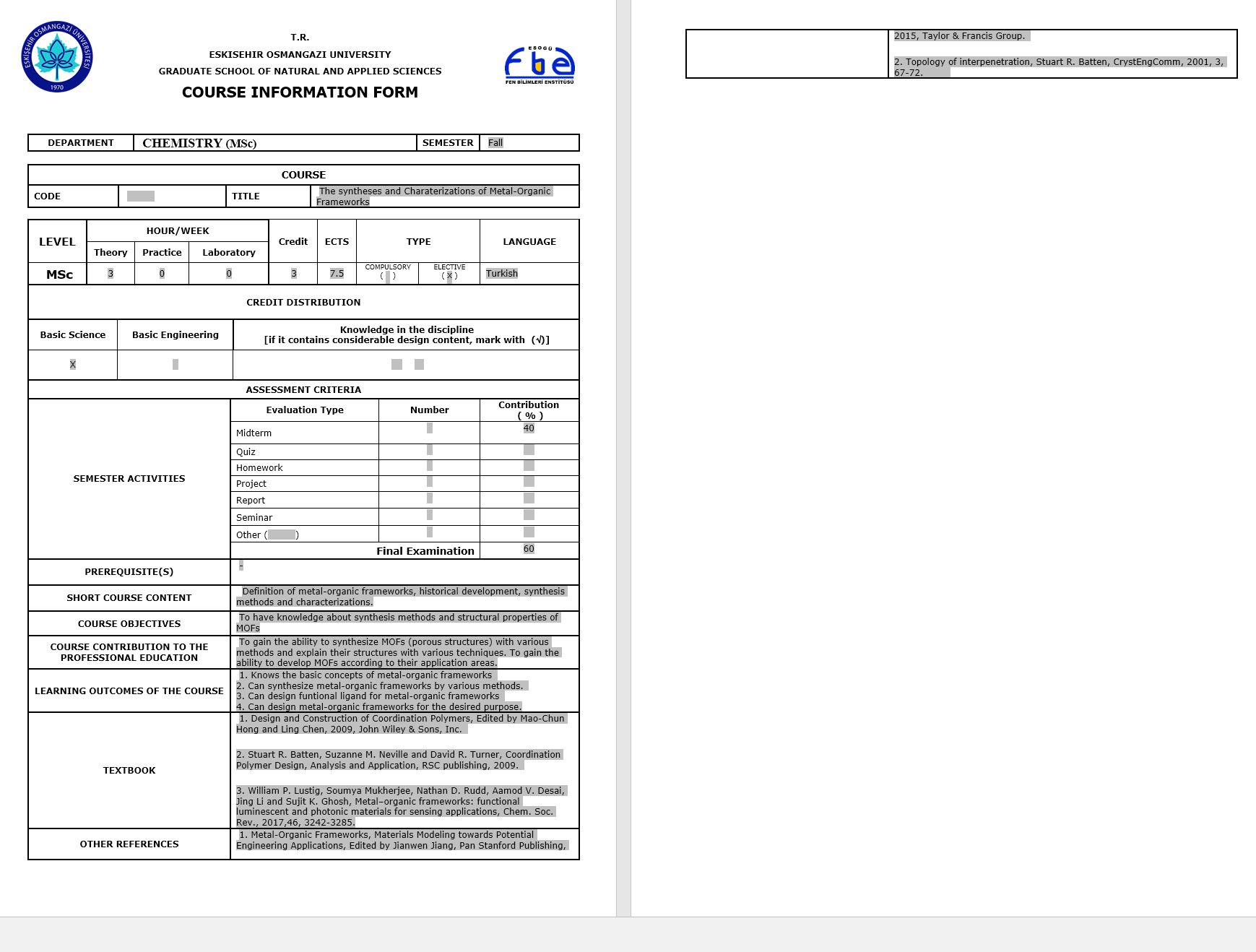 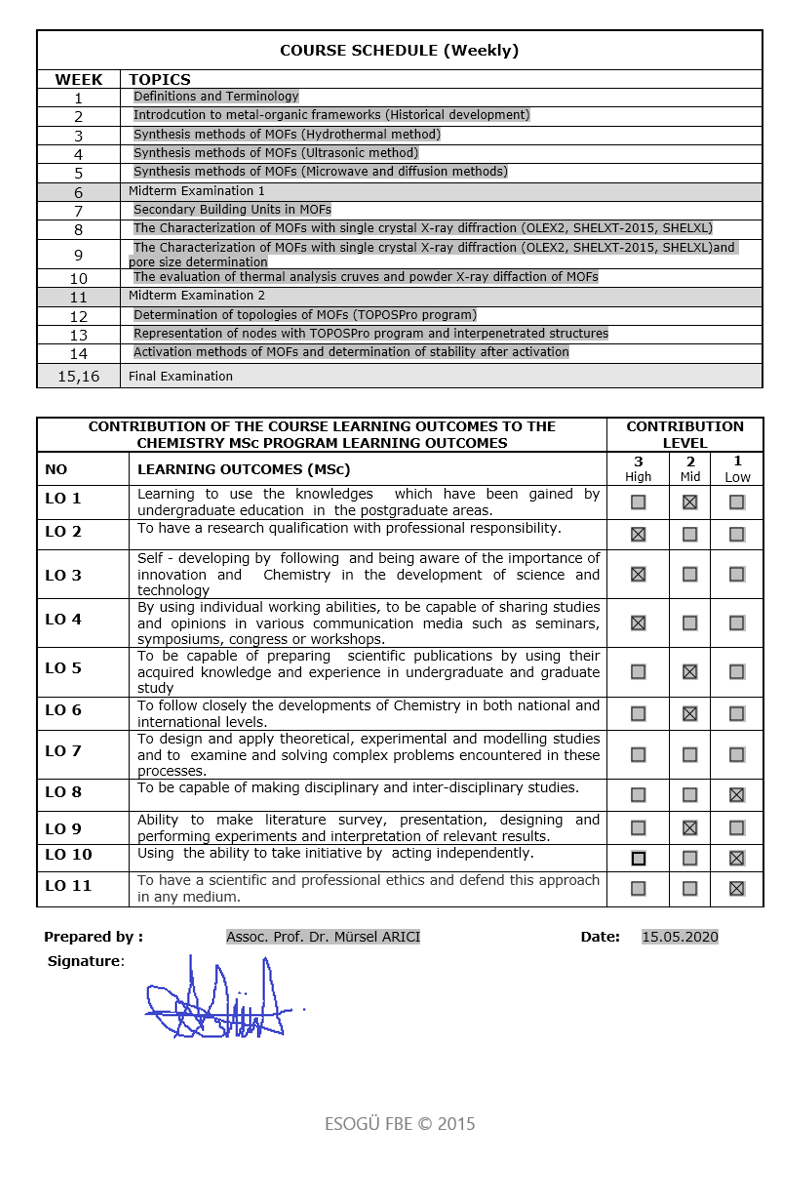 Signature:Signature: Signature: Signature:Signature: Signature: Signature: First YearFirst YearFirst YearFirst YearFirst YearFirst YearFirst YearI. SemesterI. SemesterI. SemesterI. SemesterI. SemesterI. SemesterI. SemesterCodeCourse TitleECTST+PCreditC/ELanguage501011101THE SCIENTIFIC RESEARCH METHODS AND ITS ETHICS7.53+03CTurkish501501533HISTORY OF SCIENCE AND CHEMISTRY7.53+03CTurkishElective Course-17.53+03ETurkishElective Course-27.53+03ETurkishTotal of I. Semester 3012II. SemesterII. SemesterII. SemesterII. SemesterII. SemesterII. SemesterII. SemesterCodeCourse TitleECTST+PCreditC/ELanguage501502530LITERATURE REVIEW IN CHEMISTRY7.53+03CTurkishElective Course-37.53+03ETurkishElective Course-47.53+03ETurkish501502001Seminar7.50+1-CTurkishTotal of II. Semester 309TOTAL OF FIRST YEAR6021Second YearSecond YearSecond YearSecond YearSecond YearSecond YearSecond YearSecond YearSecond YearIII. SemesterIII. SemesterIII. SemesterIII. SemesterIII. SemesterIII. SemesterIII. SemesterIII. SemesterIII. SemesterIII. SemesterCodeCourse TitleCourse TitleECTSECTST+PCreditC/ELanguage501501702MSc THESIS STUDYMSc THESIS STUDY25250+1-CTurkish501501703SPECIALIZATION FIELD COURSESPECIALIZATION FIELD COURSE553+0-CTurkishTotal of III. Semester 30IV.SemesterIV.SemesterIV.SemesterIV.SemesterIV.SemesterIV.SemesterIV.SemesterIV.SemesterIV.SemesterIV.SemesterCodeCodeCourse TitleECTST+PT+PCreditC/ELanguageLanguage501501702501501702MSc THESIS STUDY250+10+1-CTurkishTurkish501501703501501703SPECIALIZATION FIELD COURSE53+03+0-CTurkishTurkishTotal of IV. Semester 30TOTAL OF SECOND YEAR60Elective CoursesElective CoursesElective CoursesElective CoursesElective CoursesElective CoursesElective CoursesCodeCourse TitleECTST+PCreditC/ELanguage501501522ADVANCED COORDINATION CHEMISTRY7.53+03ETurkish501501534ADVANCED COORDINATION POLYMERS7.53+03ETurkish501502527ADVANCED ELECTROCHEMISTRY  7.53+03ETurkish501502531ADVANCED FUNCTIONAL POLYMERS7.53+03ETurkish501501506ADVANCED POLYMER CHEMISTRY I7.53+03ETurkish501502505ADVANCED POLYMER CHEMISTRY II   7.53+03ETurkish501502532ADVANCED X-RAY ANALYSIS TECHNIQUES7.53+03ETurkish501502528ALTERNATIVE POWER SOURCES 7.53+03ETurkish501502503AN INTRODUCTION TO MEDICINAL CHEMISTRY 7.53+03ETurkish501501501ANALYSIS METHODS7.53+03ETurkish501502534Applications of Metal-Organic Frameworks7.53+03ETurkish501501524BASIC REACTIONS IN ORGANIC SYNTHESIS I7.53+03ETurkish501502520BIOTRANSFORMATION REACTIONS  7.53+03ETurkish501501536Biochemistry of Fungicidal Action7.53+03ETurkish501501511CATHODIC PROTECTION AND INHIBITORS7.53+03ETurkish501501532CHARACTERIZATION OF THE BIOSORPTION PROCESS  7.53+03ETurkish501502542Chemical Safety7.53+03ETurkish501502521CHESMISTRY OF NATURAL COMPOUNDS  7.53+03ETurkish501501509CHROMATOGRAPHIC METHODS7.53+03ETurkish501501505CORROSION CHEMISTRY7.53+03ETurkish501501510DATA ANALYSING IN CHEMISTRY7.53+03ETurkish501501530ELECTROCHEMICAL SURFACE COATINGS   7.53+03ETurkish501502540Electrophilic Cyclization Raactions7.53+03ETurkish501501539Enzyme Technology7.53+03ETurkish501502517ENZYMES AND THEIR INDUSTRIAL APPLICATIONS   7.53+03ETurkish501501531HETEROGENEOUS ELECTRODE PROCESSES 7.53+03ETurkish501502538Isolation of Natural Products7.53+03ETurkish501501538Metals in Biochemistry7.53+03ETurkish501502539Methods of Enzymatic Analysis7.53+03ETurkish501501508MODERN TECHNIQUES IN ANALYTICAL  CHEMISTRY I7.53+03ETurkish501502510MODERN TECHNIQUES IN ANALYTICAL CHEMISTRY II   7.53+03ETurkish501501518MOLECULAR SYMMETRY AND GROUP THEORY7.53+03ETurkish501502526MOLECULLAR SPECTROPHOTOMETRY AND ANALYTICAL APLICATIONS7.53+03ETurkish501501512NAMED ORGANIC REACTION MECHANISM I7.53+03ETurkish501502512NAMED ORGANIC REACTION MECHANISM II7.53+03ETurkish501502535Nanochemistry7.53+03ETurkish501502524NMR SPECTROSCOPY     7.53+03ETurkish501502541Organic materials; Design and  Synthesis7.53+03ETurkish501501525PERICYCLIC REACTIONS7.53+03ETurkish501502507PHASE EQUILIBRIA  7.53+03ETurkish501502518POLYMERIC MATERIALS IN CORROSION  7.53+03ETurkish501502537Purification of Biomolecules7.53+03ETurkish501502536Retrosynthesis7.53+03ETurkish501501529SAMPLE PREPARETION TECHNIQUES IN ANALYTICAL CHEMIST7.53+03ETurkish501501517SELECTED TOPICS IN ANALYTICAL CHEMISTRY I7.53+03ETurkish501501527SELECTED TOPICS IN PHYSICAL CHEMISTRY7.53+03ETurkish501502519SELECTIVE TOPICS IN ANALYTICAL CHEMISTRY II  7.53+03ETurkish501502515SEPARATION METHODS   7.53+03ETurkish501501535Special Topics in Biochemistry7.53+03ETurkish501501504SPECTROSCOPIC METHODS I7.53+03ETurkish501501523STATISTICS FOR ANALYTICAL CHEMISTS-I7.53+03ETurkish501502525STATISTICS FOR ANALYTICAL CHEMISTS-II  7.53+03ETurkish501501520STRUCTURE AND FUNCTIONS OF PROTEINS7.53+03ETurkish501502513SURFACE ACTIVE MATERIALS AND THEIR PHYSICAL CHEMISTRY   7.53+03ETurkish501502511SURFACE CHEMISTRY  7.53+03ETurkish501502529SURFACE PRETREATMENT AND COATING TECHNIQUES  7.53+03ETurkish501502533Symmetry with a Chemical Approach7.53+03ETurkish501501528SYNTHESIS TECNIQUES AND ORGANIC ANALYSIS7.53+03ETurkish501501515THE CHEMISTRY OF HETEROCYCLIC AROMATIC COMPOUND7.53+03ETurkish501501537The Synthesis and Characterizations OF METAL-ORGANIC FRAMEWORKS7.53+03ETurkish501501526THEORETICAL ORGANIC CHEMISTRY I7.53+03ETurkish501502501THEORETICAL ORGANIC CHEMISTRY II   7.53+03ETurkish501502523THERMAL ANALYSIS TECHNIQUES   7.53+03ETurkish501501513THERMODYNAMICS OF SOLUTIONS  7.53+03ETurkishDEPARTMENT CHEMISTRY (MSc)SEMESTERCOURSECOURSECOURSECOURSECODETITLE Literature Review in ChemistryLEVELHOUR/WEEKHOUR/WEEKHOUR/WEEKHOUR/WEEKHOUR/WEEKHOUR/WEEKCreditECTSTYPETYPETYPELANGUAGELEVELTheoryTheoryPracticeLaboratoryLaboratoryLaboratoryCreditECTSTYPETYPETYPELANGUAGE MSc3 3 0 0 0 0 3 7.5COMPULSORY ( X )COMPULSORY ( X )ELECTIVE (   )TurkishCREDIT DISTRIBUTIONCREDIT DISTRIBUTIONCREDIT DISTRIBUTIONCREDIT DISTRIBUTIONCREDIT DISTRIBUTIONCREDIT DISTRIBUTIONCREDIT DISTRIBUTIONCREDIT DISTRIBUTIONCREDIT DISTRIBUTIONCREDIT DISTRIBUTIONCREDIT DISTRIBUTIONCREDIT DISTRIBUTIONCREDIT DISTRIBUTIONBasic ScienceBasic ScienceBasic EngineeringBasic EngineeringBasic EngineeringBasic EngineeringKnowledge in the discipline[if it contains considerable design content, mark with  ()]Knowledge in the discipline[if it contains considerable design content, mark with  ()]Knowledge in the discipline[if it contains considerable design content, mark with  ()]Knowledge in the discipline[if it contains considerable design content, mark with  ()]Knowledge in the discipline[if it contains considerable design content, mark with  ()]Knowledge in the discipline[if it contains considerable design content, mark with  ()]Knowledge in the discipline[if it contains considerable design content, mark with  ()]XXASSESSMENT CRITERIAASSESSMENT CRITERIAASSESSMENT CRITERIAASSESSMENT CRITERIAASSESSMENT CRITERIAASSESSMENT CRITERIAASSESSMENT CRITERIAASSESSMENT CRITERIAASSESSMENT CRITERIAASSESSMENT CRITERIAASSESSMENT CRITERIAASSESSMENT CRITERIAASSESSMENT CRITERIASEMESTER ACTIVITIESSEMESTER ACTIVITIESSEMESTER ACTIVITIESSEMESTER ACTIVITIESSEMESTER ACTIVITIESEvaluation TypeEvaluation TypeEvaluation TypeEvaluation TypeEvaluation TypeNumberNumberContribution ( % )SEMESTER ACTIVITIESSEMESTER ACTIVITIESSEMESTER ACTIVITIESSEMESTER ACTIVITIESSEMESTER ACTIVITIESMidtermMidtermMidtermMidtermMidterm1150SEMESTER ACTIVITIESSEMESTER ACTIVITIESSEMESTER ACTIVITIESSEMESTER ACTIVITIESSEMESTER ACTIVITIESQuizQuizQuizQuizQuizSEMESTER ACTIVITIESSEMESTER ACTIVITIESSEMESTER ACTIVITIESSEMESTER ACTIVITIESSEMESTER ACTIVITIESHomeworkHomeworkHomeworkHomeworkHomeworkSEMESTER ACTIVITIESSEMESTER ACTIVITIESSEMESTER ACTIVITIESSEMESTER ACTIVITIESSEMESTER ACTIVITIESProjectProjectProjectProjectProjectSEMESTER ACTIVITIESSEMESTER ACTIVITIESSEMESTER ACTIVITIESSEMESTER ACTIVITIESSEMESTER ACTIVITIESReportReportReportReportReportSEMESTER ACTIVITIESSEMESTER ACTIVITIESSEMESTER ACTIVITIESSEMESTER ACTIVITIESSEMESTER ACTIVITIESSeminarSeminarSeminarSeminarSeminarSEMESTER ACTIVITIESSEMESTER ACTIVITIESSEMESTER ACTIVITIESSEMESTER ACTIVITIESSEMESTER ACTIVITIESOther (     )Other (     )Other (     )Other (     )Other (     )SEMESTER ACTIVITIESSEMESTER ACTIVITIESSEMESTER ACTIVITIESSEMESTER ACTIVITIESSEMESTER ACTIVITIESFinal ExaminationFinal ExaminationFinal ExaminationFinal ExaminationFinal ExaminationFinal ExaminationFinal Examination50PREREQUISITE(S)PREREQUISITE(S)PREREQUISITE(S)PREREQUISITE(S)PREREQUISITE(S)SHORT COURSE CONTENTSHORT COURSE CONTENTSHORT COURSE CONTENTSHORT COURSE CONTENTSHORT COURSE CONTENTCOURSE OBJECTIVESCOURSE OBJECTIVESCOURSE OBJECTIVESCOURSE OBJECTIVESCOURSE OBJECTIVESCOURSE CONTRIBUTION TO THE PROFESSIONAL EDUCATIONCOURSE CONTRIBUTION TO THE PROFESSIONAL EDUCATIONCOURSE CONTRIBUTION TO THE PROFESSIONAL EDUCATIONCOURSE CONTRIBUTION TO THE PROFESSIONAL EDUCATIONCOURSE CONTRIBUTION TO THE PROFESSIONAL EDUCATIONLEARNING OUTCOMES OF THE COURSELEARNING OUTCOMES OF THE COURSELEARNING OUTCOMES OF THE COURSELEARNING OUTCOMES OF THE COURSELEARNING OUTCOMES OF THE COURSE Please write minimum four learning outcomes for the course. Please write minimum four learning outcomes for the course. Please write minimum four learning outcomes for the course. Please write minimum four learning outcomes for the course. Please write minimum four learning outcomes for the course. Please write minimum four learning outcomes for the course. Please write minimum four learning outcomes for the course. Please write minimum four learning outcomes for the course.TEXTBOOKTEXTBOOKTEXTBOOKTEXTBOOKTEXTBOOKOTHER REFERENCESOTHER REFERENCESOTHER REFERENCESOTHER REFERENCESOTHER REFERENCESCOURSE SCHEDULE (Weekly)COURSE SCHEDULE (Weekly)WEEKTOPICS123456Midterm Examination 17891011Midterm Examination 212131415,16Final ExaminationCONTRIBUTION OF THE COURSE LEARNING OUTCOMES TO THE CHEMISTRY MSc PROGRAM LEARNING OUTCOMESCONTRIBUTION OF THE COURSE LEARNING OUTCOMES TO THE CHEMISTRY MSc PROGRAM LEARNING OUTCOMESCONTRIBUTION LEVELCONTRIBUTION LEVELCONTRIBUTION LEVELNOLEARNING OUTCOMES (MSc) 3High2Mid1LowLO 1Learning to use the knowledges  which have been gained by undergraduate education  in  the postgraduate areas.LO 2To have a research qualification with professional responsibility.LO 3Self - developing by  following  and being aware of the importance of innovation and  Chemistry in the development of science and technologyLO 4By using individual working abilities, to be capable of sharing studies and opinions in various communication media such as seminars, symposiums, congress or workshops.LO 5To be capable of preparing  scientific publications by using their acquired knowledge and experience in undergraduate and graduate studyLO 6To follow closely the developments of Chemistry in both national and international levels.LO 7To design and apply theoretical, experimental and modelling studies and to  examine and solving complex problems encountered in these processes.LO 8To be capable of making disciplinary and inter-disciplinary studies.LO 9Ability to make literature survey, presentation, designing and performing experiments and interpretation of relevant results.LO 10Using  the ability to take initiative by  acting independently.LO 11To have a scientific and professional ethics and defend this approach in any medium.Prepared by :  Proff.Dr. İsmail KIRANDate: 02.06.2015DEPARTMENT CHEMISTRY (MSc)SEMESTERCOURSECOURSECOURSECOURSECODETITLE History of Science and ChemistryLEVELHOUR/WEEKHOUR/WEEKHOUR/WEEKHOUR/WEEKHOUR/WEEKHOUR/WEEKCreditECTSTYPETYPETYPELANGUAGELEVELTheoryTheoryPracticeLaboratoryLaboratoryLaboratoryCreditECTSTYPETYPETYPELANGUAGE MSc3 3 0 0 0 0 3 7.5COMPULSORY ( X )COMPULSORY ( X )ELECTIVE (   )TurkishCREDIT DISTRIBUTIONCREDIT DISTRIBUTIONCREDIT DISTRIBUTIONCREDIT DISTRIBUTIONCREDIT DISTRIBUTIONCREDIT DISTRIBUTIONCREDIT DISTRIBUTIONCREDIT DISTRIBUTIONCREDIT DISTRIBUTIONCREDIT DISTRIBUTIONCREDIT DISTRIBUTIONCREDIT DISTRIBUTIONCREDIT DISTRIBUTIONBasic ScienceBasic ScienceBasic EngineeringBasic EngineeringBasic EngineeringBasic EngineeringKnowledge in the discipline[if it contains considerable design content, mark with  ()]Knowledge in the discipline[if it contains considerable design content, mark with  ()]Knowledge in the discipline[if it contains considerable design content, mark with  ()]Knowledge in the discipline[if it contains considerable design content, mark with  ()]Knowledge in the discipline[if it contains considerable design content, mark with  ()]Knowledge in the discipline[if it contains considerable design content, mark with  ()]Knowledge in the discipline[if it contains considerable design content, mark with  ()]XXASSESSMENT CRITERIAASSESSMENT CRITERIAASSESSMENT CRITERIAASSESSMENT CRITERIAASSESSMENT CRITERIAASSESSMENT CRITERIAASSESSMENT CRITERIAASSESSMENT CRITERIAASSESSMENT CRITERIAASSESSMENT CRITERIAASSESSMENT CRITERIAASSESSMENT CRITERIAASSESSMENT CRITERIASEMESTER ACTIVITIESSEMESTER ACTIVITIESSEMESTER ACTIVITIESSEMESTER ACTIVITIESSEMESTER ACTIVITIESEvaluation TypeEvaluation TypeEvaluation TypeEvaluation TypeEvaluation TypeNumberNumberContribution ( % )SEMESTER ACTIVITIESSEMESTER ACTIVITIESSEMESTER ACTIVITIESSEMESTER ACTIVITIESSEMESTER ACTIVITIESMidtermMidtermMidtermMidtermMidterm1150SEMESTER ACTIVITIESSEMESTER ACTIVITIESSEMESTER ACTIVITIESSEMESTER ACTIVITIESSEMESTER ACTIVITIESQuizQuizQuizQuizQuizSEMESTER ACTIVITIESSEMESTER ACTIVITIESSEMESTER ACTIVITIESSEMESTER ACTIVITIESSEMESTER ACTIVITIESHomeworkHomeworkHomeworkHomeworkHomeworkSEMESTER ACTIVITIESSEMESTER ACTIVITIESSEMESTER ACTIVITIESSEMESTER ACTIVITIESSEMESTER ACTIVITIESProjectProjectProjectProjectProjectSEMESTER ACTIVITIESSEMESTER ACTIVITIESSEMESTER ACTIVITIESSEMESTER ACTIVITIESSEMESTER ACTIVITIESReportReportReportReportReportSEMESTER ACTIVITIESSEMESTER ACTIVITIESSEMESTER ACTIVITIESSEMESTER ACTIVITIESSEMESTER ACTIVITIESSeminarSeminarSeminarSeminarSeminarSEMESTER ACTIVITIESSEMESTER ACTIVITIESSEMESTER ACTIVITIESSEMESTER ACTIVITIESSEMESTER ACTIVITIESOther (     )Other (     )Other (     )Other (     )Other (     )SEMESTER ACTIVITIESSEMESTER ACTIVITIESSEMESTER ACTIVITIESSEMESTER ACTIVITIESSEMESTER ACTIVITIESFinal ExaminationFinal ExaminationFinal ExaminationFinal ExaminationFinal ExaminationFinal ExaminationFinal Examination50PREREQUISITE(S)PREREQUISITE(S)PREREQUISITE(S)PREREQUISITE(S)PREREQUISITE(S) None None None None None None None NoneSHORT COURSE CONTENTSHORT COURSE CONTENTSHORT COURSE CONTENTSHORT COURSE CONTENTSHORT COURSE CONTENTCOURSE OBJECTIVESCOURSE OBJECTIVESCOURSE OBJECTIVESCOURSE OBJECTIVESCOURSE OBJECTIVESCOURSE CONTRIBUTION TO THE PROFESSIONAL EDUCATIONCOURSE CONTRIBUTION TO THE PROFESSIONAL EDUCATIONCOURSE CONTRIBUTION TO THE PROFESSIONAL EDUCATIONCOURSE CONTRIBUTION TO THE PROFESSIONAL EDUCATIONCOURSE CONTRIBUTION TO THE PROFESSIONAL EDUCATIONLEARNING OUTCOMES OF THE COURSELEARNING OUTCOMES OF THE COURSELEARNING OUTCOMES OF THE COURSELEARNING OUTCOMES OF THE COURSELEARNING OUTCOMES OF THE COURSE Please write minimum four learning outcomes for the course. Please write minimum four learning outcomes for the course. Please write minimum four learning outcomes for the course. Please write minimum four learning outcomes for the course. Please write minimum four learning outcomes for the course. Please write minimum four learning outcomes for the course. Please write minimum four learning outcomes for the course. Please write minimum four learning outcomes for the course.TEXTBOOKTEXTBOOKTEXTBOOKTEXTBOOKTEXTBOOKKimya Tarihi, Zeki TEZ, Nobel Yayın Dağıtım,2000.Kimya Tarihi, Zeki TEZ, Nobel Yayın Dağıtım,2000.Kimya Tarihi, Zeki TEZ, Nobel Yayın Dağıtım,2000.Kimya Tarihi, Zeki TEZ, Nobel Yayın Dağıtım,2000.Kimya Tarihi, Zeki TEZ, Nobel Yayın Dağıtım,2000.Kimya Tarihi, Zeki TEZ, Nobel Yayın Dağıtım,2000.Kimya Tarihi, Zeki TEZ, Nobel Yayın Dağıtım,2000.Kimya Tarihi, Zeki TEZ, Nobel Yayın Dağıtım,2000.OTHER REFERENCESOTHER REFERENCESOTHER REFERENCESOTHER REFERENCESOTHER REFERENCES Crosland, Maurice P. Historical studies in the language of chemistry. Cambridge, Harvard University Press, 1962. Crosland, Maurice P. Historical studies in the language of chemistry. Cambridge, Harvard University Press, 1962. Crosland, Maurice P. Historical studies in the language of chemistry. Cambridge, Harvard University Press, 1962. Crosland, Maurice P. Historical studies in the language of chemistry. Cambridge, Harvard University Press, 1962. Crosland, Maurice P. Historical studies in the language of chemistry. Cambridge, Harvard University Press, 1962. Crosland, Maurice P. Historical studies in the language of chemistry. Cambridge, Harvard University Press, 1962. Crosland, Maurice P. Historical studies in the language of chemistry. Cambridge, Harvard University Press, 1962. Crosland, Maurice P. Historical studies in the language of chemistry. Cambridge, Harvard University Press, 1962.COURSE SCHEDULE (Weekly)COURSE SCHEDULE (Weekly)WEEKTOPICS1 Introduction to the history of science2 First Scientists3 Primeval history of chemistry4 Important discoveries in Pyhsics, Chemistry and Biology5 Chemistry - Alchemy6Midterm Examination 17 Chemistry before industrial revolution8 Chemistry after industrial revolution9 Progress in Chemistry at 17th and 18 th century10 Progress in Chemistry at 19th and 20th century11Midterm Examination 212 History of Chemistry Nobels13 History of Chemistry Nobels14 History of Chemistry Nobels15,16Final ExaminationCONTRIBUTION OF THE COURSE LEARNING OUTCOMES TO THE CHEMISTRY MSc PROGRAM LEARNING OUTCOMESCONTRIBUTION OF THE COURSE LEARNING OUTCOMES TO THE CHEMISTRY MSc PROGRAM LEARNING OUTCOMESCONTRIBUTION LEVELCONTRIBUTION LEVELCONTRIBUTION LEVELNOLEARNING OUTCOMES (MSc) 3High2Mid1LowLO 1Learning to use the knowledges  which have been gained by undergraduate education  in  the postgraduate areas.LO 2To have a research qualification with professional responsibility.LO 3Self - developing by  following  and being aware of the importance of innovation and  Chemistry in the development of science and technologyLO 4By using individual working abilities, to be capable of sharing studies and opinions in various communication media such as seminars, symposiums, congress or workshops.LO 5To be capable of preparing  scientific publications by using their acquired knowledge and experience in undergraduate and graduate studyLO 6To follow closely the developments of Chemistry in both national and international levels.LO 7To design and apply theoretical, experimental and modelling studies and to  examine and solving complex problems encountered in these processes.LO 8To be capable of making disciplinary and inter-disciplinary studies.LO 9Ability to make literature survey, presentation, designing and performing experiments and interpretation of relevant results.LO 10Using  the ability to take initiative by  acting independently.LO 11To have a scientific and professional ethics and defend this approach in any medium.Prepared by :  Prof.Dr. İsmail KIRANDate: 03.06.2015DEPARTMENT CHEMISTRY (MSc)SEMESTERCOURSECOURSECOURSECOURSECODE 501501501TITLE ANALYSIS METHODSLEVELHOUR/WEEKHOUR/WEEKHOUR/WEEKHOUR/WEEKHOUR/WEEKHOUR/WEEKCreditECTSTYPETYPETYPELANGUAGELEVELTheoryTheoryPracticeLaboratoryLaboratoryLaboratoryCreditECTSTYPETYPETYPELANGUAGE MSc3 3 0 0 0 0 3 7,5COMPULSORY ( X )COMPULSORY ( X )ELECTIVE (   )TURKISHCREDIT DISTRIBUTIONCREDIT DISTRIBUTIONCREDIT DISTRIBUTIONCREDIT DISTRIBUTIONCREDIT DISTRIBUTIONCREDIT DISTRIBUTIONCREDIT DISTRIBUTIONCREDIT DISTRIBUTIONCREDIT DISTRIBUTIONCREDIT DISTRIBUTIONCREDIT DISTRIBUTIONCREDIT DISTRIBUTIONCREDIT DISTRIBUTIONBasic ScienceBasic ScienceBasic EngineeringBasic EngineeringBasic EngineeringBasic EngineeringKnowledge in the discipline[if it contains considerable design content, mark with  ()]Knowledge in the discipline[if it contains considerable design content, mark with  ()]Knowledge in the discipline[if it contains considerable design content, mark with  ()]Knowledge in the discipline[if it contains considerable design content, mark with  ()]Knowledge in the discipline[if it contains considerable design content, mark with  ()]Knowledge in the discipline[if it contains considerable design content, mark with  ()]Knowledge in the discipline[if it contains considerable design content, mark with  ()]XXASSESSMENT CRITERIAASSESSMENT CRITERIAASSESSMENT CRITERIAASSESSMENT CRITERIAASSESSMENT CRITERIAASSESSMENT CRITERIAASSESSMENT CRITERIAASSESSMENT CRITERIAASSESSMENT CRITERIAASSESSMENT CRITERIAASSESSMENT CRITERIAASSESSMENT CRITERIAASSESSMENT CRITERIASEMESTER ACTIVITIESSEMESTER ACTIVITIESSEMESTER ACTIVITIESSEMESTER ACTIVITIESSEMESTER ACTIVITIESEvaluation TypeEvaluation TypeEvaluation TypeEvaluation TypeEvaluation TypeNumberNumberContribution ( % )SEMESTER ACTIVITIESSEMESTER ACTIVITIESSEMESTER ACTIVITIESSEMESTER ACTIVITIESSEMESTER ACTIVITIESMidtermMidtermMidtermMidtermMidterm1150SEMESTER ACTIVITIESSEMESTER ACTIVITIESSEMESTER ACTIVITIESSEMESTER ACTIVITIESSEMESTER ACTIVITIESQuizQuizQuizQuizQuizSEMESTER ACTIVITIESSEMESTER ACTIVITIESSEMESTER ACTIVITIESSEMESTER ACTIVITIESSEMESTER ACTIVITIESHomeworkHomeworkHomeworkHomeworkHomeworkSEMESTER ACTIVITIESSEMESTER ACTIVITIESSEMESTER ACTIVITIESSEMESTER ACTIVITIESSEMESTER ACTIVITIESProjectProjectProjectProjectProjectSEMESTER ACTIVITIESSEMESTER ACTIVITIESSEMESTER ACTIVITIESSEMESTER ACTIVITIESSEMESTER ACTIVITIESReportReportReportReportReportSEMESTER ACTIVITIESSEMESTER ACTIVITIESSEMESTER ACTIVITIESSEMESTER ACTIVITIESSEMESTER ACTIVITIESSeminarSeminarSeminarSeminarSeminarSEMESTER ACTIVITIESSEMESTER ACTIVITIESSEMESTER ACTIVITIESSEMESTER ACTIVITIESSEMESTER ACTIVITIESOther (     )Other (     )Other (     )Other (     )Other (     )SEMESTER ACTIVITIESSEMESTER ACTIVITIESSEMESTER ACTIVITIESSEMESTER ACTIVITIESSEMESTER ACTIVITIESFinal ExaminationFinal ExaminationFinal ExaminationFinal ExaminationFinal ExaminationFinal ExaminationFinal Examination50PREREQUISITE(S)PREREQUISITE(S)PREREQUISITE(S)PREREQUISITE(S)PREREQUISITE(S) - - - - - - - -SHORT COURSE CONTENTSHORT COURSE CONTENTSHORT COURSE CONTENTSHORT COURSE CONTENTSHORT COURSE CONTENT  Chemical analysis, classical and instrumental analysis, analysis of various minerals   Chemical analysis, classical and instrumental analysis, analysis of various minerals   Chemical analysis, classical and instrumental analysis, analysis of various minerals   Chemical analysis, classical and instrumental analysis, analysis of various minerals   Chemical analysis, classical and instrumental analysis, analysis of various minerals   Chemical analysis, classical and instrumental analysis, analysis of various minerals   Chemical analysis, classical and instrumental analysis, analysis of various minerals   Chemical analysis, classical and instrumental analysis, analysis of various minerals COURSE OBJECTIVESCOURSE OBJECTIVESCOURSE OBJECTIVESCOURSE OBJECTIVESCOURSE OBJECTIVES The aim of this course is to teach fundamental principles of  the clasical and istrumental analysis to students. The aim of this course is to teach fundamental principles of  the clasical and istrumental analysis to students. The aim of this course is to teach fundamental principles of  the clasical and istrumental analysis to students. The aim of this course is to teach fundamental principles of  the clasical and istrumental analysis to students. The aim of this course is to teach fundamental principles of  the clasical and istrumental analysis to students. The aim of this course is to teach fundamental principles of  the clasical and istrumental analysis to students. The aim of this course is to teach fundamental principles of  the clasical and istrumental analysis to students. The aim of this course is to teach fundamental principles of  the clasical and istrumental analysis to students.COURSE CONTRIBUTION TO THE PROFESSIONAL EDUCATIONCOURSE CONTRIBUTION TO THE PROFESSIONAL EDUCATIONCOURSE CONTRIBUTION TO THE PROFESSIONAL EDUCATIONCOURSE CONTRIBUTION TO THE PROFESSIONAL EDUCATIONCOURSE CONTRIBUTION TO THE PROFESSIONAL EDUCATION This course will gain to ability to conduct mineral analysis by classical and instrumental methods to students This course will gain to ability to conduct mineral analysis by classical and instrumental methods to students This course will gain to ability to conduct mineral analysis by classical and instrumental methods to students This course will gain to ability to conduct mineral analysis by classical and instrumental methods to students This course will gain to ability to conduct mineral analysis by classical and instrumental methods to students This course will gain to ability to conduct mineral analysis by classical and instrumental methods to students This course will gain to ability to conduct mineral analysis by classical and instrumental methods to students This course will gain to ability to conduct mineral analysis by classical and instrumental methods to studentsLEARNING OUTCOMES OF THE COURSELEARNING OUTCOMES OF THE COURSELEARNING OUTCOMES OF THE COURSELEARNING OUTCOMES OF THE COURSELEARNING OUTCOMES OF THE COURSE 1. To understand basic principles of analysis methods2. To classify analysis methods3. To apply classical analysis methods to different samples.4. To apply instrumental methods to different samples. 1. To understand basic principles of analysis methods2. To classify analysis methods3. To apply classical analysis methods to different samples.4. To apply instrumental methods to different samples. 1. To understand basic principles of analysis methods2. To classify analysis methods3. To apply classical analysis methods to different samples.4. To apply instrumental methods to different samples. 1. To understand basic principles of analysis methods2. To classify analysis methods3. To apply classical analysis methods to different samples.4. To apply instrumental methods to different samples. 1. To understand basic principles of analysis methods2. To classify analysis methods3. To apply classical analysis methods to different samples.4. To apply instrumental methods to different samples. 1. To understand basic principles of analysis methods2. To classify analysis methods3. To apply classical analysis methods to different samples.4. To apply instrumental methods to different samples. 1. To understand basic principles of analysis methods2. To classify analysis methods3. To apply classical analysis methods to different samples.4. To apply instrumental methods to different samples. 1. To understand basic principles of analysis methods2. To classify analysis methods3. To apply classical analysis methods to different samples.4. To apply instrumental methods to different samples.TEXTBOOKTEXTBOOKTEXTBOOKTEXTBOOKTEXTBOOK Analitik Kimyanın Temelleri I-II, KILIÇ-KÖSEOĞLU ( Skoog-West-Holler), Bilim Yayıncılık, Ankara Analitik Kimyanın Temelleri I-II, KILIÇ-KÖSEOĞLU ( Skoog-West-Holler), Bilim Yayıncılık, Ankara Analitik Kimyanın Temelleri I-II, KILIÇ-KÖSEOĞLU ( Skoog-West-Holler), Bilim Yayıncılık, Ankara Analitik Kimyanın Temelleri I-II, KILIÇ-KÖSEOĞLU ( Skoog-West-Holler), Bilim Yayıncılık, Ankara Analitik Kimyanın Temelleri I-II, KILIÇ-KÖSEOĞLU ( Skoog-West-Holler), Bilim Yayıncılık, Ankara Analitik Kimyanın Temelleri I-II, KILIÇ-KÖSEOĞLU ( Skoog-West-Holler), Bilim Yayıncılık, Ankara Analitik Kimyanın Temelleri I-II, KILIÇ-KÖSEOĞLU ( Skoog-West-Holler), Bilim Yayıncılık, Ankara Analitik Kimyanın Temelleri I-II, KILIÇ-KÖSEOĞLU ( Skoog-West-Holler), Bilim Yayıncılık, AnkaraOTHER REFERENCESOTHER REFERENCESOTHER REFERENCESOTHER REFERENCESOTHER REFERENCES 1.	Fundamentals of Analytical Chemistry, Holt-Sounders, Japan2.	Enstrümantal Analiz İlkeleri, KILIÇ-KÖSEOĞLU-YILMAZ (Skoog- Holler-Nieman), Bilim Yayıncılık, Ankara 1.	Fundamentals of Analytical Chemistry, Holt-Sounders, Japan2.	Enstrümantal Analiz İlkeleri, KILIÇ-KÖSEOĞLU-YILMAZ (Skoog- Holler-Nieman), Bilim Yayıncılık, Ankara 1.	Fundamentals of Analytical Chemistry, Holt-Sounders, Japan2.	Enstrümantal Analiz İlkeleri, KILIÇ-KÖSEOĞLU-YILMAZ (Skoog- Holler-Nieman), Bilim Yayıncılık, Ankara 1.	Fundamentals of Analytical Chemistry, Holt-Sounders, Japan2.	Enstrümantal Analiz İlkeleri, KILIÇ-KÖSEOĞLU-YILMAZ (Skoog- Holler-Nieman), Bilim Yayıncılık, Ankara 1.	Fundamentals of Analytical Chemistry, Holt-Sounders, Japan2.	Enstrümantal Analiz İlkeleri, KILIÇ-KÖSEOĞLU-YILMAZ (Skoog- Holler-Nieman), Bilim Yayıncılık, Ankara 1.	Fundamentals of Analytical Chemistry, Holt-Sounders, Japan2.	Enstrümantal Analiz İlkeleri, KILIÇ-KÖSEOĞLU-YILMAZ (Skoog- Holler-Nieman), Bilim Yayıncılık, Ankara 1.	Fundamentals of Analytical Chemistry, Holt-Sounders, Japan2.	Enstrümantal Analiz İlkeleri, KILIÇ-KÖSEOĞLU-YILMAZ (Skoog- Holler-Nieman), Bilim Yayıncılık, Ankara 1.	Fundamentals of Analytical Chemistry, Holt-Sounders, Japan2.	Enstrümantal Analiz İlkeleri, KILIÇ-KÖSEOĞLU-YILMAZ (Skoog- Holler-Nieman), Bilim Yayıncılık, AnkaraCOURSE SCHEDULE (Weekly)COURSE SCHEDULE (Weekly)WEEKTOPICS1 Introduction, Chemical Analysis2 Preparation of Analyte for Analysis3 Classical Analysis Methods4 Gravimetric Analysis5 Titrimetric Analysis6Midterm Examination 17 Colorimetry8 Thermogravimetric Analysis9 Differential Thermal Analysis10 Differential Scanning Calorimetry11Midterm Examination 212 Calorimetry13 Analysis of Silicate Minerals14 Analysis of Coal15,16Final ExaminationCONTRIBUTION OF THE COURSE LEARNING OUTCOMES TO THE CHEMISTRY MSc PROGRAM LEARNING OUTCOMESCONTRIBUTION OF THE COURSE LEARNING OUTCOMES TO THE CHEMISTRY MSc PROGRAM LEARNING OUTCOMESCONTRIBUTION LEVELCONTRIBUTION LEVELCONTRIBUTION LEVELNOLEARNING OUTCOMES (MSc) 3High2Mid1LowLO 1Learning to use the knowledges  which have been gained by undergraduate education  in  the postgraduate areas.LO 2To have a research qualification with professional responsibility.LO 3Self - developing by  following  and being aware of the importance of innovation and  Chemistry in the development of science and technologyLO 4By using individual working abilities, to be capable of sharing studies and opinions in various communication media such as seminars, symposiums, congress or workshops.LO 5To be capable of preparing  scientific publications by using their acquired knowledge and experience in undergraduate and graduate studyLO 6To follow closely the developments of Chemistry in both national and international levels.LO 7To design and apply theoretical, experimental and modelling studies and to  examine and solving complex problems encountered in these processes.LO 8To be capable of making disciplinary and inter-disciplinary studies.LO 9Ability to make literature survey, presentation, designing and performing experiments and interpretation of relevant results.LO 10Using  the ability to take initiative by  acting independently.LO 11To have a scientific and professional ethics and defend this approach in any medium.Prepared by :  PROF. DR. SİBEL AKARDate: 27.04.2015DEPARTMENT CHEMISTRY (MSc)SEMESTERCOURSECOURSECOURSECOURSECODE 501501505TITLE Corrosion ChemistryLEVELHOUR/WEEKHOUR/WEEKHOUR/WEEKHOUR/WEEKHOUR/WEEKHOUR/WEEKCreditECTSTYPETYPETYPELANGUAGELEVELTheoryTheoryPracticeLaboratoryLaboratoryLaboratoryCreditECTSTYPETYPETYPELANGUAGE MSc3 3 0 0 0 0 3 7,5COMPULSORY (   )COMPULSORY (   )ELECTIVE ( x )TurkishCREDIT DISTRIBUTIONCREDIT DISTRIBUTIONCREDIT DISTRIBUTIONCREDIT DISTRIBUTIONCREDIT DISTRIBUTIONCREDIT DISTRIBUTIONCREDIT DISTRIBUTIONCREDIT DISTRIBUTIONCREDIT DISTRIBUTIONCREDIT DISTRIBUTIONCREDIT DISTRIBUTIONCREDIT DISTRIBUTIONCREDIT DISTRIBUTIONBasic ScienceBasic ScienceBasic EngineeringBasic EngineeringBasic EngineeringBasic EngineeringKnowledge in the discipline[if it contains considerable design content, mark with  ()]Knowledge in the discipline[if it contains considerable design content, mark with  ()]Knowledge in the discipline[if it contains considerable design content, mark with  ()]Knowledge in the discipline[if it contains considerable design content, mark with  ()]Knowledge in the discipline[if it contains considerable design content, mark with  ()]Knowledge in the discipline[if it contains considerable design content, mark with  ()]Knowledge in the discipline[if it contains considerable design content, mark with  ()]XXASSESSMENT CRITERIAASSESSMENT CRITERIAASSESSMENT CRITERIAASSESSMENT CRITERIAASSESSMENT CRITERIAASSESSMENT CRITERIAASSESSMENT CRITERIAASSESSMENT CRITERIAASSESSMENT CRITERIAASSESSMENT CRITERIAASSESSMENT CRITERIAASSESSMENT CRITERIAASSESSMENT CRITERIASEMESTER ACTIVITIESSEMESTER ACTIVITIESSEMESTER ACTIVITIESSEMESTER ACTIVITIESSEMESTER ACTIVITIESEvaluation TypeEvaluation TypeEvaluation TypeEvaluation TypeEvaluation TypeNumberNumberContribution ( % )SEMESTER ACTIVITIESSEMESTER ACTIVITIESSEMESTER ACTIVITIESSEMESTER ACTIVITIESSEMESTER ACTIVITIESMidtermMidtermMidtermMidtermMidtermSEMESTER ACTIVITIESSEMESTER ACTIVITIESSEMESTER ACTIVITIESSEMESTER ACTIVITIESSEMESTER ACTIVITIESQuizQuizQuizQuizQuizSEMESTER ACTIVITIESSEMESTER ACTIVITIESSEMESTER ACTIVITIESSEMESTER ACTIVITIESSEMESTER ACTIVITIESHomeworkHomeworkHomeworkHomeworkHomework1160SEMESTER ACTIVITIESSEMESTER ACTIVITIESSEMESTER ACTIVITIESSEMESTER ACTIVITIESSEMESTER ACTIVITIESProjectProjectProjectProjectProjectSEMESTER ACTIVITIESSEMESTER ACTIVITIESSEMESTER ACTIVITIESSEMESTER ACTIVITIESSEMESTER ACTIVITIESReportReportReportReportReportSEMESTER ACTIVITIESSEMESTER ACTIVITIESSEMESTER ACTIVITIESSEMESTER ACTIVITIESSEMESTER ACTIVITIESSeminarSeminarSeminarSeminarSeminarSEMESTER ACTIVITIESSEMESTER ACTIVITIESSEMESTER ACTIVITIESSEMESTER ACTIVITIESSEMESTER ACTIVITIESOther (     )Other (     )Other (     )Other (     )Other (     )SEMESTER ACTIVITIESSEMESTER ACTIVITIESSEMESTER ACTIVITIESSEMESTER ACTIVITIESSEMESTER ACTIVITIESFinal ExaminationFinal ExaminationFinal ExaminationFinal ExaminationFinal ExaminationFinal ExaminationFinal Examination40PREREQUISITE(S)PREREQUISITE(S)PREREQUISITE(S)PREREQUISITE(S)PREREQUISITE(S) None None None None None None None NoneSHORT COURSE CONTENTSHORT COURSE CONTENTSHORT COURSE CONTENTSHORT COURSE CONTENTSHORT COURSE CONTENT  Principles of corrosion, chemical thermodynamics and electrochemical thermodynamic principles in corrosion studies, electrochemical kinetic principles in corrosion studies, types of corrosion, corrosion protection methods  Principles of corrosion, chemical thermodynamics and electrochemical thermodynamic principles in corrosion studies, electrochemical kinetic principles in corrosion studies, types of corrosion, corrosion protection methods  Principles of corrosion, chemical thermodynamics and electrochemical thermodynamic principles in corrosion studies, electrochemical kinetic principles in corrosion studies, types of corrosion, corrosion protection methods  Principles of corrosion, chemical thermodynamics and electrochemical thermodynamic principles in corrosion studies, electrochemical kinetic principles in corrosion studies, types of corrosion, corrosion protection methods  Principles of corrosion, chemical thermodynamics and electrochemical thermodynamic principles in corrosion studies, electrochemical kinetic principles in corrosion studies, types of corrosion, corrosion protection methods  Principles of corrosion, chemical thermodynamics and electrochemical thermodynamic principles in corrosion studies, electrochemical kinetic principles in corrosion studies, types of corrosion, corrosion protection methods  Principles of corrosion, chemical thermodynamics and electrochemical thermodynamic principles in corrosion studies, electrochemical kinetic principles in corrosion studies, types of corrosion, corrosion protection methods  Principles of corrosion, chemical thermodynamics and electrochemical thermodynamic principles in corrosion studies, electrochemical kinetic principles in corrosion studies, types of corrosion, corrosion protection methodsCOURSE OBJECTIVESCOURSE OBJECTIVESCOURSE OBJECTIVESCOURSE OBJECTIVESCOURSE OBJECTIVES The aim of this course is to give information about principles, measurement and preventions methods of corrosion The aim of this course is to give information about principles, measurement and preventions methods of corrosion The aim of this course is to give information about principles, measurement and preventions methods of corrosion The aim of this course is to give information about principles, measurement and preventions methods of corrosion The aim of this course is to give information about principles, measurement and preventions methods of corrosion The aim of this course is to give information about principles, measurement and preventions methods of corrosion The aim of this course is to give information about principles, measurement and preventions methods of corrosion The aim of this course is to give information about principles, measurement and preventions methods of corrosionCOURSE CONTRIBUTION TO THE PROFESSIONAL EDUCATIONCOURSE CONTRIBUTION TO THE PROFESSIONAL EDUCATIONCOURSE CONTRIBUTION TO THE PROFESSIONAL EDUCATIONCOURSE CONTRIBUTION TO THE PROFESSIONAL EDUCATIONCOURSE CONTRIBUTION TO THE PROFESSIONAL EDUCATION Principles, measurement and prevention methods of metalic corrosion which is one of the main problems of industry will be learned Principles, measurement and prevention methods of metalic corrosion which is one of the main problems of industry will be learned Principles, measurement and prevention methods of metalic corrosion which is one of the main problems of industry will be learned Principles, measurement and prevention methods of metalic corrosion which is one of the main problems of industry will be learned Principles, measurement and prevention methods of metalic corrosion which is one of the main problems of industry will be learned Principles, measurement and prevention methods of metalic corrosion which is one of the main problems of industry will be learned Principles, measurement and prevention methods of metalic corrosion which is one of the main problems of industry will be learned Principles, measurement and prevention methods of metalic corrosion which is one of the main problems of industry will be learnedLEARNING OUTCOMES OF THE COURSELEARNING OUTCOMES OF THE COURSELEARNING OUTCOMES OF THE COURSELEARNING OUTCOMES OF THE COURSELEARNING OUTCOMES OF THE COURSE To know application of chemical thermodynamic to corrosionTo understand application of electrochemical thermodynamic to corrosionTo know  electrochemical kineticTo apply electrochemical kinetic to corrosion To know application of chemical thermodynamic to corrosionTo understand application of electrochemical thermodynamic to corrosionTo know  electrochemical kineticTo apply electrochemical kinetic to corrosion To know application of chemical thermodynamic to corrosionTo understand application of electrochemical thermodynamic to corrosionTo know  electrochemical kineticTo apply electrochemical kinetic to corrosion To know application of chemical thermodynamic to corrosionTo understand application of electrochemical thermodynamic to corrosionTo know  electrochemical kineticTo apply electrochemical kinetic to corrosion To know application of chemical thermodynamic to corrosionTo understand application of electrochemical thermodynamic to corrosionTo know  electrochemical kineticTo apply electrochemical kinetic to corrosion To know application of chemical thermodynamic to corrosionTo understand application of electrochemical thermodynamic to corrosionTo know  electrochemical kineticTo apply electrochemical kinetic to corrosion To know application of chemical thermodynamic to corrosionTo understand application of electrochemical thermodynamic to corrosionTo know  electrochemical kineticTo apply electrochemical kinetic to corrosion To know application of chemical thermodynamic to corrosionTo understand application of electrochemical thermodynamic to corrosionTo know  electrochemical kineticTo apply electrochemical kinetic to corrosionTEXTBOOKTEXTBOOKTEXTBOOKTEXTBOOKTEXTBOOK Denny A. Jones, Principles and Prevention of Corrosion, Second. Ed. Prentice –Hall USA 1996.     Denny A. Jones, Principles and Prevention of Corrosion, Second. Ed. Prentice –Hall USA 1996.     Denny A. Jones, Principles and Prevention of Corrosion, Second. Ed. Prentice –Hall USA 1996.     Denny A. Jones, Principles and Prevention of Corrosion, Second. Ed. Prentice –Hall USA 1996.     Denny A. Jones, Principles and Prevention of Corrosion, Second. Ed. Prentice –Hall USA 1996.     Denny A. Jones, Principles and Prevention of Corrosion, Second. Ed. Prentice –Hall USA 1996.     Denny A. Jones, Principles and Prevention of Corrosion, Second. Ed. Prentice –Hall USA 1996.     Denny A. Jones, Principles and Prevention of Corrosion, Second. Ed. Prentice –Hall USA 1996.    OTHER REFERENCESOTHER REFERENCESOTHER REFERENCESOTHER REFERENCESOTHER REFERENCES Winston Revie, Herber H. Uhling, Corrosion and Corrosion Control, 4th Edition, Wiley, 2008. Winston Revie, Herber H. Uhling, Corrosion and Corrosion Control, 4th Edition, Wiley, 2008. Winston Revie, Herber H. Uhling, Corrosion and Corrosion Control, 4th Edition, Wiley, 2008. Winston Revie, Herber H. Uhling, Corrosion and Corrosion Control, 4th Edition, Wiley, 2008. Winston Revie, Herber H. Uhling, Corrosion and Corrosion Control, 4th Edition, Wiley, 2008. Winston Revie, Herber H. Uhling, Corrosion and Corrosion Control, 4th Edition, Wiley, 2008. Winston Revie, Herber H. Uhling, Corrosion and Corrosion Control, 4th Edition, Wiley, 2008. Winston Revie, Herber H. Uhling, Corrosion and Corrosion Control, 4th Edition, Wiley, 2008.COURSE SCHEDULE (Weekly)COURSE SCHEDULE (Weekly)WEEKTOPICS1 Definition of corrosion and electrochemical nature of aqueous corrosion2 Electrode potentials and parameters effecting on electrode potentials3 EMF series and uses inspection of corrosion of metals 4 Potential-pH (Pourbaix) diagrams 5 Inspection of corrosion by Pourbaix diagrams and their limitations6Midterm Examination 17 Electrochemical polarization (activation polarization, concentration polarization and   resistance polarization)8 Studying corrosion process using electrochemical kinetic equations with graphical methods9 Corrosion rate measurements (Lineer polarization, Tafel extrapolation)10 Electrochemical impedance spectroscopy (EIS) and other new methods for corrosion rate measurements11Midterm Examination 212 Forms of corrosion (Uniform corrosion, pitting corrosion , stress corrosion cracking, crevice corrosion)13 Atmospheric corrosion and elevated temperature corrosion14 Fundamental principles of corrosion protection methods15,16Final ExaminationCONTRIBUTION OF THE COURSE LEARNING OUTCOMES TO THE CHEMISTRY MSc PROGRAM LEARNING OUTCOMESCONTRIBUTION OF THE COURSE LEARNING OUTCOMES TO THE CHEMISTRY MSc PROGRAM LEARNING OUTCOMESCONTRIBUTION LEVELCONTRIBUTION LEVELCONTRIBUTION LEVELNOLEARNING OUTCOMES (MSc) 3High2Mid1LowLO 1Learning to use the knowledges  which have been gained by undergraduate education  in  the postgraduate areas.LO 2To have a research qualification with professional responsibility.LO 3Self - developing by  following  and being aware of the importance of innovation and  Chemistry in the development of science and technologyLO 4By using individual working abilities, to be capable of sharing studies and opinions in various communication media such as seminars, symposiums, congress or workshops.LO 5To be capable of preparing  scientific publications by using their acquired knowledge and experience in undergraduate and graduate studyLO 6To follow closely the developments of Chemistry in both national and international levels.LO 7To design and apply theoretical, experimental and modelling studies and to  examine and solving complex problems encountered in these processes.LO 8To be capable of making disciplinary and inter-disciplinary studies.LO 9Ability to make literature survey, presentation, designing and performing experiments and interpretation of relevant results.LO 10Using  the ability to take initiative by  acting independently.LO 11To have a scientific and professional ethics and defend this approach in any medium.Prepared by :  Prof. Dr. Gözen BereketDate: 7/05/2015DEPARTMENT CHEMISTRY (MSc)SEMESTERCOURSECOURSECOURSECOURSECODE 501501506TITLE Advanced Polymer Chemistry ILEVELHOUR/WEEKHOUR/WEEKHOUR/WEEKHOUR/WEEKHOUR/WEEKHOUR/WEEKCreditECTSTYPETYPETYPELANGUAGELEVELTheoryTheoryPracticeLaboratoryLaboratoryLaboratoryCreditECTSTYPETYPETYPELANGUAGE MSc3 3 0 0 0 0 3 7,5COMPULSORY (   )COMPULSORY (   )ELECTIVE ( x )TurkishCREDIT DISTRIBUTIONCREDIT DISTRIBUTIONCREDIT DISTRIBUTIONCREDIT DISTRIBUTIONCREDIT DISTRIBUTIONCREDIT DISTRIBUTIONCREDIT DISTRIBUTIONCREDIT DISTRIBUTIONCREDIT DISTRIBUTIONCREDIT DISTRIBUTIONCREDIT DISTRIBUTIONCREDIT DISTRIBUTIONCREDIT DISTRIBUTIONBasic ScienceBasic ScienceBasic EngineeringBasic EngineeringBasic EngineeringBasic EngineeringKnowledge in the discipline[if it contains considerable design content, mark with  ()]Knowledge in the discipline[if it contains considerable design content, mark with  ()]Knowledge in the discipline[if it contains considerable design content, mark with  ()]Knowledge in the discipline[if it contains considerable design content, mark with  ()]Knowledge in the discipline[if it contains considerable design content, mark with  ()]Knowledge in the discipline[if it contains considerable design content, mark with  ()]Knowledge in the discipline[if it contains considerable design content, mark with  ()]xxASSESSMENT CRITERIAASSESSMENT CRITERIAASSESSMENT CRITERIAASSESSMENT CRITERIAASSESSMENT CRITERIAASSESSMENT CRITERIAASSESSMENT CRITERIAASSESSMENT CRITERIAASSESSMENT CRITERIAASSESSMENT CRITERIAASSESSMENT CRITERIAASSESSMENT CRITERIAASSESSMENT CRITERIASEMESTER ACTIVITIESSEMESTER ACTIVITIESSEMESTER ACTIVITIESSEMESTER ACTIVITIESSEMESTER ACTIVITIESEvaluation TypeEvaluation TypeEvaluation TypeEvaluation TypeEvaluation TypeNumberNumberContribution ( % )SEMESTER ACTIVITIESSEMESTER ACTIVITIESSEMESTER ACTIVITIESSEMESTER ACTIVITIESSEMESTER ACTIVITIESMidtermMidtermMidtermMidtermMidterm1150SEMESTER ACTIVITIESSEMESTER ACTIVITIESSEMESTER ACTIVITIESSEMESTER ACTIVITIESSEMESTER ACTIVITIESQuizQuizQuizQuizQuizSEMESTER ACTIVITIESSEMESTER ACTIVITIESSEMESTER ACTIVITIESSEMESTER ACTIVITIESSEMESTER ACTIVITIESHomeworkHomeworkHomeworkHomeworkHomeworkSEMESTER ACTIVITIESSEMESTER ACTIVITIESSEMESTER ACTIVITIESSEMESTER ACTIVITIESSEMESTER ACTIVITIESProjectProjectProjectProjectProjectSEMESTER ACTIVITIESSEMESTER ACTIVITIESSEMESTER ACTIVITIESSEMESTER ACTIVITIESSEMESTER ACTIVITIESReportReportReportReportReportSEMESTER ACTIVITIESSEMESTER ACTIVITIESSEMESTER ACTIVITIESSEMESTER ACTIVITIESSEMESTER ACTIVITIESSeminarSeminarSeminarSeminarSeminarSEMESTER ACTIVITIESSEMESTER ACTIVITIESSEMESTER ACTIVITIESSEMESTER ACTIVITIESSEMESTER ACTIVITIESOther (     )Other (     )Other (     )Other (     )Other (     )SEMESTER ACTIVITIESSEMESTER ACTIVITIESSEMESTER ACTIVITIESSEMESTER ACTIVITIESSEMESTER ACTIVITIESFinal ExaminationFinal ExaminationFinal ExaminationFinal ExaminationFinal ExaminationFinal ExaminationFinal Examination50PREREQUISITE(S)PREREQUISITE(S)PREREQUISITE(S)PREREQUISITE(S)PREREQUISITE(S)SHORT COURSE CONTENTSHORT COURSE CONTENTSHORT COURSE CONTENTSHORT COURSE CONTENTSHORT COURSE CONTENT  Introduction, general definitions, classifications, stereochemistry of polymers, thermal properties and morphology,  the polymerization types, polymerization systems and features; bulk, solution, solid state, interfacial polymerization, suspension polymerization ,emulsion polymerization, dispersion polymerization, structural polymer type and their synthesis (block copolymer, graft, homopolymer, gel), classification according to the solubility  and  examination of the solution behavior, Determination of the molecular weight of the polymer (NMR and GPC)  Introduction, general definitions, classifications, stereochemistry of polymers, thermal properties and morphology,  the polymerization types, polymerization systems and features; bulk, solution, solid state, interfacial polymerization, suspension polymerization ,emulsion polymerization, dispersion polymerization, structural polymer type and their synthesis (block copolymer, graft, homopolymer, gel), classification according to the solubility  and  examination of the solution behavior, Determination of the molecular weight of the polymer (NMR and GPC)  Introduction, general definitions, classifications, stereochemistry of polymers, thermal properties and morphology,  the polymerization types, polymerization systems and features; bulk, solution, solid state, interfacial polymerization, suspension polymerization ,emulsion polymerization, dispersion polymerization, structural polymer type and their synthesis (block copolymer, graft, homopolymer, gel), classification according to the solubility  and  examination of the solution behavior, Determination of the molecular weight of the polymer (NMR and GPC)  Introduction, general definitions, classifications, stereochemistry of polymers, thermal properties and morphology,  the polymerization types, polymerization systems and features; bulk, solution, solid state, interfacial polymerization, suspension polymerization ,emulsion polymerization, dispersion polymerization, structural polymer type and their synthesis (block copolymer, graft, homopolymer, gel), classification according to the solubility  and  examination of the solution behavior, Determination of the molecular weight of the polymer (NMR and GPC)  Introduction, general definitions, classifications, stereochemistry of polymers, thermal properties and morphology,  the polymerization types, polymerization systems and features; bulk, solution, solid state, interfacial polymerization, suspension polymerization ,emulsion polymerization, dispersion polymerization, structural polymer type and their synthesis (block copolymer, graft, homopolymer, gel), classification according to the solubility  and  examination of the solution behavior, Determination of the molecular weight of the polymer (NMR and GPC)  Introduction, general definitions, classifications, stereochemistry of polymers, thermal properties and morphology,  the polymerization types, polymerization systems and features; bulk, solution, solid state, interfacial polymerization, suspension polymerization ,emulsion polymerization, dispersion polymerization, structural polymer type and their synthesis (block copolymer, graft, homopolymer, gel), classification according to the solubility  and  examination of the solution behavior, Determination of the molecular weight of the polymer (NMR and GPC)  Introduction, general definitions, classifications, stereochemistry of polymers, thermal properties and morphology,  the polymerization types, polymerization systems and features; bulk, solution, solid state, interfacial polymerization, suspension polymerization ,emulsion polymerization, dispersion polymerization, structural polymer type and their synthesis (block copolymer, graft, homopolymer, gel), classification according to the solubility  and  examination of the solution behavior, Determination of the molecular weight of the polymer (NMR and GPC)  Introduction, general definitions, classifications, stereochemistry of polymers, thermal properties and morphology,  the polymerization types, polymerization systems and features; bulk, solution, solid state, interfacial polymerization, suspension polymerization ,emulsion polymerization, dispersion polymerization, structural polymer type and their synthesis (block copolymer, graft, homopolymer, gel), classification according to the solubility  and  examination of the solution behavior, Determination of the molecular weight of the polymer (NMR and GPC)COURSE OBJECTIVESCOURSE OBJECTIVESCOURSE OBJECTIVESCOURSE OBJECTIVESCOURSE OBJECTIVES The aim of the course is to understand the details of the polymerization process.     The aim of the course is to understand the details of the polymerization process.     The aim of the course is to understand the details of the polymerization process.     The aim of the course is to understand the details of the polymerization process.     The aim of the course is to understand the details of the polymerization process.     The aim of the course is to understand the details of the polymerization process.     The aim of the course is to understand the details of the polymerization process.     The aim of the course is to understand the details of the polymerization process.    COURSE CONTRIBUTION TO THE PROFESSIONAL EDUCATIONCOURSE CONTRIBUTION TO THE PROFESSIONAL EDUCATIONCOURSE CONTRIBUTION TO THE PROFESSIONAL EDUCATIONCOURSE CONTRIBUTION TO THE PROFESSIONAL EDUCATIONCOURSE CONTRIBUTION TO THE PROFESSIONAL EDUCATION They will come to a position to be able to synthesize polymers. They will come to a position to be able to synthesize polymers. They will come to a position to be able to synthesize polymers. They will come to a position to be able to synthesize polymers. They will come to a position to be able to synthesize polymers. They will come to a position to be able to synthesize polymers. They will come to a position to be able to synthesize polymers. They will come to a position to be able to synthesize polymers.LEARNING OUTCOMES OF THE COURSELEARNING OUTCOMES OF THE COURSELEARNING OUTCOMES OF THE COURSELEARNING OUTCOMES OF THE COURSELEARNING OUTCOMES OF THE COURSE 1. They may have a general knowledge about polymers, 2. They will have extensive knowledge about the structure and architecture of the polymer, 3.Be able to understand the types of polymerization, 4.They can determine the molecular weight of the polymer. 1. They may have a general knowledge about polymers, 2. They will have extensive knowledge about the structure and architecture of the polymer, 3.Be able to understand the types of polymerization, 4.They can determine the molecular weight of the polymer. 1. They may have a general knowledge about polymers, 2. They will have extensive knowledge about the structure and architecture of the polymer, 3.Be able to understand the types of polymerization, 4.They can determine the molecular weight of the polymer. 1. They may have a general knowledge about polymers, 2. They will have extensive knowledge about the structure and architecture of the polymer, 3.Be able to understand the types of polymerization, 4.They can determine the molecular weight of the polymer. 1. They may have a general knowledge about polymers, 2. They will have extensive knowledge about the structure and architecture of the polymer, 3.Be able to understand the types of polymerization, 4.They can determine the molecular weight of the polymer. 1. They may have a general knowledge about polymers, 2. They will have extensive knowledge about the structure and architecture of the polymer, 3.Be able to understand the types of polymerization, 4.They can determine the molecular weight of the polymer. 1. They may have a general knowledge about polymers, 2. They will have extensive knowledge about the structure and architecture of the polymer, 3.Be able to understand the types of polymerization, 4.They can determine the molecular weight of the polymer. 1. They may have a general knowledge about polymers, 2. They will have extensive knowledge about the structure and architecture of the polymer, 3.Be able to understand the types of polymerization, 4.They can determine the molecular weight of the polymer.TEXTBOOKTEXTBOOKTEXTBOOKTEXTBOOKTEXTBOOK Saçak, M. 2004. Polimer Kimyası, Gazi Kitabevi, Ankara.  Saçak, M. 2004. Polimer Kimyası, Gazi Kitabevi, Ankara.  Saçak, M. 2004. Polimer Kimyası, Gazi Kitabevi, Ankara.  Saçak, M. 2004. Polimer Kimyası, Gazi Kitabevi, Ankara.  Saçak, M. 2004. Polimer Kimyası, Gazi Kitabevi, Ankara.  Saçak, M. 2004. Polimer Kimyası, Gazi Kitabevi, Ankara.  Saçak, M. 2004. Polimer Kimyası, Gazi Kitabevi, Ankara.  Saçak, M. 2004. Polimer Kimyası, Gazi Kitabevi, Ankara. OTHER REFERENCESOTHER REFERENCESOTHER REFERENCESOTHER REFERENCESOTHER REFERENCES 1.Sperling, H. 2006. Introduction to Physical Polymer Science, Fourth edition, John Wiley&Sons Inc., USA2.Hiemenz, P.C. 2007. Polymer Chemistry, Second Edition, CRC Press, USA.  1.Sperling, H. 2006. Introduction to Physical Polymer Science, Fourth edition, John Wiley&Sons Inc., USA2.Hiemenz, P.C. 2007. Polymer Chemistry, Second Edition, CRC Press, USA.  1.Sperling, H. 2006. Introduction to Physical Polymer Science, Fourth edition, John Wiley&Sons Inc., USA2.Hiemenz, P.C. 2007. Polymer Chemistry, Second Edition, CRC Press, USA.  1.Sperling, H. 2006. Introduction to Physical Polymer Science, Fourth edition, John Wiley&Sons Inc., USA2.Hiemenz, P.C. 2007. Polymer Chemistry, Second Edition, CRC Press, USA.  1.Sperling, H. 2006. Introduction to Physical Polymer Science, Fourth edition, John Wiley&Sons Inc., USA2.Hiemenz, P.C. 2007. Polymer Chemistry, Second Edition, CRC Press, USA.  1.Sperling, H. 2006. Introduction to Physical Polymer Science, Fourth edition, John Wiley&Sons Inc., USA2.Hiemenz, P.C. 2007. Polymer Chemistry, Second Edition, CRC Press, USA.  1.Sperling, H. 2006. Introduction to Physical Polymer Science, Fourth edition, John Wiley&Sons Inc., USA2.Hiemenz, P.C. 2007. Polymer Chemistry, Second Edition, CRC Press, USA.  1.Sperling, H. 2006. Introduction to Physical Polymer Science, Fourth edition, John Wiley&Sons Inc., USA2.Hiemenz, P.C. 2007. Polymer Chemistry, Second Edition, CRC Press, USA. COURSE SCHEDULE (Weekly)COURSE SCHEDULE (Weekly)WEEKTOPICS1 Introduction, general definitions, classifications2 Stereochemistry of polymers, thermal properties and morphology3 The polymerization type and kinetics of the condensation polymerization4 The kinetics of chain polymerization, examples of the polymer chain, chain transfer reactions5 Polymerization systems and features; bulk, solution, solid state, interfacial polymerization6Midterm Examination 17 Suspension polymerization and examples8 Emulsion polymerization and examples9 Dispersion polymerization and examples10 Structural polymer type and their synthesis (block copolymer, graft, homopolymer, gel)11Midterm Examination 212 Structural polymer type and their synthesis (block copolymer, graft, homopolymer, gel)13 Classification according to the solubility and examination of the solution behavior14 Determination of the molecular weight of the polymer (NMR and GPC)15,16Final ExaminationCONTRIBUTION OF THE COURSE LEARNING OUTCOMES TO THE CHEMISTRY MSc PROGRAM LEARNING OUTCOMESCONTRIBUTION OF THE COURSE LEARNING OUTCOMES TO THE CHEMISTRY MSc PROGRAM LEARNING OUTCOMESCONTRIBUTION LEVELCONTRIBUTION LEVELCONTRIBUTION LEVELNOLEARNING OUTCOMES (MSc) 3High2Mid1LowLO 1Learning to use the knowledges  which have been gained by undergraduate education  in  the postgraduate areas.LO 2To have a research qualification with professional responsibility.LO 3Self - developing by  following  and being aware of the importance of innovation and  Chemistry in the development of science and technologyLO 4By using individual working abilities, to be capable of sharing studies and opinions in various communication media such as seminars, symposiums, congress or workshops.LO 5To be capable of preparing  scientific publications by using their acquired knowledge and experience in undergraduate and graduate studyLO 6To follow closely the developments of Chemistry in both national and international levels.LO 7To design and apply theoretical, experimental and modelling studies and to  examine and solving complex problems encountered in these processes.LO 8To be capable of making disciplinary and inter-disciplinary studies.LO 9Ability to make literature survey, presentation, designing and performing experiments and interpretation of relevant results.LO 10Using  the ability to take initiative by  acting independently.LO 11To have a scientific and professional ethics and defend this approach in any medium.Prepared by :  Prof. Dr. Vural BütünDate:DEPARTMENT CHEMISTRY (MSc)SEMESTERCOURSECOURSECOURSECOURSECODE 501501508TITLE Modern Techniques in Analytical  Chemistry ILEVELHOUR/WEEKHOUR/WEEKHOUR/WEEKHOUR/WEEKHOUR/WEEKHOUR/WEEKCreditECTSTYPETYPETYPELANGUAGELEVELTheoryTheoryPracticeLaboratoryLaboratoryLaboratoryCreditECTSTYPETYPETYPELANGUAGE MSc3 3 0 0 0 0 3 7.5COMPULSORY ( X )COMPULSORY ( X )ELECTIVE (   )TurkishCREDIT DISTRIBUTIONCREDIT DISTRIBUTIONCREDIT DISTRIBUTIONCREDIT DISTRIBUTIONCREDIT DISTRIBUTIONCREDIT DISTRIBUTIONCREDIT DISTRIBUTIONCREDIT DISTRIBUTIONCREDIT DISTRIBUTIONCREDIT DISTRIBUTIONCREDIT DISTRIBUTIONCREDIT DISTRIBUTIONCREDIT DISTRIBUTIONBasic ScienceBasic ScienceBasic EngineeringBasic EngineeringBasic EngineeringBasic EngineeringKnowledge in the discipline[if it contains considerable design content, mark with  ()]Knowledge in the discipline[if it contains considerable design content, mark with  ()]Knowledge in the discipline[if it contains considerable design content, mark with  ()]Knowledge in the discipline[if it contains considerable design content, mark with  ()]Knowledge in the discipline[if it contains considerable design content, mark with  ()]Knowledge in the discipline[if it contains considerable design content, mark with  ()]Knowledge in the discipline[if it contains considerable design content, mark with  ()]XXASSESSMENT CRITERIAASSESSMENT CRITERIAASSESSMENT CRITERIAASSESSMENT CRITERIAASSESSMENT CRITERIAASSESSMENT CRITERIAASSESSMENT CRITERIAASSESSMENT CRITERIAASSESSMENT CRITERIAASSESSMENT CRITERIAASSESSMENT CRITERIAASSESSMENT CRITERIAASSESSMENT CRITERIASEMESTER ACTIVITIESSEMESTER ACTIVITIESSEMESTER ACTIVITIESSEMESTER ACTIVITIESSEMESTER ACTIVITIESEvaluation TypeEvaluation TypeEvaluation TypeEvaluation TypeEvaluation TypeNumberNumberContribution ( % )SEMESTER ACTIVITIESSEMESTER ACTIVITIESSEMESTER ACTIVITIESSEMESTER ACTIVITIESSEMESTER ACTIVITIESMidtermMidtermMidtermMidtermMidterm1150SEMESTER ACTIVITIESSEMESTER ACTIVITIESSEMESTER ACTIVITIESSEMESTER ACTIVITIESSEMESTER ACTIVITIESQuizQuizQuizQuizQuizSEMESTER ACTIVITIESSEMESTER ACTIVITIESSEMESTER ACTIVITIESSEMESTER ACTIVITIESSEMESTER ACTIVITIESHomeworkHomeworkHomeworkHomeworkHomeworkSEMESTER ACTIVITIESSEMESTER ACTIVITIESSEMESTER ACTIVITIESSEMESTER ACTIVITIESSEMESTER ACTIVITIESProjectProjectProjectProjectProjectSEMESTER ACTIVITIESSEMESTER ACTIVITIESSEMESTER ACTIVITIESSEMESTER ACTIVITIESSEMESTER ACTIVITIESReportReportReportReportReportSEMESTER ACTIVITIESSEMESTER ACTIVITIESSEMESTER ACTIVITIESSEMESTER ACTIVITIESSEMESTER ACTIVITIESSeminarSeminarSeminarSeminarSeminarSEMESTER ACTIVITIESSEMESTER ACTIVITIESSEMESTER ACTIVITIESSEMESTER ACTIVITIESSEMESTER ACTIVITIESOther (     )Other (     )Other (     )Other (     )Other (     )SEMESTER ACTIVITIESSEMESTER ACTIVITIESSEMESTER ACTIVITIESSEMESTER ACTIVITIESSEMESTER ACTIVITIESFinal ExaminationFinal ExaminationFinal ExaminationFinal ExaminationFinal ExaminationFinal ExaminationFinal Examination50PREREQUISITE(S)PREREQUISITE(S)PREREQUISITE(S)PREREQUISITE(S)PREREQUISITE(S)SHORT COURSE CONTENTSHORT COURSE CONTENTSHORT COURSE CONTENTSHORT COURSE CONTENTSHORT COURSE CONTENT  PHYSICAL PROPERTIES OF SUBSTANCE AND RAY-ABSORPTION LAWS - COLORIMETERS ANALYSIS - POLAROGRAPHIC ANALYSIS-REFRACTIVE ANALYSIS- POTENTIOMETRIC  MEASUREMENTS-CONDUCTIMETRIC MEASUREMENTS-CHROMATOGRAPHY.  PHYSICAL PROPERTIES OF SUBSTANCE AND RAY-ABSORPTION LAWS - COLORIMETERS ANALYSIS - POLAROGRAPHIC ANALYSIS-REFRACTIVE ANALYSIS- POTENTIOMETRIC  MEASUREMENTS-CONDUCTIMETRIC MEASUREMENTS-CHROMATOGRAPHY.  PHYSICAL PROPERTIES OF SUBSTANCE AND RAY-ABSORPTION LAWS - COLORIMETERS ANALYSIS - POLAROGRAPHIC ANALYSIS-REFRACTIVE ANALYSIS- POTENTIOMETRIC  MEASUREMENTS-CONDUCTIMETRIC MEASUREMENTS-CHROMATOGRAPHY.  PHYSICAL PROPERTIES OF SUBSTANCE AND RAY-ABSORPTION LAWS - COLORIMETERS ANALYSIS - POLAROGRAPHIC ANALYSIS-REFRACTIVE ANALYSIS- POTENTIOMETRIC  MEASUREMENTS-CONDUCTIMETRIC MEASUREMENTS-CHROMATOGRAPHY.  PHYSICAL PROPERTIES OF SUBSTANCE AND RAY-ABSORPTION LAWS - COLORIMETERS ANALYSIS - POLAROGRAPHIC ANALYSIS-REFRACTIVE ANALYSIS- POTENTIOMETRIC  MEASUREMENTS-CONDUCTIMETRIC MEASUREMENTS-CHROMATOGRAPHY.  PHYSICAL PROPERTIES OF SUBSTANCE AND RAY-ABSORPTION LAWS - COLORIMETERS ANALYSIS - POLAROGRAPHIC ANALYSIS-REFRACTIVE ANALYSIS- POTENTIOMETRIC  MEASUREMENTS-CONDUCTIMETRIC MEASUREMENTS-CHROMATOGRAPHY.  PHYSICAL PROPERTIES OF SUBSTANCE AND RAY-ABSORPTION LAWS - COLORIMETERS ANALYSIS - POLAROGRAPHIC ANALYSIS-REFRACTIVE ANALYSIS- POTENTIOMETRIC  MEASUREMENTS-CONDUCTIMETRIC MEASUREMENTS-CHROMATOGRAPHY.  PHYSICAL PROPERTIES OF SUBSTANCE AND RAY-ABSORPTION LAWS - COLORIMETERS ANALYSIS - POLAROGRAPHIC ANALYSIS-REFRACTIVE ANALYSIS- POTENTIOMETRIC  MEASUREMENTS-CONDUCTIMETRIC MEASUREMENTS-CHROMATOGRAPHY.COURSE OBJECTIVESCOURSE OBJECTIVESCOURSE OBJECTIVESCOURSE OBJECTIVESCOURSE OBJECTIVES The aim of this course is to teach mean principles of various modern instrumental methods The aim of this course is to teach mean principles of various modern instrumental methods The aim of this course is to teach mean principles of various modern instrumental methods The aim of this course is to teach mean principles of various modern instrumental methods The aim of this course is to teach mean principles of various modern instrumental methods The aim of this course is to teach mean principles of various modern instrumental methods The aim of this course is to teach mean principles of various modern instrumental methods The aim of this course is to teach mean principles of various modern instrumental methodsCOURSE CONTRIBUTION TO THE PROFESSIONAL EDUCATIONCOURSE CONTRIBUTION TO THE PROFESSIONAL EDUCATIONCOURSE CONTRIBUTION TO THE PROFESSIONAL EDUCATIONCOURSE CONTRIBUTION TO THE PROFESSIONAL EDUCATIONCOURSE CONTRIBUTION TO THE PROFESSIONAL EDUCATION This course will provide to understand the instrumental analysis methods commercially used in industry and research laboratories. This course will provide to understand the instrumental analysis methods commercially used in industry and research laboratories. This course will provide to understand the instrumental analysis methods commercially used in industry and research laboratories. This course will provide to understand the instrumental analysis methods commercially used in industry and research laboratories. This course will provide to understand the instrumental analysis methods commercially used in industry and research laboratories. This course will provide to understand the instrumental analysis methods commercially used in industry and research laboratories. This course will provide to understand the instrumental analysis methods commercially used in industry and research laboratories. This course will provide to understand the instrumental analysis methods commercially used in industry and research laboratories.LEARNING OUTCOMES OF THE COURSELEARNING OUTCOMES OF THE COURSELEARNING OUTCOMES OF THE COURSELEARNING OUTCOMES OF THE COURSELEARNING OUTCOMES OF THE COURSE 1. To understand mean principles of instrumental analysis methods,2. To apply electrochemical analysis methods,3. To apply refractometric analysis methods,3. To learn use area of chromatographic methods.      1. To understand mean principles of instrumental analysis methods,2. To apply electrochemical analysis methods,3. To apply refractometric analysis methods,3. To learn use area of chromatographic methods.      1. To understand mean principles of instrumental analysis methods,2. To apply electrochemical analysis methods,3. To apply refractometric analysis methods,3. To learn use area of chromatographic methods.      1. To understand mean principles of instrumental analysis methods,2. To apply electrochemical analysis methods,3. To apply refractometric analysis methods,3. To learn use area of chromatographic methods.      1. To understand mean principles of instrumental analysis methods,2. To apply electrochemical analysis methods,3. To apply refractometric analysis methods,3. To learn use area of chromatographic methods.      1. To understand mean principles of instrumental analysis methods,2. To apply electrochemical analysis methods,3. To apply refractometric analysis methods,3. To learn use area of chromatographic methods.      1. To understand mean principles of instrumental analysis methods,2. To apply electrochemical analysis methods,3. To apply refractometric analysis methods,3. To learn use area of chromatographic methods.      1. To understand mean principles of instrumental analysis methods,2. To apply electrochemical analysis methods,3. To apply refractometric analysis methods,3. To learn use area of chromatographic methods.     TEXTBOOKTEXTBOOKTEXTBOOKTEXTBOOKTEXTBOOK Skoog, D.A., West, D.M., Holler , F.J. (1998) Enstrumental Analiz İlkeleri, Bilim Yayıncılık Skoog, D.A., West, D.M., Holler , F.J. (1998) Enstrumental Analiz İlkeleri, Bilim Yayıncılık Skoog, D.A., West, D.M., Holler , F.J. (1998) Enstrumental Analiz İlkeleri, Bilim Yayıncılık Skoog, D.A., West, D.M., Holler , F.J. (1998) Enstrumental Analiz İlkeleri, Bilim Yayıncılık Skoog, D.A., West, D.M., Holler , F.J. (1998) Enstrumental Analiz İlkeleri, Bilim Yayıncılık Skoog, D.A., West, D.M., Holler , F.J. (1998) Enstrumental Analiz İlkeleri, Bilim Yayıncılık Skoog, D.A., West, D.M., Holler , F.J. (1998) Enstrumental Analiz İlkeleri, Bilim Yayıncılık Skoog, D.A., West, D.M., Holler , F.J. (1998) Enstrumental Analiz İlkeleri, Bilim YayıncılıkOTHER REFERENCESOTHER REFERENCESOTHER REFERENCESOTHER REFERENCESOTHER REFERENCES 1. Gündüz, T. (1999) İnstrumental Analiz Ders Kitabı, Gazi Büro Kitabevi2. Yıldız, A., Genç, Ö, Bektaş, S. (1997) Enstrumantal Analiz Yöntemleri, Hacettepe Üniversitesi Yayınları. 1. Gündüz, T. (1999) İnstrumental Analiz Ders Kitabı, Gazi Büro Kitabevi2. Yıldız, A., Genç, Ö, Bektaş, S. (1997) Enstrumantal Analiz Yöntemleri, Hacettepe Üniversitesi Yayınları. 1. Gündüz, T. (1999) İnstrumental Analiz Ders Kitabı, Gazi Büro Kitabevi2. Yıldız, A., Genç, Ö, Bektaş, S. (1997) Enstrumantal Analiz Yöntemleri, Hacettepe Üniversitesi Yayınları. 1. Gündüz, T. (1999) İnstrumental Analiz Ders Kitabı, Gazi Büro Kitabevi2. Yıldız, A., Genç, Ö, Bektaş, S. (1997) Enstrumantal Analiz Yöntemleri, Hacettepe Üniversitesi Yayınları. 1. Gündüz, T. (1999) İnstrumental Analiz Ders Kitabı, Gazi Büro Kitabevi2. Yıldız, A., Genç, Ö, Bektaş, S. (1997) Enstrumantal Analiz Yöntemleri, Hacettepe Üniversitesi Yayınları. 1. Gündüz, T. (1999) İnstrumental Analiz Ders Kitabı, Gazi Büro Kitabevi2. Yıldız, A., Genç, Ö, Bektaş, S. (1997) Enstrumantal Analiz Yöntemleri, Hacettepe Üniversitesi Yayınları. 1. Gündüz, T. (1999) İnstrumental Analiz Ders Kitabı, Gazi Büro Kitabevi2. Yıldız, A., Genç, Ö, Bektaş, S. (1997) Enstrumantal Analiz Yöntemleri, Hacettepe Üniversitesi Yayınları. 1. Gündüz, T. (1999) İnstrumental Analiz Ders Kitabı, Gazi Büro Kitabevi2. Yıldız, A., Genç, Ö, Bektaş, S. (1997) Enstrumantal Analiz Yöntemleri, Hacettepe Üniversitesi Yayınları.COURSE SCHEDULE (Weekly)COURSE SCHEDULE (Weekly)WEEKTOPICS1 Physical  Properties of Substance and Ray2 Absorption Laws3 Colorimetric Analysis4 Polaroggraphic Analysis5 Refractive Analysis6Midterm Examination 17 Potentiometric measurements8 Analytical application of potentiometric measurements9 Conductometric Measurements10 Analytical application of conductometric measurements11Midterm Examination 212 Chromatography13 Column Chromatography14 Analytical application of column chromatography15,16Final ExaminationCONTRIBUTION OF THE COURSE LEARNING OUTCOMES TO THE CHEMISTRY MSc PROGRAM LEARNING OUTCOMESCONTRIBUTION OF THE COURSE LEARNING OUTCOMES TO THE CHEMISTRY MSc PROGRAM LEARNING OUTCOMESCONTRIBUTION LEVELCONTRIBUTION LEVELCONTRIBUTION LEVELNOLEARNING OUTCOMES (MSc) 3High2Mid1LowLO 1Learning to use the knowledges  which have been gained by undergraduate education  in  the postgraduate areas.LO 2To have a research qualification with professional responsibility.LO 3Self - developing by  following  and being aware of the importance of innovation and  Chemistry in the development of science and technologyLO 4By using individual working abilities, to be capable of sharing studies and opinions in various communication media such as seminars, symposiums, congress or workshops.LO 5To be capable of preparing  scientific publications by using their acquired knowledge and experience in undergraduate and graduate studyLO 6To follow closely the developments of Chemistry in both national and international levels.LO 7To design and apply theoretical, experimental and modelling studies and to  examine and solving complex problems encountered in these processes.LO 8To be capable of making disciplinary and inter-disciplinary studies.LO 9Ability to make literature survey, presentation, designing and performing experiments and interpretation of relevant results.LO 10Using  the ability to take initiative by  acting independently.LO 11To have a scientific and professional ethics and defend this approach in any medium.Prepared by :  Prof.Dr.Sibel AKARDate: 27.04.2015EPARTMENT CHEMISTRY (MSc)SEMESTERCOURSECOURSECOURSECOURSECODE 501501510TITLE Data Analysing in ChemistryLEVELHOUR/WEEKHOUR/WEEKHOUR/WEEKHOUR/WEEKHOUR/WEEKHOUR/WEEKCreditECTSTYPETYPETYPELANGUAGELEVELTheoryTheoryPracticeLaboratoryLaboratoryLaboratoryCreditECTSTYPETYPETYPELANGUAGE MSc3 3 3 7,5COMPULSORY ( x )COMPULSORY ( x )ELECTIVE (   )TurkishCREDIT DISTRIBUTIONCREDIT DISTRIBUTIONCREDIT DISTRIBUTIONCREDIT DISTRIBUTIONCREDIT DISTRIBUTIONCREDIT DISTRIBUTIONCREDIT DISTRIBUTIONCREDIT DISTRIBUTIONCREDIT DISTRIBUTIONCREDIT DISTRIBUTIONCREDIT DISTRIBUTIONCREDIT DISTRIBUTIONCREDIT DISTRIBUTIONBasic ScienceBasic ScienceBasic EngineeringBasic EngineeringBasic EngineeringBasic EngineeringKnowledge in the discipline[if it contains considerable design content, mark with  ()]Knowledge in the discipline[if it contains considerable design content, mark with  ()]Knowledge in the discipline[if it contains considerable design content, mark with  ()]Knowledge in the discipline[if it contains considerable design content, mark with  ()]Knowledge in the discipline[if it contains considerable design content, mark with  ()]Knowledge in the discipline[if it contains considerable design content, mark with  ()]Knowledge in the discipline[if it contains considerable design content, mark with  ()]xxASSESSMENT CRITERIAASSESSMENT CRITERIAASSESSMENT CRITERIAASSESSMENT CRITERIAASSESSMENT CRITERIAASSESSMENT CRITERIAASSESSMENT CRITERIAASSESSMENT CRITERIAASSESSMENT CRITERIAASSESSMENT CRITERIAASSESSMENT CRITERIAASSESSMENT CRITERIAASSESSMENT CRITERIASEMESTER ACTIVITIESSEMESTER ACTIVITIESSEMESTER ACTIVITIESSEMESTER ACTIVITIESSEMESTER ACTIVITIESEvaluation TypeEvaluation TypeEvaluation TypeEvaluation TypeEvaluation TypeNumberNumberContribution ( % )SEMESTER ACTIVITIESSEMESTER ACTIVITIESSEMESTER ACTIVITIESSEMESTER ACTIVITIESSEMESTER ACTIVITIESMidtermMidtermMidtermMidtermMidterm2250SEMESTER ACTIVITIESSEMESTER ACTIVITIESSEMESTER ACTIVITIESSEMESTER ACTIVITIESSEMESTER ACTIVITIESQuizQuizQuizQuizQuizSEMESTER ACTIVITIESSEMESTER ACTIVITIESSEMESTER ACTIVITIESSEMESTER ACTIVITIESSEMESTER ACTIVITIESHomeworkHomeworkHomeworkHomeworkHomeworkSEMESTER ACTIVITIESSEMESTER ACTIVITIESSEMESTER ACTIVITIESSEMESTER ACTIVITIESSEMESTER ACTIVITIESProjectProjectProjectProjectProjectSEMESTER ACTIVITIESSEMESTER ACTIVITIESSEMESTER ACTIVITIESSEMESTER ACTIVITIESSEMESTER ACTIVITIESReportReportReportReportReportSEMESTER ACTIVITIESSEMESTER ACTIVITIESSEMESTER ACTIVITIESSEMESTER ACTIVITIESSEMESTER ACTIVITIESSeminarSeminarSeminarSeminarSeminarSEMESTER ACTIVITIESSEMESTER ACTIVITIESSEMESTER ACTIVITIESSEMESTER ACTIVITIESSEMESTER ACTIVITIESOther (     )Other (     )Other (     )Other (     )Other (     )SEMESTER ACTIVITIESSEMESTER ACTIVITIESSEMESTER ACTIVITIESSEMESTER ACTIVITIESSEMESTER ACTIVITIESFinal ExaminationFinal ExaminationFinal ExaminationFinal ExaminationFinal ExaminationFinal ExaminationFinal Examination50PREREQUISITE(S)PREREQUISITE(S)PREREQUISITE(S)PREREQUISITE(S)PREREQUISITE(S) To be capable of explaining the experimental and presenting those results with suitable tables and graphic. To be capable of explaining the experimental and presenting those results with suitable tables and graphic. To be capable of explaining the experimental and presenting those results with suitable tables and graphic. To be capable of explaining the experimental and presenting those results with suitable tables and graphic. To be capable of explaining the experimental and presenting those results with suitable tables and graphic. To be capable of explaining the experimental and presenting those results with suitable tables and graphic. To be capable of explaining the experimental and presenting those results with suitable tables and graphic. To be capable of explaining the experimental and presenting those results with suitable tables and graphic.SHORT COURSE CONTENTSHORT COURSE CONTENTSHORT COURSE CONTENTSHORT COURSE CONTENTSHORT COURSE CONTENT  Numbers, Significant Numbers, Some Mathematics, Complex Equalities, Logarithm, Numerical to calculate, Experimental finding to presented, Graphic to draw, To acquire function from experimental values, Experiment faults, mistakes errors, Fault and varieties, Effect to result of experiment faults, Comment of result, To find table, Differential, Integral  Numbers, Significant Numbers, Some Mathematics, Complex Equalities, Logarithm, Numerical to calculate, Experimental finding to presented, Graphic to draw, To acquire function from experimental values, Experiment faults, mistakes errors, Fault and varieties, Effect to result of experiment faults, Comment of result, To find table, Differential, Integral  Numbers, Significant Numbers, Some Mathematics, Complex Equalities, Logarithm, Numerical to calculate, Experimental finding to presented, Graphic to draw, To acquire function from experimental values, Experiment faults, mistakes errors, Fault and varieties, Effect to result of experiment faults, Comment of result, To find table, Differential, Integral  Numbers, Significant Numbers, Some Mathematics, Complex Equalities, Logarithm, Numerical to calculate, Experimental finding to presented, Graphic to draw, To acquire function from experimental values, Experiment faults, mistakes errors, Fault and varieties, Effect to result of experiment faults, Comment of result, To find table, Differential, Integral  Numbers, Significant Numbers, Some Mathematics, Complex Equalities, Logarithm, Numerical to calculate, Experimental finding to presented, Graphic to draw, To acquire function from experimental values, Experiment faults, mistakes errors, Fault and varieties, Effect to result of experiment faults, Comment of result, To find table, Differential, Integral  Numbers, Significant Numbers, Some Mathematics, Complex Equalities, Logarithm, Numerical to calculate, Experimental finding to presented, Graphic to draw, To acquire function from experimental values, Experiment faults, mistakes errors, Fault and varieties, Effect to result of experiment faults, Comment of result, To find table, Differential, Integral  Numbers, Significant Numbers, Some Mathematics, Complex Equalities, Logarithm, Numerical to calculate, Experimental finding to presented, Graphic to draw, To acquire function from experimental values, Experiment faults, mistakes errors, Fault and varieties, Effect to result of experiment faults, Comment of result, To find table, Differential, Integral  Numbers, Significant Numbers, Some Mathematics, Complex Equalities, Logarithm, Numerical to calculate, Experimental finding to presented, Graphic to draw, To acquire function from experimental values, Experiment faults, mistakes errors, Fault and varieties, Effect to result of experiment faults, Comment of result, To find table, Differential, IntegralCOURSE OBJECTIVESCOURSE OBJECTIVESCOURSE OBJECTIVESCOURSE OBJECTIVESCOURSE OBJECTIVES To be capable of analysing the experimental results. To be capable of analysing the experimental results. To be capable of analysing the experimental results. To be capable of analysing the experimental results. To be capable of analysing the experimental results. To be capable of analysing the experimental results. To be capable of analysing the experimental results. To be capable of analysing the experimental results.COURSE CONTRIBUTION TO THE PROFESSIONAL EDUCATIONCOURSE CONTRIBUTION TO THE PROFESSIONAL EDUCATIONCOURSE CONTRIBUTION TO THE PROFESSIONAL EDUCATIONCOURSE CONTRIBUTION TO THE PROFESSIONAL EDUCATIONCOURSE CONTRIBUTION TO THE PROFESSIONAL EDUCATION To be capable of explaining the experimental and presenting those results with suitable tables and graphic. To be capable of explaining the experimental and presenting those results with suitable tables and graphic. To be capable of explaining the experimental and presenting those results with suitable tables and graphic. To be capable of explaining the experimental and presenting those results with suitable tables and graphic. To be capable of explaining the experimental and presenting those results with suitable tables and graphic. To be capable of explaining the experimental and presenting those results with suitable tables and graphic. To be capable of explaining the experimental and presenting those results with suitable tables and graphic. To be capable of explaining the experimental and presenting those results with suitable tables and graphic.LEARNING OUTCOMES OF THE COURSELEARNING OUTCOMES OF THE COURSELEARNING OUTCOMES OF THE COURSELEARNING OUTCOMES OF THE COURSELEARNING OUTCOMES OF THE COURSE 1.  An awareness of the necessity of explaining the experimental and presenting those results from the  chemistry viewpoint.2.  An awareness of the necessity of explaining the experimental and presenting those results with suitable tables and graphic3.  To explain and application of To be capable of analysing the experimental results.4.  To explain and application of explaining the experimental and presenting those results with suitable tables and graphic                  1.  An awareness of the necessity of explaining the experimental and presenting those results from the  chemistry viewpoint.2.  An awareness of the necessity of explaining the experimental and presenting those results with suitable tables and graphic3.  To explain and application of To be capable of analysing the experimental results.4.  To explain and application of explaining the experimental and presenting those results with suitable tables and graphic                  1.  An awareness of the necessity of explaining the experimental and presenting those results from the  chemistry viewpoint.2.  An awareness of the necessity of explaining the experimental and presenting those results with suitable tables and graphic3.  To explain and application of To be capable of analysing the experimental results.4.  To explain and application of explaining the experimental and presenting those results with suitable tables and graphic                  1.  An awareness of the necessity of explaining the experimental and presenting those results from the  chemistry viewpoint.2.  An awareness of the necessity of explaining the experimental and presenting those results with suitable tables and graphic3.  To explain and application of To be capable of analysing the experimental results.4.  To explain and application of explaining the experimental and presenting those results with suitable tables and graphic                  1.  An awareness of the necessity of explaining the experimental and presenting those results from the  chemistry viewpoint.2.  An awareness of the necessity of explaining the experimental and presenting those results with suitable tables and graphic3.  To explain and application of To be capable of analysing the experimental results.4.  To explain and application of explaining the experimental and presenting those results with suitable tables and graphic                  1.  An awareness of the necessity of explaining the experimental and presenting those results from the  chemistry viewpoint.2.  An awareness of the necessity of explaining the experimental and presenting those results with suitable tables and graphic3.  To explain and application of To be capable of analysing the experimental results.4.  To explain and application of explaining the experimental and presenting those results with suitable tables and graphic                  1.  An awareness of the necessity of explaining the experimental and presenting those results from the  chemistry viewpoint.2.  An awareness of the necessity of explaining the experimental and presenting those results with suitable tables and graphic3.  To explain and application of To be capable of analysing the experimental results.4.  To explain and application of explaining the experimental and presenting those results with suitable tables and graphic                  1.  An awareness of the necessity of explaining the experimental and presenting those results from the  chemistry viewpoint.2.  An awareness of the necessity of explaining the experimental and presenting those results with suitable tables and graphic3.  To explain and application of To be capable of analysing the experimental results.4.  To explain and application of explaining the experimental and presenting those results with suitable tables and graphic                 TEXTBOOKTEXTBOOKTEXTBOOKTEXTBOOKTEXTBOOKOTHER REFERENCESOTHER REFERENCESOTHER REFERENCESOTHER REFERENCESOTHER REFERENCES Lecture Notes Lecture Notes Lecture Notes Lecture Notes Lecture Notes Lecture Notes Lecture Notes Lecture NotesCOURSE SCHEDULE (Weekly)COURSE SCHEDULE (Weekly)WEEKTOPICS1 Numbers, Significant Numbers, Some Mathematics2 Complex Equalities3 Logarithm4 Numerical to Calculate5 Experimental Finding to Presented6Midterm Examination 17 Graphic to Draw8 To Acquire Function from Experimental Values9 Experiment Faults Errors, Fault and Varieties 10 Effect to Result of Experiment Faults.11Midterm Examination 212 Comment of Result13 To find value from graphic, analytical relation, table14 Comment of Function15,16Final ExaminationCONTRIBUTION OF THE COURSE LEARNING OUTCOMES TO THE CHEMISTRY MSc PROGRAM LEARNING OUTCOMESCONTRIBUTION OF THE COURSE LEARNING OUTCOMES TO THE CHEMISTRY MSc PROGRAM LEARNING OUTCOMESCONTRIBUTION LEVELCONTRIBUTION LEVELCONTRIBUTION LEVELNOLEARNING OUTCOMES (MSc) 3High2Mid1LowLO 1Learning to use the knowledges  which have been gained by undergraduate education  in  the postgraduate areas.LO 2To have a research qualification with professional responsibility.LO 3Self - developing by  following  and being aware of the importance of innovation and  Chemistry in the development of science and technologyLO 4By using individual working abilities, to be capable of sharing studies and opinions in various communication media such as seminars, symposiums, congress or workshops.LO 5To be capable of preparing  scientific publications by using their acquired knowledge and experience in undergraduate and graduate studyLO 6To follow closely the developments of Chemistry in both national and international levels.LO 7To design and apply theoretical, experimental and modelling studies and to  examine and solving complex problems encountered in these processes.LO 8To be capable of making disciplinary and inter-disciplinary studies.LO 9Ability to make literature survey, presentation, designing and performing experiments and interpretation of relevant results.LO 10Using  the ability to take initiative by  acting independently.LO 11To have a scientific and professional ethics and defend this approach in any medium.Prepared by :  Yrd.Doç.Dr. Arzu PINARBAŞIDate: 4.5.2015DEPARTMENT CHEMISTRY (MSc)SEMESTERCOURSECOURSECOURSECOURSECODE 501501511TITLE Cathodic Protection and InhibitorsLEVELHOUR/WEEKHOUR/WEEKHOUR/WEEKHOUR/WEEKHOUR/WEEKHOUR/WEEKCreditECTSTYPETYPETYPELANGUAGELEVELTheoryTheoryPracticeLaboratoryLaboratoryLaboratoryCreditECTSTYPETYPETYPELANGUAGE MSc3 3 3 7.5COMPULSORY ( x )COMPULSORY ( x )ELECTIVE (   )TurkishCREDIT DISTRIBUTIONCREDIT DISTRIBUTIONCREDIT DISTRIBUTIONCREDIT DISTRIBUTIONCREDIT DISTRIBUTIONCREDIT DISTRIBUTIONCREDIT DISTRIBUTIONCREDIT DISTRIBUTIONCREDIT DISTRIBUTIONCREDIT DISTRIBUTIONCREDIT DISTRIBUTIONCREDIT DISTRIBUTIONCREDIT DISTRIBUTIONBasic ScienceBasic ScienceBasic EngineeringBasic EngineeringBasic EngineeringBasic EngineeringKnowledge in the discipline[if it contains considerable design content, mark with  ()]Knowledge in the discipline[if it contains considerable design content, mark with  ()]Knowledge in the discipline[if it contains considerable design content, mark with  ()]Knowledge in the discipline[if it contains considerable design content, mark with  ()]Knowledge in the discipline[if it contains considerable design content, mark with  ()]Knowledge in the discipline[if it contains considerable design content, mark with  ()]Knowledge in the discipline[if it contains considerable design content, mark with  ()]xxASSESSMENT CRITERIAASSESSMENT CRITERIAASSESSMENT CRITERIAASSESSMENT CRITERIAASSESSMENT CRITERIAASSESSMENT CRITERIAASSESSMENT CRITERIAASSESSMENT CRITERIAASSESSMENT CRITERIAASSESSMENT CRITERIAASSESSMENT CRITERIAASSESSMENT CRITERIAASSESSMENT CRITERIASEMESTER ACTIVITIESSEMESTER ACTIVITIESSEMESTER ACTIVITIESSEMESTER ACTIVITIESSEMESTER ACTIVITIESEvaluation TypeEvaluation TypeEvaluation TypeEvaluation TypeEvaluation TypeNumberNumberContribution ( % )SEMESTER ACTIVITIESSEMESTER ACTIVITIESSEMESTER ACTIVITIESSEMESTER ACTIVITIESSEMESTER ACTIVITIESMidtermMidtermMidtermMidtermMidterm2230SEMESTER ACTIVITIESSEMESTER ACTIVITIESSEMESTER ACTIVITIESSEMESTER ACTIVITIESSEMESTER ACTIVITIESQuizQuizQuizQuizQuizSEMESTER ACTIVITIESSEMESTER ACTIVITIESSEMESTER ACTIVITIESSEMESTER ACTIVITIESSEMESTER ACTIVITIESHomeworkHomeworkHomeworkHomeworkHomeworkSEMESTER ACTIVITIESSEMESTER ACTIVITIESSEMESTER ACTIVITIESSEMESTER ACTIVITIESSEMESTER ACTIVITIESProjectProjectProjectProjectProjectSEMESTER ACTIVITIESSEMESTER ACTIVITIESSEMESTER ACTIVITIESSEMESTER ACTIVITIESSEMESTER ACTIVITIESReportReportReportReportReportSEMESTER ACTIVITIESSEMESTER ACTIVITIESSEMESTER ACTIVITIESSEMESTER ACTIVITIESSEMESTER ACTIVITIESSeminarSeminarSeminarSeminarSeminarSEMESTER ACTIVITIESSEMESTER ACTIVITIESSEMESTER ACTIVITIESSEMESTER ACTIVITIESSEMESTER ACTIVITIESOther (     )Other (     )Other (     )Other (     )Other (     )SEMESTER ACTIVITIESSEMESTER ACTIVITIESSEMESTER ACTIVITIESSEMESTER ACTIVITIESSEMESTER ACTIVITIESFinal ExaminationFinal ExaminationFinal ExaminationFinal ExaminationFinal ExaminationFinal ExaminationFinal Examination40PREREQUISITE(S)PREREQUISITE(S)PREREQUISITE(S)PREREQUISITE(S)PREREQUISITE(S)SHORT COURSE CONTENTSHORT COURSE CONTENTSHORT COURSE CONTENTSHORT COURSE CONTENTSHORT COURSE CONTENT  Corrosion, Mechanism and electrochemical nature of corrosion, Classification of corrosion, Methods of corrosion inhibition, Coatings and inhibitors, Types of inhibitors, Anodik inhibitors, Cathodic inhibitors, Inorganic inhibitors, Organic inhibitors, Vapor-phase inhibitors, Inhibition mechanism of inhibitors, Anodic protection, Cathodic protection  Corrosion, Mechanism and electrochemical nature of corrosion, Classification of corrosion, Methods of corrosion inhibition, Coatings and inhibitors, Types of inhibitors, Anodik inhibitors, Cathodic inhibitors, Inorganic inhibitors, Organic inhibitors, Vapor-phase inhibitors, Inhibition mechanism of inhibitors, Anodic protection, Cathodic protection  Corrosion, Mechanism and electrochemical nature of corrosion, Classification of corrosion, Methods of corrosion inhibition, Coatings and inhibitors, Types of inhibitors, Anodik inhibitors, Cathodic inhibitors, Inorganic inhibitors, Organic inhibitors, Vapor-phase inhibitors, Inhibition mechanism of inhibitors, Anodic protection, Cathodic protection  Corrosion, Mechanism and electrochemical nature of corrosion, Classification of corrosion, Methods of corrosion inhibition, Coatings and inhibitors, Types of inhibitors, Anodik inhibitors, Cathodic inhibitors, Inorganic inhibitors, Organic inhibitors, Vapor-phase inhibitors, Inhibition mechanism of inhibitors, Anodic protection, Cathodic protection  Corrosion, Mechanism and electrochemical nature of corrosion, Classification of corrosion, Methods of corrosion inhibition, Coatings and inhibitors, Types of inhibitors, Anodik inhibitors, Cathodic inhibitors, Inorganic inhibitors, Organic inhibitors, Vapor-phase inhibitors, Inhibition mechanism of inhibitors, Anodic protection, Cathodic protection  Corrosion, Mechanism and electrochemical nature of corrosion, Classification of corrosion, Methods of corrosion inhibition, Coatings and inhibitors, Types of inhibitors, Anodik inhibitors, Cathodic inhibitors, Inorganic inhibitors, Organic inhibitors, Vapor-phase inhibitors, Inhibition mechanism of inhibitors, Anodic protection, Cathodic protection  Corrosion, Mechanism and electrochemical nature of corrosion, Classification of corrosion, Methods of corrosion inhibition, Coatings and inhibitors, Types of inhibitors, Anodik inhibitors, Cathodic inhibitors, Inorganic inhibitors, Organic inhibitors, Vapor-phase inhibitors, Inhibition mechanism of inhibitors, Anodic protection, Cathodic protection  Corrosion, Mechanism and electrochemical nature of corrosion, Classification of corrosion, Methods of corrosion inhibition, Coatings and inhibitors, Types of inhibitors, Anodik inhibitors, Cathodic inhibitors, Inorganic inhibitors, Organic inhibitors, Vapor-phase inhibitors, Inhibition mechanism of inhibitors, Anodic protection, Cathodic protectionCOURSE OBJECTIVESCOURSE OBJECTIVESCOURSE OBJECTIVESCOURSE OBJECTIVESCOURSE OBJECTIVESTo teach the basic concept about corrosion and inhibition To teach the basic concept about corrosion and inhibition To teach the basic concept about corrosion and inhibition To teach the basic concept about corrosion and inhibition To teach the basic concept about corrosion and inhibition To teach the basic concept about corrosion and inhibition To teach the basic concept about corrosion and inhibition To teach the basic concept about corrosion and inhibition COURSE CONTRIBUTION TO THE PROFESSIONAL EDUCATIONCOURSE CONTRIBUTION TO THE PROFESSIONAL EDUCATIONCOURSE CONTRIBUTION TO THE PROFESSIONAL EDUCATIONCOURSE CONTRIBUTION TO THE PROFESSIONAL EDUCATIONCOURSE CONTRIBUTION TO THE PROFESSIONAL EDUCATION To provide the ability to design and conduct experiments as well as to analyse and interpret data that is related with corrosion  To provide the ability to design and conduct experiments as well as to analyse and interpret data that is related with corrosion  To provide the ability to design and conduct experiments as well as to analyse and interpret data that is related with corrosion  To provide the ability to design and conduct experiments as well as to analyse and interpret data that is related with corrosion  To provide the ability to design and conduct experiments as well as to analyse and interpret data that is related with corrosion  To provide the ability to design and conduct experiments as well as to analyse and interpret data that is related with corrosion  To provide the ability to design and conduct experiments as well as to analyse and interpret data that is related with corrosion  To provide the ability to design and conduct experiments as well as to analyse and interpret data that is related with corrosion LEARNING OUTCOMES OF THE COURSELEARNING OUTCOMES OF THE COURSELEARNING OUTCOMES OF THE COURSELEARNING OUTCOMES OF THE COURSELEARNING OUTCOMES OF THE COURSE By the end of this module students will be able to:•Gain knowledge about corrosion,Identify methods of corrosion inhibition, Coatings and inhibitors, Define and classify the types of inhibitors, Gain knowledge about inhibition mechanism of inhibitors, Gain knowledge about cathodic protection and application, Apply the content of this course on current subject, Design and conduct experiments as well as to analyze and interpret data By the end of this module students will be able to:•Gain knowledge about corrosion,Identify methods of corrosion inhibition, Coatings and inhibitors, Define and classify the types of inhibitors, Gain knowledge about inhibition mechanism of inhibitors, Gain knowledge about cathodic protection and application, Apply the content of this course on current subject, Design and conduct experiments as well as to analyze and interpret data By the end of this module students will be able to:•Gain knowledge about corrosion,Identify methods of corrosion inhibition, Coatings and inhibitors, Define and classify the types of inhibitors, Gain knowledge about inhibition mechanism of inhibitors, Gain knowledge about cathodic protection and application, Apply the content of this course on current subject, Design and conduct experiments as well as to analyze and interpret data By the end of this module students will be able to:•Gain knowledge about corrosion,Identify methods of corrosion inhibition, Coatings and inhibitors, Define and classify the types of inhibitors, Gain knowledge about inhibition mechanism of inhibitors, Gain knowledge about cathodic protection and application, Apply the content of this course on current subject, Design and conduct experiments as well as to analyze and interpret data By the end of this module students will be able to:•Gain knowledge about corrosion,Identify methods of corrosion inhibition, Coatings and inhibitors, Define and classify the types of inhibitors, Gain knowledge about inhibition mechanism of inhibitors, Gain knowledge about cathodic protection and application, Apply the content of this course on current subject, Design and conduct experiments as well as to analyze and interpret data By the end of this module students will be able to:•Gain knowledge about corrosion,Identify methods of corrosion inhibition, Coatings and inhibitors, Define and classify the types of inhibitors, Gain knowledge about inhibition mechanism of inhibitors, Gain knowledge about cathodic protection and application, Apply the content of this course on current subject, Design and conduct experiments as well as to analyze and interpret data By the end of this module students will be able to:•Gain knowledge about corrosion,Identify methods of corrosion inhibition, Coatings and inhibitors, Define and classify the types of inhibitors, Gain knowledge about inhibition mechanism of inhibitors, Gain knowledge about cathodic protection and application, Apply the content of this course on current subject, Design and conduct experiments as well as to analyze and interpret data By the end of this module students will be able to:•Gain knowledge about corrosion,Identify methods of corrosion inhibition, Coatings and inhibitors, Define and classify the types of inhibitors, Gain knowledge about inhibition mechanism of inhibitors, Gain knowledge about cathodic protection and application, Apply the content of this course on current subject, Design and conduct experiments as well as to analyze and interpret dataTEXTBOOKTEXTBOOKTEXTBOOKTEXTBOOKTEXTBOOK Üneri, S. (1998).  Korozyon ve Önlenmesi. Ankara: Poyraz Ofset Üneri, S. (1998).  Korozyon ve Önlenmesi. Ankara: Poyraz Ofset Üneri, S. (1998).  Korozyon ve Önlenmesi. Ankara: Poyraz Ofset Üneri, S. (1998).  Korozyon ve Önlenmesi. Ankara: Poyraz Ofset Üneri, S. (1998).  Korozyon ve Önlenmesi. Ankara: Poyraz Ofset Üneri, S. (1998).  Korozyon ve Önlenmesi. Ankara: Poyraz Ofset Üneri, S. (1998).  Korozyon ve Önlenmesi. Ankara: Poyraz Ofset Üneri, S. (1998).  Korozyon ve Önlenmesi. Ankara: Poyraz OfsetOTHER REFERENCESOTHER REFERENCESOTHER REFERENCESOTHER REFERENCESOTHER REFERENCES Yalçın, H. & Koç, T. (1998).  Mühendisler İçin Korozyon. Ankara : Nitelik Yalçın, H. & Koç, T. (1998).  Mühendisler İçin Korozyon. Ankara : Nitelik Yalçın, H. & Koç, T. (1998).  Mühendisler İçin Korozyon. Ankara : Nitelik Yalçın, H. & Koç, T. (1998).  Mühendisler İçin Korozyon. Ankara : Nitelik Yalçın, H. & Koç, T. (1998).  Mühendisler İçin Korozyon. Ankara : Nitelik Yalçın, H. & Koç, T. (1998).  Mühendisler İçin Korozyon. Ankara : Nitelik Yalçın, H. & Koç, T. (1998).  Mühendisler İçin Korozyon. Ankara : Nitelik Yalçın, H. & Koç, T. (1998).  Mühendisler İçin Korozyon. Ankara : NitelikCOURSE SCHEDULE (Weekly)COURSE SCHEDULE (Weekly)WEEKTOPICS1 Corrosion and corrosion mechanism2 Clessification of corrsion, uniform corrosion, local corrosion3 Crevice and stress corrosions4 Galvanic and intergranular corrosion5 Corrosion protection, coatings and inhibitors6Midterm Examination 17 Anodic inhibitors 8 Cathodic inhibitors9 Inorganic inhibitors 10 Organic inhibitors11Midterm Examination 212 Inhibition mechanism of inhibitors 13 Anodic protection 14 Cathodic protection15,16Final ExaminationCONTRIBUTION OF THE COURSE LEARNING OUTCOMES TO THE CHEMISTRY MSc PROGRAM LEARNING OUTCOMESCONTRIBUTION OF THE COURSE LEARNING OUTCOMES TO THE CHEMISTRY MSc PROGRAM LEARNING OUTCOMESCONTRIBUTION LEVELCONTRIBUTION LEVELCONTRIBUTION LEVELNOLEARNING OUTCOMES (MSc) 3High2Mid1LowLO 1Learning to use the knowledges  which have been gained by undergraduate education  in  the postgraduate areas.LO 2To have a research qualification with professional responsibility.LO 3Self - developing by  following  and being aware of the importance of innovation and  Chemistry in the development of science and technologyLO 4By using individual working abilities, to be capable of sharing studies and opinions in various communication media such as seminars, symposiums, congress or workshops.LO 5To be capable of preparing  scientific publications by using their acquired knowledge and experience in undergraduate and graduate studyLO 6To follow closely the developments of Chemistry in both national and international levels.LO 7To design and apply theoretical, experimental and modelling studies and to  examine and solving complex problems encountered in these processes.LO 8To be capable of making disciplinary and inter-disciplinary studies.LO 9Ability to make literature survey, presentation, designing and performing experiments and interpretation of relevant results.LO 10Using  the ability to take initiative by  acting independently.LO 11To have a scientific and professional ethics and defend this approach in any medium.Prepared by :  Prof. Dr. Aysel YurtDate: 27.04.2015DEPARTMENT CHEMISTRY (MSc)SEMESTERCOURSECOURSECOURSECOURSECODE 501501512TITLE Named organic reaction mechanism ILEVELHOUR/WEEKHOUR/WEEKHOUR/WEEKHOUR/WEEKHOUR/WEEKHOUR/WEEKCreditECTSTYPETYPETYPELANGUAGELEVELTheoryTheoryPracticeLaboratoryLaboratoryLaboratoryCreditECTSTYPETYPETYPELANGUAGE MSc3 3 0 0 0 0 3 7.5COMPULSORY (   )COMPULSORY (   )ELECTIVE ( X )TurkishCREDIT DISTRIBUTIONCREDIT DISTRIBUTIONCREDIT DISTRIBUTIONCREDIT DISTRIBUTIONCREDIT DISTRIBUTIONCREDIT DISTRIBUTIONCREDIT DISTRIBUTIONCREDIT DISTRIBUTIONCREDIT DISTRIBUTIONCREDIT DISTRIBUTIONCREDIT DISTRIBUTIONCREDIT DISTRIBUTIONCREDIT DISTRIBUTIONBasic ScienceBasic ScienceBasic EngineeringBasic EngineeringBasic EngineeringBasic EngineeringKnowledge in the discipline[if it contains considerable design content, mark with  ()]Knowledge in the discipline[if it contains considerable design content, mark with  ()]Knowledge in the discipline[if it contains considerable design content, mark with  ()]Knowledge in the discipline[if it contains considerable design content, mark with  ()]Knowledge in the discipline[if it contains considerable design content, mark with  ()]Knowledge in the discipline[if it contains considerable design content, mark with  ()]Knowledge in the discipline[if it contains considerable design content, mark with  ()]xxASSESSMENT CRITERIAASSESSMENT CRITERIAASSESSMENT CRITERIAASSESSMENT CRITERIAASSESSMENT CRITERIAASSESSMENT CRITERIAASSESSMENT CRITERIAASSESSMENT CRITERIAASSESSMENT CRITERIAASSESSMENT CRITERIAASSESSMENT CRITERIAASSESSMENT CRITERIAASSESSMENT CRITERIASEMESTER ACTIVITIESSEMESTER ACTIVITIESSEMESTER ACTIVITIESSEMESTER ACTIVITIESSEMESTER ACTIVITIESEvaluation TypeEvaluation TypeEvaluation TypeEvaluation TypeEvaluation TypeNumberNumberContribution ( % )SEMESTER ACTIVITIESSEMESTER ACTIVITIESSEMESTER ACTIVITIESSEMESTER ACTIVITIESSEMESTER ACTIVITIESMidtermMidtermMidtermMidtermMidterm1125SEMESTER ACTIVITIESSEMESTER ACTIVITIESSEMESTER ACTIVITIESSEMESTER ACTIVITIESSEMESTER ACTIVITIESQuizQuizQuizQuizQuizSEMESTER ACTIVITIESSEMESTER ACTIVITIESSEMESTER ACTIVITIESSEMESTER ACTIVITIESSEMESTER ACTIVITIESHomeworkHomeworkHomeworkHomeworkHomework1125SEMESTER ACTIVITIESSEMESTER ACTIVITIESSEMESTER ACTIVITIESSEMESTER ACTIVITIESSEMESTER ACTIVITIESProjectProjectProjectProjectProjectSEMESTER ACTIVITIESSEMESTER ACTIVITIESSEMESTER ACTIVITIESSEMESTER ACTIVITIESSEMESTER ACTIVITIESReportReportReportReportReportSEMESTER ACTIVITIESSEMESTER ACTIVITIESSEMESTER ACTIVITIESSEMESTER ACTIVITIESSEMESTER ACTIVITIESSeminarSeminarSeminarSeminarSeminarSEMESTER ACTIVITIESSEMESTER ACTIVITIESSEMESTER ACTIVITIESSEMESTER ACTIVITIESSEMESTER ACTIVITIESOther (     )Other (     )Other (     )Other (     )Other (     )SEMESTER ACTIVITIESSEMESTER ACTIVITIESSEMESTER ACTIVITIESSEMESTER ACTIVITIESSEMESTER ACTIVITIESFinal ExaminationFinal ExaminationFinal ExaminationFinal ExaminationFinal ExaminationFinal ExaminationFinal Examination50PREREQUISITE(S)PREREQUISITE(S)PREREQUISITE(S)PREREQUISITE(S)PREREQUISITE(S)SHORT COURSE CONTENTSHORT COURSE CONTENTSHORT COURSE CONTENTSHORT COURSE CONTENTSHORT COURSE CONTENT  Aldol reax, Arndt-Eistert synth., Baeyer- Villiger oxidation, Beckmann rearrangment, Benzilic acid rearrangement, Hofmann  rearrangement, Curtis rearrangement, Lossen rearrangement, Schimidt rearrangement, Claisen condensation, Diels-alder reaction, Cannizaro reaction,  1,3- Dipolar cycloaddition, Haloform reaction, Kolbe schimidt reaction  Aldol reax, Arndt-Eistert synth., Baeyer- Villiger oxidation, Beckmann rearrangment, Benzilic acid rearrangement, Hofmann  rearrangement, Curtis rearrangement, Lossen rearrangement, Schimidt rearrangement, Claisen condensation, Diels-alder reaction, Cannizaro reaction,  1,3- Dipolar cycloaddition, Haloform reaction, Kolbe schimidt reaction  Aldol reax, Arndt-Eistert synth., Baeyer- Villiger oxidation, Beckmann rearrangment, Benzilic acid rearrangement, Hofmann  rearrangement, Curtis rearrangement, Lossen rearrangement, Schimidt rearrangement, Claisen condensation, Diels-alder reaction, Cannizaro reaction,  1,3- Dipolar cycloaddition, Haloform reaction, Kolbe schimidt reaction  Aldol reax, Arndt-Eistert synth., Baeyer- Villiger oxidation, Beckmann rearrangment, Benzilic acid rearrangement, Hofmann  rearrangement, Curtis rearrangement, Lossen rearrangement, Schimidt rearrangement, Claisen condensation, Diels-alder reaction, Cannizaro reaction,  1,3- Dipolar cycloaddition, Haloform reaction, Kolbe schimidt reaction  Aldol reax, Arndt-Eistert synth., Baeyer- Villiger oxidation, Beckmann rearrangment, Benzilic acid rearrangement, Hofmann  rearrangement, Curtis rearrangement, Lossen rearrangement, Schimidt rearrangement, Claisen condensation, Diels-alder reaction, Cannizaro reaction,  1,3- Dipolar cycloaddition, Haloform reaction, Kolbe schimidt reaction  Aldol reax, Arndt-Eistert synth., Baeyer- Villiger oxidation, Beckmann rearrangment, Benzilic acid rearrangement, Hofmann  rearrangement, Curtis rearrangement, Lossen rearrangement, Schimidt rearrangement, Claisen condensation, Diels-alder reaction, Cannizaro reaction,  1,3- Dipolar cycloaddition, Haloform reaction, Kolbe schimidt reaction  Aldol reax, Arndt-Eistert synth., Baeyer- Villiger oxidation, Beckmann rearrangment, Benzilic acid rearrangement, Hofmann  rearrangement, Curtis rearrangement, Lossen rearrangement, Schimidt rearrangement, Claisen condensation, Diels-alder reaction, Cannizaro reaction,  1,3- Dipolar cycloaddition, Haloform reaction, Kolbe schimidt reaction  Aldol reax, Arndt-Eistert synth., Baeyer- Villiger oxidation, Beckmann rearrangment, Benzilic acid rearrangement, Hofmann  rearrangement, Curtis rearrangement, Lossen rearrangement, Schimidt rearrangement, Claisen condensation, Diels-alder reaction, Cannizaro reaction,  1,3- Dipolar cycloaddition, Haloform reaction, Kolbe schimidt reactionCOURSE OBJECTIVESCOURSE OBJECTIVESCOURSE OBJECTIVESCOURSE OBJECTIVESCOURSE OBJECTIVES To teach the subjects given in the course content to students To teach the subjects given in the course content to students To teach the subjects given in the course content to students To teach the subjects given in the course content to students To teach the subjects given in the course content to students To teach the subjects given in the course content to students To teach the subjects given in the course content to students To teach the subjects given in the course content to studentsCOURSE CONTRIBUTION TO THE PROFESSIONAL EDUCATIONCOURSE CONTRIBUTION TO THE PROFESSIONAL EDUCATIONCOURSE CONTRIBUTION TO THE PROFESSIONAL EDUCATIONCOURSE CONTRIBUTION TO THE PROFESSIONAL EDUCATIONCOURSE CONTRIBUTION TO THE PROFESSIONAL EDUCATION Teach the reaction mechanisms and gain synthesis skills  Teach the reaction mechanisms and gain synthesis skills  Teach the reaction mechanisms and gain synthesis skills  Teach the reaction mechanisms and gain synthesis skills  Teach the reaction mechanisms and gain synthesis skills  Teach the reaction mechanisms and gain synthesis skills  Teach the reaction mechanisms and gain synthesis skills  Teach the reaction mechanisms and gain synthesis skills LEARNING OUTCOMES OF THE COURSELEARNING OUTCOMES OF THE COURSELEARNING OUTCOMES OF THE COURSELEARNING OUTCOMES OF THE COURSELEARNING OUTCOMES OF THE COURSE Learning to analyze the mechanism of the reaction ,to understand the importance of mechanisms, to improve the synthesis skills and examine the problems encountered in this process and gain the skills analysis     Learning to analyze the mechanism of the reaction ,to understand the importance of mechanisms, to improve the synthesis skills and examine the problems encountered in this process and gain the skills analysis     Learning to analyze the mechanism of the reaction ,to understand the importance of mechanisms, to improve the synthesis skills and examine the problems encountered in this process and gain the skills analysis     Learning to analyze the mechanism of the reaction ,to understand the importance of mechanisms, to improve the synthesis skills and examine the problems encountered in this process and gain the skills analysis     Learning to analyze the mechanism of the reaction ,to understand the importance of mechanisms, to improve the synthesis skills and examine the problems encountered in this process and gain the skills analysis     Learning to analyze the mechanism of the reaction ,to understand the importance of mechanisms, to improve the synthesis skills and examine the problems encountered in this process and gain the skills analysis     Learning to analyze the mechanism of the reaction ,to understand the importance of mechanisms, to improve the synthesis skills and examine the problems encountered in this process and gain the skills analysis     Learning to analyze the mechanism of the reaction ,to understand the importance of mechanisms, to improve the synthesis skills and examine the problems encountered in this process and gain the skills analysis    TEXTBOOKTEXTBOOKTEXTBOOKTEXTBOOKTEXTBOOK March’ s advanced organic chemistry, Michael B. Smith, Jerry March, 1992 March’ s advanced organic chemistry, Michael B. Smith, Jerry March, 1992 March’ s advanced organic chemistry, Michael B. Smith, Jerry March, 1992 March’ s advanced organic chemistry, Michael B. Smith, Jerry March, 1992 March’ s advanced organic chemistry, Michael B. Smith, Jerry March, 1992 March’ s advanced organic chemistry, Michael B. Smith, Jerry March, 1992 March’ s advanced organic chemistry, Michael B. Smith, Jerry March, 1992 March’ s advanced organic chemistry, Michael B. Smith, Jerry March, 1992OTHER REFERENCESOTHER REFERENCESOTHER REFERENCESOTHER REFERENCESOTHER REFERENCES Organic chemistry T.W. Graham Solomons, 1996 Organic chemistry T.W. Graham Solomons, 1996 Organic chemistry T.W. Graham Solomons, 1996 Organic chemistry T.W. Graham Solomons, 1996 Organic chemistry T.W. Graham Solomons, 1996 Organic chemistry T.W. Graham Solomons, 1996 Organic chemistry T.W. Graham Solomons, 1996 Organic chemistry T.W. Graham Solomons, 1996COURSE SCHEDULE (Weekly)COURSE SCHEDULE (Weekly)WEEKTOPICS1 Aldol reaction2  Arndt-Eistert synthesis  3 Baeyer- Villiger oxidation4 Beckmann rearrangement5 Benzilic acid rearrangement6Midterm Examination 17 Hofmann rearrangement8 Curtis rearrangement9 Lossen rearrangement10  Schimidt rearrangement11Midterm Examination 212 Claisen condensation13 Diels-alder reaction, Cannizaro reaction14 1,3- Dipolar cycloaddition, Haloform reaction, kolbe schimidt reaction15,16Final ExaminationCONTRIBUTION OF THE COURSE LEARNING OUTCOMES TO THE CHEMISTRY MSc PROGRAM LEARNING OUTCOMESCONTRIBUTION OF THE COURSE LEARNING OUTCOMES TO THE CHEMISTRY MSc PROGRAM LEARNING OUTCOMESCONTRIBUTION LEVELCONTRIBUTION LEVELCONTRIBUTION LEVELNOLEARNING OUTCOMES (MSc) 3High2Mid1LowLO 1Learning to use the knowledges  which have been gained by undergraduate education  in  the postgraduate areas.LO 2To have a research qualification with professional responsibility.LO 3Self - developing by  following  and being aware of the importance of innovation and  Chemistry in the development of science and technologyLO 4By using individual working abilities, to be capable of sharing studies and opinions in various communication media such as seminars, symposiums, congress or workshops.LO 5To be capable of preparing  scientific publications by using their acquired knowledge and experience in undergraduate and graduate studyLO 6To follow closely the developments of Chemistry in both national and international levels.LO 7To design and apply theoretical, experimental and modelling studies and to  examine and solving complex problems encountered in these processes.LO 8To be capable of making disciplinary and inter-disciplinary studies.LO 9Ability to make literature survey, presentation, designing and performing experiments and interpretation of relevant results.LO 10Using  the ability to take initiative by  acting independently.LO 11To have a scientific and professional ethics and defend this approach in any medium.Prepared by :  Assistant Professor Handan CAN SAKARYADate: 28/04/2015DEPARTMENT CHEMISTRY (MSc)SEMESTERCOURSECOURSECOURSECOURSECODE 501501512TITLE Named organic reaction mechanism IILEVELHOUR/WEEKHOUR/WEEKHOUR/WEEKHOUR/WEEKHOUR/WEEKHOUR/WEEKCreditECTSTYPETYPETYPELANGUAGELEVELTheoryTheoryPracticeLaboratoryLaboratoryLaboratoryCreditECTSTYPETYPETYPELANGUAGE MSc3 3 0 0 0 0 3 7.5COMPULSORY (   )COMPULSORY (   )ELECTIVE ( X )TurkishCREDIT DISTRIBUTIONCREDIT DISTRIBUTIONCREDIT DISTRIBUTIONCREDIT DISTRIBUTIONCREDIT DISTRIBUTIONCREDIT DISTRIBUTIONCREDIT DISTRIBUTIONCREDIT DISTRIBUTIONCREDIT DISTRIBUTIONCREDIT DISTRIBUTIONCREDIT DISTRIBUTIONCREDIT DISTRIBUTIONCREDIT DISTRIBUTIONBasic ScienceBasic ScienceBasic EngineeringBasic EngineeringBasic EngineeringBasic EngineeringKnowledge in the discipline[if it contains considerable design content, mark with  ()]Knowledge in the discipline[if it contains considerable design content, mark with  ()]Knowledge in the discipline[if it contains considerable design content, mark with  ()]Knowledge in the discipline[if it contains considerable design content, mark with  ()]Knowledge in the discipline[if it contains considerable design content, mark with  ()]Knowledge in the discipline[if it contains considerable design content, mark with  ()]Knowledge in the discipline[if it contains considerable design content, mark with  ()]xxASSESSMENT CRITERIAASSESSMENT CRITERIAASSESSMENT CRITERIAASSESSMENT CRITERIAASSESSMENT CRITERIAASSESSMENT CRITERIAASSESSMENT CRITERIAASSESSMENT CRITERIAASSESSMENT CRITERIAASSESSMENT CRITERIAASSESSMENT CRITERIAASSESSMENT CRITERIAASSESSMENT CRITERIASEMESTER ACTIVITIESSEMESTER ACTIVITIESSEMESTER ACTIVITIESSEMESTER ACTIVITIESSEMESTER ACTIVITIESEvaluation TypeEvaluation TypeEvaluation TypeEvaluation TypeEvaluation TypeNumberNumberContribution ( % )SEMESTER ACTIVITIESSEMESTER ACTIVITIESSEMESTER ACTIVITIESSEMESTER ACTIVITIESSEMESTER ACTIVITIESMidtermMidtermMidtermMidtermMidterm1125SEMESTER ACTIVITIESSEMESTER ACTIVITIESSEMESTER ACTIVITIESSEMESTER ACTIVITIESSEMESTER ACTIVITIESQuizQuizQuizQuizQuizSEMESTER ACTIVITIESSEMESTER ACTIVITIESSEMESTER ACTIVITIESSEMESTER ACTIVITIESSEMESTER ACTIVITIESHomeworkHomeworkHomeworkHomeworkHomework1125SEMESTER ACTIVITIESSEMESTER ACTIVITIESSEMESTER ACTIVITIESSEMESTER ACTIVITIESSEMESTER ACTIVITIESProjectProjectProjectProjectProjectSEMESTER ACTIVITIESSEMESTER ACTIVITIESSEMESTER ACTIVITIESSEMESTER ACTIVITIESSEMESTER ACTIVITIESReportReportReportReportReportSEMESTER ACTIVITIESSEMESTER ACTIVITIESSEMESTER ACTIVITIESSEMESTER ACTIVITIESSEMESTER ACTIVITIESSeminarSeminarSeminarSeminarSeminarSEMESTER ACTIVITIESSEMESTER ACTIVITIESSEMESTER ACTIVITIESSEMESTER ACTIVITIESSEMESTER ACTIVITIESOther (     )Other (     )Other (     )Other (     )Other (     )SEMESTER ACTIVITIESSEMESTER ACTIVITIESSEMESTER ACTIVITIESSEMESTER ACTIVITIESSEMESTER ACTIVITIESFinal ExaminationFinal ExaminationFinal ExaminationFinal ExaminationFinal ExaminationFinal ExaminationFinal Examination50PREREQUISITE(S)PREREQUISITE(S)PREREQUISITE(S)PREREQUISITE(S)PREREQUISITE(S)SHORT COURSE CONTENTSHORT COURSE CONTENTSHORT COURSE CONTENTSHORT COURSE CONTENTSHORT COURSE CONTENT  barton reax, bucheree reaction,  favorskii rearrangement, meerwein-ponndorf-verley reduction, michael reaction, perkin reaction, pinacol rearrangement, reformatsky reaction, sandmeyer reaction, skraup quinolin synthesis, vilsmeier reaction, wagner-meerwein rearrangement, robinson anulasion, rosenmund reduction, stork enamine reaction  barton reax, bucheree reaction,  favorskii rearrangement, meerwein-ponndorf-verley reduction, michael reaction, perkin reaction, pinacol rearrangement, reformatsky reaction, sandmeyer reaction, skraup quinolin synthesis, vilsmeier reaction, wagner-meerwein rearrangement, robinson anulasion, rosenmund reduction, stork enamine reaction  barton reax, bucheree reaction,  favorskii rearrangement, meerwein-ponndorf-verley reduction, michael reaction, perkin reaction, pinacol rearrangement, reformatsky reaction, sandmeyer reaction, skraup quinolin synthesis, vilsmeier reaction, wagner-meerwein rearrangement, robinson anulasion, rosenmund reduction, stork enamine reaction  barton reax, bucheree reaction,  favorskii rearrangement, meerwein-ponndorf-verley reduction, michael reaction, perkin reaction, pinacol rearrangement, reformatsky reaction, sandmeyer reaction, skraup quinolin synthesis, vilsmeier reaction, wagner-meerwein rearrangement, robinson anulasion, rosenmund reduction, stork enamine reaction  barton reax, bucheree reaction,  favorskii rearrangement, meerwein-ponndorf-verley reduction, michael reaction, perkin reaction, pinacol rearrangement, reformatsky reaction, sandmeyer reaction, skraup quinolin synthesis, vilsmeier reaction, wagner-meerwein rearrangement, robinson anulasion, rosenmund reduction, stork enamine reaction  barton reax, bucheree reaction,  favorskii rearrangement, meerwein-ponndorf-verley reduction, michael reaction, perkin reaction, pinacol rearrangement, reformatsky reaction, sandmeyer reaction, skraup quinolin synthesis, vilsmeier reaction, wagner-meerwein rearrangement, robinson anulasion, rosenmund reduction, stork enamine reaction  barton reax, bucheree reaction,  favorskii rearrangement, meerwein-ponndorf-verley reduction, michael reaction, perkin reaction, pinacol rearrangement, reformatsky reaction, sandmeyer reaction, skraup quinolin synthesis, vilsmeier reaction, wagner-meerwein rearrangement, robinson anulasion, rosenmund reduction, stork enamine reaction  barton reax, bucheree reaction,  favorskii rearrangement, meerwein-ponndorf-verley reduction, michael reaction, perkin reaction, pinacol rearrangement, reformatsky reaction, sandmeyer reaction, skraup quinolin synthesis, vilsmeier reaction, wagner-meerwein rearrangement, robinson anulasion, rosenmund reduction, stork enamine reactionCOURSE OBJECTIVESCOURSE OBJECTIVESCOURSE OBJECTIVESCOURSE OBJECTIVESCOURSE OBJECTIVES  to teach students the topics covered in the course content  to teach students the topics covered in the course content  to teach students the topics covered in the course content  to teach students the topics covered in the course content  to teach students the topics covered in the course content  to teach students the topics covered in the course content  to teach students the topics covered in the course content  to teach students the topics covered in the course contentCOURSE CONTRIBUTION TO THE PROFESSIONAL EDUCATIONCOURSE CONTRIBUTION TO THE PROFESSIONAL EDUCATIONCOURSE CONTRIBUTION TO THE PROFESSIONAL EDUCATIONCOURSE CONTRIBUTION TO THE PROFESSIONAL EDUCATIONCOURSE CONTRIBUTION TO THE PROFESSIONAL EDUCATION to gain  the ability  the  assessing of the experiments data with the theory of reaction mechanisms to gain  the ability  the  assessing of the experiments data with the theory of reaction mechanisms to gain  the ability  the  assessing of the experiments data with the theory of reaction mechanisms to gain  the ability  the  assessing of the experiments data with the theory of reaction mechanisms to gain  the ability  the  assessing of the experiments data with the theory of reaction mechanisms to gain  the ability  the  assessing of the experiments data with the theory of reaction mechanisms to gain  the ability  the  assessing of the experiments data with the theory of reaction mechanisms to gain  the ability  the  assessing of the experiments data with the theory of reaction mechanismsLEARNING OUTCOMES OF THE COURSELEARNING OUTCOMES OF THE COURSELEARNING OUTCOMES OF THE COURSELEARNING OUTCOMES OF THE COURSELEARNING OUTCOMES OF THE COURSE Learning to analyze the mechanism of the reaction ,to understand the importance of mechanisms, to improve the synthesis skills and examine the problems encountered in this process and gain the skills analysis     Learning to analyze the mechanism of the reaction ,to understand the importance of mechanisms, to improve the synthesis skills and examine the problems encountered in this process and gain the skills analysis     Learning to analyze the mechanism of the reaction ,to understand the importance of mechanisms, to improve the synthesis skills and examine the problems encountered in this process and gain the skills analysis     Learning to analyze the mechanism of the reaction ,to understand the importance of mechanisms, to improve the synthesis skills and examine the problems encountered in this process and gain the skills analysis     Learning to analyze the mechanism of the reaction ,to understand the importance of mechanisms, to improve the synthesis skills and examine the problems encountered in this process and gain the skills analysis     Learning to analyze the mechanism of the reaction ,to understand the importance of mechanisms, to improve the synthesis skills and examine the problems encountered in this process and gain the skills analysis     Learning to analyze the mechanism of the reaction ,to understand the importance of mechanisms, to improve the synthesis skills and examine the problems encountered in this process and gain the skills analysis     Learning to analyze the mechanism of the reaction ,to understand the importance of mechanisms, to improve the synthesis skills and examine the problems encountered in this process and gain the skills analysis    TEXTBOOKTEXTBOOKTEXTBOOKTEXTBOOKTEXTBOOK March’ s advanced organic chemistry, Michael B. Smith, Jerry March, 1992 March’ s advanced organic chemistry, Michael B. Smith, Jerry March, 1992 March’ s advanced organic chemistry, Michael B. Smith, Jerry March, 1992 March’ s advanced organic chemistry, Michael B. Smith, Jerry March, 1992 March’ s advanced organic chemistry, Michael B. Smith, Jerry March, 1992 March’ s advanced organic chemistry, Michael B. Smith, Jerry March, 1992 March’ s advanced organic chemistry, Michael B. Smith, Jerry March, 1992 March’ s advanced organic chemistry, Michael B. Smith, Jerry March, 1992OTHER REFERENCESOTHER REFERENCESOTHER REFERENCESOTHER REFERENCESOTHER REFERENCES Organic chemistry T.W. Graham Solomons, 1996 Organic chemistry T.W. Graham Solomons, 1996 Organic chemistry T.W. Graham Solomons, 1996 Organic chemistry T.W. Graham Solomons, 1996 Organic chemistry T.W. Graham Solomons, 1996 Organic chemistry T.W. Graham Solomons, 1996 Organic chemistry T.W. Graham Solomons, 1996 Organic chemistry T.W. Graham Solomons, 1996COURSE SCHEDULE (Weekly)COURSE SCHEDULE (Weekly)WEEKTOPICS1 Barton reaction2 Bucherer reaction 3 Favorskii rearrangement 4 Meerwein-ponndorf-verley reduction 5 Michael reaction6Midterm Examination 17 Perkin reaction  8 Pinacol rearrangement9 Reformatsky reaction10  Sandmeyer reaction11Midterm Examination 212 Skraup quinolin synthesis, vilsmeier reaction 13 Wagner-meerwein rearrangement, robinson anulasion 14 Rosenmund reduction, stork enamine reaction 15,16Final ExaminationCONTRIBUTION OF THE COURSE LEARNING OUTCOMES TO THE CHEMISTRY MSc PROGRAM LEARNING OUTCOMESCONTRIBUTION OF THE COURSE LEARNING OUTCOMES TO THE CHEMISTRY MSc PROGRAM LEARNING OUTCOMESCONTRIBUTION LEVELCONTRIBUTION LEVELCONTRIBUTION LEVELNOLEARNING OUTCOMES (MSc) 3High2Mid1LowLO 1Learning to use the knowledges  which have been gained by undergraduate education  in  the postgraduate areas.LO 2To have a research qualification with professional responsibility.LO 3Self - developing by  following  and being aware of the importance of innovation and  Chemistry in the development of science and technologyLO 4By using individual working abilities, to be capable of sharing studies and opinions in various communication media such as seminars, symposiums, congress or workshops.LO 5To be capable of preparing  scientific publications by using their acquired knowledge and experience in undergraduate and graduate studyLO 6To follow closely the developments of Chemistry in both national and international levels.LO 7To design and apply theoretical, experimental and modelling studies and to  examine and solving complex problems encountered in these processes.LO 8To be capable of making disciplinary and inter-disciplinary studies.LO 9Ability to make literature survey, presentation, designing and performing experiments and interpretation of relevant results.LO 10Using  the ability to take initiative by  acting independently.LO 11To have a scientific and professional ethics and defend this approach in any medium.Prepared by :  Assistant Professor Handan CAN SAKARYADate: 28/04/2015DEPARTMENT CHEMISTRY (MSc)SEMESTERCOURSECOURSECOURSECOURSECODE 501501515TITLE The Chemistry of Heterocyclic Aromatic CompoundLEVELHOUR/WEEKHOUR/WEEKHOUR/WEEKHOUR/WEEKHOUR/WEEKHOUR/WEEKCreditECTSTYPETYPETYPELANGUAGELEVELTheoryTheoryPracticeLaboratoryLaboratoryLaboratoryCreditECTSTYPETYPETYPELANGUAGE MSc3 3 3 7.5COMPULSORY ( x )COMPULSORY ( x )ELECTIVE (   )TurkishCREDIT DISTRIBUTIONCREDIT DISTRIBUTIONCREDIT DISTRIBUTIONCREDIT DISTRIBUTIONCREDIT DISTRIBUTIONCREDIT DISTRIBUTIONCREDIT DISTRIBUTIONCREDIT DISTRIBUTIONCREDIT DISTRIBUTIONCREDIT DISTRIBUTIONCREDIT DISTRIBUTIONCREDIT DISTRIBUTIONCREDIT DISTRIBUTIONBasic ScienceBasic ScienceBasic EngineeringBasic EngineeringBasic EngineeringBasic EngineeringKnowledge in the discipline[if it contains considerable design content, mark with  ()]Knowledge in the discipline[if it contains considerable design content, mark with  ()]Knowledge in the discipline[if it contains considerable design content, mark with  ()]Knowledge in the discipline[if it contains considerable design content, mark with  ()]Knowledge in the discipline[if it contains considerable design content, mark with  ()]Knowledge in the discipline[if it contains considerable design content, mark with  ()]Knowledge in the discipline[if it contains considerable design content, mark with  ()]xxASSESSMENT CRITERIAASSESSMENT CRITERIAASSESSMENT CRITERIAASSESSMENT CRITERIAASSESSMENT CRITERIAASSESSMENT CRITERIAASSESSMENT CRITERIAASSESSMENT CRITERIAASSESSMENT CRITERIAASSESSMENT CRITERIAASSESSMENT CRITERIAASSESSMENT CRITERIAASSESSMENT CRITERIASEMESTER ACTIVITIESSEMESTER ACTIVITIESSEMESTER ACTIVITIESSEMESTER ACTIVITIESSEMESTER ACTIVITIESEvaluation TypeEvaluation TypeEvaluation TypeEvaluation TypeEvaluation TypeNumberNumberContribution ( % )SEMESTER ACTIVITIESSEMESTER ACTIVITIESSEMESTER ACTIVITIESSEMESTER ACTIVITIESSEMESTER ACTIVITIESMidtermMidtermMidtermMidtermMidterm1140SEMESTER ACTIVITIESSEMESTER ACTIVITIESSEMESTER ACTIVITIESSEMESTER ACTIVITIESSEMESTER ACTIVITIESQuizQuizQuizQuizQuizSEMESTER ACTIVITIESSEMESTER ACTIVITIESSEMESTER ACTIVITIESSEMESTER ACTIVITIESSEMESTER ACTIVITIESHomeworkHomeworkHomeworkHomeworkHomework1110SEMESTER ACTIVITIESSEMESTER ACTIVITIESSEMESTER ACTIVITIESSEMESTER ACTIVITIESSEMESTER ACTIVITIESProjectProjectProjectProjectProjectSEMESTER ACTIVITIESSEMESTER ACTIVITIESSEMESTER ACTIVITIESSEMESTER ACTIVITIESSEMESTER ACTIVITIESReportReportReportReportReportSEMESTER ACTIVITIESSEMESTER ACTIVITIESSEMESTER ACTIVITIESSEMESTER ACTIVITIESSEMESTER ACTIVITIESSeminarSeminarSeminarSeminarSeminarSEMESTER ACTIVITIESSEMESTER ACTIVITIESSEMESTER ACTIVITIESSEMESTER ACTIVITIESSEMESTER ACTIVITIESOther (     )Other (     )Other (     )Other (     )Other (     )SEMESTER ACTIVITIESSEMESTER ACTIVITIESSEMESTER ACTIVITIESSEMESTER ACTIVITIESSEMESTER ACTIVITIESFinal ExaminationFinal ExaminationFinal ExaminationFinal ExaminationFinal ExaminationFinal ExaminationFinal Examination50PREREQUISITE(S)PREREQUISITE(S)PREREQUISITE(S)PREREQUISITE(S)PREREQUISITE(S)SHORT COURSE CONTENTSHORT COURSE CONTENTSHORT COURSE CONTENTSHORT COURSE CONTENTSHORT COURSE CONTENT  The structure, nomenclature, physical properties, general synthesis method, reactions of heterocyclic compounds  The structure, nomenclature, physical properties, general synthesis method, reactions of heterocyclic compounds  The structure, nomenclature, physical properties, general synthesis method, reactions of heterocyclic compounds  The structure, nomenclature, physical properties, general synthesis method, reactions of heterocyclic compounds  The structure, nomenclature, physical properties, general synthesis method, reactions of heterocyclic compounds  The structure, nomenclature, physical properties, general synthesis method, reactions of heterocyclic compounds  The structure, nomenclature, physical properties, general synthesis method, reactions of heterocyclic compounds  The structure, nomenclature, physical properties, general synthesis method, reactions of heterocyclic compoundsCOURSE OBJECTIVESCOURSE OBJECTIVESCOURSE OBJECTIVESCOURSE OBJECTIVESCOURSE OBJECTIVES To be learning of information about cyclic compounds containing one or more heteroatoms. To be learning of information about cyclic compounds containing one or more heteroatoms. To be learning of information about cyclic compounds containing one or more heteroatoms. To be learning of information about cyclic compounds containing one or more heteroatoms. To be learning of information about cyclic compounds containing one or more heteroatoms. To be learning of information about cyclic compounds containing one or more heteroatoms. To be learning of information about cyclic compounds containing one or more heteroatoms. To be learning of information about cyclic compounds containing one or more heteroatoms.COURSE CONTRIBUTION TO THE PROFESSIONAL EDUCATIONCOURSE CONTRIBUTION TO THE PROFESSIONAL EDUCATIONCOURSE CONTRIBUTION TO THE PROFESSIONAL EDUCATIONCOURSE CONTRIBUTION TO THE PROFESSIONAL EDUCATIONCOURSE CONTRIBUTION TO THE PROFESSIONAL EDUCATION Learning heterocyclic compounds, they can be used in the fields of chemistry. Learning heterocyclic compounds, they can be used in the fields of chemistry. Learning heterocyclic compounds, they can be used in the fields of chemistry. Learning heterocyclic compounds, they can be used in the fields of chemistry. Learning heterocyclic compounds, they can be used in the fields of chemistry. Learning heterocyclic compounds, they can be used in the fields of chemistry. Learning heterocyclic compounds, they can be used in the fields of chemistry. Learning heterocyclic compounds, they can be used in the fields of chemistry.LEARNING OUTCOMES OF THE COURSELEARNING OUTCOMES OF THE COURSELEARNING OUTCOMES OF THE COURSELEARNING OUTCOMES OF THE COURSELEARNING OUTCOMES OF THE COURSE 1. To obtain information about heterocyclic compounds.2. Realize of the importance of heterocyclic compounds from the chemistry and industrial viewpoint.3. Learn the synthesis of heterocyclic compounds.4. To synthesize novel heterocyclic compounds may propose method. 1. To obtain information about heterocyclic compounds.2. Realize of the importance of heterocyclic compounds from the chemistry and industrial viewpoint.3. Learn the synthesis of heterocyclic compounds.4. To synthesize novel heterocyclic compounds may propose method. 1. To obtain information about heterocyclic compounds.2. Realize of the importance of heterocyclic compounds from the chemistry and industrial viewpoint.3. Learn the synthesis of heterocyclic compounds.4. To synthesize novel heterocyclic compounds may propose method. 1. To obtain information about heterocyclic compounds.2. Realize of the importance of heterocyclic compounds from the chemistry and industrial viewpoint.3. Learn the synthesis of heterocyclic compounds.4. To synthesize novel heterocyclic compounds may propose method. 1. To obtain information about heterocyclic compounds.2. Realize of the importance of heterocyclic compounds from the chemistry and industrial viewpoint.3. Learn the synthesis of heterocyclic compounds.4. To synthesize novel heterocyclic compounds may propose method. 1. To obtain information about heterocyclic compounds.2. Realize of the importance of heterocyclic compounds from the chemistry and industrial viewpoint.3. Learn the synthesis of heterocyclic compounds.4. To synthesize novel heterocyclic compounds may propose method. 1. To obtain information about heterocyclic compounds.2. Realize of the importance of heterocyclic compounds from the chemistry and industrial viewpoint.3. Learn the synthesis of heterocyclic compounds.4. To synthesize novel heterocyclic compounds may propose method. 1. To obtain information about heterocyclic compounds.2. Realize of the importance of heterocyclic compounds from the chemistry and industrial viewpoint.3. Learn the synthesis of heterocyclic compounds.4. To synthesize novel heterocyclic compounds may propose method.TEXTBOOKTEXTBOOKTEXTBOOKTEXTBOOKTEXTBOOK 1. Gupta R.R., Kumar M., Gupta V., Heterocyclic chemistry, Springer ,19982. Joule J.A., Mills K., Heterocyclic chemistry, Wiley, 2010 1. Gupta R.R., Kumar M., Gupta V., Heterocyclic chemistry, Springer ,19982. Joule J.A., Mills K., Heterocyclic chemistry, Wiley, 2010 1. Gupta R.R., Kumar M., Gupta V., Heterocyclic chemistry, Springer ,19982. Joule J.A., Mills K., Heterocyclic chemistry, Wiley, 2010 1. Gupta R.R., Kumar M., Gupta V., Heterocyclic chemistry, Springer ,19982. Joule J.A., Mills K., Heterocyclic chemistry, Wiley, 2010 1. Gupta R.R., Kumar M., Gupta V., Heterocyclic chemistry, Springer ,19982. Joule J.A., Mills K., Heterocyclic chemistry, Wiley, 2010 1. Gupta R.R., Kumar M., Gupta V., Heterocyclic chemistry, Springer ,19982. Joule J.A., Mills K., Heterocyclic chemistry, Wiley, 2010 1. Gupta R.R., Kumar M., Gupta V., Heterocyclic chemistry, Springer ,19982. Joule J.A., Mills K., Heterocyclic chemistry, Wiley, 2010 1. Gupta R.R., Kumar M., Gupta V., Heterocyclic chemistry, Springer ,19982. Joule J.A., Mills K., Heterocyclic chemistry, Wiley, 2010OTHER REFERENCESOTHER REFERENCESOTHER REFERENCESOTHER REFERENCESOTHER REFERENCES 1.Quin L.D, Tyrell J.A., Fundamentals of heterocyclic chemistry : importance in nature and in the synthesis of pharmaceuticals ., Wiley 2010 1.Quin L.D, Tyrell J.A., Fundamentals of heterocyclic chemistry : importance in nature and in the synthesis of pharmaceuticals ., Wiley 2010 1.Quin L.D, Tyrell J.A., Fundamentals of heterocyclic chemistry : importance in nature and in the synthesis of pharmaceuticals ., Wiley 2010 1.Quin L.D, Tyrell J.A., Fundamentals of heterocyclic chemistry : importance in nature and in the synthesis of pharmaceuticals ., Wiley 2010 1.Quin L.D, Tyrell J.A., Fundamentals of heterocyclic chemistry : importance in nature and in the synthesis of pharmaceuticals ., Wiley 2010 1.Quin L.D, Tyrell J.A., Fundamentals of heterocyclic chemistry : importance in nature and in the synthesis of pharmaceuticals ., Wiley 2010 1.Quin L.D, Tyrell J.A., Fundamentals of heterocyclic chemistry : importance in nature and in the synthesis of pharmaceuticals ., Wiley 2010 1.Quin L.D, Tyrell J.A., Fundamentals of heterocyclic chemistry : importance in nature and in the synthesis of pharmaceuticals ., Wiley 2010COURSE SCHEDULE (Weekly)COURSE SCHEDULE (Weekly)WEEKTOPICS1 Definition of Heterocyclic Compounds2 Structure, nomenclature of the five-membered heterocyclic compounds3 Structure, nomenclature of the six-membered heterocyclic compounds4 Structure, nomenclature of the adjacent ring heterocyclic compounds5 General properties of heterocyclic compounds6Midterm Examination 17 General synthesis of heterocyclic compounds8 General synthesis of heterocyclic compounds9 General synthetic methods and application of heterocyclic compounds10 Reactions of heterocyclic compounds11Midterm Examination 212 Reactions of heterocyclic compounds13 Reactions of heterocyclic compounds14 Reactions and applications of heterocyclic compounds15,16Final ExaminationCONTRIBUTION OF THE COURSE LEARNING OUTCOMES TO THE CHEMISTRY MSc PROGRAM LEARNING OUTCOMESCONTRIBUTION OF THE COURSE LEARNING OUTCOMES TO THE CHEMISTRY MSc PROGRAM LEARNING OUTCOMESCONTRIBUTION LEVELCONTRIBUTION LEVELCONTRIBUTION LEVELNOLEARNING OUTCOMES (MSc) 3High2Mid1LowLO 1Learning to use the knowledges  which have been gained by undergraduate education  in  the postgraduate areas.LO 2To have a research qualification with professional responsibility.LO 3Self - developing by  following  and being aware of the importance of innovation and  Chemistry in the development of science and technologyLO 4By using individual working abilities, to be capable of sharing studies and opinions in various communication media such as seminars, symposiums, congress or workshops.LO 5To be capable of preparing  scientific publications by using their acquired knowledge and experience in undergraduate and graduate studyLO 6To follow closely the developments of Chemistry in both national and international levels.LO 7To design and apply theoretical, experimental and modelling studies and to  examine and solving complex problems encountered in these processes.LO 8To be capable of making disciplinary and inter-disciplinary studies.LO 9Ability to make literature survey, presentation, designing and performing experiments and interpretation of relevant results.LO 10Using  the ability to take initiative by  acting independently.LO 11To have a scientific and professional ethics and defend this approach in any medium.Prepared by :  Assoc.Dr. Funda TayDate: 27.04.2015DEPARTMENT CHEMISTRY (MSc)SEMESTERCOURSECOURSECOURSECOURSECODE 501501517TITLE Selected Topics in Analytical Chemistry ILEVELHOUR/WEEKHOUR/WEEKHOUR/WEEKHOUR/WEEKHOUR/WEEKHOUR/WEEKCreditECTSTYPETYPETYPELANGUAGELEVELTheoryTheoryPracticeLaboratoryLaboratoryLaboratoryCreditECTSTYPETYPETYPELANGUAGE MSc3 3 3 7,5COMPULSORY ( x )COMPULSORY ( x )ELECTIVE (   )TurkishCREDIT DISTRIBUTIONCREDIT DISTRIBUTIONCREDIT DISTRIBUTIONCREDIT DISTRIBUTIONCREDIT DISTRIBUTIONCREDIT DISTRIBUTIONCREDIT DISTRIBUTIONCREDIT DISTRIBUTIONCREDIT DISTRIBUTIONCREDIT DISTRIBUTIONCREDIT DISTRIBUTIONCREDIT DISTRIBUTIONCREDIT DISTRIBUTIONBasic ScienceBasic ScienceBasic EngineeringBasic EngineeringBasic EngineeringBasic EngineeringKnowledge in the discipline[if it contains considerable design content, mark with  ()]Knowledge in the discipline[if it contains considerable design content, mark with  ()]Knowledge in the discipline[if it contains considerable design content, mark with  ()]Knowledge in the discipline[if it contains considerable design content, mark with  ()]Knowledge in the discipline[if it contains considerable design content, mark with  ()]Knowledge in the discipline[if it contains considerable design content, mark with  ()]Knowledge in the discipline[if it contains considerable design content, mark with  ()]xx 3     3     3     3     3     3     3    ASSESSMENT CRITERIAASSESSMENT CRITERIAASSESSMENT CRITERIAASSESSMENT CRITERIAASSESSMENT CRITERIAASSESSMENT CRITERIAASSESSMENT CRITERIAASSESSMENT CRITERIAASSESSMENT CRITERIAASSESSMENT CRITERIAASSESSMENT CRITERIAASSESSMENT CRITERIAASSESSMENT CRITERIASEMESTER ACTIVITIESSEMESTER ACTIVITIESSEMESTER ACTIVITIESSEMESTER ACTIVITIESSEMESTER ACTIVITIESEvaluation TypeEvaluation TypeEvaluation TypeEvaluation TypeEvaluation TypeNumberNumberContribution ( % )SEMESTER ACTIVITIESSEMESTER ACTIVITIESSEMESTER ACTIVITIESSEMESTER ACTIVITIESSEMESTER ACTIVITIESMidtermMidtermMidtermMidtermMidterm2230SEMESTER ACTIVITIESSEMESTER ACTIVITIESSEMESTER ACTIVITIESSEMESTER ACTIVITIESSEMESTER ACTIVITIESQuizQuizQuizQuizQuizSEMESTER ACTIVITIESSEMESTER ACTIVITIESSEMESTER ACTIVITIESSEMESTER ACTIVITIESSEMESTER ACTIVITIESHomeworkHomeworkHomeworkHomeworkHomeworkSEMESTER ACTIVITIESSEMESTER ACTIVITIESSEMESTER ACTIVITIESSEMESTER ACTIVITIESSEMESTER ACTIVITIESProjectProjectProjectProjectProjectSEMESTER ACTIVITIESSEMESTER ACTIVITIESSEMESTER ACTIVITIESSEMESTER ACTIVITIESSEMESTER ACTIVITIESReportReportReportReportReportSEMESTER ACTIVITIESSEMESTER ACTIVITIESSEMESTER ACTIVITIESSEMESTER ACTIVITIESSEMESTER ACTIVITIESSeminarSeminarSeminarSeminarSeminarSEMESTER ACTIVITIESSEMESTER ACTIVITIESSEMESTER ACTIVITIESSEMESTER ACTIVITIESSEMESTER ACTIVITIESOther (     )Other (     )Other (     )Other (     )Other (     )SEMESTER ACTIVITIESSEMESTER ACTIVITIESSEMESTER ACTIVITIESSEMESTER ACTIVITIESSEMESTER ACTIVITIESFinal ExaminationFinal ExaminationFinal ExaminationFinal ExaminationFinal ExaminationFinal ExaminationFinal Examination40PREREQUISITE(S)PREREQUISITE(S)PREREQUISITE(S)PREREQUISITE(S)PREREQUISITE(S)SHORT COURSE CONTENTSHORT COURSE CONTENTSHORT COURSE CONTENTSHORT COURSE CONTENTSHORT COURSE CONTENT       Mathematical Methods Used in Equilibrium Calculations; Mass Balances; Charge Balances- Proton Condition; Strong Acids and Bases Weak Acids and Bases; Buffer Solutions and Their Logarithmic Concentration Diagrams; Hydrolysis of Salt of Weak Acids and Bases; Polyprotic Acids and Bases: Logarithmic Concentration Diagrams of Solutions of Polyprotic Salts; Mixture of Two Weak Monoprotic Acids and Multiple Buffer Systems; Solubility of Salts of Polyprotic Acids; Precipitation and Solubility: Separation of Compounds by Precipitation; Precipitation Titrations; Solubility of Salts of Weak Monoprotic Acids       Mathematical Methods Used in Equilibrium Calculations; Mass Balances; Charge Balances- Proton Condition; Strong Acids and Bases Weak Acids and Bases; Buffer Solutions and Their Logarithmic Concentration Diagrams; Hydrolysis of Salt of Weak Acids and Bases; Polyprotic Acids and Bases: Logarithmic Concentration Diagrams of Solutions of Polyprotic Salts; Mixture of Two Weak Monoprotic Acids and Multiple Buffer Systems; Solubility of Salts of Polyprotic Acids; Precipitation and Solubility: Separation of Compounds by Precipitation; Precipitation Titrations; Solubility of Salts of Weak Monoprotic Acids       Mathematical Methods Used in Equilibrium Calculations; Mass Balances; Charge Balances- Proton Condition; Strong Acids and Bases Weak Acids and Bases; Buffer Solutions and Their Logarithmic Concentration Diagrams; Hydrolysis of Salt of Weak Acids and Bases; Polyprotic Acids and Bases: Logarithmic Concentration Diagrams of Solutions of Polyprotic Salts; Mixture of Two Weak Monoprotic Acids and Multiple Buffer Systems; Solubility of Salts of Polyprotic Acids; Precipitation and Solubility: Separation of Compounds by Precipitation; Precipitation Titrations; Solubility of Salts of Weak Monoprotic Acids       Mathematical Methods Used in Equilibrium Calculations; Mass Balances; Charge Balances- Proton Condition; Strong Acids and Bases Weak Acids and Bases; Buffer Solutions and Their Logarithmic Concentration Diagrams; Hydrolysis of Salt of Weak Acids and Bases; Polyprotic Acids and Bases: Logarithmic Concentration Diagrams of Solutions of Polyprotic Salts; Mixture of Two Weak Monoprotic Acids and Multiple Buffer Systems; Solubility of Salts of Polyprotic Acids; Precipitation and Solubility: Separation of Compounds by Precipitation; Precipitation Titrations; Solubility of Salts of Weak Monoprotic Acids       Mathematical Methods Used in Equilibrium Calculations; Mass Balances; Charge Balances- Proton Condition; Strong Acids and Bases Weak Acids and Bases; Buffer Solutions and Their Logarithmic Concentration Diagrams; Hydrolysis of Salt of Weak Acids and Bases; Polyprotic Acids and Bases: Logarithmic Concentration Diagrams of Solutions of Polyprotic Salts; Mixture of Two Weak Monoprotic Acids and Multiple Buffer Systems; Solubility of Salts of Polyprotic Acids; Precipitation and Solubility: Separation of Compounds by Precipitation; Precipitation Titrations; Solubility of Salts of Weak Monoprotic Acids       Mathematical Methods Used in Equilibrium Calculations; Mass Balances; Charge Balances- Proton Condition; Strong Acids and Bases Weak Acids and Bases; Buffer Solutions and Their Logarithmic Concentration Diagrams; Hydrolysis of Salt of Weak Acids and Bases; Polyprotic Acids and Bases: Logarithmic Concentration Diagrams of Solutions of Polyprotic Salts; Mixture of Two Weak Monoprotic Acids and Multiple Buffer Systems; Solubility of Salts of Polyprotic Acids; Precipitation and Solubility: Separation of Compounds by Precipitation; Precipitation Titrations; Solubility of Salts of Weak Monoprotic Acids       Mathematical Methods Used in Equilibrium Calculations; Mass Balances; Charge Balances- Proton Condition; Strong Acids and Bases Weak Acids and Bases; Buffer Solutions and Their Logarithmic Concentration Diagrams; Hydrolysis of Salt of Weak Acids and Bases; Polyprotic Acids and Bases: Logarithmic Concentration Diagrams of Solutions of Polyprotic Salts; Mixture of Two Weak Monoprotic Acids and Multiple Buffer Systems; Solubility of Salts of Polyprotic Acids; Precipitation and Solubility: Separation of Compounds by Precipitation; Precipitation Titrations; Solubility of Salts of Weak Monoprotic Acids       Mathematical Methods Used in Equilibrium Calculations; Mass Balances; Charge Balances- Proton Condition; Strong Acids and Bases Weak Acids and Bases; Buffer Solutions and Their Logarithmic Concentration Diagrams; Hydrolysis of Salt of Weak Acids and Bases; Polyprotic Acids and Bases: Logarithmic Concentration Diagrams of Solutions of Polyprotic Salts; Mixture of Two Weak Monoprotic Acids and Multiple Buffer Systems; Solubility of Salts of Polyprotic Acids; Precipitation and Solubility: Separation of Compounds by Precipitation; Precipitation Titrations; Solubility of Salts of Weak Monoprotic AcidsCOURSE OBJECTIVESCOURSE OBJECTIVESCOURSE OBJECTIVESCOURSE OBJECTIVESCOURSE OBJECTIVES To give students the ability of analytical methods and calculations. To give students the ability of analytical methods and calculations. To give students the ability of analytical methods and calculations. To give students the ability of analytical methods and calculations. To give students the ability of analytical methods and calculations. To give students the ability of analytical methods and calculations. To give students the ability of analytical methods and calculations. To give students the ability of analytical methods and calculations.COURSE CONTRIBUTION TO THE PROFESSIONAL EDUCATIONCOURSE CONTRIBUTION TO THE PROFESSIONAL EDUCATIONCOURSE CONTRIBUTION TO THE PROFESSIONAL EDUCATIONCOURSE CONTRIBUTION TO THE PROFESSIONAL EDUCATIONCOURSE CONTRIBUTION TO THE PROFESSIONAL EDUCATION 1. Gain the supplement knowledge to basic chemistry2. Synthesis the knowledge on science with the content of this course3. Analyze and estimate the data in the related scientific problem 4. Learn and distinguish the content and type of knowledge on science 5. Gain ability on research and learn scientific method6. Gain the ability to attain balance between oral, written and applied scientific activities7. Get professional qualification on this course and gain ability to follow the knowledge in  contemporary issues8. Apply the content of this course on current subject9. Design and conduct experiments as well as to analyze and interpret data10. Use techniques, skills, and modern tools necessary for practice in chemistry11. Get information about definition, formulation and solution of problems12. Gain ability on teamwork 1. Gain the supplement knowledge to basic chemistry2. Synthesis the knowledge on science with the content of this course3. Analyze and estimate the data in the related scientific problem 4. Learn and distinguish the content and type of knowledge on science 5. Gain ability on research and learn scientific method6. Gain the ability to attain balance between oral, written and applied scientific activities7. Get professional qualification on this course and gain ability to follow the knowledge in  contemporary issues8. Apply the content of this course on current subject9. Design and conduct experiments as well as to analyze and interpret data10. Use techniques, skills, and modern tools necessary for practice in chemistry11. Get information about definition, formulation and solution of problems12. Gain ability on teamwork 1. Gain the supplement knowledge to basic chemistry2. Synthesis the knowledge on science with the content of this course3. Analyze and estimate the data in the related scientific problem 4. Learn and distinguish the content and type of knowledge on science 5. Gain ability on research and learn scientific method6. Gain the ability to attain balance between oral, written and applied scientific activities7. Get professional qualification on this course and gain ability to follow the knowledge in  contemporary issues8. Apply the content of this course on current subject9. Design and conduct experiments as well as to analyze and interpret data10. Use techniques, skills, and modern tools necessary for practice in chemistry11. Get information about definition, formulation and solution of problems12. Gain ability on teamwork 1. Gain the supplement knowledge to basic chemistry2. Synthesis the knowledge on science with the content of this course3. Analyze and estimate the data in the related scientific problem 4. Learn and distinguish the content and type of knowledge on science 5. Gain ability on research and learn scientific method6. Gain the ability to attain balance between oral, written and applied scientific activities7. Get professional qualification on this course and gain ability to follow the knowledge in  contemporary issues8. Apply the content of this course on current subject9. Design and conduct experiments as well as to analyze and interpret data10. Use techniques, skills, and modern tools necessary for practice in chemistry11. Get information about definition, formulation and solution of problems12. Gain ability on teamwork 1. Gain the supplement knowledge to basic chemistry2. Synthesis the knowledge on science with the content of this course3. Analyze and estimate the data in the related scientific problem 4. Learn and distinguish the content and type of knowledge on science 5. Gain ability on research and learn scientific method6. Gain the ability to attain balance between oral, written and applied scientific activities7. Get professional qualification on this course and gain ability to follow the knowledge in  contemporary issues8. Apply the content of this course on current subject9. Design and conduct experiments as well as to analyze and interpret data10. Use techniques, skills, and modern tools necessary for practice in chemistry11. Get information about definition, formulation and solution of problems12. Gain ability on teamwork 1. Gain the supplement knowledge to basic chemistry2. Synthesis the knowledge on science with the content of this course3. Analyze and estimate the data in the related scientific problem 4. Learn and distinguish the content and type of knowledge on science 5. Gain ability on research and learn scientific method6. Gain the ability to attain balance between oral, written and applied scientific activities7. Get professional qualification on this course and gain ability to follow the knowledge in  contemporary issues8. Apply the content of this course on current subject9. Design and conduct experiments as well as to analyze and interpret data10. Use techniques, skills, and modern tools necessary for practice in chemistry11. Get information about definition, formulation and solution of problems12. Gain ability on teamwork 1. Gain the supplement knowledge to basic chemistry2. Synthesis the knowledge on science with the content of this course3. Analyze and estimate the data in the related scientific problem 4. Learn and distinguish the content and type of knowledge on science 5. Gain ability on research and learn scientific method6. Gain the ability to attain balance between oral, written and applied scientific activities7. Get professional qualification on this course and gain ability to follow the knowledge in  contemporary issues8. Apply the content of this course on current subject9. Design and conduct experiments as well as to analyze and interpret data10. Use techniques, skills, and modern tools necessary for practice in chemistry11. Get information about definition, formulation and solution of problems12. Gain ability on teamwork 1. Gain the supplement knowledge to basic chemistry2. Synthesis the knowledge on science with the content of this course3. Analyze and estimate the data in the related scientific problem 4. Learn and distinguish the content and type of knowledge on science 5. Gain ability on research and learn scientific method6. Gain the ability to attain balance between oral, written and applied scientific activities7. Get professional qualification on this course and gain ability to follow the knowledge in  contemporary issues8. Apply the content of this course on current subject9. Design and conduct experiments as well as to analyze and interpret data10. Use techniques, skills, and modern tools necessary for practice in chemistry11. Get information about definition, formulation and solution of problems12. Gain ability on teamworkLEARNING OUTCOMES OF THE COURSELEARNING OUTCOMES OF THE COURSELEARNING OUTCOMES OF THE COURSELEARNING OUTCOMES OF THE COURSELEARNING OUTCOMES OF THE COURSE 1.Provides knowledge of chemistry.2.Will be able to analyze the data.3.Design and implement experiments.4.Recognize and solve problems related to the field. 1.Provides knowledge of chemistry.2.Will be able to analyze the data.3.Design and implement experiments.4.Recognize and solve problems related to the field. 1.Provides knowledge of chemistry.2.Will be able to analyze the data.3.Design and implement experiments.4.Recognize and solve problems related to the field. 1.Provides knowledge of chemistry.2.Will be able to analyze the data.3.Design and implement experiments.4.Recognize and solve problems related to the field. 1.Provides knowledge of chemistry.2.Will be able to analyze the data.3.Design and implement experiments.4.Recognize and solve problems related to the field. 1.Provides knowledge of chemistry.2.Will be able to analyze the data.3.Design and implement experiments.4.Recognize and solve problems related to the field. 1.Provides knowledge of chemistry.2.Will be able to analyze the data.3.Design and implement experiments.4.Recognize and solve problems related to the field. 1.Provides knowledge of chemistry.2.Will be able to analyze the data.3.Design and implement experiments.4.Recognize and solve problems related to the field.TEXTBOOKTEXTBOOKTEXTBOOKTEXTBOOKTEXTBOOK Ç. Ed. SOMER, G. Analitik Kimya,  , Gazi Büro Kitabevi, Ankara Ç. Ed. SOMER, G. Analitik Kimya,  , Gazi Büro Kitabevi, Ankara Ç. Ed. SOMER, G. Analitik Kimya,  , Gazi Büro Kitabevi, Ankara Ç. Ed. SOMER, G. Analitik Kimya,  , Gazi Büro Kitabevi, Ankara Ç. Ed. SOMER, G. Analitik Kimya,  , Gazi Büro Kitabevi, Ankara Ç. Ed. SOMER, G. Analitik Kimya,  , Gazi Büro Kitabevi, Ankara Ç. Ed. SOMER, G. Analitik Kimya,  , Gazi Büro Kitabevi, Ankara Ç. Ed. SOMER, G. Analitik Kimya,  , Gazi Büro Kitabevi, AnkaraOTHER REFERENCESOTHER REFERENCESOTHER REFERENCESOTHER REFERENCESOTHER REFERENCES 1.GÜNDÜZ, T. (1997) Kantitatif Analiz Ders Kitabı, , Bilge Yayıncılık, Ankara2.Harris, D.C. (1994)  Analitik Kimya, Çev.Editörü:Güler Somer,Gazi Büro Kitapevi 3.Gündüz, T. (1989) Kalitatif Analiz Ders Kitabı, Bilge Yayımcılık 4. Skoog, D.A., West, D.M., Holler , F.J. (1996) Fundamentals of Analytical Chemistry 1.GÜNDÜZ, T. (1997) Kantitatif Analiz Ders Kitabı, , Bilge Yayıncılık, Ankara2.Harris, D.C. (1994)  Analitik Kimya, Çev.Editörü:Güler Somer,Gazi Büro Kitapevi 3.Gündüz, T. (1989) Kalitatif Analiz Ders Kitabı, Bilge Yayımcılık 4. Skoog, D.A., West, D.M., Holler , F.J. (1996) Fundamentals of Analytical Chemistry 1.GÜNDÜZ, T. (1997) Kantitatif Analiz Ders Kitabı, , Bilge Yayıncılık, Ankara2.Harris, D.C. (1994)  Analitik Kimya, Çev.Editörü:Güler Somer,Gazi Büro Kitapevi 3.Gündüz, T. (1989) Kalitatif Analiz Ders Kitabı, Bilge Yayımcılık 4. Skoog, D.A., West, D.M., Holler , F.J. (1996) Fundamentals of Analytical Chemistry 1.GÜNDÜZ, T. (1997) Kantitatif Analiz Ders Kitabı, , Bilge Yayıncılık, Ankara2.Harris, D.C. (1994)  Analitik Kimya, Çev.Editörü:Güler Somer,Gazi Büro Kitapevi 3.Gündüz, T. (1989) Kalitatif Analiz Ders Kitabı, Bilge Yayımcılık 4. Skoog, D.A., West, D.M., Holler , F.J. (1996) Fundamentals of Analytical Chemistry 1.GÜNDÜZ, T. (1997) Kantitatif Analiz Ders Kitabı, , Bilge Yayıncılık, Ankara2.Harris, D.C. (1994)  Analitik Kimya, Çev.Editörü:Güler Somer,Gazi Büro Kitapevi 3.Gündüz, T. (1989) Kalitatif Analiz Ders Kitabı, Bilge Yayımcılık 4. Skoog, D.A., West, D.M., Holler , F.J. (1996) Fundamentals of Analytical Chemistry 1.GÜNDÜZ, T. (1997) Kantitatif Analiz Ders Kitabı, , Bilge Yayıncılık, Ankara2.Harris, D.C. (1994)  Analitik Kimya, Çev.Editörü:Güler Somer,Gazi Büro Kitapevi 3.Gündüz, T. (1989) Kalitatif Analiz Ders Kitabı, Bilge Yayımcılık 4. Skoog, D.A., West, D.M., Holler , F.J. (1996) Fundamentals of Analytical Chemistry 1.GÜNDÜZ, T. (1997) Kantitatif Analiz Ders Kitabı, , Bilge Yayıncılık, Ankara2.Harris, D.C. (1994)  Analitik Kimya, Çev.Editörü:Güler Somer,Gazi Büro Kitapevi 3.Gündüz, T. (1989) Kalitatif Analiz Ders Kitabı, Bilge Yayımcılık 4. Skoog, D.A., West, D.M., Holler , F.J. (1996) Fundamentals of Analytical Chemistry 1.GÜNDÜZ, T. (1997) Kantitatif Analiz Ders Kitabı, , Bilge Yayıncılık, Ankara2.Harris, D.C. (1994)  Analitik Kimya, Çev.Editörü:Güler Somer,Gazi Büro Kitapevi 3.Gündüz, T. (1989) Kalitatif Analiz Ders Kitabı, Bilge Yayımcılık 4. Skoog, D.A., West, D.M., Holler , F.J. (1996) Fundamentals of Analytical ChemistryCOURSE SCHEDULE (Weekly)COURSE SCHEDULE (Weekly)WEEKTOPICS1 Mathematical Methods Used in Equilibrium Calculations; mass; Load Balances; Proton Condition2 Strong Acids and Bases; Weak Acids and Bases3 Buffer Solutions and Their Logarithmic Concentration Diagrams4 Hydrolysis of Salts of Weak Acids and Bases5 Polyprotic Acids and Bases6Midterm Examination 17 Polyprotic Salt of the solution; Logarithmic Concentration Diagrams of Two Weak Acid Mixture Monoprotic and Multiple Buffer Systems8 Resolution of Polyprotic Acid Salt9 Crash and Resolution10 Precipitation and Separation11Midterm Examination 212 Precipitation titrations13 Solubility of Salts of Weak Acid Monoprotic14 Application15,16Final ExaminationCONTRIBUTION OF THE COURSE LEARNING OUTCOMES TO THE CHEMISTRY MSc PROGRAM LEARNING OUTCOMESCONTRIBUTION OF THE COURSE LEARNING OUTCOMES TO THE CHEMISTRY MSc PROGRAM LEARNING OUTCOMESCONTRIBUTION LEVELCONTRIBUTION LEVELCONTRIBUTION LEVELNOLEARNING OUTCOMES (MSc) 3High2Mid1LowLO 1Learning to use the knowledges  which have been gained by undergraduate education  in  the postgraduate areas.LO 2To have a research qualification with professional responsibility.LO 3Self - developing by  following  and being aware of the importance of innovation and  Chemistry in the development of science and technologyLO 4By using individual working abilities, to be capable of sharing studies and opinions in various communication media such as seminars, symposiums, congress or workshops.LO 5To be capable of preparing  scientific publications by using their acquired knowledge and experience in undergraduate and graduate studyLO 6To follow closely the developments of Chemistry in both national and international levels.LO 7To design and apply theoretical, experimental and modelling studies and to  examine and solving complex problems encountered in these processes.LO 8To be capable of making disciplinary and inter-disciplinary studies.LO 9Ability to make literature survey, presentation, designing and performing experiments and interpretation of relevant results.LO 10Using  the ability to take initiative by  acting independently.LO 11To have a scientific and professional ethics and defend this approach in any medium.Prepared by :  Assoc.Prof.Dr.Ebru Birlik ÖzkütükDate:DEPARTMENT CHEMISTRY (MSc)SEMESTERCOURSECOURSECOURSECOURSECODE 501501518TITLE Molecular Symmetry and Group TheoryLEVELHOUR/WEEKHOUR/WEEKHOUR/WEEKHOUR/WEEKHOUR/WEEKHOUR/WEEKCreditECTSTYPETYPETYPELANGUAGELEVELTheoryTheoryPracticeLaboratoryLaboratoryLaboratoryCreditECTSTYPETYPETYPELANGUAGE MSc3 3 3 7,5COMPULSORY ( X )COMPULSORY ( X )ELECTIVE (   )CREDIT DISTRIBUTIONCREDIT DISTRIBUTIONCREDIT DISTRIBUTIONCREDIT DISTRIBUTIONCREDIT DISTRIBUTIONCREDIT DISTRIBUTIONCREDIT DISTRIBUTIONCREDIT DISTRIBUTIONCREDIT DISTRIBUTIONCREDIT DISTRIBUTIONCREDIT DISTRIBUTIONCREDIT DISTRIBUTIONCREDIT DISTRIBUTIONBasic ScienceBasic ScienceBasic EngineeringBasic EngineeringBasic EngineeringBasic EngineeringKnowledge in the discipline[if it contains considerable design content, mark with  ()]Knowledge in the discipline[if it contains considerable design content, mark with  ()]Knowledge in the discipline[if it contains considerable design content, mark with  ()]Knowledge in the discipline[if it contains considerable design content, mark with  ()]Knowledge in the discipline[if it contains considerable design content, mark with  ()]Knowledge in the discipline[if it contains considerable design content, mark with  ()]Knowledge in the discipline[if it contains considerable design content, mark with  ()]XXASSESSMENT CRITERIAASSESSMENT CRITERIAASSESSMENT CRITERIAASSESSMENT CRITERIAASSESSMENT CRITERIAASSESSMENT CRITERIAASSESSMENT CRITERIAASSESSMENT CRITERIAASSESSMENT CRITERIAASSESSMENT CRITERIAASSESSMENT CRITERIAASSESSMENT CRITERIAASSESSMENT CRITERIASEMESTER ACTIVITIESSEMESTER ACTIVITIESSEMESTER ACTIVITIESSEMESTER ACTIVITIESSEMESTER ACTIVITIESEvaluation TypeEvaluation TypeEvaluation TypeEvaluation TypeEvaluation TypeNumberNumberContribution ( % )SEMESTER ACTIVITIESSEMESTER ACTIVITIESSEMESTER ACTIVITIESSEMESTER ACTIVITIESSEMESTER ACTIVITIESMidtermMidtermMidtermMidtermMidterm1140SEMESTER ACTIVITIESSEMESTER ACTIVITIESSEMESTER ACTIVITIESSEMESTER ACTIVITIESSEMESTER ACTIVITIESQuizQuizQuizQuizQuizSEMESTER ACTIVITIESSEMESTER ACTIVITIESSEMESTER ACTIVITIESSEMESTER ACTIVITIESSEMESTER ACTIVITIESHomeworkHomeworkHomeworkHomeworkHomeworkSEMESTER ACTIVITIESSEMESTER ACTIVITIESSEMESTER ACTIVITIESSEMESTER ACTIVITIESSEMESTER ACTIVITIESProjectProjectProjectProjectProjectSEMESTER ACTIVITIESSEMESTER ACTIVITIESSEMESTER ACTIVITIESSEMESTER ACTIVITIESSEMESTER ACTIVITIESReportReportReportReportReportSEMESTER ACTIVITIESSEMESTER ACTIVITIESSEMESTER ACTIVITIESSEMESTER ACTIVITIESSEMESTER ACTIVITIESSeminarSeminarSeminarSeminarSeminarSEMESTER ACTIVITIESSEMESTER ACTIVITIESSEMESTER ACTIVITIESSEMESTER ACTIVITIESSEMESTER ACTIVITIESOther (     )Other (     )Other (     )Other (     )Other (     )SEMESTER ACTIVITIESSEMESTER ACTIVITIESSEMESTER ACTIVITIESSEMESTER ACTIVITIESSEMESTER ACTIVITIESFinal ExaminationFinal ExaminationFinal ExaminationFinal ExaminationFinal ExaminationFinal ExaminationFinal Examination60PREREQUISITE(S)PREREQUISITE(S)PREREQUISITE(S)PREREQUISITE(S)PREREQUISITE(S)SHORT COURSE CONTENTSHORT COURSE CONTENTSHORT COURSE CONTENTSHORT COURSE CONTENTSHORT COURSE CONTENT  Symmetry operations and point groups, representations of groups, character tables and irreducible representations, relationship of group theory to quantum mechanics. Their applications on molecular orbital theory, crystal field theory, hybrid orbitals, molecular vibrations  Symmetry operations and point groups, representations of groups, character tables and irreducible representations, relationship of group theory to quantum mechanics. Their applications on molecular orbital theory, crystal field theory, hybrid orbitals, molecular vibrations  Symmetry operations and point groups, representations of groups, character tables and irreducible representations, relationship of group theory to quantum mechanics. Their applications on molecular orbital theory, crystal field theory, hybrid orbitals, molecular vibrations  Symmetry operations and point groups, representations of groups, character tables and irreducible representations, relationship of group theory to quantum mechanics. Their applications on molecular orbital theory, crystal field theory, hybrid orbitals, molecular vibrations  Symmetry operations and point groups, representations of groups, character tables and irreducible representations, relationship of group theory to quantum mechanics. Their applications on molecular orbital theory, crystal field theory, hybrid orbitals, molecular vibrations  Symmetry operations and point groups, representations of groups, character tables and irreducible representations, relationship of group theory to quantum mechanics. Their applications on molecular orbital theory, crystal field theory, hybrid orbitals, molecular vibrations  Symmetry operations and point groups, representations of groups, character tables and irreducible representations, relationship of group theory to quantum mechanics. Their applications on molecular orbital theory, crystal field theory, hybrid orbitals, molecular vibrations  Symmetry operations and point groups, representations of groups, character tables and irreducible representations, relationship of group theory to quantum mechanics. Their applications on molecular orbital theory, crystal field theory, hybrid orbitals, molecular vibrationsCOURSE OBJECTIVESCOURSE OBJECTIVESCOURSE OBJECTIVESCOURSE OBJECTIVESCOURSE OBJECTIVES The aim of this course is to provide a systematic treatment of symmetry in chemical systems within themathematical framework known as group theory The aim of this course is to provide a systematic treatment of symmetry in chemical systems within themathematical framework known as group theory The aim of this course is to provide a systematic treatment of symmetry in chemical systems within themathematical framework known as group theory The aim of this course is to provide a systematic treatment of symmetry in chemical systems within themathematical framework known as group theory The aim of this course is to provide a systematic treatment of symmetry in chemical systems within themathematical framework known as group theory The aim of this course is to provide a systematic treatment of symmetry in chemical systems within themathematical framework known as group theory The aim of this course is to provide a systematic treatment of symmetry in chemical systems within themathematical framework known as group theory The aim of this course is to provide a systematic treatment of symmetry in chemical systems within themathematical framework known as group theoryCOURSE CONTRIBUTION TO THE PROFESSIONAL EDUCATIONCOURSE CONTRIBUTION TO THE PROFESSIONAL EDUCATIONCOURSE CONTRIBUTION TO THE PROFESSIONAL EDUCATIONCOURSE CONTRIBUTION TO THE PROFESSIONAL EDUCATIONCOURSE CONTRIBUTION TO THE PROFESSIONAL EDUCATION 1. Assign the symmetry elements of molecules2. Assign the point group symmetry to compounds using the Flow Diagram3.  Some applications of group theory that will be covered:i) Predicting whether a given molecule will be chiral, or polar.ii) Examining chemical bonding and visualising molecular orbitals.iii) Investigating the vibrational motions of the molecule 1. Assign the symmetry elements of molecules2. Assign the point group symmetry to compounds using the Flow Diagram3.  Some applications of group theory that will be covered:i) Predicting whether a given molecule will be chiral, or polar.ii) Examining chemical bonding and visualising molecular orbitals.iii) Investigating the vibrational motions of the molecule 1. Assign the symmetry elements of molecules2. Assign the point group symmetry to compounds using the Flow Diagram3.  Some applications of group theory that will be covered:i) Predicting whether a given molecule will be chiral, or polar.ii) Examining chemical bonding and visualising molecular orbitals.iii) Investigating the vibrational motions of the molecule 1. Assign the symmetry elements of molecules2. Assign the point group symmetry to compounds using the Flow Diagram3.  Some applications of group theory that will be covered:i) Predicting whether a given molecule will be chiral, or polar.ii) Examining chemical bonding and visualising molecular orbitals.iii) Investigating the vibrational motions of the molecule 1. Assign the symmetry elements of molecules2. Assign the point group symmetry to compounds using the Flow Diagram3.  Some applications of group theory that will be covered:i) Predicting whether a given molecule will be chiral, or polar.ii) Examining chemical bonding and visualising molecular orbitals.iii) Investigating the vibrational motions of the molecule 1. Assign the symmetry elements of molecules2. Assign the point group symmetry to compounds using the Flow Diagram3.  Some applications of group theory that will be covered:i) Predicting whether a given molecule will be chiral, or polar.ii) Examining chemical bonding and visualising molecular orbitals.iii) Investigating the vibrational motions of the molecule 1. Assign the symmetry elements of molecules2. Assign the point group symmetry to compounds using the Flow Diagram3.  Some applications of group theory that will be covered:i) Predicting whether a given molecule will be chiral, or polar.ii) Examining chemical bonding and visualising molecular orbitals.iii) Investigating the vibrational motions of the molecule 1. Assign the symmetry elements of molecules2. Assign the point group symmetry to compounds using the Flow Diagram3.  Some applications of group theory that will be covered:i) Predicting whether a given molecule will be chiral, or polar.ii) Examining chemical bonding and visualising molecular orbitals.iii) Investigating the vibrational motions of the moleculeLEARNING OUTCOMES OF THE COURSELEARNING OUTCOMES OF THE COURSELEARNING OUTCOMES OF THE COURSELEARNING OUTCOMES OF THE COURSELEARNING OUTCOMES OF THE COURSE Please write minimum four learning outcomes for the course. Please write minimum four learning outcomes for the course. Please write minimum four learning outcomes for the course. Please write minimum four learning outcomes for the course. Please write minimum four learning outcomes for the course. Please write minimum four learning outcomes for the course. Please write minimum four learning outcomes for the course. Please write minimum four learning outcomes for the course.TEXTBOOKTEXTBOOKTEXTBOOKTEXTBOOKTEXTBOOK Cemal Kaya, Duran Karakaş, Moleküler Simetri, Palme yayıncılık, 2010. Cemal Kaya, Duran Karakaş, Moleküler Simetri, Palme yayıncılık, 2010. Cemal Kaya, Duran Karakaş, Moleküler Simetri, Palme yayıncılık, 2010. Cemal Kaya, Duran Karakaş, Moleküler Simetri, Palme yayıncılık, 2010. Cemal Kaya, Duran Karakaş, Moleküler Simetri, Palme yayıncılık, 2010. Cemal Kaya, Duran Karakaş, Moleküler Simetri, Palme yayıncılık, 2010. Cemal Kaya, Duran Karakaş, Moleküler Simetri, Palme yayıncılık, 2010. Cemal Kaya, Duran Karakaş, Moleküler Simetri, Palme yayıncılık, 2010.OTHER REFERENCESOTHER REFERENCESOTHER REFERENCESOTHER REFERENCESOTHER REFERENCES 1.	F. A. Cotton, ‘Chemical Applications of Group Theory’, Third Edition, 1990, A Wiley-Interscience Application.2.	 A. Vincent, “Molecular Symmetry and Group Theory” Second Edition, 2001, John Wiley & Sons.3.	 R.L. Carter, “Molecular Symmetry and Group Theory” First Edition, 1998, John Wiley & Sons.4.	A. M. Lesk, “Introduction to Symmetry and Group Theory for Chemists” Second Edition, 2001, John Wiley & Sons. 1.	F. A. Cotton, ‘Chemical Applications of Group Theory’, Third Edition, 1990, A Wiley-Interscience Application.2.	 A. Vincent, “Molecular Symmetry and Group Theory” Second Edition, 2001, John Wiley & Sons.3.	 R.L. Carter, “Molecular Symmetry and Group Theory” First Edition, 1998, John Wiley & Sons.4.	A. M. Lesk, “Introduction to Symmetry and Group Theory for Chemists” Second Edition, 2001, John Wiley & Sons. 1.	F. A. Cotton, ‘Chemical Applications of Group Theory’, Third Edition, 1990, A Wiley-Interscience Application.2.	 A. Vincent, “Molecular Symmetry and Group Theory” Second Edition, 2001, John Wiley & Sons.3.	 R.L. Carter, “Molecular Symmetry and Group Theory” First Edition, 1998, John Wiley & Sons.4.	A. M. Lesk, “Introduction to Symmetry and Group Theory for Chemists” Second Edition, 2001, John Wiley & Sons. 1.	F. A. Cotton, ‘Chemical Applications of Group Theory’, Third Edition, 1990, A Wiley-Interscience Application.2.	 A. Vincent, “Molecular Symmetry and Group Theory” Second Edition, 2001, John Wiley & Sons.3.	 R.L. Carter, “Molecular Symmetry and Group Theory” First Edition, 1998, John Wiley & Sons.4.	A. M. Lesk, “Introduction to Symmetry and Group Theory for Chemists” Second Edition, 2001, John Wiley & Sons. 1.	F. A. Cotton, ‘Chemical Applications of Group Theory’, Third Edition, 1990, A Wiley-Interscience Application.2.	 A. Vincent, “Molecular Symmetry and Group Theory” Second Edition, 2001, John Wiley & Sons.3.	 R.L. Carter, “Molecular Symmetry and Group Theory” First Edition, 1998, John Wiley & Sons.4.	A. M. Lesk, “Introduction to Symmetry and Group Theory for Chemists” Second Edition, 2001, John Wiley & Sons. 1.	F. A. Cotton, ‘Chemical Applications of Group Theory’, Third Edition, 1990, A Wiley-Interscience Application.2.	 A. Vincent, “Molecular Symmetry and Group Theory” Second Edition, 2001, John Wiley & Sons.3.	 R.L. Carter, “Molecular Symmetry and Group Theory” First Edition, 1998, John Wiley & Sons.4.	A. M. Lesk, “Introduction to Symmetry and Group Theory for Chemists” Second Edition, 2001, John Wiley & Sons. 1.	F. A. Cotton, ‘Chemical Applications of Group Theory’, Third Edition, 1990, A Wiley-Interscience Application.2.	 A. Vincent, “Molecular Symmetry and Group Theory” Second Edition, 2001, John Wiley & Sons.3.	 R.L. Carter, “Molecular Symmetry and Group Theory” First Edition, 1998, John Wiley & Sons.4.	A. M. Lesk, “Introduction to Symmetry and Group Theory for Chemists” Second Edition, 2001, John Wiley & Sons. 1.	F. A. Cotton, ‘Chemical Applications of Group Theory’, Third Edition, 1990, A Wiley-Interscience Application.2.	 A. Vincent, “Molecular Symmetry and Group Theory” Second Edition, 2001, John Wiley & Sons.3.	 R.L. Carter, “Molecular Symmetry and Group Theory” First Edition, 1998, John Wiley & Sons.4.	A. M. Lesk, “Introduction to Symmetry and Group Theory for Chemists” Second Edition, 2001, John Wiley & Sons.COURSE SCHEDULE (Weekly)COURSE SCHEDULE (Weekly)WEEKTOPICS1 The concept of symmetry and symmetry elements2 Symmetry operations 3 Point groups4 Matrix representation of symmetry operations5 Creation of character tables6Midterm Examination 17 Reduction of reducible representation8 Polarity and Chirality according to symmetry9 Determination of hybrization type10 Drawing the molecular energy diagrams (AB type molecules)11Midterm Examination 212 Drawing the molecular energy diagrams (AB2 and AB3 type molecules)13 Drawing the molecular energy diagrams (Coordination compounds)14 Determination of molecular vibrations (IR)15,16Final ExaminationCONTRIBUTION OF THE COURSE LEARNING OUTCOMES TO THE CHEMISTRY MSc PROGRAM LEARNING OUTCOMESCONTRIBUTION OF THE COURSE LEARNING OUTCOMES TO THE CHEMISTRY MSc PROGRAM LEARNING OUTCOMESCONTRIBUTION LEVELCONTRIBUTION LEVELCONTRIBUTION LEVELNOLEARNING OUTCOMES (MSc) 3High2Mid1LowLO 1Learning to use the knowledges  which have been gained by undergraduate education  in  the postgraduate areas.LO 2To have a research qualification with professional responsibility.LO 3Self - developing by  following  and being aware of the importance of innovation and  Chemistry in the development of science and technologyLO 4By using individual working abilities, to be capable of sharing studies and opinions in various communication media such as seminars, symposiums, congress or workshops.LO 5To be capable of preparing  scientific publications by using their acquired knowledge and experience in undergraduate and graduate studyLO 6To follow closely the developments of Chemistry in both national and international levels.LO 7To design and apply theoretical, experimental and modelling studies and to  examine and solving complex problems encountered in these processes.LO 8To be capable of making disciplinary and inter-disciplinary studies.LO 9Ability to make literature survey, presentation, designing and performing experiments and interpretation of relevant results.LO 10Using  the ability to take initiative by  acting independently.LO 11To have a scientific and professional ethics and defend this approach in any medium.Prepared by :  Prof. Dr. Okan Zafer YEŞİLELDate: 04.05.2015DEPARTMENT CHEMISTRY (MSc)SEMESTERCOURSECOURSECOURSECOURSECODE 501501520TITLE Structure and Functions of ProteinsLEVELHOUR/WEEKHOUR/WEEKHOUR/WEEKHOUR/WEEKHOUR/WEEKHOUR/WEEKCreditECTSTYPETYPETYPELANGUAGELEVELTheoryTheoryPracticeLaboratoryLaboratoryLaboratoryCreditECTSTYPETYPETYPELANGUAGE MSc3 3 0 0 0 0 3 7,5COMPULSORY ( X )COMPULSORY ( X )ELECTIVE (   )TurkishCREDIT DISTRIBUTIONCREDIT DISTRIBUTIONCREDIT DISTRIBUTIONCREDIT DISTRIBUTIONCREDIT DISTRIBUTIONCREDIT DISTRIBUTIONCREDIT DISTRIBUTIONCREDIT DISTRIBUTIONCREDIT DISTRIBUTIONCREDIT DISTRIBUTIONCREDIT DISTRIBUTIONCREDIT DISTRIBUTIONCREDIT DISTRIBUTIONBasic ScienceBasic ScienceBasic EngineeringBasic EngineeringBasic EngineeringBasic EngineeringKnowledge in the discipline[if it contains considerable design content, mark with  ()]Knowledge in the discipline[if it contains considerable design content, mark with  ()]Knowledge in the discipline[if it contains considerable design content, mark with  ()]Knowledge in the discipline[if it contains considerable design content, mark with  ()]Knowledge in the discipline[if it contains considerable design content, mark with  ()]Knowledge in the discipline[if it contains considerable design content, mark with  ()]Knowledge in the discipline[if it contains considerable design content, mark with  ()]330000ASSESSMENT CRITERIAASSESSMENT CRITERIAASSESSMENT CRITERIAASSESSMENT CRITERIAASSESSMENT CRITERIAASSESSMENT CRITERIAASSESSMENT CRITERIAASSESSMENT CRITERIAASSESSMENT CRITERIAASSESSMENT CRITERIAASSESSMENT CRITERIAASSESSMENT CRITERIAASSESSMENT CRITERIASEMESTER ACTIVITIESSEMESTER ACTIVITIESSEMESTER ACTIVITIESSEMESTER ACTIVITIESSEMESTER ACTIVITIESEvaluation TypeEvaluation TypeEvaluation TypeEvaluation TypeEvaluation TypeNumberNumberContribution ( % )SEMESTER ACTIVITIESSEMESTER ACTIVITIESSEMESTER ACTIVITIESSEMESTER ACTIVITIESSEMESTER ACTIVITIESMidtermMidtermMidtermMidtermMidtermSEMESTER ACTIVITIESSEMESTER ACTIVITIESSEMESTER ACTIVITIESSEMESTER ACTIVITIESSEMESTER ACTIVITIESQuizQuizQuizQuizQuizSEMESTER ACTIVITIESSEMESTER ACTIVITIESSEMESTER ACTIVITIESSEMESTER ACTIVITIESSEMESTER ACTIVITIESHomeworkHomeworkHomeworkHomeworkHomework2250SEMESTER ACTIVITIESSEMESTER ACTIVITIESSEMESTER ACTIVITIESSEMESTER ACTIVITIESSEMESTER ACTIVITIESProjectProjectProjectProjectProjectSEMESTER ACTIVITIESSEMESTER ACTIVITIESSEMESTER ACTIVITIESSEMESTER ACTIVITIESSEMESTER ACTIVITIESReportReportReportReportReportSEMESTER ACTIVITIESSEMESTER ACTIVITIESSEMESTER ACTIVITIESSEMESTER ACTIVITIESSEMESTER ACTIVITIESSeminarSeminarSeminarSeminarSeminarSEMESTER ACTIVITIESSEMESTER ACTIVITIESSEMESTER ACTIVITIESSEMESTER ACTIVITIESSEMESTER ACTIVITIESOther (     )Other (     )Other (     )Other (     )Other (     )SEMESTER ACTIVITIESSEMESTER ACTIVITIESSEMESTER ACTIVITIESSEMESTER ACTIVITIESSEMESTER ACTIVITIESFinal ExaminationFinal ExaminationFinal ExaminationFinal ExaminationFinal ExaminationFinal ExaminationFinal Examination50PREREQUISITE(S)PREREQUISITE(S)PREREQUISITE(S)PREREQUISITE(S)PREREQUISITE(S) No No No No No No No NoSHORT COURSE CONTENTSHORT COURSE CONTENTSHORT COURSE CONTENTSHORT COURSE CONTENTSHORT COURSE CONTENT  Amino acids and their structural properties, Peptide structure, Three dimensional structure of proteins, Proteins folding, Denaturation of proteins, Protein-Ligand interactions,  Oxygen binding proteins, Hemoglobine-oxygen interaction,  Immune system and immunoglobulins, Actin, myosin and molecular motors.  Amino acids and their structural properties, Peptide structure, Three dimensional structure of proteins, Proteins folding, Denaturation of proteins, Protein-Ligand interactions,  Oxygen binding proteins, Hemoglobine-oxygen interaction,  Immune system and immunoglobulins, Actin, myosin and molecular motors.  Amino acids and their structural properties, Peptide structure, Three dimensional structure of proteins, Proteins folding, Denaturation of proteins, Protein-Ligand interactions,  Oxygen binding proteins, Hemoglobine-oxygen interaction,  Immune system and immunoglobulins, Actin, myosin and molecular motors.  Amino acids and their structural properties, Peptide structure, Three dimensional structure of proteins, Proteins folding, Denaturation of proteins, Protein-Ligand interactions,  Oxygen binding proteins, Hemoglobine-oxygen interaction,  Immune system and immunoglobulins, Actin, myosin and molecular motors.  Amino acids and their structural properties, Peptide structure, Three dimensional structure of proteins, Proteins folding, Denaturation of proteins, Protein-Ligand interactions,  Oxygen binding proteins, Hemoglobine-oxygen interaction,  Immune system and immunoglobulins, Actin, myosin and molecular motors.  Amino acids and their structural properties, Peptide structure, Three dimensional structure of proteins, Proteins folding, Denaturation of proteins, Protein-Ligand interactions,  Oxygen binding proteins, Hemoglobine-oxygen interaction,  Immune system and immunoglobulins, Actin, myosin and molecular motors.  Amino acids and their structural properties, Peptide structure, Three dimensional structure of proteins, Proteins folding, Denaturation of proteins, Protein-Ligand interactions,  Oxygen binding proteins, Hemoglobine-oxygen interaction,  Immune system and immunoglobulins, Actin, myosin and molecular motors.  Amino acids and their structural properties, Peptide structure, Three dimensional structure of proteins, Proteins folding, Denaturation of proteins, Protein-Ligand interactions,  Oxygen binding proteins, Hemoglobine-oxygen interaction,  Immune system and immunoglobulins, Actin, myosin and molecular motors.COURSE OBJECTIVESCOURSE OBJECTIVESCOURSE OBJECTIVESCOURSE OBJECTIVESCOURSE OBJECTIVES The main aim of the course is to give the information to students about the information of protein structures and their importance.  The main aim of the course is to give the information to students about the information of protein structures and their importance.  The main aim of the course is to give the information to students about the information of protein structures and their importance.  The main aim of the course is to give the information to students about the information of protein structures and their importance.  The main aim of the course is to give the information to students about the information of protein structures and their importance.  The main aim of the course is to give the information to students about the information of protein structures and their importance.  The main aim of the course is to give the information to students about the information of protein structures and their importance.  The main aim of the course is to give the information to students about the information of protein structures and their importance. COURSE CONTRIBUTION TO THE PROFESSIONAL EDUCATIONCOURSE CONTRIBUTION TO THE PROFESSIONAL EDUCATIONCOURSE CONTRIBUTION TO THE PROFESSIONAL EDUCATIONCOURSE CONTRIBUTION TO THE PROFESSIONAL EDUCATIONCOURSE CONTRIBUTION TO THE PROFESSIONAL EDUCATION By the end of this course, students will be able to obtaine detailed information about protein structures and their importance By the end of this course, students will be able to obtaine detailed information about protein structures and their importance By the end of this course, students will be able to obtaine detailed information about protein structures and their importance By the end of this course, students will be able to obtaine detailed information about protein structures and their importance By the end of this course, students will be able to obtaine detailed information about protein structures and their importance By the end of this course, students will be able to obtaine detailed information about protein structures and their importance By the end of this course, students will be able to obtaine detailed information about protein structures and their importance By the end of this course, students will be able to obtaine detailed information about protein structures and their importanceLEARNING OUTCOMES OF THE COURSELEARNING OUTCOMES OF THE COURSELEARNING OUTCOMES OF THE COURSELEARNING OUTCOMES OF THE COURSELEARNING OUTCOMES OF THE COURSE 1. Comprehension of the protein structures	 Protein yapıları tanıma tanıma2. Evaluation of the protein ligand interactions3.  Protein ligant etkileşimlerini değerlendirme3. Evaluation of the protein functions4. Comprehension of the functions of proteins in living system 1. Comprehension of the protein structures	 Protein yapıları tanıma tanıma2. Evaluation of the protein ligand interactions3.  Protein ligant etkileşimlerini değerlendirme3. Evaluation of the protein functions4. Comprehension of the functions of proteins in living system 1. Comprehension of the protein structures	 Protein yapıları tanıma tanıma2. Evaluation of the protein ligand interactions3.  Protein ligant etkileşimlerini değerlendirme3. Evaluation of the protein functions4. Comprehension of the functions of proteins in living system 1. Comprehension of the protein structures	 Protein yapıları tanıma tanıma2. Evaluation of the protein ligand interactions3.  Protein ligant etkileşimlerini değerlendirme3. Evaluation of the protein functions4. Comprehension of the functions of proteins in living system 1. Comprehension of the protein structures	 Protein yapıları tanıma tanıma2. Evaluation of the protein ligand interactions3.  Protein ligant etkileşimlerini değerlendirme3. Evaluation of the protein functions4. Comprehension of the functions of proteins in living system 1. Comprehension of the protein structures	 Protein yapıları tanıma tanıma2. Evaluation of the protein ligand interactions3.  Protein ligant etkileşimlerini değerlendirme3. Evaluation of the protein functions4. Comprehension of the functions of proteins in living system 1. Comprehension of the protein structures	 Protein yapıları tanıma tanıma2. Evaluation of the protein ligand interactions3.  Protein ligant etkileşimlerini değerlendirme3. Evaluation of the protein functions4. Comprehension of the functions of proteins in living system 1. Comprehension of the protein structures	 Protein yapıları tanıma tanıma2. Evaluation of the protein ligand interactions3.  Protein ligant etkileşimlerini değerlendirme3. Evaluation of the protein functions4. Comprehension of the functions of proteins in living systemTEXTBOOKTEXTBOOKTEXTBOOKTEXTBOOKTEXTBOOK 1. D.L.Nelson, M.M. Cox, Lehninger Biyokimyanın ilkeleri, Palme yayıncılık, Ankara, 2005 1. D.L.Nelson, M.M. Cox, Lehninger Biyokimyanın ilkeleri, Palme yayıncılık, Ankara, 2005 1. D.L.Nelson, M.M. Cox, Lehninger Biyokimyanın ilkeleri, Palme yayıncılık, Ankara, 2005 1. D.L.Nelson, M.M. Cox, Lehninger Biyokimyanın ilkeleri, Palme yayıncılık, Ankara, 2005 1. D.L.Nelson, M.M. Cox, Lehninger Biyokimyanın ilkeleri, Palme yayıncılık, Ankara, 2005 1. D.L.Nelson, M.M. Cox, Lehninger Biyokimyanın ilkeleri, Palme yayıncılık, Ankara, 2005 1. D.L.Nelson, M.M. Cox, Lehninger Biyokimyanın ilkeleri, Palme yayıncılık, Ankara, 2005 1. D.L.Nelson, M.M. Cox, Lehninger Biyokimyanın ilkeleri, Palme yayıncılık, Ankara, 2005OTHER REFERENCESOTHER REFERENCESOTHER REFERENCESOTHER REFERENCESOTHER REFERENCES 1. P. C. Champe, R. A. Harvey, Lippincott’s Illustrated reviews serisinden: Biyokimya, Nobel, İstanbul,19972. E.E. Keha, Ö.İ. Küfrevioğlu, Biyokimya, Şafak yayınevi, Erzurum 1997      1. P. C. Champe, R. A. Harvey, Lippincott’s Illustrated reviews serisinden: Biyokimya, Nobel, İstanbul,19972. E.E. Keha, Ö.İ. Küfrevioğlu, Biyokimya, Şafak yayınevi, Erzurum 1997      1. P. C. Champe, R. A. Harvey, Lippincott’s Illustrated reviews serisinden: Biyokimya, Nobel, İstanbul,19972. E.E. Keha, Ö.İ. Küfrevioğlu, Biyokimya, Şafak yayınevi, Erzurum 1997      1. P. C. Champe, R. A. Harvey, Lippincott’s Illustrated reviews serisinden: Biyokimya, Nobel, İstanbul,19972. E.E. Keha, Ö.İ. Küfrevioğlu, Biyokimya, Şafak yayınevi, Erzurum 1997      1. P. C. Champe, R. A. Harvey, Lippincott’s Illustrated reviews serisinden: Biyokimya, Nobel, İstanbul,19972. E.E. Keha, Ö.İ. Küfrevioğlu, Biyokimya, Şafak yayınevi, Erzurum 1997      1. P. C. Champe, R. A. Harvey, Lippincott’s Illustrated reviews serisinden: Biyokimya, Nobel, İstanbul,19972. E.E. Keha, Ö.İ. Küfrevioğlu, Biyokimya, Şafak yayınevi, Erzurum 1997      1. P. C. Champe, R. A. Harvey, Lippincott’s Illustrated reviews serisinden: Biyokimya, Nobel, İstanbul,19972. E.E. Keha, Ö.İ. Küfrevioğlu, Biyokimya, Şafak yayınevi, Erzurum 1997      1. P. C. Champe, R. A. Harvey, Lippincott’s Illustrated reviews serisinden: Biyokimya, Nobel, İstanbul,19972. E.E. Keha, Ö.İ. Küfrevioğlu, Biyokimya, Şafak yayınevi, Erzurum 1997     COURSE SCHEDULE (Weekly)COURSE SCHEDULE (Weekly)WEEKTOPICS1 Amino acids and their structural properties. 2 Peptide structure.3 Three dimensional structure of proteins.4 Proteins folding.5 Denaturation of proteins.6Midterm Examination 17 Protein-Ligand interactions.8 Oxygen binding proteins.9 Hemoglobine-oxygen interaction.10 Immune system and immunoglobulins.11Midterm Examination 212 Immune system and immunoglobulins.13 Actin, myosin and molecular motors.14 Actin, myosin and molecular motors.15,16Final ExaminationCONTRIBUTION OF THE COURSE LEARNING OUTCOMES TO THE CHEMISTRY MSc PROGRAM LEARNING OUTCOMESCONTRIBUTION OF THE COURSE LEARNING OUTCOMES TO THE CHEMISTRY MSc PROGRAM LEARNING OUTCOMESCONTRIBUTION LEVELCONTRIBUTION LEVELCONTRIBUTION LEVELNOLEARNING OUTCOMES (MSc) 3High2Mid1LowLO 1Learning to use the knowledges  which have been gained by undergraduate education  in  the postgraduate areas.LO 2To have a research qualification with professional responsibility.LO 3Self - developing by  following  and being aware of the importance of innovation and  Chemistry in the development of science and technologyLO 4By using individual working abilities, to be capable of sharing studies and opinions in various communication media such as seminars, symposiums, congress or workshops.LO 5To be capable of preparing  scientific publications by using their acquired knowledge and experience in undergraduate and graduate studyLO 6To follow closely the developments of Chemistry in both national and international levels.LO 7To design and apply theoretical, experimental and modelling studies and to  examine and solving complex problems encountered in these processes.LO 8To be capable of making disciplinary and inter-disciplinary studies.LO 9Ability to make literature survey, presentation, designing and performing experiments and interpretation of relevant results.LO 10Using  the ability to take initiative by  acting independently.LO 11To have a scientific and professional ethics and defend this approach in any medium.Prepared by :  Prof. Dr. Tamer AKARDate: 27.04.2015DEPARTMENT CHEMISTRY (MSc)SEMESTERCOURSECOURSECOURSECOURSECODE 501501522TITLE Advanced Coordination ChemistryLEVELHOUR/WEEKHOUR/WEEKHOUR/WEEKHOUR/WEEKHOUR/WEEKHOUR/WEEKCreditECTSTYPETYPETYPELANGUAGELEVELTheoryTheoryPracticeLaboratoryLaboratoryLaboratoryCreditECTSTYPETYPETYPELANGUAGE MSc3 3 0 0 0 0 3 7.5COMPULSORY ( X )COMPULSORY ( X )ELECTIVE (   )TurkishCREDIT DISTRIBUTIONCREDIT DISTRIBUTIONCREDIT DISTRIBUTIONCREDIT DISTRIBUTIONCREDIT DISTRIBUTIONCREDIT DISTRIBUTIONCREDIT DISTRIBUTIONCREDIT DISTRIBUTIONCREDIT DISTRIBUTIONCREDIT DISTRIBUTIONCREDIT DISTRIBUTIONCREDIT DISTRIBUTIONCREDIT DISTRIBUTIONBasic ScienceBasic ScienceBasic EngineeringBasic EngineeringBasic EngineeringBasic EngineeringKnowledge in the discipline[if it contains considerable design content, mark with  ()]Knowledge in the discipline[if it contains considerable design content, mark with  ()]Knowledge in the discipline[if it contains considerable design content, mark with  ()]Knowledge in the discipline[if it contains considerable design content, mark with  ()]Knowledge in the discipline[if it contains considerable design content, mark with  ()]Knowledge in the discipline[if it contains considerable design content, mark with  ()]Knowledge in the discipline[if it contains considerable design content, mark with  ()]xxASSESSMENT CRITERIAASSESSMENT CRITERIAASSESSMENT CRITERIAASSESSMENT CRITERIAASSESSMENT CRITERIAASSESSMENT CRITERIAASSESSMENT CRITERIAASSESSMENT CRITERIAASSESSMENT CRITERIAASSESSMENT CRITERIAASSESSMENT CRITERIAASSESSMENT CRITERIAASSESSMENT CRITERIASEMESTER ACTIVITIESSEMESTER ACTIVITIESSEMESTER ACTIVITIESSEMESTER ACTIVITIESSEMESTER ACTIVITIESEvaluation TypeEvaluation TypeEvaluation TypeEvaluation TypeEvaluation TypeNumberNumberContribution ( % )SEMESTER ACTIVITIESSEMESTER ACTIVITIESSEMESTER ACTIVITIESSEMESTER ACTIVITIESSEMESTER ACTIVITIESMidtermMidtermMidtermMidtermMidterm1140SEMESTER ACTIVITIESSEMESTER ACTIVITIESSEMESTER ACTIVITIESSEMESTER ACTIVITIESSEMESTER ACTIVITIESQuizQuizQuizQuizQuizSEMESTER ACTIVITIESSEMESTER ACTIVITIESSEMESTER ACTIVITIESSEMESTER ACTIVITIESSEMESTER ACTIVITIESHomeworkHomeworkHomeworkHomeworkHomeworkSEMESTER ACTIVITIESSEMESTER ACTIVITIESSEMESTER ACTIVITIESSEMESTER ACTIVITIESSEMESTER ACTIVITIESProjectProjectProjectProjectProjectSEMESTER ACTIVITIESSEMESTER ACTIVITIESSEMESTER ACTIVITIESSEMESTER ACTIVITIESSEMESTER ACTIVITIESReportReportReportReportReportSEMESTER ACTIVITIESSEMESTER ACTIVITIESSEMESTER ACTIVITIESSEMESTER ACTIVITIESSEMESTER ACTIVITIESSeminarSeminarSeminarSeminarSeminarSEMESTER ACTIVITIESSEMESTER ACTIVITIESSEMESTER ACTIVITIESSEMESTER ACTIVITIESSEMESTER ACTIVITIESOther (     )Other (     )Other (     )Other (     )Other (     )SEMESTER ACTIVITIESSEMESTER ACTIVITIESSEMESTER ACTIVITIESSEMESTER ACTIVITIESSEMESTER ACTIVITIESFinal ExaminationFinal ExaminationFinal ExaminationFinal ExaminationFinal ExaminationFinal ExaminationFinal Examination60PREREQUISITE(S)PREREQUISITE(S)PREREQUISITE(S)PREREQUISITE(S)PREREQUISITE(S) - - - - - - - -SHORT COURSE CONTENTSHORT COURSE CONTENTSHORT COURSE CONTENTSHORT COURSE CONTENTSHORT COURSE CONTENT  Definition of advanced concepts in coordination chemsitry, the history of coordination chemistry, nomenclature of coordination chmesitry, isomerism, Bond theory in coordination chemistry; 18-electron theory, valance bond theory, crystal field theory, molecular orbital theory, the application of coodination chemistry  Definition of advanced concepts in coordination chemsitry, the history of coordination chemistry, nomenclature of coordination chmesitry, isomerism, Bond theory in coordination chemistry; 18-electron theory, valance bond theory, crystal field theory, molecular orbital theory, the application of coodination chemistry  Definition of advanced concepts in coordination chemsitry, the history of coordination chemistry, nomenclature of coordination chmesitry, isomerism, Bond theory in coordination chemistry; 18-electron theory, valance bond theory, crystal field theory, molecular orbital theory, the application of coodination chemistry  Definition of advanced concepts in coordination chemsitry, the history of coordination chemistry, nomenclature of coordination chmesitry, isomerism, Bond theory in coordination chemistry; 18-electron theory, valance bond theory, crystal field theory, molecular orbital theory, the application of coodination chemistry  Definition of advanced concepts in coordination chemsitry, the history of coordination chemistry, nomenclature of coordination chmesitry, isomerism, Bond theory in coordination chemistry; 18-electron theory, valance bond theory, crystal field theory, molecular orbital theory, the application of coodination chemistry  Definition of advanced concepts in coordination chemsitry, the history of coordination chemistry, nomenclature of coordination chmesitry, isomerism, Bond theory in coordination chemistry; 18-electron theory, valance bond theory, crystal field theory, molecular orbital theory, the application of coodination chemistry  Definition of advanced concepts in coordination chemsitry, the history of coordination chemistry, nomenclature of coordination chmesitry, isomerism, Bond theory in coordination chemistry; 18-electron theory, valance bond theory, crystal field theory, molecular orbital theory, the application of coodination chemistry  Definition of advanced concepts in coordination chemsitry, the history of coordination chemistry, nomenclature of coordination chmesitry, isomerism, Bond theory in coordination chemistry; 18-electron theory, valance bond theory, crystal field theory, molecular orbital theory, the application of coodination chemistryCOURSE OBJECTIVESCOURSE OBJECTIVESCOURSE OBJECTIVESCOURSE OBJECTIVESCOURSE OBJECTIVES Describe the coordination chemistry of transition elements in generalExplain the bod formation of  coordination compoundsAiming to explain the structure, bonds, magnetic and spectroscopic properties of transition mteal compounds Describe the coordination chemistry of transition elements in generalExplain the bod formation of  coordination compoundsAiming to explain the structure, bonds, magnetic and spectroscopic properties of transition mteal compounds Describe the coordination chemistry of transition elements in generalExplain the bod formation of  coordination compoundsAiming to explain the structure, bonds, magnetic and spectroscopic properties of transition mteal compounds Describe the coordination chemistry of transition elements in generalExplain the bod formation of  coordination compoundsAiming to explain the structure, bonds, magnetic and spectroscopic properties of transition mteal compounds Describe the coordination chemistry of transition elements in generalExplain the bod formation of  coordination compoundsAiming to explain the structure, bonds, magnetic and spectroscopic properties of transition mteal compounds Describe the coordination chemistry of transition elements in generalExplain the bod formation of  coordination compoundsAiming to explain the structure, bonds, magnetic and spectroscopic properties of transition mteal compounds Describe the coordination chemistry of transition elements in generalExplain the bod formation of  coordination compoundsAiming to explain the structure, bonds, magnetic and spectroscopic properties of transition mteal compounds Describe the coordination chemistry of transition elements in generalExplain the bod formation of  coordination compoundsAiming to explain the structure, bonds, magnetic and spectroscopic properties of transition mteal compoundsCOURSE CONTRIBUTION TO THE PROFESSIONAL EDUCATIONCOURSE CONTRIBUTION TO THE PROFESSIONAL EDUCATIONCOURSE CONTRIBUTION TO THE PROFESSIONAL EDUCATIONCOURSE CONTRIBUTION TO THE PROFESSIONAL EDUCATIONCOURSE CONTRIBUTION TO THE PROFESSIONAL EDUCATION Gain skill to recognize the coordination compounds and explain the structure using various technique. Gain skill to recognize the coordination compounds and explain the structure using various technique. Gain skill to recognize the coordination compounds and explain the structure using various technique. Gain skill to recognize the coordination compounds and explain the structure using various technique. Gain skill to recognize the coordination compounds and explain the structure using various technique. Gain skill to recognize the coordination compounds and explain the structure using various technique. Gain skill to recognize the coordination compounds and explain the structure using various technique. Gain skill to recognize the coordination compounds and explain the structure using various technique.LEARNING OUTCOMES OF THE COURSELEARNING OUTCOMES OF THE COURSELEARNING OUTCOMES OF THE COURSELEARNING OUTCOMES OF THE COURSELEARNING OUTCOMES OF THE COURSE Know the advanced concepts related to the coordination chemsitry of transition elementsMake an interpretation related to the structures of  metal complexes using advanced coordination chemistry informationDtermine the the structures and compositions of various complexesBe able to use the coordination chemsitry information  in various field such as environment, health, analyical chemsitry and biochemsitry.Produce a solution combinig knowledge and creativity in coordination chemistry and related fields.Contribute to the interdisciplinary studies using coordination chemistry information. Know the advanced concepts related to the coordination chemsitry of transition elementsMake an interpretation related to the structures of  metal complexes using advanced coordination chemistry informationDtermine the the structures and compositions of various complexesBe able to use the coordination chemsitry information  in various field such as environment, health, analyical chemsitry and biochemsitry.Produce a solution combinig knowledge and creativity in coordination chemistry and related fields.Contribute to the interdisciplinary studies using coordination chemistry information. Know the advanced concepts related to the coordination chemsitry of transition elementsMake an interpretation related to the structures of  metal complexes using advanced coordination chemistry informationDtermine the the structures and compositions of various complexesBe able to use the coordination chemsitry information  in various field such as environment, health, analyical chemsitry and biochemsitry.Produce a solution combinig knowledge and creativity in coordination chemistry and related fields.Contribute to the interdisciplinary studies using coordination chemistry information. Know the advanced concepts related to the coordination chemsitry of transition elementsMake an interpretation related to the structures of  metal complexes using advanced coordination chemistry informationDtermine the the structures and compositions of various complexesBe able to use the coordination chemsitry information  in various field such as environment, health, analyical chemsitry and biochemsitry.Produce a solution combinig knowledge and creativity in coordination chemistry and related fields.Contribute to the interdisciplinary studies using coordination chemistry information. Know the advanced concepts related to the coordination chemsitry of transition elementsMake an interpretation related to the structures of  metal complexes using advanced coordination chemistry informationDtermine the the structures and compositions of various complexesBe able to use the coordination chemsitry information  in various field such as environment, health, analyical chemsitry and biochemsitry.Produce a solution combinig knowledge and creativity in coordination chemistry and related fields.Contribute to the interdisciplinary studies using coordination chemistry information. Know the advanced concepts related to the coordination chemsitry of transition elementsMake an interpretation related to the structures of  metal complexes using advanced coordination chemistry informationDtermine the the structures and compositions of various complexesBe able to use the coordination chemsitry information  in various field such as environment, health, analyical chemsitry and biochemsitry.Produce a solution combinig knowledge and creativity in coordination chemistry and related fields.Contribute to the interdisciplinary studies using coordination chemistry information. Know the advanced concepts related to the coordination chemsitry of transition elementsMake an interpretation related to the structures of  metal complexes using advanced coordination chemistry informationDtermine the the structures and compositions of various complexesBe able to use the coordination chemsitry information  in various field such as environment, health, analyical chemsitry and biochemsitry.Produce a solution combinig knowledge and creativity in coordination chemistry and related fields.Contribute to the interdisciplinary studies using coordination chemistry information. Know the advanced concepts related to the coordination chemsitry of transition elementsMake an interpretation related to the structures of  metal complexes using advanced coordination chemistry informationDtermine the the structures and compositions of various complexesBe able to use the coordination chemsitry information  in various field such as environment, health, analyical chemsitry and biochemsitry.Produce a solution combinig knowledge and creativity in coordination chemistry and related fields.Contribute to the interdisciplinary studies using coordination chemistry information.TEXTBOOKTEXTBOOKTEXTBOOKTEXTBOOKTEXTBOOK T. GÜNDÜZ T., Koordinasyon Kimyası, Gazi Yayın evi, 1998. T. GÜNDÜZ T., Koordinasyon Kimyası, Gazi Yayın evi, 1998. T. GÜNDÜZ T., Koordinasyon Kimyası, Gazi Yayın evi, 1998. T. GÜNDÜZ T., Koordinasyon Kimyası, Gazi Yayın evi, 1998. T. GÜNDÜZ T., Koordinasyon Kimyası, Gazi Yayın evi, 1998. T. GÜNDÜZ T., Koordinasyon Kimyası, Gazi Yayın evi, 1998. T. GÜNDÜZ T., Koordinasyon Kimyası, Gazi Yayın evi, 1998. T. GÜNDÜZ T., Koordinasyon Kimyası, Gazi Yayın evi, 1998.OTHER REFERENCESOTHER REFERENCESOTHER REFERENCESOTHER REFERENCESOTHER REFERENCES D. F Shriver and P. W. Atkins, Anorganik Kimya. Çeviri: S. Özkar, A. Gül, B. Çetinkaya ve Y. Gök. D. F Shriver and P. W. Atkins, Anorganik Kimya. Çeviri: S. Özkar, A. Gül, B. Çetinkaya ve Y. Gök. D. F Shriver and P. W. Atkins, Anorganik Kimya. Çeviri: S. Özkar, A. Gül, B. Çetinkaya ve Y. Gök. D. F Shriver and P. W. Atkins, Anorganik Kimya. Çeviri: S. Özkar, A. Gül, B. Çetinkaya ve Y. Gök. D. F Shriver and P. W. Atkins, Anorganik Kimya. Çeviri: S. Özkar, A. Gül, B. Çetinkaya ve Y. Gök. D. F Shriver and P. W. Atkins, Anorganik Kimya. Çeviri: S. Özkar, A. Gül, B. Çetinkaya ve Y. Gök. D. F Shriver and P. W. Atkins, Anorganik Kimya. Çeviri: S. Özkar, A. Gül, B. Çetinkaya ve Y. Gök. D. F Shriver and P. W. Atkins, Anorganik Kimya. Çeviri: S. Özkar, A. Gül, B. Çetinkaya ve Y. Gök.COURSE SCHEDULE (Weekly)COURSE SCHEDULE (Weekly)WEEKTOPICS1  The basic concepts in coordination chemistry2  Historical foundations of coordination chemistry, the theory of Werner 3 Nomenclature of coordination compounds4  Bond theories, 18-electron theory in coordination chemistry5  Valance bond theory6Midterm Examination 17  Crsytal field theory8  The calculation of CFSE (KAKEand KAYE )9  The factors affecting CFSE10  Jahn-Teller Theory11Midterm Examination 212  Molecular orbital theory13  Sigma donor and pi donor and acceptor ligands14  The application areas of coordination compounds15,16Final ExaminationCONTRIBUTION OF THE COURSE LEARNING OUTCOMES TO THE CHEMISTRY MSc PROGRAM LEARNING OUTCOMESCONTRIBUTION OF THE COURSE LEARNING OUTCOMES TO THE CHEMISTRY MSc PROGRAM LEARNING OUTCOMESCONTRIBUTION LEVELCONTRIBUTION LEVELCONTRIBUTION LEVELNOLEARNING OUTCOMES (MSc) 3High2Mid1LowLO 1Learning to use the knowledges  which have been gained by undergraduate education  in  the postgraduate areas.LO 2To have a research qualification with professional responsibility.LO 3Self - developing by  following  and being aware of the importance of innovation and  Chemistry in the development of science and technologyLO 4By using individual working abilities, to be capable of sharing studies and opinions in various communication media such as seminars, symposiums, congress or workshops.LO 5To be capable of preparing  scientific publications by using their acquired knowledge and experience in undergraduate and graduate studyLO 6To follow closely the developments of Chemistry in both national and international levels.LO 7To design and apply theoretical, experimental and modelling studies and to  examine and solving complex problems encountered in these processes.LO 8To be capable of making disciplinary and inter-disciplinary studies.LO 9Ability to make literature survey, presentation, designing and performing experiments and interpretation of relevant results.LO 10Using  the ability to take initiative by  acting independently.LO 11To have a scientific and professional ethics and defend this approach in any medium.Prepared by :  Prof. Dr. Okan Zafer YEŞİLELDate: 04.05.2015DEPARTMENT CHEMISTRY (MSc)SEMESTERCOURSECOURSECOURSECOURSECODE 501501523TITLE STATISTICS FOR ANALYTICAL CHEMISTS-ILEVELHOUR/WEEKHOUR/WEEKHOUR/WEEKHOUR/WEEKHOUR/WEEKHOUR/WEEKCreditECTSTYPETYPETYPELANGUAGELEVELTheoryTheoryPracticeLaboratoryLaboratoryLaboratoryCreditECTSTYPETYPETYPELANGUAGE MSc3 3 0 0 0 0 3 7,5COMPULSORY ( X )COMPULSORY ( X )ELECTIVE (   )TURKISHCREDIT DISTRIBUTIONCREDIT DISTRIBUTIONCREDIT DISTRIBUTIONCREDIT DISTRIBUTIONCREDIT DISTRIBUTIONCREDIT DISTRIBUTIONCREDIT DISTRIBUTIONCREDIT DISTRIBUTIONCREDIT DISTRIBUTIONCREDIT DISTRIBUTIONCREDIT DISTRIBUTIONCREDIT DISTRIBUTIONCREDIT DISTRIBUTIONBasic ScienceBasic ScienceBasic EngineeringBasic EngineeringBasic EngineeringBasic EngineeringKnowledge in the discipline[if it contains considerable design content, mark with  ()]Knowledge in the discipline[if it contains considerable design content, mark with  ()]Knowledge in the discipline[if it contains considerable design content, mark with  ()]Knowledge in the discipline[if it contains considerable design content, mark with  ()]Knowledge in the discipline[if it contains considerable design content, mark with  ()]Knowledge in the discipline[if it contains considerable design content, mark with  ()]Knowledge in the discipline[if it contains considerable design content, mark with  ()]XXASSESSMENT CRITERIAASSESSMENT CRITERIAASSESSMENT CRITERIAASSESSMENT CRITERIAASSESSMENT CRITERIAASSESSMENT CRITERIAASSESSMENT CRITERIAASSESSMENT CRITERIAASSESSMENT CRITERIAASSESSMENT CRITERIAASSESSMENT CRITERIAASSESSMENT CRITERIAASSESSMENT CRITERIASEMESTER ACTIVITIESSEMESTER ACTIVITIESSEMESTER ACTIVITIESSEMESTER ACTIVITIESSEMESTER ACTIVITIESEvaluation TypeEvaluation TypeEvaluation TypeEvaluation TypeEvaluation TypeNumberNumberContribution ( % )SEMESTER ACTIVITIESSEMESTER ACTIVITIESSEMESTER ACTIVITIESSEMESTER ACTIVITIESSEMESTER ACTIVITIESMidtermMidtermMidtermMidtermMidterm1150SEMESTER ACTIVITIESSEMESTER ACTIVITIESSEMESTER ACTIVITIESSEMESTER ACTIVITIESSEMESTER ACTIVITIESQuizQuizQuizQuizQuizSEMESTER ACTIVITIESSEMESTER ACTIVITIESSEMESTER ACTIVITIESSEMESTER ACTIVITIESSEMESTER ACTIVITIESHomeworkHomeworkHomeworkHomeworkHomeworkSEMESTER ACTIVITIESSEMESTER ACTIVITIESSEMESTER ACTIVITIESSEMESTER ACTIVITIESSEMESTER ACTIVITIESProjectProjectProjectProjectProjectSEMESTER ACTIVITIESSEMESTER ACTIVITIESSEMESTER ACTIVITIESSEMESTER ACTIVITIESSEMESTER ACTIVITIESReportReportReportReportReportSEMESTER ACTIVITIESSEMESTER ACTIVITIESSEMESTER ACTIVITIESSEMESTER ACTIVITIESSEMESTER ACTIVITIESSeminarSeminarSeminarSeminarSeminarSEMESTER ACTIVITIESSEMESTER ACTIVITIESSEMESTER ACTIVITIESSEMESTER ACTIVITIESSEMESTER ACTIVITIESOther (     )Other (     )Other (     )Other (     )Other (     )SEMESTER ACTIVITIESSEMESTER ACTIVITIESSEMESTER ACTIVITIESSEMESTER ACTIVITIESSEMESTER ACTIVITIESFinal ExaminationFinal ExaminationFinal ExaminationFinal ExaminationFinal ExaminationFinal ExaminationFinal Examination50PREREQUISITE(S)PREREQUISITE(S)PREREQUISITE(S)PREREQUISITE(S)PREREQUISITE(S) - - - - - - - -SHORT COURSE CONTENTSHORT COURSE CONTENTSHORT COURSE CONTENTSHORT COURSE CONTENTSHORT COURSE CONTENT  Importance of statistics, Selection of analytical method, Errors in chemical analysis, Precision and accuracy, Bias, Standart deviation, Variance, Confidence limit, Significance tests.  Importance of statistics, Selection of analytical method, Errors in chemical analysis, Precision and accuracy, Bias, Standart deviation, Variance, Confidence limit, Significance tests.  Importance of statistics, Selection of analytical method, Errors in chemical analysis, Precision and accuracy, Bias, Standart deviation, Variance, Confidence limit, Significance tests.  Importance of statistics, Selection of analytical method, Errors in chemical analysis, Precision and accuracy, Bias, Standart deviation, Variance, Confidence limit, Significance tests.  Importance of statistics, Selection of analytical method, Errors in chemical analysis, Precision and accuracy, Bias, Standart deviation, Variance, Confidence limit, Significance tests.  Importance of statistics, Selection of analytical method, Errors in chemical analysis, Precision and accuracy, Bias, Standart deviation, Variance, Confidence limit, Significance tests.  Importance of statistics, Selection of analytical method, Errors in chemical analysis, Precision and accuracy, Bias, Standart deviation, Variance, Confidence limit, Significance tests.  Importance of statistics, Selection of analytical method, Errors in chemical analysis, Precision and accuracy, Bias, Standart deviation, Variance, Confidence limit, Significance tests.COURSE OBJECTIVESCOURSE OBJECTIVESCOURSE OBJECTIVESCOURSE OBJECTIVESCOURSE OBJECTIVES  Aim of this course is to gain ability to statistically evaluate data to student.  Aim of this course is to gain ability to statistically evaluate data to student.  Aim of this course is to gain ability to statistically evaluate data to student.  Aim of this course is to gain ability to statistically evaluate data to student.  Aim of this course is to gain ability to statistically evaluate data to student.  Aim of this course is to gain ability to statistically evaluate data to student.  Aim of this course is to gain ability to statistically evaluate data to student.  Aim of this course is to gain ability to statistically evaluate data to student.COURSE CONTRIBUTION TO THE PROFESSIONAL EDUCATIONCOURSE CONTRIBUTION TO THE PROFESSIONAL EDUCATIONCOURSE CONTRIBUTION TO THE PROFESSIONAL EDUCATIONCOURSE CONTRIBUTION TO THE PROFESSIONAL EDUCATIONCOURSE CONTRIBUTION TO THE PROFESSIONAL EDUCATION  This course will be gained ability to statistically evaluate the analysis results obtained form industry and research.  This course will be gained ability to statistically evaluate the analysis results obtained form industry and research.  This course will be gained ability to statistically evaluate the analysis results obtained form industry and research.  This course will be gained ability to statistically evaluate the analysis results obtained form industry and research.  This course will be gained ability to statistically evaluate the analysis results obtained form industry and research.  This course will be gained ability to statistically evaluate the analysis results obtained form industry and research.  This course will be gained ability to statistically evaluate the analysis results obtained form industry and research.  This course will be gained ability to statistically evaluate the analysis results obtained form industry and research.LEARNING OUTCOMES OF THE COURSELEARNING OUTCOMES OF THE COURSELEARNING OUTCOMES OF THE COURSELEARNING OUTCOMES OF THE COURSELEARNING OUTCOMES OF THE COURSE 1. To understand some statistical terms commonly used for analytical chemists.2. To make basic statistical calculations.3. Application and interpretation of significance tests.4. Use ability of statistical tables.  1. To understand some statistical terms commonly used for analytical chemists.2. To make basic statistical calculations.3. Application and interpretation of significance tests.4. Use ability of statistical tables.  1. To understand some statistical terms commonly used for analytical chemists.2. To make basic statistical calculations.3. Application and interpretation of significance tests.4. Use ability of statistical tables.  1. To understand some statistical terms commonly used for analytical chemists.2. To make basic statistical calculations.3. Application and interpretation of significance tests.4. Use ability of statistical tables.  1. To understand some statistical terms commonly used for analytical chemists.2. To make basic statistical calculations.3. Application and interpretation of significance tests.4. Use ability of statistical tables.  1. To understand some statistical terms commonly used for analytical chemists.2. To make basic statistical calculations.3. Application and interpretation of significance tests.4. Use ability of statistical tables.  1. To understand some statistical terms commonly used for analytical chemists.2. To make basic statistical calculations.3. Application and interpretation of significance tests.4. Use ability of statistical tables.  1. To understand some statistical terms commonly used for analytical chemists.2. To make basic statistical calculations.3. Application and interpretation of significance tests.4. Use ability of statistical tables. TEXTBOOKTEXTBOOKTEXTBOOKTEXTBOOKTEXTBOOK 1. Kimyacılar İçin İstatistik, Turgut Gündüz, Gazi Kitabevi, 1998. 1. Kimyacılar İçin İstatistik, Turgut Gündüz, Gazi Kitabevi, 1998. 1. Kimyacılar İçin İstatistik, Turgut Gündüz, Gazi Kitabevi, 1998. 1. Kimyacılar İçin İstatistik, Turgut Gündüz, Gazi Kitabevi, 1998. 1. Kimyacılar İçin İstatistik, Turgut Gündüz, Gazi Kitabevi, 1998. 1. Kimyacılar İçin İstatistik, Turgut Gündüz, Gazi Kitabevi, 1998. 1. Kimyacılar İçin İstatistik, Turgut Gündüz, Gazi Kitabevi, 1998. 1. Kimyacılar İçin İstatistik, Turgut Gündüz, Gazi Kitabevi, 1998.OTHER REFERENCESOTHER REFERENCESOTHER REFERENCESOTHER REFERENCESOTHER REFERENCES 1. Kantitatif Analiz Ders Kitabı, Turgut Gündüz, Gazi Kitabevi, 7. Baskı, 2003.2. Analitik Kimya Temelleri, Douglas A. Skoog, Donald M. West, F. James Holler (Çeviri Editörleri: Esma Kılıç, Fitnat Köseoğlu), Bilim Yayıncılık, 1. Cilt.3. Analitik Kimyacılar İçin İstatistik ve Kemometri, J.C. Miller, J.N. Miller (Çev: Ahmet Uyanık), İlke Yayınevi, 5. Baskı, 2008. 1. Kantitatif Analiz Ders Kitabı, Turgut Gündüz, Gazi Kitabevi, 7. Baskı, 2003.2. Analitik Kimya Temelleri, Douglas A. Skoog, Donald M. West, F. James Holler (Çeviri Editörleri: Esma Kılıç, Fitnat Köseoğlu), Bilim Yayıncılık, 1. Cilt.3. Analitik Kimyacılar İçin İstatistik ve Kemometri, J.C. Miller, J.N. Miller (Çev: Ahmet Uyanık), İlke Yayınevi, 5. Baskı, 2008. 1. Kantitatif Analiz Ders Kitabı, Turgut Gündüz, Gazi Kitabevi, 7. Baskı, 2003.2. Analitik Kimya Temelleri, Douglas A. Skoog, Donald M. West, F. James Holler (Çeviri Editörleri: Esma Kılıç, Fitnat Köseoğlu), Bilim Yayıncılık, 1. Cilt.3. Analitik Kimyacılar İçin İstatistik ve Kemometri, J.C. Miller, J.N. Miller (Çev: Ahmet Uyanık), İlke Yayınevi, 5. Baskı, 2008. 1. Kantitatif Analiz Ders Kitabı, Turgut Gündüz, Gazi Kitabevi, 7. Baskı, 2003.2. Analitik Kimya Temelleri, Douglas A. Skoog, Donald M. West, F. James Holler (Çeviri Editörleri: Esma Kılıç, Fitnat Köseoğlu), Bilim Yayıncılık, 1. Cilt.3. Analitik Kimyacılar İçin İstatistik ve Kemometri, J.C. Miller, J.N. Miller (Çev: Ahmet Uyanık), İlke Yayınevi, 5. Baskı, 2008. 1. Kantitatif Analiz Ders Kitabı, Turgut Gündüz, Gazi Kitabevi, 7. Baskı, 2003.2. Analitik Kimya Temelleri, Douglas A. Skoog, Donald M. West, F. James Holler (Çeviri Editörleri: Esma Kılıç, Fitnat Köseoğlu), Bilim Yayıncılık, 1. Cilt.3. Analitik Kimyacılar İçin İstatistik ve Kemometri, J.C. Miller, J.N. Miller (Çev: Ahmet Uyanık), İlke Yayınevi, 5. Baskı, 2008. 1. Kantitatif Analiz Ders Kitabı, Turgut Gündüz, Gazi Kitabevi, 7. Baskı, 2003.2. Analitik Kimya Temelleri, Douglas A. Skoog, Donald M. West, F. James Holler (Çeviri Editörleri: Esma Kılıç, Fitnat Köseoğlu), Bilim Yayıncılık, 1. Cilt.3. Analitik Kimyacılar İçin İstatistik ve Kemometri, J.C. Miller, J.N. Miller (Çev: Ahmet Uyanık), İlke Yayınevi, 5. Baskı, 2008. 1. Kantitatif Analiz Ders Kitabı, Turgut Gündüz, Gazi Kitabevi, 7. Baskı, 2003.2. Analitik Kimya Temelleri, Douglas A. Skoog, Donald M. West, F. James Holler (Çeviri Editörleri: Esma Kılıç, Fitnat Köseoğlu), Bilim Yayıncılık, 1. Cilt.3. Analitik Kimyacılar İçin İstatistik ve Kemometri, J.C. Miller, J.N. Miller (Çev: Ahmet Uyanık), İlke Yayınevi, 5. Baskı, 2008. 1. Kantitatif Analiz Ders Kitabı, Turgut Gündüz, Gazi Kitabevi, 7. Baskı, 2003.2. Analitik Kimya Temelleri, Douglas A. Skoog, Donald M. West, F. James Holler (Çeviri Editörleri: Esma Kılıç, Fitnat Köseoğlu), Bilim Yayıncılık, 1. Cilt.3. Analitik Kimyacılar İçin İstatistik ve Kemometri, J.C. Miller, J.N. Miller (Çev: Ahmet Uyanık), İlke Yayınevi, 5. Baskı, 2008.COURSE SCHEDULE (Weekly)COURSE SCHEDULE (Weekly)WEEKTOPICS1 Description and importance of statistics.2 Selection of analytical method.3 Errors in chemical analysis.4 Precision parameters.5 Accuracy parameters.6Midterm Examination 17 Confidence limits.8 Student-T test and its applications.9 Student-T test and its applications.10 F-test. 11Midterm Examination 212 Cochran test.13 Q-test, Tn-test.14 Interval test and its calculation. 15,16Final ExaminationCONTRIBUTION OF THE COURSE LEARNING OUTCOMES TO THE CHEMISTRY MSc PROGRAM LEARNING OUTCOMESCONTRIBUTION OF THE COURSE LEARNING OUTCOMES TO THE CHEMISTRY MSc PROGRAM LEARNING OUTCOMESCONTRIBUTION LEVELCONTRIBUTION LEVELCONTRIBUTION LEVELNOLEARNING OUTCOMES (MSc) 3High2Mid1LowLO 1Learning to use the knowledges  which have been gained by undergraduate education  in  the postgraduate areas.LO 2To have a research qualification with professional responsibility.LO 3Self - developing by  following  and being aware of the importance of innovation and  Chemistry in the development of science and technologyLO 4By using individual working abilities, to be capable of sharing studies and opinions in various communication media such as seminars, symposiums, congress or workshops.LO 5To be capable of preparing  scientific publications by using their acquired knowledge and experience in undergraduate and graduate studyLO 6To follow closely the developments of Chemistry in both national and international levels.LO 7To design and apply theoretical, experimental and modelling studies and to  examine and solving complex problems encountered in these processes.LO 8To be capable of making disciplinary and inter-disciplinary studies.LO 9Ability to make literature survey, presentation, designing and performing experiments and interpretation of relevant results.LO 10Using  the ability to take initiative by  acting independently.LO 11To have a scientific and professional ethics and defend this approach in any medium.Prepared by :  PROF. DR. SİBEL AKARDate: 27.04.2015DEPARTMENT CHEMISTRY (MSc)SEMESTERCOURSECOURSECOURSECOURSECODE 501501524TITLE Basic Reactions in Organic Synthesis ILEVELHOUR/WEEKHOUR/WEEKHOUR/WEEKHOUR/WEEKHOUR/WEEKHOUR/WEEKCreditECTSTYPETYPETYPELANGUAGELEVELTheoryTheoryPracticeLaboratoryLaboratoryLaboratoryCreditECTSTYPETYPETYPELANGUAGE MSc3 3 3 7.5COMPULSORY ( X )COMPULSORY ( X )ELECTIVE (   )TurkishCREDIT DISTRIBUTIONCREDIT DISTRIBUTIONCREDIT DISTRIBUTIONCREDIT DISTRIBUTIONCREDIT DISTRIBUTIONCREDIT DISTRIBUTIONCREDIT DISTRIBUTIONCREDIT DISTRIBUTIONCREDIT DISTRIBUTIONCREDIT DISTRIBUTIONCREDIT DISTRIBUTIONCREDIT DISTRIBUTIONCREDIT DISTRIBUTIONBasic ScienceBasic ScienceBasic EngineeringBasic EngineeringBasic EngineeringBasic EngineeringKnowledge in the discipline[if it contains considerable design content, mark with  ()]Knowledge in the discipline[if it contains considerable design content, mark with  ()]Knowledge in the discipline[if it contains considerable design content, mark with  ()]Knowledge in the discipline[if it contains considerable design content, mark with  ()]Knowledge in the discipline[if it contains considerable design content, mark with  ()]Knowledge in the discipline[if it contains considerable design content, mark with  ()]Knowledge in the discipline[if it contains considerable design content, mark with  ()]XXASSESSMENT CRITERIAASSESSMENT CRITERIAASSESSMENT CRITERIAASSESSMENT CRITERIAASSESSMENT CRITERIAASSESSMENT CRITERIAASSESSMENT CRITERIAASSESSMENT CRITERIAASSESSMENT CRITERIAASSESSMENT CRITERIAASSESSMENT CRITERIAASSESSMENT CRITERIAASSESSMENT CRITERIASEMESTER ACTIVITIESSEMESTER ACTIVITIESSEMESTER ACTIVITIESSEMESTER ACTIVITIESSEMESTER ACTIVITIESEvaluation TypeEvaluation TypeEvaluation TypeEvaluation TypeEvaluation TypeNumberNumberContribution ( % )SEMESTER ACTIVITIESSEMESTER ACTIVITIESSEMESTER ACTIVITIESSEMESTER ACTIVITIESSEMESTER ACTIVITIESMidtermMidtermMidtermMidtermMidterm2250SEMESTER ACTIVITIESSEMESTER ACTIVITIESSEMESTER ACTIVITIESSEMESTER ACTIVITIESSEMESTER ACTIVITIESQuizQuizQuizQuizQuizSEMESTER ACTIVITIESSEMESTER ACTIVITIESSEMESTER ACTIVITIESSEMESTER ACTIVITIESSEMESTER ACTIVITIESHomeworkHomeworkHomeworkHomeworkHomeworkSEMESTER ACTIVITIESSEMESTER ACTIVITIESSEMESTER ACTIVITIESSEMESTER ACTIVITIESSEMESTER ACTIVITIESProjectProjectProjectProjectProjectSEMESTER ACTIVITIESSEMESTER ACTIVITIESSEMESTER ACTIVITIESSEMESTER ACTIVITIESSEMESTER ACTIVITIESReportReportReportReportReportSEMESTER ACTIVITIESSEMESTER ACTIVITIESSEMESTER ACTIVITIESSEMESTER ACTIVITIESSEMESTER ACTIVITIESSeminarSeminarSeminarSeminarSeminarSEMESTER ACTIVITIESSEMESTER ACTIVITIESSEMESTER ACTIVITIESSEMESTER ACTIVITIESSEMESTER ACTIVITIESOther (     )Other (     )Other (     )Other (     )Other (     )SEMESTER ACTIVITIESSEMESTER ACTIVITIESSEMESTER ACTIVITIESSEMESTER ACTIVITIESSEMESTER ACTIVITIESFinal ExaminationFinal ExaminationFinal ExaminationFinal ExaminationFinal ExaminationFinal ExaminationFinal Examination50PREREQUISITE(S)PREREQUISITE(S)PREREQUISITE(S)PREREQUISITE(S)PREREQUISITE(S)SHORT COURSE CONTENTSHORT COURSE CONTENTSHORT COURSE CONTENTSHORT COURSE CONTENTSHORT COURSE CONTENT  Basic concepts in organic mechanism reactions. Nucleophilic substitution, elimination and addition reactions and mechanisms. Teaching a novel  method of synthesis, which is synthesis design approach, and the basic reactions related to synthesize organic molecules. Mechanism of this type reactions is important for able to understand of organic chemistry.  Basic concepts in organic mechanism reactions. Nucleophilic substitution, elimination and addition reactions and mechanisms. Teaching a novel  method of synthesis, which is synthesis design approach, and the basic reactions related to synthesize organic molecules. Mechanism of this type reactions is important for able to understand of organic chemistry.  Basic concepts in organic mechanism reactions. Nucleophilic substitution, elimination and addition reactions and mechanisms. Teaching a novel  method of synthesis, which is synthesis design approach, and the basic reactions related to synthesize organic molecules. Mechanism of this type reactions is important for able to understand of organic chemistry.  Basic concepts in organic mechanism reactions. Nucleophilic substitution, elimination and addition reactions and mechanisms. Teaching a novel  method of synthesis, which is synthesis design approach, and the basic reactions related to synthesize organic molecules. Mechanism of this type reactions is important for able to understand of organic chemistry.  Basic concepts in organic mechanism reactions. Nucleophilic substitution, elimination and addition reactions and mechanisms. Teaching a novel  method of synthesis, which is synthesis design approach, and the basic reactions related to synthesize organic molecules. Mechanism of this type reactions is important for able to understand of organic chemistry.  Basic concepts in organic mechanism reactions. Nucleophilic substitution, elimination and addition reactions and mechanisms. Teaching a novel  method of synthesis, which is synthesis design approach, and the basic reactions related to synthesize organic molecules. Mechanism of this type reactions is important for able to understand of organic chemistry.  Basic concepts in organic mechanism reactions. Nucleophilic substitution, elimination and addition reactions and mechanisms. Teaching a novel  method of synthesis, which is synthesis design approach, and the basic reactions related to synthesize organic molecules. Mechanism of this type reactions is important for able to understand of organic chemistry.  Basic concepts in organic mechanism reactions. Nucleophilic substitution, elimination and addition reactions and mechanisms. Teaching a novel  method of synthesis, which is synthesis design approach, and the basic reactions related to synthesize organic molecules. Mechanism of this type reactions is important for able to understand of organic chemistry.COURSE OBJECTIVESCOURSE OBJECTIVESCOURSE OBJECTIVESCOURSE OBJECTIVESCOURSE OBJECTIVES The main aim of the course is to teach to the students basic reactions in organic synthesis and help us to develop new reactions and reagents. The main aim of the course is to teach to the students basic reactions in organic synthesis and help us to develop new reactions and reagents. The main aim of the course is to teach to the students basic reactions in organic synthesis and help us to develop new reactions and reagents. The main aim of the course is to teach to the students basic reactions in organic synthesis and help us to develop new reactions and reagents. The main aim of the course is to teach to the students basic reactions in organic synthesis and help us to develop new reactions and reagents. The main aim of the course is to teach to the students basic reactions in organic synthesis and help us to develop new reactions and reagents. The main aim of the course is to teach to the students basic reactions in organic synthesis and help us to develop new reactions and reagents. The main aim of the course is to teach to the students basic reactions in organic synthesis and help us to develop new reactions and reagents.COURSE CONTRIBUTION TO THE PROFESSIONAL EDUCATIONCOURSE CONTRIBUTION TO THE PROFESSIONAL EDUCATIONCOURSE CONTRIBUTION TO THE PROFESSIONAL EDUCATIONCOURSE CONTRIBUTION TO THE PROFESSIONAL EDUCATIONCOURSE CONTRIBUTION TO THE PROFESSIONAL EDUCATION Students will be able to apply a novel synthetic method of synthesis designmethod to  the related basic reactions to an industrial or scientific synthetic process. Students will be able to apply a novel synthetic method of synthesis designmethod to  the related basic reactions to an industrial or scientific synthetic process. Students will be able to apply a novel synthetic method of synthesis designmethod to  the related basic reactions to an industrial or scientific synthetic process. Students will be able to apply a novel synthetic method of synthesis designmethod to  the related basic reactions to an industrial or scientific synthetic process. Students will be able to apply a novel synthetic method of synthesis designmethod to  the related basic reactions to an industrial or scientific synthetic process. Students will be able to apply a novel synthetic method of synthesis designmethod to  the related basic reactions to an industrial or scientific synthetic process. Students will be able to apply a novel synthetic method of synthesis designmethod to  the related basic reactions to an industrial or scientific synthetic process. Students will be able to apply a novel synthetic method of synthesis designmethod to  the related basic reactions to an industrial or scientific synthetic process.LEARNING OUTCOMES OF THE COURSELEARNING OUTCOMES OF THE COURSELEARNING OUTCOMES OF THE COURSELEARNING OUTCOMES OF THE COURSELEARNING OUTCOMES OF THE COURSE Gain knowledge about basic reactions of organic synthesizes and comprehends synthesis of different organic compounds. Students examines reactions as mechanistic. Gain knowledge about basic reactions of organic synthesizes and comprehends synthesis of different organic compounds. Students examines reactions as mechanistic. Gain knowledge about basic reactions of organic synthesizes and comprehends synthesis of different organic compounds. Students examines reactions as mechanistic. Gain knowledge about basic reactions of organic synthesizes and comprehends synthesis of different organic compounds. Students examines reactions as mechanistic. Gain knowledge about basic reactions of organic synthesizes and comprehends synthesis of different organic compounds. Students examines reactions as mechanistic. Gain knowledge about basic reactions of organic synthesizes and comprehends synthesis of different organic compounds. Students examines reactions as mechanistic. Gain knowledge about basic reactions of organic synthesizes and comprehends synthesis of different organic compounds. Students examines reactions as mechanistic. Gain knowledge about basic reactions of organic synthesizes and comprehends synthesis of different organic compounds. Students examines reactions as mechanistic.TEXTBOOKTEXTBOOKTEXTBOOKTEXTBOOKTEXTBOOK 1. Balcı, M. Reaksiyon Mekanizmları, (2008), TüBA, Ankara.2. Grossman, R.B, The Art of Writing Reasonable Organic Reaction Mechanism, Springer-Verlag, 2002 1. Balcı, M. Reaksiyon Mekanizmları, (2008), TüBA, Ankara.2. Grossman, R.B, The Art of Writing Reasonable Organic Reaction Mechanism, Springer-Verlag, 2002 1. Balcı, M. Reaksiyon Mekanizmları, (2008), TüBA, Ankara.2. Grossman, R.B, The Art of Writing Reasonable Organic Reaction Mechanism, Springer-Verlag, 2002 1. Balcı, M. Reaksiyon Mekanizmları, (2008), TüBA, Ankara.2. Grossman, R.B, The Art of Writing Reasonable Organic Reaction Mechanism, Springer-Verlag, 2002 1. Balcı, M. Reaksiyon Mekanizmları, (2008), TüBA, Ankara.2. Grossman, R.B, The Art of Writing Reasonable Organic Reaction Mechanism, Springer-Verlag, 2002 1. Balcı, M. Reaksiyon Mekanizmları, (2008), TüBA, Ankara.2. Grossman, R.B, The Art of Writing Reasonable Organic Reaction Mechanism, Springer-Verlag, 2002 1. Balcı, M. Reaksiyon Mekanizmları, (2008), TüBA, Ankara.2. Grossman, R.B, The Art of Writing Reasonable Organic Reaction Mechanism, Springer-Verlag, 2002 1. Balcı, M. Reaksiyon Mekanizmları, (2008), TüBA, Ankara.2. Grossman, R.B, The Art of Writing Reasonable Organic Reaction Mechanism, Springer-Verlag, 2002OTHER REFERENCESOTHER REFERENCESOTHER REFERENCESOTHER REFERENCESOTHER REFERENCES 1.A Guided Inquiry Based Organic Chemistry (2. Ed) Houghton Mifflin Harcourt Publishing Company, Boston, New York, 20092. A Guide book to Mechanism in Organic Chemistry (8. Ed) P. Sykes. Longman Scientific &Technical, New York, 1986.       1.A Guided Inquiry Based Organic Chemistry (2. Ed) Houghton Mifflin Harcourt Publishing Company, Boston, New York, 20092. A Guide book to Mechanism in Organic Chemistry (8. Ed) P. Sykes. Longman Scientific &Technical, New York, 1986.       1.A Guided Inquiry Based Organic Chemistry (2. Ed) Houghton Mifflin Harcourt Publishing Company, Boston, New York, 20092. A Guide book to Mechanism in Organic Chemistry (8. Ed) P. Sykes. Longman Scientific &Technical, New York, 1986.       1.A Guided Inquiry Based Organic Chemistry (2. Ed) Houghton Mifflin Harcourt Publishing Company, Boston, New York, 20092. A Guide book to Mechanism in Organic Chemistry (8. Ed) P. Sykes. Longman Scientific &Technical, New York, 1986.       1.A Guided Inquiry Based Organic Chemistry (2. Ed) Houghton Mifflin Harcourt Publishing Company, Boston, New York, 20092. A Guide book to Mechanism in Organic Chemistry (8. Ed) P. Sykes. Longman Scientific &Technical, New York, 1986.       1.A Guided Inquiry Based Organic Chemistry (2. Ed) Houghton Mifflin Harcourt Publishing Company, Boston, New York, 20092. A Guide book to Mechanism in Organic Chemistry (8. Ed) P. Sykes. Longman Scientific &Technical, New York, 1986.       1.A Guided Inquiry Based Organic Chemistry (2. Ed) Houghton Mifflin Harcourt Publishing Company, Boston, New York, 20092. A Guide book to Mechanism in Organic Chemistry (8. Ed) P. Sykes. Longman Scientific &Technical, New York, 1986.       1.A Guided Inquiry Based Organic Chemistry (2. Ed) Houghton Mifflin Harcourt Publishing Company, Boston, New York, 20092. A Guide book to Mechanism in Organic Chemistry (8. Ed) P. Sykes. Longman Scientific &Technical, New York, 1986.      COURSE SCHEDULE (Weekly)COURSE SCHEDULE (Weekly)WEEKTOPICS1 Reactive intermediates of products2 Basic concepts of reaction mechanisms3 Nucleophilic substitution reaction mechanisms4 Nucleophilic substitution reaction SN15 Nucleophilic substitution reaction mechanisms SN26Midterm Examination 17 elimination reactions and mechanisms8 elimination reactions E19 elimination reactions E210 addition reactions and mechanisms11Midterm Examination 212 Electrophilic addition reactions 13 Diens addition reactions 14 Synthesis of different organic compounds15,16Final ExaminationCONTRIBUTION OF THE COURSE LEARNING OUTCOMES TO THE CHEMISTRY MSc PROGRAM LEARNING OUTCOMESCONTRIBUTION OF THE COURSE LEARNING OUTCOMES TO THE CHEMISTRY MSc PROGRAM LEARNING OUTCOMESCONTRIBUTION LEVELCONTRIBUTION LEVELCONTRIBUTION LEVELNOLEARNING OUTCOMES (MSc) 3High2Mid1LowLO 1Learning to use the knowledges  which have been gained by undergraduate education  in  the postgraduate areas.LO 2To have a research qualification with professional responsibility.LO 3Self - developing by  following  and being aware of the importance of innovation and  Chemistry in the development of science and technologyLO 4By using individual working abilities, to be capable of sharing studies and opinions in various communication media such as seminars, symposiums, congress or workshops.LO 5To be capable of preparing  scientific publications by using their acquired knowledge and experience in undergraduate and graduate studyLO 6To follow closely the developments of Chemistry in both national and international levels.LO 7To design and apply theoretical, experimental and modelling studies and to  examine and solving complex problems encountered in these processes.LO 8To be capable of making disciplinary and inter-disciplinary studies.LO 9Ability to make literature survey, presentation, designing and performing experiments and interpretation of relevant results.LO 10Using  the ability to take initiative by  acting independently.LO 11To have a scientific and professional ethics and defend this approach in any medium.Prepared by :  Y.Doç.Dr. Müjgan Yaman ÖzkütükDate: 28/04/2015DEPARTMENT CHEMISTRY (MSc)SEMESTERCOURSECOURSECOURSECOURSECODE 501501525TITLE Pericyclic ReactionsLEVELHOUR/WEEKHOUR/WEEKHOUR/WEEKHOUR/WEEKHOUR/WEEKHOUR/WEEKCreditECTSTYPETYPETYPELANGUAGELEVELTheoryTheoryPracticeLaboratoryLaboratoryLaboratoryCreditECTSTYPETYPETYPELANGUAGE MSc3 3 0 0 0 0 3 7.5COMPULSORY (   )COMPULSORY (   )ELECTIVE ( X )TurkishCREDIT DISTRIBUTIONCREDIT DISTRIBUTIONCREDIT DISTRIBUTIONCREDIT DISTRIBUTIONCREDIT DISTRIBUTIONCREDIT DISTRIBUTIONCREDIT DISTRIBUTIONCREDIT DISTRIBUTIONCREDIT DISTRIBUTIONCREDIT DISTRIBUTIONCREDIT DISTRIBUTIONCREDIT DISTRIBUTIONCREDIT DISTRIBUTIONBasic ScienceBasic ScienceBasic EngineeringBasic EngineeringBasic EngineeringBasic EngineeringKnowledge in the discipline[if it contains considerable design content, mark with  ()]Knowledge in the discipline[if it contains considerable design content, mark with  ()]Knowledge in the discipline[if it contains considerable design content, mark with  ()]Knowledge in the discipline[if it contains considerable design content, mark with  ()]Knowledge in the discipline[if it contains considerable design content, mark with  ()]Knowledge in the discipline[if it contains considerable design content, mark with  ()]Knowledge in the discipline[if it contains considerable design content, mark with  ()]XXASSESSMENT CRITERIAASSESSMENT CRITERIAASSESSMENT CRITERIAASSESSMENT CRITERIAASSESSMENT CRITERIAASSESSMENT CRITERIAASSESSMENT CRITERIAASSESSMENT CRITERIAASSESSMENT CRITERIAASSESSMENT CRITERIAASSESSMENT CRITERIAASSESSMENT CRITERIAASSESSMENT CRITERIASEMESTER ACTIVITIESSEMESTER ACTIVITIESSEMESTER ACTIVITIESSEMESTER ACTIVITIESSEMESTER ACTIVITIESEvaluation TypeEvaluation TypeEvaluation TypeEvaluation TypeEvaluation TypeNumberNumberContribution ( % )SEMESTER ACTIVITIESSEMESTER ACTIVITIESSEMESTER ACTIVITIESSEMESTER ACTIVITIESSEMESTER ACTIVITIESMidtermMidtermMidtermMidtermMidterm1150SEMESTER ACTIVITIESSEMESTER ACTIVITIESSEMESTER ACTIVITIESSEMESTER ACTIVITIESSEMESTER ACTIVITIESQuizQuizQuizQuizQuizSEMESTER ACTIVITIESSEMESTER ACTIVITIESSEMESTER ACTIVITIESSEMESTER ACTIVITIESSEMESTER ACTIVITIESHomeworkHomeworkHomeworkHomeworkHomeworkSEMESTER ACTIVITIESSEMESTER ACTIVITIESSEMESTER ACTIVITIESSEMESTER ACTIVITIESSEMESTER ACTIVITIESProjectProjectProjectProjectProjectSEMESTER ACTIVITIESSEMESTER ACTIVITIESSEMESTER ACTIVITIESSEMESTER ACTIVITIESSEMESTER ACTIVITIESReportReportReportReportReportSEMESTER ACTIVITIESSEMESTER ACTIVITIESSEMESTER ACTIVITIESSEMESTER ACTIVITIESSEMESTER ACTIVITIESSeminarSeminarSeminarSeminarSeminarSEMESTER ACTIVITIESSEMESTER ACTIVITIESSEMESTER ACTIVITIESSEMESTER ACTIVITIESSEMESTER ACTIVITIESOther (     )Other (     )Other (     )Other (     )Other (     )SEMESTER ACTIVITIESSEMESTER ACTIVITIESSEMESTER ACTIVITIESSEMESTER ACTIVITIESSEMESTER ACTIVITIESFinal ExaminationFinal ExaminationFinal ExaminationFinal ExaminationFinal ExaminationFinal ExaminationFinal Examination50PREREQUISITE(S)PREREQUISITE(S)PREREQUISITE(S)PREREQUISITE(S)PREREQUISITE(S) No No No No No No No NoSHORT COURSE CONTENTSHORT COURSE CONTENTSHORT COURSE CONTENTSHORT COURSE CONTENTSHORT COURSE CONTENT  The nomenclature, properties and classification of pericyclic reactions.  The nomenclature, properties and classification of pericyclic reactions.  The nomenclature, properties and classification of pericyclic reactions.  The nomenclature, properties and classification of pericyclic reactions.  The nomenclature, properties and classification of pericyclic reactions.  The nomenclature, properties and classification of pericyclic reactions.  The nomenclature, properties and classification of pericyclic reactions.  The nomenclature, properties and classification of pericyclic reactions.COURSE OBJECTIVESCOURSE OBJECTIVESCOURSE OBJECTIVESCOURSE OBJECTIVESCOURSE OBJECTIVES To be learning of information about pericyclic compounds. To be learning of information about pericyclic compounds. To be learning of information about pericyclic compounds. To be learning of information about pericyclic compounds. To be learning of information about pericyclic compounds. To be learning of information about pericyclic compounds. To be learning of information about pericyclic compounds. To be learning of information about pericyclic compounds.COURSE CONTRIBUTION TO THE PROFESSIONAL EDUCATIONCOURSE CONTRIBUTION TO THE PROFESSIONAL EDUCATIONCOURSE CONTRIBUTION TO THE PROFESSIONAL EDUCATIONCOURSE CONTRIBUTION TO THE PROFESSIONAL EDUCATIONCOURSE CONTRIBUTION TO THE PROFESSIONAL EDUCATION The student will gain recognation and classification of pericyclic reactions. The student will gain recognation and classification of pericyclic reactions. The student will gain recognation and classification of pericyclic reactions. The student will gain recognation and classification of pericyclic reactions. The student will gain recognation and classification of pericyclic reactions. The student will gain recognation and classification of pericyclic reactions. The student will gain recognation and classification of pericyclic reactions. The student will gain recognation and classification of pericyclic reactions.LEARNING OUTCOMES OF THE COURSELEARNING OUTCOMES OF THE COURSELEARNING OUTCOMES OF THE COURSELEARNING OUTCOMES OF THE COURSELEARNING OUTCOMES OF THE COURSE 1.Performing the reactions of Pericyclic compounds.2. Analysis pericyclic compounds 3. To understand the rules of Pericyclic compounds.4. Knows pericyclic reactions 1.Performing the reactions of Pericyclic compounds.2. Analysis pericyclic compounds 3. To understand the rules of Pericyclic compounds.4. Knows pericyclic reactions 1.Performing the reactions of Pericyclic compounds.2. Analysis pericyclic compounds 3. To understand the rules of Pericyclic compounds.4. Knows pericyclic reactions 1.Performing the reactions of Pericyclic compounds.2. Analysis pericyclic compounds 3. To understand the rules of Pericyclic compounds.4. Knows pericyclic reactions 1.Performing the reactions of Pericyclic compounds.2. Analysis pericyclic compounds 3. To understand the rules of Pericyclic compounds.4. Knows pericyclic reactions 1.Performing the reactions of Pericyclic compounds.2. Analysis pericyclic compounds 3. To understand the rules of Pericyclic compounds.4. Knows pericyclic reactions 1.Performing the reactions of Pericyclic compounds.2. Analysis pericyclic compounds 3. To understand the rules of Pericyclic compounds.4. Knows pericyclic reactions 1.Performing the reactions of Pericyclic compounds.2. Analysis pericyclic compounds 3. To understand the rules of Pericyclic compounds.4. Knows pericyclic reactionsTEXTBOOKTEXTBOOKTEXTBOOKTEXTBOOKTEXTBOOK Pericyclic Reactions, Ian Fleming, Oxford University Press, USA, 1998 Pericyclic Reactions, Ian Fleming, Oxford University Press, USA, 1998 Pericyclic Reactions, Ian Fleming, Oxford University Press, USA, 1998 Pericyclic Reactions, Ian Fleming, Oxford University Press, USA, 1998 Pericyclic Reactions, Ian Fleming, Oxford University Press, USA, 1998 Pericyclic Reactions, Ian Fleming, Oxford University Press, USA, 1998 Pericyclic Reactions, Ian Fleming, Oxford University Press, USA, 1998 Pericyclic Reactions, Ian Fleming, Oxford University Press, USA, 1998OTHER REFERENCESOTHER REFERENCESOTHER REFERENCESOTHER REFERENCESOTHER REFERENCES Organik Kimya Reaksiyon Mekanizmaları, Metin Balcı, 2008Organik Kimya, R.J. Fessenden, J.S. Fessenden, 2001 Organik Kimya Reaksiyon Mekanizmaları, Metin Balcı, 2008Organik Kimya, R.J. Fessenden, J.S. Fessenden, 2001 Organik Kimya Reaksiyon Mekanizmaları, Metin Balcı, 2008Organik Kimya, R.J. Fessenden, J.S. Fessenden, 2001 Organik Kimya Reaksiyon Mekanizmaları, Metin Balcı, 2008Organik Kimya, R.J. Fessenden, J.S. Fessenden, 2001 Organik Kimya Reaksiyon Mekanizmaları, Metin Balcı, 2008Organik Kimya, R.J. Fessenden, J.S. Fessenden, 2001 Organik Kimya Reaksiyon Mekanizmaları, Metin Balcı, 2008Organik Kimya, R.J. Fessenden, J.S. Fessenden, 2001 Organik Kimya Reaksiyon Mekanizmaları, Metin Balcı, 2008Organik Kimya, R.J. Fessenden, J.S. Fessenden, 2001 Organik Kimya Reaksiyon Mekanizmaları, Metin Balcı, 2008Organik Kimya, R.J. Fessenden, J.S. Fessenden, 2001COURSE SCHEDULE (Weekly)COURSE SCHEDULE (Weekly)WEEKTOPICS1 Introduction to pericyclic reactions2 The nomenclature of pericyclic reactions3 The structure and properties of pericyclic reactions4 Woodward Hoffmann Rules5 Frontier orbitals (HOMO-LUMO6Midterm Examination 17 The closure of frontier orbitals ( Conrotatory-Disrotatory)8 Classification of pericyclic reactions, thermal electrocyclic reactions9 Photochemical elecrocyclic reactions10 Correlation Diagrams, Symmetry operator11Midterm Examination 212 Cycloaddition reactions, suprafacial and antrafacial  interaction.  (2+2)cyclic addition 13 (4+2) cyclic addition , Diels Alder reactions14 Sigmatropic addition15,16Final ExaminationCONTRIBUTION OF THE COURSE LEARNING OUTCOMES TO THE CHEMISTRY MSc PROGRAM LEARNING OUTCOMESCONTRIBUTION OF THE COURSE LEARNING OUTCOMES TO THE CHEMISTRY MSc PROGRAM LEARNING OUTCOMESCONTRIBUTION LEVELCONTRIBUTION LEVELCONTRIBUTION LEVELNOLEARNING OUTCOMES (MSc) 3High2Mid1LowLO 1Learning to use the knowledges  which have been gained by undergraduate education  in  the postgraduate areas.LO 2To have a research qualification with professional responsibility.LO 3Self - developing by  following  and being aware of the importance of innovation and  Chemistry in the development of science and technologyLO 4By using individual working abilities, to be capable of sharing studies and opinions in various communication media such as seminars, symposiums, congress or workshops.LO 5To be capable of preparing  scientific publications by using their acquired knowledge and experience in undergraduate and graduate studyLO 6To follow closely the developments of Chemistry in both national and international levels.LO 7To design and apply theoretical, experimental and modelling studies and to  examine and solving complex problems encountered in these processes.LO 8To be capable of making disciplinary and inter-disciplinary studies.LO 9Ability to make literature survey, presentation, designing and performing experiments and interpretation of relevant results.LO 10Using  the ability to take initiative by  acting independently.LO 11To have a scientific and professional ethics and defend this approach in any medium.Prepared by :  Assoc. Prof. Murat DuranDate: 07.05.2015DEPARTMENT CHEMISTRY (MSc)SEMESTERCOURSECOURSECOURSECOURSECODE 501501526TITLE Molecullar Spectrophotometry and Analytical AplicationsLEVELHOUR/WEEKHOUR/WEEKHOUR/WEEKHOUR/WEEKHOUR/WEEKHOUR/WEEKCreditECTSTYPETYPETYPELANGUAGELEVELTheoryTheoryPracticeLaboratoryLaboratoryLaboratoryCreditECTSTYPETYPETYPELANGUAGE MSc3 3 - 3 7.5COMPULSORY (   )COMPULSORY (   )ELECTIVE ( X )TURKISHCREDIT DISTRIBUTIONCREDIT DISTRIBUTIONCREDIT DISTRIBUTIONCREDIT DISTRIBUTIONCREDIT DISTRIBUTIONCREDIT DISTRIBUTIONCREDIT DISTRIBUTIONCREDIT DISTRIBUTIONCREDIT DISTRIBUTIONCREDIT DISTRIBUTIONCREDIT DISTRIBUTIONCREDIT DISTRIBUTIONCREDIT DISTRIBUTIONBasic ScienceBasic ScienceBasic EngineeringBasic EngineeringBasic EngineeringBasic EngineeringKnowledge in the discipline[if it contains considerable design content, mark with  ()]Knowledge in the discipline[if it contains considerable design content, mark with  ()]Knowledge in the discipline[if it contains considerable design content, mark with  ()]Knowledge in the discipline[if it contains considerable design content, mark with  ()]Knowledge in the discipline[if it contains considerable design content, mark with  ()]Knowledge in the discipline[if it contains considerable design content, mark with  ()]Knowledge in the discipline[if it contains considerable design content, mark with  ()]XXASSESSMENT CRITERIAASSESSMENT CRITERIAASSESSMENT CRITERIAASSESSMENT CRITERIAASSESSMENT CRITERIAASSESSMENT CRITERIAASSESSMENT CRITERIAASSESSMENT CRITERIAASSESSMENT CRITERIAASSESSMENT CRITERIAASSESSMENT CRITERIAASSESSMENT CRITERIAASSESSMENT CRITERIASEMESTER ACTIVITIESSEMESTER ACTIVITIESSEMESTER ACTIVITIESSEMESTER ACTIVITIESSEMESTER ACTIVITIESEvaluation TypeEvaluation TypeEvaluation TypeEvaluation TypeEvaluation TypeNumberNumberContribution ( % )SEMESTER ACTIVITIESSEMESTER ACTIVITIESSEMESTER ACTIVITIESSEMESTER ACTIVITIESSEMESTER ACTIVITIESMidtermMidtermMidtermMidtermMidtermSEMESTER ACTIVITIESSEMESTER ACTIVITIESSEMESTER ACTIVITIESSEMESTER ACTIVITIESSEMESTER ACTIVITIESQuizQuizQuizQuizQuizSEMESTER ACTIVITIESSEMESTER ACTIVITIESSEMESTER ACTIVITIESSEMESTER ACTIVITIESSEMESTER ACTIVITIESHomeworkHomeworkHomeworkHomeworkHomework2250SEMESTER ACTIVITIESSEMESTER ACTIVITIESSEMESTER ACTIVITIESSEMESTER ACTIVITIESSEMESTER ACTIVITIESProjectProjectProjectProjectProjectSEMESTER ACTIVITIESSEMESTER ACTIVITIESSEMESTER ACTIVITIESSEMESTER ACTIVITIESSEMESTER ACTIVITIESReportReportReportReportReportSEMESTER ACTIVITIESSEMESTER ACTIVITIESSEMESTER ACTIVITIESSEMESTER ACTIVITIESSEMESTER ACTIVITIESSeminarSeminarSeminarSeminarSeminarSEMESTER ACTIVITIESSEMESTER ACTIVITIESSEMESTER ACTIVITIESSEMESTER ACTIVITIESSEMESTER ACTIVITIESOther (     )Other (     )Other (     )Other (     )Other (     )SEMESTER ACTIVITIESSEMESTER ACTIVITIESSEMESTER ACTIVITIESSEMESTER ACTIVITIESSEMESTER ACTIVITIESFinal ExaminationFinal ExaminationFinal ExaminationFinal ExaminationFinal ExaminationFinal ExaminationFinal Examination50PREREQUISITE(S)PREREQUISITE(S)PREREQUISITE(S)PREREQUISITE(S)PREREQUISITE(S) - - - - - - - -SHORT COURSE CONTENTSHORT COURSE CONTENTSHORT COURSE CONTENTSHORT COURSE CONTENTSHORT COURSE CONTENT  Principles of spectrophotometry, separation and preconcentration  methods, spectrophotometric methods,  spectrophotometric reagents.  Principles of spectrophotometry, separation and preconcentration  methods, spectrophotometric methods,  spectrophotometric reagents.  Principles of spectrophotometry, separation and preconcentration  methods, spectrophotometric methods,  spectrophotometric reagents.  Principles of spectrophotometry, separation and preconcentration  methods, spectrophotometric methods,  spectrophotometric reagents.  Principles of spectrophotometry, separation and preconcentration  methods, spectrophotometric methods,  spectrophotometric reagents.  Principles of spectrophotometry, separation and preconcentration  methods, spectrophotometric methods,  spectrophotometric reagents.  Principles of spectrophotometry, separation and preconcentration  methods, spectrophotometric methods,  spectrophotometric reagents.  Principles of spectrophotometry, separation and preconcentration  methods, spectrophotometric methods,  spectrophotometric reagents.COURSE OBJECTIVESCOURSE OBJECTIVESCOURSE OBJECTIVESCOURSE OBJECTIVESCOURSE OBJECTIVES The aim of this course is to learn to students of spectrophotometric determination methods, with a good precision and sensitivity, almost all elements present in small and trace quantities in any materials. The aim of this course is to learn to students of spectrophotometric determination methods, with a good precision and sensitivity, almost all elements present in small and trace quantities in any materials. The aim of this course is to learn to students of spectrophotometric determination methods, with a good precision and sensitivity, almost all elements present in small and trace quantities in any materials. The aim of this course is to learn to students of spectrophotometric determination methods, with a good precision and sensitivity, almost all elements present in small and trace quantities in any materials. The aim of this course is to learn to students of spectrophotometric determination methods, with a good precision and sensitivity, almost all elements present in small and trace quantities in any materials. The aim of this course is to learn to students of spectrophotometric determination methods, with a good precision and sensitivity, almost all elements present in small and trace quantities in any materials. The aim of this course is to learn to students of spectrophotometric determination methods, with a good precision and sensitivity, almost all elements present in small and trace quantities in any materials. The aim of this course is to learn to students of spectrophotometric determination methods, with a good precision and sensitivity, almost all elements present in small and trace quantities in any materials.COURSE CONTRIBUTION TO THE PROFESSIONAL EDUCATIONCOURSE CONTRIBUTION TO THE PROFESSIONAL EDUCATIONCOURSE CONTRIBUTION TO THE PROFESSIONAL EDUCATIONCOURSE CONTRIBUTION TO THE PROFESSIONAL EDUCATIONCOURSE CONTRIBUTION TO THE PROFESSIONAL EDUCATION UThe students should be able to carry out to determine various organic and inorganic substances with the spectrophotometric methods widely used in industry and research laboratories. UThe students should be able to carry out to determine various organic and inorganic substances with the spectrophotometric methods widely used in industry and research laboratories. UThe students should be able to carry out to determine various organic and inorganic substances with the spectrophotometric methods widely used in industry and research laboratories. UThe students should be able to carry out to determine various organic and inorganic substances with the spectrophotometric methods widely used in industry and research laboratories. UThe students should be able to carry out to determine various organic and inorganic substances with the spectrophotometric methods widely used in industry and research laboratories. UThe students should be able to carry out to determine various organic and inorganic substances with the spectrophotometric methods widely used in industry and research laboratories. UThe students should be able to carry out to determine various organic and inorganic substances with the spectrophotometric methods widely used in industry and research laboratories. UThe students should be able to carry out to determine various organic and inorganic substances with the spectrophotometric methods widely used in industry and research laboratories.LEARNING OUTCOMES OF THE COURSELEARNING OUTCOMES OF THE COURSELEARNING OUTCOMES OF THE COURSELEARNING OUTCOMES OF THE COURSELEARNING OUTCOMES OF THE COURSE 1. The student will learn theory of molecular spectrophotometry, purpose of use and practical solutions.2. The student will gain ability of preparation of the samples. 3. The student apply the theoritical knowledge.4. The student evaluate the analysis results. 1. The student will learn theory of molecular spectrophotometry, purpose of use and practical solutions.2. The student will gain ability of preparation of the samples. 3. The student apply the theoritical knowledge.4. The student evaluate the analysis results. 1. The student will learn theory of molecular spectrophotometry, purpose of use and practical solutions.2. The student will gain ability of preparation of the samples. 3. The student apply the theoritical knowledge.4. The student evaluate the analysis results. 1. The student will learn theory of molecular spectrophotometry, purpose of use and practical solutions.2. The student will gain ability of preparation of the samples. 3. The student apply the theoritical knowledge.4. The student evaluate the analysis results. 1. The student will learn theory of molecular spectrophotometry, purpose of use and practical solutions.2. The student will gain ability of preparation of the samples. 3. The student apply the theoritical knowledge.4. The student evaluate the analysis results. 1. The student will learn theory of molecular spectrophotometry, purpose of use and practical solutions.2. The student will gain ability of preparation of the samples. 3. The student apply the theoritical knowledge.4. The student evaluate the analysis results. 1. The student will learn theory of molecular spectrophotometry, purpose of use and practical solutions.2. The student will gain ability of preparation of the samples. 3. The student apply the theoritical knowledge.4. The student evaluate the analysis results. 1. The student will learn theory of molecular spectrophotometry, purpose of use and practical solutions.2. The student will gain ability of preparation of the samples. 3. The student apply the theoritical knowledge.4. The student evaluate the analysis results.TEXTBOOKTEXTBOOKTEXTBOOKTEXTBOOKTEXTBOOK Marczenko Z., Balcerzak M. (2000) Separation, Preconcentration and Spectrophotometry in Inorganic Analysis, Elsevier, Tokyo. Marczenko Z., Balcerzak M. (2000) Separation, Preconcentration and Spectrophotometry in Inorganic Analysis, Elsevier, Tokyo. Marczenko Z., Balcerzak M. (2000) Separation, Preconcentration and Spectrophotometry in Inorganic Analysis, Elsevier, Tokyo. Marczenko Z., Balcerzak M. (2000) Separation, Preconcentration and Spectrophotometry in Inorganic Analysis, Elsevier, Tokyo. Marczenko Z., Balcerzak M. (2000) Separation, Preconcentration and Spectrophotometry in Inorganic Analysis, Elsevier, Tokyo. Marczenko Z., Balcerzak M. (2000) Separation, Preconcentration and Spectrophotometry in Inorganic Analysis, Elsevier, Tokyo. Marczenko Z., Balcerzak M. (2000) Separation, Preconcentration and Spectrophotometry in Inorganic Analysis, Elsevier, Tokyo. Marczenko Z., Balcerzak M. (2000) Separation, Preconcentration and Spectrophotometry in Inorganic Analysis, Elsevier, Tokyo.OTHER REFERENCESOTHER REFERENCESOTHER REFERENCESOTHER REFERENCESOTHER REFERENCES 1. Skoog, D.A., West, D.M., Holler , F.J. (1996) Fundamentals of Analytical Chemistry2. Harris, D.C. (1994)  Analitik Kimya, Çev.Editörü:Güler Somer,Gazi Büro Kitapevi 1. Skoog, D.A., West, D.M., Holler , F.J. (1996) Fundamentals of Analytical Chemistry2. Harris, D.C. (1994)  Analitik Kimya, Çev.Editörü:Güler Somer,Gazi Büro Kitapevi 1. Skoog, D.A., West, D.M., Holler , F.J. (1996) Fundamentals of Analytical Chemistry2. Harris, D.C. (1994)  Analitik Kimya, Çev.Editörü:Güler Somer,Gazi Büro Kitapevi 1. Skoog, D.A., West, D.M., Holler , F.J. (1996) Fundamentals of Analytical Chemistry2. Harris, D.C. (1994)  Analitik Kimya, Çev.Editörü:Güler Somer,Gazi Büro Kitapevi 1. Skoog, D.A., West, D.M., Holler , F.J. (1996) Fundamentals of Analytical Chemistry2. Harris, D.C. (1994)  Analitik Kimya, Çev.Editörü:Güler Somer,Gazi Büro Kitapevi 1. Skoog, D.A., West, D.M., Holler , F.J. (1996) Fundamentals of Analytical Chemistry2. Harris, D.C. (1994)  Analitik Kimya, Çev.Editörü:Güler Somer,Gazi Büro Kitapevi 1. Skoog, D.A., West, D.M., Holler , F.J. (1996) Fundamentals of Analytical Chemistry2. Harris, D.C. (1994)  Analitik Kimya, Çev.Editörü:Güler Somer,Gazi Büro Kitapevi 1. Skoog, D.A., West, D.M., Holler , F.J. (1996) Fundamentals of Analytical Chemistry2. Harris, D.C. (1994)  Analitik Kimya, Çev.Editörü:Güler Somer,Gazi Büro KitapeviCOURSE SCHEDULE (Weekly)COURSE SCHEDULE (Weekly)WEEKTOPICS1 Separation and preconcentration of elements2 Separation and preconcentration of elements3 Principles of spectrophotometry4 Principles of spectrophotometry5 Principles of spectrophotometry6Midterm Examination 17 Spectrophotometric methods8 Spectrophotometric methods9 Spectrophotometric methods10 Spectrophotometric reagents11Midterm Examination 212 Spectrophotometric reagents13 Spectrophotometric reagents14 Spectrophotometric reagents15,16Final ExaminationCONTRIBUTION OF THE COURSE LEARNING OUTCOMES TO THE CHEMISTRY MSc PROGRAM LEARNING OUTCOMESCONTRIBUTION OF THE COURSE LEARNING OUTCOMES TO THE CHEMISTRY MSc PROGRAM LEARNING OUTCOMESCONTRIBUTION LEVELCONTRIBUTION LEVELCONTRIBUTION LEVELNOLEARNING OUTCOMES (MSc) 3High2Mid1LowLO 1Learning to use the knowledges  which have been gained by undergraduate education  in  the postgraduate areas.LO 2To have a research qualification with professional responsibility.LO 3Self - developing by  following  and being aware of the importance of innovation and  Chemistry in the development of science and technologyLO 4By using individual working abilities, to be capable of sharing studies and opinions in various communication media such as seminars, symposiums, congress or workshops.LO 5To be capable of preparing  scientific publications by using their acquired knowledge and experience in undergraduate and graduate studyLO 6To follow closely the developments of Chemistry in both national and international levels.LO 7To design and apply theoretical, experimental and modelling studies and to  examine and solving complex problems encountered in these processes.LO 8To be capable of making disciplinary and inter-disciplinary studies.LO 9Ability to make literature survey, presentation, designing and performing experiments and interpretation of relevant results.LO 10Using  the ability to take initiative by  acting independently.LO 11To have a scientific and professional ethics and defend this approach in any medium.Prepared by :  Assoc. Prof. Dr. Tufan GÜRAYDate: 27/04/2015DEPARTMENT CHEMISTRY (MSc)SEMESTERCOURSECOURSECOURSECOURSECODE 501501526TITLE THEORETICAL ORGANIC CHEMISTRY ILEVELHOUR/WEEKHOUR/WEEKHOUR/WEEKHOUR/WEEKHOUR/WEEKHOUR/WEEKCreditECTSTYPETYPETYPELANGUAGELEVELTheoryTheoryPracticeLaboratoryLaboratoryLaboratoryCreditECTSTYPETYPETYPELANGUAGE MSc3 3 0 0 0 0 3 7,5COMPULSORY ( x )COMPULSORY ( x )ELECTIVE (   )TURKISHCREDIT DISTRIBUTIONCREDIT DISTRIBUTIONCREDIT DISTRIBUTIONCREDIT DISTRIBUTIONCREDIT DISTRIBUTIONCREDIT DISTRIBUTIONCREDIT DISTRIBUTIONCREDIT DISTRIBUTIONCREDIT DISTRIBUTIONCREDIT DISTRIBUTIONCREDIT DISTRIBUTIONCREDIT DISTRIBUTIONCREDIT DISTRIBUTIONBasic ScienceBasic ScienceBasic EngineeringBasic EngineeringBasic EngineeringBasic EngineeringKnowledge in the discipline[if it contains considerable design content, mark with  ()]Knowledge in the discipline[if it contains considerable design content, mark with  ()]Knowledge in the discipline[if it contains considerable design content, mark with  ()]Knowledge in the discipline[if it contains considerable design content, mark with  ()]Knowledge in the discipline[if it contains considerable design content, mark with  ()]Knowledge in the discipline[if it contains considerable design content, mark with  ()]Knowledge in the discipline[if it contains considerable design content, mark with  ()]XXASSESSMENT CRITERIAASSESSMENT CRITERIAASSESSMENT CRITERIAASSESSMENT CRITERIAASSESSMENT CRITERIAASSESSMENT CRITERIAASSESSMENT CRITERIAASSESSMENT CRITERIAASSESSMENT CRITERIAASSESSMENT CRITERIAASSESSMENT CRITERIAASSESSMENT CRITERIAASSESSMENT CRITERIASEMESTER ACTIVITIESSEMESTER ACTIVITIESSEMESTER ACTIVITIESSEMESTER ACTIVITIESSEMESTER ACTIVITIESEvaluation TypeEvaluation TypeEvaluation TypeEvaluation TypeEvaluation TypeNumberNumberContribution ( % )SEMESTER ACTIVITIESSEMESTER ACTIVITIESSEMESTER ACTIVITIESSEMESTER ACTIVITIESSEMESTER ACTIVITIESMidtermMidtermMidtermMidtermMidterm1150SEMESTER ACTIVITIESSEMESTER ACTIVITIESSEMESTER ACTIVITIESSEMESTER ACTIVITIESSEMESTER ACTIVITIESQuizQuizQuizQuizQuizSEMESTER ACTIVITIESSEMESTER ACTIVITIESSEMESTER ACTIVITIESSEMESTER ACTIVITIESSEMESTER ACTIVITIESHomeworkHomeworkHomeworkHomeworkHomeworkSEMESTER ACTIVITIESSEMESTER ACTIVITIESSEMESTER ACTIVITIESSEMESTER ACTIVITIESSEMESTER ACTIVITIESProjectProjectProjectProjectProjectSEMESTER ACTIVITIESSEMESTER ACTIVITIESSEMESTER ACTIVITIESSEMESTER ACTIVITIESSEMESTER ACTIVITIESReportReportReportReportReportSEMESTER ACTIVITIESSEMESTER ACTIVITIESSEMESTER ACTIVITIESSEMESTER ACTIVITIESSEMESTER ACTIVITIESSeminarSeminarSeminarSeminarSeminarSEMESTER ACTIVITIESSEMESTER ACTIVITIESSEMESTER ACTIVITIESSEMESTER ACTIVITIESSEMESTER ACTIVITIESOther (     )Other (     )Other (     )Other (     )Other (     )SEMESTER ACTIVITIESSEMESTER ACTIVITIESSEMESTER ACTIVITIESSEMESTER ACTIVITIESSEMESTER ACTIVITIESFinal ExaminationFinal ExaminationFinal ExaminationFinal ExaminationFinal ExaminationFinal ExaminationFinal Examination50PREREQUISITE(S)PREREQUISITE(S)PREREQUISITE(S)PREREQUISITE(S)PREREQUISITE(S) - - - - - - - -SHORT COURSE CONTENTSHORT COURSE CONTENTSHORT COURSE CONTENTSHORT COURSE CONTENTSHORT COURSE CONTENT  Drawing molecules,preparing Z-matrix,Molecualr mechnanic methods(MM2,MM3),semiemprical methods (AM1,MNDO,PM3,PM5,PM6 HartreeFock and DFT methods,MP2 methods,explanation of basis sets, using of RAM and CPU , Introduction to calculation  Drawing molecules,preparing Z-matrix,Molecualr mechnanic methods(MM2,MM3),semiemprical methods (AM1,MNDO,PM3,PM5,PM6 HartreeFock and DFT methods,MP2 methods,explanation of basis sets, using of RAM and CPU , Introduction to calculation  Drawing molecules,preparing Z-matrix,Molecualr mechnanic methods(MM2,MM3),semiemprical methods (AM1,MNDO,PM3,PM5,PM6 HartreeFock and DFT methods,MP2 methods,explanation of basis sets, using of RAM and CPU , Introduction to calculation  Drawing molecules,preparing Z-matrix,Molecualr mechnanic methods(MM2,MM3),semiemprical methods (AM1,MNDO,PM3,PM5,PM6 HartreeFock and DFT methods,MP2 methods,explanation of basis sets, using of RAM and CPU , Introduction to calculation  Drawing molecules,preparing Z-matrix,Molecualr mechnanic methods(MM2,MM3),semiemprical methods (AM1,MNDO,PM3,PM5,PM6 HartreeFock and DFT methods,MP2 methods,explanation of basis sets, using of RAM and CPU , Introduction to calculation  Drawing molecules,preparing Z-matrix,Molecualr mechnanic methods(MM2,MM3),semiemprical methods (AM1,MNDO,PM3,PM5,PM6 HartreeFock and DFT methods,MP2 methods,explanation of basis sets, using of RAM and CPU , Introduction to calculation  Drawing molecules,preparing Z-matrix,Molecualr mechnanic methods(MM2,MM3),semiemprical methods (AM1,MNDO,PM3,PM5,PM6 HartreeFock and DFT methods,MP2 methods,explanation of basis sets, using of RAM and CPU , Introduction to calculation  Drawing molecules,preparing Z-matrix,Molecualr mechnanic methods(MM2,MM3),semiemprical methods (AM1,MNDO,PM3,PM5,PM6 HartreeFock and DFT methods,MP2 methods,explanation of basis sets, using of RAM and CPU , Introduction to calculationCOURSE OBJECTIVESCOURSE OBJECTIVESCOURSE OBJECTIVESCOURSE OBJECTIVESCOURSE OBJECTIVES The main aim of the course is  learning  the theoretical calculation methods which are useful for investigation of the properties  of organic molecules and reactions The main aim of the course is  learning  the theoretical calculation methods which are useful for investigation of the properties  of organic molecules and reactions The main aim of the course is  learning  the theoretical calculation methods which are useful for investigation of the properties  of organic molecules and reactions The main aim of the course is  learning  the theoretical calculation methods which are useful for investigation of the properties  of organic molecules and reactions The main aim of the course is  learning  the theoretical calculation methods which are useful for investigation of the properties  of organic molecules and reactions The main aim of the course is  learning  the theoretical calculation methods which are useful for investigation of the properties  of organic molecules and reactions The main aim of the course is  learning  the theoretical calculation methods which are useful for investigation of the properties  of organic molecules and reactions The main aim of the course is  learning  the theoretical calculation methods which are useful for investigation of the properties  of organic molecules and reactionsCOURSE CONTRIBUTION TO THE PROFESSIONAL EDUCATIONCOURSE CONTRIBUTION TO THE PROFESSIONAL EDUCATIONCOURSE CONTRIBUTION TO THE PROFESSIONAL EDUCATIONCOURSE CONTRIBUTION TO THE PROFESSIONAL EDUCATIONCOURSE CONTRIBUTION TO THE PROFESSIONAL EDUCATION The student will gain the interpretation  skill on industrial field The student will gain the interpretation  skill on industrial field The student will gain the interpretation  skill on industrial field The student will gain the interpretation  skill on industrial field The student will gain the interpretation  skill on industrial field The student will gain the interpretation  skill on industrial field The student will gain the interpretation  skill on industrial field The student will gain the interpretation  skill on industrial fieldLEARNING OUTCOMES OF THE COURSELEARNING OUTCOMES OF THE COURSELEARNING OUTCOMES OF THE COURSELEARNING OUTCOMES OF THE COURSELEARNING OUTCOMES OF THE COURSE 1.The students will learn the drawing of the organic molecules for preparing calculation data 2. The students will learn calculation methods,3.The students will analysis of the calculation methods,4.The students will apply the calculation methods, 1.The students will learn the drawing of the organic molecules for preparing calculation data 2. The students will learn calculation methods,3.The students will analysis of the calculation methods,4.The students will apply the calculation methods, 1.The students will learn the drawing of the organic molecules for preparing calculation data 2. The students will learn calculation methods,3.The students will analysis of the calculation methods,4.The students will apply the calculation methods, 1.The students will learn the drawing of the organic molecules for preparing calculation data 2. The students will learn calculation methods,3.The students will analysis of the calculation methods,4.The students will apply the calculation methods, 1.The students will learn the drawing of the organic molecules for preparing calculation data 2. The students will learn calculation methods,3.The students will analysis of the calculation methods,4.The students will apply the calculation methods, 1.The students will learn the drawing of the organic molecules for preparing calculation data 2. The students will learn calculation methods,3.The students will analysis of the calculation methods,4.The students will apply the calculation methods, 1.The students will learn the drawing of the organic molecules for preparing calculation data 2. The students will learn calculation methods,3.The students will analysis of the calculation methods,4.The students will apply the calculation methods, 1.The students will learn the drawing of the organic molecules for preparing calculation data 2. The students will learn calculation methods,3.The students will analysis of the calculation methods,4.The students will apply the calculation methods,TEXTBOOKTEXTBOOKTEXTBOOKTEXTBOOKTEXTBOOK 1..	Exploring Chemistry and electronic structure methods 2nd. Edition (James B.Foresman,Elen Frisch) 2.	Frontier Orbitals and Organic Chemical Reactions (Ian Fleming,1985) 1..	Exploring Chemistry and electronic structure methods 2nd. Edition (James B.Foresman,Elen Frisch) 2.	Frontier Orbitals and Organic Chemical Reactions (Ian Fleming,1985) 1..	Exploring Chemistry and electronic structure methods 2nd. Edition (James B.Foresman,Elen Frisch) 2.	Frontier Orbitals and Organic Chemical Reactions (Ian Fleming,1985) 1..	Exploring Chemistry and electronic structure methods 2nd. Edition (James B.Foresman,Elen Frisch) 2.	Frontier Orbitals and Organic Chemical Reactions (Ian Fleming,1985) 1..	Exploring Chemistry and electronic structure methods 2nd. Edition (James B.Foresman,Elen Frisch) 2.	Frontier Orbitals and Organic Chemical Reactions (Ian Fleming,1985) 1..	Exploring Chemistry and electronic structure methods 2nd. Edition (James B.Foresman,Elen Frisch) 2.	Frontier Orbitals and Organic Chemical Reactions (Ian Fleming,1985) 1..	Exploring Chemistry and electronic structure methods 2nd. Edition (James B.Foresman,Elen Frisch) 2.	Frontier Orbitals and Organic Chemical Reactions (Ian Fleming,1985) 1..	Exploring Chemistry and electronic structure methods 2nd. Edition (James B.Foresman,Elen Frisch) 2.	Frontier Orbitals and Organic Chemical Reactions (Ian Fleming,1985)OTHER REFERENCESOTHER REFERENCESOTHER REFERENCESOTHER REFERENCESOTHER REFERENCES 	Gaussian03W,ChemOffice,Gaussview programları 	Gaussian03W,ChemOffice,Gaussview programları 	Gaussian03W,ChemOffice,Gaussview programları 	Gaussian03W,ChemOffice,Gaussview programları 	Gaussian03W,ChemOffice,Gaussview programları 	Gaussian03W,ChemOffice,Gaussview programları 	Gaussian03W,ChemOffice,Gaussview programları 	Gaussian03W,ChemOffice,Gaussview programlarıCOURSE SCHEDULE (Weekly)COURSE SCHEDULE (Weekly)WEEKTOPICS1 Drawing molecules with Chemdraw2 Drawing molecules with Chemdraw3 Preparing Z-Matrix4 Molecular Mechanic Methods-5 Examples6Midterm Examination 17 Semi-emprical methods8 Semi-empric methods9 Examples10 Examples11Midterm Examination 212 HF method13 DFT methods14 DFT methods15,16Final ExaminationCONTRIBUTION OF THE COURSE LEARNING OUTCOMES TO THE CHEMISTRY MSc PROGRAM LEARNING OUTCOMESCONTRIBUTION OF THE COURSE LEARNING OUTCOMES TO THE CHEMISTRY MSc PROGRAM LEARNING OUTCOMESCONTRIBUTION LEVELCONTRIBUTION LEVELCONTRIBUTION LEVELNOLEARNING OUTCOMES (MSc) 3High2Mid1LowLO 1Learning to use the knowledges  which have been gained by undergraduate education  in  the postgraduate areas.LO 2To have a research qualification with professional responsibility.LO 3Self - developing by  following  and being aware of the importance of innovation and  Chemistry in the development of science and technologyLO 4By using individual working abilities, to be capable of sharing studies and opinions in various communication media such as seminars, symposiums, congress or workshops.LO 5To be capable of preparing  scientific publications by using their acquired knowledge and experience in undergraduate and graduate studyLO 6To follow closely the developments of Chemistry in both national and international levels.LO 7To design and apply theoretical, experimental and modelling studies and to  examine and solving complex problems encountered in these processes.LO 8To be capable of making disciplinary and inter-disciplinary studies.LO 9Ability to make literature survey, presentation, designing and performing experiments and interpretation of relevant results.LO 10Using  the ability to take initiative by  acting independently.LO 11To have a scientific and professional ethics and defend this approach in any medium.Prepared by :  Assoc.Prof.Dr.Taner ARSLANDate: 27.04.2015DEPARTMENT CHEMISTRY (MSc)SEMESTERCOURSECOURSECOURSECOURSECODE 501501527TITLE Selected Topics in Physical ChemistryLEVELHOUR/WEEKHOUR/WEEKHOUR/WEEKHOUR/WEEKHOUR/WEEKHOUR/WEEKCreditECTSTYPETYPETYPELANGUAGELEVELTheoryTheoryPracticeLaboratoryLaboratoryLaboratoryCreditECTSTYPETYPETYPELANGUAGE MSc3 3 0 0 0 0 3 7,5COMPULSORY (   )COMPULSORY (   )ELECTIVE ( x )TurkishCREDIT DISTRIBUTIONCREDIT DISTRIBUTIONCREDIT DISTRIBUTIONCREDIT DISTRIBUTIONCREDIT DISTRIBUTIONCREDIT DISTRIBUTIONCREDIT DISTRIBUTIONCREDIT DISTRIBUTIONCREDIT DISTRIBUTIONCREDIT DISTRIBUTIONCREDIT DISTRIBUTIONCREDIT DISTRIBUTIONCREDIT DISTRIBUTIONBasic ScienceBasic ScienceBasic EngineeringBasic EngineeringBasic EngineeringBasic EngineeringKnowledge in the discipline[if it contains considerable design content, mark with  ()]Knowledge in the discipline[if it contains considerable design content, mark with  ()]Knowledge in the discipline[if it contains considerable design content, mark with  ()]Knowledge in the discipline[if it contains considerable design content, mark with  ()]Knowledge in the discipline[if it contains considerable design content, mark with  ()]Knowledge in the discipline[if it contains considerable design content, mark with  ()]Knowledge in the discipline[if it contains considerable design content, mark with  ()]xxASSESSMENT CRITERIAASSESSMENT CRITERIAASSESSMENT CRITERIAASSESSMENT CRITERIAASSESSMENT CRITERIAASSESSMENT CRITERIAASSESSMENT CRITERIAASSESSMENT CRITERIAASSESSMENT CRITERIAASSESSMENT CRITERIAASSESSMENT CRITERIAASSESSMENT CRITERIAASSESSMENT CRITERIASEMESTER ACTIVITIESSEMESTER ACTIVITIESSEMESTER ACTIVITIESSEMESTER ACTIVITIESSEMESTER ACTIVITIESEvaluation TypeEvaluation TypeEvaluation TypeEvaluation TypeEvaluation TypeNumberNumberContribution ( % )SEMESTER ACTIVITIESSEMESTER ACTIVITIESSEMESTER ACTIVITIESSEMESTER ACTIVITIESSEMESTER ACTIVITIESMidtermMidtermMidtermMidtermMidterm1150SEMESTER ACTIVITIESSEMESTER ACTIVITIESSEMESTER ACTIVITIESSEMESTER ACTIVITIESSEMESTER ACTIVITIESQuizQuizQuizQuizQuizSEMESTER ACTIVITIESSEMESTER ACTIVITIESSEMESTER ACTIVITIESSEMESTER ACTIVITIESSEMESTER ACTIVITIESHomeworkHomeworkHomeworkHomeworkHomeworkSEMESTER ACTIVITIESSEMESTER ACTIVITIESSEMESTER ACTIVITIESSEMESTER ACTIVITIESSEMESTER ACTIVITIESProjectProjectProjectProjectProjectSEMESTER ACTIVITIESSEMESTER ACTIVITIESSEMESTER ACTIVITIESSEMESTER ACTIVITIESSEMESTER ACTIVITIESReportReportReportReportReportSEMESTER ACTIVITIESSEMESTER ACTIVITIESSEMESTER ACTIVITIESSEMESTER ACTIVITIESSEMESTER ACTIVITIESSeminarSeminarSeminarSeminarSeminarSEMESTER ACTIVITIESSEMESTER ACTIVITIESSEMESTER ACTIVITIESSEMESTER ACTIVITIESSEMESTER ACTIVITIESOther (     )Other (     )Other (     )Other (     )Other (     )SEMESTER ACTIVITIESSEMESTER ACTIVITIESSEMESTER ACTIVITIESSEMESTER ACTIVITIESSEMESTER ACTIVITIESFinal ExaminationFinal ExaminationFinal ExaminationFinal ExaminationFinal ExaminationFinal ExaminationFinal Examination50PREREQUISITE(S)PREREQUISITE(S)PREREQUISITE(S)PREREQUISITE(S)PREREQUISITE(S)SHORT COURSE CONTENTSHORT COURSE CONTENTSHORT COURSE CONTENTSHORT COURSE CONTENTSHORT COURSE CONTENT  Introduction and the usage of the physical chemistry literature, investigation and criticizing some of typical papers from physical chemistry journals, this course is designed to give students a sound background in theoretical and experimental phsical chemistry and to develop their ability to identify and solve problems in physical chemical research. Literatüre and goals of physıcal chemistry.  Introduction and the usage of the physical chemistry literature, investigation and criticizing some of typical papers from physical chemistry journals, this course is designed to give students a sound background in theoretical and experimental phsical chemistry and to develop their ability to identify and solve problems in physical chemical research. Literatüre and goals of physıcal chemistry.  Introduction and the usage of the physical chemistry literature, investigation and criticizing some of typical papers from physical chemistry journals, this course is designed to give students a sound background in theoretical and experimental phsical chemistry and to develop their ability to identify and solve problems in physical chemical research. Literatüre and goals of physıcal chemistry.  Introduction and the usage of the physical chemistry literature, investigation and criticizing some of typical papers from physical chemistry journals, this course is designed to give students a sound background in theoretical and experimental phsical chemistry and to develop their ability to identify and solve problems in physical chemical research. Literatüre and goals of physıcal chemistry.  Introduction and the usage of the physical chemistry literature, investigation and criticizing some of typical papers from physical chemistry journals, this course is designed to give students a sound background in theoretical and experimental phsical chemistry and to develop their ability to identify and solve problems in physical chemical research. Literatüre and goals of physıcal chemistry.  Introduction and the usage of the physical chemistry literature, investigation and criticizing some of typical papers from physical chemistry journals, this course is designed to give students a sound background in theoretical and experimental phsical chemistry and to develop their ability to identify and solve problems in physical chemical research. Literatüre and goals of physıcal chemistry.  Introduction and the usage of the physical chemistry literature, investigation and criticizing some of typical papers from physical chemistry journals, this course is designed to give students a sound background in theoretical and experimental phsical chemistry and to develop their ability to identify and solve problems in physical chemical research. Literatüre and goals of physıcal chemistry.  Introduction and the usage of the physical chemistry literature, investigation and criticizing some of typical papers from physical chemistry journals, this course is designed to give students a sound background in theoretical and experimental phsical chemistry and to develop their ability to identify and solve problems in physical chemical research. Literatüre and goals of physıcal chemistry.COURSE OBJECTIVESCOURSE OBJECTIVESCOURSE OBJECTIVESCOURSE OBJECTIVESCOURSE OBJECTIVES The subjects related to the students interest will be studied The subjects related to the students interest will be studied The subjects related to the students interest will be studied The subjects related to the students interest will be studied The subjects related to the students interest will be studied The subjects related to the students interest will be studied The subjects related to the students interest will be studied The subjects related to the students interest will be studiedCOURSE CONTRIBUTION TO THE PROFESSIONAL EDUCATIONCOURSE CONTRIBUTION TO THE PROFESSIONAL EDUCATIONCOURSE CONTRIBUTION TO THE PROFESSIONAL EDUCATIONCOURSE CONTRIBUTION TO THE PROFESSIONAL EDUCATIONCOURSE CONTRIBUTION TO THE PROFESSIONAL EDUCATIONLEARNING OUTCOMES OF THE COURSELEARNING OUTCOMES OF THE COURSELEARNING OUTCOMES OF THE COURSELEARNING OUTCOMES OF THE COURSELEARNING OUTCOMES OF THE COURSE Investigate some of typical papers from physical chemistry literature.Gain the supplement knowledge to basic advanced physical chemistry. Investigate some of typical papers from physical chemistry literature.Gain the supplement knowledge to basic advanced physical chemistry. Investigate some of typical papers from physical chemistry literature.Gain the supplement knowledge to basic advanced physical chemistry. Investigate some of typical papers from physical chemistry literature.Gain the supplement knowledge to basic advanced physical chemistry. Investigate some of typical papers from physical chemistry literature.Gain the supplement knowledge to basic advanced physical chemistry. Investigate some of typical papers from physical chemistry literature.Gain the supplement knowledge to basic advanced physical chemistry. Investigate some of typical papers from physical chemistry literature.Gain the supplement knowledge to basic advanced physical chemistry. Investigate some of typical papers from physical chemistry literature.Gain the supplement knowledge to basic advanced physical chemistry.TEXTBOOKTEXTBOOKTEXTBOOKTEXTBOOKTEXTBOOKOTHER REFERENCESOTHER REFERENCESOTHER REFERENCESOTHER REFERENCESOTHER REFERENCES Journals related with physical chemistry. Journals related with physical chemistry. Journals related with physical chemistry. Journals related with physical chemistry. Journals related with physical chemistry. Journals related with physical chemistry. Journals related with physical chemistry. Journals related with physical chemistry.COURSE SCHEDULE (Weekly)COURSE SCHEDULE (Weekly)WEEKTOPICS1 Advanced thermodynamic and thermochemistry2 Statistically thermodynamic3 Equilibrium chemistry4 Comparison of thermodynamic properties of  mixtures and electrolyte solutions5 Events on  solid surfaces 6Midterm Examination 17 Dynamic electrochemistry8 Macromolecules  and colloids9 Examination of papers about physical chemistry10 Examination of papers about physical chemistry11Midterm Examination 212 Examination of papers about physical chemistry13 Examination of papers about physical chemistry14 Examination of papers about physical chemistry15,16Final ExaminationCONTRIBUTION OF THE COURSE LEARNING OUTCOMES TO THE CHEMISTRY MSc PROGRAM LEARNING OUTCOMESCONTRIBUTION OF THE COURSE LEARNING OUTCOMES TO THE CHEMISTRY MSc PROGRAM LEARNING OUTCOMESCONTRIBUTION LEVELCONTRIBUTION LEVELCONTRIBUTION LEVELNOLEARNING OUTCOMES (MSc) 3High2Mid1LowLO 1Learning to use the knowledges  which have been gained by undergraduate education  in  the postgraduate areas.LO 2To have a research qualification with professional responsibility.LO 3Self - developing by  following  and being aware of the importance of innovation and  Chemistry in the development of science and technologyLO 4By using individual working abilities, to be capable of sharing studies and opinions in various communication media such as seminars, symposiums, congress or workshops.LO 5To be capable of preparing  scientific publications by using their acquired knowledge and experience in undergraduate and graduate studyLO 6To follow closely the developments of Chemistry in both national and international levels.LO 7To design and apply theoretical, experimental and modelling studies and to  examine and solving complex problems encountered in these processes.LO 8To be capable of making disciplinary and inter-disciplinary studies.LO 9Ability to make literature survey, presentation, designing and performing experiments and interpretation of relevant results.LO 10Using  the ability to take initiative by  acting independently.LO 11To have a scientific and professional ethics and defend this approach in any medium.Prepared by :  Assoc. Prof. Evrim HÜRDate: 27.04.2015DEPARTMENT CHEMISTRY (MSc)SEMESTERCOURSECOURSECOURSECOURSECODE 501501528TITLE SYNTHESIS TECNIQUES AND ORGANIC ANALYSISLEVELHOUR/WEEKHOUR/WEEKHOUR/WEEKHOUR/WEEKHOUR/WEEKHOUR/WEEKCreditECTSTYPETYPETYPELANGUAGELEVELTheoryTheoryPracticeLaboratoryLaboratoryLaboratoryCreditECTSTYPETYPETYPELANGUAGE MSc3 3 0 - - - 3 7,5COMPULSORY (   )COMPULSORY (   )ELECTIVE ( X )TurkishCREDIT DISTRIBUTIONCREDIT DISTRIBUTIONCREDIT DISTRIBUTIONCREDIT DISTRIBUTIONCREDIT DISTRIBUTIONCREDIT DISTRIBUTIONCREDIT DISTRIBUTIONCREDIT DISTRIBUTIONCREDIT DISTRIBUTIONCREDIT DISTRIBUTIONCREDIT DISTRIBUTIONCREDIT DISTRIBUTIONCREDIT DISTRIBUTIONBasic ScienceBasic ScienceBasic EngineeringBasic EngineeringBasic EngineeringBasic EngineeringKnowledge in the discipline[if it contains considerable design content, mark with  ()]Knowledge in the discipline[if it contains considerable design content, mark with  ()]Knowledge in the discipline[if it contains considerable design content, mark with  ()]Knowledge in the discipline[if it contains considerable design content, mark with  ()]Knowledge in the discipline[if it contains considerable design content, mark with  ()]Knowledge in the discipline[if it contains considerable design content, mark with  ()]Knowledge in the discipline[if it contains considerable design content, mark with  ()]XXASSESSMENT CRITERIAASSESSMENT CRITERIAASSESSMENT CRITERIAASSESSMENT CRITERIAASSESSMENT CRITERIAASSESSMENT CRITERIAASSESSMENT CRITERIAASSESSMENT CRITERIAASSESSMENT CRITERIAASSESSMENT CRITERIAASSESSMENT CRITERIAASSESSMENT CRITERIAASSESSMENT CRITERIASEMESTER ACTIVITIESSEMESTER ACTIVITIESSEMESTER ACTIVITIESSEMESTER ACTIVITIESSEMESTER ACTIVITIESEvaluation TypeEvaluation TypeEvaluation TypeEvaluation TypeEvaluation TypeNumberNumberContribution ( % )SEMESTER ACTIVITIESSEMESTER ACTIVITIESSEMESTER ACTIVITIESSEMESTER ACTIVITIESSEMESTER ACTIVITIESMidtermMidtermMidtermMidtermMidterm1140SEMESTER ACTIVITIESSEMESTER ACTIVITIESSEMESTER ACTIVITIESSEMESTER ACTIVITIESSEMESTER ACTIVITIESQuizQuizQuizQuizQuizSEMESTER ACTIVITIESSEMESTER ACTIVITIESSEMESTER ACTIVITIESSEMESTER ACTIVITIESSEMESTER ACTIVITIESHomeworkHomeworkHomeworkHomeworkHomework1110SEMESTER ACTIVITIESSEMESTER ACTIVITIESSEMESTER ACTIVITIESSEMESTER ACTIVITIESSEMESTER ACTIVITIESProjectProjectProjectProjectProjectSEMESTER ACTIVITIESSEMESTER ACTIVITIESSEMESTER ACTIVITIESSEMESTER ACTIVITIESSEMESTER ACTIVITIESReportReportReportReportReportSEMESTER ACTIVITIESSEMESTER ACTIVITIESSEMESTER ACTIVITIESSEMESTER ACTIVITIESSEMESTER ACTIVITIESSeminarSeminarSeminarSeminarSeminarSEMESTER ACTIVITIESSEMESTER ACTIVITIESSEMESTER ACTIVITIESSEMESTER ACTIVITIESSEMESTER ACTIVITIESOther (     )Other (     )Other (     )Other (     )Other (     )SEMESTER ACTIVITIESSEMESTER ACTIVITIESSEMESTER ACTIVITIESSEMESTER ACTIVITIESSEMESTER ACTIVITIESFinal ExaminationFinal ExaminationFinal ExaminationFinal ExaminationFinal ExaminationFinal ExaminationFinal Examination50PREREQUISITE(S)PREREQUISITE(S)PREREQUISITE(S)PREREQUISITE(S)PREREQUISITE(S) - - - - - - - -SHORT COURSE CONTENTSHORT COURSE CONTENTSHORT COURSE CONTENTSHORT COURSE CONTENTSHORT COURSE CONTENT  Introduction , General methods for purification of organic compounds , Organic analysis, Reaction of functional groups of organic compounds, Drying and cleaning of organic solvents, Organic preparates.  Introduction , General methods for purification of organic compounds , Organic analysis, Reaction of functional groups of organic compounds, Drying and cleaning of organic solvents, Organic preparates.  Introduction , General methods for purification of organic compounds , Organic analysis, Reaction of functional groups of organic compounds, Drying and cleaning of organic solvents, Organic preparates.  Introduction , General methods for purification of organic compounds , Organic analysis, Reaction of functional groups of organic compounds, Drying and cleaning of organic solvents, Organic preparates.  Introduction , General methods for purification of organic compounds , Organic analysis, Reaction of functional groups of organic compounds, Drying and cleaning of organic solvents, Organic preparates.  Introduction , General methods for purification of organic compounds , Organic analysis, Reaction of functional groups of organic compounds, Drying and cleaning of organic solvents, Organic preparates.  Introduction , General methods for purification of organic compounds , Organic analysis, Reaction of functional groups of organic compounds, Drying and cleaning of organic solvents, Organic preparates.  Introduction , General methods for purification of organic compounds , Organic analysis, Reaction of functional groups of organic compounds, Drying and cleaning of organic solvents, Organic preparates.COURSE OBJECTIVESCOURSE OBJECTIVESCOURSE OBJECTIVESCOURSE OBJECTIVESCOURSE OBJECTIVES The main purpose of this course, understanding of the basic principle of organic synthesis and understanding of the mechanisms of these reactions. The main purpose of this course, understanding of the basic principle of organic synthesis and understanding of the mechanisms of these reactions. The main purpose of this course, understanding of the basic principle of organic synthesis and understanding of the mechanisms of these reactions. The main purpose of this course, understanding of the basic principle of organic synthesis and understanding of the mechanisms of these reactions. The main purpose of this course, understanding of the basic principle of organic synthesis and understanding of the mechanisms of these reactions. The main purpose of this course, understanding of the basic principle of organic synthesis and understanding of the mechanisms of these reactions. The main purpose of this course, understanding of the basic principle of organic synthesis and understanding of the mechanisms of these reactions. The main purpose of this course, understanding of the basic principle of organic synthesis and understanding of the mechanisms of these reactions.COURSE CONTRIBUTION TO THE PROFESSIONAL EDUCATIONCOURSE CONTRIBUTION TO THE PROFESSIONAL EDUCATIONCOURSE CONTRIBUTION TO THE PROFESSIONAL EDUCATIONCOURSE CONTRIBUTION TO THE PROFESSIONAL EDUCATIONCOURSE CONTRIBUTION TO THE PROFESSIONAL EDUCATION The student will gain the interpretation  skill on industrial field. The student will gain the interpretation  skill on industrial field. The student will gain the interpretation  skill on industrial field. The student will gain the interpretation  skill on industrial field. The student will gain the interpretation  skill on industrial field. The student will gain the interpretation  skill on industrial field. The student will gain the interpretation  skill on industrial field. The student will gain the interpretation  skill on industrial field.LEARNING OUTCOMES OF THE COURSELEARNING OUTCOMES OF THE COURSELEARNING OUTCOMES OF THE COURSELEARNING OUTCOMES OF THE COURSELEARNING OUTCOMES OF THE COURSE Knowledge on the synthesis techniques and organic analysis. Knowledge on the synthesis techniques and organic analysis. Knowledge on the synthesis techniques and organic analysis. Knowledge on the synthesis techniques and organic analysis. Knowledge on the synthesis techniques and organic analysis. Knowledge on the synthesis techniques and organic analysis. Knowledge on the synthesis techniques and organic analysis. Knowledge on the synthesis techniques and organic analysis.TEXTBOOKTEXTBOOKTEXTBOOKTEXTBOOKTEXTBOOK 1) Furniss, B.S.,  Practical Organic Chemistry (Fifth Edition),  New York,  1991.2) Advanced Organic Chemistry, Fourth Edition - Part A: Reaction and Synthesis by Francis A. Carey and Richard J. Sundberg , 2001 Springer; 4th edition. 1) Furniss, B.S.,  Practical Organic Chemistry (Fifth Edition),  New York,  1991.2) Advanced Organic Chemistry, Fourth Edition - Part A: Reaction and Synthesis by Francis A. Carey and Richard J. Sundberg , 2001 Springer; 4th edition. 1) Furniss, B.S.,  Practical Organic Chemistry (Fifth Edition),  New York,  1991.2) Advanced Organic Chemistry, Fourth Edition - Part A: Reaction and Synthesis by Francis A. Carey and Richard J. Sundberg , 2001 Springer; 4th edition. 1) Furniss, B.S.,  Practical Organic Chemistry (Fifth Edition),  New York,  1991.2) Advanced Organic Chemistry, Fourth Edition - Part A: Reaction and Synthesis by Francis A. Carey and Richard J. Sundberg , 2001 Springer; 4th edition. 1) Furniss, B.S.,  Practical Organic Chemistry (Fifth Edition),  New York,  1991.2) Advanced Organic Chemistry, Fourth Edition - Part A: Reaction and Synthesis by Francis A. Carey and Richard J. Sundberg , 2001 Springer; 4th edition. 1) Furniss, B.S.,  Practical Organic Chemistry (Fifth Edition),  New York,  1991.2) Advanced Organic Chemistry, Fourth Edition - Part A: Reaction and Synthesis by Francis A. Carey and Richard J. Sundberg , 2001 Springer; 4th edition. 1) Furniss, B.S.,  Practical Organic Chemistry (Fifth Edition),  New York,  1991.2) Advanced Organic Chemistry, Fourth Edition - Part A: Reaction and Synthesis by Francis A. Carey and Richard J. Sundberg , 2001 Springer; 4th edition. 1) Furniss, B.S.,  Practical Organic Chemistry (Fifth Edition),  New York,  1991.2) Advanced Organic Chemistry, Fourth Edition - Part A: Reaction and Synthesis by Francis A. Carey and Richard J. Sundberg , 2001 Springer; 4th edition.OTHER REFERENCESOTHER REFERENCESOTHER REFERENCESOTHER REFERENCESOTHER REFERENCES 1) Strategic Applications of Named Reactions in Organic Synthesis by Laszlo Kurti and Barbara Czako , Academic Press; 1 edition 20052) The Vocabulary and Concepts of Organic Chemistry by Milton Orchin, Roger S. Macomber, Allan R. Pinhas, and R. Marshall Wilson ,Wiley-Interscience; 2 edition 20053) Sharp J.T.,  Practical Organic Chemisrty; Chapman & Hall,  London,  1991.4) Organic Chemistry, S.Ege, P.C. Heath and Company, 1999. 1) Strategic Applications of Named Reactions in Organic Synthesis by Laszlo Kurti and Barbara Czako , Academic Press; 1 edition 20052) The Vocabulary and Concepts of Organic Chemistry by Milton Orchin, Roger S. Macomber, Allan R. Pinhas, and R. Marshall Wilson ,Wiley-Interscience; 2 edition 20053) Sharp J.T.,  Practical Organic Chemisrty; Chapman & Hall,  London,  1991.4) Organic Chemistry, S.Ege, P.C. Heath and Company, 1999. 1) Strategic Applications of Named Reactions in Organic Synthesis by Laszlo Kurti and Barbara Czako , Academic Press; 1 edition 20052) The Vocabulary and Concepts of Organic Chemistry by Milton Orchin, Roger S. Macomber, Allan R. Pinhas, and R. Marshall Wilson ,Wiley-Interscience; 2 edition 20053) Sharp J.T.,  Practical Organic Chemisrty; Chapman & Hall,  London,  1991.4) Organic Chemistry, S.Ege, P.C. Heath and Company, 1999. 1) Strategic Applications of Named Reactions in Organic Synthesis by Laszlo Kurti and Barbara Czako , Academic Press; 1 edition 20052) The Vocabulary and Concepts of Organic Chemistry by Milton Orchin, Roger S. Macomber, Allan R. Pinhas, and R. Marshall Wilson ,Wiley-Interscience; 2 edition 20053) Sharp J.T.,  Practical Organic Chemisrty; Chapman & Hall,  London,  1991.4) Organic Chemistry, S.Ege, P.C. Heath and Company, 1999. 1) Strategic Applications of Named Reactions in Organic Synthesis by Laszlo Kurti and Barbara Czako , Academic Press; 1 edition 20052) The Vocabulary and Concepts of Organic Chemistry by Milton Orchin, Roger S. Macomber, Allan R. Pinhas, and R. Marshall Wilson ,Wiley-Interscience; 2 edition 20053) Sharp J.T.,  Practical Organic Chemisrty; Chapman & Hall,  London,  1991.4) Organic Chemistry, S.Ege, P.C. Heath and Company, 1999. 1) Strategic Applications of Named Reactions in Organic Synthesis by Laszlo Kurti and Barbara Czako , Academic Press; 1 edition 20052) The Vocabulary and Concepts of Organic Chemistry by Milton Orchin, Roger S. Macomber, Allan R. Pinhas, and R. Marshall Wilson ,Wiley-Interscience; 2 edition 20053) Sharp J.T.,  Practical Organic Chemisrty; Chapman & Hall,  London,  1991.4) Organic Chemistry, S.Ege, P.C. Heath and Company, 1999. 1) Strategic Applications of Named Reactions in Organic Synthesis by Laszlo Kurti and Barbara Czako , Academic Press; 1 edition 20052) The Vocabulary and Concepts of Organic Chemistry by Milton Orchin, Roger S. Macomber, Allan R. Pinhas, and R. Marshall Wilson ,Wiley-Interscience; 2 edition 20053) Sharp J.T.,  Practical Organic Chemisrty; Chapman & Hall,  London,  1991.4) Organic Chemistry, S.Ege, P.C. Heath and Company, 1999. 1) Strategic Applications of Named Reactions in Organic Synthesis by Laszlo Kurti and Barbara Czako , Academic Press; 1 edition 20052) The Vocabulary and Concepts of Organic Chemistry by Milton Orchin, Roger S. Macomber, Allan R. Pinhas, and R. Marshall Wilson ,Wiley-Interscience; 2 edition 20053) Sharp J.T.,  Practical Organic Chemisrty; Chapman & Hall,  London,  1991.4) Organic Chemistry, S.Ege, P.C. Heath and Company, 1999.COURSE SCHEDULE (Weekly)COURSE SCHEDULE (Weekly)WEEKTOPICS1 Introduction 2 General methods for purification of organic compounds ,3 Organic analysis,4 Reaction of functional groups of organic compounds,5 Drying and cleaning of organic solvents,6Midterm Examination 17 Organic preparates (Reaction of aldehydes and ketones with alcohols)     8 Reaction of carboxylic acids and anhydrides with alcohols in acids media)9 Organic preparates (Reaction of anhydrides and chlorides  of carboxylic acids with carboxylic acids)10 Organic preparates ( Reaction of carbon nucleophiles with carboxylic acid ester)11Midterm Examination 212 Organic preparates ( Reaction of aldehydes and ketones with ketones as CH- acid),13 Organic preparates ( Reaction of carbon nucleophiles with carbon dioxide)14 Organic preparates (Preparation of acid chlorides)15,16Final ExaminationCONTRIBUTION OF THE COURSE LEARNING OUTCOMES TO THE CHEMISTRY MSc PROGRAM LEARNING OUTCOMESCONTRIBUTION OF THE COURSE LEARNING OUTCOMES TO THE CHEMISTRY MSc PROGRAM LEARNING OUTCOMESCONTRIBUTION LEVELCONTRIBUTION LEVELCONTRIBUTION LEVELNOLEARNING OUTCOMES (MSc) 3High2Mid1LowLO 1Learning to use the knowledges  which have been gained by undergraduate education  in  the postgraduate areas.LO 2To have a research qualification with professional responsibility.LO 3Self - developing by  following  and being aware of the importance of innovation and  Chemistry in the development of science and technologyLO 4By using individual working abilities, to be capable of sharing studies and opinions in various communication media such as seminars, symposiums, congress or workshops.LO 5To be capable of preparing  scientific publications by using their acquired knowledge and experience in undergraduate and graduate studyLO 6To follow closely the developments of Chemistry in both national and international levels.LO 7To design and apply theoretical, experimental and modelling studies and to  examine and solving complex problems encountered in these processes.LO 8To be capable of making disciplinary and inter-disciplinary studies.LO 9Ability to make literature survey, presentation, designing and performing experiments and interpretation of relevant results.LO 10Using  the ability to take initiative by  acting independently.LO 11To have a scientific and professional ethics and defend this approach in any medium.Prepared by :  Assist. Prof. Dr. Murat GÜNDÜZDate: 27.04.2015DEPARTMENT CHEMISTRY (MSc)SEMESTERCOURSECOURSECOURSECOURSECODE 501501529TITLE Sample Preparetion Techniques in Analytical ChemistLEVELHOUR/WEEKHOUR/WEEKHOUR/WEEKHOUR/WEEKHOUR/WEEKHOUR/WEEKCreditECTSTYPETYPETYPELANGUAGELEVELTheoryTheoryPracticeLaboratoryLaboratoryLaboratoryCreditECTSTYPETYPETYPELANGUAGE MSc3 3 - 3 7.5COMPULSORY (   )COMPULSORY (   )ELECTIVE ( X )TURKISHCREDIT DISTRIBUTIONCREDIT DISTRIBUTIONCREDIT DISTRIBUTIONCREDIT DISTRIBUTIONCREDIT DISTRIBUTIONCREDIT DISTRIBUTIONCREDIT DISTRIBUTIONCREDIT DISTRIBUTIONCREDIT DISTRIBUTIONCREDIT DISTRIBUTIONCREDIT DISTRIBUTIONCREDIT DISTRIBUTIONCREDIT DISTRIBUTIONBasic ScienceBasic ScienceBasic EngineeringBasic EngineeringBasic EngineeringBasic EngineeringKnowledge in the discipline[if it contains considerable design content, mark with  ()]Knowledge in the discipline[if it contains considerable design content, mark with  ()]Knowledge in the discipline[if it contains considerable design content, mark with  ()]Knowledge in the discipline[if it contains considerable design content, mark with  ()]Knowledge in the discipline[if it contains considerable design content, mark with  ()]Knowledge in the discipline[if it contains considerable design content, mark with  ()]Knowledge in the discipline[if it contains considerable design content, mark with  ()]XXASSESSMENT CRITERIAASSESSMENT CRITERIAASSESSMENT CRITERIAASSESSMENT CRITERIAASSESSMENT CRITERIAASSESSMENT CRITERIAASSESSMENT CRITERIAASSESSMENT CRITERIAASSESSMENT CRITERIAASSESSMENT CRITERIAASSESSMENT CRITERIAASSESSMENT CRITERIAASSESSMENT CRITERIASEMESTER ACTIVITIESSEMESTER ACTIVITIESSEMESTER ACTIVITIESSEMESTER ACTIVITIESSEMESTER ACTIVITIESEvaluation TypeEvaluation TypeEvaluation TypeEvaluation TypeEvaluation TypeNumberNumberContribution ( % )SEMESTER ACTIVITIESSEMESTER ACTIVITIESSEMESTER ACTIVITIESSEMESTER ACTIVITIESSEMESTER ACTIVITIESMidtermMidtermMidtermMidtermMidtermSEMESTER ACTIVITIESSEMESTER ACTIVITIESSEMESTER ACTIVITIESSEMESTER ACTIVITIESSEMESTER ACTIVITIESQuizQuizQuizQuizQuizSEMESTER ACTIVITIESSEMESTER ACTIVITIESSEMESTER ACTIVITIESSEMESTER ACTIVITIESSEMESTER ACTIVITIESHomeworkHomeworkHomeworkHomeworkHomework2250SEMESTER ACTIVITIESSEMESTER ACTIVITIESSEMESTER ACTIVITIESSEMESTER ACTIVITIESSEMESTER ACTIVITIESProjectProjectProjectProjectProjectSEMESTER ACTIVITIESSEMESTER ACTIVITIESSEMESTER ACTIVITIESSEMESTER ACTIVITIESSEMESTER ACTIVITIESReportReportReportReportReportSEMESTER ACTIVITIESSEMESTER ACTIVITIESSEMESTER ACTIVITIESSEMESTER ACTIVITIESSEMESTER ACTIVITIESSeminarSeminarSeminarSeminarSeminarSEMESTER ACTIVITIESSEMESTER ACTIVITIESSEMESTER ACTIVITIESSEMESTER ACTIVITIESSEMESTER ACTIVITIESOther (     )Other (     )Other (     )Other (     )Other (     )SEMESTER ACTIVITIESSEMESTER ACTIVITIESSEMESTER ACTIVITIESSEMESTER ACTIVITIESSEMESTER ACTIVITIESFinal ExaminationFinal ExaminationFinal ExaminationFinal ExaminationFinal ExaminationFinal ExaminationFinal Examination50PREREQUISITE(S)PREREQUISITE(S)PREREQUISITE(S)PREREQUISITE(S)PREREQUISITE(S) - - - - - - - -SHORT COURSE CONTENTSHORT COURSE CONTENTSHORT COURSE CONTENTSHORT COURSE CONTENTSHORT COURSE CONTENT  Sampling and drying of sample or the determination of moisture content. Fragmentation and solvation of analytical sample. Errors during fragmentation and solvation of especially refracter substance or in the case of trace amounts of analyte. General methods for the fragmentation of  solid and liquid samples for obtaining aqueous solution of analyte .  Sampling and drying of sample or the determination of moisture content. Fragmentation and solvation of analytical sample. Errors during fragmentation and solvation of especially refracter substance or in the case of trace amounts of analyte. General methods for the fragmentation of  solid and liquid samples for obtaining aqueous solution of analyte .  Sampling and drying of sample or the determination of moisture content. Fragmentation and solvation of analytical sample. Errors during fragmentation and solvation of especially refracter substance or in the case of trace amounts of analyte. General methods for the fragmentation of  solid and liquid samples for obtaining aqueous solution of analyte .  Sampling and drying of sample or the determination of moisture content. Fragmentation and solvation of analytical sample. Errors during fragmentation and solvation of especially refracter substance or in the case of trace amounts of analyte. General methods for the fragmentation of  solid and liquid samples for obtaining aqueous solution of analyte .  Sampling and drying of sample or the determination of moisture content. Fragmentation and solvation of analytical sample. Errors during fragmentation and solvation of especially refracter substance or in the case of trace amounts of analyte. General methods for the fragmentation of  solid and liquid samples for obtaining aqueous solution of analyte .  Sampling and drying of sample or the determination of moisture content. Fragmentation and solvation of analytical sample. Errors during fragmentation and solvation of especially refracter substance or in the case of trace amounts of analyte. General methods for the fragmentation of  solid and liquid samples for obtaining aqueous solution of analyte .  Sampling and drying of sample or the determination of moisture content. Fragmentation and solvation of analytical sample. Errors during fragmentation and solvation of especially refracter substance or in the case of trace amounts of analyte. General methods for the fragmentation of  solid and liquid samples for obtaining aqueous solution of analyte .  Sampling and drying of sample or the determination of moisture content. Fragmentation and solvation of analytical sample. Errors during fragmentation and solvation of especially refracter substance or in the case of trace amounts of analyte. General methods for the fragmentation of  solid and liquid samples for obtaining aqueous solution of analyte .COURSE OBJECTIVESCOURSE OBJECTIVESCOURSE OBJECTIVESCOURSE OBJECTIVESCOURSE OBJECTIVES The aim of this course is to learn to students the importance of correct sampling from a sample and factors to need attention for sampling. The aim of this course is to learn to students the importance of correct sampling from a sample and factors to need attention for sampling. The aim of this course is to learn to students the importance of correct sampling from a sample and factors to need attention for sampling. The aim of this course is to learn to students the importance of correct sampling from a sample and factors to need attention for sampling. The aim of this course is to learn to students the importance of correct sampling from a sample and factors to need attention for sampling. The aim of this course is to learn to students the importance of correct sampling from a sample and factors to need attention for sampling. The aim of this course is to learn to students the importance of correct sampling from a sample and factors to need attention for sampling. The aim of this course is to learn to students the importance of correct sampling from a sample and factors to need attention for sampling.COURSE CONTRIBUTION TO THE PROFESSIONAL EDUCATIONCOURSE CONTRIBUTION TO THE PROFESSIONAL EDUCATIONCOURSE CONTRIBUTION TO THE PROFESSIONAL EDUCATIONCOURSE CONTRIBUTION TO THE PROFESSIONAL EDUCATIONCOURSE CONTRIBUTION TO THE PROFESSIONAL EDUCATION Use techniques, skills, and modern tools necessary for practice in chemistry Use techniques, skills, and modern tools necessary for practice in chemistry Use techniques, skills, and modern tools necessary for practice in chemistry Use techniques, skills, and modern tools necessary for practice in chemistry Use techniques, skills, and modern tools necessary for practice in chemistry Use techniques, skills, and modern tools necessary for practice in chemistry Use techniques, skills, and modern tools necessary for practice in chemistry Use techniques, skills, and modern tools necessary for practice in chemistryLEARNING OUTCOMES OF THE COURSELEARNING OUTCOMES OF THE COURSELEARNING OUTCOMES OF THE COURSELEARNING OUTCOMES OF THE COURSELEARNING OUTCOMES OF THE COURSE  1. The student will learn the sample preparation.2. The student will learn the details of the sample collection.3. The student apply the theoritical knowledge.4. The student evaluate the analysis results.  1. The student will learn the sample preparation.2. The student will learn the details of the sample collection.3. The student apply the theoritical knowledge.4. The student evaluate the analysis results.  1. The student will learn the sample preparation.2. The student will learn the details of the sample collection.3. The student apply the theoritical knowledge.4. The student evaluate the analysis results.  1. The student will learn the sample preparation.2. The student will learn the details of the sample collection.3. The student apply the theoritical knowledge.4. The student evaluate the analysis results.  1. The student will learn the sample preparation.2. The student will learn the details of the sample collection.3. The student apply the theoritical knowledge.4. The student evaluate the analysis results.  1. The student will learn the sample preparation.2. The student will learn the details of the sample collection.3. The student apply the theoritical knowledge.4. The student evaluate the analysis results.  1. The student will learn the sample preparation.2. The student will learn the details of the sample collection.3. The student apply the theoritical knowledge.4. The student evaluate the analysis results.  1. The student will learn the sample preparation.2. The student will learn the details of the sample collection.3. The student apply the theoritical knowledge.4. The student evaluate the analysis results.TEXTBOOKTEXTBOOKTEXTBOOKTEXTBOOKTEXTBOOK Mitra S. (2003) Sample Preparation Techniques in Analytical Chemistry, John Willey & Sons, Inc., New Jersey, USA. Mitra S. (2003) Sample Preparation Techniques in Analytical Chemistry, John Willey & Sons, Inc., New Jersey, USA. Mitra S. (2003) Sample Preparation Techniques in Analytical Chemistry, John Willey & Sons, Inc., New Jersey, USA. Mitra S. (2003) Sample Preparation Techniques in Analytical Chemistry, John Willey & Sons, Inc., New Jersey, USA. Mitra S. (2003) Sample Preparation Techniques in Analytical Chemistry, John Willey & Sons, Inc., New Jersey, USA. Mitra S. (2003) Sample Preparation Techniques in Analytical Chemistry, John Willey & Sons, Inc., New Jersey, USA. Mitra S. (2003) Sample Preparation Techniques in Analytical Chemistry, John Willey & Sons, Inc., New Jersey, USA. Mitra S. (2003) Sample Preparation Techniques in Analytical Chemistry, John Willey & Sons, Inc., New Jersey, USA.OTHER REFERENCESOTHER REFERENCESOTHER REFERENCESOTHER REFERENCESOTHER REFERENCES 1. Fritz J.S.(1999) Analytical Solid-Phase Extraction, John Willey & Sons, Inc., Canada.2. Skoog, D.A., West, D.M., Holler , F.J. (1996) Fundamentals of Analytical Chemistry 1. Fritz J.S.(1999) Analytical Solid-Phase Extraction, John Willey & Sons, Inc., Canada.2. Skoog, D.A., West, D.M., Holler , F.J. (1996) Fundamentals of Analytical Chemistry 1. Fritz J.S.(1999) Analytical Solid-Phase Extraction, John Willey & Sons, Inc., Canada.2. Skoog, D.A., West, D.M., Holler , F.J. (1996) Fundamentals of Analytical Chemistry 1. Fritz J.S.(1999) Analytical Solid-Phase Extraction, John Willey & Sons, Inc., Canada.2. Skoog, D.A., West, D.M., Holler , F.J. (1996) Fundamentals of Analytical Chemistry 1. Fritz J.S.(1999) Analytical Solid-Phase Extraction, John Willey & Sons, Inc., Canada.2. Skoog, D.A., West, D.M., Holler , F.J. (1996) Fundamentals of Analytical Chemistry 1. Fritz J.S.(1999) Analytical Solid-Phase Extraction, John Willey & Sons, Inc., Canada.2. Skoog, D.A., West, D.M., Holler , F.J. (1996) Fundamentals of Analytical Chemistry 1. Fritz J.S.(1999) Analytical Solid-Phase Extraction, John Willey & Sons, Inc., Canada.2. Skoog, D.A., West, D.M., Holler , F.J. (1996) Fundamentals of Analytical Chemistry 1. Fritz J.S.(1999) Analytical Solid-Phase Extraction, John Willey & Sons, Inc., Canada.2. Skoog, D.A., West, D.M., Holler , F.J. (1996) Fundamentals of Analytical ChemistryCOURSE SCHEDULE (Weekly)COURSE SCHEDULE (Weekly)WEEKTOPICS1 Sampling2 Humidity in samples3 Preparation of the analysis of samples4 Wet digestion methods5 Microwave digestion technique6Midterm Examination 17 Dry ashing technique8 Extraction and enrichment in sample preparation9 Principle of extraction10 Liquid-liquid extraction11Midterm Examination 212 Solid phase extraction13 Solid phase micro extraction14 Headspace extraction15,16Final ExaminationCONTRIBUTION OF THE COURSE LEARNING OUTCOMES TO THE CHEMISTRY MSc PROGRAM LEARNING OUTCOMESCONTRIBUTION OF THE COURSE LEARNING OUTCOMES TO THE CHEMISTRY MSc PROGRAM LEARNING OUTCOMESCONTRIBUTION LEVELCONTRIBUTION LEVELCONTRIBUTION LEVELNOLEARNING OUTCOMES (MSc) 3High2Mid1LowLO 1Learning to use the knowledges  which have been gained by undergraduate education  in  the postgraduate areas.LO 2To have a research qualification with professional responsibility.LO 3Self - developing by  following  and being aware of the importance of innovation and  Chemistry in the development of science and technologyLO 4By using individual working abilities, to be capable of sharing studies and opinions in various communication media such as seminars, symposiums, congress or workshops.LO 5To be capable of preparing  scientific publications by using their acquired knowledge and experience in undergraduate and graduate studyLO 6To follow closely the developments of Chemistry in both national and international levels.LO 7To design and apply theoretical, experimental and modelling studies and to  examine and solving complex problems encountered in these processes.LO 8To be capable of making disciplinary and inter-disciplinary studies.LO 9Ability to make literature survey, presentation, designing and performing experiments and interpretation of relevant results.LO 10Using  the ability to take initiative by  acting independently.LO 11To have a scientific and professional ethics and defend this approach in any medium.Prepared by :  Assoc. Prof. Dr. Tufan GÜRAYDate: 27/04/2015DEPARTMENT CHEMISTRY (MSc)SEMESTERCOURSECOURSECOURSECOURSECODE 501501530TITLE Electrochemical Surface CoatingsLEVELHOUR/WEEKHOUR/WEEKHOUR/WEEKHOUR/WEEKHOUR/WEEKHOUR/WEEKCreditECTSTYPETYPETYPELANGUAGELEVELTheoryTheoryPracticeLaboratoryLaboratoryLaboratoryCreditECTSTYPETYPETYPELANGUAGE MSc3 3 - - - - 3 7.5COMPULSORY ( x )COMPULSORY ( x )ELECTIVE (   )CREDIT DISTRIBUTIONCREDIT DISTRIBUTIONCREDIT DISTRIBUTIONCREDIT DISTRIBUTIONCREDIT DISTRIBUTIONCREDIT DISTRIBUTIONCREDIT DISTRIBUTIONCREDIT DISTRIBUTIONCREDIT DISTRIBUTIONCREDIT DISTRIBUTIONCREDIT DISTRIBUTIONCREDIT DISTRIBUTIONCREDIT DISTRIBUTIONBasic ScienceBasic ScienceBasic EngineeringBasic EngineeringBasic EngineeringBasic EngineeringKnowledge in the discipline[if it contains considerable design content, mark with  ()]Knowledge in the discipline[if it contains considerable design content, mark with  ()]Knowledge in the discipline[if it contains considerable design content, mark with  ()]Knowledge in the discipline[if it contains considerable design content, mark with  ()]Knowledge in the discipline[if it contains considerable design content, mark with  ()]Knowledge in the discipline[if it contains considerable design content, mark with  ()]Knowledge in the discipline[if it contains considerable design content, mark with  ()]xxASSESSMENT CRITERIAASSESSMENT CRITERIAASSESSMENT CRITERIAASSESSMENT CRITERIAASSESSMENT CRITERIAASSESSMENT CRITERIAASSESSMENT CRITERIAASSESSMENT CRITERIAASSESSMENT CRITERIAASSESSMENT CRITERIAASSESSMENT CRITERIAASSESSMENT CRITERIAASSESSMENT CRITERIASEMESTER ACTIVITIESSEMESTER ACTIVITIESSEMESTER ACTIVITIESSEMESTER ACTIVITIESSEMESTER ACTIVITIESEvaluation TypeEvaluation TypeEvaluation TypeEvaluation TypeEvaluation TypeNumberNumberContribution ( % )SEMESTER ACTIVITIESSEMESTER ACTIVITIESSEMESTER ACTIVITIESSEMESTER ACTIVITIESSEMESTER ACTIVITIESMidtermMidtermMidtermMidtermMidterm2230SEMESTER ACTIVITIESSEMESTER ACTIVITIESSEMESTER ACTIVITIESSEMESTER ACTIVITIESSEMESTER ACTIVITIESQuizQuizQuizQuizQuizSEMESTER ACTIVITIESSEMESTER ACTIVITIESSEMESTER ACTIVITIESSEMESTER ACTIVITIESSEMESTER ACTIVITIESHomeworkHomeworkHomeworkHomeworkHomeworkSEMESTER ACTIVITIESSEMESTER ACTIVITIESSEMESTER ACTIVITIESSEMESTER ACTIVITIESSEMESTER ACTIVITIESProjectProjectProjectProjectProjectSEMESTER ACTIVITIESSEMESTER ACTIVITIESSEMESTER ACTIVITIESSEMESTER ACTIVITIESSEMESTER ACTIVITIESReportReportReportReportReportSEMESTER ACTIVITIESSEMESTER ACTIVITIESSEMESTER ACTIVITIESSEMESTER ACTIVITIESSEMESTER ACTIVITIESSeminarSeminarSeminarSeminarSeminarSEMESTER ACTIVITIESSEMESTER ACTIVITIESSEMESTER ACTIVITIESSEMESTER ACTIVITIESSEMESTER ACTIVITIESOther (     )Other (     )Other (     )Other (     )Other (     )SEMESTER ACTIVITIESSEMESTER ACTIVITIESSEMESTER ACTIVITIESSEMESTER ACTIVITIESSEMESTER ACTIVITIESFinal ExaminationFinal ExaminationFinal ExaminationFinal ExaminationFinal ExaminationFinal ExaminationFinal Examination40PREREQUISITE(S)PREREQUISITE(S)PREREQUISITE(S)PREREQUISITE(S)PREREQUISITE(S) - - - - - - - -SHORT COURSE CONTENTSHORT COURSE CONTENTSHORT COURSE CONTENTSHORT COURSE CONTENTSHORT COURSE CONTENT  Electrochemistry, electrolytic-coating, forming, polishing and Metal Processing, Alkali and Alkaline Earth Metals Extraction and Purification,  electrolytic metal Synthesis, metal Coating by Electrolytic Technique, Electrolytic Oxidation and Reduction, Coating onNon-Conductive Materials , electrolytically Coating with organic substances (with polymers)  Electrochemistry, electrolytic-coating, forming, polishing and Metal Processing, Alkali and Alkaline Earth Metals Extraction and Purification,  electrolytic metal Synthesis, metal Coating by Electrolytic Technique, Electrolytic Oxidation and Reduction, Coating onNon-Conductive Materials , electrolytically Coating with organic substances (with polymers)  Electrochemistry, electrolytic-coating, forming, polishing and Metal Processing, Alkali and Alkaline Earth Metals Extraction and Purification,  electrolytic metal Synthesis, metal Coating by Electrolytic Technique, Electrolytic Oxidation and Reduction, Coating onNon-Conductive Materials , electrolytically Coating with organic substances (with polymers)  Electrochemistry, electrolytic-coating, forming, polishing and Metal Processing, Alkali and Alkaline Earth Metals Extraction and Purification,  electrolytic metal Synthesis, metal Coating by Electrolytic Technique, Electrolytic Oxidation and Reduction, Coating onNon-Conductive Materials , electrolytically Coating with organic substances (with polymers)  Electrochemistry, electrolytic-coating, forming, polishing and Metal Processing, Alkali and Alkaline Earth Metals Extraction and Purification,  electrolytic metal Synthesis, metal Coating by Electrolytic Technique, Electrolytic Oxidation and Reduction, Coating onNon-Conductive Materials , electrolytically Coating with organic substances (with polymers)  Electrochemistry, electrolytic-coating, forming, polishing and Metal Processing, Alkali and Alkaline Earth Metals Extraction and Purification,  electrolytic metal Synthesis, metal Coating by Electrolytic Technique, Electrolytic Oxidation and Reduction, Coating onNon-Conductive Materials , electrolytically Coating with organic substances (with polymers)  Electrochemistry, electrolytic-coating, forming, polishing and Metal Processing, Alkali and Alkaline Earth Metals Extraction and Purification,  electrolytic metal Synthesis, metal Coating by Electrolytic Technique, Electrolytic Oxidation and Reduction, Coating onNon-Conductive Materials , electrolytically Coating with organic substances (with polymers)  Electrochemistry, electrolytic-coating, forming, polishing and Metal Processing, Alkali and Alkaline Earth Metals Extraction and Purification,  electrolytic metal Synthesis, metal Coating by Electrolytic Technique, Electrolytic Oxidation and Reduction, Coating onNon-Conductive Materials , electrolytically Coating with organic substances (with polymers)COURSE OBJECTIVESCOURSE OBJECTIVESCOURSE OBJECTIVESCOURSE OBJECTIVESCOURSE OBJECTIVES The main aim of the course is to teach purification of metals and metal coating on conductive and/or nonconductive surfaces and basic information on this subject. By this way,  students gain a professional qualification and current researches related to monitoring and interpretation of the scientific method and research skills. The main aim of the course is to teach purification of metals and metal coating on conductive and/or nonconductive surfaces and basic information on this subject. By this way,  students gain a professional qualification and current researches related to monitoring and interpretation of the scientific method and research skills. The main aim of the course is to teach purification of metals and metal coating on conductive and/or nonconductive surfaces and basic information on this subject. By this way,  students gain a professional qualification and current researches related to monitoring and interpretation of the scientific method and research skills. The main aim of the course is to teach purification of metals and metal coating on conductive and/or nonconductive surfaces and basic information on this subject. By this way,  students gain a professional qualification and current researches related to monitoring and interpretation of the scientific method and research skills. The main aim of the course is to teach purification of metals and metal coating on conductive and/or nonconductive surfaces and basic information on this subject. By this way,  students gain a professional qualification and current researches related to monitoring and interpretation of the scientific method and research skills. The main aim of the course is to teach purification of metals and metal coating on conductive and/or nonconductive surfaces and basic information on this subject. By this way,  students gain a professional qualification and current researches related to monitoring and interpretation of the scientific method and research skills. The main aim of the course is to teach purification of metals and metal coating on conductive and/or nonconductive surfaces and basic information on this subject. By this way,  students gain a professional qualification and current researches related to monitoring and interpretation of the scientific method and research skills. The main aim of the course is to teach purification of metals and metal coating on conductive and/or nonconductive surfaces and basic information on this subject. By this way,  students gain a professional qualification and current researches related to monitoring and interpretation of the scientific method and research skills.COURSE CONTRIBUTION TO THE PROFESSIONAL EDUCATIONCOURSE CONTRIBUTION TO THE PROFESSIONAL EDUCATIONCOURSE CONTRIBUTION TO THE PROFESSIONAL EDUCATIONCOURSE CONTRIBUTION TO THE PROFESSIONAL EDUCATIONCOURSE CONTRIBUTION TO THE PROFESSIONAL EDUCATION Coatings are very common in industrial applications. basic information on this subject provide the ability to design and conduct experiments as well as to analyse and interpret data that is obtained by electrochemical methods Coatings are very common in industrial applications. basic information on this subject provide the ability to design and conduct experiments as well as to analyse and interpret data that is obtained by electrochemical methods Coatings are very common in industrial applications. basic information on this subject provide the ability to design and conduct experiments as well as to analyse and interpret data that is obtained by electrochemical methods Coatings are very common in industrial applications. basic information on this subject provide the ability to design and conduct experiments as well as to analyse and interpret data that is obtained by electrochemical methods Coatings are very common in industrial applications. basic information on this subject provide the ability to design and conduct experiments as well as to analyse and interpret data that is obtained by electrochemical methods Coatings are very common in industrial applications. basic information on this subject provide the ability to design and conduct experiments as well as to analyse and interpret data that is obtained by electrochemical methods Coatings are very common in industrial applications. basic information on this subject provide the ability to design and conduct experiments as well as to analyse and interpret data that is obtained by electrochemical methods Coatings are very common in industrial applications. basic information on this subject provide the ability to design and conduct experiments as well as to analyse and interpret data that is obtained by electrochemical methodsLEARNING OUTCOMES OF THE COURSELEARNING OUTCOMES OF THE COURSELEARNING OUTCOMES OF THE COURSELEARNING OUTCOMES OF THE COURSELEARNING OUTCOMES OF THE COURSE At the end of course, the student will be able to;1) define the properties of metals and metal coatings.2) explain the electrolytic metal isolation3) design and conduct experiments as well as to analyse and interpret data obtained by electroytic metal coating4) design and conduct experiments as well as to analyse and interpret data obtained by coating with organic compounds At the end of course, the student will be able to;1) define the properties of metals and metal coatings.2) explain the electrolytic metal isolation3) design and conduct experiments as well as to analyse and interpret data obtained by electroytic metal coating4) design and conduct experiments as well as to analyse and interpret data obtained by coating with organic compounds At the end of course, the student will be able to;1) define the properties of metals and metal coatings.2) explain the electrolytic metal isolation3) design and conduct experiments as well as to analyse and interpret data obtained by electroytic metal coating4) design and conduct experiments as well as to analyse and interpret data obtained by coating with organic compounds At the end of course, the student will be able to;1) define the properties of metals and metal coatings.2) explain the electrolytic metal isolation3) design and conduct experiments as well as to analyse and interpret data obtained by electroytic metal coating4) design and conduct experiments as well as to analyse and interpret data obtained by coating with organic compounds At the end of course, the student will be able to;1) define the properties of metals and metal coatings.2) explain the electrolytic metal isolation3) design and conduct experiments as well as to analyse and interpret data obtained by electroytic metal coating4) design and conduct experiments as well as to analyse and interpret data obtained by coating with organic compounds At the end of course, the student will be able to;1) define the properties of metals and metal coatings.2) explain the electrolytic metal isolation3) design and conduct experiments as well as to analyse and interpret data obtained by electroytic metal coating4) design and conduct experiments as well as to analyse and interpret data obtained by coating with organic compounds At the end of course, the student will be able to;1) define the properties of metals and metal coatings.2) explain the electrolytic metal isolation3) design and conduct experiments as well as to analyse and interpret data obtained by electroytic metal coating4) design and conduct experiments as well as to analyse and interpret data obtained by coating with organic compounds At the end of course, the student will be able to;1) define the properties of metals and metal coatings.2) explain the electrolytic metal isolation3) design and conduct experiments as well as to analyse and interpret data obtained by electroytic metal coating4) design and conduct experiments as well as to analyse and interpret data obtained by coating with organic compoundsTEXTBOOKTEXTBOOKTEXTBOOKTEXTBOOKTEXTBOOK 1) Metal kaplama ve elektrokimyasal teknolojiler, A.S. Saraç, Çağlayan Kitabevi , 1995,   2) Surface coatings, M. Rizzo and G. Bruno, editors., Hauppauge, N.Y. : Nova Science Publishers , 2009 1) Metal kaplama ve elektrokimyasal teknolojiler, A.S. Saraç, Çağlayan Kitabevi , 1995,   2) Surface coatings, M. Rizzo and G. Bruno, editors., Hauppauge, N.Y. : Nova Science Publishers , 2009 1) Metal kaplama ve elektrokimyasal teknolojiler, A.S. Saraç, Çağlayan Kitabevi , 1995,   2) Surface coatings, M. Rizzo and G. Bruno, editors., Hauppauge, N.Y. : Nova Science Publishers , 2009 1) Metal kaplama ve elektrokimyasal teknolojiler, A.S. Saraç, Çağlayan Kitabevi , 1995,   2) Surface coatings, M. Rizzo and G. Bruno, editors., Hauppauge, N.Y. : Nova Science Publishers , 2009 1) Metal kaplama ve elektrokimyasal teknolojiler, A.S. Saraç, Çağlayan Kitabevi , 1995,   2) Surface coatings, M. Rizzo and G. Bruno, editors., Hauppauge, N.Y. : Nova Science Publishers , 2009 1) Metal kaplama ve elektrokimyasal teknolojiler, A.S. Saraç, Çağlayan Kitabevi , 1995,   2) Surface coatings, M. Rizzo and G. Bruno, editors., Hauppauge, N.Y. : Nova Science Publishers , 2009 1) Metal kaplama ve elektrokimyasal teknolojiler, A.S. Saraç, Çağlayan Kitabevi , 1995,   2) Surface coatings, M. Rizzo and G. Bruno, editors., Hauppauge, N.Y. : Nova Science Publishers , 2009 1) Metal kaplama ve elektrokimyasal teknolojiler, A.S. Saraç, Çağlayan Kitabevi , 1995,   2) Surface coatings, M. Rizzo and G. Bruno, editors., Hauppauge, N.Y. : Nova Science Publishers , 2009OTHER REFERENCESOTHER REFERENCESOTHER REFERENCESOTHER REFERENCESOTHER REFERENCES Electrochemistry,C.M.A.Brett& A.M.O Brett, Oxford Science Publications, 1993 Electrochemistry,C.M.A.Brett& A.M.O Brett, Oxford Science Publications, 1993 Electrochemistry,C.M.A.Brett& A.M.O Brett, Oxford Science Publications, 1993 Electrochemistry,C.M.A.Brett& A.M.O Brett, Oxford Science Publications, 1993 Electrochemistry,C.M.A.Brett& A.M.O Brett, Oxford Science Publications, 1993 Electrochemistry,C.M.A.Brett& A.M.O Brett, Oxford Science Publications, 1993 Electrochemistry,C.M.A.Brett& A.M.O Brett, Oxford Science Publications, 1993 Electrochemistry,C.M.A.Brett& A.M.O Brett, Oxford Science Publications, 1993COURSE SCHEDULE (Weekly)COURSE SCHEDULE (Weekly)WEEKTOPICS1 Basic electrochemistry 2 Electrode reactions 3 Electrolytic-plating, forming, polishing and Metal Processing 4 Alkali and alkaline earth metals Extraction and Purification 5 Electrolytic Synthesis of Metals 6Midterm Examination 17 Electrolytic Plating Technique with metals as 8 Plating baths 9 Coating with metals applications 10 Electrolytic Oxidation and Reducible the 11Midterm Examination 212 Non-Conductive Coating on Substances 13 Electrolytically with organic substances (with polymers) Coating 14 Organic coating applications 15,16Final ExaminationCONTRIBUTION OF THE COURSE LEARNING OUTCOMES TO THE CHEMISTRY MSc PROGRAM LEARNING OUTCOMESCONTRIBUTION OF THE COURSE LEARNING OUTCOMES TO THE CHEMISTRY MSc PROGRAM LEARNING OUTCOMESCONTRIBUTION LEVELCONTRIBUTION LEVELCONTRIBUTION LEVELNOLEARNING OUTCOMES (MSc) 3High2Mid1LowLO 1Learning to use the knowledges  which have been gained by undergraduate education  in  the postgraduate areas.LO 2To have a research qualification with professional responsibility.LO 3Self - developing by  following  and being aware of the importance of innovation and  Chemistry in the development of science and technologyLO 4By using individual working abilities, to be capable of sharing studies and opinions in various communication media such as seminars, symposiums, congress or workshops.LO 5To be capable of preparing  scientific publications by using their acquired knowledge and experience in undergraduate and graduate studyLO 6To follow closely the developments of Chemistry in both national and international levels.LO 7To design and apply theoretical, experimental and modelling studies and to  examine and solving complex problems encountered in these processes.LO 8To be capable of making disciplinary and inter-disciplinary studies.LO 9Ability to make literature survey, presentation, designing and performing experiments and interpretation of relevant results.LO 10Using  the ability to take initiative by  acting independently.LO 11To have a scientific and professional ethics and defend this approach in any medium.Prepared by :  Prof. Dr. Aysel YurtDate: 27.04.2015DEPARTMENT CHEMISTRY (MSc)SEMESTERCOURSECOURSECOURSECOURSECODE 501502501TITLE THEORETICAL ORGANIC CHEMISTRY IILEVELHOUR/WEEKHOUR/WEEKHOUR/WEEKHOUR/WEEKHOUR/WEEKHOUR/WEEKCreditECTSTYPETYPETYPELANGUAGELEVELTheoryTheoryPracticeLaboratoryLaboratoryLaboratoryCreditECTSTYPETYPETYPELANGUAGE MSc3 3 0 0 0 0 3 7,5COMPULSORY ( x )COMPULSORY ( x )ELECTIVE (   )TURKISHCREDIT DISTRIBUTIONCREDIT DISTRIBUTIONCREDIT DISTRIBUTIONCREDIT DISTRIBUTIONCREDIT DISTRIBUTIONCREDIT DISTRIBUTIONCREDIT DISTRIBUTIONCREDIT DISTRIBUTIONCREDIT DISTRIBUTIONCREDIT DISTRIBUTIONCREDIT DISTRIBUTIONCREDIT DISTRIBUTIONCREDIT DISTRIBUTIONBasic ScienceBasic ScienceBasic EngineeringBasic EngineeringBasic EngineeringBasic EngineeringKnowledge in the discipline[if it contains considerable design content, mark with  ()]Knowledge in the discipline[if it contains considerable design content, mark with  ()]Knowledge in the discipline[if it contains considerable design content, mark with  ()]Knowledge in the discipline[if it contains considerable design content, mark with  ()]Knowledge in the discipline[if it contains considerable design content, mark with  ()]Knowledge in the discipline[if it contains considerable design content, mark with  ()]Knowledge in the discipline[if it contains considerable design content, mark with  ()]XXASSESSMENT CRITERIAASSESSMENT CRITERIAASSESSMENT CRITERIAASSESSMENT CRITERIAASSESSMENT CRITERIAASSESSMENT CRITERIAASSESSMENT CRITERIAASSESSMENT CRITERIAASSESSMENT CRITERIAASSESSMENT CRITERIAASSESSMENT CRITERIAASSESSMENT CRITERIAASSESSMENT CRITERIASEMESTER ACTIVITIESSEMESTER ACTIVITIESSEMESTER ACTIVITIESSEMESTER ACTIVITIESSEMESTER ACTIVITIESEvaluation TypeEvaluation TypeEvaluation TypeEvaluation TypeEvaluation TypeNumberNumberContribution ( % )SEMESTER ACTIVITIESSEMESTER ACTIVITIESSEMESTER ACTIVITIESSEMESTER ACTIVITIESSEMESTER ACTIVITIESMidtermMidtermMidtermMidtermMidterm1150SEMESTER ACTIVITIESSEMESTER ACTIVITIESSEMESTER ACTIVITIESSEMESTER ACTIVITIESSEMESTER ACTIVITIESQuizQuizQuizQuizQuizSEMESTER ACTIVITIESSEMESTER ACTIVITIESSEMESTER ACTIVITIESSEMESTER ACTIVITIESSEMESTER ACTIVITIESHomeworkHomeworkHomeworkHomeworkHomeworkSEMESTER ACTIVITIESSEMESTER ACTIVITIESSEMESTER ACTIVITIESSEMESTER ACTIVITIESSEMESTER ACTIVITIESProjectProjectProjectProjectProjectSEMESTER ACTIVITIESSEMESTER ACTIVITIESSEMESTER ACTIVITIESSEMESTER ACTIVITIESSEMESTER ACTIVITIESReportReportReportReportReportSEMESTER ACTIVITIESSEMESTER ACTIVITIESSEMESTER ACTIVITIESSEMESTER ACTIVITIESSEMESTER ACTIVITIESSeminarSeminarSeminarSeminarSeminarSEMESTER ACTIVITIESSEMESTER ACTIVITIESSEMESTER ACTIVITIESSEMESTER ACTIVITIESSEMESTER ACTIVITIESOther (     )Other (     )Other (     )Other (     )Other (     )SEMESTER ACTIVITIESSEMESTER ACTIVITIESSEMESTER ACTIVITIESSEMESTER ACTIVITIESSEMESTER ACTIVITIESFinal ExaminationFinal ExaminationFinal ExaminationFinal ExaminationFinal ExaminationFinal ExaminationFinal Examination50PREREQUISITE(S)PREREQUISITE(S)PREREQUISITE(S)PREREQUISITE(S)PREREQUISITE(S) - - - - - - - -SHORT COURSE CONTENTSHORT COURSE CONTENTSHORT COURSE CONTENTSHORT COURSE CONTENTSHORT COURSE CONTENT  Reading the calculation results on a choosen moleculeThe investigation of the HOMO,LUMO orbital energies,total energy values,charges and geometrical parameters,IR results,negative frequency ,optimization and single point calculation,hard and sof acid bas theory and application of calculation and NMR results  Reading the calculation results on a choosen moleculeThe investigation of the HOMO,LUMO orbital energies,total energy values,charges and geometrical parameters,IR results,negative frequency ,optimization and single point calculation,hard and sof acid bas theory and application of calculation and NMR results  Reading the calculation results on a choosen moleculeThe investigation of the HOMO,LUMO orbital energies,total energy values,charges and geometrical parameters,IR results,negative frequency ,optimization and single point calculation,hard and sof acid bas theory and application of calculation and NMR results  Reading the calculation results on a choosen moleculeThe investigation of the HOMO,LUMO orbital energies,total energy values,charges and geometrical parameters,IR results,negative frequency ,optimization and single point calculation,hard and sof acid bas theory and application of calculation and NMR results  Reading the calculation results on a choosen moleculeThe investigation of the HOMO,LUMO orbital energies,total energy values,charges and geometrical parameters,IR results,negative frequency ,optimization and single point calculation,hard and sof acid bas theory and application of calculation and NMR results  Reading the calculation results on a choosen moleculeThe investigation of the HOMO,LUMO orbital energies,total energy values,charges and geometrical parameters,IR results,negative frequency ,optimization and single point calculation,hard and sof acid bas theory and application of calculation and NMR results  Reading the calculation results on a choosen moleculeThe investigation of the HOMO,LUMO orbital energies,total energy values,charges and geometrical parameters,IR results,negative frequency ,optimization and single point calculation,hard and sof acid bas theory and application of calculation and NMR results  Reading the calculation results on a choosen moleculeThe investigation of the HOMO,LUMO orbital energies,total energy values,charges and geometrical parameters,IR results,negative frequency ,optimization and single point calculation,hard and sof acid bas theory and application of calculation and NMR resultsCOURSE OBJECTIVESCOURSE OBJECTIVESCOURSE OBJECTIVESCOURSE OBJECTIVESCOURSE OBJECTIVES The aim of the course is learning the evaluation of   calculation result The aim of the course is learning the evaluation of   calculation result The aim of the course is learning the evaluation of   calculation result The aim of the course is learning the evaluation of   calculation result The aim of the course is learning the evaluation of   calculation result The aim of the course is learning the evaluation of   calculation result The aim of the course is learning the evaluation of   calculation result The aim of the course is learning the evaluation of   calculation resultCOURSE CONTRIBUTION TO THE PROFESSIONAL EDUCATIONCOURSE CONTRIBUTION TO THE PROFESSIONAL EDUCATIONCOURSE CONTRIBUTION TO THE PROFESSIONAL EDUCATIONCOURSE CONTRIBUTION TO THE PROFESSIONAL EDUCATIONCOURSE CONTRIBUTION TO THE PROFESSIONAL EDUCATION The student will gain the interpretation  skill on industrial field The student will gain the interpretation  skill on industrial field The student will gain the interpretation  skill on industrial field The student will gain the interpretation  skill on industrial field The student will gain the interpretation  skill on industrial field The student will gain the interpretation  skill on industrial field The student will gain the interpretation  skill on industrial field The student will gain the interpretation  skill on industrial fieldLEARNING OUTCOMES OF THE COURSELEARNING OUTCOMES OF THE COURSELEARNING OUTCOMES OF THE COURSELEARNING OUTCOMES OF THE COURSELEARNING OUTCOMES OF THE COURSE 1.The students will evaulate the calculation results.2. The students will verify the calculation results,3.The students will compare the calculated and spectroscopic datas,4.The students will find the best fitted calculation methods, 1.The students will evaulate the calculation results.2. The students will verify the calculation results,3.The students will compare the calculated and spectroscopic datas,4.The students will find the best fitted calculation methods, 1.The students will evaulate the calculation results.2. The students will verify the calculation results,3.The students will compare the calculated and spectroscopic datas,4.The students will find the best fitted calculation methods, 1.The students will evaulate the calculation results.2. The students will verify the calculation results,3.The students will compare the calculated and spectroscopic datas,4.The students will find the best fitted calculation methods, 1.The students will evaulate the calculation results.2. The students will verify the calculation results,3.The students will compare the calculated and spectroscopic datas,4.The students will find the best fitted calculation methods, 1.The students will evaulate the calculation results.2. The students will verify the calculation results,3.The students will compare the calculated and spectroscopic datas,4.The students will find the best fitted calculation methods, 1.The students will evaulate the calculation results.2. The students will verify the calculation results,3.The students will compare the calculated and spectroscopic datas,4.The students will find the best fitted calculation methods, 1.The students will evaulate the calculation results.2. The students will verify the calculation results,3.The students will compare the calculated and spectroscopic datas,4.The students will find the best fitted calculation methods,TEXTBOOKTEXTBOOKTEXTBOOKTEXTBOOKTEXTBOOK 1..	Exploring Chemistry and electronic structure methods 2nd. Edition (James B.Foresman,Elen Frisch) 2.	Frontier Orbitals and Organic Chemical Reactions (Ian Fleming,1985) 1..	Exploring Chemistry and electronic structure methods 2nd. Edition (James B.Foresman,Elen Frisch) 2.	Frontier Orbitals and Organic Chemical Reactions (Ian Fleming,1985) 1..	Exploring Chemistry and electronic structure methods 2nd. Edition (James B.Foresman,Elen Frisch) 2.	Frontier Orbitals and Organic Chemical Reactions (Ian Fleming,1985) 1..	Exploring Chemistry and electronic structure methods 2nd. Edition (James B.Foresman,Elen Frisch) 2.	Frontier Orbitals and Organic Chemical Reactions (Ian Fleming,1985) 1..	Exploring Chemistry and electronic structure methods 2nd. Edition (James B.Foresman,Elen Frisch) 2.	Frontier Orbitals and Organic Chemical Reactions (Ian Fleming,1985) 1..	Exploring Chemistry and electronic structure methods 2nd. Edition (James B.Foresman,Elen Frisch) 2.	Frontier Orbitals and Organic Chemical Reactions (Ian Fleming,1985) 1..	Exploring Chemistry and electronic structure methods 2nd. Edition (James B.Foresman,Elen Frisch) 2.	Frontier Orbitals and Organic Chemical Reactions (Ian Fleming,1985) 1..	Exploring Chemistry and electronic structure methods 2nd. Edition (James B.Foresman,Elen Frisch) 2.	Frontier Orbitals and Organic Chemical Reactions (Ian Fleming,1985)OTHER REFERENCESOTHER REFERENCESOTHER REFERENCESOTHER REFERENCESOTHER REFERENCES 	Gaussian03W,ChemOffice,Gaussview programları 	Gaussian03W,ChemOffice,Gaussview programları 	Gaussian03W,ChemOffice,Gaussview programları 	Gaussian03W,ChemOffice,Gaussview programları 	Gaussian03W,ChemOffice,Gaussview programları 	Gaussian03W,ChemOffice,Gaussview programları 	Gaussian03W,ChemOffice,Gaussview programları 	Gaussian03W,ChemOffice,Gaussview programlarıCOURSE SCHEDULE (Weekly)COURSE SCHEDULE (Weekly)WEEKTOPICS1 Reading the calculation results2 The investigation of the HOMO,LUMO orbital energies3 The investigation the  energie values4 The investigation the  energie values5 Examples6Midterm Examination 17 Optimization8 Single Point Calculation9 IR calculation10 Examples11Midterm Examination 212 NMR calcualtion13 Examples14 Examples15,16Final ExaminationCONTRIBUTION OF THE COURSE LEARNING OUTCOMES TO THE CHEMISTRY MSc PROGRAM LEARNING OUTCOMESCONTRIBUTION OF THE COURSE LEARNING OUTCOMES TO THE CHEMISTRY MSc PROGRAM LEARNING OUTCOMESCONTRIBUTION LEVELCONTRIBUTION LEVELCONTRIBUTION LEVELNOLEARNING OUTCOMES (MSc) 3High2Mid1LowLO 1Learning to use the knowledges  which have been gained by undergraduate education  in  the postgraduate areas.LO 2To have a research qualification with professional responsibility.LO 3Self - developing by  following  and being aware of the importance of innovation and  Chemistry in the development of science and technologyLO 4By using individual working abilities, to be capable of sharing studies and opinions in various communication media such as seminars, symposiums, congress or workshops.LO 5To be capable of preparing  scientific publications by using their acquired knowledge and experience in undergraduate and graduate studyLO 6To follow closely the developments of Chemistry in both national and international levels.LO 7To design and apply theoretical, experimental and modelling studies and to  examine and solving complex problems encountered in these processes.LO 8To be capable of making disciplinary and inter-disciplinary studies.LO 9Ability to make literature survey, presentation, designing and performing experiments and interpretation of relevant results.LO 10Using  the ability to take initiative by  acting independently.LO 11To have a scientific and professional ethics and defend this approach in any medium.Prepared by :  Assoc.Prof.Dr.Taner ARSLANDate: 27.04.2015DEPARTMENT CHEMISTRY (MSc)SEMESTERCOURSECOURSECOURSECOURSECODE 501502503TITLE AN INTRODUCTION TO MEDICINAL CHEMISTRYLEVELHOUR/WEEKHOUR/WEEKHOUR/WEEKHOUR/WEEKHOUR/WEEKHOUR/WEEKCreditECTSTYPETYPETYPELANGUAGELEVELTheoryTheoryPracticeLaboratoryLaboratoryLaboratoryCreditECTSTYPETYPETYPELANGUAGE MSc3 3 0 0 0 0 3 7,5COMPULSORY ( X )COMPULSORY ( X )ELECTIVE (   )TURKISHCREDIT DISTRIBUTIONCREDIT DISTRIBUTIONCREDIT DISTRIBUTIONCREDIT DISTRIBUTIONCREDIT DISTRIBUTIONCREDIT DISTRIBUTIONCREDIT DISTRIBUTIONCREDIT DISTRIBUTIONCREDIT DISTRIBUTIONCREDIT DISTRIBUTIONCREDIT DISTRIBUTIONCREDIT DISTRIBUTIONCREDIT DISTRIBUTIONBasic ScienceBasic ScienceBasic EngineeringBasic EngineeringBasic EngineeringBasic EngineeringKnowledge in the discipline[if it contains considerable design content, mark with  ()]Knowledge in the discipline[if it contains considerable design content, mark with  ()]Knowledge in the discipline[if it contains considerable design content, mark with  ()]Knowledge in the discipline[if it contains considerable design content, mark with  ()]Knowledge in the discipline[if it contains considerable design content, mark with  ()]Knowledge in the discipline[if it contains considerable design content, mark with  ()]Knowledge in the discipline[if it contains considerable design content, mark with  ()]XXASSESSMENT CRITERIAASSESSMENT CRITERIAASSESSMENT CRITERIAASSESSMENT CRITERIAASSESSMENT CRITERIAASSESSMENT CRITERIAASSESSMENT CRITERIAASSESSMENT CRITERIAASSESSMENT CRITERIAASSESSMENT CRITERIAASSESSMENT CRITERIAASSESSMENT CRITERIAASSESSMENT CRITERIASEMESTER ACTIVITIESSEMESTER ACTIVITIESSEMESTER ACTIVITIESSEMESTER ACTIVITIESSEMESTER ACTIVITIESEvaluation TypeEvaluation TypeEvaluation TypeEvaluation TypeEvaluation TypeNumberNumberContribution ( % )SEMESTER ACTIVITIESSEMESTER ACTIVITIESSEMESTER ACTIVITIESSEMESTER ACTIVITIESSEMESTER ACTIVITIESMidtermMidtermMidtermMidtermMidterm1140SEMESTER ACTIVITIESSEMESTER ACTIVITIESSEMESTER ACTIVITIESSEMESTER ACTIVITIESSEMESTER ACTIVITIESQuizQuizQuizQuizQuizSEMESTER ACTIVITIESSEMESTER ACTIVITIESSEMESTER ACTIVITIESSEMESTER ACTIVITIESSEMESTER ACTIVITIESHomeworkHomeworkHomeworkHomeworkHomeworkSEMESTER ACTIVITIESSEMESTER ACTIVITIESSEMESTER ACTIVITIESSEMESTER ACTIVITIESSEMESTER ACTIVITIESProjectProjectProjectProjectProjectSEMESTER ACTIVITIESSEMESTER ACTIVITIESSEMESTER ACTIVITIESSEMESTER ACTIVITIESSEMESTER ACTIVITIESReportReportReportReportReportSEMESTER ACTIVITIESSEMESTER ACTIVITIESSEMESTER ACTIVITIESSEMESTER ACTIVITIESSEMESTER ACTIVITIESSeminarSeminarSeminarSeminarSeminarSEMESTER ACTIVITIESSEMESTER ACTIVITIESSEMESTER ACTIVITIESSEMESTER ACTIVITIESSEMESTER ACTIVITIESOther (     )Other (     )Other (     )Other (     )Other (     )SEMESTER ACTIVITIESSEMESTER ACTIVITIESSEMESTER ACTIVITIESSEMESTER ACTIVITIESSEMESTER ACTIVITIESFinal ExaminationFinal ExaminationFinal ExaminationFinal ExaminationFinal ExaminationFinal ExaminationFinal Examination60PREREQUISITE(S)PREREQUISITE(S)PREREQUISITE(S)PREREQUISITE(S)PREREQUISITE(S) Basic chemistry lectures must be succeeded. Basic chemistry lectures must be succeeded. Basic chemistry lectures must be succeeded. Basic chemistry lectures must be succeeded. Basic chemistry lectures must be succeeded. Basic chemistry lectures must be succeeded. Basic chemistry lectures must be succeeded. Basic chemistry lectures must be succeeded.SHORT COURSE CONTENTSHORT COURSE CONTENTSHORT COURSE CONTENTSHORT COURSE CONTENTSHORT COURSE CONTENT  Classification of drugs, Drugs and the medicinal chemist, Protein structure, Drug action at enzymes, Drug action at receptors, Drugs acting on nucleic acids, Drug development, Pharmacodynamics, Quantitative structure-activity relationship (QSAR), Antibacterial agents, The peripheral nervous system, The opium analgesics and Cimetidine-a rational approach to drug design.  Classification of drugs, Drugs and the medicinal chemist, Protein structure, Drug action at enzymes, Drug action at receptors, Drugs acting on nucleic acids, Drug development, Pharmacodynamics, Quantitative structure-activity relationship (QSAR), Antibacterial agents, The peripheral nervous system, The opium analgesics and Cimetidine-a rational approach to drug design.  Classification of drugs, Drugs and the medicinal chemist, Protein structure, Drug action at enzymes, Drug action at receptors, Drugs acting on nucleic acids, Drug development, Pharmacodynamics, Quantitative structure-activity relationship (QSAR), Antibacterial agents, The peripheral nervous system, The opium analgesics and Cimetidine-a rational approach to drug design.  Classification of drugs, Drugs and the medicinal chemist, Protein structure, Drug action at enzymes, Drug action at receptors, Drugs acting on nucleic acids, Drug development, Pharmacodynamics, Quantitative structure-activity relationship (QSAR), Antibacterial agents, The peripheral nervous system, The opium analgesics and Cimetidine-a rational approach to drug design.  Classification of drugs, Drugs and the medicinal chemist, Protein structure, Drug action at enzymes, Drug action at receptors, Drugs acting on nucleic acids, Drug development, Pharmacodynamics, Quantitative structure-activity relationship (QSAR), Antibacterial agents, The peripheral nervous system, The opium analgesics and Cimetidine-a rational approach to drug design.  Classification of drugs, Drugs and the medicinal chemist, Protein structure, Drug action at enzymes, Drug action at receptors, Drugs acting on nucleic acids, Drug development, Pharmacodynamics, Quantitative structure-activity relationship (QSAR), Antibacterial agents, The peripheral nervous system, The opium analgesics and Cimetidine-a rational approach to drug design.  Classification of drugs, Drugs and the medicinal chemist, Protein structure, Drug action at enzymes, Drug action at receptors, Drugs acting on nucleic acids, Drug development, Pharmacodynamics, Quantitative structure-activity relationship (QSAR), Antibacterial agents, The peripheral nervous system, The opium analgesics and Cimetidine-a rational approach to drug design.  Classification of drugs, Drugs and the medicinal chemist, Protein structure, Drug action at enzymes, Drug action at receptors, Drugs acting on nucleic acids, Drug development, Pharmacodynamics, Quantitative structure-activity relationship (QSAR), Antibacterial agents, The peripheral nervous system, The opium analgesics and Cimetidine-a rational approach to drug design.COURSE OBJECTIVESCOURSE OBJECTIVESCOURSE OBJECTIVESCOURSE OBJECTIVESCOURSE OBJECTIVES Course objectives are; Increasing the basic knowledge of students planning to work in drug industry by providing information to them about cell, protein and nucleic acid structures and how a lead compound can be found and then turned into an effective drug in drug industry. Course objectives are; Increasing the basic knowledge of students planning to work in drug industry by providing information to them about cell, protein and nucleic acid structures and how a lead compound can be found and then turned into an effective drug in drug industry. Course objectives are; Increasing the basic knowledge of students planning to work in drug industry by providing information to them about cell, protein and nucleic acid structures and how a lead compound can be found and then turned into an effective drug in drug industry. Course objectives are; Increasing the basic knowledge of students planning to work in drug industry by providing information to them about cell, protein and nucleic acid structures and how a lead compound can be found and then turned into an effective drug in drug industry. Course objectives are; Increasing the basic knowledge of students planning to work in drug industry by providing information to them about cell, protein and nucleic acid structures and how a lead compound can be found and then turned into an effective drug in drug industry. Course objectives are; Increasing the basic knowledge of students planning to work in drug industry by providing information to them about cell, protein and nucleic acid structures and how a lead compound can be found and then turned into an effective drug in drug industry. Course objectives are; Increasing the basic knowledge of students planning to work in drug industry by providing information to them about cell, protein and nucleic acid structures and how a lead compound can be found and then turned into an effective drug in drug industry. Course objectives are; Increasing the basic knowledge of students planning to work in drug industry by providing information to them about cell, protein and nucleic acid structures and how a lead compound can be found and then turned into an effective drug in drug industry.COURSE CONTRIBUTION TO THE PROFESSIONAL EDUCATIONCOURSE CONTRIBUTION TO THE PROFESSIONAL EDUCATIONCOURSE CONTRIBUTION TO THE PROFESSIONAL EDUCATIONCOURSE CONTRIBUTION TO THE PROFESSIONAL EDUCATIONCOURSE CONTRIBUTION TO THE PROFESSIONAL EDUCATION Making students to be able to understand the basis of drug, their action on cells and how drug molecules developed. Making students to be able to understand the basis of drug, their action on cells and how drug molecules developed. Making students to be able to understand the basis of drug, their action on cells and how drug molecules developed. Making students to be able to understand the basis of drug, their action on cells and how drug molecules developed. Making students to be able to understand the basis of drug, their action on cells and how drug molecules developed. Making students to be able to understand the basis of drug, their action on cells and how drug molecules developed. Making students to be able to understand the basis of drug, their action on cells and how drug molecules developed. Making students to be able to understand the basis of drug, their action on cells and how drug molecules developed.LEARNING OUTCOMES OF THE COURSELEARNING OUTCOMES OF THE COURSELEARNING OUTCOMES OF THE COURSELEARNING OUTCOMES OF THE COURSELEARNING OUTCOMES OF THE COURSE 1. Having information about drug structure and their action2. Having information about how an effective drug candidate can be found and turned into an affective drug.3. Gaining ability for using information for interdisciplinary studies. 4. Gaining ability for interdisciplinary study.5. Gaining ability to analyze problems in relation to basic sciences by using modern techniques and experimental methods. 1. Having information about drug structure and their action2. Having information about how an effective drug candidate can be found and turned into an affective drug.3. Gaining ability for using information for interdisciplinary studies. 4. Gaining ability for interdisciplinary study.5. Gaining ability to analyze problems in relation to basic sciences by using modern techniques and experimental methods. 1. Having information about drug structure and their action2. Having information about how an effective drug candidate can be found and turned into an affective drug.3. Gaining ability for using information for interdisciplinary studies. 4. Gaining ability for interdisciplinary study.5. Gaining ability to analyze problems in relation to basic sciences by using modern techniques and experimental methods. 1. Having information about drug structure and their action2. Having information about how an effective drug candidate can be found and turned into an affective drug.3. Gaining ability for using information for interdisciplinary studies. 4. Gaining ability for interdisciplinary study.5. Gaining ability to analyze problems in relation to basic sciences by using modern techniques and experimental methods. 1. Having information about drug structure and their action2. Having information about how an effective drug candidate can be found and turned into an affective drug.3. Gaining ability for using information for interdisciplinary studies. 4. Gaining ability for interdisciplinary study.5. Gaining ability to analyze problems in relation to basic sciences by using modern techniques and experimental methods. 1. Having information about drug structure and their action2. Having information about how an effective drug candidate can be found and turned into an affective drug.3. Gaining ability for using information for interdisciplinary studies. 4. Gaining ability for interdisciplinary study.5. Gaining ability to analyze problems in relation to basic sciences by using modern techniques and experimental methods. 1. Having information about drug structure and their action2. Having information about how an effective drug candidate can be found and turned into an affective drug.3. Gaining ability for using information for interdisciplinary studies. 4. Gaining ability for interdisciplinary study.5. Gaining ability to analyze problems in relation to basic sciences by using modern techniques and experimental methods. 1. Having information about drug structure and their action2. Having information about how an effective drug candidate can be found and turned into an affective drug.3. Gaining ability for using information for interdisciplinary studies. 4. Gaining ability for interdisciplinary study.5. Gaining ability to analyze problems in relation to basic sciences by using modern techniques and experimental methods.TEXTBOOKTEXTBOOKTEXTBOOKTEXTBOOKTEXTBOOK Patrick G.L., (1995). An Introduction to Medicinal Chemistry. Oxford University Press, New York. Patrick G.L., (1995). An Introduction to Medicinal Chemistry. Oxford University Press, New York. Patrick G.L., (1995). An Introduction to Medicinal Chemistry. Oxford University Press, New York. Patrick G.L., (1995). An Introduction to Medicinal Chemistry. Oxford University Press, New York. Patrick G.L., (1995). An Introduction to Medicinal Chemistry. Oxford University Press, New York. Patrick G.L., (1995). An Introduction to Medicinal Chemistry. Oxford University Press, New York. Patrick G.L., (1995). An Introduction to Medicinal Chemistry. Oxford University Press, New York. Patrick G.L., (1995). An Introduction to Medicinal Chemistry. Oxford University Press, New York.OTHER REFERENCESOTHER REFERENCESOTHER REFERENCESOTHER REFERENCESOTHER REFERENCES 1. Mann J., (1992). Murder, Magic and Medicine. Oxford University Press, New York.2. Samnes, P.G., (1990). Comprehensive Medicinal Chemistry Pergamon Press, USA.3. Silverman, R., (1992). The Organic Chemistry of Drug Design and Drug Action. Academic Press, USA.  1. Mann J., (1992). Murder, Magic and Medicine. Oxford University Press, New York.2. Samnes, P.G., (1990). Comprehensive Medicinal Chemistry Pergamon Press, USA.3. Silverman, R., (1992). The Organic Chemistry of Drug Design and Drug Action. Academic Press, USA.  1. Mann J., (1992). Murder, Magic and Medicine. Oxford University Press, New York.2. Samnes, P.G., (1990). Comprehensive Medicinal Chemistry Pergamon Press, USA.3. Silverman, R., (1992). The Organic Chemistry of Drug Design and Drug Action. Academic Press, USA.  1. Mann J., (1992). Murder, Magic and Medicine. Oxford University Press, New York.2. Samnes, P.G., (1990). Comprehensive Medicinal Chemistry Pergamon Press, USA.3. Silverman, R., (1992). The Organic Chemistry of Drug Design and Drug Action. Academic Press, USA.  1. Mann J., (1992). Murder, Magic and Medicine. Oxford University Press, New York.2. Samnes, P.G., (1990). Comprehensive Medicinal Chemistry Pergamon Press, USA.3. Silverman, R., (1992). The Organic Chemistry of Drug Design and Drug Action. Academic Press, USA.  1. Mann J., (1992). Murder, Magic and Medicine. Oxford University Press, New York.2. Samnes, P.G., (1990). Comprehensive Medicinal Chemistry Pergamon Press, USA.3. Silverman, R., (1992). The Organic Chemistry of Drug Design and Drug Action. Academic Press, USA.  1. Mann J., (1992). Murder, Magic and Medicine. Oxford University Press, New York.2. Samnes, P.G., (1990). Comprehensive Medicinal Chemistry Pergamon Press, USA.3. Silverman, R., (1992). The Organic Chemistry of Drug Design and Drug Action. Academic Press, USA.  1. Mann J., (1992). Murder, Magic and Medicine. Oxford University Press, New York.2. Samnes, P.G., (1990). Comprehensive Medicinal Chemistry Pergamon Press, USA.3. Silverman, R., (1992). The Organic Chemistry of Drug Design and Drug Action. Academic Press, USA. COURSE SCHEDULE (Weekly)COURSE SCHEDULE (Weekly)WEEKTOPICS1 Classification of drugs2 Drugs and the medicinal chemist3 Protein structure4 Drug action at enzymes5 Drug action at receptors6Midterm Examination 17 Drugs acting on nucleic acids8 Drug development9 Pharmacodynamics10 Quantitative structure-activity relationship (QSAR)11Midterm Examination 212 Antibacterial agents13 The peripheral nervous system14 The opium analgesics and Cimetidine-a rational approach to drug design15,16Final ExaminationCONTRIBUTION OF THE COURSE LEARNING OUTCOMES TO THE CHEMISTRY MSc PROGRAM LEARNING OUTCOMESCONTRIBUTION OF THE COURSE LEARNING OUTCOMES TO THE CHEMISTRY MSc PROGRAM LEARNING OUTCOMESCONTRIBUTION LEVELCONTRIBUTION LEVELCONTRIBUTION LEVELNOLEARNING OUTCOMES (MSc) 3High2Mid1LowLO 1Learning to use the knowledges  which have been gained by undergraduate education  in  the postgraduate areas.LO 2To have a research qualification with professional responsibility.LO 3Self - developing by  following  and being aware of the importance of innovation and  Chemistry in the development of science and technologyLO 4By using individual working abilities, to be capable of sharing studies and opinions in various communication media such as seminars, symposiums, congress or workshops.LO 5To be capable of preparing  scientific publications by using their acquired knowledge and experience in undergraduate and graduate studyLO 6To follow closely the developments of Chemistry in both national and international levels.LO 7To design and apply theoretical, experimental and modelling studies and to  examine and solving complex problems encountered in these processes.LO 8To be capable of making disciplinary and inter-disciplinary studies.LO 9Ability to make literature survey, presentation, designing and performing experiments and interpretation of relevant results.LO 10Using  the ability to take initiative by  acting independently.LO 11To have a scientific and professional ethics and defend this approach in any medium.Prepared by :  Proff. Dr. İsmail KIRANDate: 08.05.2015DEPARTMENT CHEMISTRY (MSc)SEMESTERCOURSECOURSECOURSECOURSECODE 501502505TITLE Advanced Polymer Chemistry IILEVELHOUR/WEEKHOUR/WEEKHOUR/WEEKHOUR/WEEKHOUR/WEEKHOUR/WEEKCreditECTSTYPETYPETYPELANGUAGELEVELTheoryTheoryPracticeLaboratoryLaboratoryLaboratoryCreditECTSTYPETYPETYPELANGUAGE MSc3 3 0 0 0 0 3 7,5COMPULSORY (   )COMPULSORY (   )ELECTIVE ( x )TurkishCREDIT DISTRIBUTIONCREDIT DISTRIBUTIONCREDIT DISTRIBUTIONCREDIT DISTRIBUTIONCREDIT DISTRIBUTIONCREDIT DISTRIBUTIONCREDIT DISTRIBUTIONCREDIT DISTRIBUTIONCREDIT DISTRIBUTIONCREDIT DISTRIBUTIONCREDIT DISTRIBUTIONCREDIT DISTRIBUTIONCREDIT DISTRIBUTIONBasic ScienceBasic ScienceBasic EngineeringBasic EngineeringBasic EngineeringBasic EngineeringKnowledge in the discipline[if it contains considerable design content, mark with  ()]Knowledge in the discipline[if it contains considerable design content, mark with  ()]Knowledge in the discipline[if it contains considerable design content, mark with  ()]Knowledge in the discipline[if it contains considerable design content, mark with  ()]Knowledge in the discipline[if it contains considerable design content, mark with  ()]Knowledge in the discipline[if it contains considerable design content, mark with  ()]Knowledge in the discipline[if it contains considerable design content, mark with  ()]xxASSESSMENT CRITERIAASSESSMENT CRITERIAASSESSMENT CRITERIAASSESSMENT CRITERIAASSESSMENT CRITERIAASSESSMENT CRITERIAASSESSMENT CRITERIAASSESSMENT CRITERIAASSESSMENT CRITERIAASSESSMENT CRITERIAASSESSMENT CRITERIAASSESSMENT CRITERIAASSESSMENT CRITERIASEMESTER ACTIVITIESSEMESTER ACTIVITIESSEMESTER ACTIVITIESSEMESTER ACTIVITIESSEMESTER ACTIVITIESEvaluation TypeEvaluation TypeEvaluation TypeEvaluation TypeEvaluation TypeNumberNumberContribution ( % )SEMESTER ACTIVITIESSEMESTER ACTIVITIESSEMESTER ACTIVITIESSEMESTER ACTIVITIESSEMESTER ACTIVITIESMidtermMidtermMidtermMidtermMidterm1150SEMESTER ACTIVITIESSEMESTER ACTIVITIESSEMESTER ACTIVITIESSEMESTER ACTIVITIESSEMESTER ACTIVITIESQuizQuizQuizQuizQuizSEMESTER ACTIVITIESSEMESTER ACTIVITIESSEMESTER ACTIVITIESSEMESTER ACTIVITIESSEMESTER ACTIVITIESHomeworkHomeworkHomeworkHomeworkHomeworkSEMESTER ACTIVITIESSEMESTER ACTIVITIESSEMESTER ACTIVITIESSEMESTER ACTIVITIESSEMESTER ACTIVITIESProjectProjectProjectProjectProjectSEMESTER ACTIVITIESSEMESTER ACTIVITIESSEMESTER ACTIVITIESSEMESTER ACTIVITIESSEMESTER ACTIVITIESReportReportReportReportReportSEMESTER ACTIVITIESSEMESTER ACTIVITIESSEMESTER ACTIVITIESSEMESTER ACTIVITIESSEMESTER ACTIVITIESSeminarSeminarSeminarSeminarSeminarSEMESTER ACTIVITIESSEMESTER ACTIVITIESSEMESTER ACTIVITIESSEMESTER ACTIVITIESSEMESTER ACTIVITIESOther (     )Other (     )Other (     )Other (     )Other (     )SEMESTER ACTIVITIESSEMESTER ACTIVITIESSEMESTER ACTIVITIESSEMESTER ACTIVITIESSEMESTER ACTIVITIESFinal ExaminationFinal ExaminationFinal ExaminationFinal ExaminationFinal ExaminationFinal ExaminationFinal Examination50PREREQUISITE(S)PREREQUISITE(S)PREREQUISITE(S)PREREQUISITE(S)PREREQUISITE(S)SHORT COURSE CONTENTSHORT COURSE CONTENTSHORT COURSE CONTENTSHORT COURSE CONTENTSHORT COURSE CONTENT  Introduction, general definitions, overview of condensation and addition polymerizations, living polymerization chemistry, living anionic and  cationic polymerization, living radical polymerization methods, GTP, RAFT, ATRP, ROMP, NMRP, RAFT.  Introduction, general definitions, overview of condensation and addition polymerizations, living polymerization chemistry, living anionic and  cationic polymerization, living radical polymerization methods, GTP, RAFT, ATRP, ROMP, NMRP, RAFT.  Introduction, general definitions, overview of condensation and addition polymerizations, living polymerization chemistry, living anionic and  cationic polymerization, living radical polymerization methods, GTP, RAFT, ATRP, ROMP, NMRP, RAFT.  Introduction, general definitions, overview of condensation and addition polymerizations, living polymerization chemistry, living anionic and  cationic polymerization, living radical polymerization methods, GTP, RAFT, ATRP, ROMP, NMRP, RAFT.  Introduction, general definitions, overview of condensation and addition polymerizations, living polymerization chemistry, living anionic and  cationic polymerization, living radical polymerization methods, GTP, RAFT, ATRP, ROMP, NMRP, RAFT.  Introduction, general definitions, overview of condensation and addition polymerizations, living polymerization chemistry, living anionic and  cationic polymerization, living radical polymerization methods, GTP, RAFT, ATRP, ROMP, NMRP, RAFT.  Introduction, general definitions, overview of condensation and addition polymerizations, living polymerization chemistry, living anionic and  cationic polymerization, living radical polymerization methods, GTP, RAFT, ATRP, ROMP, NMRP, RAFT.  Introduction, general definitions, overview of condensation and addition polymerizations, living polymerization chemistry, living anionic and  cationic polymerization, living radical polymerization methods, GTP, RAFT, ATRP, ROMP, NMRP, RAFT.COURSE OBJECTIVESCOURSE OBJECTIVESCOURSE OBJECTIVESCOURSE OBJECTIVESCOURSE OBJECTIVES The aim of this course is to plan molecular weight and structure of polymer before polymer synthesis, and to teach narrow molecular weight distribution polymerization techniques and characterized. The aim of this course is to plan molecular weight and structure of polymer before polymer synthesis, and to teach narrow molecular weight distribution polymerization techniques and characterized. The aim of this course is to plan molecular weight and structure of polymer before polymer synthesis, and to teach narrow molecular weight distribution polymerization techniques and characterized. The aim of this course is to plan molecular weight and structure of polymer before polymer synthesis, and to teach narrow molecular weight distribution polymerization techniques and characterized. The aim of this course is to plan molecular weight and structure of polymer before polymer synthesis, and to teach narrow molecular weight distribution polymerization techniques and characterized. The aim of this course is to plan molecular weight and structure of polymer before polymer synthesis, and to teach narrow molecular weight distribution polymerization techniques and characterized. The aim of this course is to plan molecular weight and structure of polymer before polymer synthesis, and to teach narrow molecular weight distribution polymerization techniques and characterized. The aim of this course is to plan molecular weight and structure of polymer before polymer synthesis, and to teach narrow molecular weight distribution polymerization techniques and characterized.COURSE CONTRIBUTION TO THE PROFESSIONAL EDUCATIONCOURSE CONTRIBUTION TO THE PROFESSIONAL EDUCATIONCOURSE CONTRIBUTION TO THE PROFESSIONAL EDUCATIONCOURSE CONTRIBUTION TO THE PROFESSIONAL EDUCATIONCOURSE CONTRIBUTION TO THE PROFESSIONAL EDUCATION To contribute individuals who have knowledge about living polymerization techniques To contribute individuals who have knowledge about living polymerization techniques To contribute individuals who have knowledge about living polymerization techniques To contribute individuals who have knowledge about living polymerization techniques To contribute individuals who have knowledge about living polymerization techniques To contribute individuals who have knowledge about living polymerization techniques To contribute individuals who have knowledge about living polymerization techniques To contribute individuals who have knowledge about living polymerization techniquesLEARNING OUTCOMES OF THE COURSELEARNING OUTCOMES OF THE COURSELEARNING OUTCOMES OF THE COURSELEARNING OUTCOMES OF THE COURSELEARNING OUTCOMES OF THE COURSE 1. Plan molecular weight and structure of polymer and make necessary calculations, 2. Perform narrow molecular weight distributed and controlled polymer synthesis,3.  Determine living polymerization tecnique appropriated to monomer, 4.  Get an opportunity to apply living polymerization tecniques.5. They can characterized  the synthesized polymer 1. Plan molecular weight and structure of polymer and make necessary calculations, 2. Perform narrow molecular weight distributed and controlled polymer synthesis,3.  Determine living polymerization tecnique appropriated to monomer, 4.  Get an opportunity to apply living polymerization tecniques.5. They can characterized  the synthesized polymer 1. Plan molecular weight and structure of polymer and make necessary calculations, 2. Perform narrow molecular weight distributed and controlled polymer synthesis,3.  Determine living polymerization tecnique appropriated to monomer, 4.  Get an opportunity to apply living polymerization tecniques.5. They can characterized  the synthesized polymer 1. Plan molecular weight and structure of polymer and make necessary calculations, 2. Perform narrow molecular weight distributed and controlled polymer synthesis,3.  Determine living polymerization tecnique appropriated to monomer, 4.  Get an opportunity to apply living polymerization tecniques.5. They can characterized  the synthesized polymer 1. Plan molecular weight and structure of polymer and make necessary calculations, 2. Perform narrow molecular weight distributed and controlled polymer synthesis,3.  Determine living polymerization tecnique appropriated to monomer, 4.  Get an opportunity to apply living polymerization tecniques.5. They can characterized  the synthesized polymer 1. Plan molecular weight and structure of polymer and make necessary calculations, 2. Perform narrow molecular weight distributed and controlled polymer synthesis,3.  Determine living polymerization tecnique appropriated to monomer, 4.  Get an opportunity to apply living polymerization tecniques.5. They can characterized  the synthesized polymer 1. Plan molecular weight and structure of polymer and make necessary calculations, 2. Perform narrow molecular weight distributed and controlled polymer synthesis,3.  Determine living polymerization tecnique appropriated to monomer, 4.  Get an opportunity to apply living polymerization tecniques.5. They can characterized  the synthesized polymer 1. Plan molecular weight and structure of polymer and make necessary calculations, 2. Perform narrow molecular weight distributed and controlled polymer synthesis,3.  Determine living polymerization tecnique appropriated to monomer, 4.  Get an opportunity to apply living polymerization tecniques.5. They can characterized  the synthesized polymerTEXTBOOKTEXTBOOKTEXTBOOKTEXTBOOKTEXTBOOK Handbook of Radical Polymerization, Ed. K. Matyjaszewski and T. Davis, Wiley Interscience, Canada, 2002. Handbook of Radical Polymerization, Ed. K. Matyjaszewski and T. Davis, Wiley Interscience, Canada, 2002. Handbook of Radical Polymerization, Ed. K. Matyjaszewski and T. Davis, Wiley Interscience, Canada, 2002. Handbook of Radical Polymerization, Ed. K. Matyjaszewski and T. Davis, Wiley Interscience, Canada, 2002. Handbook of Radical Polymerization, Ed. K. Matyjaszewski and T. Davis, Wiley Interscience, Canada, 2002. Handbook of Radical Polymerization, Ed. K. Matyjaszewski and T. Davis, Wiley Interscience, Canada, 2002. Handbook of Radical Polymerization, Ed. K. Matyjaszewski and T. Davis, Wiley Interscience, Canada, 2002. Handbook of Radical Polymerization, Ed. K. Matyjaszewski and T. Davis, Wiley Interscience, Canada, 2002.OTHER REFERENCESOTHER REFERENCESOTHER REFERENCESOTHER REFERENCESOTHER REFERENCES 1. Handbook of Polymer Synthesis, H.R. Kricheldorf, O. Nuyken, G. Swift, 2nd Ed. Marcel Denkel, New York. 2005                                                               2. Developments in Block Copolymer Science and Technology. Edited by IW Hamley, Wiley Press, UK, 2004. 1. Handbook of Polymer Synthesis, H.R. Kricheldorf, O. Nuyken, G. Swift, 2nd Ed. Marcel Denkel, New York. 2005                                                               2. Developments in Block Copolymer Science and Technology. Edited by IW Hamley, Wiley Press, UK, 2004. 1. Handbook of Polymer Synthesis, H.R. Kricheldorf, O. Nuyken, G. Swift, 2nd Ed. Marcel Denkel, New York. 2005                                                               2. Developments in Block Copolymer Science and Technology. Edited by IW Hamley, Wiley Press, UK, 2004. 1. Handbook of Polymer Synthesis, H.R. Kricheldorf, O. Nuyken, G. Swift, 2nd Ed. Marcel Denkel, New York. 2005                                                               2. Developments in Block Copolymer Science and Technology. Edited by IW Hamley, Wiley Press, UK, 2004. 1. Handbook of Polymer Synthesis, H.R. Kricheldorf, O. Nuyken, G. Swift, 2nd Ed. Marcel Denkel, New York. 2005                                                               2. Developments in Block Copolymer Science and Technology. Edited by IW Hamley, Wiley Press, UK, 2004. 1. Handbook of Polymer Synthesis, H.R. Kricheldorf, O. Nuyken, G. Swift, 2nd Ed. Marcel Denkel, New York. 2005                                                               2. Developments in Block Copolymer Science and Technology. Edited by IW Hamley, Wiley Press, UK, 2004. 1. Handbook of Polymer Synthesis, H.R. Kricheldorf, O. Nuyken, G. Swift, 2nd Ed. Marcel Denkel, New York. 2005                                                               2. Developments in Block Copolymer Science and Technology. Edited by IW Hamley, Wiley Press, UK, 2004. 1. Handbook of Polymer Synthesis, H.R. Kricheldorf, O. Nuyken, G. Swift, 2nd Ed. Marcel Denkel, New York. 2005                                                               2. Developments in Block Copolymer Science and Technology. Edited by IW Hamley, Wiley Press, UK, 2004.COURSE SCHEDULE (Weekly)COURSE SCHEDULE (Weekly)WEEKTOPICS1 Controlled and living polymerization2 Living anionic and cationic polymerization3 Living radical polymerization methods4 Group transfer polymerization (GTP)5 Atom transfer radical polymerization (ATRP) and examples6Midterm Examination 17 Reversible Addition-Fragmentation chain Transfer (RAFT) and examples8 Nitroxide mediated radical polymerization (NMRP) and examples9 Ring opening polymerization (ROMP) and coordination polymerization10 Polymer characterization methods (GPC, NMR, UV-Vis, FT-IR)11Midterm Examination 212 Polymer characterization methods(DSC, TG, DTA)13 Polymer characterization methods (TEM ve SEM)14 Solution behaviors of polymers (DLS, SLS, UV, ZETA)15,16Final ExaminationCONTRIBUTION OF THE COURSE LEARNING OUTCOMES TO THE CHEMISTRY MSc PROGRAM LEARNING OUTCOMESCONTRIBUTION OF THE COURSE LEARNING OUTCOMES TO THE CHEMISTRY MSc PROGRAM LEARNING OUTCOMESCONTRIBUTION LEVELCONTRIBUTION LEVELCONTRIBUTION LEVELNOLEARNING OUTCOMES (MSc) 3High2Mid1LowLO 1Learning to use the knowledges  which have been gained by undergraduate education  in  the postgraduate areas.LO 2To have a research qualification with professional responsibility.LO 3Self - developing by  following  and being aware of the importance of innovation and  Chemistry in the development of science and technologyLO 4By using individual working abilities, to be capable of sharing studies and opinions in various communication media such as seminars, symposiums, congress or workshops.LO 5To be capable of preparing  scientific publications by using their acquired knowledge and experience in undergraduate and graduate studyLO 6To follow closely the developments of Chemistry in both national and international levels.LO 7To design and apply theoretical, experimental and modelling studies and to  examine and solving complex problems encountered in these processes.LO 8To be capable of making disciplinary and inter-disciplinary studies.LO 9Ability to make literature survey, presentation, designing and performing experiments and interpretation of relevant results.LO 10Using  the ability to take initiative by  acting independently.LO 11To have a scientific and professional ethics and defend this approach in any medium.Prepared by :  Prof. Dr. Vural BütünDate:DEPARTMENT CHEMISTRY (MSc)SEMESTERCOURSECOURSECOURSECOURSECODE 501502510TITLE Modern Techniques in Analytical Chemistry IILEVELHOUR/WEEKHOUR/WEEKHOUR/WEEKHOUR/WEEKHOUR/WEEKHOUR/WEEKCreditECTSTYPETYPETYPELANGUAGELEVELTheoryTheoryPracticeLaboratoryLaboratoryLaboratoryCreditECTSTYPETYPETYPELANGUAGE MSc3 3 0 0 0 0 3 7.5COMPULSORY ( X )COMPULSORY ( X )ELECTIVE (   )TurkishCREDIT DISTRIBUTIONCREDIT DISTRIBUTIONCREDIT DISTRIBUTIONCREDIT DISTRIBUTIONCREDIT DISTRIBUTIONCREDIT DISTRIBUTIONCREDIT DISTRIBUTIONCREDIT DISTRIBUTIONCREDIT DISTRIBUTIONCREDIT DISTRIBUTIONCREDIT DISTRIBUTIONCREDIT DISTRIBUTIONCREDIT DISTRIBUTIONBasic ScienceBasic ScienceBasic EngineeringBasic EngineeringBasic EngineeringBasic EngineeringKnowledge in the discipline[if it contains considerable design content, mark with  ()]Knowledge in the discipline[if it contains considerable design content, mark with  ()]Knowledge in the discipline[if it contains considerable design content, mark with  ()]Knowledge in the discipline[if it contains considerable design content, mark with  ()]Knowledge in the discipline[if it contains considerable design content, mark with  ()]Knowledge in the discipline[if it contains considerable design content, mark with  ()]Knowledge in the discipline[if it contains considerable design content, mark with  ()]XXASSESSMENT CRITERIAASSESSMENT CRITERIAASSESSMENT CRITERIAASSESSMENT CRITERIAASSESSMENT CRITERIAASSESSMENT CRITERIAASSESSMENT CRITERIAASSESSMENT CRITERIAASSESSMENT CRITERIAASSESSMENT CRITERIAASSESSMENT CRITERIAASSESSMENT CRITERIAASSESSMENT CRITERIASEMESTER ACTIVITIESSEMESTER ACTIVITIESSEMESTER ACTIVITIESSEMESTER ACTIVITIESSEMESTER ACTIVITIESEvaluation TypeEvaluation TypeEvaluation TypeEvaluation TypeEvaluation TypeNumberNumberContribution ( % )SEMESTER ACTIVITIESSEMESTER ACTIVITIESSEMESTER ACTIVITIESSEMESTER ACTIVITIESSEMESTER ACTIVITIESMidtermMidtermMidtermMidtermMidterm1150SEMESTER ACTIVITIESSEMESTER ACTIVITIESSEMESTER ACTIVITIESSEMESTER ACTIVITIESSEMESTER ACTIVITIESQuizQuizQuizQuizQuizSEMESTER ACTIVITIESSEMESTER ACTIVITIESSEMESTER ACTIVITIESSEMESTER ACTIVITIESSEMESTER ACTIVITIESHomeworkHomeworkHomeworkHomeworkHomeworkSEMESTER ACTIVITIESSEMESTER ACTIVITIESSEMESTER ACTIVITIESSEMESTER ACTIVITIESSEMESTER ACTIVITIESProjectProjectProjectProjectProjectSEMESTER ACTIVITIESSEMESTER ACTIVITIESSEMESTER ACTIVITIESSEMESTER ACTIVITIESSEMESTER ACTIVITIESReportReportReportReportReportSEMESTER ACTIVITIESSEMESTER ACTIVITIESSEMESTER ACTIVITIESSEMESTER ACTIVITIESSEMESTER ACTIVITIESSeminarSeminarSeminarSeminarSeminarSEMESTER ACTIVITIESSEMESTER ACTIVITIESSEMESTER ACTIVITIESSEMESTER ACTIVITIESSEMESTER ACTIVITIESOther (     )Other (     )Other (     )Other (     )Other (     )SEMESTER ACTIVITIESSEMESTER ACTIVITIESSEMESTER ACTIVITIESSEMESTER ACTIVITIESSEMESTER ACTIVITIESFinal ExaminationFinal ExaminationFinal ExaminationFinal ExaminationFinal ExaminationFinal ExaminationFinal Examination50PREREQUISITE(S)PREREQUISITE(S)PREREQUISITE(S)PREREQUISITE(S)PREREQUISITE(S) - - - - - - - -SHORT COURSE CONTENTSHORT COURSE CONTENTSHORT COURSE CONTENTSHORT COURSE CONTENTSHORT COURSE CONTENT  PREPARING SAMPLES-ULTRAVİOLET SPECTROSCOPY-INFRARED SPECTROSCOPY- ATOMIC ABSORPTION SPECTROSCOPY-HIGH PERFORMANCE LIQUID CHROMATOGRAPHY-WATER ANALYSIS  PREPARING SAMPLES-ULTRAVİOLET SPECTROSCOPY-INFRARED SPECTROSCOPY- ATOMIC ABSORPTION SPECTROSCOPY-HIGH PERFORMANCE LIQUID CHROMATOGRAPHY-WATER ANALYSIS  PREPARING SAMPLES-ULTRAVİOLET SPECTROSCOPY-INFRARED SPECTROSCOPY- ATOMIC ABSORPTION SPECTROSCOPY-HIGH PERFORMANCE LIQUID CHROMATOGRAPHY-WATER ANALYSIS  PREPARING SAMPLES-ULTRAVİOLET SPECTROSCOPY-INFRARED SPECTROSCOPY- ATOMIC ABSORPTION SPECTROSCOPY-HIGH PERFORMANCE LIQUID CHROMATOGRAPHY-WATER ANALYSIS  PREPARING SAMPLES-ULTRAVİOLET SPECTROSCOPY-INFRARED SPECTROSCOPY- ATOMIC ABSORPTION SPECTROSCOPY-HIGH PERFORMANCE LIQUID CHROMATOGRAPHY-WATER ANALYSIS  PREPARING SAMPLES-ULTRAVİOLET SPECTROSCOPY-INFRARED SPECTROSCOPY- ATOMIC ABSORPTION SPECTROSCOPY-HIGH PERFORMANCE LIQUID CHROMATOGRAPHY-WATER ANALYSIS  PREPARING SAMPLES-ULTRAVİOLET SPECTROSCOPY-INFRARED SPECTROSCOPY- ATOMIC ABSORPTION SPECTROSCOPY-HIGH PERFORMANCE LIQUID CHROMATOGRAPHY-WATER ANALYSIS  PREPARING SAMPLES-ULTRAVİOLET SPECTROSCOPY-INFRARED SPECTROSCOPY- ATOMIC ABSORPTION SPECTROSCOPY-HIGH PERFORMANCE LIQUID CHROMATOGRAPHY-WATER ANALYSISCOURSE OBJECTIVESCOURSE OBJECTIVESCOURSE OBJECTIVESCOURSE OBJECTIVESCOURSE OBJECTIVES The aim of this course is to gain information and ability to analyze various samples using modern analysis techniques to students  The aim of this course is to gain information and ability to analyze various samples using modern analysis techniques to students  The aim of this course is to gain information and ability to analyze various samples using modern analysis techniques to students  The aim of this course is to gain information and ability to analyze various samples using modern analysis techniques to students  The aim of this course is to gain information and ability to analyze various samples using modern analysis techniques to students  The aim of this course is to gain information and ability to analyze various samples using modern analysis techniques to students  The aim of this course is to gain information and ability to analyze various samples using modern analysis techniques to students  The aim of this course is to gain information and ability to analyze various samples using modern analysis techniques to students COURSE CONTRIBUTION TO THE PROFESSIONAL EDUCATIONCOURSE CONTRIBUTION TO THE PROFESSIONAL EDUCATIONCOURSE CONTRIBUTION TO THE PROFESSIONAL EDUCATIONCOURSE CONTRIBUTION TO THE PROFESSIONAL EDUCATIONCOURSE CONTRIBUTION TO THE PROFESSIONAL EDUCATION This course will provide to students to understand and apply various instrumental analysis methods   This course will provide to students to understand and apply various instrumental analysis methods   This course will provide to students to understand and apply various instrumental analysis methods   This course will provide to students to understand and apply various instrumental analysis methods   This course will provide to students to understand and apply various instrumental analysis methods   This course will provide to students to understand and apply various instrumental analysis methods   This course will provide to students to understand and apply various instrumental analysis methods   This course will provide to students to understand and apply various instrumental analysis methods  LEARNING OUTCOMES OF THE COURSELEARNING OUTCOMES OF THE COURSELEARNING OUTCOMES OF THE COURSELEARNING OUTCOMES OF THE COURSELEARNING OUTCOMES OF THE COURSE 1. To understand mean principles of instrumental analysis methods,2. To apply ultraviolet and infrared spectroscopic methods,3. To apply atomic absorption spectroscopic method,4. To learn methods used for water analysis.      1. To understand mean principles of instrumental analysis methods,2. To apply ultraviolet and infrared spectroscopic methods,3. To apply atomic absorption spectroscopic method,4. To learn methods used for water analysis.      1. To understand mean principles of instrumental analysis methods,2. To apply ultraviolet and infrared spectroscopic methods,3. To apply atomic absorption spectroscopic method,4. To learn methods used for water analysis.      1. To understand mean principles of instrumental analysis methods,2. To apply ultraviolet and infrared spectroscopic methods,3. To apply atomic absorption spectroscopic method,4. To learn methods used for water analysis.      1. To understand mean principles of instrumental analysis methods,2. To apply ultraviolet and infrared spectroscopic methods,3. To apply atomic absorption spectroscopic method,4. To learn methods used for water analysis.      1. To understand mean principles of instrumental analysis methods,2. To apply ultraviolet and infrared spectroscopic methods,3. To apply atomic absorption spectroscopic method,4. To learn methods used for water analysis.      1. To understand mean principles of instrumental analysis methods,2. To apply ultraviolet and infrared spectroscopic methods,3. To apply atomic absorption spectroscopic method,4. To learn methods used for water analysis.      1. To understand mean principles of instrumental analysis methods,2. To apply ultraviolet and infrared spectroscopic methods,3. To apply atomic absorption spectroscopic method,4. To learn methods used for water analysis.     TEXTBOOKTEXTBOOKTEXTBOOKTEXTBOOKTEXTBOOK Skoog, D.A., West, D.M., Holler , F.J. (1998) Enstrumental Analiz İlkeleri, Bilim Yayıncılık Skoog, D.A., West, D.M., Holler , F.J. (1998) Enstrumental Analiz İlkeleri, Bilim Yayıncılık Skoog, D.A., West, D.M., Holler , F.J. (1998) Enstrumental Analiz İlkeleri, Bilim Yayıncılık Skoog, D.A., West, D.M., Holler , F.J. (1998) Enstrumental Analiz İlkeleri, Bilim Yayıncılık Skoog, D.A., West, D.M., Holler , F.J. (1998) Enstrumental Analiz İlkeleri, Bilim Yayıncılık Skoog, D.A., West, D.M., Holler , F.J. (1998) Enstrumental Analiz İlkeleri, Bilim Yayıncılık Skoog, D.A., West, D.M., Holler , F.J. (1998) Enstrumental Analiz İlkeleri, Bilim Yayıncılık Skoog, D.A., West, D.M., Holler , F.J. (1998) Enstrumental Analiz İlkeleri, Bilim YayıncılıkOTHER REFERENCESOTHER REFERENCESOTHER REFERENCESOTHER REFERENCESOTHER REFERENCES 1. Gündüz, T. (1999) İnstrumental Analiz Ders Kitabı, Gazi Büro Kitabevi2. Yıldız, A., Genç, Ö, Bektaş, S. (1997) Enstrumantal Analiz Yöntemleri, Hacettepe Üniversitesi Yayınları. 1. Gündüz, T. (1999) İnstrumental Analiz Ders Kitabı, Gazi Büro Kitabevi2. Yıldız, A., Genç, Ö, Bektaş, S. (1997) Enstrumantal Analiz Yöntemleri, Hacettepe Üniversitesi Yayınları. 1. Gündüz, T. (1999) İnstrumental Analiz Ders Kitabı, Gazi Büro Kitabevi2. Yıldız, A., Genç, Ö, Bektaş, S. (1997) Enstrumantal Analiz Yöntemleri, Hacettepe Üniversitesi Yayınları. 1. Gündüz, T. (1999) İnstrumental Analiz Ders Kitabı, Gazi Büro Kitabevi2. Yıldız, A., Genç, Ö, Bektaş, S. (1997) Enstrumantal Analiz Yöntemleri, Hacettepe Üniversitesi Yayınları. 1. Gündüz, T. (1999) İnstrumental Analiz Ders Kitabı, Gazi Büro Kitabevi2. Yıldız, A., Genç, Ö, Bektaş, S. (1997) Enstrumantal Analiz Yöntemleri, Hacettepe Üniversitesi Yayınları. 1. Gündüz, T. (1999) İnstrumental Analiz Ders Kitabı, Gazi Büro Kitabevi2. Yıldız, A., Genç, Ö, Bektaş, S. (1997) Enstrumantal Analiz Yöntemleri, Hacettepe Üniversitesi Yayınları. 1. Gündüz, T. (1999) İnstrumental Analiz Ders Kitabı, Gazi Büro Kitabevi2. Yıldız, A., Genç, Ö, Bektaş, S. (1997) Enstrumantal Analiz Yöntemleri, Hacettepe Üniversitesi Yayınları. 1. Gündüz, T. (1999) İnstrumental Analiz Ders Kitabı, Gazi Büro Kitabevi2. Yıldız, A., Genç, Ö, Bektaş, S. (1997) Enstrumantal Analiz Yöntemleri, Hacettepe Üniversitesi Yayınları.COURSE SCHEDULE (Weekly)COURSE SCHEDULE (Weekly)WEEKTOPICS1 Sample preparation2 Ultraviolet (UV) Spectroscopy3 Ultraviolet (UV) Spectroscopy4 Application of Ultraviolet Spectroscopy in Analytical Chemistry5 Infrared Spectroscopy 6Midterm Examination 17 Infrared Spectroscopy 8 Application of Infrared Spectroscopy in Analytical Chemistry9 Atomic Absorption Spectroscopy10 Atomic Absorption spectroscopy11Midterm Examination 212 Application of Atomic Absorption in Analytical Chemistry 13 High-Performance Liquid Chromatography 14 High-Performance Liquid Chromatography 15,16Final ExaminationCONTRIBUTION OF THE COURSE LEARNING OUTCOMES TO THE CHEMISTRY MSc PROGRAM LEARNING OUTCOMESCONTRIBUTION OF THE COURSE LEARNING OUTCOMES TO THE CHEMISTRY MSc PROGRAM LEARNING OUTCOMESCONTRIBUTION LEVELCONTRIBUTION LEVELCONTRIBUTION LEVELNOLEARNING OUTCOMES (MSc) 3High2Mid1LowLO 1Learning to use the knowledges  which have been gained by undergraduate education  in  the postgraduate areas.LO 2To have a research qualification with professional responsibility.LO 3Self - developing by  following  and being aware of the importance of innovation and  Chemistry in the development of science and technologyLO 4By using individual working abilities, to be capable of sharing studies and opinions in various communication media such as seminars, symposiums, congress or workshops.LO 5To be capable of preparing  scientific publications by using their acquired knowledge and experience in undergraduate and graduate studyLO 6To follow closely the developments of Chemistry in both national and international levels.LO 7To design and apply theoretical, experimental and modelling studies and to  examine and solving complex problems encountered in these processes.LO 8To be capable of making disciplinary and inter-disciplinary studies.LO 9Ability to make literature survey, presentation, designing and performing experiments and interpretation of relevant results.LO 10Using  the ability to take initiative by  acting independently.LO 11To have a scientific and professional ethics and defend this approach in any medium.Prepared by :  Prof.Dr.Sibel AKARDate: 27.04.2015DEPARTMENT CHEMISTRY (MSc)SEMESTERCOURSECOURSECOURSECOURSECODE 501502511TITLE Surface ChemistryLEVELHOUR/WEEKHOUR/WEEKHOUR/WEEKHOUR/WEEKHOUR/WEEKHOUR/WEEKCreditECTSTYPETYPETYPELANGUAGELEVELTheoryTheoryPracticeLaboratoryLaboratoryLaboratoryCreditECTSTYPETYPETYPELANGUAGE MSc3 3 3 7.5COMPULSORY ( x )COMPULSORY ( x )ELECTIVE (   )CREDIT DISTRIBUTIONCREDIT DISTRIBUTIONCREDIT DISTRIBUTIONCREDIT DISTRIBUTIONCREDIT DISTRIBUTIONCREDIT DISTRIBUTIONCREDIT DISTRIBUTIONCREDIT DISTRIBUTIONCREDIT DISTRIBUTIONCREDIT DISTRIBUTIONCREDIT DISTRIBUTIONCREDIT DISTRIBUTIONCREDIT DISTRIBUTIONBasic ScienceBasic ScienceBasic EngineeringBasic EngineeringBasic EngineeringBasic EngineeringKnowledge in the discipline[if it contains considerable design content, mark with  ()]Knowledge in the discipline[if it contains considerable design content, mark with  ()]Knowledge in the discipline[if it contains considerable design content, mark with  ()]Knowledge in the discipline[if it contains considerable design content, mark with  ()]Knowledge in the discipline[if it contains considerable design content, mark with  ()]Knowledge in the discipline[if it contains considerable design content, mark with  ()]Knowledge in the discipline[if it contains considerable design content, mark with  ()]xxASSESSMENT CRITERIAASSESSMENT CRITERIAASSESSMENT CRITERIAASSESSMENT CRITERIAASSESSMENT CRITERIAASSESSMENT CRITERIAASSESSMENT CRITERIAASSESSMENT CRITERIAASSESSMENT CRITERIAASSESSMENT CRITERIAASSESSMENT CRITERIAASSESSMENT CRITERIAASSESSMENT CRITERIASEMESTER ACTIVITIESSEMESTER ACTIVITIESSEMESTER ACTIVITIESSEMESTER ACTIVITIESSEMESTER ACTIVITIESEvaluation TypeEvaluation TypeEvaluation TypeEvaluation TypeEvaluation TypeNumberNumberContribution ( % )SEMESTER ACTIVITIESSEMESTER ACTIVITIESSEMESTER ACTIVITIESSEMESTER ACTIVITIESSEMESTER ACTIVITIESMidtermMidtermMidtermMidtermMidterm2230SEMESTER ACTIVITIESSEMESTER ACTIVITIESSEMESTER ACTIVITIESSEMESTER ACTIVITIESSEMESTER ACTIVITIESQuizQuizQuizQuizQuizSEMESTER ACTIVITIESSEMESTER ACTIVITIESSEMESTER ACTIVITIESSEMESTER ACTIVITIESSEMESTER ACTIVITIESHomeworkHomeworkHomeworkHomeworkHomeworkSEMESTER ACTIVITIESSEMESTER ACTIVITIESSEMESTER ACTIVITIESSEMESTER ACTIVITIESSEMESTER ACTIVITIESProjectProjectProjectProjectProjectSEMESTER ACTIVITIESSEMESTER ACTIVITIESSEMESTER ACTIVITIESSEMESTER ACTIVITIESSEMESTER ACTIVITIESReportReportReportReportReportSEMESTER ACTIVITIESSEMESTER ACTIVITIESSEMESTER ACTIVITIESSEMESTER ACTIVITIESSEMESTER ACTIVITIESSeminarSeminarSeminarSeminarSeminarSEMESTER ACTIVITIESSEMESTER ACTIVITIESSEMESTER ACTIVITIESSEMESTER ACTIVITIESSEMESTER ACTIVITIESOther (     )Other (     )Other (     )Other (     )Other (     )SEMESTER ACTIVITIESSEMESTER ACTIVITIESSEMESTER ACTIVITIESSEMESTER ACTIVITIESSEMESTER ACTIVITIESFinal ExaminationFinal ExaminationFinal ExaminationFinal ExaminationFinal ExaminationFinal ExaminationFinal Examination60PREREQUISITE(S)PREREQUISITE(S)PREREQUISITE(S)PREREQUISITE(S)PREREQUISITE(S)SHORT COURSE CONTENTSHORT COURSE CONTENTSHORT COURSE CONTENTSHORT COURSE CONTENTSHORT COURSE CONTENT  Surface tension, Factors that affect the surface tension, Surface energy, Surface pressure, Diffusion coefficient, Classification of surface films, Electrical double layer, Properties of solid surfaces, Surface activity, Surface active compounds and their properties, Adsorption and adsorption isotherms, Adsorption of gases on solids, Adsorption solids from solution   Surface tension, Factors that affect the surface tension, Surface energy, Surface pressure, Diffusion coefficient, Classification of surface films, Electrical double layer, Properties of solid surfaces, Surface activity, Surface active compounds and their properties, Adsorption and adsorption isotherms, Adsorption of gases on solids, Adsorption solids from solution   Surface tension, Factors that affect the surface tension, Surface energy, Surface pressure, Diffusion coefficient, Classification of surface films, Electrical double layer, Properties of solid surfaces, Surface activity, Surface active compounds and their properties, Adsorption and adsorption isotherms, Adsorption of gases on solids, Adsorption solids from solution   Surface tension, Factors that affect the surface tension, Surface energy, Surface pressure, Diffusion coefficient, Classification of surface films, Electrical double layer, Properties of solid surfaces, Surface activity, Surface active compounds and their properties, Adsorption and adsorption isotherms, Adsorption of gases on solids, Adsorption solids from solution   Surface tension, Factors that affect the surface tension, Surface energy, Surface pressure, Diffusion coefficient, Classification of surface films, Electrical double layer, Properties of solid surfaces, Surface activity, Surface active compounds and their properties, Adsorption and adsorption isotherms, Adsorption of gases on solids, Adsorption solids from solution   Surface tension, Factors that affect the surface tension, Surface energy, Surface pressure, Diffusion coefficient, Classification of surface films, Electrical double layer, Properties of solid surfaces, Surface activity, Surface active compounds and their properties, Adsorption and adsorption isotherms, Adsorption of gases on solids, Adsorption solids from solution   Surface tension, Factors that affect the surface tension, Surface energy, Surface pressure, Diffusion coefficient, Classification of surface films, Electrical double layer, Properties of solid surfaces, Surface activity, Surface active compounds and their properties, Adsorption and adsorption isotherms, Adsorption of gases on solids, Adsorption solids from solution   Surface tension, Factors that affect the surface tension, Surface energy, Surface pressure, Diffusion coefficient, Classification of surface films, Electrical double layer, Properties of solid surfaces, Surface activity, Surface active compounds and their properties, Adsorption and adsorption isotherms, Adsorption of gases on solids, Adsorption solids from solution COURSE OBJECTIVESCOURSE OBJECTIVESCOURSE OBJECTIVESCOURSE OBJECTIVESCOURSE OBJECTIVES To teach the surface properties and mechanism of adsorption To teach the surface properties and mechanism of adsorption To teach the surface properties and mechanism of adsorption To teach the surface properties and mechanism of adsorption To teach the surface properties and mechanism of adsorption To teach the surface properties and mechanism of adsorption To teach the surface properties and mechanism of adsorption To teach the surface properties and mechanism of adsorptionCOURSE CONTRIBUTION TO THE PROFESSIONAL EDUCATIONCOURSE CONTRIBUTION TO THE PROFESSIONAL EDUCATIONCOURSE CONTRIBUTION TO THE PROFESSIONAL EDUCATIONCOURSE CONTRIBUTION TO THE PROFESSIONAL EDUCATIONCOURSE CONTRIBUTION TO THE PROFESSIONAL EDUCATION To provide the ability to design and conduct experiments as well as to analyse and interpret data that is related with surface chemistry To provide the ability to design and conduct experiments as well as to analyse and interpret data that is related with surface chemistry To provide the ability to design and conduct experiments as well as to analyse and interpret data that is related with surface chemistry To provide the ability to design and conduct experiments as well as to analyse and interpret data that is related with surface chemistry To provide the ability to design and conduct experiments as well as to analyse and interpret data that is related with surface chemistry To provide the ability to design and conduct experiments as well as to analyse and interpret data that is related with surface chemistry To provide the ability to design and conduct experiments as well as to analyse and interpret data that is related with surface chemistry To provide the ability to design and conduct experiments as well as to analyse and interpret data that is related with surface chemistryLEARNING OUTCOMES OF THE COURSELEARNING OUTCOMES OF THE COURSELEARNING OUTCOMES OF THE COURSELEARNING OUTCOMES OF THE COURSELEARNING OUTCOMES OF THE COURSE By the end of this module students will be able to:•Gain knowledge about surface tension,  surface pressure and surface films, Identify the properties liquid-liquid interface, Gain knowledge about surface activity,Gain knowledge about properties of solid surface, Identify the properties of solid-liquid and solid-gas interface, Design and conduct experiments as well as to analyze and interpret data By the end of this module students will be able to:•Gain knowledge about surface tension,  surface pressure and surface films, Identify the properties liquid-liquid interface, Gain knowledge about surface activity,Gain knowledge about properties of solid surface, Identify the properties of solid-liquid and solid-gas interface, Design and conduct experiments as well as to analyze and interpret data By the end of this module students will be able to:•Gain knowledge about surface tension,  surface pressure and surface films, Identify the properties liquid-liquid interface, Gain knowledge about surface activity,Gain knowledge about properties of solid surface, Identify the properties of solid-liquid and solid-gas interface, Design and conduct experiments as well as to analyze and interpret data By the end of this module students will be able to:•Gain knowledge about surface tension,  surface pressure and surface films, Identify the properties liquid-liquid interface, Gain knowledge about surface activity,Gain knowledge about properties of solid surface, Identify the properties of solid-liquid and solid-gas interface, Design and conduct experiments as well as to analyze and interpret data By the end of this module students will be able to:•Gain knowledge about surface tension,  surface pressure and surface films, Identify the properties liquid-liquid interface, Gain knowledge about surface activity,Gain knowledge about properties of solid surface, Identify the properties of solid-liquid and solid-gas interface, Design and conduct experiments as well as to analyze and interpret data By the end of this module students will be able to:•Gain knowledge about surface tension,  surface pressure and surface films, Identify the properties liquid-liquid interface, Gain knowledge about surface activity,Gain knowledge about properties of solid surface, Identify the properties of solid-liquid and solid-gas interface, Design and conduct experiments as well as to analyze and interpret data By the end of this module students will be able to:•Gain knowledge about surface tension,  surface pressure and surface films, Identify the properties liquid-liquid interface, Gain knowledge about surface activity,Gain knowledge about properties of solid surface, Identify the properties of solid-liquid and solid-gas interface, Design and conduct experiments as well as to analyze and interpret data By the end of this module students will be able to:•Gain knowledge about surface tension,  surface pressure and surface films, Identify the properties liquid-liquid interface, Gain knowledge about surface activity,Gain knowledge about properties of solid surface, Identify the properties of solid-liquid and solid-gas interface, Design and conduct experiments as well as to analyze and interpret dataTEXTBOOKTEXTBOOKTEXTBOOKTEXTBOOKTEXTBOOK 1.	Üneri, S. (1993). Asıltılar Kimyası. Ankara: Ankara Üniversitesi Yayınları .2.	Atıcı, O. (1991). Yüzey Aktif Maddeler. İstanbul : İTÜ Matbaası   1.	Üneri, S. (1993). Asıltılar Kimyası. Ankara: Ankara Üniversitesi Yayınları .2.	Atıcı, O. (1991). Yüzey Aktif Maddeler. İstanbul : İTÜ Matbaası   1.	Üneri, S. (1993). Asıltılar Kimyası. Ankara: Ankara Üniversitesi Yayınları .2.	Atıcı, O. (1991). Yüzey Aktif Maddeler. İstanbul : İTÜ Matbaası   1.	Üneri, S. (1993). Asıltılar Kimyası. Ankara: Ankara Üniversitesi Yayınları .2.	Atıcı, O. (1991). Yüzey Aktif Maddeler. İstanbul : İTÜ Matbaası   1.	Üneri, S. (1993). Asıltılar Kimyası. Ankara: Ankara Üniversitesi Yayınları .2.	Atıcı, O. (1991). Yüzey Aktif Maddeler. İstanbul : İTÜ Matbaası   1.	Üneri, S. (1993). Asıltılar Kimyası. Ankara: Ankara Üniversitesi Yayınları .2.	Atıcı, O. (1991). Yüzey Aktif Maddeler. İstanbul : İTÜ Matbaası   1.	Üneri, S. (1993). Asıltılar Kimyası. Ankara: Ankara Üniversitesi Yayınları .2.	Atıcı, O. (1991). Yüzey Aktif Maddeler. İstanbul : İTÜ Matbaası   1.	Üneri, S. (1993). Asıltılar Kimyası. Ankara: Ankara Üniversitesi Yayınları .2.	Atıcı, O. (1991). Yüzey Aktif Maddeler. İstanbul : İTÜ Matbaası  OTHER REFERENCESOTHER REFERENCESOTHER REFERENCESOTHER REFERENCESOTHER REFERENCES Sarıkaya,Y. (2002).  Fizikokimya. Ankara: Gazi Kitabevi.     Sarıkaya,Y. (2002).  Fizikokimya. Ankara: Gazi Kitabevi.     Sarıkaya,Y. (2002).  Fizikokimya. Ankara: Gazi Kitabevi.     Sarıkaya,Y. (2002).  Fizikokimya. Ankara: Gazi Kitabevi.     Sarıkaya,Y. (2002).  Fizikokimya. Ankara: Gazi Kitabevi.     Sarıkaya,Y. (2002).  Fizikokimya. Ankara: Gazi Kitabevi.     Sarıkaya,Y. (2002).  Fizikokimya. Ankara: Gazi Kitabevi.     Sarıkaya,Y. (2002).  Fizikokimya. Ankara: Gazi Kitabevi.    COURSE SCHEDULE (Weekly)COURSE SCHEDULE (Weekly)WEEKTOPICS1 Surface tension, Surface energy 2 Methods of surface tension measurement  3 Factors that affect the surface tension4 Surface pressure, Diffusion coefficient 5 Classification of surface films 6Midterm Examination 17 Electrical double layer8 Surface activity and  surface active compounds  9 Properties of surface active compounds 10 Classification of surface active compounds11Midterm Examination 212 Types of adsorption13 Adsorption isotherms, 14 Adsorption of gases on solids, 15,16Final ExaminationCONTRIBUTION OF THE COURSE LEARNING OUTCOMES TO THE CHEMISTRY MSc PROGRAM LEARNING OUTCOMESCONTRIBUTION OF THE COURSE LEARNING OUTCOMES TO THE CHEMISTRY MSc PROGRAM LEARNING OUTCOMESCONTRIBUTION LEVELCONTRIBUTION LEVELCONTRIBUTION LEVELNOLEARNING OUTCOMES (MSc) 3High2Mid1LowLO 1Learning to use the knowledges  which have been gained by undergraduate education  in  the postgraduate areas.LO 2To have a research qualification with professional responsibility.LO 3Self - developing by  following  and being aware of the importance of innovation and  Chemistry in the development of science and technologyLO 4By using individual working abilities, to be capable of sharing studies and opinions in various communication media such as seminars, symposiums, congress or workshops.LO 5To be capable of preparing  scientific publications by using their acquired knowledge and experience in undergraduate and graduate studyLO 6To follow closely the developments of Chemistry in both national and international levels.LO 7To design and apply theoretical, experimental and modelling studies and to  examine and solving complex problems encountered in these processes.LO 8To be capable of making disciplinary and inter-disciplinary studies.LO 9Ability to make literature survey, presentation, designing and performing experiments and interpretation of relevant results.LO 10Using  the ability to take initiative by  acting independently.LO 11To have a scientific and professional ethics and defend this approach in any medium.Prepared by :  Prof. Dr. Aysel YurtDate: 27.04.2015DEPARTMENT CHEMISTRY (MSc)SEMESTERCOURSECOURSECOURSECOURSECODE 501502513TITLE Surface Active Materials and Their Physical ChemistryLEVELHOUR/WEEKHOUR/WEEKHOUR/WEEKHOUR/WEEKHOUR/WEEKHOUR/WEEKCreditECTSTYPETYPETYPELANGUAGELEVELTheoryTheoryPracticeLaboratoryLaboratoryLaboratoryCreditECTSTYPETYPETYPELANGUAGE MSc3 3 3 7,5COMPULSORY ( X )COMPULSORY ( X )ELECTIVE (   )TurkishCREDIT DISTRIBUTIONCREDIT DISTRIBUTIONCREDIT DISTRIBUTIONCREDIT DISTRIBUTIONCREDIT DISTRIBUTIONCREDIT DISTRIBUTIONCREDIT DISTRIBUTIONCREDIT DISTRIBUTIONCREDIT DISTRIBUTIONCREDIT DISTRIBUTIONCREDIT DISTRIBUTIONCREDIT DISTRIBUTIONCREDIT DISTRIBUTIONBasic ScienceBasic ScienceBasic EngineeringBasic EngineeringBasic EngineeringBasic EngineeringKnowledge in the discipline[if it contains considerable design content, mark with  ()]Knowledge in the discipline[if it contains considerable design content, mark with  ()]Knowledge in the discipline[if it contains considerable design content, mark with  ()]Knowledge in the discipline[if it contains considerable design content, mark with  ()]Knowledge in the discipline[if it contains considerable design content, mark with  ()]Knowledge in the discipline[if it contains considerable design content, mark with  ()]Knowledge in the discipline[if it contains considerable design content, mark with  ()]XXASSESSMENT CRITERIAASSESSMENT CRITERIAASSESSMENT CRITERIAASSESSMENT CRITERIAASSESSMENT CRITERIAASSESSMENT CRITERIAASSESSMENT CRITERIAASSESSMENT CRITERIAASSESSMENT CRITERIAASSESSMENT CRITERIAASSESSMENT CRITERIAASSESSMENT CRITERIAASSESSMENT CRITERIASEMESTER ACTIVITIESSEMESTER ACTIVITIESSEMESTER ACTIVITIESSEMESTER ACTIVITIESSEMESTER ACTIVITIESEvaluation TypeEvaluation TypeEvaluation TypeEvaluation TypeEvaluation TypeNumberNumberContribution ( % )SEMESTER ACTIVITIESSEMESTER ACTIVITIESSEMESTER ACTIVITIESSEMESTER ACTIVITIESSEMESTER ACTIVITIESMidtermMidtermMidtermMidtermMidterm2250SEMESTER ACTIVITIESSEMESTER ACTIVITIESSEMESTER ACTIVITIESSEMESTER ACTIVITIESSEMESTER ACTIVITIESQuizQuizQuizQuizQuizSEMESTER ACTIVITIESSEMESTER ACTIVITIESSEMESTER ACTIVITIESSEMESTER ACTIVITIESSEMESTER ACTIVITIESHomeworkHomeworkHomeworkHomeworkHomeworkSEMESTER ACTIVITIESSEMESTER ACTIVITIESSEMESTER ACTIVITIESSEMESTER ACTIVITIESSEMESTER ACTIVITIESProjectProjectProjectProjectProjectSEMESTER ACTIVITIESSEMESTER ACTIVITIESSEMESTER ACTIVITIESSEMESTER ACTIVITIESSEMESTER ACTIVITIESReportReportReportReportReportSEMESTER ACTIVITIESSEMESTER ACTIVITIESSEMESTER ACTIVITIESSEMESTER ACTIVITIESSEMESTER ACTIVITIESSeminarSeminarSeminarSeminarSeminarSEMESTER ACTIVITIESSEMESTER ACTIVITIESSEMESTER ACTIVITIESSEMESTER ACTIVITIESSEMESTER ACTIVITIESOther (     )Other (     )Other (     )Other (     )Other (     )SEMESTER ACTIVITIESSEMESTER ACTIVITIESSEMESTER ACTIVITIESSEMESTER ACTIVITIESSEMESTER ACTIVITIESFinal ExaminationFinal ExaminationFinal ExaminationFinal ExaminationFinal ExaminationFinal ExaminationFinal Examination50PREREQUISITE(S)PREREQUISITE(S)PREREQUISITE(S)PREREQUISITE(S)PREREQUISITE(S) Gain a background on the solution properties of surface active materials. Gain a background on the solution properties of surface active materials. Gain a background on the solution properties of surface active materials. Gain a background on the solution properties of surface active materials. Gain a background on the solution properties of surface active materials. Gain a background on the solution properties of surface active materials. Gain a background on the solution properties of surface active materials. Gain a background on the solution properties of surface active materials.SHORT COURSE CONTENTSHORT COURSE CONTENTSHORT COURSE CONTENTSHORT COURSE CONTENTSHORT COURSE CONTENT  Surface Actives, General Properties, Phase Interfaces, classification of surface active materials, capilarity and capilarity factors,surface activity, critical micelle concentration, craft point, Liquid-liquid and liquid-solid interfaces, surface films,superficial properties of solutions, Adsorption thermodynamics,enthalpy, isotherm, isobar, isocor  Surface Actives, General Properties, Phase Interfaces, classification of surface active materials, capilarity and capilarity factors,surface activity, critical micelle concentration, craft point, Liquid-liquid and liquid-solid interfaces, surface films,superficial properties of solutions, Adsorption thermodynamics,enthalpy, isotherm, isobar, isocor  Surface Actives, General Properties, Phase Interfaces, classification of surface active materials, capilarity and capilarity factors,surface activity, critical micelle concentration, craft point, Liquid-liquid and liquid-solid interfaces, surface films,superficial properties of solutions, Adsorption thermodynamics,enthalpy, isotherm, isobar, isocor  Surface Actives, General Properties, Phase Interfaces, classification of surface active materials, capilarity and capilarity factors,surface activity, critical micelle concentration, craft point, Liquid-liquid and liquid-solid interfaces, surface films,superficial properties of solutions, Adsorption thermodynamics,enthalpy, isotherm, isobar, isocor  Surface Actives, General Properties, Phase Interfaces, classification of surface active materials, capilarity and capilarity factors,surface activity, critical micelle concentration, craft point, Liquid-liquid and liquid-solid interfaces, surface films,superficial properties of solutions, Adsorption thermodynamics,enthalpy, isotherm, isobar, isocor  Surface Actives, General Properties, Phase Interfaces, classification of surface active materials, capilarity and capilarity factors,surface activity, critical micelle concentration, craft point, Liquid-liquid and liquid-solid interfaces, surface films,superficial properties of solutions, Adsorption thermodynamics,enthalpy, isotherm, isobar, isocor  Surface Actives, General Properties, Phase Interfaces, classification of surface active materials, capilarity and capilarity factors,surface activity, critical micelle concentration, craft point, Liquid-liquid and liquid-solid interfaces, surface films,superficial properties of solutions, Adsorption thermodynamics,enthalpy, isotherm, isobar, isocor  Surface Actives, General Properties, Phase Interfaces, classification of surface active materials, capilarity and capilarity factors,surface activity, critical micelle concentration, craft point, Liquid-liquid and liquid-solid interfaces, surface films,superficial properties of solutions, Adsorption thermodynamics,enthalpy, isotherm, isobar, isocorCOURSE OBJECTIVESCOURSE OBJECTIVESCOURSE OBJECTIVESCOURSE OBJECTIVESCOURSE OBJECTIVES At the end of this course the students should be able to, recognize a wide range of surface active materials, describe their solution properties by using some functions such as surface tension and viscosity At the end of this course the students should be able to, recognize a wide range of surface active materials, describe their solution properties by using some functions such as surface tension and viscosity At the end of this course the students should be able to, recognize a wide range of surface active materials, describe their solution properties by using some functions such as surface tension and viscosity At the end of this course the students should be able to, recognize a wide range of surface active materials, describe their solution properties by using some functions such as surface tension and viscosity At the end of this course the students should be able to, recognize a wide range of surface active materials, describe their solution properties by using some functions such as surface tension and viscosity At the end of this course the students should be able to, recognize a wide range of surface active materials, describe their solution properties by using some functions such as surface tension and viscosity At the end of this course the students should be able to, recognize a wide range of surface active materials, describe their solution properties by using some functions such as surface tension and viscosity At the end of this course the students should be able to, recognize a wide range of surface active materials, describe their solution properties by using some functions such as surface tension and viscosityCOURSE CONTRIBUTION TO THE PROFESSIONAL EDUCATIONCOURSE CONTRIBUTION TO THE PROFESSIONAL EDUCATIONCOURSE CONTRIBUTION TO THE PROFESSIONAL EDUCATIONCOURSE CONTRIBUTION TO THE PROFESSIONAL EDUCATIONCOURSE CONTRIBUTION TO THE PROFESSIONAL EDUCATION Gain a background on the solution properties of surface active materials. Gain a background on the solution properties of surface active materials. Gain a background on the solution properties of surface active materials. Gain a background on the solution properties of surface active materials. Gain a background on the solution properties of surface active materials. Gain a background on the solution properties of surface active materials. Gain a background on the solution properties of surface active materials. Gain a background on the solution properties of surface active materials.LEARNING OUTCOMES OF THE COURSELEARNING OUTCOMES OF THE COURSELEARNING OUTCOMES OF THE COURSELEARNING OUTCOMES OF THE COURSELEARNING OUTCOMES OF THE COURSE 1.  An awareness of the necessity of surface activities from the  chemistry viewpoint.2.  An awareness of the necessity of surface activities in the Phiysical chemistry.3.  To explain and application of phase equilibria.4.  To explain and application the principles of solution                  1.  An awareness of the necessity of surface activities from the  chemistry viewpoint.2.  An awareness of the necessity of surface activities in the Phiysical chemistry.3.  To explain and application of phase equilibria.4.  To explain and application the principles of solution                  1.  An awareness of the necessity of surface activities from the  chemistry viewpoint.2.  An awareness of the necessity of surface activities in the Phiysical chemistry.3.  To explain and application of phase equilibria.4.  To explain and application the principles of solution                  1.  An awareness of the necessity of surface activities from the  chemistry viewpoint.2.  An awareness of the necessity of surface activities in the Phiysical chemistry.3.  To explain and application of phase equilibria.4.  To explain and application the principles of solution                  1.  An awareness of the necessity of surface activities from the  chemistry viewpoint.2.  An awareness of the necessity of surface activities in the Phiysical chemistry.3.  To explain and application of phase equilibria.4.  To explain and application the principles of solution                  1.  An awareness of the necessity of surface activities from the  chemistry viewpoint.2.  An awareness of the necessity of surface activities in the Phiysical chemistry.3.  To explain and application of phase equilibria.4.  To explain and application the principles of solution                  1.  An awareness of the necessity of surface activities from the  chemistry viewpoint.2.  An awareness of the necessity of surface activities in the Phiysical chemistry.3.  To explain and application of phase equilibria.4.  To explain and application the principles of solution                  1.  An awareness of the necessity of surface activities from the  chemistry viewpoint.2.  An awareness of the necessity of surface activities in the Phiysical chemistry.3.  To explain and application of phase equilibria.4.  To explain and application the principles of solution                 TEXTBOOKTEXTBOOKTEXTBOOKTEXTBOOKTEXTBOOKOTHER REFERENCESOTHER REFERENCESOTHER REFERENCESOTHER REFERENCESOTHER REFERENCES Lecture Notes Lecture Notes Lecture Notes Lecture Notes Lecture Notes Lecture Notes Lecture Notes Lecture NotesCOURSE SCHEDULE (Weekly)COURSE SCHEDULE (Weekly)WEEKTOPICS1 Surface Actives2 General Properties3 Phase Interfaces4 Classification of Surface Active Materials5 Capilarity and Capilarity Factors6Midterm Examination 17 Surface Tension and Determination Methods8 Surface Tension Relation With Other Physical Properties9 Surface Activity10 Critical Micelle Concentration11Midterm Examination 212 Craft Point13 Craft Point14 Surface Films15,16Final ExaminationCONTRIBUTION OF THE COURSE LEARNING OUTCOMES TO THE CHEMISTRY MSc PROGRAM LEARNING OUTCOMESCONTRIBUTION OF THE COURSE LEARNING OUTCOMES TO THE CHEMISTRY MSc PROGRAM LEARNING OUTCOMESCONTRIBUTION LEVELCONTRIBUTION LEVELCONTRIBUTION LEVELNOLEARNING OUTCOMES (MSc) 3High2Mid1LowLO 1Learning to use the knowledges  which have been gained by undergraduate education  in  the postgraduate areas.LO 2To have a research qualification with professional responsibility.LO 3Self - developing by  following  and being aware of the importance of innovation and  Chemistry in the development of science and technologyLO 4By using individual working abilities, to be capable of sharing studies and opinions in various communication media such as seminars, symposiums, congress or workshops.LO 5To be capable of preparing  scientific publications by using their acquired knowledge and experience in undergraduate and graduate studyLO 6To follow closely the developments of Chemistry in both national and international levels.LO 7To design and apply theoretical, experimental and modelling studies and to  examine and solving complex problems encountered in these processes.LO 8To be capable of making disciplinary and inter-disciplinary studies.LO 9Ability to make literature survey, presentation, designing and performing experiments and interpretation of relevant results.LO 10Using  the ability to take initiative by  acting independently.LO 11To have a scientific and professional ethics and defend this approach in any medium.Prepared by :  Yrd.Doç.Dr. Arzu PINARBAŞIDate: 4.5.2015DEPARTMENT CHEMISTRY (MSc)SEMESTERCOURSECOURSECOURSECOURSECODE 501502515TITLE SEPARATION METHODSLEVELHOUR/WEEKHOUR/WEEKHOUR/WEEKHOUR/WEEKHOUR/WEEKHOUR/WEEKCreditECTSTYPETYPETYPELANGUAGELEVELTheoryTheoryPracticeLaboratoryLaboratoryLaboratoryCreditECTSTYPETYPETYPELANGUAGE MSc3 3 0 0 0 0 3 7,5COMPULSORY ( X )COMPULSORY ( X )ELECTIVE (   )TURKISHCREDIT DISTRIBUTIONCREDIT DISTRIBUTIONCREDIT DISTRIBUTIONCREDIT DISTRIBUTIONCREDIT DISTRIBUTIONCREDIT DISTRIBUTIONCREDIT DISTRIBUTIONCREDIT DISTRIBUTIONCREDIT DISTRIBUTIONCREDIT DISTRIBUTIONCREDIT DISTRIBUTIONCREDIT DISTRIBUTIONCREDIT DISTRIBUTIONBasic ScienceBasic ScienceBasic EngineeringBasic EngineeringBasic EngineeringBasic EngineeringKnowledge in the discipline[if it contains considerable design content, mark with  ()]Knowledge in the discipline[if it contains considerable design content, mark with  ()]Knowledge in the discipline[if it contains considerable design content, mark with  ()]Knowledge in the discipline[if it contains considerable design content, mark with  ()]Knowledge in the discipline[if it contains considerable design content, mark with  ()]Knowledge in the discipline[if it contains considerable design content, mark with  ()]Knowledge in the discipline[if it contains considerable design content, mark with  ()]XXASSESSMENT CRITERIAASSESSMENT CRITERIAASSESSMENT CRITERIAASSESSMENT CRITERIAASSESSMENT CRITERIAASSESSMENT CRITERIAASSESSMENT CRITERIAASSESSMENT CRITERIAASSESSMENT CRITERIAASSESSMENT CRITERIAASSESSMENT CRITERIAASSESSMENT CRITERIAASSESSMENT CRITERIASEMESTER ACTIVITIESSEMESTER ACTIVITIESSEMESTER ACTIVITIESSEMESTER ACTIVITIESSEMESTER ACTIVITIESEvaluation TypeEvaluation TypeEvaluation TypeEvaluation TypeEvaluation TypeNumberNumberContribution ( % )SEMESTER ACTIVITIESSEMESTER ACTIVITIESSEMESTER ACTIVITIESSEMESTER ACTIVITIESSEMESTER ACTIVITIESMidtermMidtermMidtermMidtermMidterm1150SEMESTER ACTIVITIESSEMESTER ACTIVITIESSEMESTER ACTIVITIESSEMESTER ACTIVITIESSEMESTER ACTIVITIESQuizQuizQuizQuizQuizSEMESTER ACTIVITIESSEMESTER ACTIVITIESSEMESTER ACTIVITIESSEMESTER ACTIVITIESSEMESTER ACTIVITIESHomeworkHomeworkHomeworkHomeworkHomeworkSEMESTER ACTIVITIESSEMESTER ACTIVITIESSEMESTER ACTIVITIESSEMESTER ACTIVITIESSEMESTER ACTIVITIESProjectProjectProjectProjectProjectSEMESTER ACTIVITIESSEMESTER ACTIVITIESSEMESTER ACTIVITIESSEMESTER ACTIVITIESSEMESTER ACTIVITIESReportReportReportReportReportSEMESTER ACTIVITIESSEMESTER ACTIVITIESSEMESTER ACTIVITIESSEMESTER ACTIVITIESSEMESTER ACTIVITIESSeminarSeminarSeminarSeminarSeminarSEMESTER ACTIVITIESSEMESTER ACTIVITIESSEMESTER ACTIVITIESSEMESTER ACTIVITIESSEMESTER ACTIVITIESOther (     )Other (     )Other (     )Other (     )Other (     )SEMESTER ACTIVITIESSEMESTER ACTIVITIESSEMESTER ACTIVITIESSEMESTER ACTIVITIESSEMESTER ACTIVITIESFinal ExaminationFinal ExaminationFinal ExaminationFinal ExaminationFinal ExaminationFinal ExaminationFinal Examination50PREREQUISITE(S)PREREQUISITE(S)PREREQUISITE(S)PREREQUISITE(S)PREREQUISITE(S) - - - - - - - -SHORT COURSE CONTENTSHORT COURSE CONTENTSHORT COURSE CONTENTSHORT COURSE CONTENTSHORT COURSE CONTENT  Chemical analysis, classical and instrumental separation methods.  Chemical analysis, classical and instrumental separation methods.  Chemical analysis, classical and instrumental separation methods.  Chemical analysis, classical and instrumental separation methods.  Chemical analysis, classical and instrumental separation methods.  Chemical analysis, classical and instrumental separation methods.  Chemical analysis, classical and instrumental separation methods.  Chemical analysis, classical and instrumental separation methods.COURSE OBJECTIVESCOURSE OBJECTIVESCOURSE OBJECTIVESCOURSE OBJECTIVESCOURSE OBJECTIVES The aim of this course is to teach fundamental principles of the classical and instrumental separation methods to students. The aim of this course is to teach fundamental principles of the classical and instrumental separation methods to students. The aim of this course is to teach fundamental principles of the classical and instrumental separation methods to students. The aim of this course is to teach fundamental principles of the classical and instrumental separation methods to students. The aim of this course is to teach fundamental principles of the classical and instrumental separation methods to students. The aim of this course is to teach fundamental principles of the classical and instrumental separation methods to students. The aim of this course is to teach fundamental principles of the classical and instrumental separation methods to students. The aim of this course is to teach fundamental principles of the classical and instrumental separation methods to students.COURSE CONTRIBUTION TO THE PROFESSIONAL EDUCATIONCOURSE CONTRIBUTION TO THE PROFESSIONAL EDUCATIONCOURSE CONTRIBUTION TO THE PROFESSIONAL EDUCATIONCOURSE CONTRIBUTION TO THE PROFESSIONAL EDUCATIONCOURSE CONTRIBUTION TO THE PROFESSIONAL EDUCATION This course will gain to ability to apply classical and instrumental separation methods to students. This course will gain to ability to apply classical and instrumental separation methods to students. This course will gain to ability to apply classical and instrumental separation methods to students. This course will gain to ability to apply classical and instrumental separation methods to students. This course will gain to ability to apply classical and instrumental separation methods to students. This course will gain to ability to apply classical and instrumental separation methods to students. This course will gain to ability to apply classical and instrumental separation methods to students. This course will gain to ability to apply classical and instrumental separation methods to students.LEARNING OUTCOMES OF THE COURSELEARNING OUTCOMES OF THE COURSELEARNING OUTCOMES OF THE COURSELEARNING OUTCOMES OF THE COURSELEARNING OUTCOMES OF THE COURSE 1. To understand basic principles of separation methods2. To classify analysis methods3. To apply classical separation methods to different samples.4. To apply instrumental separation methods to different samples. 1. To understand basic principles of separation methods2. To classify analysis methods3. To apply classical separation methods to different samples.4. To apply instrumental separation methods to different samples. 1. To understand basic principles of separation methods2. To classify analysis methods3. To apply classical separation methods to different samples.4. To apply instrumental separation methods to different samples. 1. To understand basic principles of separation methods2. To classify analysis methods3. To apply classical separation methods to different samples.4. To apply instrumental separation methods to different samples. 1. To understand basic principles of separation methods2. To classify analysis methods3. To apply classical separation methods to different samples.4. To apply instrumental separation methods to different samples. 1. To understand basic principles of separation methods2. To classify analysis methods3. To apply classical separation methods to different samples.4. To apply instrumental separation methods to different samples. 1. To understand basic principles of separation methods2. To classify analysis methods3. To apply classical separation methods to different samples.4. To apply instrumental separation methods to different samples. 1. To understand basic principles of separation methods2. To classify analysis methods3. To apply classical separation methods to different samples.4. To apply instrumental separation methods to different samples.TEXTBOOKTEXTBOOKTEXTBOOKTEXTBOOKTEXTBOOK Fundamentals of Analytical Chemistry, A. Skoog- M. West, Hold- Saunders, Japan Fundamentals of Analytical Chemistry, A. Skoog- M. West, Hold- Saunders, Japan Fundamentals of Analytical Chemistry, A. Skoog- M. West, Hold- Saunders, Japan Fundamentals of Analytical Chemistry, A. Skoog- M. West, Hold- Saunders, Japan Fundamentals of Analytical Chemistry, A. Skoog- M. West, Hold- Saunders, Japan Fundamentals of Analytical Chemistry, A. Skoog- M. West, Hold- Saunders, Japan Fundamentals of Analytical Chemistry, A. Skoog- M. West, Hold- Saunders, Japan Fundamentals of Analytical Chemistry, A. Skoog- M. West, Hold- Saunders, JapanOTHER REFERENCESOTHER REFERENCESOTHER REFERENCESOTHER REFERENCESOTHER REFERENCES 1.	İnstümental Analiz, Turgut GÜNDÜZ, Bilge Yayıncılık, Ankara2.	Enstrümantal Analiz İlkeleri, KILIÇ-KÖSEOĞLU-YILMAZ, Bilim Yayıncılık, Ankara 1.	İnstümental Analiz, Turgut GÜNDÜZ, Bilge Yayıncılık, Ankara2.	Enstrümantal Analiz İlkeleri, KILIÇ-KÖSEOĞLU-YILMAZ, Bilim Yayıncılık, Ankara 1.	İnstümental Analiz, Turgut GÜNDÜZ, Bilge Yayıncılık, Ankara2.	Enstrümantal Analiz İlkeleri, KILIÇ-KÖSEOĞLU-YILMAZ, Bilim Yayıncılık, Ankara 1.	İnstümental Analiz, Turgut GÜNDÜZ, Bilge Yayıncılık, Ankara2.	Enstrümantal Analiz İlkeleri, KILIÇ-KÖSEOĞLU-YILMAZ, Bilim Yayıncılık, Ankara 1.	İnstümental Analiz, Turgut GÜNDÜZ, Bilge Yayıncılık, Ankara2.	Enstrümantal Analiz İlkeleri, KILIÇ-KÖSEOĞLU-YILMAZ, Bilim Yayıncılık, Ankara 1.	İnstümental Analiz, Turgut GÜNDÜZ, Bilge Yayıncılık, Ankara2.	Enstrümantal Analiz İlkeleri, KILIÇ-KÖSEOĞLU-YILMAZ, Bilim Yayıncılık, Ankara 1.	İnstümental Analiz, Turgut GÜNDÜZ, Bilge Yayıncılık, Ankara2.	Enstrümantal Analiz İlkeleri, KILIÇ-KÖSEOĞLU-YILMAZ, Bilim Yayıncılık, Ankara 1.	İnstümental Analiz, Turgut GÜNDÜZ, Bilge Yayıncılık, Ankara2.	Enstrümantal Analiz İlkeleri, KILIÇ-KÖSEOĞLU-YILMAZ, Bilim Yayıncılık, AnkaraCOURSE SCHEDULE (Weekly)COURSE SCHEDULE (Weekly)WEEKTOPICS1 Introduction, Chemical Analysis, Classification of Separations2 Chemical Reactions Using for Separations3 Separations with Precipitation4 Distillation, Extraction5 Ion-exchange6Midterm Examination 17 Chromatography8 Paper Chromatography, Thin Layer Chromatography9 Column Chromatography10 Gas Chromatography11Midterm Examination 212 High Pressure Liquid Chromatography13 Gas-Liquid Chromatography14 Electrogravimetric Separations15,16Final ExaminationCONTRIBUTION OF THE COURSE LEARNING OUTCOMES TO THE CHEMISTRY MSc PROGRAM LEARNING OUTCOMESCONTRIBUTION OF THE COURSE LEARNING OUTCOMES TO THE CHEMISTRY MSc PROGRAM LEARNING OUTCOMESCONTRIBUTION LEVELCONTRIBUTION LEVELCONTRIBUTION LEVELNOLEARNING OUTCOMES (MSc) 3High2Mid1LowLO 1Learning to use the knowledges  which have been gained by undergraduate education  in  the postgraduate areas.LO 2To have a research qualification with professional responsibility.LO 3Self - developing by  following  and being aware of the importance of innovation and  Chemistry in the development of science and technologyLO 4By using individual working abilities, to be capable of sharing studies and opinions in various communication media such as seminars, symposiums, congress or workshops.LO 5To be capable of preparing  scientific publications by using their acquired knowledge and experience in undergraduate and graduate studyLO 6To follow closely the developments of Chemistry in both national and international levels.LO 7To design and apply theoretical, experimental and modelling studies and to  examine and solving complex problems encountered in these processes.LO 8To be capable of making disciplinary and inter-disciplinary studies.LO 9Ability to make literature survey, presentation, designing and performing experiments and interpretation of relevant results.LO 10Using  the ability to take initiative by  acting independently.LO 11To have a scientific and professional ethics and defend this approach in any medium.Prepared by :  PROF. DR. SİBEL AKARDate: 27.04.2015DEPARTMENT CHEMISTRY (MSc)SEMESTERCOURSECOURSECOURSECOURSECODE 501502517TITLE Enzymes and Their Industrial ApplicationsLEVELHOUR/WEEKHOUR/WEEKHOUR/WEEKHOUR/WEEKHOUR/WEEKHOUR/WEEKCreditECTSTYPETYPETYPELANGUAGELEVELTheoryTheoryPracticeLaboratoryLaboratoryLaboratoryCreditECTSTYPETYPETYPELANGUAGE MSc3 3 0 0 0 0 3 7,5COMPULSORY ( X )COMPULSORY ( X )ELECTIVE (   )TurkishCREDIT DISTRIBUTIONCREDIT DISTRIBUTIONCREDIT DISTRIBUTIONCREDIT DISTRIBUTIONCREDIT DISTRIBUTIONCREDIT DISTRIBUTIONCREDIT DISTRIBUTIONCREDIT DISTRIBUTIONCREDIT DISTRIBUTIONCREDIT DISTRIBUTIONCREDIT DISTRIBUTIONCREDIT DISTRIBUTIONCREDIT DISTRIBUTIONBasic ScienceBasic ScienceBasic EngineeringBasic EngineeringBasic EngineeringBasic EngineeringKnowledge in the discipline[if it contains considerable design content, mark with  ()]Knowledge in the discipline[if it contains considerable design content, mark with  ()]Knowledge in the discipline[if it contains considerable design content, mark with  ()]Knowledge in the discipline[if it contains considerable design content, mark with  ()]Knowledge in the discipline[if it contains considerable design content, mark with  ()]Knowledge in the discipline[if it contains considerable design content, mark with  ()]Knowledge in the discipline[if it contains considerable design content, mark with  ()]330000ASSESSMENT CRITERIAASSESSMENT CRITERIAASSESSMENT CRITERIAASSESSMENT CRITERIAASSESSMENT CRITERIAASSESSMENT CRITERIAASSESSMENT CRITERIAASSESSMENT CRITERIAASSESSMENT CRITERIAASSESSMENT CRITERIAASSESSMENT CRITERIAASSESSMENT CRITERIAASSESSMENT CRITERIASEMESTER ACTIVITIESSEMESTER ACTIVITIESSEMESTER ACTIVITIESSEMESTER ACTIVITIESSEMESTER ACTIVITIESEvaluation TypeEvaluation TypeEvaluation TypeEvaluation TypeEvaluation TypeNumberNumberContribution ( % )SEMESTER ACTIVITIESSEMESTER ACTIVITIESSEMESTER ACTIVITIESSEMESTER ACTIVITIESSEMESTER ACTIVITIESMidtermMidtermMidtermMidtermMidtermSEMESTER ACTIVITIESSEMESTER ACTIVITIESSEMESTER ACTIVITIESSEMESTER ACTIVITIESSEMESTER ACTIVITIESQuizQuizQuizQuizQuizSEMESTER ACTIVITIESSEMESTER ACTIVITIESSEMESTER ACTIVITIESSEMESTER ACTIVITIESSEMESTER ACTIVITIESHomeworkHomeworkHomeworkHomeworkHomework2250SEMESTER ACTIVITIESSEMESTER ACTIVITIESSEMESTER ACTIVITIESSEMESTER ACTIVITIESSEMESTER ACTIVITIESProjectProjectProjectProjectProjectSEMESTER ACTIVITIESSEMESTER ACTIVITIESSEMESTER ACTIVITIESSEMESTER ACTIVITIESSEMESTER ACTIVITIESReportReportReportReportReportSEMESTER ACTIVITIESSEMESTER ACTIVITIESSEMESTER ACTIVITIESSEMESTER ACTIVITIESSEMESTER ACTIVITIESSeminarSeminarSeminarSeminarSeminarSEMESTER ACTIVITIESSEMESTER ACTIVITIESSEMESTER ACTIVITIESSEMESTER ACTIVITIESSEMESTER ACTIVITIESOther (     )Other (     )Other (     )Other (     )Other (     )SEMESTER ACTIVITIESSEMESTER ACTIVITIESSEMESTER ACTIVITIESSEMESTER ACTIVITIESSEMESTER ACTIVITIESFinal ExaminationFinal ExaminationFinal ExaminationFinal ExaminationFinal ExaminationFinal ExaminationFinal Examination50PREREQUISITE(S)PREREQUISITE(S)PREREQUISITE(S)PREREQUISITE(S)PREREQUISITE(S) No No No No No No No NoSHORT COURSE CONTENTSHORT COURSE CONTENTSHORT COURSE CONTENTSHORT COURSE CONTENTSHORT COURSE CONTENT  Definition and classification of enzymes, Action of Enzymes, Kinetics of enzymes and mechanism, Regulator enzymes, Industrial enzymes  Definition and classification of enzymes, Action of Enzymes, Kinetics of enzymes and mechanism, Regulator enzymes, Industrial enzymes  Definition and classification of enzymes, Action of Enzymes, Kinetics of enzymes and mechanism, Regulator enzymes, Industrial enzymes  Definition and classification of enzymes, Action of Enzymes, Kinetics of enzymes and mechanism, Regulator enzymes, Industrial enzymes  Definition and classification of enzymes, Action of Enzymes, Kinetics of enzymes and mechanism, Regulator enzymes, Industrial enzymes  Definition and classification of enzymes, Action of Enzymes, Kinetics of enzymes and mechanism, Regulator enzymes, Industrial enzymes  Definition and classification of enzymes, Action of Enzymes, Kinetics of enzymes and mechanism, Regulator enzymes, Industrial enzymes  Definition and classification of enzymes, Action of Enzymes, Kinetics of enzymes and mechanism, Regulator enzymes, Industrial enzymesCOURSE OBJECTIVESCOURSE OBJECTIVESCOURSE OBJECTIVESCOURSE OBJECTIVESCOURSE OBJECTIVES The main aim of the course is to give the information to students about the information of enzymes and their importance in industrial applications.      The main aim of the course is to give the information to students about the information of enzymes and their importance in industrial applications.      The main aim of the course is to give the information to students about the information of enzymes and their importance in industrial applications.      The main aim of the course is to give the information to students about the information of enzymes and their importance in industrial applications.      The main aim of the course is to give the information to students about the information of enzymes and their importance in industrial applications.      The main aim of the course is to give the information to students about the information of enzymes and their importance in industrial applications.      The main aim of the course is to give the information to students about the information of enzymes and their importance in industrial applications.      The main aim of the course is to give the information to students about the information of enzymes and their importance in industrial applications.     COURSE CONTRIBUTION TO THE PROFESSIONAL EDUCATIONCOURSE CONTRIBUTION TO THE PROFESSIONAL EDUCATIONCOURSE CONTRIBUTION TO THE PROFESSIONAL EDUCATIONCOURSE CONTRIBUTION TO THE PROFESSIONAL EDUCATIONCOURSE CONTRIBUTION TO THE PROFESSIONAL EDUCATION By the end of this course, students will be able to obtain detailed information about enzymes and their industrial applications.      By the end of this course, students will be able to obtain detailed information about enzymes and their industrial applications.      By the end of this course, students will be able to obtain detailed information about enzymes and their industrial applications.      By the end of this course, students will be able to obtain detailed information about enzymes and their industrial applications.      By the end of this course, students will be able to obtain detailed information about enzymes and their industrial applications.      By the end of this course, students will be able to obtain detailed information about enzymes and their industrial applications.      By the end of this course, students will be able to obtain detailed information about enzymes and their industrial applications.      By the end of this course, students will be able to obtain detailed information about enzymes and their industrial applications.     LEARNING OUTCOMES OF THE COURSELEARNING OUTCOMES OF THE COURSELEARNING OUTCOMES OF THE COURSELEARNING OUTCOMES OF THE COURSELEARNING OUTCOMES OF THE COURSE 1. Comprehension of the importance of enzymes. 2. Comprehension of the enzyme actions.3. Analysis of the enzyme kinetic.4. Evaluation of the enzymes in industrial point. 1. Comprehension of the importance of enzymes. 2. Comprehension of the enzyme actions.3. Analysis of the enzyme kinetic.4. Evaluation of the enzymes in industrial point. 1. Comprehension of the importance of enzymes. 2. Comprehension of the enzyme actions.3. Analysis of the enzyme kinetic.4. Evaluation of the enzymes in industrial point. 1. Comprehension of the importance of enzymes. 2. Comprehension of the enzyme actions.3. Analysis of the enzyme kinetic.4. Evaluation of the enzymes in industrial point. 1. Comprehension of the importance of enzymes. 2. Comprehension of the enzyme actions.3. Analysis of the enzyme kinetic.4. Evaluation of the enzymes in industrial point. 1. Comprehension of the importance of enzymes. 2. Comprehension of the enzyme actions.3. Analysis of the enzyme kinetic.4. Evaluation of the enzymes in industrial point. 1. Comprehension of the importance of enzymes. 2. Comprehension of the enzyme actions.3. Analysis of the enzyme kinetic.4. Evaluation of the enzymes in industrial point. 1. Comprehension of the importance of enzymes. 2. Comprehension of the enzyme actions.3. Analysis of the enzyme kinetic.4. Evaluation of the enzymes in industrial point.TEXTBOOKTEXTBOOKTEXTBOOKTEXTBOOKTEXTBOOK 1. A. Telefoncu, Enzimoloji, Ege Üniversitesi, İzmir, 1997. 1. A. Telefoncu, Enzimoloji, Ege Üniversitesi, İzmir, 1997. 1. A. Telefoncu, Enzimoloji, Ege Üniversitesi, İzmir, 1997. 1. A. Telefoncu, Enzimoloji, Ege Üniversitesi, İzmir, 1997. 1. A. Telefoncu, Enzimoloji, Ege Üniversitesi, İzmir, 1997. 1. A. Telefoncu, Enzimoloji, Ege Üniversitesi, İzmir, 1997. 1. A. Telefoncu, Enzimoloji, Ege Üniversitesi, İzmir, 1997. 1. A. Telefoncu, Enzimoloji, Ege Üniversitesi, İzmir, 1997.OTHER REFERENCESOTHER REFERENCESOTHER REFERENCESOTHER REFERENCESOTHER REFERENCES  1. A. Telefoncu, Biyoteknoloji, Ege Üniversitesi, İzmir, 19952. D.L.Nelson, M.M. Cox, Lehninger Biyokimyanın İlkeleri, Palme yayıncılık, Ankara, 20053. P. C. Champe, R. A. Harvey, Lippincott’s Illustrated reviews serisinden: Biyokimya, Nobel, İstanbul  1. A. Telefoncu, Biyoteknoloji, Ege Üniversitesi, İzmir, 19952. D.L.Nelson, M.M. Cox, Lehninger Biyokimyanın İlkeleri, Palme yayıncılık, Ankara, 20053. P. C. Champe, R. A. Harvey, Lippincott’s Illustrated reviews serisinden: Biyokimya, Nobel, İstanbul  1. A. Telefoncu, Biyoteknoloji, Ege Üniversitesi, İzmir, 19952. D.L.Nelson, M.M. Cox, Lehninger Biyokimyanın İlkeleri, Palme yayıncılık, Ankara, 20053. P. C. Champe, R. A. Harvey, Lippincott’s Illustrated reviews serisinden: Biyokimya, Nobel, İstanbul  1. A. Telefoncu, Biyoteknoloji, Ege Üniversitesi, İzmir, 19952. D.L.Nelson, M.M. Cox, Lehninger Biyokimyanın İlkeleri, Palme yayıncılık, Ankara, 20053. P. C. Champe, R. A. Harvey, Lippincott’s Illustrated reviews serisinden: Biyokimya, Nobel, İstanbul  1. A. Telefoncu, Biyoteknoloji, Ege Üniversitesi, İzmir, 19952. D.L.Nelson, M.M. Cox, Lehninger Biyokimyanın İlkeleri, Palme yayıncılık, Ankara, 20053. P. C. Champe, R. A. Harvey, Lippincott’s Illustrated reviews serisinden: Biyokimya, Nobel, İstanbul  1. A. Telefoncu, Biyoteknoloji, Ege Üniversitesi, İzmir, 19952. D.L.Nelson, M.M. Cox, Lehninger Biyokimyanın İlkeleri, Palme yayıncılık, Ankara, 20053. P. C. Champe, R. A. Harvey, Lippincott’s Illustrated reviews serisinden: Biyokimya, Nobel, İstanbul  1. A. Telefoncu, Biyoteknoloji, Ege Üniversitesi, İzmir, 19952. D.L.Nelson, M.M. Cox, Lehninger Biyokimyanın İlkeleri, Palme yayıncılık, Ankara, 20053. P. C. Champe, R. A. Harvey, Lippincott’s Illustrated reviews serisinden: Biyokimya, Nobel, İstanbul  1. A. Telefoncu, Biyoteknoloji, Ege Üniversitesi, İzmir, 19952. D.L.Nelson, M.M. Cox, Lehninger Biyokimyanın İlkeleri, Palme yayıncılık, Ankara, 20053. P. C. Champe, R. A. Harvey, Lippincott’s Illustrated reviews serisinden: Biyokimya, Nobel, İstanbulCOURSE SCHEDULE (Weekly)COURSE SCHEDULE (Weekly)WEEKTOPICS1 Definition and classification of enzymes2 Mechanism and kinetics of enzyme catalysis3 The inhibition, control and regulation of enzymatic reactions4 Regulator enzymes5 Enzyme technology6Midterm Examination 17 Recombinant enzyme production8 Isolation of enzymes9 Enzyme purification methods10 Industrial enzymes11Midterm Examination 212 Carbohydrates13 Proteases14 Lypases15,16Final ExaminationCONTRIBUTION OF THE COURSE LEARNING OUTCOMES TO THE CHEMISTRY MSc PROGRAM LEARNING OUTCOMESCONTRIBUTION OF THE COURSE LEARNING OUTCOMES TO THE CHEMISTRY MSc PROGRAM LEARNING OUTCOMESCONTRIBUTION LEVELCONTRIBUTION LEVELCONTRIBUTION LEVELNOLEARNING OUTCOMES (MSc) 3High2Mid1LowLO 1Learning to use the knowledges  which have been gained by undergraduate education  in  the postgraduate areas.LO 2To have a research qualification with professional responsibility.LO 3Self - developing by  following  and being aware of the importance of innovation and  Chemistry in the development of science and technologyLO 4By using individual working abilities, to be capable of sharing studies and opinions in various communication media such as seminars, symposiums, congress or workshops.LO 5To be capable of preparing  scientific publications by using their acquired knowledge and experience in undergraduate and graduate studyLO 6To follow closely the developments of Chemistry in both national and international levels.LO 7To design and apply theoretical, experimental and modelling studies and to  examine and solving complex problems encountered in these processes.LO 8To be capable of making disciplinary and inter-disciplinary studies.LO 9Ability to make literature survey, presentation, designing and performing experiments and interpretation of relevant results.LO 10Using  the ability to take initiative by  acting independently.LO 11To have a scientific and professional ethics and defend this approach in any medium.Prepared by :  Prof. Dr. Tamer AKARDate: 27.04.2014DEPARTMENT CHEMISTRY (MSc)SEMESTERCOURSECOURSECOURSECOURSECODE 501502518TITLE Polymeric Materials in CorrosionLEVELHOUR/WEEKHOUR/WEEKHOUR/WEEKHOUR/WEEKHOUR/WEEKHOUR/WEEKCreditECTSTYPETYPETYPELANGUAGELEVELTheoryTheoryPracticeLaboratoryLaboratoryLaboratoryCreditECTSTYPETYPETYPELANGUAGE MSc3 3 0 0 0 0 3 7,5COMPULSORY (   )COMPULSORY (   )ELECTIVE ( x )TurkishCREDIT DISTRIBUTIONCREDIT DISTRIBUTIONCREDIT DISTRIBUTIONCREDIT DISTRIBUTIONCREDIT DISTRIBUTIONCREDIT DISTRIBUTIONCREDIT DISTRIBUTIONCREDIT DISTRIBUTIONCREDIT DISTRIBUTIONCREDIT DISTRIBUTIONCREDIT DISTRIBUTIONCREDIT DISTRIBUTIONCREDIT DISTRIBUTIONBasic ScienceBasic ScienceBasic EngineeringBasic EngineeringBasic EngineeringBasic EngineeringKnowledge in the discipline[if it contains considerable design content, mark with  ()]Knowledge in the discipline[if it contains considerable design content, mark with  ()]Knowledge in the discipline[if it contains considerable design content, mark with  ()]Knowledge in the discipline[if it contains considerable design content, mark with  ()]Knowledge in the discipline[if it contains considerable design content, mark with  ()]Knowledge in the discipline[if it contains considerable design content, mark with  ()]Knowledge in the discipline[if it contains considerable design content, mark with  ()]xxASSESSMENT CRITERIAASSESSMENT CRITERIAASSESSMENT CRITERIAASSESSMENT CRITERIAASSESSMENT CRITERIAASSESSMENT CRITERIAASSESSMENT CRITERIAASSESSMENT CRITERIAASSESSMENT CRITERIAASSESSMENT CRITERIAASSESSMENT CRITERIAASSESSMENT CRITERIAASSESSMENT CRITERIASEMESTER ACTIVITIESSEMESTER ACTIVITIESSEMESTER ACTIVITIESSEMESTER ACTIVITIESSEMESTER ACTIVITIESEvaluation TypeEvaluation TypeEvaluation TypeEvaluation TypeEvaluation TypeNumberNumberContribution ( % )SEMESTER ACTIVITIESSEMESTER ACTIVITIESSEMESTER ACTIVITIESSEMESTER ACTIVITIESSEMESTER ACTIVITIESMidtermMidtermMidtermMidtermMidterm1150SEMESTER ACTIVITIESSEMESTER ACTIVITIESSEMESTER ACTIVITIESSEMESTER ACTIVITIESSEMESTER ACTIVITIESQuizQuizQuizQuizQuizSEMESTER ACTIVITIESSEMESTER ACTIVITIESSEMESTER ACTIVITIESSEMESTER ACTIVITIESSEMESTER ACTIVITIESHomeworkHomeworkHomeworkHomeworkHomeworkSEMESTER ACTIVITIESSEMESTER ACTIVITIESSEMESTER ACTIVITIESSEMESTER ACTIVITIESSEMESTER ACTIVITIESProjectProjectProjectProjectProjectSEMESTER ACTIVITIESSEMESTER ACTIVITIESSEMESTER ACTIVITIESSEMESTER ACTIVITIESSEMESTER ACTIVITIESReportReportReportReportReportSEMESTER ACTIVITIESSEMESTER ACTIVITIESSEMESTER ACTIVITIESSEMESTER ACTIVITIESSEMESTER ACTIVITIESSeminarSeminarSeminarSeminarSeminarSEMESTER ACTIVITIESSEMESTER ACTIVITIESSEMESTER ACTIVITIESSEMESTER ACTIVITIESSEMESTER ACTIVITIESOther (     )Other (     )Other (     )Other (     )Other (     )SEMESTER ACTIVITIESSEMESTER ACTIVITIESSEMESTER ACTIVITIESSEMESTER ACTIVITIESSEMESTER ACTIVITIESFinal ExaminationFinal ExaminationFinal ExaminationFinal ExaminationFinal ExaminationFinal ExaminationFinal Examination50PREREQUISITE(S)PREREQUISITE(S)PREREQUISITE(S)PREREQUISITE(S)PREREQUISITE(S)SHORT COURSE CONTENTSHORT COURSE CONTENTSHORT COURSE CONTENTSHORT COURSE CONTENTSHORT COURSE CONTENT  Corrosion inhibition by surface coating, some application methods  Corrosion inhibition by surface coating, some application methods  Corrosion inhibition by surface coating, some application methods  Corrosion inhibition by surface coating, some application methods  Corrosion inhibition by surface coating, some application methods  Corrosion inhibition by surface coating, some application methods  Corrosion inhibition by surface coating, some application methods  Corrosion inhibition by surface coating, some application methodsCOURSE OBJECTIVESCOURSE OBJECTIVESCOURSE OBJECTIVESCOURSE OBJECTIVESCOURSE OBJECTIVES The main aim of the course is to inform students about the information of corrosion control with polymeric material. The main aim of the course is to inform students about the information of corrosion control with polymeric material. The main aim of the course is to inform students about the information of corrosion control with polymeric material. The main aim of the course is to inform students about the information of corrosion control with polymeric material. The main aim of the course is to inform students about the information of corrosion control with polymeric material. The main aim of the course is to inform students about the information of corrosion control with polymeric material. The main aim of the course is to inform students about the information of corrosion control with polymeric material. The main aim of the course is to inform students about the information of corrosion control with polymeric material.COURSE CONTRIBUTION TO THE PROFESSIONAL EDUCATIONCOURSE CONTRIBUTION TO THE PROFESSIONAL EDUCATIONCOURSE CONTRIBUTION TO THE PROFESSIONAL EDUCATIONCOURSE CONTRIBUTION TO THE PROFESSIONAL EDUCATIONCOURSE CONTRIBUTION TO THE PROFESSIONAL EDUCATIONLEARNING OUTCOMES OF THE COURSELEARNING OUTCOMES OF THE COURSELEARNING OUTCOMES OF THE COURSELEARNING OUTCOMES OF THE COURSELEARNING OUTCOMES OF THE COURSE By the end of this module students will be able to obtaine detailed information about corrosion control with polymeric material. By the end of this module students will be able to obtaine detailed information about corrosion control with polymeric material. By the end of this module students will be able to obtaine detailed information about corrosion control with polymeric material. By the end of this module students will be able to obtaine detailed information about corrosion control with polymeric material. By the end of this module students will be able to obtaine detailed information about corrosion control with polymeric material. By the end of this module students will be able to obtaine detailed information about corrosion control with polymeric material. By the end of this module students will be able to obtaine detailed information about corrosion control with polymeric material. By the end of this module students will be able to obtaine detailed information about corrosion control with polymeric material.TEXTBOOKTEXTBOOKTEXTBOOKTEXTBOOKTEXTBOOK E. Ghali, “Corrosion Prevention and Protection”, John Wiley & Sons, Limited, United Kingdom Jun 2006. E. Ghali, “Corrosion Prevention and Protection”, John Wiley & Sons, Limited, United Kingdom Jun 2006. E. Ghali, “Corrosion Prevention and Protection”, John Wiley & Sons, Limited, United Kingdom Jun 2006. E. Ghali, “Corrosion Prevention and Protection”, John Wiley & Sons, Limited, United Kingdom Jun 2006. E. Ghali, “Corrosion Prevention and Protection”, John Wiley & Sons, Limited, United Kingdom Jun 2006. E. Ghali, “Corrosion Prevention and Protection”, John Wiley & Sons, Limited, United Kingdom Jun 2006. E. Ghali, “Corrosion Prevention and Protection”, John Wiley & Sons, Limited, United Kingdom Jun 2006. E. Ghali, “Corrosion Prevention and Protection”, John Wiley & Sons, Limited, United Kingdom Jun 2006.OTHER REFERENCESOTHER REFERENCESOTHER REFERENCESOTHER REFERENCESOTHER REFERENCES 1. Ooij Van “Corrosion Control of Metals by Organic Coatings”, CRC Press UK, 2004.2. Peter Zarras , John D. Stenger-Smith, Yen Wei, “Electroactive Polymers for Corrosion Control”, American Chemical Society, 2003.3. Gordon Wallace, “Conductive Electroactive Polymers: Intelligent Materials Systems”, CRC Press, 2003.4. James Racicot, “Investigations of Conductive Polymer Coating for Corrosion Protection of Aluminum Alloys”, Storming Media, US, 1997.5. G. Wranglen, “An Introduction To Corrosion and Protection Of Metals”, Chapman and Hall, NY 1985.6. Zeno W. Wicks, Frank N.Jones, S.Peter Pappas, “Organic Coatings”, Second Ed. Wiley, 19997. J.J. Licari, L.A Hughes, “Handbook of Polymer Coatings for Electronics - Chemistry, Technology and Applications”, William Andrew Publishing/Noyes (2nd Edition), 1990.8. L.L. Sherier, R.A.Jarman, G.T. Burstein, “Corrosion”, 3rd Edt. Butterworth-Heinemann Ltd., Oxford, 1994. 9. E. Michael, Lyons, “Electroactive Polymer Electrochemistry”, Plenium Press, NY, 1996.10. M.G. Fontana, Corrosion Engineering, 3rd Edt. McGraw Hill, NY, 1987.11. B.G. Clubley “Chemical Inhibitors for Corrsion Control”, Royal Society of Chemistry, 1990.12. D.L.Piron “The Electrochemistry of Corrosion” NACE International, 2nd Edt. 1994.  1. Ooij Van “Corrosion Control of Metals by Organic Coatings”, CRC Press UK, 2004.2. Peter Zarras , John D. Stenger-Smith, Yen Wei, “Electroactive Polymers for Corrosion Control”, American Chemical Society, 2003.3. Gordon Wallace, “Conductive Electroactive Polymers: Intelligent Materials Systems”, CRC Press, 2003.4. James Racicot, “Investigations of Conductive Polymer Coating for Corrosion Protection of Aluminum Alloys”, Storming Media, US, 1997.5. G. Wranglen, “An Introduction To Corrosion and Protection Of Metals”, Chapman and Hall, NY 1985.6. Zeno W. Wicks, Frank N.Jones, S.Peter Pappas, “Organic Coatings”, Second Ed. Wiley, 19997. J.J. Licari, L.A Hughes, “Handbook of Polymer Coatings for Electronics - Chemistry, Technology and Applications”, William Andrew Publishing/Noyes (2nd Edition), 1990.8. L.L. Sherier, R.A.Jarman, G.T. Burstein, “Corrosion”, 3rd Edt. Butterworth-Heinemann Ltd., Oxford, 1994. 9. E. Michael, Lyons, “Electroactive Polymer Electrochemistry”, Plenium Press, NY, 1996.10. M.G. Fontana, Corrosion Engineering, 3rd Edt. McGraw Hill, NY, 1987.11. B.G. Clubley “Chemical Inhibitors for Corrsion Control”, Royal Society of Chemistry, 1990.12. D.L.Piron “The Electrochemistry of Corrosion” NACE International, 2nd Edt. 1994.  1. Ooij Van “Corrosion Control of Metals by Organic Coatings”, CRC Press UK, 2004.2. Peter Zarras , John D. Stenger-Smith, Yen Wei, “Electroactive Polymers for Corrosion Control”, American Chemical Society, 2003.3. Gordon Wallace, “Conductive Electroactive Polymers: Intelligent Materials Systems”, CRC Press, 2003.4. James Racicot, “Investigations of Conductive Polymer Coating for Corrosion Protection of Aluminum Alloys”, Storming Media, US, 1997.5. G. Wranglen, “An Introduction To Corrosion and Protection Of Metals”, Chapman and Hall, NY 1985.6. Zeno W. Wicks, Frank N.Jones, S.Peter Pappas, “Organic Coatings”, Second Ed. Wiley, 19997. J.J. Licari, L.A Hughes, “Handbook of Polymer Coatings for Electronics - Chemistry, Technology and Applications”, William Andrew Publishing/Noyes (2nd Edition), 1990.8. L.L. Sherier, R.A.Jarman, G.T. Burstein, “Corrosion”, 3rd Edt. Butterworth-Heinemann Ltd., Oxford, 1994. 9. E. Michael, Lyons, “Electroactive Polymer Electrochemistry”, Plenium Press, NY, 1996.10. M.G. Fontana, Corrosion Engineering, 3rd Edt. McGraw Hill, NY, 1987.11. B.G. Clubley “Chemical Inhibitors for Corrsion Control”, Royal Society of Chemistry, 1990.12. D.L.Piron “The Electrochemistry of Corrosion” NACE International, 2nd Edt. 1994.  1. Ooij Van “Corrosion Control of Metals by Organic Coatings”, CRC Press UK, 2004.2. Peter Zarras , John D. Stenger-Smith, Yen Wei, “Electroactive Polymers for Corrosion Control”, American Chemical Society, 2003.3. Gordon Wallace, “Conductive Electroactive Polymers: Intelligent Materials Systems”, CRC Press, 2003.4. James Racicot, “Investigations of Conductive Polymer Coating for Corrosion Protection of Aluminum Alloys”, Storming Media, US, 1997.5. G. Wranglen, “An Introduction To Corrosion and Protection Of Metals”, Chapman and Hall, NY 1985.6. Zeno W. Wicks, Frank N.Jones, S.Peter Pappas, “Organic Coatings”, Second Ed. Wiley, 19997. J.J. Licari, L.A Hughes, “Handbook of Polymer Coatings for Electronics - Chemistry, Technology and Applications”, William Andrew Publishing/Noyes (2nd Edition), 1990.8. L.L. Sherier, R.A.Jarman, G.T. Burstein, “Corrosion”, 3rd Edt. Butterworth-Heinemann Ltd., Oxford, 1994. 9. E. Michael, Lyons, “Electroactive Polymer Electrochemistry”, Plenium Press, NY, 1996.10. M.G. Fontana, Corrosion Engineering, 3rd Edt. McGraw Hill, NY, 1987.11. B.G. Clubley “Chemical Inhibitors for Corrsion Control”, Royal Society of Chemistry, 1990.12. D.L.Piron “The Electrochemistry of Corrosion” NACE International, 2nd Edt. 1994.  1. Ooij Van “Corrosion Control of Metals by Organic Coatings”, CRC Press UK, 2004.2. Peter Zarras , John D. Stenger-Smith, Yen Wei, “Electroactive Polymers for Corrosion Control”, American Chemical Society, 2003.3. Gordon Wallace, “Conductive Electroactive Polymers: Intelligent Materials Systems”, CRC Press, 2003.4. James Racicot, “Investigations of Conductive Polymer Coating for Corrosion Protection of Aluminum Alloys”, Storming Media, US, 1997.5. G. Wranglen, “An Introduction To Corrosion and Protection Of Metals”, Chapman and Hall, NY 1985.6. Zeno W. Wicks, Frank N.Jones, S.Peter Pappas, “Organic Coatings”, Second Ed. Wiley, 19997. J.J. Licari, L.A Hughes, “Handbook of Polymer Coatings for Electronics - Chemistry, Technology and Applications”, William Andrew Publishing/Noyes (2nd Edition), 1990.8. L.L. Sherier, R.A.Jarman, G.T. Burstein, “Corrosion”, 3rd Edt. Butterworth-Heinemann Ltd., Oxford, 1994. 9. E. Michael, Lyons, “Electroactive Polymer Electrochemistry”, Plenium Press, NY, 1996.10. M.G. Fontana, Corrosion Engineering, 3rd Edt. McGraw Hill, NY, 1987.11. B.G. Clubley “Chemical Inhibitors for Corrsion Control”, Royal Society of Chemistry, 1990.12. D.L.Piron “The Electrochemistry of Corrosion” NACE International, 2nd Edt. 1994.  1. Ooij Van “Corrosion Control of Metals by Organic Coatings”, CRC Press UK, 2004.2. Peter Zarras , John D. Stenger-Smith, Yen Wei, “Electroactive Polymers for Corrosion Control”, American Chemical Society, 2003.3. Gordon Wallace, “Conductive Electroactive Polymers: Intelligent Materials Systems”, CRC Press, 2003.4. James Racicot, “Investigations of Conductive Polymer Coating for Corrosion Protection of Aluminum Alloys”, Storming Media, US, 1997.5. G. Wranglen, “An Introduction To Corrosion and Protection Of Metals”, Chapman and Hall, NY 1985.6. Zeno W. Wicks, Frank N.Jones, S.Peter Pappas, “Organic Coatings”, Second Ed. Wiley, 19997. J.J. Licari, L.A Hughes, “Handbook of Polymer Coatings for Electronics - Chemistry, Technology and Applications”, William Andrew Publishing/Noyes (2nd Edition), 1990.8. L.L. Sherier, R.A.Jarman, G.T. Burstein, “Corrosion”, 3rd Edt. Butterworth-Heinemann Ltd., Oxford, 1994. 9. E. Michael, Lyons, “Electroactive Polymer Electrochemistry”, Plenium Press, NY, 1996.10. M.G. Fontana, Corrosion Engineering, 3rd Edt. McGraw Hill, NY, 1987.11. B.G. Clubley “Chemical Inhibitors for Corrsion Control”, Royal Society of Chemistry, 1990.12. D.L.Piron “The Electrochemistry of Corrosion” NACE International, 2nd Edt. 1994.  1. Ooij Van “Corrosion Control of Metals by Organic Coatings”, CRC Press UK, 2004.2. Peter Zarras , John D. Stenger-Smith, Yen Wei, “Electroactive Polymers for Corrosion Control”, American Chemical Society, 2003.3. Gordon Wallace, “Conductive Electroactive Polymers: Intelligent Materials Systems”, CRC Press, 2003.4. James Racicot, “Investigations of Conductive Polymer Coating for Corrosion Protection of Aluminum Alloys”, Storming Media, US, 1997.5. G. Wranglen, “An Introduction To Corrosion and Protection Of Metals”, Chapman and Hall, NY 1985.6. Zeno W. Wicks, Frank N.Jones, S.Peter Pappas, “Organic Coatings”, Second Ed. Wiley, 19997. J.J. Licari, L.A Hughes, “Handbook of Polymer Coatings for Electronics - Chemistry, Technology and Applications”, William Andrew Publishing/Noyes (2nd Edition), 1990.8. L.L. Sherier, R.A.Jarman, G.T. Burstein, “Corrosion”, 3rd Edt. Butterworth-Heinemann Ltd., Oxford, 1994. 9. E. Michael, Lyons, “Electroactive Polymer Electrochemistry”, Plenium Press, NY, 1996.10. M.G. Fontana, Corrosion Engineering, 3rd Edt. McGraw Hill, NY, 1987.11. B.G. Clubley “Chemical Inhibitors for Corrsion Control”, Royal Society of Chemistry, 1990.12. D.L.Piron “The Electrochemistry of Corrosion” NACE International, 2nd Edt. 1994.  1. Ooij Van “Corrosion Control of Metals by Organic Coatings”, CRC Press UK, 2004.2. Peter Zarras , John D. Stenger-Smith, Yen Wei, “Electroactive Polymers for Corrosion Control”, American Chemical Society, 2003.3. Gordon Wallace, “Conductive Electroactive Polymers: Intelligent Materials Systems”, CRC Press, 2003.4. James Racicot, “Investigations of Conductive Polymer Coating for Corrosion Protection of Aluminum Alloys”, Storming Media, US, 1997.5. G. Wranglen, “An Introduction To Corrosion and Protection Of Metals”, Chapman and Hall, NY 1985.6. Zeno W. Wicks, Frank N.Jones, S.Peter Pappas, “Organic Coatings”, Second Ed. Wiley, 19997. J.J. Licari, L.A Hughes, “Handbook of Polymer Coatings for Electronics - Chemistry, Technology and Applications”, William Andrew Publishing/Noyes (2nd Edition), 1990.8. L.L. Sherier, R.A.Jarman, G.T. Burstein, “Corrosion”, 3rd Edt. Butterworth-Heinemann Ltd., Oxford, 1994. 9. E. Michael, Lyons, “Electroactive Polymer Electrochemistry”, Plenium Press, NY, 1996.10. M.G. Fontana, Corrosion Engineering, 3rd Edt. McGraw Hill, NY, 1987.11. B.G. Clubley “Chemical Inhibitors for Corrsion Control”, Royal Society of Chemistry, 1990.12. D.L.Piron “The Electrochemistry of Corrosion” NACE International, 2nd Edt. 1994. COURSE SCHEDULE (Weekly)COURSE SCHEDULE (Weekly)WEEKTOPICS1 Corrosion inhibition by surface coating2 Preparation of metal surface before coating3 Applications methods, some basic definitions4 Metallic coating5 Organic coating6Midterm Examination 17 Polymeric coating8 Properties of polymeric coatings9 Preparation from monomers10 Natural synthetic rubber, other elastomers 11Midterm Examination 212 Recent applications13 Recent applications14 Recent applications15,16Final ExaminationCONTRIBUTION OF THE COURSE LEARNING OUTCOMES TO THE CHEMISTRY MSc PROGRAM LEARNING OUTCOMESCONTRIBUTION OF THE COURSE LEARNING OUTCOMES TO THE CHEMISTRY MSc PROGRAM LEARNING OUTCOMESCONTRIBUTION LEVELCONTRIBUTION LEVELCONTRIBUTION LEVELNOLEARNING OUTCOMES (MSc) 3High2Mid1LowLO 1Learning to use the knowledges  which have been gained by undergraduate education  in  the postgraduate areas.LO 2To have a research qualification with professional responsibility.LO 3Self - developing by  following  and being aware of the importance of innovation and  Chemistry in the development of science and technologyLO 4By using individual working abilities, to be capable of sharing studies and opinions in various communication media such as seminars, symposiums, congress or workshops.LO 5To be capable of preparing  scientific publications by using their acquired knowledge and experience in undergraduate and graduate studyLO 6To follow closely the developments of Chemistry in both national and international levels.LO 7To design and apply theoretical, experimental and modelling studies and to  examine and solving complex problems encountered in these processes.LO 8To be capable of making disciplinary and inter-disciplinary studies.LO 9Ability to make literature survey, presentation, designing and performing experiments and interpretation of relevant results.LO 10Using  the ability to take initiative by  acting independently.LO 11To have a scientific and professional ethics and defend this approach in any medium.Prepared by :  Assoc. Prof. Evrim HÜRDate: 29.04.2015DEPARTMENT CHEMISTRY (MSc)SEMESTERCOURSECOURSECOURSECOURSECODE 501502519TITLE Selective Topics in Analytical Chemistry II  LEVELHOUR/WEEKHOUR/WEEKHOUR/WEEKHOUR/WEEKHOUR/WEEKHOUR/WEEKCreditECTSTYPETYPETYPELANGUAGELEVELTheoryTheoryPracticeLaboratoryLaboratoryLaboratoryCreditECTSTYPETYPETYPELANGUAGE MSc3 3 3 7,5COMPULSORY ( x )COMPULSORY ( x )ELECTIVE (   )TurkishCREDIT DISTRIBUTIONCREDIT DISTRIBUTIONCREDIT DISTRIBUTIONCREDIT DISTRIBUTIONCREDIT DISTRIBUTIONCREDIT DISTRIBUTIONCREDIT DISTRIBUTIONCREDIT DISTRIBUTIONCREDIT DISTRIBUTIONCREDIT DISTRIBUTIONCREDIT DISTRIBUTIONCREDIT DISTRIBUTIONCREDIT DISTRIBUTIONBasic ScienceBasic ScienceBasic EngineeringBasic EngineeringBasic EngineeringBasic EngineeringKnowledge in the discipline[if it contains considerable design content, mark with  ()]Knowledge in the discipline[if it contains considerable design content, mark with  ()]Knowledge in the discipline[if it contains considerable design content, mark with  ()]Knowledge in the discipline[if it contains considerable design content, mark with  ()]Knowledge in the discipline[if it contains considerable design content, mark with  ()]Knowledge in the discipline[if it contains considerable design content, mark with  ()]Knowledge in the discipline[if it contains considerable design content, mark with  ()]xx 3     3     3     3     3     3     3    ASSESSMENT CRITERIAASSESSMENT CRITERIAASSESSMENT CRITERIAASSESSMENT CRITERIAASSESSMENT CRITERIAASSESSMENT CRITERIAASSESSMENT CRITERIAASSESSMENT CRITERIAASSESSMENT CRITERIAASSESSMENT CRITERIAASSESSMENT CRITERIAASSESSMENT CRITERIAASSESSMENT CRITERIASEMESTER ACTIVITIESSEMESTER ACTIVITIESSEMESTER ACTIVITIESSEMESTER ACTIVITIESSEMESTER ACTIVITIESEvaluation TypeEvaluation TypeEvaluation TypeEvaluation TypeEvaluation TypeNumberNumberContribution ( % )SEMESTER ACTIVITIESSEMESTER ACTIVITIESSEMESTER ACTIVITIESSEMESTER ACTIVITIESSEMESTER ACTIVITIESMidtermMidtermMidtermMidtermMidterm2230SEMESTER ACTIVITIESSEMESTER ACTIVITIESSEMESTER ACTIVITIESSEMESTER ACTIVITIESSEMESTER ACTIVITIESQuizQuizQuizQuizQuizSEMESTER ACTIVITIESSEMESTER ACTIVITIESSEMESTER ACTIVITIESSEMESTER ACTIVITIESSEMESTER ACTIVITIESHomeworkHomeworkHomeworkHomeworkHomeworkSEMESTER ACTIVITIESSEMESTER ACTIVITIESSEMESTER ACTIVITIESSEMESTER ACTIVITIESSEMESTER ACTIVITIESProjectProjectProjectProjectProjectSEMESTER ACTIVITIESSEMESTER ACTIVITIESSEMESTER ACTIVITIESSEMESTER ACTIVITIESSEMESTER ACTIVITIESReportReportReportReportReportSEMESTER ACTIVITIESSEMESTER ACTIVITIESSEMESTER ACTIVITIESSEMESTER ACTIVITIESSEMESTER ACTIVITIESSeminarSeminarSeminarSeminarSeminarSEMESTER ACTIVITIESSEMESTER ACTIVITIESSEMESTER ACTIVITIESSEMESTER ACTIVITIESSEMESTER ACTIVITIESOther (     )Other (     )Other (     )Other (     )Other (     )SEMESTER ACTIVITIESSEMESTER ACTIVITIESSEMESTER ACTIVITIESSEMESTER ACTIVITIESSEMESTER ACTIVITIESFinal ExaminationFinal ExaminationFinal ExaminationFinal ExaminationFinal ExaminationFinal ExaminationFinal Examination40PREREQUISITE(S)PREREQUISITE(S)PREREQUISITE(S)PREREQUISITE(S)PREREQUISITE(S)SHORT COURSE CONTENTSHORT COURSE CONTENTSHORT COURSE CONTENTSHORT COURSE CONTENTSHORT COURSE CONTENT  Electroanalytic methods, chromatographic methods, spectroscopic methods  Electroanalytic methods, chromatographic methods, spectroscopic methods  Electroanalytic methods, chromatographic methods, spectroscopic methods  Electroanalytic methods, chromatographic methods, spectroscopic methods  Electroanalytic methods, chromatographic methods, spectroscopic methods  Electroanalytic methods, chromatographic methods, spectroscopic methods  Electroanalytic methods, chromatographic methods, spectroscopic methods  Electroanalytic methods, chromatographic methods, spectroscopic methodsCOURSE OBJECTIVESCOURSE OBJECTIVESCOURSE OBJECTIVESCOURSE OBJECTIVESCOURSE OBJECTIVES To give the ability of analytical methods to students  To give the ability of analytical methods to students  To give the ability of analytical methods to students  To give the ability of analytical methods to students  To give the ability of analytical methods to students  To give the ability of analytical methods to students  To give the ability of analytical methods to students  To give the ability of analytical methods to students COURSE CONTRIBUTION TO THE PROFESSIONAL EDUCATIONCOURSE CONTRIBUTION TO THE PROFESSIONAL EDUCATIONCOURSE CONTRIBUTION TO THE PROFESSIONAL EDUCATIONCOURSE CONTRIBUTION TO THE PROFESSIONAL EDUCATIONCOURSE CONTRIBUTION TO THE PROFESSIONAL EDUCATION Gain the supplement knowledge to basic chemistry, gain ability on research and learn scientific method, apply the content of this course on current subject Gain the supplement knowledge to basic chemistry, gain ability on research and learn scientific method, apply the content of this course on current subject Gain the supplement knowledge to basic chemistry, gain ability on research and learn scientific method, apply the content of this course on current subject Gain the supplement knowledge to basic chemistry, gain ability on research and learn scientific method, apply the content of this course on current subject Gain the supplement knowledge to basic chemistry, gain ability on research and learn scientific method, apply the content of this course on current subject Gain the supplement knowledge to basic chemistry, gain ability on research and learn scientific method, apply the content of this course on current subject Gain the supplement knowledge to basic chemistry, gain ability on research and learn scientific method, apply the content of this course on current subject Gain the supplement knowledge to basic chemistry, gain ability on research and learn scientific method, apply the content of this course on current subjectLEARNING OUTCOMES OF THE COURSELEARNING OUTCOMES OF THE COURSELEARNING OUTCOMES OF THE COURSELEARNING OUTCOMES OF THE COURSELEARNING OUTCOMES OF THE COURSE 1.Provides knowledge of chemistry.2.Will be able to analyze the data.3.Design and implement experiments.4.Recognize and solve problems related to the field.      1.Provides knowledge of chemistry.2.Will be able to analyze the data.3.Design and implement experiments.4.Recognize and solve problems related to the field.      1.Provides knowledge of chemistry.2.Will be able to analyze the data.3.Design and implement experiments.4.Recognize and solve problems related to the field.      1.Provides knowledge of chemistry.2.Will be able to analyze the data.3.Design and implement experiments.4.Recognize and solve problems related to the field.      1.Provides knowledge of chemistry.2.Will be able to analyze the data.3.Design and implement experiments.4.Recognize and solve problems related to the field.      1.Provides knowledge of chemistry.2.Will be able to analyze the data.3.Design and implement experiments.4.Recognize and solve problems related to the field.      1.Provides knowledge of chemistry.2.Will be able to analyze the data.3.Design and implement experiments.4.Recognize and solve problems related to the field.      1.Provides knowledge of chemistry.2.Will be able to analyze the data.3.Design and implement experiments.4.Recognize and solve problems related to the field.     TEXTBOOKTEXTBOOKTEXTBOOKTEXTBOOKTEXTBOOK Ç. Ed. SOMER, G. Analitik Kimya,  , Gazi Büro Kitabevi, Ankara  Ç. Ed. SOMER, G. Analitik Kimya,  , Gazi Büro Kitabevi, Ankara  Ç. Ed. SOMER, G. Analitik Kimya,  , Gazi Büro Kitabevi, Ankara  Ç. Ed. SOMER, G. Analitik Kimya,  , Gazi Büro Kitabevi, Ankara  Ç. Ed. SOMER, G. Analitik Kimya,  , Gazi Büro Kitabevi, Ankara  Ç. Ed. SOMER, G. Analitik Kimya,  , Gazi Büro Kitabevi, Ankara  Ç. Ed. SOMER, G. Analitik Kimya,  , Gazi Büro Kitabevi, Ankara  Ç. Ed. SOMER, G. Analitik Kimya,  , Gazi Büro Kitabevi, Ankara OTHER REFERENCESOTHER REFERENCESOTHER REFERENCESOTHER REFERENCESOTHER REFERENCES 1.GÜNDÜZ, T. (1997) Kantitatif Analiz Ders Kitabı, , Bilge Yayıncılık, Ankara 2. Harris, D.C. (1994)  Analitik Kimya, Çev.Editörü:Güler Somer,Gazi Büro Kitapevi 3. Gündüz, T. (1989) Kalitatif Analiz Ders Kitabı, Bilge Yayımcılık    4. Skoog, D.A., West, D.M., Holler , F.J. (1996)  1.GÜNDÜZ, T. (1997) Kantitatif Analiz Ders Kitabı, , Bilge Yayıncılık, Ankara 2. Harris, D.C. (1994)  Analitik Kimya, Çev.Editörü:Güler Somer,Gazi Büro Kitapevi 3. Gündüz, T. (1989) Kalitatif Analiz Ders Kitabı, Bilge Yayımcılık    4. Skoog, D.A., West, D.M., Holler , F.J. (1996)  1.GÜNDÜZ, T. (1997) Kantitatif Analiz Ders Kitabı, , Bilge Yayıncılık, Ankara 2. Harris, D.C. (1994)  Analitik Kimya, Çev.Editörü:Güler Somer,Gazi Büro Kitapevi 3. Gündüz, T. (1989) Kalitatif Analiz Ders Kitabı, Bilge Yayımcılık    4. Skoog, D.A., West, D.M., Holler , F.J. (1996)  1.GÜNDÜZ, T. (1997) Kantitatif Analiz Ders Kitabı, , Bilge Yayıncılık, Ankara 2. Harris, D.C. (1994)  Analitik Kimya, Çev.Editörü:Güler Somer,Gazi Büro Kitapevi 3. Gündüz, T. (1989) Kalitatif Analiz Ders Kitabı, Bilge Yayımcılık    4. Skoog, D.A., West, D.M., Holler , F.J. (1996)  1.GÜNDÜZ, T. (1997) Kantitatif Analiz Ders Kitabı, , Bilge Yayıncılık, Ankara 2. Harris, D.C. (1994)  Analitik Kimya, Çev.Editörü:Güler Somer,Gazi Büro Kitapevi 3. Gündüz, T. (1989) Kalitatif Analiz Ders Kitabı, Bilge Yayımcılık    4. Skoog, D.A., West, D.M., Holler , F.J. (1996)  1.GÜNDÜZ, T. (1997) Kantitatif Analiz Ders Kitabı, , Bilge Yayıncılık, Ankara 2. Harris, D.C. (1994)  Analitik Kimya, Çev.Editörü:Güler Somer,Gazi Büro Kitapevi 3. Gündüz, T. (1989) Kalitatif Analiz Ders Kitabı, Bilge Yayımcılık    4. Skoog, D.A., West, D.M., Holler , F.J. (1996)  1.GÜNDÜZ, T. (1997) Kantitatif Analiz Ders Kitabı, , Bilge Yayıncılık, Ankara 2. Harris, D.C. (1994)  Analitik Kimya, Çev.Editörü:Güler Somer,Gazi Büro Kitapevi 3. Gündüz, T. (1989) Kalitatif Analiz Ders Kitabı, Bilge Yayımcılık    4. Skoog, D.A., West, D.M., Holler , F.J. (1996)  1.GÜNDÜZ, T. (1997) Kantitatif Analiz Ders Kitabı, , Bilge Yayıncılık, Ankara 2. Harris, D.C. (1994)  Analitik Kimya, Çev.Editörü:Güler Somer,Gazi Büro Kitapevi 3. Gündüz, T. (1989) Kalitatif Analiz Ders Kitabı, Bilge Yayımcılık    4. Skoog, D.A., West, D.M., Holler , F.J. (1996) COURSE SCHEDULE (Weekly)COURSE SCHEDULE (Weekly)WEEKTOPICS1 Electroanalytical methods2 Voltammetr3 Potentiometry4 Amperometry5 Coulometry and electrogravimetry6Midterm Examination 17 Chromatographic methods8 Gas chromatography9 Liquid chromatography10 Application11Midterm Examination 212 Spectroscopic methods13 Atomic spectroscopy14 Molecular spectroscopy15,16Final ExaminationCONTRIBUTION OF THE COURSE LEARNING OUTCOMES TO THE CHEMISTRY MSc PROGRAM LEARNING OUTCOMESCONTRIBUTION OF THE COURSE LEARNING OUTCOMES TO THE CHEMISTRY MSc PROGRAM LEARNING OUTCOMESCONTRIBUTION LEVELCONTRIBUTION LEVELCONTRIBUTION LEVELNOLEARNING OUTCOMES (MSc) 3High2Mid1LowLO 1Learning to use the knowledges  which have been gained by undergraduate education  in  the postgraduate areas.LO 2To have a research qualification with professional responsibility.LO 3Self - developing by  following  and being aware of the importance of innovation and  Chemistry in the development of science and technologyLO 4By using individual working abilities, to be capable of sharing studies and opinions in various communication media such as seminars, symposiums, congress or workshops.LO 5To be capable of preparing  scientific publications by using their acquired knowledge and experience in undergraduate and graduate studyLO 6To follow closely the developments of Chemistry in both national and international levels.LO 7To design and apply theoretical, experimental and modelling studies and to  examine and solving complex problems encountered in these processes.LO 8To be capable of making disciplinary and inter-disciplinary studies.LO 9Ability to make literature survey, presentation, designing and performing experiments and interpretation of relevant results.LO 10Using  the ability to take initiative by  acting independently.LO 11To have a scientific and professional ethics and defend this approach in any medium.Prepared by :  Assoc.Prof.Dr.Ebru Birlik ÖzkütükDate:DEPARTMENT CHEMISTRY (MSc)SEMESTERCOURSECOURSECOURSECOURSECODE 501502521TITLE CHESMISTRY OF NATURAL COMPOUNDSLEVELHOUR/WEEKHOUR/WEEKHOUR/WEEKHOUR/WEEKHOUR/WEEKHOUR/WEEKCreditECTSTYPETYPETYPELANGUAGELEVELTheoryTheoryPracticeLaboratoryLaboratoryLaboratoryCreditECTSTYPETYPETYPELANGUAGE MSc3 3 0 0 0 0 3 7,5COMPULSORY ( X )COMPULSORY ( X )ELECTIVE (   )TURKISHCREDIT DISTRIBUTIONCREDIT DISTRIBUTIONCREDIT DISTRIBUTIONCREDIT DISTRIBUTIONCREDIT DISTRIBUTIONCREDIT DISTRIBUTIONCREDIT DISTRIBUTIONCREDIT DISTRIBUTIONCREDIT DISTRIBUTIONCREDIT DISTRIBUTIONCREDIT DISTRIBUTIONCREDIT DISTRIBUTIONCREDIT DISTRIBUTIONBasic ScienceBasic ScienceBasic EngineeringBasic EngineeringBasic EngineeringBasic EngineeringKnowledge in the discipline[if it contains considerable design content, mark with  ()]Knowledge in the discipline[if it contains considerable design content, mark with  ()]Knowledge in the discipline[if it contains considerable design content, mark with  ()]Knowledge in the discipline[if it contains considerable design content, mark with  ()]Knowledge in the discipline[if it contains considerable design content, mark with  ()]Knowledge in the discipline[if it contains considerable design content, mark with  ()]Knowledge in the discipline[if it contains considerable design content, mark with  ()]XXASSESSMENT CRITERIAASSESSMENT CRITERIAASSESSMENT CRITERIAASSESSMENT CRITERIAASSESSMENT CRITERIAASSESSMENT CRITERIAASSESSMENT CRITERIAASSESSMENT CRITERIAASSESSMENT CRITERIAASSESSMENT CRITERIAASSESSMENT CRITERIAASSESSMENT CRITERIAASSESSMENT CRITERIASEMESTER ACTIVITIESSEMESTER ACTIVITIESSEMESTER ACTIVITIESSEMESTER ACTIVITIESSEMESTER ACTIVITIESEvaluation TypeEvaluation TypeEvaluation TypeEvaluation TypeEvaluation TypeNumberNumberContribution ( % )SEMESTER ACTIVITIESSEMESTER ACTIVITIESSEMESTER ACTIVITIESSEMESTER ACTIVITIESSEMESTER ACTIVITIESMidtermMidtermMidtermMidtermMidterm1140SEMESTER ACTIVITIESSEMESTER ACTIVITIESSEMESTER ACTIVITIESSEMESTER ACTIVITIESSEMESTER ACTIVITIESQuizQuizQuizQuizQuizSEMESTER ACTIVITIESSEMESTER ACTIVITIESSEMESTER ACTIVITIESSEMESTER ACTIVITIESSEMESTER ACTIVITIESHomeworkHomeworkHomeworkHomeworkHomeworkSEMESTER ACTIVITIESSEMESTER ACTIVITIESSEMESTER ACTIVITIESSEMESTER ACTIVITIESSEMESTER ACTIVITIESProjectProjectProjectProjectProjectSEMESTER ACTIVITIESSEMESTER ACTIVITIESSEMESTER ACTIVITIESSEMESTER ACTIVITIESSEMESTER ACTIVITIESReportReportReportReportReportSEMESTER ACTIVITIESSEMESTER ACTIVITIESSEMESTER ACTIVITIESSEMESTER ACTIVITIESSEMESTER ACTIVITIESSeminarSeminarSeminarSeminarSeminarSEMESTER ACTIVITIESSEMESTER ACTIVITIESSEMESTER ACTIVITIESSEMESTER ACTIVITIESSEMESTER ACTIVITIESOther (     )Other (     )Other (     )Other (     )Other (     )SEMESTER ACTIVITIESSEMESTER ACTIVITIESSEMESTER ACTIVITIESSEMESTER ACTIVITIESSEMESTER ACTIVITIESFinal ExaminationFinal ExaminationFinal ExaminationFinal ExaminationFinal ExaminationFinal ExaminationFinal Examination60PREREQUISITE(S)PREREQUISITE(S)PREREQUISITE(S)PREREQUISITE(S)PREREQUISITE(S) Biochemistry I and II must be succeded. Biochemistry I and II must be succeded. Biochemistry I and II must be succeded. Biochemistry I and II must be succeded. Biochemistry I and II must be succeded. Biochemistry I and II must be succeded. Biochemistry I and II must be succeded. Biochemistry I and II must be succeded.SHORT COURSE CONTENTSHORT COURSE CONTENTSHORT COURSE CONTENTSHORT COURSE CONTENTSHORT COURSE CONTENT  Introduction, Fatty acids and their derivatives, Polyketides, Terpenoids and steroids, Phenols, lignans and flanonoids biosynthesis, Alkaloids.  Introduction, Fatty acids and their derivatives, Polyketides, Terpenoids and steroids, Phenols, lignans and flanonoids biosynthesis, Alkaloids.  Introduction, Fatty acids and their derivatives, Polyketides, Terpenoids and steroids, Phenols, lignans and flanonoids biosynthesis, Alkaloids.  Introduction, Fatty acids and their derivatives, Polyketides, Terpenoids and steroids, Phenols, lignans and flanonoids biosynthesis, Alkaloids.  Introduction, Fatty acids and their derivatives, Polyketides, Terpenoids and steroids, Phenols, lignans and flanonoids biosynthesis, Alkaloids.  Introduction, Fatty acids and their derivatives, Polyketides, Terpenoids and steroids, Phenols, lignans and flanonoids biosynthesis, Alkaloids.  Introduction, Fatty acids and their derivatives, Polyketides, Terpenoids and steroids, Phenols, lignans and flanonoids biosynthesis, Alkaloids.  Introduction, Fatty acids and their derivatives, Polyketides, Terpenoids and steroids, Phenols, lignans and flanonoids biosynthesis, Alkaloids.COURSE OBJECTIVESCOURSE OBJECTIVESCOURSE OBJECTIVESCOURSE OBJECTIVESCOURSE OBJECTIVES The aim is to provide an insight into the biosynhesis of naturally occuring compounds. The aim is to provide an insight into the biosynhesis of naturally occuring compounds. The aim is to provide an insight into the biosynhesis of naturally occuring compounds. The aim is to provide an insight into the biosynhesis of naturally occuring compounds. The aim is to provide an insight into the biosynhesis of naturally occuring compounds. The aim is to provide an insight into the biosynhesis of naturally occuring compounds. The aim is to provide an insight into the biosynhesis of naturally occuring compounds. The aim is to provide an insight into the biosynhesis of naturally occuring compounds.COURSE CONTRIBUTION TO THE PROFESSIONAL EDUCATIONCOURSE CONTRIBUTION TO THE PROFESSIONAL EDUCATIONCOURSE CONTRIBUTION TO THE PROFESSIONAL EDUCATIONCOURSE CONTRIBUTION TO THE PROFESSIONAL EDUCATIONCOURSE CONTRIBUTION TO THE PROFESSIONAL EDUCATION Making students to be able to understand the basis of  biosynthetic principles for the formation of naturally occuring compounds. Making students to be able to understand the basis of  biosynthetic principles for the formation of naturally occuring compounds. Making students to be able to understand the basis of  biosynthetic principles for the formation of naturally occuring compounds. Making students to be able to understand the basis of  biosynthetic principles for the formation of naturally occuring compounds. Making students to be able to understand the basis of  biosynthetic principles for the formation of naturally occuring compounds. Making students to be able to understand the basis of  biosynthetic principles for the formation of naturally occuring compounds. Making students to be able to understand the basis of  biosynthetic principles for the formation of naturally occuring compounds. Making students to be able to understand the basis of  biosynthetic principles for the formation of naturally occuring compounds.LEARNING OUTCOMES OF THE COURSELEARNING OUTCOMES OF THE COURSELEARNING OUTCOMES OF THE COURSELEARNING OUTCOMES OF THE COURSELEARNING OUTCOMES OF THE COURSE 1. To know the structure of natural products. 2. To differentiate the structure of natural products and name them.  3. To analyze the structure of natural products and classify them. 4. To gain ability to comment on the possible metabolic pathways for the biosynthesis of natural compounds.  1. To know the structure of natural products. 2. To differentiate the structure of natural products and name them.  3. To analyze the structure of natural products and classify them. 4. To gain ability to comment on the possible metabolic pathways for the biosynthesis of natural compounds.  1. To know the structure of natural products. 2. To differentiate the structure of natural products and name them.  3. To analyze the structure of natural products and classify them. 4. To gain ability to comment on the possible metabolic pathways for the biosynthesis of natural compounds.  1. To know the structure of natural products. 2. To differentiate the structure of natural products and name them.  3. To analyze the structure of natural products and classify them. 4. To gain ability to comment on the possible metabolic pathways for the biosynthesis of natural compounds.  1. To know the structure of natural products. 2. To differentiate the structure of natural products and name them.  3. To analyze the structure of natural products and classify them. 4. To gain ability to comment on the possible metabolic pathways for the biosynthesis of natural compounds.  1. To know the structure of natural products. 2. To differentiate the structure of natural products and name them.  3. To analyze the structure of natural products and classify them. 4. To gain ability to comment on the possible metabolic pathways for the biosynthesis of natural compounds.  1. To know the structure of natural products. 2. To differentiate the structure of natural products and name them.  3. To analyze the structure of natural products and classify them. 4. To gain ability to comment on the possible metabolic pathways for the biosynthesis of natural compounds.  1. To know the structure of natural products. 2. To differentiate the structure of natural products and name them.  3. To analyze the structure of natural products and classify them. 4. To gain ability to comment on the possible metabolic pathways for the biosynthesis of natural compounds. TEXTBOOKTEXTBOOKTEXTBOOKTEXTBOOKTEXTBOOK John Mann, Chemical Aspects of Biosynthesis, W.H.Freeman Spectrum, Oxford, 1995. John Mann, Chemical Aspects of Biosynthesis, W.H.Freeman Spectrum, Oxford, 1995. John Mann, Chemical Aspects of Biosynthesis, W.H.Freeman Spectrum, Oxford, 1995. John Mann, Chemical Aspects of Biosynthesis, W.H.Freeman Spectrum, Oxford, 1995. John Mann, Chemical Aspects of Biosynthesis, W.H.Freeman Spectrum, Oxford, 1995. John Mann, Chemical Aspects of Biosynthesis, W.H.Freeman Spectrum, Oxford, 1995. John Mann, Chemical Aspects of Biosynthesis, W.H.Freeman Spectrum, Oxford, 1995. John Mann, Chemical Aspects of Biosynthesis, W.H.Freeman Spectrum, Oxford, 1995.OTHER REFERENCESOTHER REFERENCESOTHER REFERENCESOTHER REFERENCESOTHER REFERENCES 1.  P. Manitto, Biosynthesis of natural products, Ellis Harwood, Chichester, UK, 1981.2.  K. B. G. Torssell, Natural Product Chemistry, Wiley, Chichester, UK,   1983. 1.  P. Manitto, Biosynthesis of natural products, Ellis Harwood, Chichester, UK, 1981.2.  K. B. G. Torssell, Natural Product Chemistry, Wiley, Chichester, UK,   1983. 1.  P. Manitto, Biosynthesis of natural products, Ellis Harwood, Chichester, UK, 1981.2.  K. B. G. Torssell, Natural Product Chemistry, Wiley, Chichester, UK,   1983. 1.  P. Manitto, Biosynthesis of natural products, Ellis Harwood, Chichester, UK, 1981.2.  K. B. G. Torssell, Natural Product Chemistry, Wiley, Chichester, UK,   1983. 1.  P. Manitto, Biosynthesis of natural products, Ellis Harwood, Chichester, UK, 1981.2.  K. B. G. Torssell, Natural Product Chemistry, Wiley, Chichester, UK,   1983. 1.  P. Manitto, Biosynthesis of natural products, Ellis Harwood, Chichester, UK, 1981.2.  K. B. G. Torssell, Natural Product Chemistry, Wiley, Chichester, UK,   1983. 1.  P. Manitto, Biosynthesis of natural products, Ellis Harwood, Chichester, UK, 1981.2.  K. B. G. Torssell, Natural Product Chemistry, Wiley, Chichester, UK,   1983. 1.  P. Manitto, Biosynthesis of natural products, Ellis Harwood, Chichester, UK, 1981.2.  K. B. G. Torssell, Natural Product Chemistry, Wiley, Chichester, UK,   1983.COURSE SCHEDULE (Weekly)COURSE SCHEDULE (Weekly)WEEKTOPICS1 Introduction2 Fatty acids and their derivatives3 Fatty acids and their derivatives4 Polyketides5 Polyketides6Midterm Examination 17 Terpenoids8 Terpenoids9 Steroids10 Phenols biosynthesis11Midterm Examination 212 Lignans biosynthesis13 Flanonoids biosynthesis14 Alkaloids15,16Final ExaminationCONTRIBUTION OF THE COURSE LEARNING OUTCOMES TO THE CHEMISTRY MSc PROGRAM LEARNING OUTCOMESCONTRIBUTION OF THE COURSE LEARNING OUTCOMES TO THE CHEMISTRY MSc PROGRAM LEARNING OUTCOMESCONTRIBUTION LEVELCONTRIBUTION LEVELCONTRIBUTION LEVELNOLEARNING OUTCOMES (MSc) 3High2Mid1LowLO 1Learning to use the knowledges  which have been gained by undergraduate education  in  the postgraduate areas.LO 2To have a research qualification with professional responsibility.LO 3Self - developing by  following  and being aware of the importance of innovation and  Chemistry in the development of science and technologyLO 4By using individual working abilities, to be capable of sharing studies and opinions in various communication media such as seminars, symposiums, congress or workshops.LO 5To be capable of preparing  scientific publications by using their acquired knowledge and experience in undergraduate and graduate studyLO 6To follow closely the developments of Chemistry in both national and international levels.LO 7To design and apply theoretical, experimental and modelling studies and to  examine and solving complex problems encountered in these processes.LO 8To be capable of making disciplinary and inter-disciplinary studies.LO 9Ability to make literature survey, presentation, designing and performing experiments and interpretation of relevant results.LO 10Using  the ability to take initiative by  acting independently.LO 11To have a scientific and professional ethics and defend this approach in any medium.Prepared by :  Proff. Dr. İsmail KIRANDate: 08.05.2015DEPARTMENT CHEMISTRY (MSc)SEMESTERCOURSECOURSECOURSECOURSECODE 501502523TITLE Thermal Analysis TechniquesLEVELHOUR/WEEKHOUR/WEEKHOUR/WEEKHOUR/WEEKHOUR/WEEKHOUR/WEEKCreditECTSTYPETYPETYPELANGUAGELEVELTheoryTheoryPracticeLaboratoryLaboratoryLaboratoryCreditECTSTYPETYPETYPELANGUAGE MSc3 3 0 0 0 0 3 7.5COMPULSORY ( x )COMPULSORY ( x )ELECTIVE (   )TurkishCREDIT DISTRIBUTIONCREDIT DISTRIBUTIONCREDIT DISTRIBUTIONCREDIT DISTRIBUTIONCREDIT DISTRIBUTIONCREDIT DISTRIBUTIONCREDIT DISTRIBUTIONCREDIT DISTRIBUTIONCREDIT DISTRIBUTIONCREDIT DISTRIBUTIONCREDIT DISTRIBUTIONCREDIT DISTRIBUTIONCREDIT DISTRIBUTIONBasic ScienceBasic ScienceBasic EngineeringBasic EngineeringBasic EngineeringBasic EngineeringKnowledge in the discipline[if it contains considerable design content, mark with  ()]Knowledge in the discipline[if it contains considerable design content, mark with  ()]Knowledge in the discipline[if it contains considerable design content, mark with  ()]Knowledge in the discipline[if it contains considerable design content, mark with  ()]Knowledge in the discipline[if it contains considerable design content, mark with  ()]Knowledge in the discipline[if it contains considerable design content, mark with  ()]Knowledge in the discipline[if it contains considerable design content, mark with  ()]xxASSESSMENT CRITERIAASSESSMENT CRITERIAASSESSMENT CRITERIAASSESSMENT CRITERIAASSESSMENT CRITERIAASSESSMENT CRITERIAASSESSMENT CRITERIAASSESSMENT CRITERIAASSESSMENT CRITERIAASSESSMENT CRITERIAASSESSMENT CRITERIAASSESSMENT CRITERIAASSESSMENT CRITERIASEMESTER ACTIVITIESSEMESTER ACTIVITIESSEMESTER ACTIVITIESSEMESTER ACTIVITIESSEMESTER ACTIVITIESEvaluation TypeEvaluation TypeEvaluation TypeEvaluation TypeEvaluation TypeNumberNumberContribution ( % )SEMESTER ACTIVITIESSEMESTER ACTIVITIESSEMESTER ACTIVITIESSEMESTER ACTIVITIESSEMESTER ACTIVITIESMidtermMidtermMidtermMidtermMidterm1140SEMESTER ACTIVITIESSEMESTER ACTIVITIESSEMESTER ACTIVITIESSEMESTER ACTIVITIESSEMESTER ACTIVITIESQuizQuizQuizQuizQuizSEMESTER ACTIVITIESSEMESTER ACTIVITIESSEMESTER ACTIVITIESSEMESTER ACTIVITIESSEMESTER ACTIVITIESHomeworkHomeworkHomeworkHomeworkHomeworkSEMESTER ACTIVITIESSEMESTER ACTIVITIESSEMESTER ACTIVITIESSEMESTER ACTIVITIESSEMESTER ACTIVITIESProjectProjectProjectProjectProjectSEMESTER ACTIVITIESSEMESTER ACTIVITIESSEMESTER ACTIVITIESSEMESTER ACTIVITIESSEMESTER ACTIVITIESReportReportReportReportReportSEMESTER ACTIVITIESSEMESTER ACTIVITIESSEMESTER ACTIVITIESSEMESTER ACTIVITIESSEMESTER ACTIVITIESSeminarSeminarSeminarSeminarSeminarSEMESTER ACTIVITIESSEMESTER ACTIVITIESSEMESTER ACTIVITIESSEMESTER ACTIVITIESSEMESTER ACTIVITIESOther (     )Other (     )Other (     )Other (     )Other (     )SEMESTER ACTIVITIESSEMESTER ACTIVITIESSEMESTER ACTIVITIESSEMESTER ACTIVITIESSEMESTER ACTIVITIESFinal ExaminationFinal ExaminationFinal ExaminationFinal ExaminationFinal ExaminationFinal ExaminationFinal Examination60PREREQUISITE(S)PREREQUISITE(S)PREREQUISITE(S)PREREQUISITE(S)PREREQUISITE(S) - - - - - - - -SHORT COURSE CONTENTSHORT COURSE CONTENTSHORT COURSE CONTENTSHORT COURSE CONTENTSHORT COURSE CONTENT  Thermogravimetric analysis (TG) and applications, differential thermal analysis (DTA) and applications, differential scanning calorimetry (DSC) and applications  Thermogravimetric analysis (TG) and applications, differential thermal analysis (DTA) and applications, differential scanning calorimetry (DSC) and applications  Thermogravimetric analysis (TG) and applications, differential thermal analysis (DTA) and applications, differential scanning calorimetry (DSC) and applications  Thermogravimetric analysis (TG) and applications, differential thermal analysis (DTA) and applications, differential scanning calorimetry (DSC) and applications  Thermogravimetric analysis (TG) and applications, differential thermal analysis (DTA) and applications, differential scanning calorimetry (DSC) and applications  Thermogravimetric analysis (TG) and applications, differential thermal analysis (DTA) and applications, differential scanning calorimetry (DSC) and applications  Thermogravimetric analysis (TG) and applications, differential thermal analysis (DTA) and applications, differential scanning calorimetry (DSC) and applications  Thermogravimetric analysis (TG) and applications, differential thermal analysis (DTA) and applications, differential scanning calorimetry (DSC) and applicationsCOURSE OBJECTIVESCOURSE OBJECTIVESCOURSE OBJECTIVESCOURSE OBJECTIVESCOURSE OBJECTIVES Recognize TG, DTG, DTA, DSC thermal analysis methods and various materials, learning of applications to determinate the characteristic properties of the temperature-dependent behavior , gain knowledge and skill on interpretation of outputs of the device Recognize TG, DTG, DTA, DSC thermal analysis methods and various materials, learning of applications to determinate the characteristic properties of the temperature-dependent behavior , gain knowledge and skill on interpretation of outputs of the device Recognize TG, DTG, DTA, DSC thermal analysis methods and various materials, learning of applications to determinate the characteristic properties of the temperature-dependent behavior , gain knowledge and skill on interpretation of outputs of the device Recognize TG, DTG, DTA, DSC thermal analysis methods and various materials, learning of applications to determinate the characteristic properties of the temperature-dependent behavior , gain knowledge and skill on interpretation of outputs of the device Recognize TG, DTG, DTA, DSC thermal analysis methods and various materials, learning of applications to determinate the characteristic properties of the temperature-dependent behavior , gain knowledge and skill on interpretation of outputs of the device Recognize TG, DTG, DTA, DSC thermal analysis methods and various materials, learning of applications to determinate the characteristic properties of the temperature-dependent behavior , gain knowledge and skill on interpretation of outputs of the device Recognize TG, DTG, DTA, DSC thermal analysis methods and various materials, learning of applications to determinate the characteristic properties of the temperature-dependent behavior , gain knowledge and skill on interpretation of outputs of the device Recognize TG, DTG, DTA, DSC thermal analysis methods and various materials, learning of applications to determinate the characteristic properties of the temperature-dependent behavior , gain knowledge and skill on interpretation of outputs of the deviceCOURSE CONTRIBUTION TO THE PROFESSIONAL EDUCATIONCOURSE CONTRIBUTION TO THE PROFESSIONAL EDUCATIONCOURSE CONTRIBUTION TO THE PROFESSIONAL EDUCATIONCOURSE CONTRIBUTION TO THE PROFESSIONAL EDUCATIONCOURSE CONTRIBUTION TO THE PROFESSIONAL EDUCATION The students will have advance knowledge about thermal analysis and its applications The students will have advance knowledge about thermal analysis and its applications The students will have advance knowledge about thermal analysis and its applications The students will have advance knowledge about thermal analysis and its applications The students will have advance knowledge about thermal analysis and its applications The students will have advance knowledge about thermal analysis and its applications The students will have advance knowledge about thermal analysis and its applications The students will have advance knowledge about thermal analysis and its applicationsLEARNING OUTCOMES OF THE COURSELEARNING OUTCOMES OF THE COURSELEARNING OUTCOMES OF THE COURSELEARNING OUTCOMES OF THE COURSELEARNING OUTCOMES OF THE COURSE Know the methods of thermal analysisIt will be had information on the interpretation of the thermal curvesUnderstand how to do calculations on the thermal curvesLearn how to find thermal curves of unknown materials using known material. Know the methods of thermal analysisIt will be had information on the interpretation of the thermal curvesUnderstand how to do calculations on the thermal curvesLearn how to find thermal curves of unknown materials using known material. Know the methods of thermal analysisIt will be had information on the interpretation of the thermal curvesUnderstand how to do calculations on the thermal curvesLearn how to find thermal curves of unknown materials using known material. Know the methods of thermal analysisIt will be had information on the interpretation of the thermal curvesUnderstand how to do calculations on the thermal curvesLearn how to find thermal curves of unknown materials using known material. Know the methods of thermal analysisIt will be had information on the interpretation of the thermal curvesUnderstand how to do calculations on the thermal curvesLearn how to find thermal curves of unknown materials using known material. Know the methods of thermal analysisIt will be had information on the interpretation of the thermal curvesUnderstand how to do calculations on the thermal curvesLearn how to find thermal curves of unknown materials using known material. Know the methods of thermal analysisIt will be had information on the interpretation of the thermal curvesUnderstand how to do calculations on the thermal curvesLearn how to find thermal curves of unknown materials using known material. Know the methods of thermal analysisIt will be had information on the interpretation of the thermal curvesUnderstand how to do calculations on the thermal curvesLearn how to find thermal curves of unknown materials using known material.TEXTBOOKTEXTBOOKTEXTBOOKTEXTBOOKTEXTBOOK Enstrümantal Analiz İlkeleri / Douglas A. Skoog - F. James Holler - Timothy A. Nieman 2007/1.Baskı - Enstrümantal Analiz İlkeleri / Douglas A. Skoog - F. James Holler - Timothy A. Nieman 2007/1.Baskı - Enstrümantal Analiz İlkeleri / Douglas A. Skoog - F. James Holler - Timothy A. Nieman 2007/1.Baskı - Enstrümantal Analiz İlkeleri / Douglas A. Skoog - F. James Holler - Timothy A. Nieman 2007/1.Baskı - Enstrümantal Analiz İlkeleri / Douglas A. Skoog - F. James Holler - Timothy A. Nieman 2007/1.Baskı - Enstrümantal Analiz İlkeleri / Douglas A. Skoog - F. James Holler - Timothy A. Nieman 2007/1.Baskı - Enstrümantal Analiz İlkeleri / Douglas A. Skoog - F. James Holler - Timothy A. Nieman 2007/1.Baskı - Enstrümantal Analiz İlkeleri / Douglas A. Skoog - F. James Holler - Timothy A. Nieman 2007/1.Baskı -OTHER REFERENCESOTHER REFERENCESOTHER REFERENCESOTHER REFERENCESOTHER REFERENCES Thermal Analysis (T.Hatakeyama, F.X. Quinn-John Wiley&Sons)Handbook of thermal analysis and calorimetry 1, Michael BROWN, South Africa Thermal Analysis (T.Hatakeyama, F.X. Quinn-John Wiley&Sons)Handbook of thermal analysis and calorimetry 1, Michael BROWN, South Africa Thermal Analysis (T.Hatakeyama, F.X. Quinn-John Wiley&Sons)Handbook of thermal analysis and calorimetry 1, Michael BROWN, South Africa Thermal Analysis (T.Hatakeyama, F.X. Quinn-John Wiley&Sons)Handbook of thermal analysis and calorimetry 1, Michael BROWN, South Africa Thermal Analysis (T.Hatakeyama, F.X. Quinn-John Wiley&Sons)Handbook of thermal analysis and calorimetry 1, Michael BROWN, South Africa Thermal Analysis (T.Hatakeyama, F.X. Quinn-John Wiley&Sons)Handbook of thermal analysis and calorimetry 1, Michael BROWN, South Africa Thermal Analysis (T.Hatakeyama, F.X. Quinn-John Wiley&Sons)Handbook of thermal analysis and calorimetry 1, Michael BROWN, South Africa Thermal Analysis (T.Hatakeyama, F.X. Quinn-John Wiley&Sons)Handbook of thermal analysis and calorimetry 1, Michael BROWN, South AfricaCOURSE SCHEDULE (Weekly)COURSE SCHEDULE (Weekly)WEEKTOPICS1  The principles and definition of thermal analysis2  Thermal analysis methods (TG, DTG, DTA and DSC) and definitions 3 TG analysis4  DTG analysis5  DTA analysis6Midterm Examination 17  DSC analysis8  The meaning of TG, DTG, DTA curves and factors affecting curves9  Interpretation of thermal analysis curves10  Simultaneous TG, DTG and DTA curves and their interpretation11Midterm Examination 212  Application areas of DSC13  DSC curves and its interpretation14  The interpretation of thermal analysis curves15,16Final ExaminationCONTRIBUTION OF THE COURSE LEARNING OUTCOMES TO THE CHEMISTRY MSc PROGRAM LEARNING OUTCOMESCONTRIBUTION OF THE COURSE LEARNING OUTCOMES TO THE CHEMISTRY MSc PROGRAM LEARNING OUTCOMESCONTRIBUTION LEVELCONTRIBUTION LEVELCONTRIBUTION LEVELNOLEARNING OUTCOMES (MSc) 3High2Mid1LowLO 1Learning to use the knowledges  which have been gained by undergraduate education  in  the postgraduate areas.LO 2To have a research qualification with professional responsibility.LO 3Self - developing by  following  and being aware of the importance of innovation and  Chemistry in the development of science and technologyLO 4By using individual working abilities, to be capable of sharing studies and opinions in various communication media such as seminars, symposiums, congress or workshops.LO 5To be capable of preparing  scientific publications by using their acquired knowledge and experience in undergraduate and graduate studyLO 6To follow closely the developments of Chemistry in both national and international levels.LO 7To design and apply theoretical, experimental and modelling studies and to  examine and solving complex problems encountered in these processes.LO 8To be capable of making disciplinary and inter-disciplinary studies.LO 9Ability to make literature survey, presentation, designing and performing experiments and interpretation of relevant results.LO 10Using  the ability to take initiative by  acting independently.LO 11To have a scientific and professional ethics and defend this approach in any medium.Prepared by :  Prof. Dr. Okan Zafer YEŞİLELDate: 04.05.2015DEPARTMENT CHEMISTRY (MSc)SEMESTERCOURSECOURSECOURSECOURSECODE 501502524TITLE NMR SPECTROSCOPY     LEVELHOUR/WEEKHOUR/WEEKHOUR/WEEKHOUR/WEEKHOUR/WEEKHOUR/WEEKCreditECTSTYPETYPETYPELANGUAGELEVELTheoryTheoryPracticeLaboratoryLaboratoryLaboratoryCreditECTSTYPETYPETYPELANGUAGE MSc3 3 0 - - - 3 7,5COMPULSORY (   )COMPULSORY (   )ELECTIVE ( X )TurkishCREDIT DISTRIBUTIONCREDIT DISTRIBUTIONCREDIT DISTRIBUTIONCREDIT DISTRIBUTIONCREDIT DISTRIBUTIONCREDIT DISTRIBUTIONCREDIT DISTRIBUTIONCREDIT DISTRIBUTIONCREDIT DISTRIBUTIONCREDIT DISTRIBUTIONCREDIT DISTRIBUTIONCREDIT DISTRIBUTIONCREDIT DISTRIBUTIONBasic ScienceBasic ScienceBasic EngineeringBasic EngineeringBasic EngineeringBasic EngineeringKnowledge in the discipline[if it contains considerable design content, mark with  ()]Knowledge in the discipline[if it contains considerable design content, mark with  ()]Knowledge in the discipline[if it contains considerable design content, mark with  ()]Knowledge in the discipline[if it contains considerable design content, mark with  ()]Knowledge in the discipline[if it contains considerable design content, mark with  ()]Knowledge in the discipline[if it contains considerable design content, mark with  ()]Knowledge in the discipline[if it contains considerable design content, mark with  ()]XXASSESSMENT CRITERIAASSESSMENT CRITERIAASSESSMENT CRITERIAASSESSMENT CRITERIAASSESSMENT CRITERIAASSESSMENT CRITERIAASSESSMENT CRITERIAASSESSMENT CRITERIAASSESSMENT CRITERIAASSESSMENT CRITERIAASSESSMENT CRITERIAASSESSMENT CRITERIAASSESSMENT CRITERIASEMESTER ACTIVITIESSEMESTER ACTIVITIESSEMESTER ACTIVITIESSEMESTER ACTIVITIESSEMESTER ACTIVITIESEvaluation TypeEvaluation TypeEvaluation TypeEvaluation TypeEvaluation TypeNumberNumberContribution ( % )SEMESTER ACTIVITIESSEMESTER ACTIVITIESSEMESTER ACTIVITIESSEMESTER ACTIVITIESSEMESTER ACTIVITIESMidtermMidtermMidtermMidtermMidterm1140SEMESTER ACTIVITIESSEMESTER ACTIVITIESSEMESTER ACTIVITIESSEMESTER ACTIVITIESSEMESTER ACTIVITIESQuizQuizQuizQuizQuizSEMESTER ACTIVITIESSEMESTER ACTIVITIESSEMESTER ACTIVITIESSEMESTER ACTIVITIESSEMESTER ACTIVITIESHomeworkHomeworkHomeworkHomeworkHomework1110SEMESTER ACTIVITIESSEMESTER ACTIVITIESSEMESTER ACTIVITIESSEMESTER ACTIVITIESSEMESTER ACTIVITIESProjectProjectProjectProjectProjectSEMESTER ACTIVITIESSEMESTER ACTIVITIESSEMESTER ACTIVITIESSEMESTER ACTIVITIESSEMESTER ACTIVITIESReportReportReportReportReportSEMESTER ACTIVITIESSEMESTER ACTIVITIESSEMESTER ACTIVITIESSEMESTER ACTIVITIESSEMESTER ACTIVITIESSeminarSeminarSeminarSeminarSeminarSEMESTER ACTIVITIESSEMESTER ACTIVITIESSEMESTER ACTIVITIESSEMESTER ACTIVITIESSEMESTER ACTIVITIESOther (     )Other (     )Other (     )Other (     )Other (     )SEMESTER ACTIVITIESSEMESTER ACTIVITIESSEMESTER ACTIVITIESSEMESTER ACTIVITIESSEMESTER ACTIVITIESFinal ExaminationFinal ExaminationFinal ExaminationFinal ExaminationFinal ExaminationFinal ExaminationFinal Examination50PREREQUISITE(S)PREREQUISITE(S)PREREQUISITE(S)PREREQUISITE(S)PREREQUISITE(S) - - - - - - - -SHORT COURSE CONTENTSHORT COURSE CONTENTSHORT COURSE CONTENTSHORT COURSE CONTENTSHORT COURSE CONTENT  This will include the determination of characteristic chemical structure of organic compound by 1H- 13C-NMR and two dimensional NMR spectroscopy techniques.  This will include the determination of characteristic chemical structure of organic compound by 1H- 13C-NMR and two dimensional NMR spectroscopy techniques.  This will include the determination of characteristic chemical structure of organic compound by 1H- 13C-NMR and two dimensional NMR spectroscopy techniques.  This will include the determination of characteristic chemical structure of organic compound by 1H- 13C-NMR and two dimensional NMR spectroscopy techniques.  This will include the determination of characteristic chemical structure of organic compound by 1H- 13C-NMR and two dimensional NMR spectroscopy techniques.  This will include the determination of characteristic chemical structure of organic compound by 1H- 13C-NMR and two dimensional NMR spectroscopy techniques.  This will include the determination of characteristic chemical structure of organic compound by 1H- 13C-NMR and two dimensional NMR spectroscopy techniques.  This will include the determination of characteristic chemical structure of organic compound by 1H- 13C-NMR and two dimensional NMR spectroscopy techniques.COURSE OBJECTIVESCOURSE OBJECTIVESCOURSE OBJECTIVESCOURSE OBJECTIVESCOURSE OBJECTIVES The aim of the course is to teach the students the theoreotical information and all the new techniques in NMR spectroscopy. The aim of the course is to teach the students the theoreotical information and all the new techniques in NMR spectroscopy. The aim of the course is to teach the students the theoreotical information and all the new techniques in NMR spectroscopy. The aim of the course is to teach the students the theoreotical information and all the new techniques in NMR spectroscopy. The aim of the course is to teach the students the theoreotical information and all the new techniques in NMR spectroscopy. The aim of the course is to teach the students the theoreotical information and all the new techniques in NMR spectroscopy. The aim of the course is to teach the students the theoreotical information and all the new techniques in NMR spectroscopy. The aim of the course is to teach the students the theoreotical information and all the new techniques in NMR spectroscopy.COURSE CONTRIBUTION TO THE PROFESSIONAL EDUCATIONCOURSE CONTRIBUTION TO THE PROFESSIONAL EDUCATIONCOURSE CONTRIBUTION TO THE PROFESSIONAL EDUCATIONCOURSE CONTRIBUTION TO THE PROFESSIONAL EDUCATIONCOURSE CONTRIBUTION TO THE PROFESSIONAL EDUCATION The student will gain the interpretation  skill on industrial field The student will gain the interpretation  skill on industrial field The student will gain the interpretation  skill on industrial field The student will gain the interpretation  skill on industrial field The student will gain the interpretation  skill on industrial field The student will gain the interpretation  skill on industrial field The student will gain the interpretation  skill on industrial field The student will gain the interpretation  skill on industrial fieldLEARNING OUTCOMES OF THE COURSELEARNING OUTCOMES OF THE COURSELEARNING OUTCOMES OF THE COURSELEARNING OUTCOMES OF THE COURSELEARNING OUTCOMES OF THE COURSE To teach the students the theory of NMR spectroscopy, To teach them how to solve NMR problems, To inform them about the new techniques in NMR spectroscopy To teach the students the theory of NMR spectroscopy, To teach them how to solve NMR problems, To inform them about the new techniques in NMR spectroscopy To teach the students the theory of NMR spectroscopy, To teach them how to solve NMR problems, To inform them about the new techniques in NMR spectroscopy To teach the students the theory of NMR spectroscopy, To teach them how to solve NMR problems, To inform them about the new techniques in NMR spectroscopy To teach the students the theory of NMR spectroscopy, To teach them how to solve NMR problems, To inform them about the new techniques in NMR spectroscopy To teach the students the theory of NMR spectroscopy, To teach them how to solve NMR problems, To inform them about the new techniques in NMR spectroscopy To teach the students the theory of NMR spectroscopy, To teach them how to solve NMR problems, To inform them about the new techniques in NMR spectroscopy To teach the students the theory of NMR spectroscopy, To teach them how to solve NMR problems, To inform them about the new techniques in NMR spectroscopyTEXTBOOKTEXTBOOKTEXTBOOKTEXTBOOKTEXTBOOK 1.Organik Kimyada Spektroskopik Yöntemler; E., Erdik, Gazi Kitabevi Tic. Ltd.Şti ISBN 975-7313-04-1, 2. Baskı, 1998. 2-Nükleer Manyetik Rezonans Spektroskopisi, M. Balcı, Metu Pres, ISBN 975-7064-23- 8, 1. Baskı, 2000. 1.Organik Kimyada Spektroskopik Yöntemler; E., Erdik, Gazi Kitabevi Tic. Ltd.Şti ISBN 975-7313-04-1, 2. Baskı, 1998. 2-Nükleer Manyetik Rezonans Spektroskopisi, M. Balcı, Metu Pres, ISBN 975-7064-23- 8, 1. Baskı, 2000. 1.Organik Kimyada Spektroskopik Yöntemler; E., Erdik, Gazi Kitabevi Tic. Ltd.Şti ISBN 975-7313-04-1, 2. Baskı, 1998. 2-Nükleer Manyetik Rezonans Spektroskopisi, M. Balcı, Metu Pres, ISBN 975-7064-23- 8, 1. Baskı, 2000. 1.Organik Kimyada Spektroskopik Yöntemler; E., Erdik, Gazi Kitabevi Tic. Ltd.Şti ISBN 975-7313-04-1, 2. Baskı, 1998. 2-Nükleer Manyetik Rezonans Spektroskopisi, M. Balcı, Metu Pres, ISBN 975-7064-23- 8, 1. Baskı, 2000. 1.Organik Kimyada Spektroskopik Yöntemler; E., Erdik, Gazi Kitabevi Tic. Ltd.Şti ISBN 975-7313-04-1, 2. Baskı, 1998. 2-Nükleer Manyetik Rezonans Spektroskopisi, M. Balcı, Metu Pres, ISBN 975-7064-23- 8, 1. Baskı, 2000. 1.Organik Kimyada Spektroskopik Yöntemler; E., Erdik, Gazi Kitabevi Tic. Ltd.Şti ISBN 975-7313-04-1, 2. Baskı, 1998. 2-Nükleer Manyetik Rezonans Spektroskopisi, M. Balcı, Metu Pres, ISBN 975-7064-23- 8, 1. Baskı, 2000. 1.Organik Kimyada Spektroskopik Yöntemler; E., Erdik, Gazi Kitabevi Tic. Ltd.Şti ISBN 975-7313-04-1, 2. Baskı, 1998. 2-Nükleer Manyetik Rezonans Spektroskopisi, M. Balcı, Metu Pres, ISBN 975-7064-23- 8, 1. Baskı, 2000. 1.Organik Kimyada Spektroskopik Yöntemler; E., Erdik, Gazi Kitabevi Tic. Ltd.Şti ISBN 975-7313-04-1, 2. Baskı, 1998. 2-Nükleer Manyetik Rezonans Spektroskopisi, M. Balcı, Metu Pres, ISBN 975-7064-23- 8, 1. Baskı, 2000.OTHER REFERENCESOTHER REFERENCESOTHER REFERENCESOTHER REFERENCESOTHER REFERENCES 1- Modern Nükleer Magnetik Rezonans Spektroskopisi ve Uygulamaları ;K.Yelekçi, Marmara Üniversitesi Yayınları No: 516 ISBN 975-400-064-6, 1991. 2- NMR Spectroscopy, H. Günther, John Wiley & Sons. Inc., Second Edition, ISBN 0471 – 951999- 4, 1995. 3- Basic One- and Two-Dimentional NMR Spectroscopy, H. Friebolin, Wiley-VCH Verlag GmbH, Third Revised Edition, ISBN 3-527-29513-5, 1998. 4- Spectrometric Identification of Organic Compounds, R.M. Sılvertein, F.X. Webster,D.J.Kiemle, John Wiley & Sons Inc., ISBN 0-471-39362-2, Seventh Edition, 2005. 1- Modern Nükleer Magnetik Rezonans Spektroskopisi ve Uygulamaları ;K.Yelekçi, Marmara Üniversitesi Yayınları No: 516 ISBN 975-400-064-6, 1991. 2- NMR Spectroscopy, H. Günther, John Wiley & Sons. Inc., Second Edition, ISBN 0471 – 951999- 4, 1995. 3- Basic One- and Two-Dimentional NMR Spectroscopy, H. Friebolin, Wiley-VCH Verlag GmbH, Third Revised Edition, ISBN 3-527-29513-5, 1998. 4- Spectrometric Identification of Organic Compounds, R.M. Sılvertein, F.X. Webster,D.J.Kiemle, John Wiley & Sons Inc., ISBN 0-471-39362-2, Seventh Edition, 2005. 1- Modern Nükleer Magnetik Rezonans Spektroskopisi ve Uygulamaları ;K.Yelekçi, Marmara Üniversitesi Yayınları No: 516 ISBN 975-400-064-6, 1991. 2- NMR Spectroscopy, H. Günther, John Wiley & Sons. Inc., Second Edition, ISBN 0471 – 951999- 4, 1995. 3- Basic One- and Two-Dimentional NMR Spectroscopy, H. Friebolin, Wiley-VCH Verlag GmbH, Third Revised Edition, ISBN 3-527-29513-5, 1998. 4- Spectrometric Identification of Organic Compounds, R.M. Sılvertein, F.X. Webster,D.J.Kiemle, John Wiley & Sons Inc., ISBN 0-471-39362-2, Seventh Edition, 2005. 1- Modern Nükleer Magnetik Rezonans Spektroskopisi ve Uygulamaları ;K.Yelekçi, Marmara Üniversitesi Yayınları No: 516 ISBN 975-400-064-6, 1991. 2- NMR Spectroscopy, H. Günther, John Wiley & Sons. Inc., Second Edition, ISBN 0471 – 951999- 4, 1995. 3- Basic One- and Two-Dimentional NMR Spectroscopy, H. Friebolin, Wiley-VCH Verlag GmbH, Third Revised Edition, ISBN 3-527-29513-5, 1998. 4- Spectrometric Identification of Organic Compounds, R.M. Sılvertein, F.X. Webster,D.J.Kiemle, John Wiley & Sons Inc., ISBN 0-471-39362-2, Seventh Edition, 2005. 1- Modern Nükleer Magnetik Rezonans Spektroskopisi ve Uygulamaları ;K.Yelekçi, Marmara Üniversitesi Yayınları No: 516 ISBN 975-400-064-6, 1991. 2- NMR Spectroscopy, H. Günther, John Wiley & Sons. Inc., Second Edition, ISBN 0471 – 951999- 4, 1995. 3- Basic One- and Two-Dimentional NMR Spectroscopy, H. Friebolin, Wiley-VCH Verlag GmbH, Third Revised Edition, ISBN 3-527-29513-5, 1998. 4- Spectrometric Identification of Organic Compounds, R.M. Sılvertein, F.X. Webster,D.J.Kiemle, John Wiley & Sons Inc., ISBN 0-471-39362-2, Seventh Edition, 2005. 1- Modern Nükleer Magnetik Rezonans Spektroskopisi ve Uygulamaları ;K.Yelekçi, Marmara Üniversitesi Yayınları No: 516 ISBN 975-400-064-6, 1991. 2- NMR Spectroscopy, H. Günther, John Wiley & Sons. Inc., Second Edition, ISBN 0471 – 951999- 4, 1995. 3- Basic One- and Two-Dimentional NMR Spectroscopy, H. Friebolin, Wiley-VCH Verlag GmbH, Third Revised Edition, ISBN 3-527-29513-5, 1998. 4- Spectrometric Identification of Organic Compounds, R.M. Sılvertein, F.X. Webster,D.J.Kiemle, John Wiley & Sons Inc., ISBN 0-471-39362-2, Seventh Edition, 2005. 1- Modern Nükleer Magnetik Rezonans Spektroskopisi ve Uygulamaları ;K.Yelekçi, Marmara Üniversitesi Yayınları No: 516 ISBN 975-400-064-6, 1991. 2- NMR Spectroscopy, H. Günther, John Wiley & Sons. Inc., Second Edition, ISBN 0471 – 951999- 4, 1995. 3- Basic One- and Two-Dimentional NMR Spectroscopy, H. Friebolin, Wiley-VCH Verlag GmbH, Third Revised Edition, ISBN 3-527-29513-5, 1998. 4- Spectrometric Identification of Organic Compounds, R.M. Sılvertein, F.X. Webster,D.J.Kiemle, John Wiley & Sons Inc., ISBN 0-471-39362-2, Seventh Edition, 2005. 1- Modern Nükleer Magnetik Rezonans Spektroskopisi ve Uygulamaları ;K.Yelekçi, Marmara Üniversitesi Yayınları No: 516 ISBN 975-400-064-6, 1991. 2- NMR Spectroscopy, H. Günther, John Wiley & Sons. Inc., Second Edition, ISBN 0471 – 951999- 4, 1995. 3- Basic One- and Two-Dimentional NMR Spectroscopy, H. Friebolin, Wiley-VCH Verlag GmbH, Third Revised Edition, ISBN 3-527-29513-5, 1998. 4- Spectrometric Identification of Organic Compounds, R.M. Sılvertein, F.X. Webster,D.J.Kiemle, John Wiley & Sons Inc., ISBN 0-471-39362-2, Seventh Edition, 2005.COURSE SCHEDULE (Weekly)COURSE SCHEDULE (Weekly)WEEKTOPICS1 Introduction 2 Spin coupling and spin systems in 1H-NMR spectroscopy3 Higher-order 1H-NMR spectra4 Becoming simple of complex 1H-NMR spectra5 Double resonance, spin tickling6Midterm Examination 17 13C-NMR spectrocopy8 Two dimensional  NMR techniques9 INADEQUATE, INEPT, DEPT10 J- specroscopy, COSY11Midterm Examination 212 HETCOR, HMQC	13 NOE, NOESY, HMBC (COLOC) spectra14 NOE, NOESY, HMBC (COLOC) spectra15,16Final ExaminationCONTRIBUTION OF THE COURSE LEARNING OUTCOMES TO THE CHEMISTRY MSc PROGRAM LEARNING OUTCOMESCONTRIBUTION OF THE COURSE LEARNING OUTCOMES TO THE CHEMISTRY MSc PROGRAM LEARNING OUTCOMESCONTRIBUTION LEVELCONTRIBUTION LEVELCONTRIBUTION LEVELNOLEARNING OUTCOMES (MSc) 3High2Mid1LowLO 1Learning to use the knowledges  which have been gained by undergraduate education  in  the postgraduate areas.LO 2To have a research qualification with professional responsibility.LO 3Self - developing by  following  and being aware of the importance of innovation and  Chemistry in the development of science and technologyLO 4By using individual working abilities, to be capable of sharing studies and opinions in various communication media such as seminars, symposiums, congress or workshops.LO 5To be capable of preparing  scientific publications by using their acquired knowledge and experience in undergraduate and graduate studyLO 6To follow closely the developments of Chemistry in both national and international levels.LO 7To design and apply theoretical, experimental and modelling studies and to  examine and solving complex problems encountered in these processes.LO 8To be capable of making disciplinary and inter-disciplinary studies.LO 9Ability to make literature survey, presentation, designing and performing experiments and interpretation of relevant results.LO 10Using  the ability to take initiative by  acting independently.LO 11To have a scientific and professional ethics and defend this approach in any medium.Prepared by :  Assist. Prof. Dr. Murat GÜNDÜZDate: 27.04.2015DEPARTMENT CHEMISTRY (MSc)SEMESTERCOURSECOURSECOURSECOURSECODE 501502525TITLE STATISTICS FOR ANALYTICAL CHEMISTS-IILEVELHOUR/WEEKHOUR/WEEKHOUR/WEEKHOUR/WEEKHOUR/WEEKHOUR/WEEKCreditECTSTYPETYPETYPELANGUAGELEVELTheoryTheoryPracticeLaboratoryLaboratoryLaboratoryCreditECTSTYPETYPETYPELANGUAGE MSc3 3 0 0 0 0 3 7,5COMPULSORY ( X )COMPULSORY ( X )ELECTIVE (   )TURKISHCREDIT DISTRIBUTIONCREDIT DISTRIBUTIONCREDIT DISTRIBUTIONCREDIT DISTRIBUTIONCREDIT DISTRIBUTIONCREDIT DISTRIBUTIONCREDIT DISTRIBUTIONCREDIT DISTRIBUTIONCREDIT DISTRIBUTIONCREDIT DISTRIBUTIONCREDIT DISTRIBUTIONCREDIT DISTRIBUTIONCREDIT DISTRIBUTIONBasic ScienceBasic ScienceBasic EngineeringBasic EngineeringBasic EngineeringBasic EngineeringKnowledge in the discipline[if it contains considerable design content, mark with  ()]Knowledge in the discipline[if it contains considerable design content, mark with  ()]Knowledge in the discipline[if it contains considerable design content, mark with  ()]Knowledge in the discipline[if it contains considerable design content, mark with  ()]Knowledge in the discipline[if it contains considerable design content, mark with  ()]Knowledge in the discipline[if it contains considerable design content, mark with  ()]Knowledge in the discipline[if it contains considerable design content, mark with  ()]XXASSESSMENT CRITERIAASSESSMENT CRITERIAASSESSMENT CRITERIAASSESSMENT CRITERIAASSESSMENT CRITERIAASSESSMENT CRITERIAASSESSMENT CRITERIAASSESSMENT CRITERIAASSESSMENT CRITERIAASSESSMENT CRITERIAASSESSMENT CRITERIAASSESSMENT CRITERIAASSESSMENT CRITERIASEMESTER ACTIVITIESSEMESTER ACTIVITIESSEMESTER ACTIVITIESSEMESTER ACTIVITIESSEMESTER ACTIVITIESEvaluation TypeEvaluation TypeEvaluation TypeEvaluation TypeEvaluation TypeNumberNumberContribution ( % )SEMESTER ACTIVITIESSEMESTER ACTIVITIESSEMESTER ACTIVITIESSEMESTER ACTIVITIESSEMESTER ACTIVITIESMidtermMidtermMidtermMidtermMidterm1150SEMESTER ACTIVITIESSEMESTER ACTIVITIESSEMESTER ACTIVITIESSEMESTER ACTIVITIESSEMESTER ACTIVITIESQuizQuizQuizQuizQuizSEMESTER ACTIVITIESSEMESTER ACTIVITIESSEMESTER ACTIVITIESSEMESTER ACTIVITIESSEMESTER ACTIVITIESHomeworkHomeworkHomeworkHomeworkHomeworkSEMESTER ACTIVITIESSEMESTER ACTIVITIESSEMESTER ACTIVITIESSEMESTER ACTIVITIESSEMESTER ACTIVITIESProjectProjectProjectProjectProjectSEMESTER ACTIVITIESSEMESTER ACTIVITIESSEMESTER ACTIVITIESSEMESTER ACTIVITIESSEMESTER ACTIVITIESReportReportReportReportReportSEMESTER ACTIVITIESSEMESTER ACTIVITIESSEMESTER ACTIVITIESSEMESTER ACTIVITIESSEMESTER ACTIVITIESSeminarSeminarSeminarSeminarSeminarSEMESTER ACTIVITIESSEMESTER ACTIVITIESSEMESTER ACTIVITIESSEMESTER ACTIVITIESSEMESTER ACTIVITIESOther (     )Other (     )Other (     )Other (     )Other (     )SEMESTER ACTIVITIESSEMESTER ACTIVITIESSEMESTER ACTIVITIESSEMESTER ACTIVITIESSEMESTER ACTIVITIESFinal ExaminationFinal ExaminationFinal ExaminationFinal ExaminationFinal ExaminationFinal ExaminationFinal Examination50PREREQUISITE(S)PREREQUISITE(S)PREREQUISITE(S)PREREQUISITE(S)PREREQUISITE(S) - - - - - - - -SHORT COURSE CONTENTSHORT COURSE CONTENTSHORT COURSE CONTENTSHORT COURSE CONTENTSHORT COURSE CONTENT  Analytical method selection, Method validation, Validation parameters, Calibration methods, Regression and Correlation, Nonparametric methods, Experimental design and optimization, chemometry.  Analytical method selection, Method validation, Validation parameters, Calibration methods, Regression and Correlation, Nonparametric methods, Experimental design and optimization, chemometry.  Analytical method selection, Method validation, Validation parameters, Calibration methods, Regression and Correlation, Nonparametric methods, Experimental design and optimization, chemometry.  Analytical method selection, Method validation, Validation parameters, Calibration methods, Regression and Correlation, Nonparametric methods, Experimental design and optimization, chemometry.  Analytical method selection, Method validation, Validation parameters, Calibration methods, Regression and Correlation, Nonparametric methods, Experimental design and optimization, chemometry.  Analytical method selection, Method validation, Validation parameters, Calibration methods, Regression and Correlation, Nonparametric methods, Experimental design and optimization, chemometry.  Analytical method selection, Method validation, Validation parameters, Calibration methods, Regression and Correlation, Nonparametric methods, Experimental design and optimization, chemometry.  Analytical method selection, Method validation, Validation parameters, Calibration methods, Regression and Correlation, Nonparametric methods, Experimental design and optimization, chemometry.COURSE OBJECTIVESCOURSE OBJECTIVESCOURSE OBJECTIVESCOURSE OBJECTIVESCOURSE OBJECTIVES   Aim of this course is to gain ability to make analytical method validaton, calibration and regression analysis to student.   Aim of this course is to gain ability to make analytical method validaton, calibration and regression analysis to student.   Aim of this course is to gain ability to make analytical method validaton, calibration and regression analysis to student.   Aim of this course is to gain ability to make analytical method validaton, calibration and regression analysis to student.   Aim of this course is to gain ability to make analytical method validaton, calibration and regression analysis to student.   Aim of this course is to gain ability to make analytical method validaton, calibration and regression analysis to student.   Aim of this course is to gain ability to make analytical method validaton, calibration and regression analysis to student.   Aim of this course is to gain ability to make analytical method validaton, calibration and regression analysis to student.COURSE CONTRIBUTION TO THE PROFESSIONAL EDUCATIONCOURSE CONTRIBUTION TO THE PROFESSIONAL EDUCATIONCOURSE CONTRIBUTION TO THE PROFESSIONAL EDUCATIONCOURSE CONTRIBUTION TO THE PROFESSIONAL EDUCATIONCOURSE CONTRIBUTION TO THE PROFESSIONAL EDUCATION   This course will be gained ability to statistically evaluate the analysis methods used in industry and research.   This course will be gained ability to statistically evaluate the analysis methods used in industry and research.   This course will be gained ability to statistically evaluate the analysis methods used in industry and research.   This course will be gained ability to statistically evaluate the analysis methods used in industry and research.   This course will be gained ability to statistically evaluate the analysis methods used in industry and research.   This course will be gained ability to statistically evaluate the analysis methods used in industry and research.   This course will be gained ability to statistically evaluate the analysis methods used in industry and research.   This course will be gained ability to statistically evaluate the analysis methods used in industry and research.LEARNING OUTCOMES OF THE COURSELEARNING OUTCOMES OF THE COURSELEARNING OUTCOMES OF THE COURSELEARNING OUTCOMES OF THE COURSELEARNING OUTCOMES OF THE COURSE 1. To understand some statistical terms commonly used for analytical chemists.2. To make experimental design.3. To classify the design methods,4. Application of method validation. 1. To understand some statistical terms commonly used for analytical chemists.2. To make experimental design.3. To classify the design methods,4. Application of method validation. 1. To understand some statistical terms commonly used for analytical chemists.2. To make experimental design.3. To classify the design methods,4. Application of method validation. 1. To understand some statistical terms commonly used for analytical chemists.2. To make experimental design.3. To classify the design methods,4. Application of method validation. 1. To understand some statistical terms commonly used for analytical chemists.2. To make experimental design.3. To classify the design methods,4. Application of method validation. 1. To understand some statistical terms commonly used for analytical chemists.2. To make experimental design.3. To classify the design methods,4. Application of method validation. 1. To understand some statistical terms commonly used for analytical chemists.2. To make experimental design.3. To classify the design methods,4. Application of method validation. 1. To understand some statistical terms commonly used for analytical chemists.2. To make experimental design.3. To classify the design methods,4. Application of method validation.TEXTBOOKTEXTBOOKTEXTBOOKTEXTBOOKTEXTBOOK 1. Analitik Kimyacılar İçin İstatistik ve Kemometri, J.C. Miller, J.N. Miller (Çev: Ahmet Uyanık), İlke Yayınevi, 5. Baskı, 2008. 1. Analitik Kimyacılar İçin İstatistik ve Kemometri, J.C. Miller, J.N. Miller (Çev: Ahmet Uyanık), İlke Yayınevi, 5. Baskı, 2008. 1. Analitik Kimyacılar İçin İstatistik ve Kemometri, J.C. Miller, J.N. Miller (Çev: Ahmet Uyanık), İlke Yayınevi, 5. Baskı, 2008. 1. Analitik Kimyacılar İçin İstatistik ve Kemometri, J.C. Miller, J.N. Miller (Çev: Ahmet Uyanık), İlke Yayınevi, 5. Baskı, 2008. 1. Analitik Kimyacılar İçin İstatistik ve Kemometri, J.C. Miller, J.N. Miller (Çev: Ahmet Uyanık), İlke Yayınevi, 5. Baskı, 2008. 1. Analitik Kimyacılar İçin İstatistik ve Kemometri, J.C. Miller, J.N. Miller (Çev: Ahmet Uyanık), İlke Yayınevi, 5. Baskı, 2008. 1. Analitik Kimyacılar İçin İstatistik ve Kemometri, J.C. Miller, J.N. Miller (Çev: Ahmet Uyanık), İlke Yayınevi, 5. Baskı, 2008. 1. Analitik Kimyacılar İçin İstatistik ve Kemometri, J.C. Miller, J.N. Miller (Çev: Ahmet Uyanık), İlke Yayınevi, 5. Baskı, 2008.OTHER REFERENCESOTHER REFERENCESOTHER REFERENCESOTHER REFERENCESOTHER REFERENCES 1. 1. Kantitatif Analiz Ders Kitabı, Turgut Gündüz, Gazi Kitabevi, 7. Baskı, 2003.2. Analitik Kimya Temelleri, Douglas A. Skoog, Donald M. West, F. James Holler (Çeviri Editörleri: Esma Kılıç, Fitnat Köseoğlu), Bilim Yayıncılık, 1. Cilt.3. Kimyacılar İçin İstatistik, Turgut Gündüz, Gazi Kitabevi, 1998. 1. 1. Kantitatif Analiz Ders Kitabı, Turgut Gündüz, Gazi Kitabevi, 7. Baskı, 2003.2. Analitik Kimya Temelleri, Douglas A. Skoog, Donald M. West, F. James Holler (Çeviri Editörleri: Esma Kılıç, Fitnat Köseoğlu), Bilim Yayıncılık, 1. Cilt.3. Kimyacılar İçin İstatistik, Turgut Gündüz, Gazi Kitabevi, 1998. 1. 1. Kantitatif Analiz Ders Kitabı, Turgut Gündüz, Gazi Kitabevi, 7. Baskı, 2003.2. Analitik Kimya Temelleri, Douglas A. Skoog, Donald M. West, F. James Holler (Çeviri Editörleri: Esma Kılıç, Fitnat Köseoğlu), Bilim Yayıncılık, 1. Cilt.3. Kimyacılar İçin İstatistik, Turgut Gündüz, Gazi Kitabevi, 1998. 1. 1. Kantitatif Analiz Ders Kitabı, Turgut Gündüz, Gazi Kitabevi, 7. Baskı, 2003.2. Analitik Kimya Temelleri, Douglas A. Skoog, Donald M. West, F. James Holler (Çeviri Editörleri: Esma Kılıç, Fitnat Köseoğlu), Bilim Yayıncılık, 1. Cilt.3. Kimyacılar İçin İstatistik, Turgut Gündüz, Gazi Kitabevi, 1998. 1. 1. Kantitatif Analiz Ders Kitabı, Turgut Gündüz, Gazi Kitabevi, 7. Baskı, 2003.2. Analitik Kimya Temelleri, Douglas A. Skoog, Donald M. West, F. James Holler (Çeviri Editörleri: Esma Kılıç, Fitnat Köseoğlu), Bilim Yayıncılık, 1. Cilt.3. Kimyacılar İçin İstatistik, Turgut Gündüz, Gazi Kitabevi, 1998. 1. 1. Kantitatif Analiz Ders Kitabı, Turgut Gündüz, Gazi Kitabevi, 7. Baskı, 2003.2. Analitik Kimya Temelleri, Douglas A. Skoog, Donald M. West, F. James Holler (Çeviri Editörleri: Esma Kılıç, Fitnat Köseoğlu), Bilim Yayıncılık, 1. Cilt.3. Kimyacılar İçin İstatistik, Turgut Gündüz, Gazi Kitabevi, 1998. 1. 1. Kantitatif Analiz Ders Kitabı, Turgut Gündüz, Gazi Kitabevi, 7. Baskı, 2003.2. Analitik Kimya Temelleri, Douglas A. Skoog, Donald M. West, F. James Holler (Çeviri Editörleri: Esma Kılıç, Fitnat Köseoğlu), Bilim Yayıncılık, 1. Cilt.3. Kimyacılar İçin İstatistik, Turgut Gündüz, Gazi Kitabevi, 1998. 1. 1. Kantitatif Analiz Ders Kitabı, Turgut Gündüz, Gazi Kitabevi, 7. Baskı, 2003.2. Analitik Kimya Temelleri, Douglas A. Skoog, Donald M. West, F. James Holler (Çeviri Editörleri: Esma Kılıç, Fitnat Köseoğlu), Bilim Yayıncılık, 1. Cilt.3. Kimyacılar İçin İstatistik, Turgut Gündüz, Gazi Kitabevi, 1998.COURSE SCHEDULE (Weekly)COURSE SCHEDULE (Weekly)WEEKTOPICS1 Analytical method selection,2 Method validation,3 Validation parameters4 Calibration methods5 Calibration methods6Midterm Examination 17 Regression and correlation,8 Regression and correlation,9 Nonparametric methods,10 Nonparametric methods, 11Midterm Examination 212 Experimental design and optimization,13 Experimental design and optimization,14 Chemometry15,16Final ExaminationCONTRIBUTION OF THE COURSE LEARNING OUTCOMES TO THE CHEMISTRY MSc PROGRAM LEARNING OUTCOMESCONTRIBUTION OF THE COURSE LEARNING OUTCOMES TO THE CHEMISTRY MSc PROGRAM LEARNING OUTCOMESCONTRIBUTION LEVELCONTRIBUTION LEVELCONTRIBUTION LEVELNOLEARNING OUTCOMES (MSc) 3High2Mid1LowLO 1Learning to use the knowledges  which have been gained by undergraduate education  in  the postgraduate areas.LO 2To have a research qualification with professional responsibility.LO 3Self - developing by  following  and being aware of the importance of innovation and  Chemistry in the development of science and technologyLO 4By using individual working abilities, to be capable of sharing studies and opinions in various communication media such as seminars, symposiums, congress or workshops.LO 5To be capable of preparing  scientific publications by using their acquired knowledge and experience in undergraduate and graduate studyLO 6To follow closely the developments of Chemistry in both national and international levels.LO 7To design and apply theoretical, experimental and modelling studies and to  examine and solving complex problems encountered in these processes.LO 8To be capable of making disciplinary and inter-disciplinary studies.LO 9Ability to make literature survey, presentation, designing and performing experiments and interpretation of relevant results.LO 10Using  the ability to take initiative by  acting independently.LO 11To have a scientific and professional ethics and defend this approach in any medium.Prepared by :  PROF. DR. SİBEL AKARDate: 27.04.2015DEPARTMENT CHEMISTRY (MSc)SEMESTERCOURSECOURSECOURSECOURSECODE 501502528TITLE Alternative Power SourcesLEVELHOUR/WEEKHOUR/WEEKHOUR/WEEKHOUR/WEEKHOUR/WEEKHOUR/WEEKCreditECTSTYPETYPETYPELANGUAGELEVELTheoryTheoryPracticeLaboratoryLaboratoryLaboratoryCreditECTSTYPETYPETYPELANGUAGE MSc3 3 - - - - 3 7.5COMPULSORY ( x )COMPULSORY ( x )ELECTIVE (   )TurkishCREDIT DISTRIBUTIONCREDIT DISTRIBUTIONCREDIT DISTRIBUTIONCREDIT DISTRIBUTIONCREDIT DISTRIBUTIONCREDIT DISTRIBUTIONCREDIT DISTRIBUTIONCREDIT DISTRIBUTIONCREDIT DISTRIBUTIONCREDIT DISTRIBUTIONCREDIT DISTRIBUTIONCREDIT DISTRIBUTIONCREDIT DISTRIBUTIONBasic ScienceBasic ScienceBasic EngineeringBasic EngineeringBasic EngineeringBasic EngineeringKnowledge in the discipline[if it contains considerable design content, mark with  ()]Knowledge in the discipline[if it contains considerable design content, mark with  ()]Knowledge in the discipline[if it contains considerable design content, mark with  ()]Knowledge in the discipline[if it contains considerable design content, mark with  ()]Knowledge in the discipline[if it contains considerable design content, mark with  ()]Knowledge in the discipline[if it contains considerable design content, mark with  ()]Knowledge in the discipline[if it contains considerable design content, mark with  ()]xxASSESSMENT CRITERIAASSESSMENT CRITERIAASSESSMENT CRITERIAASSESSMENT CRITERIAASSESSMENT CRITERIAASSESSMENT CRITERIAASSESSMENT CRITERIAASSESSMENT CRITERIAASSESSMENT CRITERIAASSESSMENT CRITERIAASSESSMENT CRITERIAASSESSMENT CRITERIAASSESSMENT CRITERIASEMESTER ACTIVITIESSEMESTER ACTIVITIESSEMESTER ACTIVITIESSEMESTER ACTIVITIESSEMESTER ACTIVITIESEvaluation TypeEvaluation TypeEvaluation TypeEvaluation TypeEvaluation TypeNumberNumberContribution ( % )SEMESTER ACTIVITIESSEMESTER ACTIVITIESSEMESTER ACTIVITIESSEMESTER ACTIVITIESSEMESTER ACTIVITIESMidtermMidtermMidtermMidtermMidterm2230SEMESTER ACTIVITIESSEMESTER ACTIVITIESSEMESTER ACTIVITIESSEMESTER ACTIVITIESSEMESTER ACTIVITIESQuizQuizQuizQuizQuizSEMESTER ACTIVITIESSEMESTER ACTIVITIESSEMESTER ACTIVITIESSEMESTER ACTIVITIESSEMESTER ACTIVITIESHomeworkHomeworkHomeworkHomeworkHomeworkSEMESTER ACTIVITIESSEMESTER ACTIVITIESSEMESTER ACTIVITIESSEMESTER ACTIVITIESSEMESTER ACTIVITIESProjectProjectProjectProjectProjectSEMESTER ACTIVITIESSEMESTER ACTIVITIESSEMESTER ACTIVITIESSEMESTER ACTIVITIESSEMESTER ACTIVITIESReportReportReportReportReportSEMESTER ACTIVITIESSEMESTER ACTIVITIESSEMESTER ACTIVITIESSEMESTER ACTIVITIESSEMESTER ACTIVITIESSeminarSeminarSeminarSeminarSeminarSEMESTER ACTIVITIESSEMESTER ACTIVITIESSEMESTER ACTIVITIESSEMESTER ACTIVITIESSEMESTER ACTIVITIESOther (     )Other (     )Other (     )Other (     )Other (     )SEMESTER ACTIVITIESSEMESTER ACTIVITIESSEMESTER ACTIVITIESSEMESTER ACTIVITIESSEMESTER ACTIVITIESFinal ExaminationFinal ExaminationFinal ExaminationFinal ExaminationFinal ExaminationFinal ExaminationFinal Examination40PREREQUISITE(S)PREREQUISITE(S)PREREQUISITE(S)PREREQUISITE(S)PREREQUISITE(S) - - - - - - - -SHORT COURSE CONTENTSHORT COURSE CONTENTSHORT COURSE CONTENTSHORT COURSE CONTENTSHORT COURSE CONTENT  The basic concepts of energy and energy terminology, solar energy, biomass energy, biodiesel energy, wind power energy, bio fuels, fuel cells, energy of boron  The basic concepts of energy and energy terminology, solar energy, biomass energy, biodiesel energy, wind power energy, bio fuels, fuel cells, energy of boron  The basic concepts of energy and energy terminology, solar energy, biomass energy, biodiesel energy, wind power energy, bio fuels, fuel cells, energy of boron  The basic concepts of energy and energy terminology, solar energy, biomass energy, biodiesel energy, wind power energy, bio fuels, fuel cells, energy of boron  The basic concepts of energy and energy terminology, solar energy, biomass energy, biodiesel energy, wind power energy, bio fuels, fuel cells, energy of boron  The basic concepts of energy and energy terminology, solar energy, biomass energy, biodiesel energy, wind power energy, bio fuels, fuel cells, energy of boron  The basic concepts of energy and energy terminology, solar energy, biomass energy, biodiesel energy, wind power energy, bio fuels, fuel cells, energy of boron  The basic concepts of energy and energy terminology, solar energy, biomass energy, biodiesel energy, wind power energy, bio fuels, fuel cells, energy of boronCOURSE OBJECTIVESCOURSE OBJECTIVESCOURSE OBJECTIVESCOURSE OBJECTIVESCOURSE OBJECTIVES The main aim of the course is to teach basic information and also its application on this subject. By this way,  students gain a professional qualification and current researches related to monitoring and interpretation of the scientific method and research skills. The main aim of the course is to teach basic information and also its application on this subject. By this way,  students gain a professional qualification and current researches related to monitoring and interpretation of the scientific method and research skills. The main aim of the course is to teach basic information and also its application on this subject. By this way,  students gain a professional qualification and current researches related to monitoring and interpretation of the scientific method and research skills. The main aim of the course is to teach basic information and also its application on this subject. By this way,  students gain a professional qualification and current researches related to monitoring and interpretation of the scientific method and research skills. The main aim of the course is to teach basic information and also its application on this subject. By this way,  students gain a professional qualification and current researches related to monitoring and interpretation of the scientific method and research skills. The main aim of the course is to teach basic information and also its application on this subject. By this way,  students gain a professional qualification and current researches related to monitoring and interpretation of the scientific method and research skills. The main aim of the course is to teach basic information and also its application on this subject. By this way,  students gain a professional qualification and current researches related to monitoring and interpretation of the scientific method and research skills. The main aim of the course is to teach basic information and also its application on this subject. By this way,  students gain a professional qualification and current researches related to monitoring and interpretation of the scientific method and research skills.COURSE CONTRIBUTION TO THE PROFESSIONAL EDUCATIONCOURSE CONTRIBUTION TO THE PROFESSIONAL EDUCATIONCOURSE CONTRIBUTION TO THE PROFESSIONAL EDUCATIONCOURSE CONTRIBUTION TO THE PROFESSIONAL EDUCATIONCOURSE CONTRIBUTION TO THE PROFESSIONAL EDUCATION The main aim of the course is to teach basic information and also its application on this subject. By this way,  students gain a professional qualification and current researches related to monitoring and interpretation of the scientific method and research skills. The main aim of the course is to teach basic information and also its application on this subject. By this way,  students gain a professional qualification and current researches related to monitoring and interpretation of the scientific method and research skills. The main aim of the course is to teach basic information and also its application on this subject. By this way,  students gain a professional qualification and current researches related to monitoring and interpretation of the scientific method and research skills. The main aim of the course is to teach basic information and also its application on this subject. By this way,  students gain a professional qualification and current researches related to monitoring and interpretation of the scientific method and research skills. The main aim of the course is to teach basic information and also its application on this subject. By this way,  students gain a professional qualification and current researches related to monitoring and interpretation of the scientific method and research skills. The main aim of the course is to teach basic information and also its application on this subject. By this way,  students gain a professional qualification and current researches related to monitoring and interpretation of the scientific method and research skills. The main aim of the course is to teach basic information and also its application on this subject. By this way,  students gain a professional qualification and current researches related to monitoring and interpretation of the scientific method and research skills. The main aim of the course is to teach basic information and also its application on this subject. By this way,  students gain a professional qualification and current researches related to monitoring and interpretation of the scientific method and research skills.LEARNING OUTCOMES OF THE COURSELEARNING OUTCOMES OF THE COURSELEARNING OUTCOMES OF THE COURSELEARNING OUTCOMES OF THE COURSELEARNING OUTCOMES OF THE COURSE At the end of course, the student will be able to;1) defines alternative energy sources.2) make comments on the application of energy sources.3) describe and review the advantages and disadvantages.4) compare alternative energies with other sources. At the end of course, the student will be able to;1) defines alternative energy sources.2) make comments on the application of energy sources.3) describe and review the advantages and disadvantages.4) compare alternative energies with other sources. At the end of course, the student will be able to;1) defines alternative energy sources.2) make comments on the application of energy sources.3) describe and review the advantages and disadvantages.4) compare alternative energies with other sources. At the end of course, the student will be able to;1) defines alternative energy sources.2) make comments on the application of energy sources.3) describe and review the advantages and disadvantages.4) compare alternative energies with other sources. At the end of course, the student will be able to;1) defines alternative energy sources.2) make comments on the application of energy sources.3) describe and review the advantages and disadvantages.4) compare alternative energies with other sources. At the end of course, the student will be able to;1) defines alternative energy sources.2) make comments on the application of energy sources.3) describe and review the advantages and disadvantages.4) compare alternative energies with other sources. At the end of course, the student will be able to;1) defines alternative energy sources.2) make comments on the application of energy sources.3) describe and review the advantages and disadvantages.4) compare alternative energies with other sources. At the end of course, the student will be able to;1) defines alternative energy sources.2) make comments on the application of energy sources.3) describe and review the advantages and disadvantages.4) compare alternative energies with other sources.TEXTBOOKTEXTBOOKTEXTBOOKTEXTBOOKTEXTBOOK  1)	Alternatif Enerji Kaynakları, M.Acaroğlu, Atlas Yayın Dağıtım, Ankara, 2003.2)	Electrochemical technologies for energy storage and conversion. Volume 1,  Ru-Shi Liu, Lei Zhang, Xueliang Sun, Hansan Liu, Jiujun Zhang,  Weinheim, Germany : Wiley-VCH , 2012 3)	Electrochemical systems,  Newman, John S. ; Karen E. Thomas-Alyea,  Hoboken, N.J. : J. Wiley , 2004      1)	Alternatif Enerji Kaynakları, M.Acaroğlu, Atlas Yayın Dağıtım, Ankara, 2003.2)	Electrochemical technologies for energy storage and conversion. Volume 1,  Ru-Shi Liu, Lei Zhang, Xueliang Sun, Hansan Liu, Jiujun Zhang,  Weinheim, Germany : Wiley-VCH , 2012 3)	Electrochemical systems,  Newman, John S. ; Karen E. Thomas-Alyea,  Hoboken, N.J. : J. Wiley , 2004      1)	Alternatif Enerji Kaynakları, M.Acaroğlu, Atlas Yayın Dağıtım, Ankara, 2003.2)	Electrochemical technologies for energy storage and conversion. Volume 1,  Ru-Shi Liu, Lei Zhang, Xueliang Sun, Hansan Liu, Jiujun Zhang,  Weinheim, Germany : Wiley-VCH , 2012 3)	Electrochemical systems,  Newman, John S. ; Karen E. Thomas-Alyea,  Hoboken, N.J. : J. Wiley , 2004      1)	Alternatif Enerji Kaynakları, M.Acaroğlu, Atlas Yayın Dağıtım, Ankara, 2003.2)	Electrochemical technologies for energy storage and conversion. Volume 1,  Ru-Shi Liu, Lei Zhang, Xueliang Sun, Hansan Liu, Jiujun Zhang,  Weinheim, Germany : Wiley-VCH , 2012 3)	Electrochemical systems,  Newman, John S. ; Karen E. Thomas-Alyea,  Hoboken, N.J. : J. Wiley , 2004      1)	Alternatif Enerji Kaynakları, M.Acaroğlu, Atlas Yayın Dağıtım, Ankara, 2003.2)	Electrochemical technologies for energy storage and conversion. Volume 1,  Ru-Shi Liu, Lei Zhang, Xueliang Sun, Hansan Liu, Jiujun Zhang,  Weinheim, Germany : Wiley-VCH , 2012 3)	Electrochemical systems,  Newman, John S. ; Karen E. Thomas-Alyea,  Hoboken, N.J. : J. Wiley , 2004      1)	Alternatif Enerji Kaynakları, M.Acaroğlu, Atlas Yayın Dağıtım, Ankara, 2003.2)	Electrochemical technologies for energy storage and conversion. Volume 1,  Ru-Shi Liu, Lei Zhang, Xueliang Sun, Hansan Liu, Jiujun Zhang,  Weinheim, Germany : Wiley-VCH , 2012 3)	Electrochemical systems,  Newman, John S. ; Karen E. Thomas-Alyea,  Hoboken, N.J. : J. Wiley , 2004      1)	Alternatif Enerji Kaynakları, M.Acaroğlu, Atlas Yayın Dağıtım, Ankara, 2003.2)	Electrochemical technologies for energy storage and conversion. Volume 1,  Ru-Shi Liu, Lei Zhang, Xueliang Sun, Hansan Liu, Jiujun Zhang,  Weinheim, Germany : Wiley-VCH , 2012 3)	Electrochemical systems,  Newman, John S. ; Karen E. Thomas-Alyea,  Hoboken, N.J. : J. Wiley , 2004      1)	Alternatif Enerji Kaynakları, M.Acaroğlu, Atlas Yayın Dağıtım, Ankara, 2003.2)	Electrochemical technologies for energy storage and conversion. Volume 1,  Ru-Shi Liu, Lei Zhang, Xueliang Sun, Hansan Liu, Jiujun Zhang,  Weinheim, Germany : Wiley-VCH , 2012 3)	Electrochemical systems,  Newman, John S. ; Karen E. Thomas-Alyea,  Hoboken, N.J. : J. Wiley , 2004    OTHER REFERENCESOTHER REFERENCESOTHER REFERENCESOTHER REFERENCESOTHER REFERENCES Electrochemistry,C.M.A.Brett&A.M.O.Brett, Oxford Science Publications, 1993 Electrochemistry,C.M.A.Brett&A.M.O.Brett, Oxford Science Publications, 1993 Electrochemistry,C.M.A.Brett&A.M.O.Brett, Oxford Science Publications, 1993 Electrochemistry,C.M.A.Brett&A.M.O.Brett, Oxford Science Publications, 1993 Electrochemistry,C.M.A.Brett&A.M.O.Brett, Oxford Science Publications, 1993 Electrochemistry,C.M.A.Brett&A.M.O.Brett, Oxford Science Publications, 1993 Electrochemistry,C.M.A.Brett&A.M.O.Brett, Oxford Science Publications, 1993 Electrochemistry,C.M.A.Brett&A.M.O.Brett, Oxford Science Publications, 1993COURSE SCHEDULE (Weekly)COURSE SCHEDULE (Weekly)WEEKTOPICS1 The basic concepts of energy and its terminology2 Solar energy3 Solar energy applications4 Biomass energy5 Biomass energy heat and power plants6Midterm Examination 17 Biogas energy8 Alternative fuels used in the engine9 Wind energy10 Biodiesel fuels11Midterm Examination 212 Fuel cells13 Fuel cells14 Boron energy15,16Final ExaminationCONTRIBUTION OF THE COURSE LEARNING OUTCOMES TO THE CHEMISTRY MSc PROGRAM LEARNING OUTCOMESCONTRIBUTION OF THE COURSE LEARNING OUTCOMES TO THE CHEMISTRY MSc PROGRAM LEARNING OUTCOMESCONTRIBUTION LEVELCONTRIBUTION LEVELCONTRIBUTION LEVELNOLEARNING OUTCOMES (MSc) 3High2Mid1LowLO 1Learning to use the knowledges  which have been gained by undergraduate education  in  the postgraduate areas.LO 2To have a research qualification with professional responsibility.LO 3Self - developing by  following  and being aware of the importance of innovation and  Chemistry in the development of science and technologyLO 4By using individual working abilities, to be capable of sharing studies and opinions in various communication media such as seminars, symposiums, congress or workshops.LO 5To be capable of preparing  scientific publications by using their acquired knowledge and experience in undergraduate and graduate studyLO 6To follow closely the developments of Chemistry in both national and international levels.LO 7To design and apply theoretical, experimental and modelling studies and to  examine and solving complex problems encountered in these processes.LO 8To be capable of making disciplinary and inter-disciplinary studies.LO 9Ability to make literature survey, presentation, designing and performing experiments and interpretation of relevant results.LO 10Using  the ability to take initiative by  acting independently.LO 11To have a scientific and professional ethics and defend this approach in any medium.Prepared by :  Prof. Dr. Aysel Yurt Date: 27.04.2015DEPARTMENT CHEMISTRY (MSc)SEMESTERCOURSECOURSECOURSECOURSECODE 501502529TITLE Surface Pretreatment and Coating TechniquesLEVELHOUR/WEEKHOUR/WEEKHOUR/WEEKHOUR/WEEKHOUR/WEEKHOUR/WEEKCreditECTSTYPETYPETYPELANGUAGELEVELTheoryTheoryPracticeLaboratoryLaboratoryLaboratoryCreditECTSTYPETYPETYPELANGUAGE MSc3 3 0 0 0 0 3 7,5COMPULSORY (   )COMPULSORY (   )ELECTIVE ( x )TurkishCREDIT DISTRIBUTIONCREDIT DISTRIBUTIONCREDIT DISTRIBUTIONCREDIT DISTRIBUTIONCREDIT DISTRIBUTIONCREDIT DISTRIBUTIONCREDIT DISTRIBUTIONCREDIT DISTRIBUTIONCREDIT DISTRIBUTIONCREDIT DISTRIBUTIONCREDIT DISTRIBUTIONCREDIT DISTRIBUTIONCREDIT DISTRIBUTIONBasic ScienceBasic ScienceBasic EngineeringBasic EngineeringBasic EngineeringBasic EngineeringKnowledge in the discipline[if it contains considerable design content, mark with  ()]Knowledge in the discipline[if it contains considerable design content, mark with  ()]Knowledge in the discipline[if it contains considerable design content, mark with  ()]Knowledge in the discipline[if it contains considerable design content, mark with  ()]Knowledge in the discipline[if it contains considerable design content, mark with  ()]Knowledge in the discipline[if it contains considerable design content, mark with  ()]Knowledge in the discipline[if it contains considerable design content, mark with  ()]xxASSESSMENT CRITERIAASSESSMENT CRITERIAASSESSMENT CRITERIAASSESSMENT CRITERIAASSESSMENT CRITERIAASSESSMENT CRITERIAASSESSMENT CRITERIAASSESSMENT CRITERIAASSESSMENT CRITERIAASSESSMENT CRITERIAASSESSMENT CRITERIAASSESSMENT CRITERIAASSESSMENT CRITERIASEMESTER ACTIVITIESSEMESTER ACTIVITIESSEMESTER ACTIVITIESSEMESTER ACTIVITIESSEMESTER ACTIVITIESEvaluation TypeEvaluation TypeEvaluation TypeEvaluation TypeEvaluation TypeNumberNumberContribution ( % )SEMESTER ACTIVITIESSEMESTER ACTIVITIESSEMESTER ACTIVITIESSEMESTER ACTIVITIESSEMESTER ACTIVITIESMidtermMidtermMidtermMidtermMidterm1150SEMESTER ACTIVITIESSEMESTER ACTIVITIESSEMESTER ACTIVITIESSEMESTER ACTIVITIESSEMESTER ACTIVITIESQuizQuizQuizQuizQuizSEMESTER ACTIVITIESSEMESTER ACTIVITIESSEMESTER ACTIVITIESSEMESTER ACTIVITIESSEMESTER ACTIVITIESHomeworkHomeworkHomeworkHomeworkHomeworkSEMESTER ACTIVITIESSEMESTER ACTIVITIESSEMESTER ACTIVITIESSEMESTER ACTIVITIESSEMESTER ACTIVITIESProjectProjectProjectProjectProjectSEMESTER ACTIVITIESSEMESTER ACTIVITIESSEMESTER ACTIVITIESSEMESTER ACTIVITIESSEMESTER ACTIVITIESReportReportReportReportReportSEMESTER ACTIVITIESSEMESTER ACTIVITIESSEMESTER ACTIVITIESSEMESTER ACTIVITIESSEMESTER ACTIVITIESSeminarSeminarSeminarSeminarSeminarSEMESTER ACTIVITIESSEMESTER ACTIVITIESSEMESTER ACTIVITIESSEMESTER ACTIVITIESSEMESTER ACTIVITIESOther (     )Other (     )Other (     )Other (     )Other (     )SEMESTER ACTIVITIESSEMESTER ACTIVITIESSEMESTER ACTIVITIESSEMESTER ACTIVITIESSEMESTER ACTIVITIESFinal ExaminationFinal ExaminationFinal ExaminationFinal ExaminationFinal ExaminationFinal ExaminationFinal Examination50PREREQUISITE(S)PREREQUISITE(S)PREREQUISITE(S)PREREQUISITE(S)PREREQUISITE(S)SHORT COURSE CONTENTSHORT COURSE CONTENTSHORT COURSE CONTENTSHORT COURSE CONTENTSHORT COURSE CONTENT  Pretreatment of metal surfaces (cleaning vs). Electrolyesis and Faraday's law. Coatings of metal surfaces by galvanostatic, potentiostatic and potentiodynamic methods. Sol-gel coatings. Coatings of metal surfaces  with conducting and non-conducting polymers. Coatings of metal surfaces with metal oxides. Current applications.   Pretreatment of metal surfaces (cleaning vs). Electrolyesis and Faraday's law. Coatings of metal surfaces by galvanostatic, potentiostatic and potentiodynamic methods. Sol-gel coatings. Coatings of metal surfaces  with conducting and non-conducting polymers. Coatings of metal surfaces with metal oxides. Current applications.   Pretreatment of metal surfaces (cleaning vs). Electrolyesis and Faraday's law. Coatings of metal surfaces by galvanostatic, potentiostatic and potentiodynamic methods. Sol-gel coatings. Coatings of metal surfaces  with conducting and non-conducting polymers. Coatings of metal surfaces with metal oxides. Current applications.   Pretreatment of metal surfaces (cleaning vs). Electrolyesis and Faraday's law. Coatings of metal surfaces by galvanostatic, potentiostatic and potentiodynamic methods. Sol-gel coatings. Coatings of metal surfaces  with conducting and non-conducting polymers. Coatings of metal surfaces with metal oxides. Current applications.   Pretreatment of metal surfaces (cleaning vs). Electrolyesis and Faraday's law. Coatings of metal surfaces by galvanostatic, potentiostatic and potentiodynamic methods. Sol-gel coatings. Coatings of metal surfaces  with conducting and non-conducting polymers. Coatings of metal surfaces with metal oxides. Current applications.   Pretreatment of metal surfaces (cleaning vs). Electrolyesis and Faraday's law. Coatings of metal surfaces by galvanostatic, potentiostatic and potentiodynamic methods. Sol-gel coatings. Coatings of metal surfaces  with conducting and non-conducting polymers. Coatings of metal surfaces with metal oxides. Current applications.   Pretreatment of metal surfaces (cleaning vs). Electrolyesis and Faraday's law. Coatings of metal surfaces by galvanostatic, potentiostatic and potentiodynamic methods. Sol-gel coatings. Coatings of metal surfaces  with conducting and non-conducting polymers. Coatings of metal surfaces with metal oxides. Current applications.   Pretreatment of metal surfaces (cleaning vs). Electrolyesis and Faraday's law. Coatings of metal surfaces by galvanostatic, potentiostatic and potentiodynamic methods. Sol-gel coatings. Coatings of metal surfaces  with conducting and non-conducting polymers. Coatings of metal surfaces with metal oxides. Current applications. COURSE OBJECTIVESCOURSE OBJECTIVESCOURSE OBJECTIVESCOURSE OBJECTIVESCOURSE OBJECTIVES The main aim of the course is to inform students about the information of Pretreatment and coatings of metal surfaces.  The main aim of the course is to inform students about the information of Pretreatment and coatings of metal surfaces.  The main aim of the course is to inform students about the information of Pretreatment and coatings of metal surfaces.  The main aim of the course is to inform students about the information of Pretreatment and coatings of metal surfaces.  The main aim of the course is to inform students about the information of Pretreatment and coatings of metal surfaces.  The main aim of the course is to inform students about the information of Pretreatment and coatings of metal surfaces.  The main aim of the course is to inform students about the information of Pretreatment and coatings of metal surfaces.  The main aim of the course is to inform students about the information of Pretreatment and coatings of metal surfaces. COURSE CONTRIBUTION TO THE PROFESSIONAL EDUCATIONCOURSE CONTRIBUTION TO THE PROFESSIONAL EDUCATIONCOURSE CONTRIBUTION TO THE PROFESSIONAL EDUCATIONCOURSE CONTRIBUTION TO THE PROFESSIONAL EDUCATIONCOURSE CONTRIBUTION TO THE PROFESSIONAL EDUCATION Gain basic knowledge for technological and industrial applications Gain basic knowledge for technological and industrial applications Gain basic knowledge for technological and industrial applications Gain basic knowledge for technological and industrial applications Gain basic knowledge for technological and industrial applications Gain basic knowledge for technological and industrial applications Gain basic knowledge for technological and industrial applications Gain basic knowledge for technological and industrial applicationsLEARNING OUTCOMES OF THE COURSELEARNING OUTCOMES OF THE COURSELEARNING OUTCOMES OF THE COURSELEARNING OUTCOMES OF THE COURSELEARNING OUTCOMES OF THE COURSE Gain knowledge about1. Materials coating2. Surface pretreatment of the materials before coating3. Basic concepts of electrolysis  Gain knowledge about1. Materials coating2. Surface pretreatment of the materials before coating3. Basic concepts of electrolysis  Gain knowledge about1. Materials coating2. Surface pretreatment of the materials before coating3. Basic concepts of electrolysis  Gain knowledge about1. Materials coating2. Surface pretreatment of the materials before coating3. Basic concepts of electrolysis  Gain knowledge about1. Materials coating2. Surface pretreatment of the materials before coating3. Basic concepts of electrolysis  Gain knowledge about1. Materials coating2. Surface pretreatment of the materials before coating3. Basic concepts of electrolysis  Gain knowledge about1. Materials coating2. Surface pretreatment of the materials before coating3. Basic concepts of electrolysis  Gain knowledge about1. Materials coating2. Surface pretreatment of the materials before coating3. Basic concepts of electrolysis TEXTBOOKTEXTBOOKTEXTBOOKTEXTBOOKTEXTBOOK Fizikokimya (Yüksel Sarıkaya) Fizikokimya (Yüksel Sarıkaya) Fizikokimya (Yüksel Sarıkaya) Fizikokimya (Yüksel Sarıkaya) Fizikokimya (Yüksel Sarıkaya) Fizikokimya (Yüksel Sarıkaya) Fizikokimya (Yüksel Sarıkaya) Fizikokimya (Yüksel Sarıkaya)OTHER REFERENCESOTHER REFERENCESOTHER REFERENCESOTHER REFERENCESOTHER REFERENCES 1. Techniques and Mechanisms in Electrochemistry, P.A. Christensenand A. Hamnett2. Galvano Teknik( M.Nafiz Maraş)3. Technical Handbook4.Papers and rewievs 1. Techniques and Mechanisms in Electrochemistry, P.A. Christensenand A. Hamnett2. Galvano Teknik( M.Nafiz Maraş)3. Technical Handbook4.Papers and rewievs 1. Techniques and Mechanisms in Electrochemistry, P.A. Christensenand A. Hamnett2. Galvano Teknik( M.Nafiz Maraş)3. Technical Handbook4.Papers and rewievs 1. Techniques and Mechanisms in Electrochemistry, P.A. Christensenand A. Hamnett2. Galvano Teknik( M.Nafiz Maraş)3. Technical Handbook4.Papers and rewievs 1. Techniques and Mechanisms in Electrochemistry, P.A. Christensenand A. Hamnett2. Galvano Teknik( M.Nafiz Maraş)3. Technical Handbook4.Papers and rewievs 1. Techniques and Mechanisms in Electrochemistry, P.A. Christensenand A. Hamnett2. Galvano Teknik( M.Nafiz Maraş)3. Technical Handbook4.Papers and rewievs 1. Techniques and Mechanisms in Electrochemistry, P.A. Christensenand A. Hamnett2. Galvano Teknik( M.Nafiz Maraş)3. Technical Handbook4.Papers and rewievs 1. Techniques and Mechanisms in Electrochemistry, P.A. Christensenand A. Hamnett2. Galvano Teknik( M.Nafiz Maraş)3. Technical Handbook4.Papers and rewievsCOURSE SCHEDULE (Weekly)COURSE SCHEDULE (Weekly)WEEKTOPICS1 Electrolysis and Faraday's law2 Problem solving about Electrolysis and Faraday's law3 Pretreatment for metal surfaces (cleaning vs)4 Coatings of metal surfaces by galvanostatic methods5 Coatings of metal surfaces by potentiostatic methods6Midterm Examination 17 Coatings of metal surfaces by potentiodynanic methods8 Coatings of metal surfaces by sol-gel method9 Coatings of metal surfaces with conducting polymers10 Coatings of metal surfaces with non-conducting polymers11Midterm Examination 212 Current applications13 Current applications14 Current applications15,16Final ExaminationCONTRIBUTION OF THE COURSE LEARNING OUTCOMES TO THE CHEMISTRY MSc PROGRAM LEARNING OUTCOMESCONTRIBUTION OF THE COURSE LEARNING OUTCOMES TO THE CHEMISTRY MSc PROGRAM LEARNING OUTCOMESCONTRIBUTION LEVELCONTRIBUTION LEVELCONTRIBUTION LEVELNOLEARNING OUTCOMES (MSc) 3High2Mid1LowLO 1Learning to use the knowledges  which have been gained by undergraduate education  in  the postgraduate areas.LO 2To have a research qualification with professional responsibility.LO 3Self - developing by  following  and being aware of the importance of innovation and  Chemistry in the development of science and technologyLO 4By using individual working abilities, to be capable of sharing studies and opinions in various communication media such as seminars, symposiums, congress or workshops.LO 5To be capable of preparing  scientific publications by using their acquired knowledge and experience in undergraduate and graduate studyLO 6To follow closely the developments of Chemistry in both national and international levels.LO 7To design and apply theoretical, experimental and modelling studies and to  examine and solving complex problems encountered in these processes.LO 8To be capable of making disciplinary and inter-disciplinary studies.LO 9Ability to make literature survey, presentation, designing and performing experiments and interpretation of relevant results.LO 10Using  the ability to take initiative by  acting independently.LO 11To have a scientific and professional ethics and defend this approach in any medium.Prepared by :  Assoc. Prof. Evrim HÜRDate: 29.04.2015DEPARTMENT CHEMISTRY (MSc)SEMESTERCOURSECOURSECOURSECOURSECODE 501502612TITLE BIOTRANSFORMATION REACTIONSLEVELHOUR/WEEKHOUR/WEEKHOUR/WEEKHOUR/WEEKHOUR/WEEKHOUR/WEEKCreditECTSTYPETYPETYPELANGUAGELEVELTheoryTheoryPracticeLaboratoryLaboratoryLaboratoryCreditECTSTYPETYPETYPELANGUAGE MSc3 3 0 0 0 0 3 7,5COMPULSORY ( X )COMPULSORY ( X )ELECTIVE (   )TURKISHCREDIT DISTRIBUTIONCREDIT DISTRIBUTIONCREDIT DISTRIBUTIONCREDIT DISTRIBUTIONCREDIT DISTRIBUTIONCREDIT DISTRIBUTIONCREDIT DISTRIBUTIONCREDIT DISTRIBUTIONCREDIT DISTRIBUTIONCREDIT DISTRIBUTIONCREDIT DISTRIBUTIONCREDIT DISTRIBUTIONCREDIT DISTRIBUTIONBasic ScienceBasic ScienceBasic EngineeringBasic EngineeringBasic EngineeringBasic EngineeringKnowledge in the discipline[if it contains considerable design content, mark with  ()]Knowledge in the discipline[if it contains considerable design content, mark with  ()]Knowledge in the discipline[if it contains considerable design content, mark with  ()]Knowledge in the discipline[if it contains considerable design content, mark with  ()]Knowledge in the discipline[if it contains considerable design content, mark with  ()]Knowledge in the discipline[if it contains considerable design content, mark with  ()]Knowledge in the discipline[if it contains considerable design content, mark with  ()]XXASSESSMENT CRITERIAASSESSMENT CRITERIAASSESSMENT CRITERIAASSESSMENT CRITERIAASSESSMENT CRITERIAASSESSMENT CRITERIAASSESSMENT CRITERIAASSESSMENT CRITERIAASSESSMENT CRITERIAASSESSMENT CRITERIAASSESSMENT CRITERIAASSESSMENT CRITERIAASSESSMENT CRITERIASEMESTER ACTIVITIESSEMESTER ACTIVITIESSEMESTER ACTIVITIESSEMESTER ACTIVITIESSEMESTER ACTIVITIESEvaluation TypeEvaluation TypeEvaluation TypeEvaluation TypeEvaluation TypeNumberNumberContribution ( % )SEMESTER ACTIVITIESSEMESTER ACTIVITIESSEMESTER ACTIVITIESSEMESTER ACTIVITIESSEMESTER ACTIVITIESMidtermMidtermMidtermMidtermMidterm1140SEMESTER ACTIVITIESSEMESTER ACTIVITIESSEMESTER ACTIVITIESSEMESTER ACTIVITIESSEMESTER ACTIVITIESQuizQuizQuizQuizQuizSEMESTER ACTIVITIESSEMESTER ACTIVITIESSEMESTER ACTIVITIESSEMESTER ACTIVITIESSEMESTER ACTIVITIESHomeworkHomeworkHomeworkHomeworkHomeworkSEMESTER ACTIVITIESSEMESTER ACTIVITIESSEMESTER ACTIVITIESSEMESTER ACTIVITIESSEMESTER ACTIVITIESProjectProjectProjectProjectProjectSEMESTER ACTIVITIESSEMESTER ACTIVITIESSEMESTER ACTIVITIESSEMESTER ACTIVITIESSEMESTER ACTIVITIESReportReportReportReportReportSEMESTER ACTIVITIESSEMESTER ACTIVITIESSEMESTER ACTIVITIESSEMESTER ACTIVITIESSEMESTER ACTIVITIESSeminarSeminarSeminarSeminarSeminarSEMESTER ACTIVITIESSEMESTER ACTIVITIESSEMESTER ACTIVITIESSEMESTER ACTIVITIESSEMESTER ACTIVITIESOther (     )Other (     )Other (     )Other (     )Other (     )SEMESTER ACTIVITIESSEMESTER ACTIVITIESSEMESTER ACTIVITIESSEMESTER ACTIVITIESSEMESTER ACTIVITIESFinal ExaminationFinal ExaminationFinal ExaminationFinal ExaminationFinal ExaminationFinal ExaminationFinal Examination60PREREQUISITE(S)PREREQUISITE(S)PREREQUISITE(S)PREREQUISITE(S)PREREQUISITE(S) Biochemistry I and II must be succeded. Biochemistry I and II must be succeded. Biochemistry I and II must be succeded. Biochemistry I and II must be succeded. Biochemistry I and II must be succeded. Biochemistry I and II must be succeded. Biochemistry I and II must be succeded. Biochemistry I and II must be succeded.SHORT COURSE CONTENTSHORT COURSE CONTENTSHORT COURSE CONTENTSHORT COURSE CONTENTSHORT COURSE CONTENT  Introduction, Hydrolytic reactions, The formation of C-C bondsRedox reactions, Microbial hydroxylation and related reactions, Biosynthetically-directed biotransformations, The biotransformation of drugs.  Introduction, Hydrolytic reactions, The formation of C-C bondsRedox reactions, Microbial hydroxylation and related reactions, Biosynthetically-directed biotransformations, The biotransformation of drugs.  Introduction, Hydrolytic reactions, The formation of C-C bondsRedox reactions, Microbial hydroxylation and related reactions, Biosynthetically-directed biotransformations, The biotransformation of drugs.  Introduction, Hydrolytic reactions, The formation of C-C bondsRedox reactions, Microbial hydroxylation and related reactions, Biosynthetically-directed biotransformations, The biotransformation of drugs.  Introduction, Hydrolytic reactions, The formation of C-C bondsRedox reactions, Microbial hydroxylation and related reactions, Biosynthetically-directed biotransformations, The biotransformation of drugs.  Introduction, Hydrolytic reactions, The formation of C-C bondsRedox reactions, Microbial hydroxylation and related reactions, Biosynthetically-directed biotransformations, The biotransformation of drugs.  Introduction, Hydrolytic reactions, The formation of C-C bondsRedox reactions, Microbial hydroxylation and related reactions, Biosynthetically-directed biotransformations, The biotransformation of drugs.  Introduction, Hydrolytic reactions, The formation of C-C bondsRedox reactions, Microbial hydroxylation and related reactions, Biosynthetically-directed biotransformations, The biotransformation of drugs.COURSE OBJECTIVESCOURSE OBJECTIVESCOURSE OBJECTIVESCOURSE OBJECTIVESCOURSE OBJECTIVES To provide an introduction to the subject involving the use of both isolated enzyme systems and whole organisms. To provide an introduction to the subject involving the use of both isolated enzyme systems and whole organisms. To provide an introduction to the subject involving the use of both isolated enzyme systems and whole organisms. To provide an introduction to the subject involving the use of both isolated enzyme systems and whole organisms. To provide an introduction to the subject involving the use of both isolated enzyme systems and whole organisms. To provide an introduction to the subject involving the use of both isolated enzyme systems and whole organisms. To provide an introduction to the subject involving the use of both isolated enzyme systems and whole organisms. To provide an introduction to the subject involving the use of both isolated enzyme systems and whole organisms.COURSE CONTRIBUTION TO THE PROFESSIONAL EDUCATIONCOURSE CONTRIBUTION TO THE PROFESSIONAL EDUCATIONCOURSE CONTRIBUTION TO THE PROFESSIONAL EDUCATIONCOURSE CONTRIBUTION TO THE PROFESSIONAL EDUCATIONCOURSE CONTRIBUTION TO THE PROFESSIONAL EDUCATION Making students to be able to understand the basis of  biotransformations reactions and to use biotechnological processes in the laboratory. Making students to be able to understand the basis of  biotransformations reactions and to use biotechnological processes in the laboratory. Making students to be able to understand the basis of  biotransformations reactions and to use biotechnological processes in the laboratory. Making students to be able to understand the basis of  biotransformations reactions and to use biotechnological processes in the laboratory. Making students to be able to understand the basis of  biotransformations reactions and to use biotechnological processes in the laboratory. Making students to be able to understand the basis of  biotransformations reactions and to use biotechnological processes in the laboratory. Making students to be able to understand the basis of  biotransformations reactions and to use biotechnological processes in the laboratory. Making students to be able to understand the basis of  biotransformations reactions and to use biotechnological processes in the laboratory.LEARNING OUTCOMES OF THE COURSELEARNING OUTCOMES OF THE COURSELEARNING OUTCOMES OF THE COURSELEARNING OUTCOMES OF THE COURSELEARNING OUTCOMES OF THE COURSE 1. To identifying the biological reaction types. 2. To gain ability to comment on the possible biological reaction mechanisms.   3. To gain ability to choose the right biotechnological tools. 4. To analyz the types of enzym systems to find the best system for industrial aplications and use them.  1. To identifying the biological reaction types. 2. To gain ability to comment on the possible biological reaction mechanisms.   3. To gain ability to choose the right biotechnological tools. 4. To analyz the types of enzym systems to find the best system for industrial aplications and use them.  1. To identifying the biological reaction types. 2. To gain ability to comment on the possible biological reaction mechanisms.   3. To gain ability to choose the right biotechnological tools. 4. To analyz the types of enzym systems to find the best system for industrial aplications and use them.  1. To identifying the biological reaction types. 2. To gain ability to comment on the possible biological reaction mechanisms.   3. To gain ability to choose the right biotechnological tools. 4. To analyz the types of enzym systems to find the best system for industrial aplications and use them.  1. To identifying the biological reaction types. 2. To gain ability to comment on the possible biological reaction mechanisms.   3. To gain ability to choose the right biotechnological tools. 4. To analyz the types of enzym systems to find the best system for industrial aplications and use them.  1. To identifying the biological reaction types. 2. To gain ability to comment on the possible biological reaction mechanisms.   3. To gain ability to choose the right biotechnological tools. 4. To analyz the types of enzym systems to find the best system for industrial aplications and use them.  1. To identifying the biological reaction types. 2. To gain ability to comment on the possible biological reaction mechanisms.   3. To gain ability to choose the right biotechnological tools. 4. To analyz the types of enzym systems to find the best system for industrial aplications and use them.  1. To identifying the biological reaction types. 2. To gain ability to comment on the possible biological reaction mechanisms.   3. To gain ability to choose the right biotechnological tools. 4. To analyz the types of enzym systems to find the best system for industrial aplications and use them. TEXTBOOKTEXTBOOKTEXTBOOKTEXTBOOKTEXTBOOK An Introduction to Biotransformations in Organic Chemistry, James R Hanson, W.H.Freeman Spectrum, Oxford, 1995. An Introduction to Biotransformations in Organic Chemistry, James R Hanson, W.H.Freeman Spectrum, Oxford, 1995. An Introduction to Biotransformations in Organic Chemistry, James R Hanson, W.H.Freeman Spectrum, Oxford, 1995. An Introduction to Biotransformations in Organic Chemistry, James R Hanson, W.H.Freeman Spectrum, Oxford, 1995. An Introduction to Biotransformations in Organic Chemistry, James R Hanson, W.H.Freeman Spectrum, Oxford, 1995. An Introduction to Biotransformations in Organic Chemistry, James R Hanson, W.H.Freeman Spectrum, Oxford, 1995. An Introduction to Biotransformations in Organic Chemistry, James R Hanson, W.H.Freeman Spectrum, Oxford, 1995. An Introduction to Biotransformations in Organic Chemistry, James R Hanson, W.H.Freeman Spectrum, Oxford, 1995.OTHER REFERENCESOTHER REFERENCESOTHER REFERENCESOTHER REFERENCESOTHER REFERENCES 1. Biyoteknoloji: Temel prensipler ve Uygulamalar, Azmi Telefoncu ve Nurdan Kaşıkara Pazarlıoğlu, Ege Üniversitesi Basımevi, Bornova, İzmir. 2012.2. Biotransformations in Preparative Organic Chemistry, H.G.Davies, R.H.Green, D.R.Kelly and S.M.Roberts, Academic Pres, London, 1989.3. Biotransformation of Non-steroidal Cyclic Compound, K.Kieslich, Georg Thieme, Berlin, 1976. 1. Biyoteknoloji: Temel prensipler ve Uygulamalar, Azmi Telefoncu ve Nurdan Kaşıkara Pazarlıoğlu, Ege Üniversitesi Basımevi, Bornova, İzmir. 2012.2. Biotransformations in Preparative Organic Chemistry, H.G.Davies, R.H.Green, D.R.Kelly and S.M.Roberts, Academic Pres, London, 1989.3. Biotransformation of Non-steroidal Cyclic Compound, K.Kieslich, Georg Thieme, Berlin, 1976. 1. Biyoteknoloji: Temel prensipler ve Uygulamalar, Azmi Telefoncu ve Nurdan Kaşıkara Pazarlıoğlu, Ege Üniversitesi Basımevi, Bornova, İzmir. 2012.2. Biotransformations in Preparative Organic Chemistry, H.G.Davies, R.H.Green, D.R.Kelly and S.M.Roberts, Academic Pres, London, 1989.3. Biotransformation of Non-steroidal Cyclic Compound, K.Kieslich, Georg Thieme, Berlin, 1976. 1. Biyoteknoloji: Temel prensipler ve Uygulamalar, Azmi Telefoncu ve Nurdan Kaşıkara Pazarlıoğlu, Ege Üniversitesi Basımevi, Bornova, İzmir. 2012.2. Biotransformations in Preparative Organic Chemistry, H.G.Davies, R.H.Green, D.R.Kelly and S.M.Roberts, Academic Pres, London, 1989.3. Biotransformation of Non-steroidal Cyclic Compound, K.Kieslich, Georg Thieme, Berlin, 1976. 1. Biyoteknoloji: Temel prensipler ve Uygulamalar, Azmi Telefoncu ve Nurdan Kaşıkara Pazarlıoğlu, Ege Üniversitesi Basımevi, Bornova, İzmir. 2012.2. Biotransformations in Preparative Organic Chemistry, H.G.Davies, R.H.Green, D.R.Kelly and S.M.Roberts, Academic Pres, London, 1989.3. Biotransformation of Non-steroidal Cyclic Compound, K.Kieslich, Georg Thieme, Berlin, 1976. 1. Biyoteknoloji: Temel prensipler ve Uygulamalar, Azmi Telefoncu ve Nurdan Kaşıkara Pazarlıoğlu, Ege Üniversitesi Basımevi, Bornova, İzmir. 2012.2. Biotransformations in Preparative Organic Chemistry, H.G.Davies, R.H.Green, D.R.Kelly and S.M.Roberts, Academic Pres, London, 1989.3. Biotransformation of Non-steroidal Cyclic Compound, K.Kieslich, Georg Thieme, Berlin, 1976. 1. Biyoteknoloji: Temel prensipler ve Uygulamalar, Azmi Telefoncu ve Nurdan Kaşıkara Pazarlıoğlu, Ege Üniversitesi Basımevi, Bornova, İzmir. 2012.2. Biotransformations in Preparative Organic Chemistry, H.G.Davies, R.H.Green, D.R.Kelly and S.M.Roberts, Academic Pres, London, 1989.3. Biotransformation of Non-steroidal Cyclic Compound, K.Kieslich, Georg Thieme, Berlin, 1976. 1. Biyoteknoloji: Temel prensipler ve Uygulamalar, Azmi Telefoncu ve Nurdan Kaşıkara Pazarlıoğlu, Ege Üniversitesi Basımevi, Bornova, İzmir. 2012.2. Biotransformations in Preparative Organic Chemistry, H.G.Davies, R.H.Green, D.R.Kelly and S.M.Roberts, Academic Pres, London, 1989.3. Biotransformation of Non-steroidal Cyclic Compound, K.Kieslich, Georg Thieme, Berlin, 1976.COURSE SCHEDULE (Weekly)COURSE SCHEDULE (Weekly)WEEKTOPICS1 Introduction2 Hydrolytic reactions3 The formation of C-C bonds4 Redox Reactions5 Redox Reactions6Midterm Examination 17 Microbial hydroxylation and related reactions8 Microbial hydroxylation and related reactions9 Biosynthetically-directed biotransformations10 Biosynthetically-directed biotransformations11Midterm Examination 212 The biotransformation of drugs13 The biotransformation of drugs14 The biotransformation of drugs15,16Final ExaminationCONTRIBUTION OF THE COURSE LEARNING OUTCOMES TO THE CHEMISTRY MSc PROGRAM LEARNING OUTCOMESCONTRIBUTION OF THE COURSE LEARNING OUTCOMES TO THE CHEMISTRY MSc PROGRAM LEARNING OUTCOMESCONTRIBUTION LEVELCONTRIBUTION LEVELCONTRIBUTION LEVELNOLEARNING OUTCOMES (MSc) 3High2Mid1LowLO 1Learning to use the knowledges  which have been gained by undergraduate education  in  the postgraduate areas.LO 2To have a research qualification with professional responsibility.LO 3Self - developing by  following  and being aware of the importance of innovation and  Chemistry in the development of science and technologyLO 4By using individual working abilities, to be capable of sharing studies and opinions in various communication media such as seminars, symposiums, congress or workshops.LO 5To be capable of preparing  scientific publications by using their acquired knowledge and experience in undergraduate and graduate studyLO 6To follow closely the developments of Chemistry in both national and international levels.LO 7To design and apply theoretical, experimental and modelling studies and to  examine and solving complex problems encountered in these processes.LO 8To be capable of making disciplinary and inter-disciplinary studies.LO 9Ability to make literature survey, presentation, designing and performing experiments and interpretation of relevant results.LO 10Using  the ability to take initiative by  acting independently.LO 11To have a scientific and professional ethics and defend this approach in any medium.Prepared by :  Proff. Dr. İsmail KIRANDate: 08.05.2015DEPARTMENT CHEMISTRY (MSc)SEMESTERCOURSECOURSECOURSECOURSECODE 501511603TITLE Radiation Chemistry LEVELHOUR/WEEKHOUR/WEEKHOUR/WEEKHOUR/WEEKHOUR/WEEKHOUR/WEEKCreditECTSTYPETYPETYPELANGUAGELEVELTheoryTheoryPracticeLaboratoryLaboratoryLaboratoryCreditECTSTYPETYPETYPELANGUAGE MSc3 3 0 0 0 0 3 7,5COMPULSORY (   )COMPULSORY (   )ELECTIVE ( X )TurkishCREDIT DISTRIBUTIONCREDIT DISTRIBUTIONCREDIT DISTRIBUTIONCREDIT DISTRIBUTIONCREDIT DISTRIBUTIONCREDIT DISTRIBUTIONCREDIT DISTRIBUTIONCREDIT DISTRIBUTIONCREDIT DISTRIBUTIONCREDIT DISTRIBUTIONCREDIT DISTRIBUTIONCREDIT DISTRIBUTIONCREDIT DISTRIBUTIONBasic ScienceBasic ScienceBasic EngineeringBasic EngineeringBasic EngineeringBasic EngineeringKnowledge in the discipline[if it contains considerable design content, mark with  ()]Knowledge in the discipline[if it contains considerable design content, mark with  ()]Knowledge in the discipline[if it contains considerable design content, mark with  ()]Knowledge in the discipline[if it contains considerable design content, mark with  ()]Knowledge in the discipline[if it contains considerable design content, mark with  ()]Knowledge in the discipline[if it contains considerable design content, mark with  ()]Knowledge in the discipline[if it contains considerable design content, mark with  ()]XXASSESSMENT CRITERIAASSESSMENT CRITERIAASSESSMENT CRITERIAASSESSMENT CRITERIAASSESSMENT CRITERIAASSESSMENT CRITERIAASSESSMENT CRITERIAASSESSMENT CRITERIAASSESSMENT CRITERIAASSESSMENT CRITERIAASSESSMENT CRITERIAASSESSMENT CRITERIAASSESSMENT CRITERIASEMESTER ACTIVITIESSEMESTER ACTIVITIESSEMESTER ACTIVITIESSEMESTER ACTIVITIESSEMESTER ACTIVITIESEvaluation TypeEvaluation TypeEvaluation TypeEvaluation TypeEvaluation TypeNumberNumberContribution ( % )SEMESTER ACTIVITIESSEMESTER ACTIVITIESSEMESTER ACTIVITIESSEMESTER ACTIVITIESSEMESTER ACTIVITIESMidtermMidtermMidtermMidtermMidtermSEMESTER ACTIVITIESSEMESTER ACTIVITIESSEMESTER ACTIVITIESSEMESTER ACTIVITIESSEMESTER ACTIVITIESQuizQuizQuizQuizQuizSEMESTER ACTIVITIESSEMESTER ACTIVITIESSEMESTER ACTIVITIESSEMESTER ACTIVITIESSEMESTER ACTIVITIESHomeworkHomeworkHomeworkHomeworkHomework1160SEMESTER ACTIVITIESSEMESTER ACTIVITIESSEMESTER ACTIVITIESSEMESTER ACTIVITIESSEMESTER ACTIVITIESProjectProjectProjectProjectProjectSEMESTER ACTIVITIESSEMESTER ACTIVITIESSEMESTER ACTIVITIESSEMESTER ACTIVITIESSEMESTER ACTIVITIESReportReportReportReportReportSEMESTER ACTIVITIESSEMESTER ACTIVITIESSEMESTER ACTIVITIESSEMESTER ACTIVITIESSEMESTER ACTIVITIESSeminarSeminarSeminarSeminarSeminarSEMESTER ACTIVITIESSEMESTER ACTIVITIESSEMESTER ACTIVITIESSEMESTER ACTIVITIESSEMESTER ACTIVITIESOther (     )Other (     )Other (     )Other (     )Other (     )SEMESTER ACTIVITIESSEMESTER ACTIVITIESSEMESTER ACTIVITIESSEMESTER ACTIVITIESSEMESTER ACTIVITIESFinal ExaminationFinal ExaminationFinal ExaminationFinal ExaminationFinal ExaminationFinal ExaminationFinal Examination40PREREQUISITE(S)PREREQUISITE(S)PREREQUISITE(S)PREREQUISITE(S)PREREQUISITE(S) None None None None None None None NoneSHORT COURSE CONTENTSHORT COURSE CONTENTSHORT COURSE CONTENTSHORT COURSE CONTENTSHORT COURSE CONTENT  Interaction of high energy radiation especially  rays by matter, molecular product and radical products produce in radiolysis of water and their reactions with matter, radiation dose units and measurments   Interaction of high energy radiation especially  rays by matter, molecular product and radical products produce in radiolysis of water and their reactions with matter, radiation dose units and measurments   Interaction of high energy radiation especially  rays by matter, molecular product and radical products produce in radiolysis of water and their reactions with matter, radiation dose units and measurments   Interaction of high energy radiation especially  rays by matter, molecular product and radical products produce in radiolysis of water and their reactions with matter, radiation dose units and measurments   Interaction of high energy radiation especially  rays by matter, molecular product and radical products produce in radiolysis of water and their reactions with matter, radiation dose units and measurments   Interaction of high energy radiation especially  rays by matter, molecular product and radical products produce in radiolysis of water and their reactions with matter, radiation dose units and measurments   Interaction of high energy radiation especially  rays by matter, molecular product and radical products produce in radiolysis of water and their reactions with matter, radiation dose units and measurments   Interaction of high energy radiation especially  rays by matter, molecular product and radical products produce in radiolysis of water and their reactions with matter, radiation dose units and measurments COURSE OBJECTIVESCOURSE OBJECTIVESCOURSE OBJECTIVESCOURSE OBJECTIVESCOURSE OBJECTIVES The aim of this course is to understand mechanism of interaction of high energy radiation with matter and,usage of high energy radiation in sterilization, polymerisation, and elucidation of reaction mechanism  The aim of this course is to understand mechanism of interaction of high energy radiation with matter and,usage of high energy radiation in sterilization, polymerisation, and elucidation of reaction mechanism  The aim of this course is to understand mechanism of interaction of high energy radiation with matter and,usage of high energy radiation in sterilization, polymerisation, and elucidation of reaction mechanism  The aim of this course is to understand mechanism of interaction of high energy radiation with matter and,usage of high energy radiation in sterilization, polymerisation, and elucidation of reaction mechanism  The aim of this course is to understand mechanism of interaction of high energy radiation with matter and,usage of high energy radiation in sterilization, polymerisation, and elucidation of reaction mechanism  The aim of this course is to understand mechanism of interaction of high energy radiation with matter and,usage of high energy radiation in sterilization, polymerisation, and elucidation of reaction mechanism  The aim of this course is to understand mechanism of interaction of high energy radiation with matter and,usage of high energy radiation in sterilization, polymerisation, and elucidation of reaction mechanism  The aim of this course is to understand mechanism of interaction of high energy radiation with matter and,usage of high energy radiation in sterilization, polymerisation, and elucidation of reaction mechanism COURSE CONTRIBUTION TO THE PROFESSIONAL EDUCATIONCOURSE CONTRIBUTION TO THE PROFESSIONAL EDUCATIONCOURSE CONTRIBUTION TO THE PROFESSIONAL EDUCATIONCOURSE CONTRIBUTION TO THE PROFESSIONAL EDUCATIONCOURSE CONTRIBUTION TO THE PROFESSIONAL EDUCATION After this course it will be possible to have idea about harmful effects of high energy radiation when used in different purposes and also learn kinds of chemical  change to which irradiation can give rise After this course it will be possible to have idea about harmful effects of high energy radiation when used in different purposes and also learn kinds of chemical  change to which irradiation can give rise After this course it will be possible to have idea about harmful effects of high energy radiation when used in different purposes and also learn kinds of chemical  change to which irradiation can give rise After this course it will be possible to have idea about harmful effects of high energy radiation when used in different purposes and also learn kinds of chemical  change to which irradiation can give rise After this course it will be possible to have idea about harmful effects of high energy radiation when used in different purposes and also learn kinds of chemical  change to which irradiation can give rise After this course it will be possible to have idea about harmful effects of high energy radiation when used in different purposes and also learn kinds of chemical  change to which irradiation can give rise After this course it will be possible to have idea about harmful effects of high energy radiation when used in different purposes and also learn kinds of chemical  change to which irradiation can give rise After this course it will be possible to have idea about harmful effects of high energy radiation when used in different purposes and also learn kinds of chemical  change to which irradiation can give riseLEARNING OUTCOMES OF THE COURSELEARNING OUTCOMES OF THE COURSELEARNING OUTCOMES OF THE COURSELEARNING OUTCOMES OF THE COURSELEARNING OUTCOMES OF THE COURSE To understand interaction of matter and higj energy beamTo know reactions of radicalic species with matterTo know radiation dose unitsTo understand dose measuring methods To understand interaction of matter and higj energy beamTo know reactions of radicalic species with matterTo know radiation dose unitsTo understand dose measuring methods To understand interaction of matter and higj energy beamTo know reactions of radicalic species with matterTo know radiation dose unitsTo understand dose measuring methods To understand interaction of matter and higj energy beamTo know reactions of radicalic species with matterTo know radiation dose unitsTo understand dose measuring methods To understand interaction of matter and higj energy beamTo know reactions of radicalic species with matterTo know radiation dose unitsTo understand dose measuring methods To understand interaction of matter and higj energy beamTo know reactions of radicalic species with matterTo know radiation dose unitsTo understand dose measuring methods To understand interaction of matter and higj energy beamTo know reactions of radicalic species with matterTo know radiation dose unitsTo understand dose measuring methods To understand interaction of matter and higj energy beamTo know reactions of radicalic species with matterTo know radiation dose unitsTo understand dose measuring methodsTEXTBOOKTEXTBOOKTEXTBOOKTEXTBOOKTEXTBOOKA.J. Swallow, Radiation Chemistry an Introduction, London Chapman, 1974.A.J. Swallow, Radiation Chemistry an Introduction, London Chapman, 1974.A.J. Swallow, Radiation Chemistry an Introduction, London Chapman, 1974.A.J. Swallow, Radiation Chemistry an Introduction, London Chapman, 1974.A.J. Swallow, Radiation Chemistry an Introduction, London Chapman, 1974.A.J. Swallow, Radiation Chemistry an Introduction, London Chapman, 1974.A.J. Swallow, Radiation Chemistry an Introduction, London Chapman, 1974.A.J. Swallow, Radiation Chemistry an Introduction, London Chapman, 1974.OTHER REFERENCESOTHER REFERENCESOTHER REFERENCESOTHER REFERENCESOTHER REFERENCES J. W. T. Spinks, An Introduction to Radiation Chemistry,  Third Edition 1990. J. W. T. Spinks, An Introduction to Radiation Chemistry,  Third Edition 1990. J. W. T. Spinks, An Introduction to Radiation Chemistry,  Third Edition 1990. J. W. T. Spinks, An Introduction to Radiation Chemistry,  Third Edition 1990. J. W. T. Spinks, An Introduction to Radiation Chemistry,  Third Edition 1990. J. W. T. Spinks, An Introduction to Radiation Chemistry,  Third Edition 1990. J. W. T. Spinks, An Introduction to Radiation Chemistry,  Third Edition 1990. J. W. T. Spinks, An Introduction to Radiation Chemistry,  Third Edition 1990.COURSE SCHEDULE (Weekly)COURSE SCHEDULE (Weekly)WEEKTOPICS1 Source of  radiation2 Process taking place during absorption of and  rays in matter (photoelectric effect, Compton scattering, pair production)3 Interaction of fast electrons with matter 4 Interaction of energetic heavy particles with matter5 Radiation dose units (rad, roentgen, other units, yield )6Midterm Examination 17 Methods of absorbed dose measurement (calorimetry, chemical methods, solid state methods, ionization in gas)8 Production of short lived intermediates in activation and ionization and their reactions9 Production of radials and molecular products during radiolysis of water by  rays10 Yield of radials and molecular products produced during radiolysis of water11Midterm Examination 212 Polymerization initiated by  ray radiolysis and radiolysis of polymers13 Radiolysis of substance s of biological interest (carbonhydrates,  amino acids )14 Radiolysis of lipids and proteins15,16Final ExaminationCONTRIBUTION OF THE COURSE LEARNING OUTCOMES TO THE CHEMISTRY MSc PROGRAM LEARNING OUTCOMESCONTRIBUTION OF THE COURSE LEARNING OUTCOMES TO THE CHEMISTRY MSc PROGRAM LEARNING OUTCOMESCONTRIBUTION LEVELCONTRIBUTION LEVELCONTRIBUTION LEVELNOLEARNING OUTCOMES (MSc) 3High2Mid1LowLO 1Learning to use the knowledges  which have been gained by undergraduate education  in  the postgraduate areas.LO 2To have a research qualification with professional responsibility.LO 3Self - developing by  following  and being aware of the importance of innovation and  Chemistry in the development of science and technologyLO 4By using individual working abilities, to be capable of sharing studies and opinions in various communication media such as seminars, symposiums, congress or workshops.LO 5To be capable of preparing  scientific publications by using their acquired knowledge and experience in undergraduate and graduate studyLO 6To follow closely the developments of Chemistry in both national and international levels.LO 7To design and apply theoretical, experimental and modelling studies and to  examine and solving complex problems encountered in these processes.LO 8To be capable of making disciplinary and inter-disciplinary studies.LO 9Ability to make literature survey, presentation, designing and performing experiments and interpretation of relevant results.LO 10Using  the ability to take initiative by  acting independently.LO 11To have a scientific and professional ethics and defend this approach in any medium.Prepared by :  Prof. Dr. Gözen BEREKETDate: 7/5/2015DEPARTMENT CHEMISTRY (MSc)SEMESTERCOURSECOURSECOURSECOURSECODETITLE CHARACTERIZATION OF THE BIOSORPTION PROCESSLEVELHOUR/WEEKHOUR/WEEKHOUR/WEEKHOUR/WEEKHOUR/WEEKHOUR/WEEKCreditECTSTYPETYPETYPELANGUAGELEVELTheoryTheoryPracticeLaboratoryLaboratoryLaboratoryCreditECTSTYPETYPETYPELANGUAGE MSc3 3 0 0 0 0 3 7,5COMPULSORY ( X )COMPULSORY ( X )ELECTIVE (   )TÜRKÇECREDIT DISTRIBUTIONCREDIT DISTRIBUTIONCREDIT DISTRIBUTIONCREDIT DISTRIBUTIONCREDIT DISTRIBUTIONCREDIT DISTRIBUTIONCREDIT DISTRIBUTIONCREDIT DISTRIBUTIONCREDIT DISTRIBUTIONCREDIT DISTRIBUTIONCREDIT DISTRIBUTIONCREDIT DISTRIBUTIONCREDIT DISTRIBUTIONBasic ScienceBasic ScienceBasic EngineeringBasic EngineeringBasic EngineeringBasic EngineeringKnowledge in the discipline[if it contains considerable design content, mark with  ()]Knowledge in the discipline[if it contains considerable design content, mark with  ()]Knowledge in the discipline[if it contains considerable design content, mark with  ()]Knowledge in the discipline[if it contains considerable design content, mark with  ()]Knowledge in the discipline[if it contains considerable design content, mark with  ()]Knowledge in the discipline[if it contains considerable design content, mark with  ()]Knowledge in the discipline[if it contains considerable design content, mark with  ()]330000ASSESSMENT CRITERIAASSESSMENT CRITERIAASSESSMENT CRITERIAASSESSMENT CRITERIAASSESSMENT CRITERIAASSESSMENT CRITERIAASSESSMENT CRITERIAASSESSMENT CRITERIAASSESSMENT CRITERIAASSESSMENT CRITERIAASSESSMENT CRITERIAASSESSMENT CRITERIAASSESSMENT CRITERIASEMESTER ACTIVITIESSEMESTER ACTIVITIESSEMESTER ACTIVITIESSEMESTER ACTIVITIESSEMESTER ACTIVITIESEvaluation TypeEvaluation TypeEvaluation TypeEvaluation TypeEvaluation TypeNumberNumberContribution ( % )SEMESTER ACTIVITIESSEMESTER ACTIVITIESSEMESTER ACTIVITIESSEMESTER ACTIVITIESSEMESTER ACTIVITIESMidtermMidtermMidtermMidtermMidtermSEMESTER ACTIVITIESSEMESTER ACTIVITIESSEMESTER ACTIVITIESSEMESTER ACTIVITIESSEMESTER ACTIVITIESQuizQuizQuizQuizQuizSEMESTER ACTIVITIESSEMESTER ACTIVITIESSEMESTER ACTIVITIESSEMESTER ACTIVITIESSEMESTER ACTIVITIESHomeworkHomeworkHomeworkHomeworkHomework2250SEMESTER ACTIVITIESSEMESTER ACTIVITIESSEMESTER ACTIVITIESSEMESTER ACTIVITIESSEMESTER ACTIVITIESProjectProjectProjectProjectProjectSEMESTER ACTIVITIESSEMESTER ACTIVITIESSEMESTER ACTIVITIESSEMESTER ACTIVITIESSEMESTER ACTIVITIESReportReportReportReportReportSEMESTER ACTIVITIESSEMESTER ACTIVITIESSEMESTER ACTIVITIESSEMESTER ACTIVITIESSEMESTER ACTIVITIESSeminarSeminarSeminarSeminarSeminarSEMESTER ACTIVITIESSEMESTER ACTIVITIESSEMESTER ACTIVITIESSEMESTER ACTIVITIESSEMESTER ACTIVITIESOther (     )Other (     )Other (     )Other (     )Other (     )SEMESTER ACTIVITIESSEMESTER ACTIVITIESSEMESTER ACTIVITIESSEMESTER ACTIVITIESSEMESTER ACTIVITIESFinal ExaminationFinal ExaminationFinal ExaminationFinal ExaminationFinal ExaminationFinal ExaminationFinal Examination50PREREQUISITE(S)PREREQUISITE(S)PREREQUISITE(S)PREREQUISITE(S)PREREQUISITE(S) NO NO NO NO NO NO NO NOSHORT COURSE CONTENTSHORT COURSE CONTENTSHORT COURSE CONTENTSHORT COURSE CONTENTSHORT COURSE CONTENT  Possible Biosorbent-pollutant interactions, The form of the pollutants in aquatic madia, Intrumantal characterization of biosorbents, Kinetic modelling of the biosorption process, Isotherm modelling of the biosorption process, Biosorption thermodynamics.    Possible Biosorbent-pollutant interactions, The form of the pollutants in aquatic madia, Intrumantal characterization of biosorbents, Kinetic modelling of the biosorption process, Isotherm modelling of the biosorption process, Biosorption thermodynamics.    Possible Biosorbent-pollutant interactions, The form of the pollutants in aquatic madia, Intrumantal characterization of biosorbents, Kinetic modelling of the biosorption process, Isotherm modelling of the biosorption process, Biosorption thermodynamics.    Possible Biosorbent-pollutant interactions, The form of the pollutants in aquatic madia, Intrumantal characterization of biosorbents, Kinetic modelling of the biosorption process, Isotherm modelling of the biosorption process, Biosorption thermodynamics.    Possible Biosorbent-pollutant interactions, The form of the pollutants in aquatic madia, Intrumantal characterization of biosorbents, Kinetic modelling of the biosorption process, Isotherm modelling of the biosorption process, Biosorption thermodynamics.    Possible Biosorbent-pollutant interactions, The form of the pollutants in aquatic madia, Intrumantal characterization of biosorbents, Kinetic modelling of the biosorption process, Isotherm modelling of the biosorption process, Biosorption thermodynamics.    Possible Biosorbent-pollutant interactions, The form of the pollutants in aquatic madia, Intrumantal characterization of biosorbents, Kinetic modelling of the biosorption process, Isotherm modelling of the biosorption process, Biosorption thermodynamics.    Possible Biosorbent-pollutant interactions, The form of the pollutants in aquatic madia, Intrumantal characterization of biosorbents, Kinetic modelling of the biosorption process, Isotherm modelling of the biosorption process, Biosorption thermodynamics.  COURSE OBJECTIVESCOURSE OBJECTIVESCOURSE OBJECTIVESCOURSE OBJECTIVESCOURSE OBJECTIVES To clarify the effective mechanisms played a role in the biosorption process and to provide information about detailed characterization of biosorbents. To clarify the effective mechanisms played a role in the biosorption process and to provide information about detailed characterization of biosorbents. To clarify the effective mechanisms played a role in the biosorption process and to provide information about detailed characterization of biosorbents. To clarify the effective mechanisms played a role in the biosorption process and to provide information about detailed characterization of biosorbents. To clarify the effective mechanisms played a role in the biosorption process and to provide information about detailed characterization of biosorbents. To clarify the effective mechanisms played a role in the biosorption process and to provide information about detailed characterization of biosorbents. To clarify the effective mechanisms played a role in the biosorption process and to provide information about detailed characterization of biosorbents. To clarify the effective mechanisms played a role in the biosorption process and to provide information about detailed characterization of biosorbents.COURSE CONTRIBUTION TO THE PROFESSIONAL EDUCATIONCOURSE CONTRIBUTION TO THE PROFESSIONAL EDUCATIONCOURSE CONTRIBUTION TO THE PROFESSIONAL EDUCATIONCOURSE CONTRIBUTION TO THE PROFESSIONAL EDUCATIONCOURSE CONTRIBUTION TO THE PROFESSIONAL EDUCATION Mechanism in a biotechnological method will be described with chemical approach. Mechanism in a biotechnological method will be described with chemical approach. Mechanism in a biotechnological method will be described with chemical approach. Mechanism in a biotechnological method will be described with chemical approach. Mechanism in a biotechnological method will be described with chemical approach. Mechanism in a biotechnological method will be described with chemical approach. Mechanism in a biotechnological method will be described with chemical approach. Mechanism in a biotechnological method will be described with chemical approach.LEARNING OUTCOMES OF THE COURSELEARNING OUTCOMES OF THE COURSELEARNING OUTCOMES OF THE COURSELEARNING OUTCOMES OF THE COURSELEARNING OUTCOMES OF THE COURSE 1.Comprehension of the pollutant-biosorbent interaction.2. Evaluation of the biosorption mechanism.3. Detailed analysis of biosorbents.4. Analysis of the biosorption process. 1.Comprehension of the pollutant-biosorbent interaction.2. Evaluation of the biosorption mechanism.3. Detailed analysis of biosorbents.4. Analysis of the biosorption process. 1.Comprehension of the pollutant-biosorbent interaction.2. Evaluation of the biosorption mechanism.3. Detailed analysis of biosorbents.4. Analysis of the biosorption process. 1.Comprehension of the pollutant-biosorbent interaction.2. Evaluation of the biosorption mechanism.3. Detailed analysis of biosorbents.4. Analysis of the biosorption process. 1.Comprehension of the pollutant-biosorbent interaction.2. Evaluation of the biosorption mechanism.3. Detailed analysis of biosorbents.4. Analysis of the biosorption process. 1.Comprehension of the pollutant-biosorbent interaction.2. Evaluation of the biosorption mechanism.3. Detailed analysis of biosorbents.4. Analysis of the biosorption process. 1.Comprehension of the pollutant-biosorbent interaction.2. Evaluation of the biosorption mechanism.3. Detailed analysis of biosorbents.4. Analysis of the biosorption process. 1.Comprehension of the pollutant-biosorbent interaction.2. Evaluation of the biosorption mechanism.3. Detailed analysis of biosorbents.4. Analysis of the biosorption process.TEXTBOOKTEXTBOOKTEXTBOOKTEXTBOOKTEXTBOOK 1. Kılıç E., Köseoğlu F., Yılmaz H.,1998. Enstrümental Analiz İlkeleri, Bilim Yayıncılık  1. Kılıç E., Köseoğlu F., Yılmaz H.,1998. Enstrümental Analiz İlkeleri, Bilim Yayıncılık  1. Kılıç E., Köseoğlu F., Yılmaz H.,1998. Enstrümental Analiz İlkeleri, Bilim Yayıncılık  1. Kılıç E., Köseoğlu F., Yılmaz H.,1998. Enstrümental Analiz İlkeleri, Bilim Yayıncılık  1. Kılıç E., Köseoğlu F., Yılmaz H.,1998. Enstrümental Analiz İlkeleri, Bilim Yayıncılık  1. Kılıç E., Köseoğlu F., Yılmaz H.,1998. Enstrümental Analiz İlkeleri, Bilim Yayıncılık  1. Kılıç E., Köseoğlu F., Yılmaz H.,1998. Enstrümental Analiz İlkeleri, Bilim Yayıncılık  1. Kılıç E., Köseoğlu F., Yılmaz H.,1998. Enstrümental Analiz İlkeleri, Bilim Yayıncılık OTHER REFERENCESOTHER REFERENCESOTHER REFERENCESOTHER REFERENCESOTHER REFERENCES 1. Yıldız A., Genç Ö., Bektaş S., 1997, Enstümental Analiz Yöntemleri, Hacettpe Üniv. Yayınları 2. Volesky B., 1990, Biosorption of Heavy Metals, CRC press, Boca Raton FL.3. Current SI-SCI expanded papers in the field.  1. Yıldız A., Genç Ö., Bektaş S., 1997, Enstümental Analiz Yöntemleri, Hacettpe Üniv. Yayınları 2. Volesky B., 1990, Biosorption of Heavy Metals, CRC press, Boca Raton FL.3. Current SI-SCI expanded papers in the field.  1. Yıldız A., Genç Ö., Bektaş S., 1997, Enstümental Analiz Yöntemleri, Hacettpe Üniv. Yayınları 2. Volesky B., 1990, Biosorption of Heavy Metals, CRC press, Boca Raton FL.3. Current SI-SCI expanded papers in the field.  1. Yıldız A., Genç Ö., Bektaş S., 1997, Enstümental Analiz Yöntemleri, Hacettpe Üniv. Yayınları 2. Volesky B., 1990, Biosorption of Heavy Metals, CRC press, Boca Raton FL.3. Current SI-SCI expanded papers in the field.  1. Yıldız A., Genç Ö., Bektaş S., 1997, Enstümental Analiz Yöntemleri, Hacettpe Üniv. Yayınları 2. Volesky B., 1990, Biosorption of Heavy Metals, CRC press, Boca Raton FL.3. Current SI-SCI expanded papers in the field.  1. Yıldız A., Genç Ö., Bektaş S., 1997, Enstümental Analiz Yöntemleri, Hacettpe Üniv. Yayınları 2. Volesky B., 1990, Biosorption of Heavy Metals, CRC press, Boca Raton FL.3. Current SI-SCI expanded papers in the field.  1. Yıldız A., Genç Ö., Bektaş S., 1997, Enstümental Analiz Yöntemleri, Hacettpe Üniv. Yayınları 2. Volesky B., 1990, Biosorption of Heavy Metals, CRC press, Boca Raton FL.3. Current SI-SCI expanded papers in the field.  1. Yıldız A., Genç Ö., Bektaş S., 1997, Enstümental Analiz Yöntemleri, Hacettpe Üniv. Yayınları 2. Volesky B., 1990, Biosorption of Heavy Metals, CRC press, Boca Raton FL.3. Current SI-SCI expanded papers in the field. COURSE SCHEDULE (Weekly)COURSE SCHEDULE (Weekly)WEEKTOPICS1 Functional groups in biosorption.2 The possible biosorbent-pollutant interactions.3 SEM anaysis in biosorption process.4 EDX anaysis in biosorption process .5 IR anaysis in biosorption process.6Midterm Examination 17 IR anaysis in biosorption process.8 Determination of the isoelectric point of biosorbents.9 BET anaysis in biosorption process.10 AFM anaysis in biosorption process.11Midterm Examination 212 Kinetic modelling of biosorption process.13 Isotherm modelling of biosorption process.14 Biosorption thermodynamics.15,16Final ExaminationCONTRIBUTION OF THE COURSE LEARNING OUTCOMES TO THE CHEMISTRY MSc PROGRAM LEARNING OUTCOMESCONTRIBUTION OF THE COURSE LEARNING OUTCOMES TO THE CHEMISTRY MSc PROGRAM LEARNING OUTCOMESCONTRIBUTION LEVELCONTRIBUTION LEVELCONTRIBUTION LEVELNOLEARNING OUTCOMES (MSc) 3High2Mid1LowLO 1Learning to use the knowledges  which have been gained by undergraduate education  in  the postgraduate areas.LO 2To have a research qualification with professional responsibility.LO 3Self - developing by  following  and being aware of the importance of innovation and  Chemistry in the development of science and technologyLO 4By using individual working abilities, to be capable of sharing studies and opinions in various communication media such as seminars, symposiums, congress or workshops.LO 5To be capable of preparing  scientific publications by using their acquired knowledge and experience in undergraduate and graduate studyLO 6To follow closely the developments of Chemistry in both national and international levels.LO 7To design and apply theoretical, experimental and modelling studies and to  examine and solving complex problems encountered in these processes.LO 8To be capable of making disciplinary and inter-disciplinary studies.LO 9Ability to make literature survey, presentation, designing and performing experiments and interpretation of relevant results.LO 10Using  the ability to take initiative by  acting independently.LO 11To have a scientific and professional ethics and defend this approach in any medium.Prepared by :  Prof. Dr. Tamer AKARDate: 15.04.2015DEPARTMENT CHEMISTRY (MSc)SEMESTERCOURSECOURSECOURSECOURSECODE 501502507TITLE PHASE EQUILIBRIALEVELHOUR/WEEKHOUR/WEEKHOUR/WEEKHOUR/WEEKHOUR/WEEKHOUR/WEEKCreditECTSTYPETYPETYPELANGUAGELEVELTheoryTheoryPracticeLaboratoryLaboratoryLaboratoryCreditECTSTYPETYPETYPELANGUAGE MSc3 3 0 0 0 0 3 5COMPULSORY (   )COMPULSORY (   )ELECTIVE ( X )TurkishCREDIT DISTRIBUTIONCREDIT DISTRIBUTIONCREDIT DISTRIBUTIONCREDIT DISTRIBUTIONCREDIT DISTRIBUTIONCREDIT DISTRIBUTIONCREDIT DISTRIBUTIONCREDIT DISTRIBUTIONCREDIT DISTRIBUTIONCREDIT DISTRIBUTIONCREDIT DISTRIBUTIONCREDIT DISTRIBUTIONCREDIT DISTRIBUTIONBasic ScienceBasic ScienceBasic EngineeringBasic EngineeringBasic EngineeringBasic EngineeringKnowledge in the discipline[if it contains considerable design content, mark with  ()]Knowledge in the discipline[if it contains considerable design content, mark with  ()]Knowledge in the discipline[if it contains considerable design content, mark with  ()]Knowledge in the discipline[if it contains considerable design content, mark with  ()]Knowledge in the discipline[if it contains considerable design content, mark with  ()]Knowledge in the discipline[if it contains considerable design content, mark with  ()]Knowledge in the discipline[if it contains considerable design content, mark with  ()]XXASSESSMENT CRITERIAASSESSMENT CRITERIAASSESSMENT CRITERIAASSESSMENT CRITERIAASSESSMENT CRITERIAASSESSMENT CRITERIAASSESSMENT CRITERIAASSESSMENT CRITERIAASSESSMENT CRITERIAASSESSMENT CRITERIAASSESSMENT CRITERIAASSESSMENT CRITERIAASSESSMENT CRITERIASEMESTER ACTIVITIESSEMESTER ACTIVITIESSEMESTER ACTIVITIESSEMESTER ACTIVITIESSEMESTER ACTIVITIESEvaluation TypeEvaluation TypeEvaluation TypeEvaluation TypeEvaluation TypeNumberNumberContribution ( % )SEMESTER ACTIVITIESSEMESTER ACTIVITIESSEMESTER ACTIVITIESSEMESTER ACTIVITIESSEMESTER ACTIVITIESMidtermMidtermMidtermMidtermMidterm2250SEMESTER ACTIVITIESSEMESTER ACTIVITIESSEMESTER ACTIVITIESSEMESTER ACTIVITIESSEMESTER ACTIVITIESQuizQuizQuizQuizQuizSEMESTER ACTIVITIESSEMESTER ACTIVITIESSEMESTER ACTIVITIESSEMESTER ACTIVITIESSEMESTER ACTIVITIESHomeworkHomeworkHomeworkHomeworkHomeworkSEMESTER ACTIVITIESSEMESTER ACTIVITIESSEMESTER ACTIVITIESSEMESTER ACTIVITIESSEMESTER ACTIVITIESProjectProjectProjectProjectProjectSEMESTER ACTIVITIESSEMESTER ACTIVITIESSEMESTER ACTIVITIESSEMESTER ACTIVITIESSEMESTER ACTIVITIESReportReportReportReportReportSEMESTER ACTIVITIESSEMESTER ACTIVITIESSEMESTER ACTIVITIESSEMESTER ACTIVITIESSEMESTER ACTIVITIESSeminarSeminarSeminarSeminarSeminarSEMESTER ACTIVITIESSEMESTER ACTIVITIESSEMESTER ACTIVITIESSEMESTER ACTIVITIESSEMESTER ACTIVITIESOther (     )Other (     )Other (     )Other (     )Other (     )SEMESTER ACTIVITIESSEMESTER ACTIVITIESSEMESTER ACTIVITIESSEMESTER ACTIVITIESSEMESTER ACTIVITIESFinal ExaminationFinal ExaminationFinal ExaminationFinal ExaminationFinal ExaminationFinal ExaminationFinal Examination50PREREQUISITE(S)PREREQUISITE(S)PREREQUISITE(S)PREREQUISITE(S)PREREQUISITE(S)SHORT COURSE CONTENTSHORT COURSE CONTENTSHORT COURSE CONTENTSHORT COURSE CONTENTSHORT COURSE CONTENT  Vapor- Liquid Equilibria, Activity Coefficients, Effect of Temperature on Vapor- Liquid Equilibria,  Vapor- Liquid Equilibria at High Pressures, Liquid- Liquid Equilibria, Solubilities of Solids in Liquids, Aqueous Soltions of Electrolytes  Vapor- Liquid Equilibria, Activity Coefficients, Effect of Temperature on Vapor- Liquid Equilibria,  Vapor- Liquid Equilibria at High Pressures, Liquid- Liquid Equilibria, Solubilities of Solids in Liquids, Aqueous Soltions of Electrolytes  Vapor- Liquid Equilibria, Activity Coefficients, Effect of Temperature on Vapor- Liquid Equilibria,  Vapor- Liquid Equilibria at High Pressures, Liquid- Liquid Equilibria, Solubilities of Solids in Liquids, Aqueous Soltions of Electrolytes  Vapor- Liquid Equilibria, Activity Coefficients, Effect of Temperature on Vapor- Liquid Equilibria,  Vapor- Liquid Equilibria at High Pressures, Liquid- Liquid Equilibria, Solubilities of Solids in Liquids, Aqueous Soltions of Electrolytes  Vapor- Liquid Equilibria, Activity Coefficients, Effect of Temperature on Vapor- Liquid Equilibria,  Vapor- Liquid Equilibria at High Pressures, Liquid- Liquid Equilibria, Solubilities of Solids in Liquids, Aqueous Soltions of Electrolytes  Vapor- Liquid Equilibria, Activity Coefficients, Effect of Temperature on Vapor- Liquid Equilibria,  Vapor- Liquid Equilibria at High Pressures, Liquid- Liquid Equilibria, Solubilities of Solids in Liquids, Aqueous Soltions of Electrolytes  Vapor- Liquid Equilibria, Activity Coefficients, Effect of Temperature on Vapor- Liquid Equilibria,  Vapor- Liquid Equilibria at High Pressures, Liquid- Liquid Equilibria, Solubilities of Solids in Liquids, Aqueous Soltions of Electrolytes  Vapor- Liquid Equilibria, Activity Coefficients, Effect of Temperature on Vapor- Liquid Equilibria,  Vapor- Liquid Equilibria at High Pressures, Liquid- Liquid Equilibria, Solubilities of Solids in Liquids, Aqueous Soltions of ElectrolytesCOURSE OBJECTIVESCOURSE OBJECTIVESCOURSE OBJECTIVESCOURSE OBJECTIVESCOURSE OBJECTIVES Discussing the concepts of phase equilibria and its basis. Discussing the concepts of phase equilibria and its basis. Discussing the concepts of phase equilibria and its basis. Discussing the concepts of phase equilibria and its basis. Discussing the concepts of phase equilibria and its basis. Discussing the concepts of phase equilibria and its basis. Discussing the concepts of phase equilibria and its basis. Discussing the concepts of phase equilibria and its basis.COURSE CONTRIBUTION TO THE PROFESSIONAL EDUCATIONCOURSE CONTRIBUTION TO THE PROFESSIONAL EDUCATIONCOURSE CONTRIBUTION TO THE PROFESSIONAL EDUCATIONCOURSE CONTRIBUTION TO THE PROFESSIONAL EDUCATIONCOURSE CONTRIBUTION TO THE PROFESSIONAL EDUCATION Learning phase equilibria of the systems and related phsicochemical properties. Learning phase equilibria of the systems and related phsicochemical properties. Learning phase equilibria of the systems and related phsicochemical properties. Learning phase equilibria of the systems and related phsicochemical properties. Learning phase equilibria of the systems and related phsicochemical properties. Learning phase equilibria of the systems and related phsicochemical properties. Learning phase equilibria of the systems and related phsicochemical properties. Learning phase equilibria of the systems and related phsicochemical properties.LEARNING OUTCOMES OF THE COURSELEARNING OUTCOMES OF THE COURSELEARNING OUTCOMES OF THE COURSELEARNING OUTCOMES OF THE COURSELEARNING OUTCOMES OF THE COURSE By the end of this module students will be able to:1.Understand  the fundamental aspects of Thermodynamics of Vapor – Liquid Equilibria 	Understand  the fundamental aspects of Thermodynamics of Vapor – Liquid Equilibria 2.Learn  the concept  of “Activity Coefficients "	Learn  the concept  of “Activity Coefficients  “ 	Learn  the concept  of “Activity Coefficients  “ 	Learn  the concept  of “Activity Coefficients  “ 3.Make calculations on Binary Vapor – Liquid Equilibria 	Make calculations on Binary Vapor – Liquid Equilibria 4.Know the effects of Temperature and Presure on  Binary Vapor – Liquid Equilibria 	Know the effects of Temperature and Presure on  Binary Vapor – Liquid Equilibria 5.Understand the Solubilities of Gases in Liquids 	Understand the Solubilities of Gases in Liquids 6.Learn the basis of Liquid – Liquid Equilibria 	Learn the basis of Liquid – Liquid Equilibria 7.Know  the Fundamentals of Solubilities of Solids in Liquids 	Know  the Fundamentals of Solubilities of Solids in Liquids 8. Understand the behaviour of Aqueous Solutions of Electrolytes	Learn  the concept  of “Activity Coefficients  “       By the end of this module students will be able to:1.Understand  the fundamental aspects of Thermodynamics of Vapor – Liquid Equilibria 	Understand  the fundamental aspects of Thermodynamics of Vapor – Liquid Equilibria 2.Learn  the concept  of “Activity Coefficients "	Learn  the concept  of “Activity Coefficients  “ 	Learn  the concept  of “Activity Coefficients  “ 	Learn  the concept  of “Activity Coefficients  “ 3.Make calculations on Binary Vapor – Liquid Equilibria 	Make calculations on Binary Vapor – Liquid Equilibria 4.Know the effects of Temperature and Presure on  Binary Vapor – Liquid Equilibria 	Know the effects of Temperature and Presure on  Binary Vapor – Liquid Equilibria 5.Understand the Solubilities of Gases in Liquids 	Understand the Solubilities of Gases in Liquids 6.Learn the basis of Liquid – Liquid Equilibria 	Learn the basis of Liquid – Liquid Equilibria 7.Know  the Fundamentals of Solubilities of Solids in Liquids 	Know  the Fundamentals of Solubilities of Solids in Liquids 8. Understand the behaviour of Aqueous Solutions of Electrolytes	Learn  the concept  of “Activity Coefficients  “       By the end of this module students will be able to:1.Understand  the fundamental aspects of Thermodynamics of Vapor – Liquid Equilibria 	Understand  the fundamental aspects of Thermodynamics of Vapor – Liquid Equilibria 2.Learn  the concept  of “Activity Coefficients "	Learn  the concept  of “Activity Coefficients  “ 	Learn  the concept  of “Activity Coefficients  “ 	Learn  the concept  of “Activity Coefficients  “ 3.Make calculations on Binary Vapor – Liquid Equilibria 	Make calculations on Binary Vapor – Liquid Equilibria 4.Know the effects of Temperature and Presure on  Binary Vapor – Liquid Equilibria 	Know the effects of Temperature and Presure on  Binary Vapor – Liquid Equilibria 5.Understand the Solubilities of Gases in Liquids 	Understand the Solubilities of Gases in Liquids 6.Learn the basis of Liquid – Liquid Equilibria 	Learn the basis of Liquid – Liquid Equilibria 7.Know  the Fundamentals of Solubilities of Solids in Liquids 	Know  the Fundamentals of Solubilities of Solids in Liquids 8. Understand the behaviour of Aqueous Solutions of Electrolytes	Learn  the concept  of “Activity Coefficients  “       By the end of this module students will be able to:1.Understand  the fundamental aspects of Thermodynamics of Vapor – Liquid Equilibria 	Understand  the fundamental aspects of Thermodynamics of Vapor – Liquid Equilibria 2.Learn  the concept  of “Activity Coefficients "	Learn  the concept  of “Activity Coefficients  “ 	Learn  the concept  of “Activity Coefficients  “ 	Learn  the concept  of “Activity Coefficients  “ 3.Make calculations on Binary Vapor – Liquid Equilibria 	Make calculations on Binary Vapor – Liquid Equilibria 4.Know the effects of Temperature and Presure on  Binary Vapor – Liquid Equilibria 	Know the effects of Temperature and Presure on  Binary Vapor – Liquid Equilibria 5.Understand the Solubilities of Gases in Liquids 	Understand the Solubilities of Gases in Liquids 6.Learn the basis of Liquid – Liquid Equilibria 	Learn the basis of Liquid – Liquid Equilibria 7.Know  the Fundamentals of Solubilities of Solids in Liquids 	Know  the Fundamentals of Solubilities of Solids in Liquids 8. Understand the behaviour of Aqueous Solutions of Electrolytes	Learn  the concept  of “Activity Coefficients  “       By the end of this module students will be able to:1.Understand  the fundamental aspects of Thermodynamics of Vapor – Liquid Equilibria 	Understand  the fundamental aspects of Thermodynamics of Vapor – Liquid Equilibria 2.Learn  the concept  of “Activity Coefficients "	Learn  the concept  of “Activity Coefficients  “ 	Learn  the concept  of “Activity Coefficients  “ 	Learn  the concept  of “Activity Coefficients  “ 3.Make calculations on Binary Vapor – Liquid Equilibria 	Make calculations on Binary Vapor – Liquid Equilibria 4.Know the effects of Temperature and Presure on  Binary Vapor – Liquid Equilibria 	Know the effects of Temperature and Presure on  Binary Vapor – Liquid Equilibria 5.Understand the Solubilities of Gases in Liquids 	Understand the Solubilities of Gases in Liquids 6.Learn the basis of Liquid – Liquid Equilibria 	Learn the basis of Liquid – Liquid Equilibria 7.Know  the Fundamentals of Solubilities of Solids in Liquids 	Know  the Fundamentals of Solubilities of Solids in Liquids 8. Understand the behaviour of Aqueous Solutions of Electrolytes	Learn  the concept  of “Activity Coefficients  “       By the end of this module students will be able to:1.Understand  the fundamental aspects of Thermodynamics of Vapor – Liquid Equilibria 	Understand  the fundamental aspects of Thermodynamics of Vapor – Liquid Equilibria 2.Learn  the concept  of “Activity Coefficients "	Learn  the concept  of “Activity Coefficients  “ 	Learn  the concept  of “Activity Coefficients  “ 	Learn  the concept  of “Activity Coefficients  “ 3.Make calculations on Binary Vapor – Liquid Equilibria 	Make calculations on Binary Vapor – Liquid Equilibria 4.Know the effects of Temperature and Presure on  Binary Vapor – Liquid Equilibria 	Know the effects of Temperature and Presure on  Binary Vapor – Liquid Equilibria 5.Understand the Solubilities of Gases in Liquids 	Understand the Solubilities of Gases in Liquids 6.Learn the basis of Liquid – Liquid Equilibria 	Learn the basis of Liquid – Liquid Equilibria 7.Know  the Fundamentals of Solubilities of Solids in Liquids 	Know  the Fundamentals of Solubilities of Solids in Liquids 8. Understand the behaviour of Aqueous Solutions of Electrolytes	Learn  the concept  of “Activity Coefficients  “       By the end of this module students will be able to:1.Understand  the fundamental aspects of Thermodynamics of Vapor – Liquid Equilibria 	Understand  the fundamental aspects of Thermodynamics of Vapor – Liquid Equilibria 2.Learn  the concept  of “Activity Coefficients "	Learn  the concept  of “Activity Coefficients  “ 	Learn  the concept  of “Activity Coefficients  “ 	Learn  the concept  of “Activity Coefficients  “ 3.Make calculations on Binary Vapor – Liquid Equilibria 	Make calculations on Binary Vapor – Liquid Equilibria 4.Know the effects of Temperature and Presure on  Binary Vapor – Liquid Equilibria 	Know the effects of Temperature and Presure on  Binary Vapor – Liquid Equilibria 5.Understand the Solubilities of Gases in Liquids 	Understand the Solubilities of Gases in Liquids 6.Learn the basis of Liquid – Liquid Equilibria 	Learn the basis of Liquid – Liquid Equilibria 7.Know  the Fundamentals of Solubilities of Solids in Liquids 	Know  the Fundamentals of Solubilities of Solids in Liquids 8. Understand the behaviour of Aqueous Solutions of Electrolytes	Learn  the concept  of “Activity Coefficients  “       By the end of this module students will be able to:1.Understand  the fundamental aspects of Thermodynamics of Vapor – Liquid Equilibria 	Understand  the fundamental aspects of Thermodynamics of Vapor – Liquid Equilibria 2.Learn  the concept  of “Activity Coefficients "	Learn  the concept  of “Activity Coefficients  “ 	Learn  the concept  of “Activity Coefficients  “ 	Learn  the concept  of “Activity Coefficients  “ 3.Make calculations on Binary Vapor – Liquid Equilibria 	Make calculations on Binary Vapor – Liquid Equilibria 4.Know the effects of Temperature and Presure on  Binary Vapor – Liquid Equilibria 	Know the effects of Temperature and Presure on  Binary Vapor – Liquid Equilibria 5.Understand the Solubilities of Gases in Liquids 	Understand the Solubilities of Gases in Liquids 6.Learn the basis of Liquid – Liquid Equilibria 	Learn the basis of Liquid – Liquid Equilibria 7.Know  the Fundamentals of Solubilities of Solids in Liquids 	Know  the Fundamentals of Solubilities of Solids in Liquids 8. Understand the behaviour of Aqueous Solutions of Electrolytes	Learn  the concept  of “Activity Coefficients  “      TEXTBOOKTEXTBOOKTEXTBOOKTEXTBOOKTEXTBOOK  The Properties of Gases and Liquids ( R.C. Reid, J.M. Prausnitz, B.E.Poling )  The Properties of Gases and Liquids ( R.C. Reid, J.M. Prausnitz, B.E.Poling )  The Properties of Gases and Liquids ( R.C. Reid, J.M. Prausnitz, B.E.Poling )  The Properties of Gases and Liquids ( R.C. Reid, J.M. Prausnitz, B.E.Poling )  The Properties of Gases and Liquids ( R.C. Reid, J.M. Prausnitz, B.E.Poling )  The Properties of Gases and Liquids ( R.C. Reid, J.M. Prausnitz, B.E.Poling )  The Properties of Gases and Liquids ( R.C. Reid, J.M. Prausnitz, B.E.Poling )  The Properties of Gases and Liquids ( R.C. Reid, J.M. Prausnitz, B.E.Poling )OTHER REFERENCESOTHER REFERENCESOTHER REFERENCESOTHER REFERENCESOTHER REFERENCES Text books of Physical Chemistry Text books of Physical Chemistry Text books of Physical Chemistry Text books of Physical Chemistry Text books of Physical Chemistry Text books of Physical Chemistry Text books of Physical Chemistry Text books of Physical ChemistryCOURSE SCHEDULE (Weekly)COURSE SCHEDULE (Weekly)WEEKTOPICS1 Vapor- Liquid Equilibria2 Vapor- Liquid Equilibria3 Activity coefficients4 Effect of Temperature on Vapor- Liquid Equilibria5 Examples6Midterm Examination 17 Vapor- Liquid Equilibria at High Pressures     8 Vapor- Liquid Equilibria at High Pressures9 Liquid- Liquid Equilibria10 Liquid- Liquid Equilibria11Midterm Examination 212 Solubilities of Solids in Liquids 13 Aqueous Soltions of Electrolytes 14 Examples15,16Final ExaminationCONTRIBUTION OF THE COURSE LEARNING OUTCOMES TO THE CHEMISTRY MSc PROGRAM LEARNING OUTCOMESCONTRIBUTION OF THE COURSE LEARNING OUTCOMES TO THE CHEMISTRY MSc PROGRAM LEARNING OUTCOMESCONTRIBUTION LEVELCONTRIBUTION LEVELCONTRIBUTION LEVELNOLEARNING OUTCOMES (MSc) 3High2Mid1LowLO 1Learning to use the knowledges  which have been gained by undergraduate education  in  the postgraduate areas.LO 2To have a research qualification with professional responsibility.LO 3Self - developing by  following  and being aware of the importance of innovation and  Chemistry in the development of science and technologyLO 4By using individual working abilities, to be capable of sharing studies and opinions in various communication media such as seminars, symposiums, congress or workshops.LO 5To be capable of preparing  scientific publications by using their acquired knowledge and experience in undergraduate and graduate studyLO 6To follow closely the developments of Chemistry in both national and international levels.LO 7To design and apply theoretical, experimental and modelling studies and to  examine and solving complex problems encountered in these processes.LO 8To be capable of making disciplinary and inter-disciplinary studies.LO 9Ability to make literature survey, presentation, designing and performing experiments and interpretation of relevant results.LO 10Using  the ability to take initiative by  acting independently.LO 11To have a scientific and professional ethics and defend this approach in any medium.Prepared by :  Assoc. Prof. Dr. Necmettin CANERDate: 21/08/2015DEPARTMENT CHEMISTRY (MSc)SEMESTERCOURSECOURSECOURSECOURSECODE 501501513TITLE THERMODYNAMICS OF SOLUTIONSLEVELHOUR/WEEKHOUR/WEEKHOUR/WEEKHOUR/WEEKHOUR/WEEKHOUR/WEEKCreditECTSTYPETYPETYPELANGUAGELEVELTheoryTheoryPracticeLaboratoryLaboratoryLaboratoryCreditECTSTYPETYPETYPELANGUAGE MSc3 3 0 0 0 0 3 5COMPULSORY (   )COMPULSORY (   )ELECTIVE ( X )TurkishCREDIT DISTRIBUTIONCREDIT DISTRIBUTIONCREDIT DISTRIBUTIONCREDIT DISTRIBUTIONCREDIT DISTRIBUTIONCREDIT DISTRIBUTIONCREDIT DISTRIBUTIONCREDIT DISTRIBUTIONCREDIT DISTRIBUTIONCREDIT DISTRIBUTIONCREDIT DISTRIBUTIONCREDIT DISTRIBUTIONCREDIT DISTRIBUTIONBasic ScienceBasic ScienceBasic EngineeringBasic EngineeringBasic EngineeringBasic EngineeringKnowledge in the discipline[if it contains considerable design content, mark with  ()]Knowledge in the discipline[if it contains considerable design content, mark with  ()]Knowledge in the discipline[if it contains considerable design content, mark with  ()]Knowledge in the discipline[if it contains considerable design content, mark with  ()]Knowledge in the discipline[if it contains considerable design content, mark with  ()]Knowledge in the discipline[if it contains considerable design content, mark with  ()]Knowledge in the discipline[if it contains considerable design content, mark with  ()]XXASSESSMENT CRITERIAASSESSMENT CRITERIAASSESSMENT CRITERIAASSESSMENT CRITERIAASSESSMENT CRITERIAASSESSMENT CRITERIAASSESSMENT CRITERIAASSESSMENT CRITERIAASSESSMENT CRITERIAASSESSMENT CRITERIAASSESSMENT CRITERIAASSESSMENT CRITERIAASSESSMENT CRITERIASEMESTER ACTIVITIESSEMESTER ACTIVITIESSEMESTER ACTIVITIESSEMESTER ACTIVITIESSEMESTER ACTIVITIESEvaluation TypeEvaluation TypeEvaluation TypeEvaluation TypeEvaluation TypeNumberNumberContribution ( % )SEMESTER ACTIVITIESSEMESTER ACTIVITIESSEMESTER ACTIVITIESSEMESTER ACTIVITIESSEMESTER ACTIVITIESMidtermMidtermMidtermMidtermMidterm2250SEMESTER ACTIVITIESSEMESTER ACTIVITIESSEMESTER ACTIVITIESSEMESTER ACTIVITIESSEMESTER ACTIVITIESQuizQuizQuizQuizQuizSEMESTER ACTIVITIESSEMESTER ACTIVITIESSEMESTER ACTIVITIESSEMESTER ACTIVITIESSEMESTER ACTIVITIESHomeworkHomeworkHomeworkHomeworkHomeworkSEMESTER ACTIVITIESSEMESTER ACTIVITIESSEMESTER ACTIVITIESSEMESTER ACTIVITIESSEMESTER ACTIVITIESProjectProjectProjectProjectProjectSEMESTER ACTIVITIESSEMESTER ACTIVITIESSEMESTER ACTIVITIESSEMESTER ACTIVITIESSEMESTER ACTIVITIESReportReportReportReportReportSEMESTER ACTIVITIESSEMESTER ACTIVITIESSEMESTER ACTIVITIESSEMESTER ACTIVITIESSEMESTER ACTIVITIESSeminarSeminarSeminarSeminarSeminarSEMESTER ACTIVITIESSEMESTER ACTIVITIESSEMESTER ACTIVITIESSEMESTER ACTIVITIESSEMESTER ACTIVITIESOther (     )Other (     )Other (     )Other (     )Other (     )SEMESTER ACTIVITIESSEMESTER ACTIVITIESSEMESTER ACTIVITIESSEMESTER ACTIVITIESSEMESTER ACTIVITIESFinal ExaminationFinal ExaminationFinal ExaminationFinal ExaminationFinal ExaminationFinal ExaminationFinal Examination50PREREQUISITE(S)PREREQUISITE(S)PREREQUISITE(S)PREREQUISITE(S)PREREQUISITE(S)SHORT COURSE CONTENTSHORT COURSE CONTENTSHORT COURSE CONTENTSHORT COURSE CONTENTSHORT COURSE CONTENT  Thermodynamic Relations, Enthalpy, Internal Energy and Entropy, Mixtures and Solutions, The First Law and the Mixtures, The Adiabatic Saturation Process, Real Mixtures and Solutions, Partial Molar Proıperties, Change in Poperties upon Mixing, The Ideal Solutions, Activity  Thermodynamic Relations, Enthalpy, Internal Energy and Entropy, Mixtures and Solutions, The First Law and the Mixtures, The Adiabatic Saturation Process, Real Mixtures and Solutions, Partial Molar Proıperties, Change in Poperties upon Mixing, The Ideal Solutions, Activity  Thermodynamic Relations, Enthalpy, Internal Energy and Entropy, Mixtures and Solutions, The First Law and the Mixtures, The Adiabatic Saturation Process, Real Mixtures and Solutions, Partial Molar Proıperties, Change in Poperties upon Mixing, The Ideal Solutions, Activity  Thermodynamic Relations, Enthalpy, Internal Energy and Entropy, Mixtures and Solutions, The First Law and the Mixtures, The Adiabatic Saturation Process, Real Mixtures and Solutions, Partial Molar Proıperties, Change in Poperties upon Mixing, The Ideal Solutions, Activity  Thermodynamic Relations, Enthalpy, Internal Energy and Entropy, Mixtures and Solutions, The First Law and the Mixtures, The Adiabatic Saturation Process, Real Mixtures and Solutions, Partial Molar Proıperties, Change in Poperties upon Mixing, The Ideal Solutions, Activity  Thermodynamic Relations, Enthalpy, Internal Energy and Entropy, Mixtures and Solutions, The First Law and the Mixtures, The Adiabatic Saturation Process, Real Mixtures and Solutions, Partial Molar Proıperties, Change in Poperties upon Mixing, The Ideal Solutions, Activity  Thermodynamic Relations, Enthalpy, Internal Energy and Entropy, Mixtures and Solutions, The First Law and the Mixtures, The Adiabatic Saturation Process, Real Mixtures and Solutions, Partial Molar Proıperties, Change in Poperties upon Mixing, The Ideal Solutions, Activity  Thermodynamic Relations, Enthalpy, Internal Energy and Entropy, Mixtures and Solutions, The First Law and the Mixtures, The Adiabatic Saturation Process, Real Mixtures and Solutions, Partial Molar Proıperties, Change in Poperties upon Mixing, The Ideal Solutions, ActivityCOURSE OBJECTIVESCOURSE OBJECTIVESCOURSE OBJECTIVESCOURSE OBJECTIVESCOURSE OBJECTIVES The aims of this course  are  to investigate mixing and solvation by their thermodynamic aspects. The aims of this course  are  to investigate mixing and solvation by their thermodynamic aspects. The aims of this course  are  to investigate mixing and solvation by their thermodynamic aspects. The aims of this course  are  to investigate mixing and solvation by their thermodynamic aspects. The aims of this course  are  to investigate mixing and solvation by their thermodynamic aspects. The aims of this course  are  to investigate mixing and solvation by their thermodynamic aspects. The aims of this course  are  to investigate mixing and solvation by their thermodynamic aspects. The aims of this course  are  to investigate mixing and solvation by their thermodynamic aspects.COURSE CONTRIBUTION TO THE PROFESSIONAL EDUCATIONCOURSE CONTRIBUTION TO THE PROFESSIONAL EDUCATIONCOURSE CONTRIBUTION TO THE PROFESSIONAL EDUCATIONCOURSE CONTRIBUTION TO THE PROFESSIONAL EDUCATIONCOURSE CONTRIBUTION TO THE PROFESSIONAL EDUCATION Understanding the basic thermodynamic properties of solutions Understanding the basic thermodynamic properties of solutions Understanding the basic thermodynamic properties of solutions Understanding the basic thermodynamic properties of solutions Understanding the basic thermodynamic properties of solutions Understanding the basic thermodynamic properties of solutions Understanding the basic thermodynamic properties of solutions Understanding the basic thermodynamic properties of solutionsLEARNING OUTCOMES OF THE COURSELEARNING OUTCOMES OF THE COURSELEARNING OUTCOMES OF THE COURSELEARNING OUTCOMES OF THE COURSELEARNING OUTCOMES OF THE COURSE By the end of this module students will be able to:1.Understand   and interpret the behaviours of the solutions by using their thermodynamic properties.	Understand   and interpret the behaviours of the solutions by using their thermodynamic properties.2.Know the basis of ideal and non –ideal mixing	Know the basis of ideal and non –ideal mixing	Know the basis of ideal and non –ideal mixing3.Learn the Partial Molar Properties  of Solutions	Learn the Partial Molar Properties  of Solutions4.Understand Changes in Properties upon Mixing	Understand Changes in Properties upon Mixing5. Learn the Thermodynamic Property Relation for Variable Composition	Learn the Thermodynamic Property Relation for Variable Composition	Learn the Thermodynamic Property Relation for Variable Composition	Learn the Thermodynamic Property Relation for Variable Composition	Learn the Thermodynamic Property Relation for Variable	LearThermodynamic P6. Know the ideality  of Solutions and Activity      By the end of this module students will be able to:1.Understand   and interpret the behaviours of the solutions by using their thermodynamic properties.	Understand   and interpret the behaviours of the solutions by using their thermodynamic properties.2.Know the basis of ideal and non –ideal mixing	Know the basis of ideal and non –ideal mixing	Know the basis of ideal and non –ideal mixing3.Learn the Partial Molar Properties  of Solutions	Learn the Partial Molar Properties  of Solutions4.Understand Changes in Properties upon Mixing	Understand Changes in Properties upon Mixing5. Learn the Thermodynamic Property Relation for Variable Composition	Learn the Thermodynamic Property Relation for Variable Composition	Learn the Thermodynamic Property Relation for Variable Composition	Learn the Thermodynamic Property Relation for Variable Composition	Learn the Thermodynamic Property Relation for Variable	LearThermodynamic P6. Know the ideality  of Solutions and Activity      By the end of this module students will be able to:1.Understand   and interpret the behaviours of the solutions by using their thermodynamic properties.	Understand   and interpret the behaviours of the solutions by using their thermodynamic properties.2.Know the basis of ideal and non –ideal mixing	Know the basis of ideal and non –ideal mixing	Know the basis of ideal and non –ideal mixing3.Learn the Partial Molar Properties  of Solutions	Learn the Partial Molar Properties  of Solutions4.Understand Changes in Properties upon Mixing	Understand Changes in Properties upon Mixing5. Learn the Thermodynamic Property Relation for Variable Composition	Learn the Thermodynamic Property Relation for Variable Composition	Learn the Thermodynamic Property Relation for Variable Composition	Learn the Thermodynamic Property Relation for Variable Composition	Learn the Thermodynamic Property Relation for Variable	LearThermodynamic P6. Know the ideality  of Solutions and Activity      By the end of this module students will be able to:1.Understand   and interpret the behaviours of the solutions by using their thermodynamic properties.	Understand   and interpret the behaviours of the solutions by using their thermodynamic properties.2.Know the basis of ideal and non –ideal mixing	Know the basis of ideal and non –ideal mixing	Know the basis of ideal and non –ideal mixing3.Learn the Partial Molar Properties  of Solutions	Learn the Partial Molar Properties  of Solutions4.Understand Changes in Properties upon Mixing	Understand Changes in Properties upon Mixing5. Learn the Thermodynamic Property Relation for Variable Composition	Learn the Thermodynamic Property Relation for Variable Composition	Learn the Thermodynamic Property Relation for Variable Composition	Learn the Thermodynamic Property Relation for Variable Composition	Learn the Thermodynamic Property Relation for Variable	LearThermodynamic P6. Know the ideality  of Solutions and Activity      By the end of this module students will be able to:1.Understand   and interpret the behaviours of the solutions by using their thermodynamic properties.	Understand   and interpret the behaviours of the solutions by using their thermodynamic properties.2.Know the basis of ideal and non –ideal mixing	Know the basis of ideal and non –ideal mixing	Know the basis of ideal and non –ideal mixing3.Learn the Partial Molar Properties  of Solutions	Learn the Partial Molar Properties  of Solutions4.Understand Changes in Properties upon Mixing	Understand Changes in Properties upon Mixing5. Learn the Thermodynamic Property Relation for Variable Composition	Learn the Thermodynamic Property Relation for Variable Composition	Learn the Thermodynamic Property Relation for Variable Composition	Learn the Thermodynamic Property Relation for Variable Composition	Learn the Thermodynamic Property Relation for Variable	LearThermodynamic P6. Know the ideality  of Solutions and Activity      By the end of this module students will be able to:1.Understand   and interpret the behaviours of the solutions by using their thermodynamic properties.	Understand   and interpret the behaviours of the solutions by using their thermodynamic properties.2.Know the basis of ideal and non –ideal mixing	Know the basis of ideal and non –ideal mixing	Know the basis of ideal and non –ideal mixing3.Learn the Partial Molar Properties  of Solutions	Learn the Partial Molar Properties  of Solutions4.Understand Changes in Properties upon Mixing	Understand Changes in Properties upon Mixing5. Learn the Thermodynamic Property Relation for Variable Composition	Learn the Thermodynamic Property Relation for Variable Composition	Learn the Thermodynamic Property Relation for Variable Composition	Learn the Thermodynamic Property Relation for Variable Composition	Learn the Thermodynamic Property Relation for Variable	LearThermodynamic P6. Know the ideality  of Solutions and Activity      By the end of this module students will be able to:1.Understand   and interpret the behaviours of the solutions by using their thermodynamic properties.	Understand   and interpret the behaviours of the solutions by using their thermodynamic properties.2.Know the basis of ideal and non –ideal mixing	Know the basis of ideal and non –ideal mixing	Know the basis of ideal and non –ideal mixing3.Learn the Partial Molar Properties  of Solutions	Learn the Partial Molar Properties  of Solutions4.Understand Changes in Properties upon Mixing	Understand Changes in Properties upon Mixing5. Learn the Thermodynamic Property Relation for Variable Composition	Learn the Thermodynamic Property Relation for Variable Composition	Learn the Thermodynamic Property Relation for Variable Composition	Learn the Thermodynamic Property Relation for Variable Composition	Learn the Thermodynamic Property Relation for Variable	LearThermodynamic P6. Know the ideality  of Solutions and Activity      By the end of this module students will be able to:1.Understand   and interpret the behaviours of the solutions by using their thermodynamic properties.	Understand   and interpret the behaviours of the solutions by using their thermodynamic properties.2.Know the basis of ideal and non –ideal mixing	Know the basis of ideal and non –ideal mixing	Know the basis of ideal and non –ideal mixing3.Learn the Partial Molar Properties  of Solutions	Learn the Partial Molar Properties  of Solutions4.Understand Changes in Properties upon Mixing	Understand Changes in Properties upon Mixing5. Learn the Thermodynamic Property Relation for Variable Composition	Learn the Thermodynamic Property Relation for Variable Composition	Learn the Thermodynamic Property Relation for Variable Composition	Learn the Thermodynamic Property Relation for Variable Composition	Learn the Thermodynamic Property Relation for Variable	LearThermodynamic P6. Know the ideality  of Solutions and Activity     TEXTBOOKTEXTBOOKTEXTBOOKTEXTBOOKTEXTBOOK Fundamentals of  Classical  Thermodynamics ( G.V.Wylen, R.Sonntag, C.Borgnakke) Fundamentals of  Classical  Thermodynamics ( G.V.Wylen, R.Sonntag, C.Borgnakke) Fundamentals of  Classical  Thermodynamics ( G.V.Wylen, R.Sonntag, C.Borgnakke) Fundamentals of  Classical  Thermodynamics ( G.V.Wylen, R.Sonntag, C.Borgnakke) Fundamentals of  Classical  Thermodynamics ( G.V.Wylen, R.Sonntag, C.Borgnakke) Fundamentals of  Classical  Thermodynamics ( G.V.Wylen, R.Sonntag, C.Borgnakke) Fundamentals of  Classical  Thermodynamics ( G.V.Wylen, R.Sonntag, C.Borgnakke) Fundamentals of  Classical  Thermodynamics ( G.V.Wylen, R.Sonntag, C.Borgnakke)OTHER REFERENCESOTHER REFERENCESOTHER REFERENCESOTHER REFERENCESOTHER REFERENCES Text books of Physical Chemistry Text books of Physical Chemistry Text books of Physical Chemistry Text books of Physical Chemistry Text books of Physical Chemistry Text books of Physical Chemistry Text books of Physical Chemistry Text books of Physical ChemistryCOURSE SCHEDULE (Weekly)COURSE SCHEDULE (Weekly)WEEKTOPICS1 Thermodynamic Relations2 Thermodynamic Relations3 Enthalpy, Internal Energy and Entropy4 Mixtures and Solutions5 Examples6Midterm Examination 17 The First Law8 Adiabatic Processes9 Real Mixtures and Solutions10 Examples11Midterm Examination 212 Partial Molar Proıperties,      13 The Ideal Solutions 14 Activity15,16Final ExaminationCONTRIBUTION OF THE COURSE LEARNING OUTCOMES TO THE CHEMISTRY MSc PROGRAM LEARNING OUTCOMESCONTRIBUTION OF THE COURSE LEARNING OUTCOMES TO THE CHEMISTRY MSc PROGRAM LEARNING OUTCOMESCONTRIBUTION LEVELCONTRIBUTION LEVELCONTRIBUTION LEVELNOLEARNING OUTCOMES (MSc) 3High2Mid1LowLO 1Learning to use the knowledges  which have been gained by undergraduate education  in  the postgraduate areas.LO 2To have a research qualification with professional responsibility.LO 3Self - developing by  following  and being aware of the importance of innovation and  Chemistry in the development of science and technologyLO 4By using individual working abilities, to be capable of sharing studies and opinions in various communication media such as seminars, symposiums, congress or workshops.LO 5To be capable of preparing  scientific publications by using their acquired knowledge and experience in undergraduate and graduate studyLO 6To follow closely the developments of Chemistry in both national and international levels.LO 7To design and apply theoretical, experimental and modelling studies and to  examine and solving complex problems encountered in these processes.LO 8To be capable of making disciplinary and inter-disciplinary studies.LO 9Ability to make literature survey, presentation, designing and performing experiments and interpretation of relevant results.LO 10Using  the ability to take initiative by  acting independently.LO 11To have a scientific and professional ethics and defend this approach in any medium.Prepared by :  Assoc. Prof. Dr. Necmettin CANERDate: 21/08/2015DEPARTMENT CHEMISTRY (MSc)SEMESTERCOURSECOURSECOURSECOURSECODETITLE  CHROMATOGRAPHIC METHODS LEVELHOUR/WEEKHOUR/WEEKHOUR/WEEKHOUR/WEEKHOUR/WEEKHOUR/WEEKCreditECTSTYPETYPETYPELANGUAGELEVELTheoryTheoryPracticeLaboratoryLaboratoryLaboratoryCreditECTSTYPETYPETYPELANGUAGE MSc3 3 3 7.5COMPULSORY ( X )COMPULSORY ( X )ELECTIVE (   )ENGLISHCREDIT DISTRIBUTIONCREDIT DISTRIBUTIONCREDIT DISTRIBUTIONCREDIT DISTRIBUTIONCREDIT DISTRIBUTIONCREDIT DISTRIBUTIONCREDIT DISTRIBUTIONCREDIT DISTRIBUTIONCREDIT DISTRIBUTIONCREDIT DISTRIBUTIONCREDIT DISTRIBUTIONCREDIT DISTRIBUTIONCREDIT DISTRIBUTIONBasic ScienceBasic ScienceBasic EngineeringBasic EngineeringBasic EngineeringBasic EngineeringKnowledge in the discipline[if it contains considerable design content, mark with  ()]Knowledge in the discipline[if it contains considerable design content, mark with  ()]Knowledge in the discipline[if it contains considerable design content, mark with  ()]Knowledge in the discipline[if it contains considerable design content, mark with  ()]Knowledge in the discipline[if it contains considerable design content, mark with  ()]Knowledge in the discipline[if it contains considerable design content, mark with  ()]Knowledge in the discipline[if it contains considerable design content, mark with  ()]XXASSESSMENT CRITERIAASSESSMENT CRITERIAASSESSMENT CRITERIAASSESSMENT CRITERIAASSESSMENT CRITERIAASSESSMENT CRITERIAASSESSMENT CRITERIAASSESSMENT CRITERIAASSESSMENT CRITERIAASSESSMENT CRITERIAASSESSMENT CRITERIAASSESSMENT CRITERIAASSESSMENT CRITERIASEMESTER ACTIVITIESSEMESTER ACTIVITIESSEMESTER ACTIVITIESSEMESTER ACTIVITIESSEMESTER ACTIVITIESEvaluation TypeEvaluation TypeEvaluation TypeEvaluation TypeEvaluation TypeNumberNumberContribution ( % )SEMESTER ACTIVITIESSEMESTER ACTIVITIESSEMESTER ACTIVITIESSEMESTER ACTIVITIESSEMESTER ACTIVITIESMidtermMidtermMidtermMidtermMidterm2260SEMESTER ACTIVITIESSEMESTER ACTIVITIESSEMESTER ACTIVITIESSEMESTER ACTIVITIESSEMESTER ACTIVITIESQuizQuizQuizQuizQuizSEMESTER ACTIVITIESSEMESTER ACTIVITIESSEMESTER ACTIVITIESSEMESTER ACTIVITIESSEMESTER ACTIVITIESHomeworkHomeworkHomeworkHomeworkHomeworkSEMESTER ACTIVITIESSEMESTER ACTIVITIESSEMESTER ACTIVITIESSEMESTER ACTIVITIESSEMESTER ACTIVITIESProjectProjectProjectProjectProjectSEMESTER ACTIVITIESSEMESTER ACTIVITIESSEMESTER ACTIVITIESSEMESTER ACTIVITIESSEMESTER ACTIVITIESReportReportReportReportReportSEMESTER ACTIVITIESSEMESTER ACTIVITIESSEMESTER ACTIVITIESSEMESTER ACTIVITIESSEMESTER ACTIVITIESSeminarSeminarSeminarSeminarSeminarSEMESTER ACTIVITIESSEMESTER ACTIVITIESSEMESTER ACTIVITIESSEMESTER ACTIVITIESSEMESTER ACTIVITIESOther (     )Other (     )Other (     )Other (     )Other (     )SEMESTER ACTIVITIESSEMESTER ACTIVITIESSEMESTER ACTIVITIESSEMESTER ACTIVITIESSEMESTER ACTIVITIESFinal ExaminationFinal ExaminationFinal ExaminationFinal ExaminationFinal ExaminationFinal ExaminationFinal Examination40PREREQUISITE(S)PREREQUISITE(S)PREREQUISITE(S)PREREQUISITE(S)PREREQUISITE(S) NO NO NO NO NO NO NO NOSHORT COURSE CONTENTSHORT COURSE CONTENTSHORT COURSE CONTENTSHORT COURSE CONTENTSHORT COURSE CONTENT  Definition of  chromatography, Chromatography mechanisms, Adsorption Chromatography, Partition  Chromatography, Ion exchange Chromatography, Gel permeability Chromatography, Thin layer chromatography, Paper chromatography, Column chromatography, and it will also be provided in a variety of qualitative and quantitative analysis using chromatographic techniques in the laboratory  Definition of  chromatography, Chromatography mechanisms, Adsorption Chromatography, Partition  Chromatography, Ion exchange Chromatography, Gel permeability Chromatography, Thin layer chromatography, Paper chromatography, Column chromatography, and it will also be provided in a variety of qualitative and quantitative analysis using chromatographic techniques in the laboratory  Definition of  chromatography, Chromatography mechanisms, Adsorption Chromatography, Partition  Chromatography, Ion exchange Chromatography, Gel permeability Chromatography, Thin layer chromatography, Paper chromatography, Column chromatography, and it will also be provided in a variety of qualitative and quantitative analysis using chromatographic techniques in the laboratory  Definition of  chromatography, Chromatography mechanisms, Adsorption Chromatography, Partition  Chromatography, Ion exchange Chromatography, Gel permeability Chromatography, Thin layer chromatography, Paper chromatography, Column chromatography, and it will also be provided in a variety of qualitative and quantitative analysis using chromatographic techniques in the laboratory  Definition of  chromatography, Chromatography mechanisms, Adsorption Chromatography, Partition  Chromatography, Ion exchange Chromatography, Gel permeability Chromatography, Thin layer chromatography, Paper chromatography, Column chromatography, and it will also be provided in a variety of qualitative and quantitative analysis using chromatographic techniques in the laboratory  Definition of  chromatography, Chromatography mechanisms, Adsorption Chromatography, Partition  Chromatography, Ion exchange Chromatography, Gel permeability Chromatography, Thin layer chromatography, Paper chromatography, Column chromatography, and it will also be provided in a variety of qualitative and quantitative analysis using chromatographic techniques in the laboratory  Definition of  chromatography, Chromatography mechanisms, Adsorption Chromatography, Partition  Chromatography, Ion exchange Chromatography, Gel permeability Chromatography, Thin layer chromatography, Paper chromatography, Column chromatography, and it will also be provided in a variety of qualitative and quantitative analysis using chromatographic techniques in the laboratory  Definition of  chromatography, Chromatography mechanisms, Adsorption Chromatography, Partition  Chromatography, Ion exchange Chromatography, Gel permeability Chromatography, Thin layer chromatography, Paper chromatography, Column chromatography, and it will also be provided in a variety of qualitative and quantitative analysis using chromatographic techniques in the laboratoryCOURSE OBJECTIVESCOURSE OBJECTIVESCOURSE OBJECTIVESCOURSE OBJECTIVESCOURSE OBJECTIVES To teach Thin layer chromatography, paper chromatography, column chromatography to students To teach Thin layer chromatography, paper chromatography, column chromatography to students To teach Thin layer chromatography, paper chromatography, column chromatography to students To teach Thin layer chromatography, paper chromatography, column chromatography to students To teach Thin layer chromatography, paper chromatography, column chromatography to students To teach Thin layer chromatography, paper chromatography, column chromatography to students To teach Thin layer chromatography, paper chromatography, column chromatography to students To teach Thin layer chromatography, paper chromatography, column chromatography to studentsCOURSE CONTRIBUTION TO THE PROFESSIONAL EDUCATIONCOURSE CONTRIBUTION TO THE PROFESSIONAL EDUCATIONCOURSE CONTRIBUTION TO THE PROFESSIONAL EDUCATIONCOURSE CONTRIBUTION TO THE PROFESSIONAL EDUCATIONCOURSE CONTRIBUTION TO THE PROFESSIONAL EDUCATION Chromatographic methods of separation and purification of components in mixtures will be taught to students. Chromatographic methods of separation and purification of components in mixtures will be taught to students. Chromatographic methods of separation and purification of components in mixtures will be taught to students. Chromatographic methods of separation and purification of components in mixtures will be taught to students. Chromatographic methods of separation and purification of components in mixtures will be taught to students. Chromatographic methods of separation and purification of components in mixtures will be taught to students. Chromatographic methods of separation and purification of components in mixtures will be taught to students. Chromatographic methods of separation and purification of components in mixtures will be taught to students.LEARNING OUTCOMES OF THE COURSELEARNING OUTCOMES OF THE COURSELEARNING OUTCOMES OF THE COURSELEARNING OUTCOMES OF THE COURSELEARNING OUTCOMES OF THE COURSE To comprehend the fundamental mechanisms of chromatographic sepa rationTo comprehend which chromatography to use of Thin layer Chromatography, Paper chromatography, Column Chromatography to separate different mixtures. It will be provided by applied which is more efficient. To comprehend the fundamental mechanisms of chromatographic sepa rationTo comprehend which chromatography to use of Thin layer Chromatography, Paper chromatography, Column Chromatography to separate different mixtures. It will be provided by applied which is more efficient. To comprehend the fundamental mechanisms of chromatographic sepa rationTo comprehend which chromatography to use of Thin layer Chromatography, Paper chromatography, Column Chromatography to separate different mixtures. It will be provided by applied which is more efficient. To comprehend the fundamental mechanisms of chromatographic sepa rationTo comprehend which chromatography to use of Thin layer Chromatography, Paper chromatography, Column Chromatography to separate different mixtures. It will be provided by applied which is more efficient. To comprehend the fundamental mechanisms of chromatographic sepa rationTo comprehend which chromatography to use of Thin layer Chromatography, Paper chromatography, Column Chromatography to separate different mixtures. It will be provided by applied which is more efficient. To comprehend the fundamental mechanisms of chromatographic sepa rationTo comprehend which chromatography to use of Thin layer Chromatography, Paper chromatography, Column Chromatography to separate different mixtures. It will be provided by applied which is more efficient. To comprehend the fundamental mechanisms of chromatographic sepa rationTo comprehend which chromatography to use of Thin layer Chromatography, Paper chromatography, Column Chromatography to separate different mixtures. It will be provided by applied which is more efficient. To comprehend the fundamental mechanisms of chromatographic sepa rationTo comprehend which chromatography to use of Thin layer Chromatography, Paper chromatography, Column Chromatography to separate different mixtures. It will be provided by applied which is more efficient.TEXTBOOKTEXTBOOKTEXTBOOKTEXTBOOKTEXTBOOK Poole, C.F. (2003)The Essence of Chromatograpy(1st ed.) Amsterdam: Elsevier…Skoog, D.A., Holler, F.J. ve Nieman T.A. (1998) Principles of Instrumental Analysis (5th ed.)  Philadelphia: Saunders College Pub. (Çev. Editörleri. E. Kılıç, F. Köseoğlu, H. Yılmaz). Entrümental Analiz İlkeleri. Ankara: Bilim Yayıncılık Poole, C.F. (2003)The Essence of Chromatograpy(1st ed.) Amsterdam: Elsevier…Skoog, D.A., Holler, F.J. ve Nieman T.A. (1998) Principles of Instrumental Analysis (5th ed.)  Philadelphia: Saunders College Pub. (Çev. Editörleri. E. Kılıç, F. Köseoğlu, H. Yılmaz). Entrümental Analiz İlkeleri. Ankara: Bilim Yayıncılık Poole, C.F. (2003)The Essence of Chromatograpy(1st ed.) Amsterdam: Elsevier…Skoog, D.A., Holler, F.J. ve Nieman T.A. (1998) Principles of Instrumental Analysis (5th ed.)  Philadelphia: Saunders College Pub. (Çev. Editörleri. E. Kılıç, F. Köseoğlu, H. Yılmaz). Entrümental Analiz İlkeleri. Ankara: Bilim Yayıncılık Poole, C.F. (2003)The Essence of Chromatograpy(1st ed.) Amsterdam: Elsevier…Skoog, D.A., Holler, F.J. ve Nieman T.A. (1998) Principles of Instrumental Analysis (5th ed.)  Philadelphia: Saunders College Pub. (Çev. Editörleri. E. Kılıç, F. Köseoğlu, H. Yılmaz). Entrümental Analiz İlkeleri. Ankara: Bilim Yayıncılık Poole, C.F. (2003)The Essence of Chromatograpy(1st ed.) Amsterdam: Elsevier…Skoog, D.A., Holler, F.J. ve Nieman T.A. (1998) Principles of Instrumental Analysis (5th ed.)  Philadelphia: Saunders College Pub. (Çev. Editörleri. E. Kılıç, F. Köseoğlu, H. Yılmaz). Entrümental Analiz İlkeleri. Ankara: Bilim Yayıncılık Poole, C.F. (2003)The Essence of Chromatograpy(1st ed.) Amsterdam: Elsevier…Skoog, D.A., Holler, F.J. ve Nieman T.A. (1998) Principles of Instrumental Analysis (5th ed.)  Philadelphia: Saunders College Pub. (Çev. Editörleri. E. Kılıç, F. Köseoğlu, H. Yılmaz). Entrümental Analiz İlkeleri. Ankara: Bilim Yayıncılık Poole, C.F. (2003)The Essence of Chromatograpy(1st ed.) Amsterdam: Elsevier…Skoog, D.A., Holler, F.J. ve Nieman T.A. (1998) Principles of Instrumental Analysis (5th ed.)  Philadelphia: Saunders College Pub. (Çev. Editörleri. E. Kılıç, F. Köseoğlu, H. Yılmaz). Entrümental Analiz İlkeleri. Ankara: Bilim Yayıncılık Poole, C.F. (2003)The Essence of Chromatograpy(1st ed.) Amsterdam: Elsevier…Skoog, D.A., Holler, F.J. ve Nieman T.A. (1998) Principles of Instrumental Analysis (5th ed.)  Philadelphia: Saunders College Pub. (Çev. Editörleri. E. Kılıç, F. Köseoğlu, H. Yılmaz). Entrümental Analiz İlkeleri. Ankara: Bilim YayıncılıkOTHER REFERENCESOTHER REFERENCESOTHER REFERENCESOTHER REFERENCESOTHER REFERENCES Erdik,E. (1987 ), Denel Organik Kimya, ANKARA, A.Ü.Yayınları Erdik,E. (1987 ), Denel Organik Kimya, ANKARA, A.Ü.Yayınları Erdik,E. (1987 ), Denel Organik Kimya, ANKARA, A.Ü.Yayınları Erdik,E. (1987 ), Denel Organik Kimya, ANKARA, A.Ü.Yayınları Erdik,E. (1987 ), Denel Organik Kimya, ANKARA, A.Ü.Yayınları Erdik,E. (1987 ), Denel Organik Kimya, ANKARA, A.Ü.Yayınları Erdik,E. (1987 ), Denel Organik Kimya, ANKARA, A.Ü.Yayınları Erdik,E. (1987 ), Denel Organik Kimya, ANKARA, A.Ü.YayınlarıCOURSE SCHEDULE (Weekly)COURSE SCHEDULE (Weekly)WEEKTOPICS1 Definition and history of chromatography     2 Classification of chromatography and its mechanisms, adsorption chromatography(mechanism)3 Partition chromatography(mechanisms) 4  Ion exchange and molecular elimination chromatographies(mechanisms)5  Paper chromatography6Midterm Examination 17 Display of the experiments in the laboratory of paper chromatography8 Thin layer chromatography9 Preparation of materials in a laboratory environment to be used in thin layer chromatography10 Display of the experiments in the laboratory of thin layer chromatography 11Midterm Examination 212 Column chromatography13 Preparation of materials in a laboratory environment to be used in column chromatography14 Display of the experiments in the laboratory of column chromatography15,16Final ExaminationCONTRIBUTION OF THE COURSE LEARNING OUTCOMES TO THE CHEMISTRY MSc PROGRAM LEARNING OUTCOMESCONTRIBUTION OF THE COURSE LEARNING OUTCOMES TO THE CHEMISTRY MSc PROGRAM LEARNING OUTCOMESCONTRIBUTION LEVELCONTRIBUTION LEVELCONTRIBUTION LEVELNOLEARNING OUTCOMES (MSc) 3High2Mid1LowLO 1Learning to use the knowledges  which have been gained by undergraduate education  in  the postgraduate areas.LO 2To have a research qualification with professional responsibility.LO 3Self - developing by  following  and being aware of the importance of innovation and  Chemistry in the development of science and technologyLO 4By using individual working abilities, to be capable of sharing studies and opinions in various communication media such as seminars, symposiums, congress or workshops.LO 5To be capable of preparing  scientific publications by using their acquired knowledge and experience in undergraduate and graduate studyLO 6To follow closely the developments of Chemistry in both national and international levels.LO 7To design and apply theoretical, experimental and modelling studies and to  examine and solving complex problems encountered in these processes.LO 8To be capable of making disciplinary and inter-disciplinary studies.LO 9Ability to make literature survey, presentation, designing and performing experiments and interpretation of relevant results.LO 10Using  the ability to take initiative by  acting independently.LO 11To have a scientific and professional ethics and defend this approach in any medium.Prepared by :  Yrd. Doç. Dr. Kamuran GÖRGÜNDate: 06/05/2016DEPARTMENT CHEMISTRY (MSc)SEMESTERCOURSECOURSECOURSECOURSECODETITLE SPECTROSCOPIC METHODS LEVELHOUR/WEEKHOUR/WEEKHOUR/WEEKHOUR/WEEKHOUR/WEEKHOUR/WEEKCreditECTSTYPETYPETYPELANGUAGELEVELTheoryTheoryPracticeLaboratoryLaboratoryLaboratoryCreditECTSTYPETYPETYPELANGUAGE MSc3 3 3 7.5COMPULSORY ( X )COMPULSORY ( X )ELECTIVE (   )ENGLISHCREDIT DISTRIBUTIONCREDIT DISTRIBUTIONCREDIT DISTRIBUTIONCREDIT DISTRIBUTIONCREDIT DISTRIBUTIONCREDIT DISTRIBUTIONCREDIT DISTRIBUTIONCREDIT DISTRIBUTIONCREDIT DISTRIBUTIONCREDIT DISTRIBUTIONCREDIT DISTRIBUTIONCREDIT DISTRIBUTIONCREDIT DISTRIBUTIONBasic ScienceBasic ScienceBasic EngineeringBasic EngineeringBasic EngineeringBasic EngineeringKnowledge in the discipline[if it contains considerable design content, mark with  ()]Knowledge in the discipline[if it contains considerable design content, mark with  ()]Knowledge in the discipline[if it contains considerable design content, mark with  ()]Knowledge in the discipline[if it contains considerable design content, mark with  ()]Knowledge in the discipline[if it contains considerable design content, mark with  ()]Knowledge in the discipline[if it contains considerable design content, mark with  ()]Knowledge in the discipline[if it contains considerable design content, mark with  ()]XXASSESSMENT CRITERIAASSESSMENT CRITERIAASSESSMENT CRITERIAASSESSMENT CRITERIAASSESSMENT CRITERIAASSESSMENT CRITERIAASSESSMENT CRITERIAASSESSMENT CRITERIAASSESSMENT CRITERIAASSESSMENT CRITERIAASSESSMENT CRITERIAASSESSMENT CRITERIAASSESSMENT CRITERIASEMESTER ACTIVITIESSEMESTER ACTIVITIESSEMESTER ACTIVITIESSEMESTER ACTIVITIESSEMESTER ACTIVITIESEvaluation TypeEvaluation TypeEvaluation TypeEvaluation TypeEvaluation TypeNumberNumberContribution ( % )SEMESTER ACTIVITIESSEMESTER ACTIVITIESSEMESTER ACTIVITIESSEMESTER ACTIVITIESSEMESTER ACTIVITIESMidtermMidtermMidtermMidtermMidterm2260SEMESTER ACTIVITIESSEMESTER ACTIVITIESSEMESTER ACTIVITIESSEMESTER ACTIVITIESSEMESTER ACTIVITIESQuizQuizQuizQuizQuizSEMESTER ACTIVITIESSEMESTER ACTIVITIESSEMESTER ACTIVITIESSEMESTER ACTIVITIESSEMESTER ACTIVITIESHomeworkHomeworkHomeworkHomeworkHomeworkSEMESTER ACTIVITIESSEMESTER ACTIVITIESSEMESTER ACTIVITIESSEMESTER ACTIVITIESSEMESTER ACTIVITIESProjectProjectProjectProjectProjectSEMESTER ACTIVITIESSEMESTER ACTIVITIESSEMESTER ACTIVITIESSEMESTER ACTIVITIESSEMESTER ACTIVITIESReportReportReportReportReportSEMESTER ACTIVITIESSEMESTER ACTIVITIESSEMESTER ACTIVITIESSEMESTER ACTIVITIESSEMESTER ACTIVITIESSeminarSeminarSeminarSeminarSeminarSEMESTER ACTIVITIESSEMESTER ACTIVITIESSEMESTER ACTIVITIESSEMESTER ACTIVITIESSEMESTER ACTIVITIESOther (     )Other (     )Other (     )Other (     )Other (     )SEMESTER ACTIVITIESSEMESTER ACTIVITIESSEMESTER ACTIVITIESSEMESTER ACTIVITIESSEMESTER ACTIVITIESFinal ExaminationFinal ExaminationFinal ExaminationFinal ExaminationFinal ExaminationFinal ExaminationFinal Examination40PREREQUISITE(S)PREREQUISITE(S)PREREQUISITE(S)PREREQUISITE(S)PREREQUISITE(S) NO NO NO NO NO NO NO NOSHORT COURSE CONTENTSHORT COURSE CONTENTSHORT COURSE CONTENTSHORT COURSE CONTENTSHORT COURSE CONTENT  The definition of spectroscopy. UV, IR, NMR and mass spectrometric methods and the granting of the assignment structure.  The definition of spectroscopy. UV, IR, NMR and mass spectrometric methods and the granting of the assignment structure.  The definition of spectroscopy. UV, IR, NMR and mass spectrometric methods and the granting of the assignment structure.  The definition of spectroscopy. UV, IR, NMR and mass spectrometric methods and the granting of the assignment structure.  The definition of spectroscopy. UV, IR, NMR and mass spectrometric methods and the granting of the assignment structure.  The definition of spectroscopy. UV, IR, NMR and mass spectrometric methods and the granting of the assignment structure.  The definition of spectroscopy. UV, IR, NMR and mass spectrometric methods and the granting of the assignment structure.  The definition of spectroscopy. UV, IR, NMR and mass spectrometric methods and the granting of the assignment structure.COURSE OBJECTIVESCOURSE OBJECTIVESCOURSE OBJECTIVESCOURSE OBJECTIVESCOURSE OBJECTIVES The definition of spectroscopy. It aims to provides the methods which are UV, IR, NMR The definition of spectroscopy. It aims to provides the methods which are UV, IR, NMR The definition of spectroscopy. It aims to provides the methods which are UV, IR, NMR The definition of spectroscopy. It aims to provides the methods which are UV, IR, NMR The definition of spectroscopy. It aims to provides the methods which are UV, IR, NMR The definition of spectroscopy. It aims to provides the methods which are UV, IR, NMR The definition of spectroscopy. It aims to provides the methods which are UV, IR, NMR The definition of spectroscopy. It aims to provides the methods which are UV, IR, NMRCOURSE CONTRIBUTION TO THE PROFESSIONAL EDUCATIONCOURSE CONTRIBUTION TO THE PROFESSIONAL EDUCATIONCOURSE CONTRIBUTION TO THE PROFESSIONAL EDUCATIONCOURSE CONTRIBUTION TO THE PROFESSIONAL EDUCATIONCOURSE CONTRIBUTION TO THE PROFESSIONAL EDUCATION It provides to the students to learn  the  applications of spectroscopic analysis and structure determinaton methods in the the chemistry, drug, and active organic compounds industry and in  research  It provides to the students to learn  the  applications of spectroscopic analysis and structure determinaton methods in the the chemistry, drug, and active organic compounds industry and in  research  It provides to the students to learn  the  applications of spectroscopic analysis and structure determinaton methods in the the chemistry, drug, and active organic compounds industry and in  research  It provides to the students to learn  the  applications of spectroscopic analysis and structure determinaton methods in the the chemistry, drug, and active organic compounds industry and in  research  It provides to the students to learn  the  applications of spectroscopic analysis and structure determinaton methods in the the chemistry, drug, and active organic compounds industry and in  research  It provides to the students to learn  the  applications of spectroscopic analysis and structure determinaton methods in the the chemistry, drug, and active organic compounds industry and in  research  It provides to the students to learn  the  applications of spectroscopic analysis and structure determinaton methods in the the chemistry, drug, and active organic compounds industry and in  research  It provides to the students to learn  the  applications of spectroscopic analysis and structure determinaton methods in the the chemistry, drug, and active organic compounds industry and in  research LEARNING OUTCOMES OF THE COURSELEARNING OUTCOMES OF THE COURSELEARNING OUTCOMES OF THE COURSELEARNING OUTCOMES OF THE COURSELEARNING OUTCOMES OF THE COURSE UV, IR, NMR and mass spectrometric analysis is achieved with the application of the teaching method using the structure determination     UV, IR, NMR and mass spectrometric analysis is achieved with the application of the teaching method using the structure determination     UV, IR, NMR and mass spectrometric analysis is achieved with the application of the teaching method using the structure determination     UV, IR, NMR and mass spectrometric analysis is achieved with the application of the teaching method using the structure determination     UV, IR, NMR and mass spectrometric analysis is achieved with the application of the teaching method using the structure determination     UV, IR, NMR and mass spectrometric analysis is achieved with the application of the teaching method using the structure determination     UV, IR, NMR and mass spectrometric analysis is achieved with the application of the teaching method using the structure determination     UV, IR, NMR and mass spectrometric analysis is achieved with the application of the teaching method using the structure determination    TEXTBOOKTEXTBOOKTEXTBOOKTEXTBOOKTEXTBOOK  Ender Erdik, Spectroscopic Methods in Organic Chemistry, 2008, Gazi Kitabevi.  Ender Erdik, Spectroscopic Methods in Organic Chemistry, 2008, Gazi Kitabevi.  Ender Erdik, Spectroscopic Methods in Organic Chemistry, 2008, Gazi Kitabevi.  Ender Erdik, Spectroscopic Methods in Organic Chemistry, 2008, Gazi Kitabevi.  Ender Erdik, Spectroscopic Methods in Organic Chemistry, 2008, Gazi Kitabevi.  Ender Erdik, Spectroscopic Methods in Organic Chemistry, 2008, Gazi Kitabevi.  Ender Erdik, Spectroscopic Methods in Organic Chemistry, 2008, Gazi Kitabevi.  Ender Erdik, Spectroscopic Methods in Organic Chemistry, 2008, Gazi Kitabevi.OTHER REFERENCESOTHER REFERENCESOTHER REFERENCESOTHER REFERENCESOTHER REFERENCES C. N. Banwell, Fundementals of Molecular Spectroscopy, Mcgraw- Hill Book Company Ltd, 1994Skoog D.A., Holler F.J., Crouch S.R., Principles of Instrumental Analysis, 6th Edition, Brooks Cole 2003.  C. N. Banwell, Fundementals of Molecular Spectroscopy, Mcgraw- Hill Book Company Ltd, 1994Skoog D.A., Holler F.J., Crouch S.R., Principles of Instrumental Analysis, 6th Edition, Brooks Cole 2003.  C. N. Banwell, Fundementals of Molecular Spectroscopy, Mcgraw- Hill Book Company Ltd, 1994Skoog D.A., Holler F.J., Crouch S.R., Principles of Instrumental Analysis, 6th Edition, Brooks Cole 2003.  C. N. Banwell, Fundementals of Molecular Spectroscopy, Mcgraw- Hill Book Company Ltd, 1994Skoog D.A., Holler F.J., Crouch S.R., Principles of Instrumental Analysis, 6th Edition, Brooks Cole 2003.  C. N. Banwell, Fundementals of Molecular Spectroscopy, Mcgraw- Hill Book Company Ltd, 1994Skoog D.A., Holler F.J., Crouch S.R., Principles of Instrumental Analysis, 6th Edition, Brooks Cole 2003.  C. N. Banwell, Fundementals of Molecular Spectroscopy, Mcgraw- Hill Book Company Ltd, 1994Skoog D.A., Holler F.J., Crouch S.R., Principles of Instrumental Analysis, 6th Edition, Brooks Cole 2003.  C. N. Banwell, Fundementals of Molecular Spectroscopy, Mcgraw- Hill Book Company Ltd, 1994Skoog D.A., Holler F.J., Crouch S.R., Principles of Instrumental Analysis, 6th Edition, Brooks Cole 2003.  C. N. Banwell, Fundementals of Molecular Spectroscopy, Mcgraw- Hill Book Company Ltd, 1994Skoog D.A., Holler F.J., Crouch S.R., Principles of Instrumental Analysis, 6th Edition, Brooks Cole 2003. COURSE SCHEDULE (Weekly)COURSE SCHEDULE (Weekly)WEEKTOPICS1 Introduction to Spectroscopy2 Ultraviolet (UV) and visible spectroscopy3 Electronic Transition types4 Effect of conjugation5 Ultraviolet spectrometer6Midterm Examination 17 Factors affecting the ultraviolet spectrum8 Infrared spectroscopy (IR)9 Factors affecting the Infrared spectroscopy (IR)10 1H nuclear magnetic resonance (1H NMR)11Midterm Examination 212 Coupling constatns of 1H 13 13C nuclear magnetic resonance (13C NMR)14 Mass Spectrometer15,16Final ExaminationCONTRIBUTION OF THE COURSE LEARNING OUTCOMES TO THE CHEMISTRY MSc PROGRAM LEARNING OUTCOMESCONTRIBUTION OF THE COURSE LEARNING OUTCOMES TO THE CHEMISTRY MSc PROGRAM LEARNING OUTCOMESCONTRIBUTION LEVELCONTRIBUTION LEVELCONTRIBUTION LEVELNOLEARNING OUTCOMES (MSc) 3High2Mid1LowLO 1Learning to use the knowledges  which have been gained by undergraduate education  in  the postgraduate areas.LO 2To have a research qualification with professional responsibility.LO 3Self - developing by  following  and being aware of the importance of innovation and  Chemistry in the development of science and technologyLO 4By using individual working abilities, to be capable of sharing studies and opinions in various communication media such as seminars, symposiums, congress or workshops.LO 5To be capable of preparing  scientific publications by using their acquired knowledge and experience in undergraduate and graduate studyLO 6To follow closely the developments of Chemistry in both national and international levels.LO 7To design and apply theoretical, experimental and modelling studies and to  examine and solving complex problems encountered in these processes.LO 8To be capable of making disciplinary and inter-disciplinary studies.LO 9Ability to make literature survey, presentation, designing and performing experiments and interpretation of relevant results.LO 10Using  the ability to take initiative by  acting independently.LO 11To have a scientific and professional ethics and defend this approach in any medium.Prepared by :  Yrd. Doç. Dr. Kamuran GÖRGÜNDate: 06/05/2016DEPARTMENT Joint Course for the InstituteSEMESTER Fall-SpringCOURSECOURSECOURSECOURSECODE 501011101TITLE The Scientific Research Methods and Its EthicsLEVELHOUR/WEEKHOUR/WEEKHOUR/WEEKHOUR/WEEKHOUR/WEEKHOUR/WEEKCreditECTSTYPETYPETYPELANGUAGELEVELTheoryTheoryPracticeLaboratoryLaboratoryLaboratoryCreditECTSTYPETYPETYPELANGUAGE MSc-  Ph.D3 3 00003+0 7,5COMPULSORY ( X )COMPULSORY ( X )ELECTIVE (   )TurkishCREDIT DISTRIBUTIONCREDIT DISTRIBUTIONCREDIT DISTRIBUTIONCREDIT DISTRIBUTIONCREDIT DISTRIBUTIONCREDIT DISTRIBUTIONCREDIT DISTRIBUTIONCREDIT DISTRIBUTIONCREDIT DISTRIBUTIONCREDIT DISTRIBUTIONCREDIT DISTRIBUTIONCREDIT DISTRIBUTIONCREDIT DISTRIBUTIONBasic ScienceBasic ScienceBasic EngineeringBasic EngineeringBasic EngineeringBasic EngineeringKnowledge in the discipline[if it contains considerable design content, mark with  ()]Knowledge in the discipline[if it contains considerable design content, mark with  ()]Knowledge in the discipline[if it contains considerable design content, mark with  ()]Knowledge in the discipline[if it contains considerable design content, mark with  ()]Knowledge in the discipline[if it contains considerable design content, mark with  ()]Knowledge in the discipline[if it contains considerable design content, mark with  ()]Knowledge in the discipline[if it contains considerable design content, mark with  ()]1,51,51,51,51,51,5ASSESSMENT CRITERIAASSESSMENT CRITERIAASSESSMENT CRITERIAASSESSMENT CRITERIAASSESSMENT CRITERIAASSESSMENT CRITERIAASSESSMENT CRITERIAASSESSMENT CRITERIAASSESSMENT CRITERIAASSESSMENT CRITERIAASSESSMENT CRITERIAASSESSMENT CRITERIAASSESSMENT CRITERIASEMESTER ACTIVITIESSEMESTER ACTIVITIESSEMESTER ACTIVITIESSEMESTER ACTIVITIESSEMESTER ACTIVITIESEvaluation TypeEvaluation TypeEvaluation TypeEvaluation TypeEvaluation TypeNumberNumberContribution ( % )SEMESTER ACTIVITIESSEMESTER ACTIVITIESSEMESTER ACTIVITIESSEMESTER ACTIVITIESSEMESTER ACTIVITIESMidtermMidtermMidtermMidtermMidterm1140SEMESTER ACTIVITIESSEMESTER ACTIVITIESSEMESTER ACTIVITIESSEMESTER ACTIVITIESSEMESTER ACTIVITIESQuizQuizQuizQuizQuizSEMESTER ACTIVITIESSEMESTER ACTIVITIESSEMESTER ACTIVITIESSEMESTER ACTIVITIESSEMESTER ACTIVITIESHomeworkHomeworkHomeworkHomeworkHomeworkSEMESTER ACTIVITIESSEMESTER ACTIVITIESSEMESTER ACTIVITIESSEMESTER ACTIVITIESSEMESTER ACTIVITIESProjectProjectProjectProjectProjectSEMESTER ACTIVITIESSEMESTER ACTIVITIESSEMESTER ACTIVITIESSEMESTER ACTIVITIESSEMESTER ACTIVITIESReportReportReportReportReportSEMESTER ACTIVITIESSEMESTER ACTIVITIESSEMESTER ACTIVITIESSEMESTER ACTIVITIESSEMESTER ACTIVITIESSeminarSeminarSeminarSeminarSeminarSEMESTER ACTIVITIESSEMESTER ACTIVITIESSEMESTER ACTIVITIESSEMESTER ACTIVITIESSEMESTER ACTIVITIESOther (     )Other (     )Other (     )Other (     )Other (     )SEMESTER ACTIVITIESSEMESTER ACTIVITIESSEMESTER ACTIVITIESSEMESTER ACTIVITIESSEMESTER ACTIVITIESFinal ExaminationFinal ExaminationFinal ExaminationFinal ExaminationFinal ExaminationFinal ExaminationFinal Examination60PREREQUISITE(S)PREREQUISITE(S)PREREQUISITE(S)PREREQUISITE(S)PREREQUISITE(S) None None None None None None None NoneSHORT COURSE CONTENTSHORT COURSE CONTENTSHORT COURSE CONTENTSHORT COURSE CONTENTSHORT COURSE CONTENTScience, the scientific thought and other fundamental concepts, the scientific research process and its techniques, Methodology: Data Collecting-Analysis-Interpretation, Reporting the scientific research (Preparation of a thesis, oral presentation, article, project), Ethics, Ethics of scientific research and publication. Science, the scientific thought and other fundamental concepts, the scientific research process and its techniques, Methodology: Data Collecting-Analysis-Interpretation, Reporting the scientific research (Preparation of a thesis, oral presentation, article, project), Ethics, Ethics of scientific research and publication. Science, the scientific thought and other fundamental concepts, the scientific research process and its techniques, Methodology: Data Collecting-Analysis-Interpretation, Reporting the scientific research (Preparation of a thesis, oral presentation, article, project), Ethics, Ethics of scientific research and publication. Science, the scientific thought and other fundamental concepts, the scientific research process and its techniques, Methodology: Data Collecting-Analysis-Interpretation, Reporting the scientific research (Preparation of a thesis, oral presentation, article, project), Ethics, Ethics of scientific research and publication. Science, the scientific thought and other fundamental concepts, the scientific research process and its techniques, Methodology: Data Collecting-Analysis-Interpretation, Reporting the scientific research (Preparation of a thesis, oral presentation, article, project), Ethics, Ethics of scientific research and publication. Science, the scientific thought and other fundamental concepts, the scientific research process and its techniques, Methodology: Data Collecting-Analysis-Interpretation, Reporting the scientific research (Preparation of a thesis, oral presentation, article, project), Ethics, Ethics of scientific research and publication. Science, the scientific thought and other fundamental concepts, the scientific research process and its techniques, Methodology: Data Collecting-Analysis-Interpretation, Reporting the scientific research (Preparation of a thesis, oral presentation, article, project), Ethics, Ethics of scientific research and publication. Science, the scientific thought and other fundamental concepts, the scientific research process and its techniques, Methodology: Data Collecting-Analysis-Interpretation, Reporting the scientific research (Preparation of a thesis, oral presentation, article, project), Ethics, Ethics of scientific research and publication. COURSE OBJECTIVESCOURSE OBJECTIVESCOURSE OBJECTIVESCOURSE OBJECTIVESCOURSE OBJECTIVESThe main objectives are: To examine the foundations of scientific research and the scientific research methods, to teach the principles of both the methodology and the ethics, to realize the process on a scientific research and to evaluate the results of research, to teach reporting the results of research (on a thesis, presentation, article).The main objectives are: To examine the foundations of scientific research and the scientific research methods, to teach the principles of both the methodology and the ethics, to realize the process on a scientific research and to evaluate the results of research, to teach reporting the results of research (on a thesis, presentation, article).The main objectives are: To examine the foundations of scientific research and the scientific research methods, to teach the principles of both the methodology and the ethics, to realize the process on a scientific research and to evaluate the results of research, to teach reporting the results of research (on a thesis, presentation, article).The main objectives are: To examine the foundations of scientific research and the scientific research methods, to teach the principles of both the methodology and the ethics, to realize the process on a scientific research and to evaluate the results of research, to teach reporting the results of research (on a thesis, presentation, article).The main objectives are: To examine the foundations of scientific research and the scientific research methods, to teach the principles of both the methodology and the ethics, to realize the process on a scientific research and to evaluate the results of research, to teach reporting the results of research (on a thesis, presentation, article).The main objectives are: To examine the foundations of scientific research and the scientific research methods, to teach the principles of both the methodology and the ethics, to realize the process on a scientific research and to evaluate the results of research, to teach reporting the results of research (on a thesis, presentation, article).The main objectives are: To examine the foundations of scientific research and the scientific research methods, to teach the principles of both the methodology and the ethics, to realize the process on a scientific research and to evaluate the results of research, to teach reporting the results of research (on a thesis, presentation, article).The main objectives are: To examine the foundations of scientific research and the scientific research methods, to teach the principles of both the methodology and the ethics, to realize the process on a scientific research and to evaluate the results of research, to teach reporting the results of research (on a thesis, presentation, article).COURSE CONTRIBUTION TO THE PROFESSIONAL EDUCATIONCOURSE CONTRIBUTION TO THE PROFESSIONAL EDUCATIONCOURSE CONTRIBUTION TO THE PROFESSIONAL EDUCATIONCOURSE CONTRIBUTION TO THE PROFESSIONAL EDUCATIONCOURSE CONTRIBUTION TO THE PROFESSIONAL EDUCATIONApplying the scientific research methods and the ethical rules in their professional life. Applying the scientific research methods and the ethical rules in their professional life. Applying the scientific research methods and the ethical rules in their professional life. Applying the scientific research methods and the ethical rules in their professional life. Applying the scientific research methods and the ethical rules in their professional life. Applying the scientific research methods and the ethical rules in their professional life. Applying the scientific research methods and the ethical rules in their professional life. Applying the scientific research methods and the ethical rules in their professional life. LEARNING OUTCOMES OF THE COURSELEARNING OUTCOMES OF THE COURSELEARNING OUTCOMES OF THE COURSELEARNING OUTCOMES OF THE COURSELEARNING OUTCOMES OF THE COURSEGaining awareness on ethical principles at basic research methods, becoming skillful at analyzing and reporting the data obtained in scientific researches, being able to have researcher qualification with occupational sense of responsibility, having the scientific and vocational ethics’ understanding and being able to defend this understanding in every medium.Gaining awareness on ethical principles at basic research methods, becoming skillful at analyzing and reporting the data obtained in scientific researches, being able to have researcher qualification with occupational sense of responsibility, having the scientific and vocational ethics’ understanding and being able to defend this understanding in every medium.Gaining awareness on ethical principles at basic research methods, becoming skillful at analyzing and reporting the data obtained in scientific researches, being able to have researcher qualification with occupational sense of responsibility, having the scientific and vocational ethics’ understanding and being able to defend this understanding in every medium.Gaining awareness on ethical principles at basic research methods, becoming skillful at analyzing and reporting the data obtained in scientific researches, being able to have researcher qualification with occupational sense of responsibility, having the scientific and vocational ethics’ understanding and being able to defend this understanding in every medium.Gaining awareness on ethical principles at basic research methods, becoming skillful at analyzing and reporting the data obtained in scientific researches, being able to have researcher qualification with occupational sense of responsibility, having the scientific and vocational ethics’ understanding and being able to defend this understanding in every medium.Gaining awareness on ethical principles at basic research methods, becoming skillful at analyzing and reporting the data obtained in scientific researches, being able to have researcher qualification with occupational sense of responsibility, having the scientific and vocational ethics’ understanding and being able to defend this understanding in every medium.Gaining awareness on ethical principles at basic research methods, becoming skillful at analyzing and reporting the data obtained in scientific researches, being able to have researcher qualification with occupational sense of responsibility, having the scientific and vocational ethics’ understanding and being able to defend this understanding in every medium.Gaining awareness on ethical principles at basic research methods, becoming skillful at analyzing and reporting the data obtained in scientific researches, being able to have researcher qualification with occupational sense of responsibility, having the scientific and vocational ethics’ understanding and being able to defend this understanding in every medium.TEXTBOOK (Turkish)TEXTBOOK (Turkish)TEXTBOOK (Turkish)TEXTBOOK (Turkish)TEXTBOOK (Turkish)Karasar, N. (2015). Bilimsel Araştırma Yöntemi. Nobel Akademi Yayıncılık, Ankara. Karasar, N. (2015). Bilimsel Araştırma Yöntemi. Nobel Akademi Yayıncılık, Ankara. Karasar, N. (2015). Bilimsel Araştırma Yöntemi. Nobel Akademi Yayıncılık, Ankara. Karasar, N. (2015). Bilimsel Araştırma Yöntemi. Nobel Akademi Yayıncılık, Ankara. Karasar, N. (2015). Bilimsel Araştırma Yöntemi. Nobel Akademi Yayıncılık, Ankara. Karasar, N. (2015). Bilimsel Araştırma Yöntemi. Nobel Akademi Yayıncılık, Ankara. Karasar, N. (2015). Bilimsel Araştırma Yöntemi. Nobel Akademi Yayıncılık, Ankara. Karasar, N. (2015). Bilimsel Araştırma Yöntemi. Nobel Akademi Yayıncılık, Ankara. OTHER REFERENCESOTHER REFERENCESOTHER REFERENCESOTHER REFERENCESOTHER REFERENCES1-Büyüköztürk, Ş., Çakmak, E. K., Akgün, Ö. E., Karadeniz, Ş., Demirel, F. (2012). Bilimsel Araştırma Yöntemleri. Pegem Akademi Yayınevi, Ankara. 2-Tanrıöğen, A. (Editör). (2014). Bilimsel Araştırma Yöntemleri. Anı Yayıncılık, Ankara.3-Türkiye Bilimler Akademisi Bilim Etiği Komitesi. Bilimsel Araştırmada Etik ve Sorunları, Ankara: TÜBA Yayınları, (2002).4-Ekiz, D. (2009). Bilimsel Araştırma Yöntemleri: Yaklaşım, Yöntem ve Teknikler. Anı Yayıncılık, Ankara.5-Day, Robert A. (Çeviri: G. Aşkay Altay). (1996). Bilimsel Makale Nasıl Yazılır ve Nasıl Yayımlanır?, TÜBİTAK Yayınları, Ankara.6-Özdamar, K. (2003). Modern Bilimsel Araştırma Yöntemleri. Kaan Kitabevi, Eskişehir.7-Cebeci, S. (1997). Bilimsel Araştırma ve Yazma Teknikleri. Alfa Basım Yayım Dağıtım, İstanbul.8-Wilson, E. B. (1990). An Introduction to Scientific Research. Dover Pub. Inc., New York.9-Çömlekçi, N. (2001). Bilimsel Araştırma Yöntemi ve İstatistiksel Anlamlılık Sınamaları. Bilim Teknik Kitabevi, Eskişehir.1-Büyüköztürk, Ş., Çakmak, E. K., Akgün, Ö. E., Karadeniz, Ş., Demirel, F. (2012). Bilimsel Araştırma Yöntemleri. Pegem Akademi Yayınevi, Ankara. 2-Tanrıöğen, A. (Editör). (2014). Bilimsel Araştırma Yöntemleri. Anı Yayıncılık, Ankara.3-Türkiye Bilimler Akademisi Bilim Etiği Komitesi. Bilimsel Araştırmada Etik ve Sorunları, Ankara: TÜBA Yayınları, (2002).4-Ekiz, D. (2009). Bilimsel Araştırma Yöntemleri: Yaklaşım, Yöntem ve Teknikler. Anı Yayıncılık, Ankara.5-Day, Robert A. (Çeviri: G. Aşkay Altay). (1996). Bilimsel Makale Nasıl Yazılır ve Nasıl Yayımlanır?, TÜBİTAK Yayınları, Ankara.6-Özdamar, K. (2003). Modern Bilimsel Araştırma Yöntemleri. Kaan Kitabevi, Eskişehir.7-Cebeci, S. (1997). Bilimsel Araştırma ve Yazma Teknikleri. Alfa Basım Yayım Dağıtım, İstanbul.8-Wilson, E. B. (1990). An Introduction to Scientific Research. Dover Pub. Inc., New York.9-Çömlekçi, N. (2001). Bilimsel Araştırma Yöntemi ve İstatistiksel Anlamlılık Sınamaları. Bilim Teknik Kitabevi, Eskişehir.1-Büyüköztürk, Ş., Çakmak, E. K., Akgün, Ö. E., Karadeniz, Ş., Demirel, F. (2012). Bilimsel Araştırma Yöntemleri. Pegem Akademi Yayınevi, Ankara. 2-Tanrıöğen, A. (Editör). (2014). Bilimsel Araştırma Yöntemleri. Anı Yayıncılık, Ankara.3-Türkiye Bilimler Akademisi Bilim Etiği Komitesi. Bilimsel Araştırmada Etik ve Sorunları, Ankara: TÜBA Yayınları, (2002).4-Ekiz, D. (2009). Bilimsel Araştırma Yöntemleri: Yaklaşım, Yöntem ve Teknikler. Anı Yayıncılık, Ankara.5-Day, Robert A. (Çeviri: G. Aşkay Altay). (1996). Bilimsel Makale Nasıl Yazılır ve Nasıl Yayımlanır?, TÜBİTAK Yayınları, Ankara.6-Özdamar, K. (2003). Modern Bilimsel Araştırma Yöntemleri. Kaan Kitabevi, Eskişehir.7-Cebeci, S. (1997). Bilimsel Araştırma ve Yazma Teknikleri. Alfa Basım Yayım Dağıtım, İstanbul.8-Wilson, E. B. (1990). An Introduction to Scientific Research. Dover Pub. Inc., New York.9-Çömlekçi, N. (2001). Bilimsel Araştırma Yöntemi ve İstatistiksel Anlamlılık Sınamaları. Bilim Teknik Kitabevi, Eskişehir.1-Büyüköztürk, Ş., Çakmak, E. K., Akgün, Ö. E., Karadeniz, Ş., Demirel, F. (2012). Bilimsel Araştırma Yöntemleri. Pegem Akademi Yayınevi, Ankara. 2-Tanrıöğen, A. (Editör). (2014). Bilimsel Araştırma Yöntemleri. Anı Yayıncılık, Ankara.3-Türkiye Bilimler Akademisi Bilim Etiği Komitesi. Bilimsel Araştırmada Etik ve Sorunları, Ankara: TÜBA Yayınları, (2002).4-Ekiz, D. (2009). Bilimsel Araştırma Yöntemleri: Yaklaşım, Yöntem ve Teknikler. Anı Yayıncılık, Ankara.5-Day, Robert A. (Çeviri: G. Aşkay Altay). (1996). Bilimsel Makale Nasıl Yazılır ve Nasıl Yayımlanır?, TÜBİTAK Yayınları, Ankara.6-Özdamar, K. (2003). Modern Bilimsel Araştırma Yöntemleri. Kaan Kitabevi, Eskişehir.7-Cebeci, S. (1997). Bilimsel Araştırma ve Yazma Teknikleri. Alfa Basım Yayım Dağıtım, İstanbul.8-Wilson, E. B. (1990). An Introduction to Scientific Research. Dover Pub. Inc., New York.9-Çömlekçi, N. (2001). Bilimsel Araştırma Yöntemi ve İstatistiksel Anlamlılık Sınamaları. Bilim Teknik Kitabevi, Eskişehir.1-Büyüköztürk, Ş., Çakmak, E. K., Akgün, Ö. E., Karadeniz, Ş., Demirel, F. (2012). Bilimsel Araştırma Yöntemleri. Pegem Akademi Yayınevi, Ankara. 2-Tanrıöğen, A. (Editör). (2014). Bilimsel Araştırma Yöntemleri. Anı Yayıncılık, Ankara.3-Türkiye Bilimler Akademisi Bilim Etiği Komitesi. Bilimsel Araştırmada Etik ve Sorunları, Ankara: TÜBA Yayınları, (2002).4-Ekiz, D. (2009). Bilimsel Araştırma Yöntemleri: Yaklaşım, Yöntem ve Teknikler. Anı Yayıncılık, Ankara.5-Day, Robert A. (Çeviri: G. Aşkay Altay). (1996). Bilimsel Makale Nasıl Yazılır ve Nasıl Yayımlanır?, TÜBİTAK Yayınları, Ankara.6-Özdamar, K. (2003). Modern Bilimsel Araştırma Yöntemleri. Kaan Kitabevi, Eskişehir.7-Cebeci, S. (1997). Bilimsel Araştırma ve Yazma Teknikleri. Alfa Basım Yayım Dağıtım, İstanbul.8-Wilson, E. B. (1990). An Introduction to Scientific Research. Dover Pub. Inc., New York.9-Çömlekçi, N. (2001). Bilimsel Araştırma Yöntemi ve İstatistiksel Anlamlılık Sınamaları. Bilim Teknik Kitabevi, Eskişehir.1-Büyüköztürk, Ş., Çakmak, E. K., Akgün, Ö. E., Karadeniz, Ş., Demirel, F. (2012). Bilimsel Araştırma Yöntemleri. Pegem Akademi Yayınevi, Ankara. 2-Tanrıöğen, A. (Editör). (2014). Bilimsel Araştırma Yöntemleri. Anı Yayıncılık, Ankara.3-Türkiye Bilimler Akademisi Bilim Etiği Komitesi. Bilimsel Araştırmada Etik ve Sorunları, Ankara: TÜBA Yayınları, (2002).4-Ekiz, D. (2009). Bilimsel Araştırma Yöntemleri: Yaklaşım, Yöntem ve Teknikler. Anı Yayıncılık, Ankara.5-Day, Robert A. (Çeviri: G. Aşkay Altay). (1996). Bilimsel Makale Nasıl Yazılır ve Nasıl Yayımlanır?, TÜBİTAK Yayınları, Ankara.6-Özdamar, K. (2003). Modern Bilimsel Araştırma Yöntemleri. Kaan Kitabevi, Eskişehir.7-Cebeci, S. (1997). Bilimsel Araştırma ve Yazma Teknikleri. Alfa Basım Yayım Dağıtım, İstanbul.8-Wilson, E. B. (1990). An Introduction to Scientific Research. Dover Pub. Inc., New York.9-Çömlekçi, N. (2001). Bilimsel Araştırma Yöntemi ve İstatistiksel Anlamlılık Sınamaları. Bilim Teknik Kitabevi, Eskişehir.1-Büyüköztürk, Ş., Çakmak, E. K., Akgün, Ö. E., Karadeniz, Ş., Demirel, F. (2012). Bilimsel Araştırma Yöntemleri. Pegem Akademi Yayınevi, Ankara. 2-Tanrıöğen, A. (Editör). (2014). Bilimsel Araştırma Yöntemleri. Anı Yayıncılık, Ankara.3-Türkiye Bilimler Akademisi Bilim Etiği Komitesi. Bilimsel Araştırmada Etik ve Sorunları, Ankara: TÜBA Yayınları, (2002).4-Ekiz, D. (2009). Bilimsel Araştırma Yöntemleri: Yaklaşım, Yöntem ve Teknikler. Anı Yayıncılık, Ankara.5-Day, Robert A. (Çeviri: G. Aşkay Altay). (1996). Bilimsel Makale Nasıl Yazılır ve Nasıl Yayımlanır?, TÜBİTAK Yayınları, Ankara.6-Özdamar, K. (2003). Modern Bilimsel Araştırma Yöntemleri. Kaan Kitabevi, Eskişehir.7-Cebeci, S. (1997). Bilimsel Araştırma ve Yazma Teknikleri. Alfa Basım Yayım Dağıtım, İstanbul.8-Wilson, E. B. (1990). An Introduction to Scientific Research. Dover Pub. Inc., New York.9-Çömlekçi, N. (2001). Bilimsel Araştırma Yöntemi ve İstatistiksel Anlamlılık Sınamaları. Bilim Teknik Kitabevi, Eskişehir.1-Büyüköztürk, Ş., Çakmak, E. K., Akgün, Ö. E., Karadeniz, Ş., Demirel, F. (2012). Bilimsel Araştırma Yöntemleri. Pegem Akademi Yayınevi, Ankara. 2-Tanrıöğen, A. (Editör). (2014). Bilimsel Araştırma Yöntemleri. Anı Yayıncılık, Ankara.3-Türkiye Bilimler Akademisi Bilim Etiği Komitesi. Bilimsel Araştırmada Etik ve Sorunları, Ankara: TÜBA Yayınları, (2002).4-Ekiz, D. (2009). Bilimsel Araştırma Yöntemleri: Yaklaşım, Yöntem ve Teknikler. Anı Yayıncılık, Ankara.5-Day, Robert A. (Çeviri: G. Aşkay Altay). (1996). Bilimsel Makale Nasıl Yazılır ve Nasıl Yayımlanır?, TÜBİTAK Yayınları, Ankara.6-Özdamar, K. (2003). Modern Bilimsel Araştırma Yöntemleri. Kaan Kitabevi, Eskişehir.7-Cebeci, S. (1997). Bilimsel Araştırma ve Yazma Teknikleri. Alfa Basım Yayım Dağıtım, İstanbul.8-Wilson, E. B. (1990). An Introduction to Scientific Research. Dover Pub. Inc., New York.9-Çömlekçi, N. (2001). Bilimsel Araştırma Yöntemi ve İstatistiksel Anlamlılık Sınamaları. Bilim Teknik Kitabevi, Eskişehir.COURSE SCHEDULE (Weekly)COURSE SCHEDULE (Weekly)WEEKTOPICS1Science, scientific thought and other basic concepts (University, history of university, higher education, science, scientific thought and other related concepts)2Science, scientific thought and other basic concepts (University, history of university, higher education, science, scientific thought and other related concepts) 3The scientific research and its types (Importance of the scientific research, types of science, scientific approach)4The scientific research process and its techniques (Access to the scientific knowledge, literature search, determining the research issue, definition of the problem, planning)  5The scientific research process and its techniques (Access to the scientific knowledge, literature search, determining the research issue, definition of the problem, planning)  6The scientific research process and its techniques (Access to the scientific knowledge, literature search, determining the research issue, definition of the problem, planning)  7The method and the approach: Collecting, analysis and interpretation of the data (Data, data types, measurement and measurement tools, collecting data, organizing data, summarizing data, analysis and the interpretation of data)8The method and the approach: Collecting, analysis and interpretation of the data (Data, data types, measurement and measurement tools, collecting data, organizing data, summarizing data, analysis and the interpretation of data)9Finalizing the scientific research (Reporting, preparing the thesis, oral presentation, preparing an article and a project)10Finalizing the scientific research (Reporting, preparing the thesis, oral presentation, preparing an article and a project)11Finalizing the scientific research (Reporting, preparing the thesis, oral presentation, preparing an article and a project)12Ethics, scientific research and publication ethics (Ethics, rules of ethics, occupational ethics, non-ethical behaviors)13Ethics, scientific research and publication ethics (Ethics, rules of ethics, occupational ethics, non-ethical behaviors)14Ethics, scientific research and publication ethics (Ethics, rules of ethics, occupational ethics, non-ethical behaviors)15,16Mid-term exam, Final ExaminationCONTRIBUTION OF THE COURSE LEARNING OUTCOMES TO THE INSTITUTE’S GRADUATE PROGRAMME’S LEARNING OUTCOMESCONTRIBUTION OF THE COURSE LEARNING OUTCOMES TO THE INSTITUTE’S GRADUATE PROGRAMME’S LEARNING OUTCOMESCONTRIBUTION OF THE COURSE LEARNING OUTCOMES TO THE INSTITUTE’S GRADUATE PROGRAMME’S LEARNING OUTCOMESCONTRIBUTION OF THE COURSE LEARNING OUTCOMES TO THE INSTITUTE’S GRADUATE PROGRAMME’S LEARNING OUTCOMESCONTRIBUTION LEVELCONTRIBUTION LEVELCONTRIBUTION LEVELCONTRIBUTION LEVELNOLEARNING OUTCOMES (M.Sc.-Ph.D.) LEARNING OUTCOMES (M.Sc.-Ph.D.) LEARNING OUTCOMES (M.Sc.-Ph.D.) 3High3High2Mid1LowLO 1Having the scientific and vocational ethics’ understanding and being able to defend this understanding in every medium.Having the scientific and vocational ethics’ understanding and being able to defend this understanding in every medium.Having the scientific and vocational ethics’ understanding and being able to defend this understanding in every medium.LO 2Being able to have researcher qualification with occupational sense of responsibility. Being able to have researcher qualification with occupational sense of responsibility. Being able to have researcher qualification with occupational sense of responsibility. LO 3Becoming skillful at analyzing and reporting the data obtained in scientific researches.Becoming skillful at analyzing and reporting the data obtained in scientific researches.Becoming skillful at analyzing and reporting the data obtained in scientific researches.LO 4Gaining awareness on ethical principles at basic research methods.Gaining awareness on ethical principles at basic research methods.Gaining awareness on ethical principles at basic research methods.Prepared by : Prepared by : Prepared by : Date:Date: 14.06.2016 14.06.2016 14.06.2016 14.06.2016DEPARTMENT CHEMISTRY (MSc)SEMESTERCOURSECOURSECOURSECOURSECODETITLE Advanced X-ray Analysis TechniquesLEVELHOUR/WEEKHOUR/WEEKHOUR/WEEKHOUR/WEEKHOUR/WEEKHOUR/WEEKCreditECTSTYPETYPETYPELANGUAGELEVELTheoryTheoryPracticeLaboratoryLaboratoryLaboratoryCreditECTSTYPETYPETYPELANGUAGE MSc3 3 0 0 0 0 3 7.5COMPULSORY ( X )COMPULSORY ( X )ELECTIVE (   )TurkishCREDIT DISTRIBUTIONCREDIT DISTRIBUTIONCREDIT DISTRIBUTIONCREDIT DISTRIBUTIONCREDIT DISTRIBUTIONCREDIT DISTRIBUTIONCREDIT DISTRIBUTIONCREDIT DISTRIBUTIONCREDIT DISTRIBUTIONCREDIT DISTRIBUTIONCREDIT DISTRIBUTIONCREDIT DISTRIBUTIONCREDIT DISTRIBUTIONBasic ScienceBasic ScienceBasic EngineeringBasic EngineeringBasic EngineeringBasic EngineeringKnowledge in the discipline[if it contains considerable design content, mark with  ()]Knowledge in the discipline[if it contains considerable design content, mark with  ()]Knowledge in the discipline[if it contains considerable design content, mark with  ()]Knowledge in the discipline[if it contains considerable design content, mark with  ()]Knowledge in the discipline[if it contains considerable design content, mark with  ()]Knowledge in the discipline[if it contains considerable design content, mark with  ()]Knowledge in the discipline[if it contains considerable design content, mark with  ()]XXASSESSMENT CRITERIAASSESSMENT CRITERIAASSESSMENT CRITERIAASSESSMENT CRITERIAASSESSMENT CRITERIAASSESSMENT CRITERIAASSESSMENT CRITERIAASSESSMENT CRITERIAASSESSMENT CRITERIAASSESSMENT CRITERIAASSESSMENT CRITERIAASSESSMENT CRITERIAASSESSMENT CRITERIASEMESTER ACTIVITIESSEMESTER ACTIVITIESSEMESTER ACTIVITIESSEMESTER ACTIVITIESSEMESTER ACTIVITIESEvaluation TypeEvaluation TypeEvaluation TypeEvaluation TypeEvaluation TypeNumberNumberContribution ( % )SEMESTER ACTIVITIESSEMESTER ACTIVITIESSEMESTER ACTIVITIESSEMESTER ACTIVITIESSEMESTER ACTIVITIESMidtermMidtermMidtermMidtermMidtermSEMESTER ACTIVITIESSEMESTER ACTIVITIESSEMESTER ACTIVITIESSEMESTER ACTIVITIESSEMESTER ACTIVITIESQuizQuizQuizQuizQuizSEMESTER ACTIVITIESSEMESTER ACTIVITIESSEMESTER ACTIVITIESSEMESTER ACTIVITIESSEMESTER ACTIVITIESHomeworkHomeworkHomeworkHomeworkHomework2250SEMESTER ACTIVITIESSEMESTER ACTIVITIESSEMESTER ACTIVITIESSEMESTER ACTIVITIESSEMESTER ACTIVITIESProjectProjectProjectProjectProjectSEMESTER ACTIVITIESSEMESTER ACTIVITIESSEMESTER ACTIVITIESSEMESTER ACTIVITIESSEMESTER ACTIVITIESReportReportReportReportReportSEMESTER ACTIVITIESSEMESTER ACTIVITIESSEMESTER ACTIVITIESSEMESTER ACTIVITIESSEMESTER ACTIVITIESSeminarSeminarSeminarSeminarSeminarSEMESTER ACTIVITIESSEMESTER ACTIVITIESSEMESTER ACTIVITIESSEMESTER ACTIVITIESSEMESTER ACTIVITIESOther (     )Other (     )Other (     )Other (     )Other (     )SEMESTER ACTIVITIESSEMESTER ACTIVITIESSEMESTER ACTIVITIESSEMESTER ACTIVITIESSEMESTER ACTIVITIESFinal ExaminationFinal ExaminationFinal ExaminationFinal ExaminationFinal ExaminationFinal ExaminationFinal Examination50PREREQUISITE(S)PREREQUISITE(S)PREREQUISITE(S)PREREQUISITE(S)PREREQUISITE(S) - - - - - - - -SHORT COURSE CONTENTSHORT COURSE CONTENTSHORT COURSE CONTENTSHORT COURSE CONTENTSHORT COURSE CONTENT  Crystalline solids, Single and powder crystal coordination compounds, Purification methods, Crystal obtaining methods, X-ray diffraction methods, Single crystal structure analysis  Crystalline solids, Single and powder crystal coordination compounds, Purification methods, Crystal obtaining methods, X-ray diffraction methods, Single crystal structure analysis  Crystalline solids, Single and powder crystal coordination compounds, Purification methods, Crystal obtaining methods, X-ray diffraction methods, Single crystal structure analysis  Crystalline solids, Single and powder crystal coordination compounds, Purification methods, Crystal obtaining methods, X-ray diffraction methods, Single crystal structure analysis  Crystalline solids, Single and powder crystal coordination compounds, Purification methods, Crystal obtaining methods, X-ray diffraction methods, Single crystal structure analysis  Crystalline solids, Single and powder crystal coordination compounds, Purification methods, Crystal obtaining methods, X-ray diffraction methods, Single crystal structure analysis  Crystalline solids, Single and powder crystal coordination compounds, Purification methods, Crystal obtaining methods, X-ray diffraction methods, Single crystal structure analysis  Crystalline solids, Single and powder crystal coordination compounds, Purification methods, Crystal obtaining methods, X-ray diffraction methods, Single crystal structure analysisCOURSE OBJECTIVESCOURSE OBJECTIVESCOURSE OBJECTIVESCOURSE OBJECTIVESCOURSE OBJECTIVES To teach the crystallization techniques in laboratory environment, To teach the X-ray diffraction methods used in structural characterization of crystalline solids, To be able to solve the crystal structures of coordination compounds. To teach the crystallization techniques in laboratory environment, To teach the X-ray diffraction methods used in structural characterization of crystalline solids, To be able to solve the crystal structures of coordination compounds. To teach the crystallization techniques in laboratory environment, To teach the X-ray diffraction methods used in structural characterization of crystalline solids, To be able to solve the crystal structures of coordination compounds. To teach the crystallization techniques in laboratory environment, To teach the X-ray diffraction methods used in structural characterization of crystalline solids, To be able to solve the crystal structures of coordination compounds. To teach the crystallization techniques in laboratory environment, To teach the X-ray diffraction methods used in structural characterization of crystalline solids, To be able to solve the crystal structures of coordination compounds. To teach the crystallization techniques in laboratory environment, To teach the X-ray diffraction methods used in structural characterization of crystalline solids, To be able to solve the crystal structures of coordination compounds. To teach the crystallization techniques in laboratory environment, To teach the X-ray diffraction methods used in structural characterization of crystalline solids, To be able to solve the crystal structures of coordination compounds. To teach the crystallization techniques in laboratory environment, To teach the X-ray diffraction methods used in structural characterization of crystalline solids, To be able to solve the crystal structures of coordination compounds.COURSE CONTRIBUTION TO THE PROFESSIONAL EDUCATIONCOURSE CONTRIBUTION TO THE PROFESSIONAL EDUCATIONCOURSE CONTRIBUTION TO THE PROFESSIONAL EDUCATIONCOURSE CONTRIBUTION TO THE PROFESSIONAL EDUCATIONCOURSE CONTRIBUTION TO THE PROFESSIONAL EDUCATION To provide students with information about how to analyze structures of single and powder crystal compounds by X-ray diffraction analysis. To provide students with information about how to analyze structures of single and powder crystal compounds by X-ray diffraction analysis. To provide students with information about how to analyze structures of single and powder crystal compounds by X-ray diffraction analysis. To provide students with information about how to analyze structures of single and powder crystal compounds by X-ray diffraction analysis. To provide students with information about how to analyze structures of single and powder crystal compounds by X-ray diffraction analysis. To provide students with information about how to analyze structures of single and powder crystal compounds by X-ray diffraction analysis. To provide students with information about how to analyze structures of single and powder crystal compounds by X-ray diffraction analysis. To provide students with information about how to analyze structures of single and powder crystal compounds by X-ray diffraction analysis.LEARNING OUTCOMES OF THE COURSELEARNING OUTCOMES OF THE COURSELEARNING OUTCOMES OF THE COURSELEARNING OUTCOMES OF THE COURSELEARNING OUTCOMES OF THE COURSE 1. The students will have knowledge about crystalline solids.2. The students will be able to comment on the structure of coordination compounds.3. The students will understand single crystal formation techniques.4. The students will be determine the three-dimensional structure of the compounds by evaluating the collected data by X-ray single crystal diffraction method. 1. The students will have knowledge about crystalline solids.2. The students will be able to comment on the structure of coordination compounds.3. The students will understand single crystal formation techniques.4. The students will be determine the three-dimensional structure of the compounds by evaluating the collected data by X-ray single crystal diffraction method. 1. The students will have knowledge about crystalline solids.2. The students will be able to comment on the structure of coordination compounds.3. The students will understand single crystal formation techniques.4. The students will be determine the three-dimensional structure of the compounds by evaluating the collected data by X-ray single crystal diffraction method. 1. The students will have knowledge about crystalline solids.2. The students will be able to comment on the structure of coordination compounds.3. The students will understand single crystal formation techniques.4. The students will be determine the three-dimensional structure of the compounds by evaluating the collected data by X-ray single crystal diffraction method. 1. The students will have knowledge about crystalline solids.2. The students will be able to comment on the structure of coordination compounds.3. The students will understand single crystal formation techniques.4. The students will be determine the three-dimensional structure of the compounds by evaluating the collected data by X-ray single crystal diffraction method. 1. The students will have knowledge about crystalline solids.2. The students will be able to comment on the structure of coordination compounds.3. The students will understand single crystal formation techniques.4. The students will be determine the three-dimensional structure of the compounds by evaluating the collected data by X-ray single crystal diffraction method. 1. The students will have knowledge about crystalline solids.2. The students will be able to comment on the structure of coordination compounds.3. The students will understand single crystal formation techniques.4. The students will be determine the three-dimensional structure of the compounds by evaluating the collected data by X-ray single crystal diffraction method. 1. The students will have knowledge about crystalline solids.2. The students will be able to comment on the structure of coordination compounds.3. The students will understand single crystal formation techniques.4. The students will be determine the three-dimensional structure of the compounds by evaluating the collected data by X-ray single crystal diffraction method.TEXTBOOKTEXTBOOKTEXTBOOKTEXTBOOKTEXTBOOK 1. Modern X-Ray Analysis on Single Crystals: A Practical Guide; Luger Peter, De Gruyter, Berlin, 2013. 2. Understanding single-crystal x-ray crystallography; Bennett Dennis Warren, Wiley-VCH, Weinheim, 2010. 1. Modern X-Ray Analysis on Single Crystals: A Practical Guide; Luger Peter, De Gruyter, Berlin, 2013. 2. Understanding single-crystal x-ray crystallography; Bennett Dennis Warren, Wiley-VCH, Weinheim, 2010. 1. Modern X-Ray Analysis on Single Crystals: A Practical Guide; Luger Peter, De Gruyter, Berlin, 2013. 2. Understanding single-crystal x-ray crystallography; Bennett Dennis Warren, Wiley-VCH, Weinheim, 2010. 1. Modern X-Ray Analysis on Single Crystals: A Practical Guide; Luger Peter, De Gruyter, Berlin, 2013. 2. Understanding single-crystal x-ray crystallography; Bennett Dennis Warren, Wiley-VCH, Weinheim, 2010. 1. Modern X-Ray Analysis on Single Crystals: A Practical Guide; Luger Peter, De Gruyter, Berlin, 2013. 2. Understanding single-crystal x-ray crystallography; Bennett Dennis Warren, Wiley-VCH, Weinheim, 2010. 1. Modern X-Ray Analysis on Single Crystals: A Practical Guide; Luger Peter, De Gruyter, Berlin, 2013. 2. Understanding single-crystal x-ray crystallography; Bennett Dennis Warren, Wiley-VCH, Weinheim, 2010. 1. Modern X-Ray Analysis on Single Crystals: A Practical Guide; Luger Peter, De Gruyter, Berlin, 2013. 2. Understanding single-crystal x-ray crystallography; Bennett Dennis Warren, Wiley-VCH, Weinheim, 2010. 1. Modern X-Ray Analysis on Single Crystals: A Practical Guide; Luger Peter, De Gruyter, Berlin, 2013. 2. Understanding single-crystal x-ray crystallography; Bennett Dennis Warren, Wiley-VCH, Weinheim, 2010.OTHER REFERENCESOTHER REFERENCESOTHER REFERENCESOTHER REFERENCESOTHER REFERENCES 1. Crystal structure analysis: principles and practice; Blake Alexander J., Clegg William, Oxford University Press, Oxford, 2009.2. The basic of crystallography and diffraction; Hammond Christopher, International Union of Crystallography, New York, 2001.3. X Işınları Kristalografisi;Kabak Mehmet, Bıçaklar Kitabevi, Ankara, 2004. 1. Crystal structure analysis: principles and practice; Blake Alexander J., Clegg William, Oxford University Press, Oxford, 2009.2. The basic of crystallography and diffraction; Hammond Christopher, International Union of Crystallography, New York, 2001.3. X Işınları Kristalografisi;Kabak Mehmet, Bıçaklar Kitabevi, Ankara, 2004. 1. Crystal structure analysis: principles and practice; Blake Alexander J., Clegg William, Oxford University Press, Oxford, 2009.2. The basic of crystallography and diffraction; Hammond Christopher, International Union of Crystallography, New York, 2001.3. X Işınları Kristalografisi;Kabak Mehmet, Bıçaklar Kitabevi, Ankara, 2004. 1. Crystal structure analysis: principles and practice; Blake Alexander J., Clegg William, Oxford University Press, Oxford, 2009.2. The basic of crystallography and diffraction; Hammond Christopher, International Union of Crystallography, New York, 2001.3. X Işınları Kristalografisi;Kabak Mehmet, Bıçaklar Kitabevi, Ankara, 2004. 1. Crystal structure analysis: principles and practice; Blake Alexander J., Clegg William, Oxford University Press, Oxford, 2009.2. The basic of crystallography and diffraction; Hammond Christopher, International Union of Crystallography, New York, 2001.3. X Işınları Kristalografisi;Kabak Mehmet, Bıçaklar Kitabevi, Ankara, 2004. 1. Crystal structure analysis: principles and practice; Blake Alexander J., Clegg William, Oxford University Press, Oxford, 2009.2. The basic of crystallography and diffraction; Hammond Christopher, International Union of Crystallography, New York, 2001.3. X Işınları Kristalografisi;Kabak Mehmet, Bıçaklar Kitabevi, Ankara, 2004. 1. Crystal structure analysis: principles and practice; Blake Alexander J., Clegg William, Oxford University Press, Oxford, 2009.2. The basic of crystallography and diffraction; Hammond Christopher, International Union of Crystallography, New York, 2001.3. X Işınları Kristalografisi;Kabak Mehmet, Bıçaklar Kitabevi, Ankara, 2004. 1. Crystal structure analysis: principles and practice; Blake Alexander J., Clegg William, Oxford University Press, Oxford, 2009.2. The basic of crystallography and diffraction; Hammond Christopher, International Union of Crystallography, New York, 2001.3. X Işınları Kristalografisi;Kabak Mehmet, Bıçaklar Kitabevi, Ankara, 2004.COURSE SCHEDULE (Weekly)COURSE SCHEDULE (Weekly)WEEKTOPICS1 Crystalline solids and their properties2 Coordination compounds and their properties3 Methods of synthesis of coordination compounds4 Crystallization techniques in laboratory5 Properties of X-rays6Midterm Examination 17 X-ray diffraction methods8 Introduction of the single crystal and powder X-ray diffraction devices9 Introduction of the programs required for single crystal structure solution10 Use of Wingx, Shelx, Ortep, Sir, Mercury programs11Midterm Examination 212 Use of Olex2, Superflip, Encifer, Publcif programs13 Structure analysis of single crystal compounds and creation of crystal information file (cif)14 Structure analysis of single crystal compounds and creation of crystal information file (cif)15,16Final ExaminationCONTRIBUTION OF THE COURSE LEARNING OUTCOMES TO THE CHEMISTRY MSc PROGRAM LEARNING OUTCOMESCONTRIBUTION OF THE COURSE LEARNING OUTCOMES TO THE CHEMISTRY MSc PROGRAM LEARNING OUTCOMESCONTRIBUTION LEVELCONTRIBUTION LEVELCONTRIBUTION LEVELNOLEARNING OUTCOMES (MSc) 3High2Mid1LowLO 1Learning to use the knowledges  which have been gained by undergraduate education  in  the postgraduate areas.LO 2To have a research qualification with professional responsibility.LO 3Self - developing by  following  and being aware of the importance of innovation and  Chemistry in the development of science and technologyLO 4By using individual working abilities, to be capable of sharing studies and opinions in various communication media such as seminars, symposiums, congress or workshops.LO 5To be capable of preparing  scientific publications by using their acquired knowledge and experience in undergraduate and graduate studyLO 6To follow closely the developments of Chemistry in both national and international levels.LO 7To design and apply theoretical, experimental and modelling studies and to  examine and solving complex problems encountered in these processes.LO 8To be capable of making disciplinary and inter-disciplinary studies.LO 9Ability to make literature survey, presentation, designing and performing experiments and interpretation of relevant results.LO 10Using  the ability to take initiative by  acting independently.LO 11To have a scientific and professional ethics and defend this approach in any medium.Prepared by :  Assist. Prof. Dr. Hakan ERERDate: 10.11.2017DEPARTMENT CHEMISTRY (MSc)SEMESTERCOURSECOURSECOURSECOURSECODETITLE Advanced Functional PolymersLEVELHOUR/WEEKHOUR/WEEKHOUR/WEEKHOUR/WEEKHOUR/WEEKHOUR/WEEKCreditECTSTYPETYPETYPELANGUAGELEVELTheoryTheoryPracticeLaboratoryLaboratoryLaboratoryCreditECTSTYPETYPETYPELANGUAGE MSc3 3 3 7,5COMPULSORY (   )COMPULSORY (   )ELECTIVE ( x )TurkishCREDIT DISTRIBUTIONCREDIT DISTRIBUTIONCREDIT DISTRIBUTIONCREDIT DISTRIBUTIONCREDIT DISTRIBUTIONCREDIT DISTRIBUTIONCREDIT DISTRIBUTIONCREDIT DISTRIBUTIONCREDIT DISTRIBUTIONCREDIT DISTRIBUTIONCREDIT DISTRIBUTIONCREDIT DISTRIBUTIONCREDIT DISTRIBUTIONBasic ScienceBasic ScienceBasic EngineeringBasic EngineeringBasic EngineeringBasic EngineeringKnowledge in the discipline[if it contains considerable design content, mark with  ()]Knowledge in the discipline[if it contains considerable design content, mark with  ()]Knowledge in the discipline[if it contains considerable design content, mark with  ()]Knowledge in the discipline[if it contains considerable design content, mark with  ()]Knowledge in the discipline[if it contains considerable design content, mark with  ()]Knowledge in the discipline[if it contains considerable design content, mark with  ()]Knowledge in the discipline[if it contains considerable design content, mark with  ()]xxASSESSMENT CRITERIAASSESSMENT CRITERIAASSESSMENT CRITERIAASSESSMENT CRITERIAASSESSMENT CRITERIAASSESSMENT CRITERIAASSESSMENT CRITERIAASSESSMENT CRITERIAASSESSMENT CRITERIAASSESSMENT CRITERIAASSESSMENT CRITERIAASSESSMENT CRITERIAASSESSMENT CRITERIASEMESTER ACTIVITIESSEMESTER ACTIVITIESSEMESTER ACTIVITIESSEMESTER ACTIVITIESSEMESTER ACTIVITIESEvaluation TypeEvaluation TypeEvaluation TypeEvaluation TypeEvaluation TypeNumberNumberContribution ( % )SEMESTER ACTIVITIESSEMESTER ACTIVITIESSEMESTER ACTIVITIESSEMESTER ACTIVITIESSEMESTER ACTIVITIESMidtermMidtermMidtermMidtermMidtermSEMESTER ACTIVITIESSEMESTER ACTIVITIESSEMESTER ACTIVITIESSEMESTER ACTIVITIESSEMESTER ACTIVITIESQuizQuizQuizQuizQuizSEMESTER ACTIVITIESSEMESTER ACTIVITIESSEMESTER ACTIVITIESSEMESTER ACTIVITIESSEMESTER ACTIVITIESHomeworkHomeworkHomeworkHomeworkHomework1150SEMESTER ACTIVITIESSEMESTER ACTIVITIESSEMESTER ACTIVITIESSEMESTER ACTIVITIESSEMESTER ACTIVITIESProjectProjectProjectProjectProjectSEMESTER ACTIVITIESSEMESTER ACTIVITIESSEMESTER ACTIVITIESSEMESTER ACTIVITIESSEMESTER ACTIVITIESReportReportReportReportReportSEMESTER ACTIVITIESSEMESTER ACTIVITIESSEMESTER ACTIVITIESSEMESTER ACTIVITIESSEMESTER ACTIVITIESSeminarSeminarSeminarSeminarSeminarSEMESTER ACTIVITIESSEMESTER ACTIVITIESSEMESTER ACTIVITIESSEMESTER ACTIVITIESSEMESTER ACTIVITIESOther (     )Other (     )Other (     )Other (     )Other (     )SEMESTER ACTIVITIESSEMESTER ACTIVITIESSEMESTER ACTIVITIESSEMESTER ACTIVITIESSEMESTER ACTIVITIESFinal ExaminationFinal ExaminationFinal ExaminationFinal ExaminationFinal ExaminationFinal ExaminationFinal ExaminationPREREQUISITE(S)PREREQUISITE(S)PREREQUISITE(S)PREREQUISITE(S)PREREQUISITE(S) - - - - - - - -SHORT COURSE CONTENTSHORT COURSE CONTENTSHORT COURSE CONTENTSHORT COURSE CONTENTSHORT COURSE CONTENT  Definition of functional polymers and structure of polymer molecules, controlled and advanced polymerization techniques such as anionic polymerization, ATRP synthesis of functional polymers, functionalization methods, initiator techniques, graft and block-graft copolymers, star polymers, branched systems, dendritic polymers  Definition of functional polymers and structure of polymer molecules, controlled and advanced polymerization techniques such as anionic polymerization, ATRP synthesis of functional polymers, functionalization methods, initiator techniques, graft and block-graft copolymers, star polymers, branched systems, dendritic polymers  Definition of functional polymers and structure of polymer molecules, controlled and advanced polymerization techniques such as anionic polymerization, ATRP synthesis of functional polymers, functionalization methods, initiator techniques, graft and block-graft copolymers, star polymers, branched systems, dendritic polymers  Definition of functional polymers and structure of polymer molecules, controlled and advanced polymerization techniques such as anionic polymerization, ATRP synthesis of functional polymers, functionalization methods, initiator techniques, graft and block-graft copolymers, star polymers, branched systems, dendritic polymers  Definition of functional polymers and structure of polymer molecules, controlled and advanced polymerization techniques such as anionic polymerization, ATRP synthesis of functional polymers, functionalization methods, initiator techniques, graft and block-graft copolymers, star polymers, branched systems, dendritic polymers  Definition of functional polymers and structure of polymer molecules, controlled and advanced polymerization techniques such as anionic polymerization, ATRP synthesis of functional polymers, functionalization methods, initiator techniques, graft and block-graft copolymers, star polymers, branched systems, dendritic polymers  Definition of functional polymers and structure of polymer molecules, controlled and advanced polymerization techniques such as anionic polymerization, ATRP synthesis of functional polymers, functionalization methods, initiator techniques, graft and block-graft copolymers, star polymers, branched systems, dendritic polymers  Definition of functional polymers and structure of polymer molecules, controlled and advanced polymerization techniques such as anionic polymerization, ATRP synthesis of functional polymers, functionalization methods, initiator techniques, graft and block-graft copolymers, star polymers, branched systems, dendritic polymersCOURSE OBJECTIVESCOURSE OBJECTIVESCOURSE OBJECTIVESCOURSE OBJECTIVESCOURSE OBJECTIVES The aim of this course is to teach students the functional polymers and synthesis methods of these polymers. The aim of this course is to teach students the functional polymers and synthesis methods of these polymers. The aim of this course is to teach students the functional polymers and synthesis methods of these polymers. The aim of this course is to teach students the functional polymers and synthesis methods of these polymers. The aim of this course is to teach students the functional polymers and synthesis methods of these polymers. The aim of this course is to teach students the functional polymers and synthesis methods of these polymers. The aim of this course is to teach students the functional polymers and synthesis methods of these polymers. The aim of this course is to teach students the functional polymers and synthesis methods of these polymers.COURSE CONTRIBUTION TO THE PROFESSIONAL EDUCATIONCOURSE CONTRIBUTION TO THE PROFESSIONAL EDUCATIONCOURSE CONTRIBUTION TO THE PROFESSIONAL EDUCATIONCOURSE CONTRIBUTION TO THE PROFESSIONAL EDUCATIONCOURSE CONTRIBUTION TO THE PROFESSIONAL EDUCATION To contribute to the development of individuals with knowledge about functional polymers. To contribute to the development of individuals with knowledge about functional polymers. To contribute to the development of individuals with knowledge about functional polymers. To contribute to the development of individuals with knowledge about functional polymers. To contribute to the development of individuals with knowledge about functional polymers. To contribute to the development of individuals with knowledge about functional polymers. To contribute to the development of individuals with knowledge about functional polymers. To contribute to the development of individuals with knowledge about functional polymers.LEARNING OUTCOMES OF THE COURSELEARNING OUTCOMES OF THE COURSELEARNING OUTCOMES OF THE COURSELEARNING OUTCOMES OF THE COURSELEARNING OUTCOMES OF THE COURSE Students1. Allows to research a subject related to functional polymers.2. Allows the properties and functions of the polymers to be related to the molecular structure.3. It enables the functional polymers to carry out ideas about the synthesis methods.4. It enables to learn and apply controlled polymerization methods. Students1. Allows to research a subject related to functional polymers.2. Allows the properties and functions of the polymers to be related to the molecular structure.3. It enables the functional polymers to carry out ideas about the synthesis methods.4. It enables to learn and apply controlled polymerization methods. Students1. Allows to research a subject related to functional polymers.2. Allows the properties and functions of the polymers to be related to the molecular structure.3. It enables the functional polymers to carry out ideas about the synthesis methods.4. It enables to learn and apply controlled polymerization methods. Students1. Allows to research a subject related to functional polymers.2. Allows the properties and functions of the polymers to be related to the molecular structure.3. It enables the functional polymers to carry out ideas about the synthesis methods.4. It enables to learn and apply controlled polymerization methods. Students1. Allows to research a subject related to functional polymers.2. Allows the properties and functions of the polymers to be related to the molecular structure.3. It enables the functional polymers to carry out ideas about the synthesis methods.4. It enables to learn and apply controlled polymerization methods. Students1. Allows to research a subject related to functional polymers.2. Allows the properties and functions of the polymers to be related to the molecular structure.3. It enables the functional polymers to carry out ideas about the synthesis methods.4. It enables to learn and apply controlled polymerization methods. Students1. Allows to research a subject related to functional polymers.2. Allows the properties and functions of the polymers to be related to the molecular structure.3. It enables the functional polymers to carry out ideas about the synthesis methods.4. It enables to learn and apply controlled polymerization methods. Students1. Allows to research a subject related to functional polymers.2. Allows the properties and functions of the polymers to be related to the molecular structure.3. It enables the functional polymers to carry out ideas about the synthesis methods.4. It enables to learn and apply controlled polymerization methods.TEXTBOOKTEXTBOOKTEXTBOOKTEXTBOOKTEXTBOOK Prof. Dr. Turgay Seçkin, Polimer Kimyası Fonksiyone Yaklaşım ve Uygulamaları, Seçkin Yayıncılık Prof. Dr. Turgay Seçkin, Polimer Kimyası Fonksiyone Yaklaşım ve Uygulamaları, Seçkin Yayıncılık Prof. Dr. Turgay Seçkin, Polimer Kimyası Fonksiyone Yaklaşım ve Uygulamaları, Seçkin Yayıncılık Prof. Dr. Turgay Seçkin, Polimer Kimyası Fonksiyone Yaklaşım ve Uygulamaları, Seçkin Yayıncılık Prof. Dr. Turgay Seçkin, Polimer Kimyası Fonksiyone Yaklaşım ve Uygulamaları, Seçkin Yayıncılık Prof. Dr. Turgay Seçkin, Polimer Kimyası Fonksiyone Yaklaşım ve Uygulamaları, Seçkin Yayıncılık Prof. Dr. Turgay Seçkin, Polimer Kimyası Fonksiyone Yaklaşım ve Uygulamaları, Seçkin Yayıncılık Prof. Dr. Turgay Seçkin, Polimer Kimyası Fonksiyone Yaklaşım ve Uygulamaları, Seçkin YayıncılıkOTHER REFERENCESOTHER REFERENCESOTHER REFERENCESOTHER REFERENCESOTHER REFERENCES Pakemoto, K. & Ottenbrite, R.M. & Kamachi, M. (1997). Functional Monomers and Polymers. NY: Marcel Dekker.Polimer Kimyası (M. Saçak, Gazi yayınları Pakemoto, K. & Ottenbrite, R.M. & Kamachi, M. (1997). Functional Monomers and Polymers. NY: Marcel Dekker.Polimer Kimyası (M. Saçak, Gazi yayınları Pakemoto, K. & Ottenbrite, R.M. & Kamachi, M. (1997). Functional Monomers and Polymers. NY: Marcel Dekker.Polimer Kimyası (M. Saçak, Gazi yayınları Pakemoto, K. & Ottenbrite, R.M. & Kamachi, M. (1997). Functional Monomers and Polymers. NY: Marcel Dekker.Polimer Kimyası (M. Saçak, Gazi yayınları Pakemoto, K. & Ottenbrite, R.M. & Kamachi, M. (1997). Functional Monomers and Polymers. NY: Marcel Dekker.Polimer Kimyası (M. Saçak, Gazi yayınları Pakemoto, K. & Ottenbrite, R.M. & Kamachi, M. (1997). Functional Monomers and Polymers. NY: Marcel Dekker.Polimer Kimyası (M. Saçak, Gazi yayınları Pakemoto, K. & Ottenbrite, R.M. & Kamachi, M. (1997). Functional Monomers and Polymers. NY: Marcel Dekker.Polimer Kimyası (M. Saçak, Gazi yayınları Pakemoto, K. & Ottenbrite, R.M. & Kamachi, M. (1997). Functional Monomers and Polymers. NY: Marcel Dekker.Polimer Kimyası (M. Saçak, Gazi yayınlarıCOURSE SCHEDULE (Weekly)COURSE SCHEDULE (Weekly)WEEKTOPICS1 Definition of functional polymers and structure of polymer molecules2 Synthesis of functional polymers (General methods)3 Controlled polymerization reactions, anionic polymerization4 Controlled polymerization reactions, Atom Transfer Radical polymerization5 ATRP components, ATRP variables6Midterm Examination 17 Advanced polymerization reactions8 Functionalization methods, initiator techniques, graft and block-graft copolymers9 Star polymers, branched systems, dendritic polymers10 Functional dentrimers and their properties11Midterm Examination 212 The grafting of highly branched polymer and multi-surface functionalization13 Ring opening polymerisation, radicalic, anionic and cationic ring opening polymerisation14 Ring opening metathesis polymerization (ROMP) and functional polymers obtained by ROMPx15,16Final ExaminationCONTRIBUTION OF THE COURSE LEARNING OUTCOMES TO THE CHEMISTRY MSc PROGRAM LEARNING OUTCOMESCONTRIBUTION OF THE COURSE LEARNING OUTCOMES TO THE CHEMISTRY MSc PROGRAM LEARNING OUTCOMESCONTRIBUTION LEVELCONTRIBUTION LEVELCONTRIBUTION LEVELNOLEARNING OUTCOMES (MSc) 3High2Mid1LowLO 1Learning to use the knowledges  which have been gained by undergraduate education  in  the postgraduate areas.LO 2To have a research qualification with professional responsibility.LO 3Self - developing by  following  and being aware of the importance of innovation and  Chemistry in the development of science and technologyLO 4By using individual working abilities, to be capable of sharing studies and opinions in various communication media such as seminars, symposiums, congress or workshops.LO 5To be capable of preparing  scientific publications by using their acquired knowledge and experience in undergraduate and graduate studyLO 6To follow closely the developments of Chemistry in both national and international levels.LO 7To design and apply theoretical, experimental and modelling studies and to  examine and solving complex problems encountered in these processes.LO 8To be capable of making disciplinary and inter-disciplinary studies.LO 9Ability to make literature survey, presentation, designing and performing experiments and interpretation of relevant results.LO 10Using  the ability to take initiative by  acting independently.LO 11To have a scientific and professional ethics and defend this approach in any medium.Prepared by :  Yrd. Doç. Dr. Cansel TuncerDate: 10.11.2017DEPARTMENT CHEMISTRY (MSc)SEMESTERCOURSECOURSECOURSECOURSECODETITLE Advanced Coordination PolymersLEVELHOUR/WEEKHOUR/WEEKHOUR/WEEKHOUR/WEEKHOUR/WEEKHOUR/WEEKCreditECTSTYPETYPETYPELANGUAGELEVELTheoryTheoryPracticeLaboratoryLaboratoryLaboratoryCreditECTSTYPETYPETYPELANGUAGE MSc3 3 0 0 0 0 3 7.5COMPULSORY ( X )COMPULSORY ( X )ELECTIVE (   )TurkishCREDIT DISTRIBUTIONCREDIT DISTRIBUTIONCREDIT DISTRIBUTIONCREDIT DISTRIBUTIONCREDIT DISTRIBUTIONCREDIT DISTRIBUTIONCREDIT DISTRIBUTIONCREDIT DISTRIBUTIONCREDIT DISTRIBUTIONCREDIT DISTRIBUTIONCREDIT DISTRIBUTIONCREDIT DISTRIBUTIONCREDIT DISTRIBUTIONBasic ScienceBasic ScienceBasic EngineeringBasic EngineeringBasic EngineeringBasic EngineeringKnowledge in the discipline[if it contains considerable design content, mark with  ()]Knowledge in the discipline[if it contains considerable design content, mark with  ()]Knowledge in the discipline[if it contains considerable design content, mark with  ()]Knowledge in the discipline[if it contains considerable design content, mark with  ()]Knowledge in the discipline[if it contains considerable design content, mark with  ()]Knowledge in the discipline[if it contains considerable design content, mark with  ()]Knowledge in the discipline[if it contains considerable design content, mark with  ()]XXASSESSMENT CRITERIAASSESSMENT CRITERIAASSESSMENT CRITERIAASSESSMENT CRITERIAASSESSMENT CRITERIAASSESSMENT CRITERIAASSESSMENT CRITERIAASSESSMENT CRITERIAASSESSMENT CRITERIAASSESSMENT CRITERIAASSESSMENT CRITERIAASSESSMENT CRITERIAASSESSMENT CRITERIASEMESTER ACTIVITIESSEMESTER ACTIVITIESSEMESTER ACTIVITIESSEMESTER ACTIVITIESSEMESTER ACTIVITIESEvaluation TypeEvaluation TypeEvaluation TypeEvaluation TypeEvaluation TypeNumberNumberContribution ( % )SEMESTER ACTIVITIESSEMESTER ACTIVITIESSEMESTER ACTIVITIESSEMESTER ACTIVITIESSEMESTER ACTIVITIESMidtermMidtermMidtermMidtermMidtermSEMESTER ACTIVITIESSEMESTER ACTIVITIESSEMESTER ACTIVITIESSEMESTER ACTIVITIESSEMESTER ACTIVITIESQuizQuizQuizQuizQuizSEMESTER ACTIVITIESSEMESTER ACTIVITIESSEMESTER ACTIVITIESSEMESTER ACTIVITIESSEMESTER ACTIVITIESHomeworkHomeworkHomeworkHomeworkHomework2250SEMESTER ACTIVITIESSEMESTER ACTIVITIESSEMESTER ACTIVITIESSEMESTER ACTIVITIESSEMESTER ACTIVITIESProjectProjectProjectProjectProjectSEMESTER ACTIVITIESSEMESTER ACTIVITIESSEMESTER ACTIVITIESSEMESTER ACTIVITIESSEMESTER ACTIVITIESReportReportReportReportReportSEMESTER ACTIVITIESSEMESTER ACTIVITIESSEMESTER ACTIVITIESSEMESTER ACTIVITIESSEMESTER ACTIVITIESSeminarSeminarSeminarSeminarSeminarSEMESTER ACTIVITIESSEMESTER ACTIVITIESSEMESTER ACTIVITIESSEMESTER ACTIVITIESSEMESTER ACTIVITIESOther (     )Other (     )Other (     )Other (     )Other (     )SEMESTER ACTIVITIESSEMESTER ACTIVITIESSEMESTER ACTIVITIESSEMESTER ACTIVITIESSEMESTER ACTIVITIESFinal ExaminationFinal ExaminationFinal ExaminationFinal ExaminationFinal ExaminationFinal ExaminationFinal Examination50PREREQUISITE(S)PREREQUISITE(S)PREREQUISITE(S)PREREQUISITE(S)PREREQUISITE(S) - - - - - - - -SHORT COURSE CONTENTSHORT COURSE CONTENTSHORT COURSE CONTENTSHORT COURSE CONTENTSHORT COURSE CONTENT  Coordination polymers, Synthesis methods of coordination polymers, Characterization methods of coordination polymers, Application areas of coordination polymers.  Coordination polymers, Synthesis methods of coordination polymers, Characterization methods of coordination polymers, Application areas of coordination polymers.  Coordination polymers, Synthesis methods of coordination polymers, Characterization methods of coordination polymers, Application areas of coordination polymers.  Coordination polymers, Synthesis methods of coordination polymers, Characterization methods of coordination polymers, Application areas of coordination polymers.  Coordination polymers, Synthesis methods of coordination polymers, Characterization methods of coordination polymers, Application areas of coordination polymers.  Coordination polymers, Synthesis methods of coordination polymers, Characterization methods of coordination polymers, Application areas of coordination polymers.  Coordination polymers, Synthesis methods of coordination polymers, Characterization methods of coordination polymers, Application areas of coordination polymers.  Coordination polymers, Synthesis methods of coordination polymers, Characterization methods of coordination polymers, Application areas of coordination polymers.COURSE OBJECTIVESCOURSE OBJECTIVESCOURSE OBJECTIVESCOURSE OBJECTIVESCOURSE OBJECTIVES To give information about the chemistry and application areas of coordination polymers. To give information about the chemistry and application areas of coordination polymers. To give information about the chemistry and application areas of coordination polymers. To give information about the chemistry and application areas of coordination polymers. To give information about the chemistry and application areas of coordination polymers. To give information about the chemistry and application areas of coordination polymers. To give information about the chemistry and application areas of coordination polymers. To give information about the chemistry and application areas of coordination polymers.COURSE CONTRIBUTION TO THE PROFESSIONAL EDUCATIONCOURSE CONTRIBUTION TO THE PROFESSIONAL EDUCATIONCOURSE CONTRIBUTION TO THE PROFESSIONAL EDUCATIONCOURSE CONTRIBUTION TO THE PROFESSIONAL EDUCATIONCOURSE CONTRIBUTION TO THE PROFESSIONAL EDUCATION To be able to synthesize coordination polymers by various methods and to acquire the ability to characterize their structures by various methods. To gain the ability to develop coordination polymers according to their application areas. To be able to synthesize coordination polymers by various methods and to acquire the ability to characterize their structures by various methods. To gain the ability to develop coordination polymers according to their application areas. To be able to synthesize coordination polymers by various methods and to acquire the ability to characterize their structures by various methods. To gain the ability to develop coordination polymers according to their application areas. To be able to synthesize coordination polymers by various methods and to acquire the ability to characterize their structures by various methods. To gain the ability to develop coordination polymers according to their application areas. To be able to synthesize coordination polymers by various methods and to acquire the ability to characterize their structures by various methods. To gain the ability to develop coordination polymers according to their application areas. To be able to synthesize coordination polymers by various methods and to acquire the ability to characterize their structures by various methods. To gain the ability to develop coordination polymers according to their application areas. To be able to synthesize coordination polymers by various methods and to acquire the ability to characterize their structures by various methods. To gain the ability to develop coordination polymers according to their application areas. To be able to synthesize coordination polymers by various methods and to acquire the ability to characterize their structures by various methods. To gain the ability to develop coordination polymers according to their application areas.LEARNING OUTCOMES OF THE COURSELEARNING OUTCOMES OF THE COURSELEARNING OUTCOMES OF THE COURSELEARNING OUTCOMES OF THE COURSELEARNING OUTCOMES OF THE COURSE 1. The students will have knowledge about coordination polymers.2.The students will have information about the synthesis methods of coordination polymers.3.The students will understand the characterization methods of coordination polymers.4.The students will have information about the applications of coordination polymers. 1. The students will have knowledge about coordination polymers.2.The students will have information about the synthesis methods of coordination polymers.3.The students will understand the characterization methods of coordination polymers.4.The students will have information about the applications of coordination polymers. 1. The students will have knowledge about coordination polymers.2.The students will have information about the synthesis methods of coordination polymers.3.The students will understand the characterization methods of coordination polymers.4.The students will have information about the applications of coordination polymers. 1. The students will have knowledge about coordination polymers.2.The students will have information about the synthesis methods of coordination polymers.3.The students will understand the characterization methods of coordination polymers.4.The students will have information about the applications of coordination polymers. 1. The students will have knowledge about coordination polymers.2.The students will have information about the synthesis methods of coordination polymers.3.The students will understand the characterization methods of coordination polymers.4.The students will have information about the applications of coordination polymers. 1. The students will have knowledge about coordination polymers.2.The students will have information about the synthesis methods of coordination polymers.3.The students will understand the characterization methods of coordination polymers.4.The students will have information about the applications of coordination polymers. 1. The students will have knowledge about coordination polymers.2.The students will have information about the synthesis methods of coordination polymers.3.The students will understand the characterization methods of coordination polymers.4.The students will have information about the applications of coordination polymers. 1. The students will have knowledge about coordination polymers.2.The students will have information about the synthesis methods of coordination polymers.3.The students will understand the characterization methods of coordination polymers.4.The students will have information about the applications of coordination polymers.TEXTBOOKTEXTBOOKTEXTBOOKTEXTBOOKTEXTBOOK 1. Coordination Polymers: Design, Analysis and Application, Stuart R. Batten, Suzanne M. Neville and David R. Turner, 2009, RSC Publishing.2. Design and Construction of Coordination Polymers, Edited by Mao-Chun Hong and Ling Chen, 2009, John Wiley & Sons, Inc.      1. Coordination Polymers: Design, Analysis and Application, Stuart R. Batten, Suzanne M. Neville and David R. Turner, 2009, RSC Publishing.2. Design and Construction of Coordination Polymers, Edited by Mao-Chun Hong and Ling Chen, 2009, John Wiley & Sons, Inc.      1. Coordination Polymers: Design, Analysis and Application, Stuart R. Batten, Suzanne M. Neville and David R. Turner, 2009, RSC Publishing.2. Design and Construction of Coordination Polymers, Edited by Mao-Chun Hong and Ling Chen, 2009, John Wiley & Sons, Inc.      1. Coordination Polymers: Design, Analysis and Application, Stuart R. Batten, Suzanne M. Neville and David R. Turner, 2009, RSC Publishing.2. Design and Construction of Coordination Polymers, Edited by Mao-Chun Hong and Ling Chen, 2009, John Wiley & Sons, Inc.      1. Coordination Polymers: Design, Analysis and Application, Stuart R. Batten, Suzanne M. Neville and David R. Turner, 2009, RSC Publishing.2. Design and Construction of Coordination Polymers, Edited by Mao-Chun Hong and Ling Chen, 2009, John Wiley & Sons, Inc.      1. Coordination Polymers: Design, Analysis and Application, Stuart R. Batten, Suzanne M. Neville and David R. Turner, 2009, RSC Publishing.2. Design and Construction of Coordination Polymers, Edited by Mao-Chun Hong and Ling Chen, 2009, John Wiley & Sons, Inc.      1. Coordination Polymers: Design, Analysis and Application, Stuart R. Batten, Suzanne M. Neville and David R. Turner, 2009, RSC Publishing.2. Design and Construction of Coordination Polymers, Edited by Mao-Chun Hong and Ling Chen, 2009, John Wiley & Sons, Inc.      1. Coordination Polymers: Design, Analysis and Application, Stuart R. Batten, Suzanne M. Neville and David R. Turner, 2009, RSC Publishing.2. Design and Construction of Coordination Polymers, Edited by Mao-Chun Hong and Ling Chen, 2009, John Wiley & Sons, Inc.     OTHER REFERENCESOTHER REFERENCESOTHER REFERENCESOTHER REFERENCESOTHER REFERENCES 1. Metal-Organic Frameworks, Materials Modeling towards Potential Engineering Applications, Edited by Jianwen Jiang, Pan Stanford Publishing, 2015, Taylor & Francis Group.2. Functional Metal-Organic Frameworks: Gas Storage, Separation and Catalysis, Volume Editor: Martin Schröder, 2010, Springer.3. Topology of interpenetration, Stuart R. Batten, CrystEngComm, 2001, 3, 67-72.      1. Metal-Organic Frameworks, Materials Modeling towards Potential Engineering Applications, Edited by Jianwen Jiang, Pan Stanford Publishing, 2015, Taylor & Francis Group.2. Functional Metal-Organic Frameworks: Gas Storage, Separation and Catalysis, Volume Editor: Martin Schröder, 2010, Springer.3. Topology of interpenetration, Stuart R. Batten, CrystEngComm, 2001, 3, 67-72.      1. Metal-Organic Frameworks, Materials Modeling towards Potential Engineering Applications, Edited by Jianwen Jiang, Pan Stanford Publishing, 2015, Taylor & Francis Group.2. Functional Metal-Organic Frameworks: Gas Storage, Separation and Catalysis, Volume Editor: Martin Schröder, 2010, Springer.3. Topology of interpenetration, Stuart R. Batten, CrystEngComm, 2001, 3, 67-72.      1. Metal-Organic Frameworks, Materials Modeling towards Potential Engineering Applications, Edited by Jianwen Jiang, Pan Stanford Publishing, 2015, Taylor & Francis Group.2. Functional Metal-Organic Frameworks: Gas Storage, Separation and Catalysis, Volume Editor: Martin Schröder, 2010, Springer.3. Topology of interpenetration, Stuart R. Batten, CrystEngComm, 2001, 3, 67-72.      1. Metal-Organic Frameworks, Materials Modeling towards Potential Engineering Applications, Edited by Jianwen Jiang, Pan Stanford Publishing, 2015, Taylor & Francis Group.2. Functional Metal-Organic Frameworks: Gas Storage, Separation and Catalysis, Volume Editor: Martin Schröder, 2010, Springer.3. Topology of interpenetration, Stuart R. Batten, CrystEngComm, 2001, 3, 67-72.      1. Metal-Organic Frameworks, Materials Modeling towards Potential Engineering Applications, Edited by Jianwen Jiang, Pan Stanford Publishing, 2015, Taylor & Francis Group.2. Functional Metal-Organic Frameworks: Gas Storage, Separation and Catalysis, Volume Editor: Martin Schröder, 2010, Springer.3. Topology of interpenetration, Stuart R. Batten, CrystEngComm, 2001, 3, 67-72.      1. Metal-Organic Frameworks, Materials Modeling towards Potential Engineering Applications, Edited by Jianwen Jiang, Pan Stanford Publishing, 2015, Taylor & Francis Group.2. Functional Metal-Organic Frameworks: Gas Storage, Separation and Catalysis, Volume Editor: Martin Schröder, 2010, Springer.3. Topology of interpenetration, Stuart R. Batten, CrystEngComm, 2001, 3, 67-72.      1. Metal-Organic Frameworks, Materials Modeling towards Potential Engineering Applications, Edited by Jianwen Jiang, Pan Stanford Publishing, 2015, Taylor & Francis Group.2. Functional Metal-Organic Frameworks: Gas Storage, Separation and Catalysis, Volume Editor: Martin Schröder, 2010, Springer.3. Topology of interpenetration, Stuart R. Batten, CrystEngComm, 2001, 3, 67-72.     COURSE SCHEDULE (Weekly)COURSE SCHEDULE (Weekly)WEEKTOPICS1 Definitions and Terminology2 Historical development of coordination polymers3 Synthesis methods of coordination polymers4 Structural properties of coordination polymers5 Characterization methods of coordination polymers6Midterm Examination 17 Characterization methods of coordination polymers8 Topological properties of coordination polymers9 Interpenetrated coordination polymers10 Porosity and storage of hydrogen (H2), methane (CH4) and carbon dioxide (CO2) in porous coordination polymers11Midterm Examination 212 Luminescence and chemical sensor applications of coordination polymers13 Magnetic properties of coordination polymers14 Catalysis applications of coordination polymers15,16Final ExaminationCONTRIBUTION OF THE COURSE LEARNING OUTCOMES TO THE CHEMISTRY MSc PROGRAM LEARNING OUTCOMESCONTRIBUTION OF THE COURSE LEARNING OUTCOMES TO THE CHEMISTRY MSc PROGRAM LEARNING OUTCOMESCONTRIBUTION LEVELCONTRIBUTION LEVELCONTRIBUTION LEVELNOLEARNING OUTCOMES (MSc) 3High2Mid1LowLO 1Learning to use the knowledges  which have been gained by undergraduate education  in  the postgraduate areas.LO 2To have a research qualification with professional responsibility.LO 3Self - developing by  following  and being aware of the importance of innovation and  Chemistry in the development of science and technologyLO 4By using individual working abilities, to be capable of sharing studies and opinions in various communication media such as seminars, symposiums, congress or workshops.LO 5To be capable of preparing  scientific publications by using their acquired knowledge and experience in undergraduate and graduate studyLO 6To follow closely the developments of Chemistry in both national and international levels.LO 7To design and apply theoretical, experimental and modelling studies and to  examine and solving complex problems encountered in these processes.LO 8To be capable of making disciplinary and inter-disciplinary studies.LO 9Ability to make literature survey, presentation, designing and performing experiments and interpretation of relevant results.LO 10Using  the ability to take initiative by  acting independently.LO 11To have a scientific and professional ethics and defend this approach in any medium.Prepared by :  Assoc. Prof. Dr. Hakan ERERDate: 04.04.2018DEPARTMENT CHEMISTRY (MSc)SEMESTERCOURSECOURSECOURSECOURSECODETITLE Applications of Metal-Organic FrameworksLEVELHOUR/WEEKHOUR/WEEKHOUR/WEEKHOUR/WEEKHOUR/WEEKHOUR/WEEKCreditECTSTYPETYPETYPELANGUAGELEVELTheoryTheoryPracticeLaboratoryLaboratoryLaboratoryCreditECTSTYPETYPETYPELANGUAGE MSc3 3 0 0 0 0 3 7.5COMPULSORY (   )COMPULSORY (   )ELECTIVE ( X )TurkishCREDIT DISTRIBUTIONCREDIT DISTRIBUTIONCREDIT DISTRIBUTIONCREDIT DISTRIBUTIONCREDIT DISTRIBUTIONCREDIT DISTRIBUTIONCREDIT DISTRIBUTIONCREDIT DISTRIBUTIONCREDIT DISTRIBUTIONCREDIT DISTRIBUTIONCREDIT DISTRIBUTIONCREDIT DISTRIBUTIONCREDIT DISTRIBUTIONBasic ScienceBasic ScienceBasic EngineeringBasic EngineeringBasic EngineeringBasic EngineeringKnowledge in the discipline[if it contains considerable design content, mark with  ()]Knowledge in the discipline[if it contains considerable design content, mark with  ()]Knowledge in the discipline[if it contains considerable design content, mark with  ()]Knowledge in the discipline[if it contains considerable design content, mark with  ()]Knowledge in the discipline[if it contains considerable design content, mark with  ()]Knowledge in the discipline[if it contains considerable design content, mark with  ()]Knowledge in the discipline[if it contains considerable design content, mark with  ()]XXASSESSMENT CRITERIAASSESSMENT CRITERIAASSESSMENT CRITERIAASSESSMENT CRITERIAASSESSMENT CRITERIAASSESSMENT CRITERIAASSESSMENT CRITERIAASSESSMENT CRITERIAASSESSMENT CRITERIAASSESSMENT CRITERIAASSESSMENT CRITERIAASSESSMENT CRITERIAASSESSMENT CRITERIASEMESTER ACTIVITIESSEMESTER ACTIVITIESSEMESTER ACTIVITIESSEMESTER ACTIVITIESSEMESTER ACTIVITIESEvaluation TypeEvaluation TypeEvaluation TypeEvaluation TypeEvaluation TypeNumberNumberContribution ( % )SEMESTER ACTIVITIESSEMESTER ACTIVITIESSEMESTER ACTIVITIESSEMESTER ACTIVITIESSEMESTER ACTIVITIESMidtermMidtermMidtermMidtermMidterm40SEMESTER ACTIVITIESSEMESTER ACTIVITIESSEMESTER ACTIVITIESSEMESTER ACTIVITIESSEMESTER ACTIVITIESQuizQuizQuizQuizQuizSEMESTER ACTIVITIESSEMESTER ACTIVITIESSEMESTER ACTIVITIESSEMESTER ACTIVITIESSEMESTER ACTIVITIESHomeworkHomeworkHomeworkHomeworkHomeworkSEMESTER ACTIVITIESSEMESTER ACTIVITIESSEMESTER ACTIVITIESSEMESTER ACTIVITIESSEMESTER ACTIVITIESProjectProjectProjectProjectProjectSEMESTER ACTIVITIESSEMESTER ACTIVITIESSEMESTER ACTIVITIESSEMESTER ACTIVITIESSEMESTER ACTIVITIESReportReportReportReportReportSEMESTER ACTIVITIESSEMESTER ACTIVITIESSEMESTER ACTIVITIESSEMESTER ACTIVITIESSEMESTER ACTIVITIESSeminarSeminarSeminarSeminarSeminarSEMESTER ACTIVITIESSEMESTER ACTIVITIESSEMESTER ACTIVITIESSEMESTER ACTIVITIESSEMESTER ACTIVITIESOther (     )Other (     )Other (     )Other (     )Other (     )SEMESTER ACTIVITIESSEMESTER ACTIVITIESSEMESTER ACTIVITIESSEMESTER ACTIVITIESSEMESTER ACTIVITIESFinal ExaminationFinal ExaminationFinal ExaminationFinal ExaminationFinal ExaminationFinal ExaminationFinal Examination60PREREQUISITE(S)PREREQUISITE(S)PREREQUISITE(S)PREREQUISITE(S)PREREQUISITE(S) - - - - - - - -SHORT COURSE CONTENTSHORT COURSE CONTENTSHORT COURSE CONTENTSHORT COURSE CONTENTSHORT COURSE CONTENT  Using MOFs in application areas such as gas adsorption / separation, luminescence sensor, catalysis, paint adsorption /degradation, and presentation of the maximum amounts obtained with MOFs in literature.  Using MOFs in application areas such as gas adsorption / separation, luminescence sensor, catalysis, paint adsorption /degradation, and presentation of the maximum amounts obtained with MOFs in literature.  Using MOFs in application areas such as gas adsorption / separation, luminescence sensor, catalysis, paint adsorption /degradation, and presentation of the maximum amounts obtained with MOFs in literature.  Using MOFs in application areas such as gas adsorption / separation, luminescence sensor, catalysis, paint adsorption /degradation, and presentation of the maximum amounts obtained with MOFs in literature.  Using MOFs in application areas such as gas adsorption / separation, luminescence sensor, catalysis, paint adsorption /degradation, and presentation of the maximum amounts obtained with MOFs in literature.  Using MOFs in application areas such as gas adsorption / separation, luminescence sensor, catalysis, paint adsorption /degradation, and presentation of the maximum amounts obtained with MOFs in literature.  Using MOFs in application areas such as gas adsorption / separation, luminescence sensor, catalysis, paint adsorption /degradation, and presentation of the maximum amounts obtained with MOFs in literature.  Using MOFs in application areas such as gas adsorption / separation, luminescence sensor, catalysis, paint adsorption /degradation, and presentation of the maximum amounts obtained with MOFs in literature.COURSE OBJECTIVESCOURSE OBJECTIVESCOURSE OBJECTIVESCOURSE OBJECTIVESCOURSE OBJECTIVES To have knowledge about various application areas of metal-organic frameworks and to be able to apply them To have knowledge about various application areas of metal-organic frameworks and to be able to apply them To have knowledge about various application areas of metal-organic frameworks and to be able to apply them To have knowledge about various application areas of metal-organic frameworks and to be able to apply them To have knowledge about various application areas of metal-organic frameworks and to be able to apply them To have knowledge about various application areas of metal-organic frameworks and to be able to apply them To have knowledge about various application areas of metal-organic frameworks and to be able to apply them To have knowledge about various application areas of metal-organic frameworks and to be able to apply themCOURSE CONTRIBUTION TO THE PROFESSIONAL EDUCATIONCOURSE CONTRIBUTION TO THE PROFESSIONAL EDUCATIONCOURSE CONTRIBUTION TO THE PROFESSIONAL EDUCATIONCOURSE CONTRIBUTION TO THE PROFESSIONAL EDUCATIONCOURSE CONTRIBUTION TO THE PROFESSIONAL EDUCATION To gain the ability to determine application areas of MOFs in the light of literature for the newly synthesized MOFs in laboratuar. To gain the ability to performing these application areas To gain the ability to determine application areas of MOFs in the light of literature for the newly synthesized MOFs in laboratuar. To gain the ability to performing these application areas To gain the ability to determine application areas of MOFs in the light of literature for the newly synthesized MOFs in laboratuar. To gain the ability to performing these application areas To gain the ability to determine application areas of MOFs in the light of literature for the newly synthesized MOFs in laboratuar. To gain the ability to performing these application areas To gain the ability to determine application areas of MOFs in the light of literature for the newly synthesized MOFs in laboratuar. To gain the ability to performing these application areas To gain the ability to determine application areas of MOFs in the light of literature for the newly synthesized MOFs in laboratuar. To gain the ability to performing these application areas To gain the ability to determine application areas of MOFs in the light of literature for the newly synthesized MOFs in laboratuar. To gain the ability to performing these application areas To gain the ability to determine application areas of MOFs in the light of literature for the newly synthesized MOFs in laboratuar. To gain the ability to performing these application areasLEARNING OUTCOMES OF THE COURSELEARNING OUTCOMES OF THE COURSELEARNING OUTCOMES OF THE COURSELEARNING OUTCOMES OF THE COURSELEARNING OUTCOMES OF THE COURSE 1. Can interpret the pore properties of metal-organic frameworks2. Can think about the application area by anlayzing the structure of MOF3. Can realize various application areas with new MOFs. 1. Can interpret the pore properties of metal-organic frameworks2. Can think about the application area by anlayzing the structure of MOF3. Can realize various application areas with new MOFs. 1. Can interpret the pore properties of metal-organic frameworks2. Can think about the application area by anlayzing the structure of MOF3. Can realize various application areas with new MOFs. 1. Can interpret the pore properties of metal-organic frameworks2. Can think about the application area by anlayzing the structure of MOF3. Can realize various application areas with new MOFs. 1. Can interpret the pore properties of metal-organic frameworks2. Can think about the application area by anlayzing the structure of MOF3. Can realize various application areas with new MOFs. 1. Can interpret the pore properties of metal-organic frameworks2. Can think about the application area by anlayzing the structure of MOF3. Can realize various application areas with new MOFs. 1. Can interpret the pore properties of metal-organic frameworks2. Can think about the application area by anlayzing the structure of MOF3. Can realize various application areas with new MOFs. 1. Can interpret the pore properties of metal-organic frameworks2. Can think about the application area by anlayzing the structure of MOF3. Can realize various application areas with new MOFs.TEXTBOOKTEXTBOOKTEXTBOOKTEXTBOOKTEXTBOOK 1. Bu, Xian-He, Zaworotko, Michael J., Zhang, Zhenjie, Metal-Organic Framework: From Design to Applications, Springer.2. Leonard R. MacGillivray, Metal-Organic Frameworks: Design and Application, Wiley, ISBN: 978-0-470-19556-7 August 2010 368 Pages.      1. Bu, Xian-He, Zaworotko, Michael J., Zhang, Zhenjie, Metal-Organic Framework: From Design to Applications, Springer.2. Leonard R. MacGillivray, Metal-Organic Frameworks: Design and Application, Wiley, ISBN: 978-0-470-19556-7 August 2010 368 Pages.      1. Bu, Xian-He, Zaworotko, Michael J., Zhang, Zhenjie, Metal-Organic Framework: From Design to Applications, Springer.2. Leonard R. MacGillivray, Metal-Organic Frameworks: Design and Application, Wiley, ISBN: 978-0-470-19556-7 August 2010 368 Pages.      1. Bu, Xian-He, Zaworotko, Michael J., Zhang, Zhenjie, Metal-Organic Framework: From Design to Applications, Springer.2. Leonard R. MacGillivray, Metal-Organic Frameworks: Design and Application, Wiley, ISBN: 978-0-470-19556-7 August 2010 368 Pages.      1. Bu, Xian-He, Zaworotko, Michael J., Zhang, Zhenjie, Metal-Organic Framework: From Design to Applications, Springer.2. Leonard R. MacGillivray, Metal-Organic Frameworks: Design and Application, Wiley, ISBN: 978-0-470-19556-7 August 2010 368 Pages.      1. Bu, Xian-He, Zaworotko, Michael J., Zhang, Zhenjie, Metal-Organic Framework: From Design to Applications, Springer.2. Leonard R. MacGillivray, Metal-Organic Frameworks: Design and Application, Wiley, ISBN: 978-0-470-19556-7 August 2010 368 Pages.      1. Bu, Xian-He, Zaworotko, Michael J., Zhang, Zhenjie, Metal-Organic Framework: From Design to Applications, Springer.2. Leonard R. MacGillivray, Metal-Organic Frameworks: Design and Application, Wiley, ISBN: 978-0-470-19556-7 August 2010 368 Pages.      1. Bu, Xian-He, Zaworotko, Michael J., Zhang, Zhenjie, Metal-Organic Framework: From Design to Applications, Springer.2. Leonard R. MacGillivray, Metal-Organic Frameworks: Design and Application, Wiley, ISBN: 978-0-470-19556-7 August 2010 368 Pages.     OTHER REFERENCESOTHER REFERENCESOTHER REFERENCESOTHER REFERENCESOTHER REFERENCESCOURSE SCHEDULE (Weekly)COURSE SCHEDULE (Weekly)WEEKTOPICS1 Determination of the porosity of MOFs and PLATON analysis2 Ways to remove solvent molecules in pores and determination of structure stability in MOFs3 The surface areas of MOFs (BET and LANGMUIR)4 Carbon Dioxide (CO2) Storage in MOFs5 Storage of methane (CH4), hydrogen (H2), acetylene and ethylene in MOFs6Midterm Examination 17 Selective gas adsorption in MOFs (flue gas = CO2/N2, landfill gas = CO2/CH4)8 The detection of votalite organic compounds and metal ions with MOFs9 The detection of nitro-aromatic compounds and antibiotic with MOFs10 Biomedical applications of MOFs11Midterm Examination 212 Catalysis applications of MOFs13 Applications of dye adsorption/degradation with MOFs14 Energy applications of MOFs (cell, supercapacitor)     15,16Final ExaminationCONTRIBUTION OF THE COURSE LEARNING OUTCOMES TO THE CHEMISTRY MSc PROGRAM LEARNING OUTCOMESCONTRIBUTION OF THE COURSE LEARNING OUTCOMES TO THE CHEMISTRY MSc PROGRAM LEARNING OUTCOMESCONTRIBUTION LEVELCONTRIBUTION LEVELCONTRIBUTION LEVELNOLEARNING OUTCOMES (MSc) 3High2Mid1LowLO 1Learning to use the knowledges  which have been gained by undergraduate education  in  the postgraduate areas.LO 2To have a research qualification with professional responsibility.LO 3Self - developing by  following  and being aware of the importance of innovation and  Chemistry in the development of science and technologyLO 4By using individual working abilities, to be capable of sharing studies and opinions in various communication media such as seminars, symposiums, congress or workshops.LO 5To be capable of preparing  scientific publications by using their acquired knowledge and experience in undergraduate and graduate studyLO 6To follow closely the developments of Chemistry in both national and international levels.LO 7To design and apply theoretical, experimental and modelling studies and to  examine and solving complex problems encountered in these processes.LO 8To be capable of making disciplinary and inter-disciplinary studies.LO 9Ability to make literature survey, presentation, designing and performing experiments and interpretation of relevant results.LO 10Using  the ability to take initiative by  acting independently.LO 11To have a scientific and professional ethics and defend this approach in any medium.Prepared by :  Assoc. Prof. Dr. Mürsel ARICIDate: 10.11.2020DEPARTMENT CHEMISTRY (MSc)SEMESTERCOURSECOURSECOURSECOURSECODETITLE Special Topics in BiochemistryLEVELHOUR/WEEKHOUR/WEEKHOUR/WEEKHOUR/WEEKHOUR/WEEKHOUR/WEEKCreditECTSTYPETYPETYPELANGUAGELEVELTheoryTheoryPracticeLaboratoryLaboratoryLaboratoryCreditECTSTYPETYPETYPELANGUAGE MSc3 3 0 0 0 0 3 7,5COMPULSORY ( X )COMPULSORY ( X )ELECTIVE (   )TURKISHCREDIT DISTRIBUTIONCREDIT DISTRIBUTIONCREDIT DISTRIBUTIONCREDIT DISTRIBUTIONCREDIT DISTRIBUTIONCREDIT DISTRIBUTIONCREDIT DISTRIBUTIONCREDIT DISTRIBUTIONCREDIT DISTRIBUTIONCREDIT DISTRIBUTIONCREDIT DISTRIBUTIONCREDIT DISTRIBUTIONCREDIT DISTRIBUTIONBasic ScienceBasic ScienceBasic EngineeringBasic EngineeringBasic EngineeringBasic EngineeringKnowledge in the discipline[if it contains considerable design content, mark with  ()]Knowledge in the discipline[if it contains considerable design content, mark with  ()]Knowledge in the discipline[if it contains considerable design content, mark with  ()]Knowledge in the discipline[if it contains considerable design content, mark with  ()]Knowledge in the discipline[if it contains considerable design content, mark with  ()]Knowledge in the discipline[if it contains considerable design content, mark with  ()]Knowledge in the discipline[if it contains considerable design content, mark with  ()]XXASSESSMENT CRITERIAASSESSMENT CRITERIAASSESSMENT CRITERIAASSESSMENT CRITERIAASSESSMENT CRITERIAASSESSMENT CRITERIAASSESSMENT CRITERIAASSESSMENT CRITERIAASSESSMENT CRITERIAASSESSMENT CRITERIAASSESSMENT CRITERIAASSESSMENT CRITERIAASSESSMENT CRITERIASEMESTER ACTIVITIESSEMESTER ACTIVITIESSEMESTER ACTIVITIESSEMESTER ACTIVITIESSEMESTER ACTIVITIESEvaluation TypeEvaluation TypeEvaluation TypeEvaluation TypeEvaluation TypeNumberNumberContribution ( % )SEMESTER ACTIVITIESSEMESTER ACTIVITIESSEMESTER ACTIVITIESSEMESTER ACTIVITIESSEMESTER ACTIVITIESMidtermMidtermMidtermMidtermMidtermSEMESTER ACTIVITIESSEMESTER ACTIVITIESSEMESTER ACTIVITIESSEMESTER ACTIVITIESSEMESTER ACTIVITIESQuizQuizQuizQuizQuizSEMESTER ACTIVITIESSEMESTER ACTIVITIESSEMESTER ACTIVITIESSEMESTER ACTIVITIESSEMESTER ACTIVITIESHomeworkHomeworkHomeworkHomeworkHomework1140SEMESTER ACTIVITIESSEMESTER ACTIVITIESSEMESTER ACTIVITIESSEMESTER ACTIVITIESSEMESTER ACTIVITIESProjectProjectProjectProjectProjectSEMESTER ACTIVITIESSEMESTER ACTIVITIESSEMESTER ACTIVITIESSEMESTER ACTIVITIESSEMESTER ACTIVITIESReportReportReportReportReportSEMESTER ACTIVITIESSEMESTER ACTIVITIESSEMESTER ACTIVITIESSEMESTER ACTIVITIESSEMESTER ACTIVITIESSeminarSeminarSeminarSeminarSeminarSEMESTER ACTIVITIESSEMESTER ACTIVITIESSEMESTER ACTIVITIESSEMESTER ACTIVITIESSEMESTER ACTIVITIESOther (     )Other (     )Other (     )Other (     )Other (     )SEMESTER ACTIVITIESSEMESTER ACTIVITIESSEMESTER ACTIVITIESSEMESTER ACTIVITIESSEMESTER ACTIVITIESFinal ExaminationFinal ExaminationFinal ExaminationFinal ExaminationFinal ExaminationFinal ExaminationFinal Examination60PREREQUISITE(S)PREREQUISITE(S)PREREQUISITE(S)PREREQUISITE(S)PREREQUISITE(S) None None None None None None None NoneSHORT COURSE CONTENTSHORT COURSE CONTENTSHORT COURSE CONTENTSHORT COURSE CONTENTSHORT COURSE CONTENT  Importance of Biochemistry; Microbes, Bugs and Viruses; Stimulants and Their Biological Activity;Natural Perfume Compounds; Biosynthesis of Natural Perfume Compounds; Biotechnological Processes and Their Importance; Environmental Biotechnology and Its Importance; Biodegradation and Its Importance; Fungal Biotransformation Reactions and Their Importance; Compounds Produced by Fungal Biotransformastions; Fungal Biotransformation of Terpenes; Recombinant DNA Technology     Importance of Biochemistry; Microbes, Bugs and Viruses; Stimulants and Their Biological Activity;Natural Perfume Compounds; Biosynthesis of Natural Perfume Compounds; Biotechnological Processes and Their Importance; Environmental Biotechnology and Its Importance; Biodegradation and Its Importance; Fungal Biotransformation Reactions and Their Importance; Compounds Produced by Fungal Biotransformastions; Fungal Biotransformation of Terpenes; Recombinant DNA Technology     Importance of Biochemistry; Microbes, Bugs and Viruses; Stimulants and Their Biological Activity;Natural Perfume Compounds; Biosynthesis of Natural Perfume Compounds; Biotechnological Processes and Their Importance; Environmental Biotechnology and Its Importance; Biodegradation and Its Importance; Fungal Biotransformation Reactions and Their Importance; Compounds Produced by Fungal Biotransformastions; Fungal Biotransformation of Terpenes; Recombinant DNA Technology     Importance of Biochemistry; Microbes, Bugs and Viruses; Stimulants and Their Biological Activity;Natural Perfume Compounds; Biosynthesis of Natural Perfume Compounds; Biotechnological Processes and Their Importance; Environmental Biotechnology and Its Importance; Biodegradation and Its Importance; Fungal Biotransformation Reactions and Their Importance; Compounds Produced by Fungal Biotransformastions; Fungal Biotransformation of Terpenes; Recombinant DNA Technology     Importance of Biochemistry; Microbes, Bugs and Viruses; Stimulants and Their Biological Activity;Natural Perfume Compounds; Biosynthesis of Natural Perfume Compounds; Biotechnological Processes and Their Importance; Environmental Biotechnology and Its Importance; Biodegradation and Its Importance; Fungal Biotransformation Reactions and Their Importance; Compounds Produced by Fungal Biotransformastions; Fungal Biotransformation of Terpenes; Recombinant DNA Technology     Importance of Biochemistry; Microbes, Bugs and Viruses; Stimulants and Their Biological Activity;Natural Perfume Compounds; Biosynthesis of Natural Perfume Compounds; Biotechnological Processes and Their Importance; Environmental Biotechnology and Its Importance; Biodegradation and Its Importance; Fungal Biotransformation Reactions and Their Importance; Compounds Produced by Fungal Biotransformastions; Fungal Biotransformation of Terpenes; Recombinant DNA Technology     Importance of Biochemistry; Microbes, Bugs and Viruses; Stimulants and Their Biological Activity;Natural Perfume Compounds; Biosynthesis of Natural Perfume Compounds; Biotechnological Processes and Their Importance; Environmental Biotechnology and Its Importance; Biodegradation and Its Importance; Fungal Biotransformation Reactions and Their Importance; Compounds Produced by Fungal Biotransformastions; Fungal Biotransformation of Terpenes; Recombinant DNA Technology     Importance of Biochemistry; Microbes, Bugs and Viruses; Stimulants and Their Biological Activity;Natural Perfume Compounds; Biosynthesis of Natural Perfume Compounds; Biotechnological Processes and Their Importance; Environmental Biotechnology and Its Importance; Biodegradation and Its Importance; Fungal Biotransformation Reactions and Their Importance; Compounds Produced by Fungal Biotransformastions; Fungal Biotransformation of Terpenes; Recombinant DNA Technology   COURSE OBJECTIVESCOURSE OBJECTIVESCOURSE OBJECTIVESCOURSE OBJECTIVESCOURSE OBJECTIVES To provide an introduction to biochemistry, its importance and applications in various fields  To provide an introduction to biochemistry, its importance and applications in various fields  To provide an introduction to biochemistry, its importance and applications in various fields  To provide an introduction to biochemistry, its importance and applications in various fields  To provide an introduction to biochemistry, its importance and applications in various fields  To provide an introduction to biochemistry, its importance and applications in various fields  To provide an introduction to biochemistry, its importance and applications in various fields  To provide an introduction to biochemistry, its importance and applications in various fields COURSE CONTRIBUTION TO THE PROFESSIONAL EDUCATIONCOURSE CONTRIBUTION TO THE PROFESSIONAL EDUCATIONCOURSE CONTRIBUTION TO THE PROFESSIONAL EDUCATIONCOURSE CONTRIBUTION TO THE PROFESSIONAL EDUCATIONCOURSE CONTRIBUTION TO THE PROFESSIONAL EDUCATION Making students to be able to understand the importance of biochemistry, to gain ability about its applications in various fields and to prepare research projects by using this knowledge.   Making students to be able to understand the importance of biochemistry, to gain ability about its applications in various fields and to prepare research projects by using this knowledge.   Making students to be able to understand the importance of biochemistry, to gain ability about its applications in various fields and to prepare research projects by using this knowledge.   Making students to be able to understand the importance of biochemistry, to gain ability about its applications in various fields and to prepare research projects by using this knowledge.   Making students to be able to understand the importance of biochemistry, to gain ability about its applications in various fields and to prepare research projects by using this knowledge.   Making students to be able to understand the importance of biochemistry, to gain ability about its applications in various fields and to prepare research projects by using this knowledge.   Making students to be able to understand the importance of biochemistry, to gain ability about its applications in various fields and to prepare research projects by using this knowledge.   Making students to be able to understand the importance of biochemistry, to gain ability about its applications in various fields and to prepare research projects by using this knowledge.  LEARNING OUTCOMES OF THE COURSELEARNING OUTCOMES OF THE COURSELEARNING OUTCOMES OF THE COURSELEARNING OUTCOMES OF THE COURSELEARNING OUTCOMES OF THE COURSE 1. To gain knowledge about biochemistry 2. To gain knowledge about biochemical applications. 3. To gain ability to make comments on biochemical proceses and their applications. 4. To gain ability to be able to carry out scientific research in biochemistry. 1. To gain knowledge about biochemistry 2. To gain knowledge about biochemical applications. 3. To gain ability to make comments on biochemical proceses and their applications. 4. To gain ability to be able to carry out scientific research in biochemistry. 1. To gain knowledge about biochemistry 2. To gain knowledge about biochemical applications. 3. To gain ability to make comments on biochemical proceses and their applications. 4. To gain ability to be able to carry out scientific research in biochemistry. 1. To gain knowledge about biochemistry 2. To gain knowledge about biochemical applications. 3. To gain ability to make comments on biochemical proceses and their applications. 4. To gain ability to be able to carry out scientific research in biochemistry. 1. To gain knowledge about biochemistry 2. To gain knowledge about biochemical applications. 3. To gain ability to make comments on biochemical proceses and their applications. 4. To gain ability to be able to carry out scientific research in biochemistry. 1. To gain knowledge about biochemistry 2. To gain knowledge about biochemical applications. 3. To gain ability to make comments on biochemical proceses and their applications. 4. To gain ability to be able to carry out scientific research in biochemistry. 1. To gain knowledge about biochemistry 2. To gain knowledge about biochemical applications. 3. To gain ability to make comments on biochemical proceses and their applications. 4. To gain ability to be able to carry out scientific research in biochemistry. 1. To gain knowledge about biochemistry 2. To gain knowledge about biochemical applications. 3. To gain ability to make comments on biochemical proceses and their applications. 4. To gain ability to be able to carry out scientific research in biochemistry.TEXTBOOKTEXTBOOKTEXTBOOKTEXTBOOKTEXTBOOK Lehninger Biyokimyanın İlkeleri, Y. Murat Elçin (Çev. Editörü), Palme Yayıncılık, Ankara, 2013. Lehninger Biyokimyanın İlkeleri, Y. Murat Elçin (Çev. Editörü), Palme Yayıncılık, Ankara, 2013. Lehninger Biyokimyanın İlkeleri, Y. Murat Elçin (Çev. Editörü), Palme Yayıncılık, Ankara, 2013. Lehninger Biyokimyanın İlkeleri, Y. Murat Elçin (Çev. Editörü), Palme Yayıncılık, Ankara, 2013. Lehninger Biyokimyanın İlkeleri, Y. Murat Elçin (Çev. Editörü), Palme Yayıncılık, Ankara, 2013. Lehninger Biyokimyanın İlkeleri, Y. Murat Elçin (Çev. Editörü), Palme Yayıncılık, Ankara, 2013. Lehninger Biyokimyanın İlkeleri, Y. Murat Elçin (Çev. Editörü), Palme Yayıncılık, Ankara, 2013. Lehninger Biyokimyanın İlkeleri, Y. Murat Elçin (Çev. Editörü), Palme Yayıncılık, Ankara, 2013.OTHER REFERENCESOTHER REFERENCESOTHER REFERENCESOTHER REFERENCESOTHER REFERENCES 1. Microbes, Bugs and Wonder Drugs, Balkwill, F. and Rolph, M, 1st Edition, Cambridge University Press, Cambridge, U.K, 1995. 2. Common Fragrance and Flavor Materials, Surburg, H. and Panten, J., Wiley &VCH Verlag, Weinheim, Germany, 2006. 3. Microbial Enzymes and Biotransformations, Barredo, J.L., Humana Pres, New Jersey, USA, 2005. 1. Microbes, Bugs and Wonder Drugs, Balkwill, F. and Rolph, M, 1st Edition, Cambridge University Press, Cambridge, U.K, 1995. 2. Common Fragrance and Flavor Materials, Surburg, H. and Panten, J., Wiley &VCH Verlag, Weinheim, Germany, 2006. 3. Microbial Enzymes and Biotransformations, Barredo, J.L., Humana Pres, New Jersey, USA, 2005. 1. Microbes, Bugs and Wonder Drugs, Balkwill, F. and Rolph, M, 1st Edition, Cambridge University Press, Cambridge, U.K, 1995. 2. Common Fragrance and Flavor Materials, Surburg, H. and Panten, J., Wiley &VCH Verlag, Weinheim, Germany, 2006. 3. Microbial Enzymes and Biotransformations, Barredo, J.L., Humana Pres, New Jersey, USA, 2005. 1. Microbes, Bugs and Wonder Drugs, Balkwill, F. and Rolph, M, 1st Edition, Cambridge University Press, Cambridge, U.K, 1995. 2. Common Fragrance and Flavor Materials, Surburg, H. and Panten, J., Wiley &VCH Verlag, Weinheim, Germany, 2006. 3. Microbial Enzymes and Biotransformations, Barredo, J.L., Humana Pres, New Jersey, USA, 2005. 1. Microbes, Bugs and Wonder Drugs, Balkwill, F. and Rolph, M, 1st Edition, Cambridge University Press, Cambridge, U.K, 1995. 2. Common Fragrance and Flavor Materials, Surburg, H. and Panten, J., Wiley &VCH Verlag, Weinheim, Germany, 2006. 3. Microbial Enzymes and Biotransformations, Barredo, J.L., Humana Pres, New Jersey, USA, 2005. 1. Microbes, Bugs and Wonder Drugs, Balkwill, F. and Rolph, M, 1st Edition, Cambridge University Press, Cambridge, U.K, 1995. 2. Common Fragrance and Flavor Materials, Surburg, H. and Panten, J., Wiley &VCH Verlag, Weinheim, Germany, 2006. 3. Microbial Enzymes and Biotransformations, Barredo, J.L., Humana Pres, New Jersey, USA, 2005. 1. Microbes, Bugs and Wonder Drugs, Balkwill, F. and Rolph, M, 1st Edition, Cambridge University Press, Cambridge, U.K, 1995. 2. Common Fragrance and Flavor Materials, Surburg, H. and Panten, J., Wiley &VCH Verlag, Weinheim, Germany, 2006. 3. Microbial Enzymes and Biotransformations, Barredo, J.L., Humana Pres, New Jersey, USA, 2005. 1. Microbes, Bugs and Wonder Drugs, Balkwill, F. and Rolph, M, 1st Edition, Cambridge University Press, Cambridge, U.K, 1995. 2. Common Fragrance and Flavor Materials, Surburg, H. and Panten, J., Wiley &VCH Verlag, Weinheim, Germany, 2006. 3. Microbial Enzymes and Biotransformations, Barredo, J.L., Humana Pres, New Jersey, USA, 2005.COURSE SCHEDULE (Weekly)COURSE SCHEDULE (Weekly)WEEKTOPICS1 Importance of Biochemistry2 Microbes, Bugs and Viruses 3 Microbes, Bugs and Viruses      4 Stimulants and Their Biological Activity 5 Natural Perfume Compounds 6 Biosynthesis of Natural Perfume Compounds  7 Biotechnological Processes and Their Importance8 Environmental Biotechnology and Its Importance 9 Biodegradation and Its Importance  10 Fungal Biotransformation Reactions and Their Importance 11 Compounds Produced by Fungal Biotransformastions 12 Fungal Biotransformation of Terpenes 13 Fungal Biotransformation of Terpenes      14 Recombinant DNA Technology 15,16Final ExaminationCONTRIBUTION OF THE COURSE LEARNING OUTCOMES TO THE CHEMISTRY MSc PROGRAM LEARNING OUTCOMESCONTRIBUTION OF THE COURSE LEARNING OUTCOMES TO THE CHEMISTRY MSc PROGRAM LEARNING OUTCOMESCONTRIBUTION LEVELCONTRIBUTION LEVELCONTRIBUTION LEVELNOLEARNING OUTCOMES (MSc) 3High2Mid1LowLO 1Learning to use the knowledges  which have been gained by undergraduate education  in  the postgraduate areas.LO 2To have a research qualification with professional responsibility.LO 3Self - developing by  following  and being aware of the importance of innovation and  Chemistry in the development of science and technologyLO 4By using individual working abilities, to be capable of sharing studies and opinions in various communication media such as seminars, symposiums, congress or workshops.LO 5To be capable of preparing  scientific publications by using their acquired knowledge and experience in undergraduate and graduate studyLO 6To follow closely the developments of Chemistry in both national and international levels.LO 7To design and apply theoretical, experimental and modelling studies and to  examine and solving complex problems encountered in these processes.LO 8To be capable of making disciplinary and inter-disciplinary studies.LO 9Ability to make literature survey, presentation, designing and performing experiments and interpretation of relevant results.LO 10Using  the ability to take initiative by  acting independently.LO 11To have a scientific and professional ethics and defend this approach in any medium.Prepared by :  Prof. Dr. İsmail KIRANDate: 28.04.2020DEPARTMENT CHEMISTRY (MSc)SEMESTERCOURSECOURSECOURSECOURSECODETITLE Electrophilic Cyclization RaactionsLEVELHOUR/WEEKHOUR/WEEKHOUR/WEEKHOUR/WEEKHOUR/WEEKHOUR/WEEKCreditECTSTYPETYPETYPELANGUAGELEVELTheoryTheoryPracticeLaboratoryLaboratoryLaboratoryCreditECTSTYPETYPETYPELANGUAGE MSc3 3 0 0 0 0 3 7,5COMPULSORY (   )COMPULSORY (   )ELECTIVE ( x )TurkishCREDIT DISTRIBUTIONCREDIT DISTRIBUTIONCREDIT DISTRIBUTIONCREDIT DISTRIBUTIONCREDIT DISTRIBUTIONCREDIT DISTRIBUTIONCREDIT DISTRIBUTIONCREDIT DISTRIBUTIONCREDIT DISTRIBUTIONCREDIT DISTRIBUTIONCREDIT DISTRIBUTIONCREDIT DISTRIBUTIONCREDIT DISTRIBUTIONBasic ScienceBasic ScienceBasic EngineeringBasic EngineeringBasic EngineeringBasic EngineeringKnowledge in the discipline[if it contains considerable design content, mark with  ()]Knowledge in the discipline[if it contains considerable design content, mark with  ()]Knowledge in the discipline[if it contains considerable design content, mark with  ()]Knowledge in the discipline[if it contains considerable design content, mark with  ()]Knowledge in the discipline[if it contains considerable design content, mark with  ()]Knowledge in the discipline[if it contains considerable design content, mark with  ()]Knowledge in the discipline[if it contains considerable design content, mark with  ()]xxASSESSMENT CRITERIAASSESSMENT CRITERIAASSESSMENT CRITERIAASSESSMENT CRITERIAASSESSMENT CRITERIAASSESSMENT CRITERIAASSESSMENT CRITERIAASSESSMENT CRITERIAASSESSMENT CRITERIAASSESSMENT CRITERIAASSESSMENT CRITERIAASSESSMENT CRITERIAASSESSMENT CRITERIASEMESTER ACTIVITIESSEMESTER ACTIVITIESSEMESTER ACTIVITIESSEMESTER ACTIVITIESSEMESTER ACTIVITIESEvaluation TypeEvaluation TypeEvaluation TypeEvaluation TypeEvaluation TypeNumberNumberContribution ( % )SEMESTER ACTIVITIESSEMESTER ACTIVITIESSEMESTER ACTIVITIESSEMESTER ACTIVITIESSEMESTER ACTIVITIESMidtermMidtermMidtermMidtermMidterm50SEMESTER ACTIVITIESSEMESTER ACTIVITIESSEMESTER ACTIVITIESSEMESTER ACTIVITIESSEMESTER ACTIVITIESQuizQuizQuizQuizQuizSEMESTER ACTIVITIESSEMESTER ACTIVITIESSEMESTER ACTIVITIESSEMESTER ACTIVITIESSEMESTER ACTIVITIESHomeworkHomeworkHomeworkHomeworkHomeworkSEMESTER ACTIVITIESSEMESTER ACTIVITIESSEMESTER ACTIVITIESSEMESTER ACTIVITIESSEMESTER ACTIVITIESProjectProjectProjectProjectProjectSEMESTER ACTIVITIESSEMESTER ACTIVITIESSEMESTER ACTIVITIESSEMESTER ACTIVITIESSEMESTER ACTIVITIESReportReportReportReportReportSEMESTER ACTIVITIESSEMESTER ACTIVITIESSEMESTER ACTIVITIESSEMESTER ACTIVITIESSEMESTER ACTIVITIESSeminarSeminarSeminarSeminarSeminarSEMESTER ACTIVITIESSEMESTER ACTIVITIESSEMESTER ACTIVITIESSEMESTER ACTIVITIESSEMESTER ACTIVITIESOther (     )Other (     )Other (     )Other (     )Other (     )SEMESTER ACTIVITIESSEMESTER ACTIVITIESSEMESTER ACTIVITIESSEMESTER ACTIVITIESSEMESTER ACTIVITIESFinal ExaminationFinal ExaminationFinal ExaminationFinal ExaminationFinal ExaminationFinal ExaminationFinal Examination50PREREQUISITE(S)PREREQUISITE(S)PREREQUISITE(S)PREREQUISITE(S)PREREQUISITE(S) NA NA NA NA NA NA NA NASHORT COURSE CONTENTSHORT COURSE CONTENTSHORT COURSE CONTENTSHORT COURSE CONTENTSHORT COURSE CONTENT  The aim of this course is provided various aspects of the kinetics and mechanisms of electrophilic cyclization reactions and gained more knowledge of the mechanisms of chemical reactions and learn new generation organic compounds.  The aim of this course is provided various aspects of the kinetics and mechanisms of electrophilic cyclization reactions and gained more knowledge of the mechanisms of chemical reactions and learn new generation organic compounds.  The aim of this course is provided various aspects of the kinetics and mechanisms of electrophilic cyclization reactions and gained more knowledge of the mechanisms of chemical reactions and learn new generation organic compounds.  The aim of this course is provided various aspects of the kinetics and mechanisms of electrophilic cyclization reactions and gained more knowledge of the mechanisms of chemical reactions and learn new generation organic compounds.  The aim of this course is provided various aspects of the kinetics and mechanisms of electrophilic cyclization reactions and gained more knowledge of the mechanisms of chemical reactions and learn new generation organic compounds.  The aim of this course is provided various aspects of the kinetics and mechanisms of electrophilic cyclization reactions and gained more knowledge of the mechanisms of chemical reactions and learn new generation organic compounds.  The aim of this course is provided various aspects of the kinetics and mechanisms of electrophilic cyclization reactions and gained more knowledge of the mechanisms of chemical reactions and learn new generation organic compounds.  The aim of this course is provided various aspects of the kinetics and mechanisms of electrophilic cyclization reactions and gained more knowledge of the mechanisms of chemical reactions and learn new generation organic compounds.COURSE OBJECTIVESCOURSE OBJECTIVESCOURSE OBJECTIVESCOURSE OBJECTIVESCOURSE OBJECTIVES Learning electrophilic cyclization  and their mechanism for biological applications for the formation of new organic compounds. Learning electrophilic cyclization  and their mechanism for biological applications for the formation of new organic compounds. Learning electrophilic cyclization  and their mechanism for biological applications for the formation of new organic compounds. Learning electrophilic cyclization  and their mechanism for biological applications for the formation of new organic compounds. Learning electrophilic cyclization  and their mechanism for biological applications for the formation of new organic compounds. Learning electrophilic cyclization  and their mechanism for biological applications for the formation of new organic compounds. Learning electrophilic cyclization  and their mechanism for biological applications for the formation of new organic compounds. Learning electrophilic cyclization  and their mechanism for biological applications for the formation of new organic compounds.COURSE CONTRIBUTION TO THE PROFESSIONAL EDUCATIONCOURSE CONTRIBUTION TO THE PROFESSIONAL EDUCATIONCOURSE CONTRIBUTION TO THE PROFESSIONAL EDUCATIONCOURSE CONTRIBUTION TO THE PROFESSIONAL EDUCATIONCOURSE CONTRIBUTION TO THE PROFESSIONAL EDUCATION Synthesis new organic compounds by using electrophilic cyclization reactions for biological applications. Synthesis new organic compounds by using electrophilic cyclization reactions for biological applications. Synthesis new organic compounds by using electrophilic cyclization reactions for biological applications. Synthesis new organic compounds by using electrophilic cyclization reactions for biological applications. Synthesis new organic compounds by using electrophilic cyclization reactions for biological applications. Synthesis new organic compounds by using electrophilic cyclization reactions for biological applications. Synthesis new organic compounds by using electrophilic cyclization reactions for biological applications. Synthesis new organic compounds by using electrophilic cyclization reactions for biological applications.LEARNING OUTCOMES OF THE COURSELEARNING OUTCOMES OF THE COURSELEARNING OUTCOMES OF THE COURSELEARNING OUTCOMES OF THE COURSELEARNING OUTCOMES OF THE COURSE Synthesis, characterization, applications, evaluation Synthesis, characterization, applications, evaluation Synthesis, characterization, applications, evaluation Synthesis, characterization, applications, evaluation Synthesis, characterization, applications, evaluation Synthesis, characterization, applications, evaluation Synthesis, characterization, applications, evaluation Synthesis, characterization, applications, evaluationTEXTBOOKTEXTBOOKTEXTBOOKTEXTBOOKTEXTBOOK Advanced Organic Chemistry; Reaction Mechanisms; Reinhard Bruckner; Elsevier, 2002 Advanced Organic Chemistry; Reaction Mechanisms; Reinhard Bruckner; Elsevier, 2002 Advanced Organic Chemistry; Reaction Mechanisms; Reinhard Bruckner; Elsevier, 2002 Advanced Organic Chemistry; Reaction Mechanisms; Reinhard Bruckner; Elsevier, 2002 Advanced Organic Chemistry; Reaction Mechanisms; Reinhard Bruckner; Elsevier, 2002 Advanced Organic Chemistry; Reaction Mechanisms; Reinhard Bruckner; Elsevier, 2002 Advanced Organic Chemistry; Reaction Mechanisms; Reinhard Bruckner; Elsevier, 2002 Advanced Organic Chemistry; Reaction Mechanisms; Reinhard Bruckner; Elsevier, 2002OTHER REFERENCESOTHER REFERENCESOTHER REFERENCESOTHER REFERENCESOTHER REFERENCES Reaksiyon Mekanizmaları; Metin Balcı; Türkiya Bilimlar Akademisi Kitapları; 2008.The Investigation of Organic Reactions and Their Mechanisms; Editör: Howard Maskill; Blackwell Publishing Ltd; 2006Organik Reaksiyonlar; Ender Erdik;Gazi Kitapevi; Ekim 2011. Reaksiyon Mekanizmaları; Metin Balcı; Türkiya Bilimlar Akademisi Kitapları; 2008.The Investigation of Organic Reactions and Their Mechanisms; Editör: Howard Maskill; Blackwell Publishing Ltd; 2006Organik Reaksiyonlar; Ender Erdik;Gazi Kitapevi; Ekim 2011. Reaksiyon Mekanizmaları; Metin Balcı; Türkiya Bilimlar Akademisi Kitapları; 2008.The Investigation of Organic Reactions and Their Mechanisms; Editör: Howard Maskill; Blackwell Publishing Ltd; 2006Organik Reaksiyonlar; Ender Erdik;Gazi Kitapevi; Ekim 2011. Reaksiyon Mekanizmaları; Metin Balcı; Türkiya Bilimlar Akademisi Kitapları; 2008.The Investigation of Organic Reactions and Their Mechanisms; Editör: Howard Maskill; Blackwell Publishing Ltd; 2006Organik Reaksiyonlar; Ender Erdik;Gazi Kitapevi; Ekim 2011. Reaksiyon Mekanizmaları; Metin Balcı; Türkiya Bilimlar Akademisi Kitapları; 2008.The Investigation of Organic Reactions and Their Mechanisms; Editör: Howard Maskill; Blackwell Publishing Ltd; 2006Organik Reaksiyonlar; Ender Erdik;Gazi Kitapevi; Ekim 2011. Reaksiyon Mekanizmaları; Metin Balcı; Türkiya Bilimlar Akademisi Kitapları; 2008.The Investigation of Organic Reactions and Their Mechanisms; Editör: Howard Maskill; Blackwell Publishing Ltd; 2006Organik Reaksiyonlar; Ender Erdik;Gazi Kitapevi; Ekim 2011. Reaksiyon Mekanizmaları; Metin Balcı; Türkiya Bilimlar Akademisi Kitapları; 2008.The Investigation of Organic Reactions and Their Mechanisms; Editör: Howard Maskill; Blackwell Publishing Ltd; 2006Organik Reaksiyonlar; Ender Erdik;Gazi Kitapevi; Ekim 2011. Reaksiyon Mekanizmaları; Metin Balcı; Türkiya Bilimlar Akademisi Kitapları; 2008.The Investigation of Organic Reactions and Their Mechanisms; Editör: Howard Maskill; Blackwell Publishing Ltd; 2006Organik Reaksiyonlar; Ender Erdik;Gazi Kitapevi; Ekim 2011.COURSE SCHEDULE (Weekly)COURSE SCHEDULE (Weekly)WEEKTOPICS1 Concepts of Organic Chemistry2 Organic İntermediates3 Reactive Intermediates4 Carbocations5 Metal Catalysis6 Lewis Asid Catalysis7 Cyclization reactions8 Introduction of Electrophilic cyclization reactions9 Electrophilic cyclization reactions10 Synthesis of heteroaromatic compounds 11 Synthesis of heterocyclic compounds12 Iodocyclization reactions13 Applications of green chemistry14 New generation organic compounds15,16Final ExaminationCONTRIBUTION OF THE COURSE LEARNING OUTCOMES TO THE CHEMISTRY MSc PROGRAM LEARNING OUTCOMESCONTRIBUTION OF THE COURSE LEARNING OUTCOMES TO THE CHEMISTRY MSc PROGRAM LEARNING OUTCOMESCONTRIBUTION LEVELCONTRIBUTION LEVELCONTRIBUTION LEVELNOLEARNING OUTCOMES (MSc) 3High2Mid1LowLO 1Learning to use the knowledges  which have been gained by undergraduate education  in  the postgraduate areas.LO 2To have a research qualification with professional responsibility.LO 3Self - developing by  following  and being aware of the importance of innovation and  Chemistry in the development of science and technologyLO 4By using individual working abilities, to be capable of sharing studies and opinions in various communication media such as seminars, symposiums, congress or workshops.LO 5To be capable of preparing  scientific publications by using their acquired knowledge and experience in undergraduate and graduate studyLO 6To follow closely the developments of Chemistry in both national and international levels.LO 7To design and apply theoretical, experimental and modelling studies and to  examine and solving complex problems encountered in these processes.LO 8To be capable of making disciplinary and inter-disciplinary studies.LO 9Ability to make literature survey, presentation, designing and performing experiments and interpretation of relevant results.LO 10Using  the ability to take initiative by  acting independently.LO 11To have a scientific and professional ethics and defend this approach in any medium.Prepared by :  Prof. Dr. Arif KIVRAKDate: 11.11.2021DEPARTMENT CHEMISTRY (MSc)SEMESTERCOURSECOURSECOURSECOURSECODETITLE Methods of Enzymatic AnalysisLEVELHOUR/WEEKHOUR/WEEKHOUR/WEEKHOUR/WEEKHOUR/WEEKHOUR/WEEKCreditECTSTYPETYPETYPELANGUAGELEVELTheoryTheoryPracticeLaboratoryLaboratoryLaboratoryCreditECTSTYPETYPETYPELANGUAGE MSc3 3 0 0 0 0 3 7,5COMPULSORY (   )COMPULSORY (   )ELECTIVE ( x )TurkishCREDIT DISTRIBUTIONCREDIT DISTRIBUTIONCREDIT DISTRIBUTIONCREDIT DISTRIBUTIONCREDIT DISTRIBUTIONCREDIT DISTRIBUTIONCREDIT DISTRIBUTIONCREDIT DISTRIBUTIONCREDIT DISTRIBUTIONCREDIT DISTRIBUTIONCREDIT DISTRIBUTIONCREDIT DISTRIBUTIONCREDIT DISTRIBUTIONBasic ScienceBasic ScienceBasic EngineeringBasic EngineeringBasic EngineeringBasic EngineeringKnowledge in the discipline[if it contains considerable design content, mark with  ()]Knowledge in the discipline[if it contains considerable design content, mark with  ()]Knowledge in the discipline[if it contains considerable design content, mark with  ()]Knowledge in the discipline[if it contains considerable design content, mark with  ()]Knowledge in the discipline[if it contains considerable design content, mark with  ()]Knowledge in the discipline[if it contains considerable design content, mark with  ()]Knowledge in the discipline[if it contains considerable design content, mark with  ()]xxASSESSMENT CRITERIAASSESSMENT CRITERIAASSESSMENT CRITERIAASSESSMENT CRITERIAASSESSMENT CRITERIAASSESSMENT CRITERIAASSESSMENT CRITERIAASSESSMENT CRITERIAASSESSMENT CRITERIAASSESSMENT CRITERIAASSESSMENT CRITERIAASSESSMENT CRITERIAASSESSMENT CRITERIASEMESTER ACTIVITIESSEMESTER ACTIVITIESSEMESTER ACTIVITIESSEMESTER ACTIVITIESSEMESTER ACTIVITIESEvaluation TypeEvaluation TypeEvaluation TypeEvaluation TypeEvaluation TypeNumberNumberContribution ( % )SEMESTER ACTIVITIESSEMESTER ACTIVITIESSEMESTER ACTIVITIESSEMESTER ACTIVITIESSEMESTER ACTIVITIESMidtermMidtermMidtermMidtermMidterm1150SEMESTER ACTIVITIESSEMESTER ACTIVITIESSEMESTER ACTIVITIESSEMESTER ACTIVITIESSEMESTER ACTIVITIESQuizQuizQuizQuizQuizSEMESTER ACTIVITIESSEMESTER ACTIVITIESSEMESTER ACTIVITIESSEMESTER ACTIVITIESSEMESTER ACTIVITIESHomeworkHomeworkHomeworkHomeworkHomeworkSEMESTER ACTIVITIESSEMESTER ACTIVITIESSEMESTER ACTIVITIESSEMESTER ACTIVITIESSEMESTER ACTIVITIESProjectProjectProjectProjectProjectSEMESTER ACTIVITIESSEMESTER ACTIVITIESSEMESTER ACTIVITIESSEMESTER ACTIVITIESSEMESTER ACTIVITIESReportReportReportReportReportSEMESTER ACTIVITIESSEMESTER ACTIVITIESSEMESTER ACTIVITIESSEMESTER ACTIVITIESSEMESTER ACTIVITIESSeminarSeminarSeminarSeminarSeminarSEMESTER ACTIVITIESSEMESTER ACTIVITIESSEMESTER ACTIVITIESSEMESTER ACTIVITIESSEMESTER ACTIVITIESOther (     )Other (     )Other (     )Other (     )Other (     )SEMESTER ACTIVITIESSEMESTER ACTIVITIESSEMESTER ACTIVITIESSEMESTER ACTIVITIESSEMESTER ACTIVITIESFinal ExaminationFinal ExaminationFinal ExaminationFinal ExaminationFinal ExaminationFinal ExaminationFinal Examination50PREREQUISITE(S)PREREQUISITE(S)PREREQUISITE(S)PREREQUISITE(S)PREREQUISITE(S) None None None None None None None NoneSHORT COURSE CONTENTSHORT COURSE CONTENTSHORT COURSE CONTENTSHORT COURSE CONTENTSHORT COURSE CONTENT  The importance of enzymatic analysis, principles of enzymatic analysis, basic techniques of enzymatic analysis, determination of enzyme activities, advanced enzymatic methods, sample preparation for enzymatic analysis, improvoment,modification and development of new methods applications of methods of enzymatic analysis.  The importance of enzymatic analysis, principles of enzymatic analysis, basic techniques of enzymatic analysis, determination of enzyme activities, advanced enzymatic methods, sample preparation for enzymatic analysis, improvoment,modification and development of new methods applications of methods of enzymatic analysis.  The importance of enzymatic analysis, principles of enzymatic analysis, basic techniques of enzymatic analysis, determination of enzyme activities, advanced enzymatic methods, sample preparation for enzymatic analysis, improvoment,modification and development of new methods applications of methods of enzymatic analysis.  The importance of enzymatic analysis, principles of enzymatic analysis, basic techniques of enzymatic analysis, determination of enzyme activities, advanced enzymatic methods, sample preparation for enzymatic analysis, improvoment,modification and development of new methods applications of methods of enzymatic analysis.  The importance of enzymatic analysis, principles of enzymatic analysis, basic techniques of enzymatic analysis, determination of enzyme activities, advanced enzymatic methods, sample preparation for enzymatic analysis, improvoment,modification and development of new methods applications of methods of enzymatic analysis.  The importance of enzymatic analysis, principles of enzymatic analysis, basic techniques of enzymatic analysis, determination of enzyme activities, advanced enzymatic methods, sample preparation for enzymatic analysis, improvoment,modification and development of new methods applications of methods of enzymatic analysis.  The importance of enzymatic analysis, principles of enzymatic analysis, basic techniques of enzymatic analysis, determination of enzyme activities, advanced enzymatic methods, sample preparation for enzymatic analysis, improvoment,modification and development of new methods applications of methods of enzymatic analysis.  The importance of enzymatic analysis, principles of enzymatic analysis, basic techniques of enzymatic analysis, determination of enzyme activities, advanced enzymatic methods, sample preparation for enzymatic analysis, improvoment,modification and development of new methods applications of methods of enzymatic analysis.COURSE OBJECTIVESCOURSE OBJECTIVESCOURSE OBJECTIVESCOURSE OBJECTIVESCOURSE OBJECTIVES The aim of the course is to give a knowledge of enzymatic analysis principles and applications of enzymatic analysis methods. The aim of the course is to give a knowledge of enzymatic analysis principles and applications of enzymatic analysis methods. The aim of the course is to give a knowledge of enzymatic analysis principles and applications of enzymatic analysis methods. The aim of the course is to give a knowledge of enzymatic analysis principles and applications of enzymatic analysis methods. The aim of the course is to give a knowledge of enzymatic analysis principles and applications of enzymatic analysis methods. The aim of the course is to give a knowledge of enzymatic analysis principles and applications of enzymatic analysis methods. The aim of the course is to give a knowledge of enzymatic analysis principles and applications of enzymatic analysis methods. The aim of the course is to give a knowledge of enzymatic analysis principles and applications of enzymatic analysis methods.COURSE CONTRIBUTION TO THE PROFESSIONAL EDUCATIONCOURSE CONTRIBUTION TO THE PROFESSIONAL EDUCATIONCOURSE CONTRIBUTION TO THE PROFESSIONAL EDUCATIONCOURSE CONTRIBUTION TO THE PROFESSIONAL EDUCATIONCOURSE CONTRIBUTION TO THE PROFESSIONAL EDUCATION o gain the ability to use enzymes at industrial level, evaluate, compare and interpret scientific research results, prepare a project and presentation on a subject in the field of enzyme technology. o gain the ability to use enzymes at industrial level, evaluate, compare and interpret scientific research results, prepare a project and presentation on a subject in the field of enzyme technology. o gain the ability to use enzymes at industrial level, evaluate, compare and interpret scientific research results, prepare a project and presentation on a subject in the field of enzyme technology. o gain the ability to use enzymes at industrial level, evaluate, compare and interpret scientific research results, prepare a project and presentation on a subject in the field of enzyme technology. o gain the ability to use enzymes at industrial level, evaluate, compare and interpret scientific research results, prepare a project and presentation on a subject in the field of enzyme technology. o gain the ability to use enzymes at industrial level, evaluate, compare and interpret scientific research results, prepare a project and presentation on a subject in the field of enzyme technology. o gain the ability to use enzymes at industrial level, evaluate, compare and interpret scientific research results, prepare a project and presentation on a subject in the field of enzyme technology. o gain the ability to use enzymes at industrial level, evaluate, compare and interpret scientific research results, prepare a project and presentation on a subject in the field of enzyme technology.LEARNING OUTCOMES OF THE COURSELEARNING OUTCOMES OF THE COURSELEARNING OUTCOMES OF THE COURSELEARNING OUTCOMES OF THE COURSELEARNING OUTCOMES OF THE COURSE Please write minimum four learning outcomes for the course. Please write minimum four learning outcomes for the course. Please write minimum four learning outcomes for the course. Please write minimum four learning outcomes for the course. Please write minimum four learning outcomes for the course. Please write minimum four learning outcomes for the course. Please write minimum four learning outcomes for the course. Please write minimum four learning outcomes for the course.TEXTBOOKTEXTBOOKTEXTBOOKTEXTBOOKTEXTBOOK J.V.Passonneau, O.H.Lowry “Enzymatic Anaysis-A Practical Guide” The Humana Press Inc.(1993) J.V.Passonneau, O.H.Lowry “Enzymatic Anaysis-A Practical Guide” The Humana Press Inc.(1993) J.V.Passonneau, O.H.Lowry “Enzymatic Anaysis-A Practical Guide” The Humana Press Inc.(1993) J.V.Passonneau, O.H.Lowry “Enzymatic Anaysis-A Practical Guide” The Humana Press Inc.(1993) J.V.Passonneau, O.H.Lowry “Enzymatic Anaysis-A Practical Guide” The Humana Press Inc.(1993) J.V.Passonneau, O.H.Lowry “Enzymatic Anaysis-A Practical Guide” The Humana Press Inc.(1993) J.V.Passonneau, O.H.Lowry “Enzymatic Anaysis-A Practical Guide” The Humana Press Inc.(1993) J.V.Passonneau, O.H.Lowry “Enzymatic Anaysis-A Practical Guide” The Humana Press Inc.(1993)OTHER REFERENCESOTHER REFERENCESOTHER REFERENCESOTHER REFERENCESOTHER REFERENCES H. U. Bergmeyer, “ Methods of Enzymatic Analysis” , VCH Pub, (1984) H. U. Bergmeyer, “ Methods of Enzymatic Analysis” , VCH Pub, (1984) H. U. Bergmeyer, “ Methods of Enzymatic Analysis” , VCH Pub, (1984) H. U. Bergmeyer, “ Methods of Enzymatic Analysis” , VCH Pub, (1984) H. U. Bergmeyer, “ Methods of Enzymatic Analysis” , VCH Pub, (1984) H. U. Bergmeyer, “ Methods of Enzymatic Analysis” , VCH Pub, (1984) H. U. Bergmeyer, “ Methods of Enzymatic Analysis” , VCH Pub, (1984) H. U. Bergmeyer, “ Methods of Enzymatic Analysis” , VCH Pub, (1984)COURSE SCHEDULE (Weekly)COURSE SCHEDULE (Weekly)WEEKTOPICS1 The importance of enzymatic analysis, Principles of enzymatic analysis.2 Basic techniques of enzymatic analysis3 Determination methods of analyte concentration4 Determination methods of analyte concentration5 Determination methods of enzme activity6 Determination methods of enzme activity7 Advanced methods of enzymatic analysis8 Mid-term exam9 Sample preparation for enzymatic analysis10 Improvoment, modification and development of new methods11 Applications of methods of enzymatic analysis12 Homework presentation13 Homework presentation14 Homework presentation15,16Final ExaminationCONTRIBUTION OF THE COURSE LEARNING OUTCOMES TO THE CHEMISTRY MSc PROGRAM LEARNING OUTCOMESCONTRIBUTION OF THE COURSE LEARNING OUTCOMES TO THE CHEMISTRY MSc PROGRAM LEARNING OUTCOMESCONTRIBUTION LEVELCONTRIBUTION LEVELCONTRIBUTION LEVELNOLEARNING OUTCOMES (MSc) 3High2Mid1LowLO 1Learning to use the knowledges  which have been gained by undergraduate education  in  the postgraduate areas.LO 2To have a research qualification with professional responsibility.LO 3Self - developing by  following  and being aware of the importance of innovation and  Chemistry in the development of science and technologyLO 4By using individual working abilities, to be capable of sharing studies and opinions in various communication media such as seminars, symposiums, congress or workshops.LO 5To be capable of preparing  scientific publications by using their acquired knowledge and experience in undergraduate and graduate studyLO 6To follow closely the developments of Chemistry in both national and international levels.LO 7To design and apply theoretical, experimental and modelling studies and to  examine and solving complex problems encountered in these processes.LO 8To be capable of making disciplinary and inter-disciplinary studies.LO 9Ability to make literature survey, presentation, designing and performing experiments and interpretation of relevant results.LO 10Using  the ability to take initiative by  acting independently.LO 11To have a scientific and professional ethics and defend this approach in any medium.Prepared by :  Dr. Özge ÖZŞEN BATURDate: 16.11.2021DEPARTMENT CHEMISTRY (MSc)SEMESTERCOURSECOURSECOURSECOURSECODETITLE Enzyme TechnologyLEVELHOUR/WEEKHOUR/WEEKHOUR/WEEKHOUR/WEEKHOUR/WEEKHOUR/WEEKCreditECTSTYPETYPETYPELANGUAGELEVELTheoryTheoryPracticeLaboratoryLaboratoryLaboratoryCreditECTSTYPETYPETYPELANGUAGE MSc3 3 0 0 0 0 3 7.5COMPULSORY (   )COMPULSORY (   )ELECTIVE ( X )TurkishCREDIT DISTRIBUTIONCREDIT DISTRIBUTIONCREDIT DISTRIBUTIONCREDIT DISTRIBUTIONCREDIT DISTRIBUTIONCREDIT DISTRIBUTIONCREDIT DISTRIBUTIONCREDIT DISTRIBUTIONCREDIT DISTRIBUTIONCREDIT DISTRIBUTIONCREDIT DISTRIBUTIONCREDIT DISTRIBUTIONCREDIT DISTRIBUTIONBasic ScienceBasic ScienceBasic EngineeringBasic EngineeringBasic EngineeringBasic EngineeringKnowledge in the discipline[if it contains considerable design content, mark with  ()]Knowledge in the discipline[if it contains considerable design content, mark with  ()]Knowledge in the discipline[if it contains considerable design content, mark with  ()]Knowledge in the discipline[if it contains considerable design content, mark with  ()]Knowledge in the discipline[if it contains considerable design content, mark with  ()]Knowledge in the discipline[if it contains considerable design content, mark with  ()]Knowledge in the discipline[if it contains considerable design content, mark with  ()]XXASSESSMENT CRITERIAASSESSMENT CRITERIAASSESSMENT CRITERIAASSESSMENT CRITERIAASSESSMENT CRITERIAASSESSMENT CRITERIAASSESSMENT CRITERIAASSESSMENT CRITERIAASSESSMENT CRITERIAASSESSMENT CRITERIAASSESSMENT CRITERIAASSESSMENT CRITERIAASSESSMENT CRITERIASEMESTER ACTIVITIESSEMESTER ACTIVITIESSEMESTER ACTIVITIESSEMESTER ACTIVITIESSEMESTER ACTIVITIESEvaluation TypeEvaluation TypeEvaluation TypeEvaluation TypeEvaluation TypeNumberNumberContribution ( % )SEMESTER ACTIVITIESSEMESTER ACTIVITIESSEMESTER ACTIVITIESSEMESTER ACTIVITIESSEMESTER ACTIVITIESMidtermMidtermMidtermMidtermMidterm50SEMESTER ACTIVITIESSEMESTER ACTIVITIESSEMESTER ACTIVITIESSEMESTER ACTIVITIESSEMESTER ACTIVITIESQuizQuizQuizQuizQuizSEMESTER ACTIVITIESSEMESTER ACTIVITIESSEMESTER ACTIVITIESSEMESTER ACTIVITIESSEMESTER ACTIVITIESHomeworkHomeworkHomeworkHomeworkHomeworkSEMESTER ACTIVITIESSEMESTER ACTIVITIESSEMESTER ACTIVITIESSEMESTER ACTIVITIESSEMESTER ACTIVITIESProjectProjectProjectProjectProjectSEMESTER ACTIVITIESSEMESTER ACTIVITIESSEMESTER ACTIVITIESSEMESTER ACTIVITIESSEMESTER ACTIVITIESReportReportReportReportReportSEMESTER ACTIVITIESSEMESTER ACTIVITIESSEMESTER ACTIVITIESSEMESTER ACTIVITIESSEMESTER ACTIVITIESSeminarSeminarSeminarSeminarSeminarSEMESTER ACTIVITIESSEMESTER ACTIVITIESSEMESTER ACTIVITIESSEMESTER ACTIVITIESSEMESTER ACTIVITIESOther (     )Other (     )Other (     )Other (     )Other (     )SEMESTER ACTIVITIESSEMESTER ACTIVITIESSEMESTER ACTIVITIESSEMESTER ACTIVITIESSEMESTER ACTIVITIESFinal ExaminationFinal ExaminationFinal ExaminationFinal ExaminationFinal ExaminationFinal ExaminationFinal Examination50PREREQUISITE(S)PREREQUISITE(S)PREREQUISITE(S)PREREQUISITE(S)PREREQUISITE(S) None None None None None None None NoneSHORT COURSE CONTENTSHORT COURSE CONTENTSHORT COURSE CONTENTSHORT COURSE CONTENTSHORT COURSE CONTENT  Introduction to enzyme technology, structure and functions of enzymes, principles of enzyme catalysis, basics of enzyme kinetics, production and purification of industrial enzymes, industrial applications of enzymes, recent developments in enzyme technology.  Introduction to enzyme technology, structure and functions of enzymes, principles of enzyme catalysis, basics of enzyme kinetics, production and purification of industrial enzymes, industrial applications of enzymes, recent developments in enzyme technology.  Introduction to enzyme technology, structure and functions of enzymes, principles of enzyme catalysis, basics of enzyme kinetics, production and purification of industrial enzymes, industrial applications of enzymes, recent developments in enzyme technology.  Introduction to enzyme technology, structure and functions of enzymes, principles of enzyme catalysis, basics of enzyme kinetics, production and purification of industrial enzymes, industrial applications of enzymes, recent developments in enzyme technology.  Introduction to enzyme technology, structure and functions of enzymes, principles of enzyme catalysis, basics of enzyme kinetics, production and purification of industrial enzymes, industrial applications of enzymes, recent developments in enzyme technology.  Introduction to enzyme technology, structure and functions of enzymes, principles of enzyme catalysis, basics of enzyme kinetics, production and purification of industrial enzymes, industrial applications of enzymes, recent developments in enzyme technology.  Introduction to enzyme technology, structure and functions of enzymes, principles of enzyme catalysis, basics of enzyme kinetics, production and purification of industrial enzymes, industrial applications of enzymes, recent developments in enzyme technology.  Introduction to enzyme technology, structure and functions of enzymes, principles of enzyme catalysis, basics of enzyme kinetics, production and purification of industrial enzymes, industrial applications of enzymes, recent developments in enzyme technology.COURSE OBJECTIVESCOURSE OBJECTIVESCOURSE OBJECTIVESCOURSE OBJECTIVESCOURSE OBJECTIVES It is aimed to give the basic concepts and applications of enzyme technology. It is aimed to gain the ability to apply enzymes in related research areas by examining their usability and biochemical aspects. It is aimed to give the basic concepts and applications of enzyme technology. It is aimed to gain the ability to apply enzymes in related research areas by examining their usability and biochemical aspects. It is aimed to give the basic concepts and applications of enzyme technology. It is aimed to gain the ability to apply enzymes in related research areas by examining their usability and biochemical aspects. It is aimed to give the basic concepts and applications of enzyme technology. It is aimed to gain the ability to apply enzymes in related research areas by examining their usability and biochemical aspects. It is aimed to give the basic concepts and applications of enzyme technology. It is aimed to gain the ability to apply enzymes in related research areas by examining their usability and biochemical aspects. It is aimed to give the basic concepts and applications of enzyme technology. It is aimed to gain the ability to apply enzymes in related research areas by examining their usability and biochemical aspects. It is aimed to give the basic concepts and applications of enzyme technology. It is aimed to gain the ability to apply enzymes in related research areas by examining their usability and biochemical aspects. It is aimed to give the basic concepts and applications of enzyme technology. It is aimed to gain the ability to apply enzymes in related research areas by examining their usability and biochemical aspects.COURSE CONTRIBUTION TO THE PROFESSIONAL EDUCATIONCOURSE CONTRIBUTION TO THE PROFESSIONAL EDUCATIONCOURSE CONTRIBUTION TO THE PROFESSIONAL EDUCATIONCOURSE CONTRIBUTION TO THE PROFESSIONAL EDUCATIONCOURSE CONTRIBUTION TO THE PROFESSIONAL EDUCATION To gain the ability to use enzymes at industrial level, evaluate, compare and interpret scientific research results, prepare a project and presentation on a subject in the field of enzyme technology. To gain the ability to use enzymes at industrial level, evaluate, compare and interpret scientific research results, prepare a project and presentation on a subject in the field of enzyme technology. To gain the ability to use enzymes at industrial level, evaluate, compare and interpret scientific research results, prepare a project and presentation on a subject in the field of enzyme technology. To gain the ability to use enzymes at industrial level, evaluate, compare and interpret scientific research results, prepare a project and presentation on a subject in the field of enzyme technology. To gain the ability to use enzymes at industrial level, evaluate, compare and interpret scientific research results, prepare a project and presentation on a subject in the field of enzyme technology. To gain the ability to use enzymes at industrial level, evaluate, compare and interpret scientific research results, prepare a project and presentation on a subject in the field of enzyme technology. To gain the ability to use enzymes at industrial level, evaluate, compare and interpret scientific research results, prepare a project and presentation on a subject in the field of enzyme technology. To gain the ability to use enzymes at industrial level, evaluate, compare and interpret scientific research results, prepare a project and presentation on a subject in the field of enzyme technology.LEARNING OUTCOMES OF THE COURSELEARNING OUTCOMES OF THE COURSELEARNING OUTCOMES OF THE COURSELEARNING OUTCOMES OF THE COURSELEARNING OUTCOMES OF THE COURSE To be able to specify and classify enzymes, to determine and evaluate the factors affecting enzyme activity, to gain knowledge and skills about enzyme production and purification.  To be able to specify and classify enzymes, to determine and evaluate the factors affecting enzyme activity, to gain knowledge and skills about enzyme production and purification.  To be able to specify and classify enzymes, to determine and evaluate the factors affecting enzyme activity, to gain knowledge and skills about enzyme production and purification.  To be able to specify and classify enzymes, to determine and evaluate the factors affecting enzyme activity, to gain knowledge and skills about enzyme production and purification.  To be able to specify and classify enzymes, to determine and evaluate the factors affecting enzyme activity, to gain knowledge and skills about enzyme production and purification.  To be able to specify and classify enzymes, to determine and evaluate the factors affecting enzyme activity, to gain knowledge and skills about enzyme production and purification.  To be able to specify and classify enzymes, to determine and evaluate the factors affecting enzyme activity, to gain knowledge and skills about enzyme production and purification.  To be able to specify and classify enzymes, to determine and evaluate the factors affecting enzyme activity, to gain knowledge and skills about enzyme production and purification. TEXTBOOKTEXTBOOKTEXTBOOKTEXTBOOKTEXTBOOK K. Buchholz, V. Kasche, U.T. Bornscheuer, Biocatalysis and Enzyme Technology, Wiley VCH, 2005.  K. Buchholz, V. Kasche, U.T. Bornscheuer, Biocatalysis and Enzyme Technology, Wiley VCH, 2005.  K. Buchholz, V. Kasche, U.T. Bornscheuer, Biocatalysis and Enzyme Technology, Wiley VCH, 2005.  K. Buchholz, V. Kasche, U.T. Bornscheuer, Biocatalysis and Enzyme Technology, Wiley VCH, 2005.  K. Buchholz, V. Kasche, U.T. Bornscheuer, Biocatalysis and Enzyme Technology, Wiley VCH, 2005.  K. Buchholz, V. Kasche, U.T. Bornscheuer, Biocatalysis and Enzyme Technology, Wiley VCH, 2005.  K. Buchholz, V. Kasche, U.T. Bornscheuer, Biocatalysis and Enzyme Technology, Wiley VCH, 2005.  K. Buchholz, V. Kasche, U.T. Bornscheuer, Biocatalysis and Enzyme Technology, Wiley VCH, 2005. OTHER REFERENCESOTHER REFERENCESOTHER REFERENCESOTHER REFERENCESOTHER REFERENCES M. Chaplin, C. Bucke, Enzyme Technology, Cambridge University Press 1990.H.A. Kirst, W.K. Yeh, M.J. Zmijewski, Enzyme Technologies for Pharmaceutical and Biotechnological Applications Marcel Dekker 2001A.S. Bommarius, B.R. Riebel, Biocatalysis Wiley VCH, 2004. M. Chaplin, C. Bucke, Enzyme Technology, Cambridge University Press 1990.H.A. Kirst, W.K. Yeh, M.J. Zmijewski, Enzyme Technologies for Pharmaceutical and Biotechnological Applications Marcel Dekker 2001A.S. Bommarius, B.R. Riebel, Biocatalysis Wiley VCH, 2004. M. Chaplin, C. Bucke, Enzyme Technology, Cambridge University Press 1990.H.A. Kirst, W.K. Yeh, M.J. Zmijewski, Enzyme Technologies for Pharmaceutical and Biotechnological Applications Marcel Dekker 2001A.S. Bommarius, B.R. Riebel, Biocatalysis Wiley VCH, 2004. M. Chaplin, C. Bucke, Enzyme Technology, Cambridge University Press 1990.H.A. Kirst, W.K. Yeh, M.J. Zmijewski, Enzyme Technologies for Pharmaceutical and Biotechnological Applications Marcel Dekker 2001A.S. Bommarius, B.R. Riebel, Biocatalysis Wiley VCH, 2004. M. Chaplin, C. Bucke, Enzyme Technology, Cambridge University Press 1990.H.A. Kirst, W.K. Yeh, M.J. Zmijewski, Enzyme Technologies for Pharmaceutical and Biotechnological Applications Marcel Dekker 2001A.S. Bommarius, B.R. Riebel, Biocatalysis Wiley VCH, 2004. M. Chaplin, C. Bucke, Enzyme Technology, Cambridge University Press 1990.H.A. Kirst, W.K. Yeh, M.J. Zmijewski, Enzyme Technologies for Pharmaceutical and Biotechnological Applications Marcel Dekker 2001A.S. Bommarius, B.R. Riebel, Biocatalysis Wiley VCH, 2004. M. Chaplin, C. Bucke, Enzyme Technology, Cambridge University Press 1990.H.A. Kirst, W.K. Yeh, M.J. Zmijewski, Enzyme Technologies for Pharmaceutical and Biotechnological Applications Marcel Dekker 2001A.S. Bommarius, B.R. Riebel, Biocatalysis Wiley VCH, 2004. M. Chaplin, C. Bucke, Enzyme Technology, Cambridge University Press 1990.H.A. Kirst, W.K. Yeh, M.J. Zmijewski, Enzyme Technologies for Pharmaceutical and Biotechnological Applications Marcel Dekker 2001A.S. Bommarius, B.R. Riebel, Biocatalysis Wiley VCH, 2004.COURSE SCHEDULE (Weekly)COURSE SCHEDULE (Weekly)WEEKTOPICS1 Introduction to enzyme technology; definition, aims and historical development2 Enzymes; introduction to enzymology, structure, classification and naming of enzymes3 General characteristics of enzymes, enzyme catalysis, enzyme activity and activity units, factors affecting enzyme activity4 Enzyme kinetics; single substrate kinetics, Michaelis Menten equation, Lineweaver Burk diagram, determination of kinetic values5 Production and purification of enzymes, selection of enzyme isolation and techniques6 Production and purification of enzymes; enzyme sources and the selection of the source7 Production and purification of enzymes; Advantages of microbial enzyme production8 Production and purification of enzymes; chromatographic methods in enzyme purification, large scale industrial chromatography9 Production and purification of enzymes; enzyme formulation10 Economic importance of enzymes and general usage areas11 Use of enzymes in biotransformations, food, feed, detergent, textile, leather industries and medical field12 Enzyme immobilization; immobilization overview, enzyme immobilization methods13 Industrial applications of immobilized enzymes14 Recent developments in enzyme technology and the future of enzyme technology15,16Final ExaminationCONTRIBUTION OF THE COURSE LEARNING OUTCOMES TO THE CHEMISTRY MSc PROGRAM LEARNING OUTCOMESCONTRIBUTION OF THE COURSE LEARNING OUTCOMES TO THE CHEMISTRY MSc PROGRAM LEARNING OUTCOMESCONTRIBUTION LEVELCONTRIBUTION LEVELCONTRIBUTION LEVELNOLEARNING OUTCOMES (MSc) 3High2Mid1LowLO 1Learning to use the knowledges  which have been gained by undergraduate education  in  the postgraduate areas.LO 2To have a research qualification with professional responsibility.LO 3Self - developing by  following  and being aware of the importance of innovation and  Chemistry in the development of science and technologyLO 4By using individual working abilities, to be capable of sharing studies and opinions in various communication media such as seminars, symposiums, congress or workshops.LO 5To be capable of preparing  scientific publications by using their acquired knowledge and experience in undergraduate and graduate studyLO 6To follow closely the developments of Chemistry in both national and international levels.LO 7To design and apply theoretical, experimental and modelling studies and to  examine and solving complex problems encountered in these processes.LO 8To be capable of making disciplinary and inter-disciplinary studies.LO 9Ability to make literature survey, presentation, designing and performing experiments and interpretation of relevant results.LO 10Using  the ability to take initiative by  acting independently.LO 11To have a scientific and professional ethics and defend this approach in any medium.Prepared by :  Dr. Öğr. Üyesi Özge ÖZŞEN BATURDate: 14.06.2021DEPARTMENT CHEMISTRY (MSc)SEMESTERCOURSECOURSECOURSECOURSECODETITLE Biochemistry of Fungicidal ActionLEVELHOUR/WEEKHOUR/WEEKHOUR/WEEKHOUR/WEEKHOUR/WEEKHOUR/WEEKCreditECTSTYPETYPETYPELANGUAGELEVELTheoryTheoryPracticeLaboratoryLaboratoryLaboratoryCreditECTSTYPETYPETYPELANGUAGE MSc3 3 0 0 0 0 3 7,5COMPULSORY ( X )COMPULSORY ( X )ELECTIVE (   )TURKISHCREDIT DISTRIBUTIONCREDIT DISTRIBUTIONCREDIT DISTRIBUTIONCREDIT DISTRIBUTIONCREDIT DISTRIBUTIONCREDIT DISTRIBUTIONCREDIT DISTRIBUTIONCREDIT DISTRIBUTIONCREDIT DISTRIBUTIONCREDIT DISTRIBUTIONCREDIT DISTRIBUTIONCREDIT DISTRIBUTIONCREDIT DISTRIBUTIONBasic ScienceBasic ScienceBasic EngineeringBasic EngineeringBasic EngineeringBasic EngineeringKnowledge in the discipline[if it contains considerable design content, mark with  ()]Knowledge in the discipline[if it contains considerable design content, mark with  ()]Knowledge in the discipline[if it contains considerable design content, mark with  ()]Knowledge in the discipline[if it contains considerable design content, mark with  ()]Knowledge in the discipline[if it contains considerable design content, mark with  ()]Knowledge in the discipline[if it contains considerable design content, mark with  ()]Knowledge in the discipline[if it contains considerable design content, mark with  ()]XXASSESSMENT CRITERIAASSESSMENT CRITERIAASSESSMENT CRITERIAASSESSMENT CRITERIAASSESSMENT CRITERIAASSESSMENT CRITERIAASSESSMENT CRITERIAASSESSMENT CRITERIAASSESSMENT CRITERIAASSESSMENT CRITERIAASSESSMENT CRITERIAASSESSMENT CRITERIAASSESSMENT CRITERIASEMESTER ACTIVITIESSEMESTER ACTIVITIESSEMESTER ACTIVITIESSEMESTER ACTIVITIESSEMESTER ACTIVITIESEvaluation TypeEvaluation TypeEvaluation TypeEvaluation TypeEvaluation TypeNumberNumberContribution ( % )SEMESTER ACTIVITIESSEMESTER ACTIVITIESSEMESTER ACTIVITIESSEMESTER ACTIVITIESSEMESTER ACTIVITIESMidtermMidtermMidtermMidtermMidtermSEMESTER ACTIVITIESSEMESTER ACTIVITIESSEMESTER ACTIVITIESSEMESTER ACTIVITIESSEMESTER ACTIVITIESQuizQuizQuizQuizQuizSEMESTER ACTIVITIESSEMESTER ACTIVITIESSEMESTER ACTIVITIESSEMESTER ACTIVITIESSEMESTER ACTIVITIESHomeworkHomeworkHomeworkHomeworkHomework1140SEMESTER ACTIVITIESSEMESTER ACTIVITIESSEMESTER ACTIVITIESSEMESTER ACTIVITIESSEMESTER ACTIVITIESProjectProjectProjectProjectProjectSEMESTER ACTIVITIESSEMESTER ACTIVITIESSEMESTER ACTIVITIESSEMESTER ACTIVITIESSEMESTER ACTIVITIESReportReportReportReportReportSEMESTER ACTIVITIESSEMESTER ACTIVITIESSEMESTER ACTIVITIESSEMESTER ACTIVITIESSEMESTER ACTIVITIESSeminarSeminarSeminarSeminarSeminarSEMESTER ACTIVITIESSEMESTER ACTIVITIESSEMESTER ACTIVITIESSEMESTER ACTIVITIESSEMESTER ACTIVITIESOther (     )Other (     )Other (     )Other (     )Other (     )SEMESTER ACTIVITIESSEMESTER ACTIVITIESSEMESTER ACTIVITIESSEMESTER ACTIVITIESSEMESTER ACTIVITIESFinal ExaminationFinal ExaminationFinal ExaminationFinal ExaminationFinal ExaminationFinal ExaminationFinal Examination60PREREQUISITE(S)PREREQUISITE(S)PREREQUISITE(S)PREREQUISITE(S)PREREQUISITE(S) None None None None None None None NoneSHORT COURSE CONTENTSHORT COURSE CONTENTSHORT COURSE CONTENTSHORT COURSE CONTENTSHORT COURSE CONTENT  Chemical control of deterioration by fungi, Measurement of fungitoxicity, Fungitoxic barriers, Migration of fungicide to sites of action, Reaction of fungicides with cellular constituents, Effects of fungicides on enzymes, Structure-activity relationship, Action of fungus on fungicide     Chemical control of deterioration by fungi, Measurement of fungitoxicity, Fungitoxic barriers, Migration of fungicide to sites of action, Reaction of fungicides with cellular constituents, Effects of fungicides on enzymes, Structure-activity relationship, Action of fungus on fungicide     Chemical control of deterioration by fungi, Measurement of fungitoxicity, Fungitoxic barriers, Migration of fungicide to sites of action, Reaction of fungicides with cellular constituents, Effects of fungicides on enzymes, Structure-activity relationship, Action of fungus on fungicide     Chemical control of deterioration by fungi, Measurement of fungitoxicity, Fungitoxic barriers, Migration of fungicide to sites of action, Reaction of fungicides with cellular constituents, Effects of fungicides on enzymes, Structure-activity relationship, Action of fungus on fungicide     Chemical control of deterioration by fungi, Measurement of fungitoxicity, Fungitoxic barriers, Migration of fungicide to sites of action, Reaction of fungicides with cellular constituents, Effects of fungicides on enzymes, Structure-activity relationship, Action of fungus on fungicide     Chemical control of deterioration by fungi, Measurement of fungitoxicity, Fungitoxic barriers, Migration of fungicide to sites of action, Reaction of fungicides with cellular constituents, Effects of fungicides on enzymes, Structure-activity relationship, Action of fungus on fungicide     Chemical control of deterioration by fungi, Measurement of fungitoxicity, Fungitoxic barriers, Migration of fungicide to sites of action, Reaction of fungicides with cellular constituents, Effects of fungicides on enzymes, Structure-activity relationship, Action of fungus on fungicide     Chemical control of deterioration by fungi, Measurement of fungitoxicity, Fungitoxic barriers, Migration of fungicide to sites of action, Reaction of fungicides with cellular constituents, Effects of fungicides on enzymes, Structure-activity relationship, Action of fungus on fungicide   COURSE OBJECTIVESCOURSE OBJECTIVESCOURSE OBJECTIVESCOURSE OBJECTIVESCOURSE OBJECTIVES To provide an introduction about fungicidal action and its biochemical principles  To provide an introduction about fungicidal action and its biochemical principles  To provide an introduction about fungicidal action and its biochemical principles  To provide an introduction about fungicidal action and its biochemical principles  To provide an introduction about fungicidal action and its biochemical principles  To provide an introduction about fungicidal action and its biochemical principles  To provide an introduction about fungicidal action and its biochemical principles  To provide an introduction about fungicidal action and its biochemical principles COURSE CONTRIBUTION TO THE PROFESSIONAL EDUCATIONCOURSE CONTRIBUTION TO THE PROFESSIONAL EDUCATIONCOURSE CONTRIBUTION TO THE PROFESSIONAL EDUCATIONCOURSE CONTRIBUTION TO THE PROFESSIONAL EDUCATIONCOURSE CONTRIBUTION TO THE PROFESSIONAL EDUCATION Making students to be able to understand the basis of fungicidal action and use this knowledge to design fungicide   Making students to be able to understand the basis of fungicidal action and use this knowledge to design fungicide   Making students to be able to understand the basis of fungicidal action and use this knowledge to design fungicide   Making students to be able to understand the basis of fungicidal action and use this knowledge to design fungicide   Making students to be able to understand the basis of fungicidal action and use this knowledge to design fungicide   Making students to be able to understand the basis of fungicidal action and use this knowledge to design fungicide   Making students to be able to understand the basis of fungicidal action and use this knowledge to design fungicide   Making students to be able to understand the basis of fungicidal action and use this knowledge to design fungicide  LEARNING OUTCOMES OF THE COURSELEARNING OUTCOMES OF THE COURSELEARNING OUTCOMES OF THE COURSELEARNING OUTCOMES OF THE COURSELEARNING OUTCOMES OF THE COURSE 1. To gain knowledge about fungicidal action 2. To gain ability to comment on the possible biological mechanisms of fungicidal action   3. To gain ability to make comments on the fungicidal action on enzymes 4. To gain ability for the design of fungicide  1. To gain knowledge about fungicidal action 2. To gain ability to comment on the possible biological mechanisms of fungicidal action   3. To gain ability to make comments on the fungicidal action on enzymes 4. To gain ability for the design of fungicide  1. To gain knowledge about fungicidal action 2. To gain ability to comment on the possible biological mechanisms of fungicidal action   3. To gain ability to make comments on the fungicidal action on enzymes 4. To gain ability for the design of fungicide  1. To gain knowledge about fungicidal action 2. To gain ability to comment on the possible biological mechanisms of fungicidal action   3. To gain ability to make comments on the fungicidal action on enzymes 4. To gain ability for the design of fungicide  1. To gain knowledge about fungicidal action 2. To gain ability to comment on the possible biological mechanisms of fungicidal action   3. To gain ability to make comments on the fungicidal action on enzymes 4. To gain ability for the design of fungicide  1. To gain knowledge about fungicidal action 2. To gain ability to comment on the possible biological mechanisms of fungicidal action   3. To gain ability to make comments on the fungicidal action on enzymes 4. To gain ability for the design of fungicide  1. To gain knowledge about fungicidal action 2. To gain ability to comment on the possible biological mechanisms of fungicidal action   3. To gain ability to make comments on the fungicidal action on enzymes 4. To gain ability for the design of fungicide  1. To gain knowledge about fungicidal action 2. To gain ability to comment on the possible biological mechanisms of fungicidal action   3. To gain ability to make comments on the fungicidal action on enzymes 4. To gain ability for the design of fungicide TEXTBOOKTEXTBOOKTEXTBOOKTEXTBOOKTEXTBOOK Chemistry of Fungicidal Action, R. J. Lukens, e-book (https://doi.org/10.1007/978-3-662-11311-0)  Chemistry of Fungicidal Action, R. J. Lukens, e-book (https://doi.org/10.1007/978-3-662-11311-0)  Chemistry of Fungicidal Action, R. J. Lukens, e-book (https://doi.org/10.1007/978-3-662-11311-0)  Chemistry of Fungicidal Action, R. J. Lukens, e-book (https://doi.org/10.1007/978-3-662-11311-0)  Chemistry of Fungicidal Action, R. J. Lukens, e-book (https://doi.org/10.1007/978-3-662-11311-0)  Chemistry of Fungicidal Action, R. J. Lukens, e-book (https://doi.org/10.1007/978-3-662-11311-0)  Chemistry of Fungicidal Action, R. J. Lukens, e-book (https://doi.org/10.1007/978-3-662-11311-0)  Chemistry of Fungicidal Action, R. J. Lukens, e-book (https://doi.org/10.1007/978-3-662-11311-0) OTHER REFERENCESOTHER REFERENCESOTHER REFERENCESOTHER REFERENCESOTHER REFERENCES Fungicides, Odile Carisse, e-book (Doi: 10.5772/555), 2010 [eBook (PDF) ISBN: 978-953-51-4540-0] Fungicides, Odile Carisse, e-book (Doi: 10.5772/555), 2010 [eBook (PDF) ISBN: 978-953-51-4540-0] Fungicides, Odile Carisse, e-book (Doi: 10.5772/555), 2010 [eBook (PDF) ISBN: 978-953-51-4540-0] Fungicides, Odile Carisse, e-book (Doi: 10.5772/555), 2010 [eBook (PDF) ISBN: 978-953-51-4540-0] Fungicides, Odile Carisse, e-book (Doi: 10.5772/555), 2010 [eBook (PDF) ISBN: 978-953-51-4540-0] Fungicides, Odile Carisse, e-book (Doi: 10.5772/555), 2010 [eBook (PDF) ISBN: 978-953-51-4540-0] Fungicides, Odile Carisse, e-book (Doi: 10.5772/555), 2010 [eBook (PDF) ISBN: 978-953-51-4540-0] Fungicides, Odile Carisse, e-book (Doi: 10.5772/555), 2010 [eBook (PDF) ISBN: 978-953-51-4540-0]COURSE SCHEDULE (Weekly)COURSE SCHEDULE (Weekly)WEEKTOPICS1 Chemical control of deterioration by fungi2 Measurement of fungitoxicity3 Fungitoxic barriers 4 Fungitoxic barriers 5 Migration of fungicide to sites of action6 Migration of fungicide to sites of action7 Migration of fungicide to sites of action8 Reaction of fungicides with cellular constituents9 Reaction of fungicides with cellular constituents10 Effects of fungicides on enzymes11 Effects of fungicides on enzymes12 Structure-activity relationship13 Action of fungus on fungicide   14 Action of fungus on fungicide   15,16Final ExaminationCONTRIBUTION OF THE COURSE LEARNING OUTCOMES TO THE CHEMISTRY MSc PROGRAM LEARNING OUTCOMESCONTRIBUTION OF THE COURSE LEARNING OUTCOMES TO THE CHEMISTRY MSc PROGRAM LEARNING OUTCOMESCONTRIBUTION LEVELCONTRIBUTION LEVELCONTRIBUTION LEVELNOLEARNING OUTCOMES (MSc) 3High2Mid1LowLO 1Learning to use the knowledges  which have been gained by undergraduate education  in  the postgraduate areas.LO 2To have a research qualification with professional responsibility.LO 3Self - developing by  following  and being aware of the importance of innovation and  Chemistry in the development of science and technologyLO 4By using individual working abilities, to be capable of sharing studies and opinions in various communication media such as seminars, symposiums, congress or workshops.LO 5To be capable of preparing  scientific publications by using their acquired knowledge and experience in undergraduate and graduate studyLO 6To follow closely the developments of Chemistry in both national and international levels.LO 7To design and apply theoretical, experimental and modelling studies and to  examine and solving complex problems encountered in these processes.LO 8To be capable of making disciplinary and inter-disciplinary studies.LO 9Ability to make literature survey, presentation, designing and performing experiments and interpretation of relevant results.LO 10Using  the ability to take initiative by  acting independently.LO 11To have a scientific and professional ethics and defend this approach in any medium.Prepared by :  Prof. Dr. İsmail KIRANDate: 28.04.2020DEPARTMENT CHEMISTRY (MSc)SEMESTERCOURSECOURSECOURSECOURSECODETITLE Isolation of Natural ProductsLEVELHOUR/WEEKHOUR/WEEKHOUR/WEEKHOUR/WEEKHOUR/WEEKHOUR/WEEKCreditECTSTYPETYPETYPELANGUAGELEVELTheoryTheoryPracticeLaboratoryLaboratoryLaboratoryCreditECTSTYPETYPETYPELANGUAGE MSc3 3 0 0 0 0 3 7,5COMPULSORY (   )COMPULSORY (   )ELECTIVE ( x )TurkishCREDIT DISTRIBUTIONCREDIT DISTRIBUTIONCREDIT DISTRIBUTIONCREDIT DISTRIBUTIONCREDIT DISTRIBUTIONCREDIT DISTRIBUTIONCREDIT DISTRIBUTIONCREDIT DISTRIBUTIONCREDIT DISTRIBUTIONCREDIT DISTRIBUTIONCREDIT DISTRIBUTIONCREDIT DISTRIBUTIONCREDIT DISTRIBUTIONBasic ScienceBasic ScienceBasic EngineeringBasic EngineeringBasic EngineeringBasic EngineeringKnowledge in the discipline[if it contains considerable design content, mark with  ()]Knowledge in the discipline[if it contains considerable design content, mark with  ()]Knowledge in the discipline[if it contains considerable design content, mark with  ()]Knowledge in the discipline[if it contains considerable design content, mark with  ()]Knowledge in the discipline[if it contains considerable design content, mark with  ()]Knowledge in the discipline[if it contains considerable design content, mark with  ()]Knowledge in the discipline[if it contains considerable design content, mark with  ()]xxASSESSMENT CRITERIAASSESSMENT CRITERIAASSESSMENT CRITERIAASSESSMENT CRITERIAASSESSMENT CRITERIAASSESSMENT CRITERIAASSESSMENT CRITERIAASSESSMENT CRITERIAASSESSMENT CRITERIAASSESSMENT CRITERIAASSESSMENT CRITERIAASSESSMENT CRITERIAASSESSMENT CRITERIASEMESTER ACTIVITIESSEMESTER ACTIVITIESSEMESTER ACTIVITIESSEMESTER ACTIVITIESSEMESTER ACTIVITIESEvaluation TypeEvaluation TypeEvaluation TypeEvaluation TypeEvaluation TypeNumberNumberContribution ( % )SEMESTER ACTIVITIESSEMESTER ACTIVITIESSEMESTER ACTIVITIESSEMESTER ACTIVITIESSEMESTER ACTIVITIESMidtermMidtermMidtermMidtermMidtermSEMESTER ACTIVITIESSEMESTER ACTIVITIESSEMESTER ACTIVITIESSEMESTER ACTIVITIESSEMESTER ACTIVITIESQuizQuizQuizQuizQuizSEMESTER ACTIVITIESSEMESTER ACTIVITIESSEMESTER ACTIVITIESSEMESTER ACTIVITIESSEMESTER ACTIVITIESHomeworkHomeworkHomeworkHomeworkHomework1140SEMESTER ACTIVITIESSEMESTER ACTIVITIESSEMESTER ACTIVITIESSEMESTER ACTIVITIESSEMESTER ACTIVITIESProjectProjectProjectProjectProjectSEMESTER ACTIVITIESSEMESTER ACTIVITIESSEMESTER ACTIVITIESSEMESTER ACTIVITIESSEMESTER ACTIVITIESReportReportReportReportReportSEMESTER ACTIVITIESSEMESTER ACTIVITIESSEMESTER ACTIVITIESSEMESTER ACTIVITIESSEMESTER ACTIVITIESSeminarSeminarSeminarSeminarSeminarSEMESTER ACTIVITIESSEMESTER ACTIVITIESSEMESTER ACTIVITIESSEMESTER ACTIVITIESSEMESTER ACTIVITIESOther (     )Other (     )Other (     )Other (     )Other (     )SEMESTER ACTIVITIESSEMESTER ACTIVITIESSEMESTER ACTIVITIESSEMESTER ACTIVITIESSEMESTER ACTIVITIESFinal ExaminationFinal ExaminationFinal ExaminationFinal ExaminationFinal ExaminationFinal ExaminationFinal Examination60PREREQUISITE(S)PREREQUISITE(S)PREREQUISITE(S)PREREQUISITE(S)PREREQUISITE(S) - - - - - - - -SHORT COURSE CONTENTSHORT COURSE CONTENTSHORT COURSE CONTENTSHORT COURSE CONTENTSHORT COURSE CONTENT  The importance of natural products, their application areas, the acquisition of secondary metabolites from natural sources (plant or microbial) and their structure, the production and purification of industrially important and commercial natural substances, semi-synthesis and biotransformation studies from bioactive secondary metabolites, and the formation of advanced chemical pools and to reveal / increase biological effects / reduce toxic effects / predict metabolism products; Optimization, properties and important functions of large scale production of high value added secondary metabolites.  The importance of natural products, their application areas, the acquisition of secondary metabolites from natural sources (plant or microbial) and their structure, the production and purification of industrially important and commercial natural substances, semi-synthesis and biotransformation studies from bioactive secondary metabolites, and the formation of advanced chemical pools and to reveal / increase biological effects / reduce toxic effects / predict metabolism products; Optimization, properties and important functions of large scale production of high value added secondary metabolites.  The importance of natural products, their application areas, the acquisition of secondary metabolites from natural sources (plant or microbial) and their structure, the production and purification of industrially important and commercial natural substances, semi-synthesis and biotransformation studies from bioactive secondary metabolites, and the formation of advanced chemical pools and to reveal / increase biological effects / reduce toxic effects / predict metabolism products; Optimization, properties and important functions of large scale production of high value added secondary metabolites.  The importance of natural products, their application areas, the acquisition of secondary metabolites from natural sources (plant or microbial) and their structure, the production and purification of industrially important and commercial natural substances, semi-synthesis and biotransformation studies from bioactive secondary metabolites, and the formation of advanced chemical pools and to reveal / increase biological effects / reduce toxic effects / predict metabolism products; Optimization, properties and important functions of large scale production of high value added secondary metabolites.  The importance of natural products, their application areas, the acquisition of secondary metabolites from natural sources (plant or microbial) and their structure, the production and purification of industrially important and commercial natural substances, semi-synthesis and biotransformation studies from bioactive secondary metabolites, and the formation of advanced chemical pools and to reveal / increase biological effects / reduce toxic effects / predict metabolism products; Optimization, properties and important functions of large scale production of high value added secondary metabolites.  The importance of natural products, their application areas, the acquisition of secondary metabolites from natural sources (plant or microbial) and their structure, the production and purification of industrially important and commercial natural substances, semi-synthesis and biotransformation studies from bioactive secondary metabolites, and the formation of advanced chemical pools and to reveal / increase biological effects / reduce toxic effects / predict metabolism products; Optimization, properties and important functions of large scale production of high value added secondary metabolites.  The importance of natural products, their application areas, the acquisition of secondary metabolites from natural sources (plant or microbial) and their structure, the production and purification of industrially important and commercial natural substances, semi-synthesis and biotransformation studies from bioactive secondary metabolites, and the formation of advanced chemical pools and to reveal / increase biological effects / reduce toxic effects / predict metabolism products; Optimization, properties and important functions of large scale production of high value added secondary metabolites.  The importance of natural products, their application areas, the acquisition of secondary metabolites from natural sources (plant or microbial) and their structure, the production and purification of industrially important and commercial natural substances, semi-synthesis and biotransformation studies from bioactive secondary metabolites, and the formation of advanced chemical pools and to reveal / increase biological effects / reduce toxic effects / predict metabolism products; Optimization, properties and important functions of large scale production of high value added secondary metabolites.COURSE OBJECTIVESCOURSE OBJECTIVESCOURSE OBJECTIVESCOURSE OBJECTIVESCOURSE OBJECTIVES It is aimed to have knowledge about the structure, types, isolation from various sources, use of natural products. It is aimed to have knowledge about the structure, types, isolation from various sources, use of natural products. It is aimed to have knowledge about the structure, types, isolation from various sources, use of natural products. It is aimed to have knowledge about the structure, types, isolation from various sources, use of natural products. It is aimed to have knowledge about the structure, types, isolation from various sources, use of natural products. It is aimed to have knowledge about the structure, types, isolation from various sources, use of natural products. It is aimed to have knowledge about the structure, types, isolation from various sources, use of natural products. It is aimed to have knowledge about the structure, types, isolation from various sources, use of natural products.COURSE CONTRIBUTION TO THE PROFESSIONAL EDUCATIONCOURSE CONTRIBUTION TO THE PROFESSIONAL EDUCATIONCOURSE CONTRIBUTION TO THE PROFESSIONAL EDUCATIONCOURSE CONTRIBUTION TO THE PROFESSIONAL EDUCATIONCOURSE CONTRIBUTION TO THE PROFESSIONAL EDUCATION Giving information about the structure, isolation and usage of natural products. Giving information about the structure, isolation and usage of natural products. Giving information about the structure, isolation and usage of natural products. Giving information about the structure, isolation and usage of natural products. Giving information about the structure, isolation and usage of natural products. Giving information about the structure, isolation and usage of natural products. Giving information about the structure, isolation and usage of natural products. Giving information about the structure, isolation and usage of natural products.LEARNING OUTCOMES OF THE COURSELEARNING OUTCOMES OF THE COURSELEARNING OUTCOMES OF THE COURSELEARNING OUTCOMES OF THE COURSELEARNING OUTCOMES OF THE COURSE 1. The student learns the chemistry and classification of natural substances.2. The student will have knowledge about the production and isolation of secondary metabolites from natural sources commercially.3. The student knows the intended use of natural products used in institutions.4. The student will have knowledge about optimization of the production of secondary metabolites on a large scale. 1. The student learns the chemistry and classification of natural substances.2. The student will have knowledge about the production and isolation of secondary metabolites from natural sources commercially.3. The student knows the intended use of natural products used in institutions.4. The student will have knowledge about optimization of the production of secondary metabolites on a large scale. 1. The student learns the chemistry and classification of natural substances.2. The student will have knowledge about the production and isolation of secondary metabolites from natural sources commercially.3. The student knows the intended use of natural products used in institutions.4. The student will have knowledge about optimization of the production of secondary metabolites on a large scale. 1. The student learns the chemistry and classification of natural substances.2. The student will have knowledge about the production and isolation of secondary metabolites from natural sources commercially.3. The student knows the intended use of natural products used in institutions.4. The student will have knowledge about optimization of the production of secondary metabolites on a large scale. 1. The student learns the chemistry and classification of natural substances.2. The student will have knowledge about the production and isolation of secondary metabolites from natural sources commercially.3. The student knows the intended use of natural products used in institutions.4. The student will have knowledge about optimization of the production of secondary metabolites on a large scale. 1. The student learns the chemistry and classification of natural substances.2. The student will have knowledge about the production and isolation of secondary metabolites from natural sources commercially.3. The student knows the intended use of natural products used in institutions.4. The student will have knowledge about optimization of the production of secondary metabolites on a large scale. 1. The student learns the chemistry and classification of natural substances.2. The student will have knowledge about the production and isolation of secondary metabolites from natural sources commercially.3. The student knows the intended use of natural products used in institutions.4. The student will have knowledge about optimization of the production of secondary metabolites on a large scale. 1. The student learns the chemistry and classification of natural substances.2. The student will have knowledge about the production and isolation of secondary metabolites from natural sources commercially.3. The student knows the intended use of natural products used in institutions.4. The student will have knowledge about optimization of the production of secondary metabolites on a large scale.TEXTBOOKTEXTBOOKTEXTBOOKTEXTBOOKTEXTBOOK Natural Production Isolation, Sarker, Satya D., Springer, 2005.  Natural Production Isolation, Sarker, Satya D., Springer, 2005.  Natural Production Isolation, Sarker, Satya D., Springer, 2005.  Natural Production Isolation, Sarker, Satya D., Springer, 2005.  Natural Production Isolation, Sarker, Satya D., Springer, 2005.  Natural Production Isolation, Sarker, Satya D., Springer, 2005.  Natural Production Isolation, Sarker, Satya D., Springer, 2005.  Natural Production Isolation, Sarker, Satya D., Springer, 2005. OTHER REFERENCESOTHER REFERENCESOTHER REFERENCESOTHER REFERENCESOTHER REFERENCES -Bioactive Natural Products: Detection, Isolation, and Structural Determination,  Steven M. Colegate, Russell J. Molyneux, CRC press, 2007.-Chemistry of Natural Products, Sujata V. Bhat,B.A. Nagasampagi,Meenakshi Sivakumar, Springer 2005. -Bioactive Natural Products: Detection, Isolation, and Structural Determination,  Steven M. Colegate, Russell J. Molyneux, CRC press, 2007.-Chemistry of Natural Products, Sujata V. Bhat,B.A. Nagasampagi,Meenakshi Sivakumar, Springer 2005. -Bioactive Natural Products: Detection, Isolation, and Structural Determination,  Steven M. Colegate, Russell J. Molyneux, CRC press, 2007.-Chemistry of Natural Products, Sujata V. Bhat,B.A. Nagasampagi,Meenakshi Sivakumar, Springer 2005. -Bioactive Natural Products: Detection, Isolation, and Structural Determination,  Steven M. Colegate, Russell J. Molyneux, CRC press, 2007.-Chemistry of Natural Products, Sujata V. Bhat,B.A. Nagasampagi,Meenakshi Sivakumar, Springer 2005. -Bioactive Natural Products: Detection, Isolation, and Structural Determination,  Steven M. Colegate, Russell J. Molyneux, CRC press, 2007.-Chemistry of Natural Products, Sujata V. Bhat,B.A. Nagasampagi,Meenakshi Sivakumar, Springer 2005. -Bioactive Natural Products: Detection, Isolation, and Structural Determination,  Steven M. Colegate, Russell J. Molyneux, CRC press, 2007.-Chemistry of Natural Products, Sujata V. Bhat,B.A. Nagasampagi,Meenakshi Sivakumar, Springer 2005. -Bioactive Natural Products: Detection, Isolation, and Structural Determination,  Steven M. Colegate, Russell J. Molyneux, CRC press, 2007.-Chemistry of Natural Products, Sujata V. Bhat,B.A. Nagasampagi,Meenakshi Sivakumar, Springer 2005. -Bioactive Natural Products: Detection, Isolation, and Structural Determination,  Steven M. Colegate, Russell J. Molyneux, CRC press, 2007.-Chemistry of Natural Products, Sujata V. Bhat,B.A. Nagasampagi,Meenakshi Sivakumar, Springer 2005.COURSE SCHEDULE (Weekly)COURSE SCHEDULE (Weekly)WEEKTOPICS1 An Introduction to Natural Products2 An Introduction to Natural Products3 Information about secondary metabolites4 Learning about the biological effects of secondary metabolites5 Acquisition of secondary metabolites from natural sources (vegetal) and elucidation (isolation) of their structures6 Acquisition of secondary metabolites from natural sources (microbial) and elucidation of their structures (isolation)7 Information on biotransformation studies of natural products8 Information on biotransformation studies of natural products9 Production and purification of commercial natural products used in industry10 Production and purification of commercial natural products used in industry11 Development of methods for isolation of natural products12 Development of methods for isolation of natural products13 Selection of a suitable methodology of a natural product14 Optimization of large scale production of secondary metablites from natural products, their properties and important functions.15,16Final ExaminationCONTRIBUTION OF THE COURSE LEARNING OUTCOMES TO THE CHEMISTRY MSc PROGRAM LEARNING OUTCOMESCONTRIBUTION OF THE COURSE LEARNING OUTCOMES TO THE CHEMISTRY MSc PROGRAM LEARNING OUTCOMESCONTRIBUTION LEVELCONTRIBUTION LEVELCONTRIBUTION LEVELNOLEARNING OUTCOMES (MSc) 3High2Mid1LowLO 1Learning to use the knowledges  which have been gained by undergraduate education  in  the postgraduate areas.LO 2To have a research qualification with professional responsibility.LO 3Self - developing by  following  and being aware of the importance of innovation and  Chemistry in the development of science and technologyLO 4By using individual working abilities, to be capable of sharing studies and opinions in various communication media such as seminars, symposiums, congress or workshops.LO 5To be capable of preparing  scientific publications by using their acquired knowledge and experience in undergraduate and graduate studyLO 6To follow closely the developments of Chemistry in both national and international levels.LO 7To design and apply theoretical, experimental and modelling studies and to  examine and solving complex problems encountered in these processes.LO 8To be capable of making disciplinary and inter-disciplinary studies.LO 9Ability to make literature survey, presentation, designing and performing experiments and interpretation of relevant results.LO 10Using  the ability to take initiative by  acting independently.LO 11To have a scientific and professional ethics and defend this approach in any medium.Prepared by :  Dr. Öğr. Üy. Özge ÖZŞEN BATURDate: 10.11.2020DEPARTMENT CHEMISTRY (MSc)SEMESTERCOURSECOURSECOURSECOURSECODETITLE Metals in BiochemistryLEVELHOUR/WEEKHOUR/WEEKHOUR/WEEKHOUR/WEEKHOUR/WEEKHOUR/WEEKCreditECTSTYPETYPETYPELANGUAGELEVELTheoryTheoryPracticeLaboratoryLaboratoryLaboratoryCreditECTSTYPETYPETYPELANGUAGE MSc3 3 0 0 0 0 3 7.5COMPULSORY (   )COMPULSORY (   )ELECTIVE ( X )TurkishCREDIT DISTRIBUTIONCREDIT DISTRIBUTIONCREDIT DISTRIBUTIONCREDIT DISTRIBUTIONCREDIT DISTRIBUTIONCREDIT DISTRIBUTIONCREDIT DISTRIBUTIONCREDIT DISTRIBUTIONCREDIT DISTRIBUTIONCREDIT DISTRIBUTIONCREDIT DISTRIBUTIONCREDIT DISTRIBUTIONCREDIT DISTRIBUTIONBasic ScienceBasic ScienceBasic EngineeringBasic EngineeringBasic EngineeringBasic EngineeringKnowledge in the discipline[if it contains considerable design content, mark with  ()]Knowledge in the discipline[if it contains considerable design content, mark with  ()]Knowledge in the discipline[if it contains considerable design content, mark with  ()]Knowledge in the discipline[if it contains considerable design content, mark with  ()]Knowledge in the discipline[if it contains considerable design content, mark with  ()]Knowledge in the discipline[if it contains considerable design content, mark with  ()]Knowledge in the discipline[if it contains considerable design content, mark with  ()]XXASSESSMENT CRITERIAASSESSMENT CRITERIAASSESSMENT CRITERIAASSESSMENT CRITERIAASSESSMENT CRITERIAASSESSMENT CRITERIAASSESSMENT CRITERIAASSESSMENT CRITERIAASSESSMENT CRITERIAASSESSMENT CRITERIAASSESSMENT CRITERIAASSESSMENT CRITERIAASSESSMENT CRITERIASEMESTER ACTIVITIESSEMESTER ACTIVITIESSEMESTER ACTIVITIESSEMESTER ACTIVITIESSEMESTER ACTIVITIESEvaluation TypeEvaluation TypeEvaluation TypeEvaluation TypeEvaluation TypeNumberNumberContribution ( % )SEMESTER ACTIVITIESSEMESTER ACTIVITIESSEMESTER ACTIVITIESSEMESTER ACTIVITIESSEMESTER ACTIVITIESMidtermMidtermMidtermMidtermMidterm50SEMESTER ACTIVITIESSEMESTER ACTIVITIESSEMESTER ACTIVITIESSEMESTER ACTIVITIESSEMESTER ACTIVITIESQuizQuizQuizQuizQuizSEMESTER ACTIVITIESSEMESTER ACTIVITIESSEMESTER ACTIVITIESSEMESTER ACTIVITIESSEMESTER ACTIVITIESHomeworkHomeworkHomeworkHomeworkHomeworkSEMESTER ACTIVITIESSEMESTER ACTIVITIESSEMESTER ACTIVITIESSEMESTER ACTIVITIESSEMESTER ACTIVITIESProjectProjectProjectProjectProjectSEMESTER ACTIVITIESSEMESTER ACTIVITIESSEMESTER ACTIVITIESSEMESTER ACTIVITIESSEMESTER ACTIVITIESReportReportReportReportReportSEMESTER ACTIVITIESSEMESTER ACTIVITIESSEMESTER ACTIVITIESSEMESTER ACTIVITIESSEMESTER ACTIVITIESSeminarSeminarSeminarSeminarSeminarSEMESTER ACTIVITIESSEMESTER ACTIVITIESSEMESTER ACTIVITIESSEMESTER ACTIVITIESSEMESTER ACTIVITIESOther (     )Other (     )Other (     )Other (     )Other (     )SEMESTER ACTIVITIESSEMESTER ACTIVITIESSEMESTER ACTIVITIESSEMESTER ACTIVITIESSEMESTER ACTIVITIESFinal ExaminationFinal ExaminationFinal ExaminationFinal ExaminationFinal ExaminationFinal ExaminationFinal Examination50PREREQUISITE(S)PREREQUISITE(S)PREREQUISITE(S)PREREQUISITE(S)PREREQUISITE(S) None None None None None None None NoneSHORT COURSE CONTENTSHORT COURSE CONTENTSHORT COURSE CONTENTSHORT COURSE CONTENTSHORT COURSE CONTENT  Required Metals For Life  Trace Elements    Heavy metalsEffects of Metals on Living Organisms  Required Metals For Life  Trace Elements    Heavy metalsEffects of Metals on Living Organisms  Required Metals For Life  Trace Elements    Heavy metalsEffects of Metals on Living Organisms  Required Metals For Life  Trace Elements    Heavy metalsEffects of Metals on Living Organisms  Required Metals For Life  Trace Elements    Heavy metalsEffects of Metals on Living Organisms  Required Metals For Life  Trace Elements    Heavy metalsEffects of Metals on Living Organisms  Required Metals For Life  Trace Elements    Heavy metalsEffects of Metals on Living Organisms  Required Metals For Life  Trace Elements    Heavy metalsEffects of Metals on Living OrganismsCOURSE OBJECTIVESCOURSE OBJECTIVESCOURSE OBJECTIVESCOURSE OBJECTIVESCOURSE OBJECTIVES To be able to comprehend the functions and effects of metals on living organisims To be able to comprehend the functions and effects of metals on living organisims To be able to comprehend the functions and effects of metals on living organisims To be able to comprehend the functions and effects of metals on living organisims To be able to comprehend the functions and effects of metals on living organisims To be able to comprehend the functions and effects of metals on living organisims To be able to comprehend the functions and effects of metals on living organisims To be able to comprehend the functions and effects of metals on living organisimsCOURSE CONTRIBUTION TO THE PROFESSIONAL EDUCATIONCOURSE CONTRIBUTION TO THE PROFESSIONAL EDUCATIONCOURSE CONTRIBUTION TO THE PROFESSIONAL EDUCATIONCOURSE CONTRIBUTION TO THE PROFESSIONAL EDUCATIONCOURSE CONTRIBUTION TO THE PROFESSIONAL EDUCATION To comprehend the importance of some metals in the Periodic Table on metabolism.  To comprehend the importance of some metals in the Periodic Table on metabolism.  To comprehend the importance of some metals in the Periodic Table on metabolism.  To comprehend the importance of some metals in the Periodic Table on metabolism.  To comprehend the importance of some metals in the Periodic Table on metabolism.  To comprehend the importance of some metals in the Periodic Table on metabolism.  To comprehend the importance of some metals in the Periodic Table on metabolism.  To comprehend the importance of some metals in the Periodic Table on metabolism. LEARNING OUTCOMES OF THE COURSELEARNING OUTCOMES OF THE COURSELEARNING OUTCOMES OF THE COURSELEARNING OUTCOMES OF THE COURSELEARNING OUTCOMES OF THE COURSE To learn the concepts of trace elements and heavy metals. To be able to comprehend the effects of metals on metabolism.  To learn the concepts of trace elements and heavy metals. To be able to comprehend the effects of metals on metabolism.  To learn the concepts of trace elements and heavy metals. To be able to comprehend the effects of metals on metabolism.  To learn the concepts of trace elements and heavy metals. To be able to comprehend the effects of metals on metabolism.  To learn the concepts of trace elements and heavy metals. To be able to comprehend the effects of metals on metabolism.  To learn the concepts of trace elements and heavy metals. To be able to comprehend the effects of metals on metabolism.  To learn the concepts of trace elements and heavy metals. To be able to comprehend the effects of metals on metabolism.  To learn the concepts of trace elements and heavy metals. To be able to comprehend the effects of metals on metabolism. TEXTBOOKTEXTBOOKTEXTBOOKTEXTBOOKTEXTBOOK 1.Bhattacharya, P. K., 2005, Metal Ions in Biochemistry, Alpha Science International Limited, p.217. 1.Bhattacharya, P. K., 2005, Metal Ions in Biochemistry, Alpha Science International Limited, p.217. 1.Bhattacharya, P. K., 2005, Metal Ions in Biochemistry, Alpha Science International Limited, p.217. 1.Bhattacharya, P. K., 2005, Metal Ions in Biochemistry, Alpha Science International Limited, p.217. 1.Bhattacharya, P. K., 2005, Metal Ions in Biochemistry, Alpha Science International Limited, p.217. 1.Bhattacharya, P. K., 2005, Metal Ions in Biochemistry, Alpha Science International Limited, p.217. 1.Bhattacharya, P. K., 2005, Metal Ions in Biochemistry, Alpha Science International Limited, p.217. 1.Bhattacharya, P. K., 2005, Metal Ions in Biochemistry, Alpha Science International Limited, p.217.OTHER REFERENCESOTHER REFERENCESOTHER REFERENCESOTHER REFERENCESOTHER REFERENCES 1. Volesky, B., 1990, Biosorption of heavy metals, Florida, CRC press.2. Ası, T., 1995, Tablolarla Biyokimya Cilt:1, Nobel Tıp Kitapevleri, 282s. 1. Volesky, B., 1990, Biosorption of heavy metals, Florida, CRC press.2. Ası, T., 1995, Tablolarla Biyokimya Cilt:1, Nobel Tıp Kitapevleri, 282s. 1. Volesky, B., 1990, Biosorption of heavy metals, Florida, CRC press.2. Ası, T., 1995, Tablolarla Biyokimya Cilt:1, Nobel Tıp Kitapevleri, 282s. 1. Volesky, B., 1990, Biosorption of heavy metals, Florida, CRC press.2. Ası, T., 1995, Tablolarla Biyokimya Cilt:1, Nobel Tıp Kitapevleri, 282s. 1. Volesky, B., 1990, Biosorption of heavy metals, Florida, CRC press.2. Ası, T., 1995, Tablolarla Biyokimya Cilt:1, Nobel Tıp Kitapevleri, 282s. 1. Volesky, B., 1990, Biosorption of heavy metals, Florida, CRC press.2. Ası, T., 1995, Tablolarla Biyokimya Cilt:1, Nobel Tıp Kitapevleri, 282s. 1. Volesky, B., 1990, Biosorption of heavy metals, Florida, CRC press.2. Ası, T., 1995, Tablolarla Biyokimya Cilt:1, Nobel Tıp Kitapevleri, 282s. 1. Volesky, B., 1990, Biosorption of heavy metals, Florida, CRC press.2. Ası, T., 1995, Tablolarla Biyokimya Cilt:1, Nobel Tıp Kitapevleri, 282s.COURSE SCHEDULE (Weekly)COURSE SCHEDULE (Weekly)WEEKTOPICS1 Introduction and sources of Metals 2 Relationship between Metal-Organism  3 Calsium and magnesium 4 Sodium and potassium  5 Trace elements6 Iron and zinc 7 Copper and cobalt 8 Manganese and molybdenum 9 Selenium and chromium 10 Heavy metals11 Lead and cadmium 12 Mercury and arsenic 13 Nickel, aluminum and tin14 Other metals 15,16Final ExaminationCONTRIBUTION OF THE COURSE LEARNING OUTCOMES TO THE CHEMISTRY MSc PROGRAM LEARNING OUTCOMESCONTRIBUTION OF THE COURSE LEARNING OUTCOMES TO THE CHEMISTRY MSc PROGRAM LEARNING OUTCOMESCONTRIBUTION LEVELCONTRIBUTION LEVELCONTRIBUTION LEVELNOLEARNING OUTCOMES (MSc) 3High2Mid1LowLO 1Learning to use the knowledges  which have been gained by undergraduate education  in  the postgraduate areas.LO 2To have a research qualification with professional responsibility.LO 3Self - developing by  following  and being aware of the importance of innovation and  Chemistry in the development of science and technologyLO 4By using individual working abilities, to be capable of sharing studies and opinions in various communication media such as seminars, symposiums, congress or workshops.LO 5To be capable of preparing  scientific publications by using their acquired knowledge and experience in undergraduate and graduate studyLO 6To follow closely the developments of Chemistry in both national and international levels.LO 7To design and apply theoretical, experimental and modelling studies and to  examine and solving complex problems encountered in these processes.LO 8To be capable of making disciplinary and inter-disciplinary studies.LO 9Ability to make literature survey, presentation, designing and performing experiments and interpretation of relevant results.LO 10Using  the ability to take initiative by  acting independently.LO 11To have a scientific and professional ethics and defend this approach in any medium.Prepared by :  Dr. Öğr. Üyesi Sema ÇELİKDate: 14.06.2021DEPARTMENT CHEMISTRY (MSc)SEMESTERCOURSECOURSECOURSECOURSECODETITLE NanochemistryLEVELHOUR/WEEKHOUR/WEEKHOUR/WEEKHOUR/WEEKHOUR/WEEKHOUR/WEEKCreditECTSTYPETYPETYPELANGUAGELEVELTheoryTheoryPracticeLaboratoryLaboratoryLaboratoryCreditECTSTYPETYPETYPELANGUAGE MSc3 3 0 0 0 0 3 7,5COMPULSORY (   )COMPULSORY (   )ELECTIVE ( X )TurkishCREDIT DISTRIBUTIONCREDIT DISTRIBUTIONCREDIT DISTRIBUTIONCREDIT DISTRIBUTIONCREDIT DISTRIBUTIONCREDIT DISTRIBUTIONCREDIT DISTRIBUTIONCREDIT DISTRIBUTIONCREDIT DISTRIBUTIONCREDIT DISTRIBUTIONCREDIT DISTRIBUTIONCREDIT DISTRIBUTIONCREDIT DISTRIBUTIONBasic ScienceBasic ScienceBasic EngineeringBasic EngineeringBasic EngineeringBasic EngineeringKnowledge in the discipline[if it contains considerable design content, mark with  ()]Knowledge in the discipline[if it contains considerable design content, mark with  ()]Knowledge in the discipline[if it contains considerable design content, mark with  ()]Knowledge in the discipline[if it contains considerable design content, mark with  ()]Knowledge in the discipline[if it contains considerable design content, mark with  ()]Knowledge in the discipline[if it contains considerable design content, mark with  ()]Knowledge in the discipline[if it contains considerable design content, mark with  ()]XXASSESSMENT CRITERIAASSESSMENT CRITERIAASSESSMENT CRITERIAASSESSMENT CRITERIAASSESSMENT CRITERIAASSESSMENT CRITERIAASSESSMENT CRITERIAASSESSMENT CRITERIAASSESSMENT CRITERIAASSESSMENT CRITERIAASSESSMENT CRITERIAASSESSMENT CRITERIAASSESSMENT CRITERIASEMESTER ACTIVITIESSEMESTER ACTIVITIESSEMESTER ACTIVITIESSEMESTER ACTIVITIESSEMESTER ACTIVITIESEvaluation TypeEvaluation TypeEvaluation TypeEvaluation TypeEvaluation TypeNumberNumberContribution ( % )SEMESTER ACTIVITIESSEMESTER ACTIVITIESSEMESTER ACTIVITIESSEMESTER ACTIVITIESSEMESTER ACTIVITIESMidtermMidtermMidtermMidtermMidterm40SEMESTER ACTIVITIESSEMESTER ACTIVITIESSEMESTER ACTIVITIESSEMESTER ACTIVITIESSEMESTER ACTIVITIESQuizQuizQuizQuizQuizSEMESTER ACTIVITIESSEMESTER ACTIVITIESSEMESTER ACTIVITIESSEMESTER ACTIVITIESSEMESTER ACTIVITIESHomeworkHomeworkHomeworkHomeworkHomeworkSEMESTER ACTIVITIESSEMESTER ACTIVITIESSEMESTER ACTIVITIESSEMESTER ACTIVITIESSEMESTER ACTIVITIESProjectProjectProjectProjectProjectSEMESTER ACTIVITIESSEMESTER ACTIVITIESSEMESTER ACTIVITIESSEMESTER ACTIVITIESSEMESTER ACTIVITIESReportReportReportReportReportSEMESTER ACTIVITIESSEMESTER ACTIVITIESSEMESTER ACTIVITIESSEMESTER ACTIVITIESSEMESTER ACTIVITIESSeminarSeminarSeminarSeminarSeminarSEMESTER ACTIVITIESSEMESTER ACTIVITIESSEMESTER ACTIVITIESSEMESTER ACTIVITIESSEMESTER ACTIVITIESOther (     )Other (     )Other (     )Other (     )Other (     )SEMESTER ACTIVITIESSEMESTER ACTIVITIESSEMESTER ACTIVITIESSEMESTER ACTIVITIESSEMESTER ACTIVITIESFinal ExaminationFinal ExaminationFinal ExaminationFinal ExaminationFinal ExaminationFinal ExaminationFinal Examination60PREREQUISITE(S)PREREQUISITE(S)PREREQUISITE(S)PREREQUISITE(S)PREREQUISITE(S) - - - - - - - -SHORT COURSE CONTENTSHORT COURSE CONTENTSHORT COURSE CONTENTSHORT COURSE CONTENTSHORT COURSE CONTENT  Introduction to Nanoscience and Nanotechnology, the effects of nanoscale on physical and chemical properties, and production, characterization and applications of nanomaterials.  Introduction to Nanoscience and Nanotechnology, the effects of nanoscale on physical and chemical properties, and production, characterization and applications of nanomaterials.  Introduction to Nanoscience and Nanotechnology, the effects of nanoscale on physical and chemical properties, and production, characterization and applications of nanomaterials.  Introduction to Nanoscience and Nanotechnology, the effects of nanoscale on physical and chemical properties, and production, characterization and applications of nanomaterials.  Introduction to Nanoscience and Nanotechnology, the effects of nanoscale on physical and chemical properties, and production, characterization and applications of nanomaterials.  Introduction to Nanoscience and Nanotechnology, the effects of nanoscale on physical and chemical properties, and production, characterization and applications of nanomaterials.  Introduction to Nanoscience and Nanotechnology, the effects of nanoscale on physical and chemical properties, and production, characterization and applications of nanomaterials.  Introduction to Nanoscience and Nanotechnology, the effects of nanoscale on physical and chemical properties, and production, characterization and applications of nanomaterials.COURSE OBJECTIVESCOURSE OBJECTIVESCOURSE OBJECTIVESCOURSE OBJECTIVESCOURSE OBJECTIVES To investigate the properties and behavior of materials in nanoscale under the light of basic science, to have knowledge about the production, characterization and applications of nanomaterials. To investigate the properties and behavior of materials in nanoscale under the light of basic science, to have knowledge about the production, characterization and applications of nanomaterials. To investigate the properties and behavior of materials in nanoscale under the light of basic science, to have knowledge about the production, characterization and applications of nanomaterials. To investigate the properties and behavior of materials in nanoscale under the light of basic science, to have knowledge about the production, characterization and applications of nanomaterials. To investigate the properties and behavior of materials in nanoscale under the light of basic science, to have knowledge about the production, characterization and applications of nanomaterials. To investigate the properties and behavior of materials in nanoscale under the light of basic science, to have knowledge about the production, characterization and applications of nanomaterials. To investigate the properties and behavior of materials in nanoscale under the light of basic science, to have knowledge about the production, characterization and applications of nanomaterials. To investigate the properties and behavior of materials in nanoscale under the light of basic science, to have knowledge about the production, characterization and applications of nanomaterials.COURSE CONTRIBUTION TO THE PROFESSIONAL EDUCATIONCOURSE CONTRIBUTION TO THE PROFESSIONAL EDUCATIONCOURSE CONTRIBUTION TO THE PROFESSIONAL EDUCATIONCOURSE CONTRIBUTION TO THE PROFESSIONAL EDUCATIONCOURSE CONTRIBUTION TO THE PROFESSIONAL EDUCATION To be able to recognize nanoscale materials that form the basic part of the nanotechnological products which become very common in our daily lives, to have knowledge about their production and characterization methods, and to be able to develop new products by examining their common and unique application areas. To be able to recognize nanoscale materials that form the basic part of the nanotechnological products which become very common in our daily lives, to have knowledge about their production and characterization methods, and to be able to develop new products by examining their common and unique application areas. To be able to recognize nanoscale materials that form the basic part of the nanotechnological products which become very common in our daily lives, to have knowledge about their production and characterization methods, and to be able to develop new products by examining their common and unique application areas. To be able to recognize nanoscale materials that form the basic part of the nanotechnological products which become very common in our daily lives, to have knowledge about their production and characterization methods, and to be able to develop new products by examining their common and unique application areas. To be able to recognize nanoscale materials that form the basic part of the nanotechnological products which become very common in our daily lives, to have knowledge about their production and characterization methods, and to be able to develop new products by examining their common and unique application areas. To be able to recognize nanoscale materials that form the basic part of the nanotechnological products which become very common in our daily lives, to have knowledge about their production and characterization methods, and to be able to develop new products by examining their common and unique application areas. To be able to recognize nanoscale materials that form the basic part of the nanotechnological products which become very common in our daily lives, to have knowledge about their production and characterization methods, and to be able to develop new products by examining their common and unique application areas. To be able to recognize nanoscale materials that form the basic part of the nanotechnological products which become very common in our daily lives, to have knowledge about their production and characterization methods, and to be able to develop new products by examining their common and unique application areas.LEARNING OUTCOMES OF THE COURSELEARNING OUTCOMES OF THE COURSELEARNING OUTCOMES OF THE COURSELEARNING OUTCOMES OF THE COURSELEARNING OUTCOMES OF THE COURSE 1. To have knowledge about the properties of materials in nanoscale.2. Can create new application fields for nanoscale materials considering their physical and chemical properties.3. Can produce and characterize novel nanoscale materials, and develop new application fields for them.4. Can develop new research and application areas for different nanomaterials with similar properties. 1. To have knowledge about the properties of materials in nanoscale.2. Can create new application fields for nanoscale materials considering their physical and chemical properties.3. Can produce and characterize novel nanoscale materials, and develop new application fields for them.4. Can develop new research and application areas for different nanomaterials with similar properties. 1. To have knowledge about the properties of materials in nanoscale.2. Can create new application fields for nanoscale materials considering their physical and chemical properties.3. Can produce and characterize novel nanoscale materials, and develop new application fields for them.4. Can develop new research and application areas for different nanomaterials with similar properties. 1. To have knowledge about the properties of materials in nanoscale.2. Can create new application fields for nanoscale materials considering their physical and chemical properties.3. Can produce and characterize novel nanoscale materials, and develop new application fields for them.4. Can develop new research and application areas for different nanomaterials with similar properties. 1. To have knowledge about the properties of materials in nanoscale.2. Can create new application fields for nanoscale materials considering their physical and chemical properties.3. Can produce and characterize novel nanoscale materials, and develop new application fields for them.4. Can develop new research and application areas for different nanomaterials with similar properties. 1. To have knowledge about the properties of materials in nanoscale.2. Can create new application fields for nanoscale materials considering their physical and chemical properties.3. Can produce and characterize novel nanoscale materials, and develop new application fields for them.4. Can develop new research and application areas for different nanomaterials with similar properties. 1. To have knowledge about the properties of materials in nanoscale.2. Can create new application fields for nanoscale materials considering their physical and chemical properties.3. Can produce and characterize novel nanoscale materials, and develop new application fields for them.4. Can develop new research and application areas for different nanomaterials with similar properties. 1. To have knowledge about the properties of materials in nanoscale.2. Can create new application fields for nanoscale materials considering their physical and chemical properties.3. Can produce and characterize novel nanoscale materials, and develop new application fields for them.4. Can develop new research and application areas for different nanomaterials with similar properties.TEXTBOOKTEXTBOOKTEXTBOOKTEXTBOOKTEXTBOOK 1. Geoffrey A Ozin, André Arsenault, Nanochemistry: A Chemical Approach to Nanomaterials, Royal Society of Chemistry.2. Murty, B.S., Shankar, P., Raj, B., Rath, B.B., Murday, J., Textbook of Nanoscience and Nanotechnology, Springer. ISBN 978-3-642-28030-6. 1. Geoffrey A Ozin, André Arsenault, Nanochemistry: A Chemical Approach to Nanomaterials, Royal Society of Chemistry.2. Murty, B.S., Shankar, P., Raj, B., Rath, B.B., Murday, J., Textbook of Nanoscience and Nanotechnology, Springer. ISBN 978-3-642-28030-6. 1. Geoffrey A Ozin, André Arsenault, Nanochemistry: A Chemical Approach to Nanomaterials, Royal Society of Chemistry.2. Murty, B.S., Shankar, P., Raj, B., Rath, B.B., Murday, J., Textbook of Nanoscience and Nanotechnology, Springer. ISBN 978-3-642-28030-6. 1. Geoffrey A Ozin, André Arsenault, Nanochemistry: A Chemical Approach to Nanomaterials, Royal Society of Chemistry.2. Murty, B.S., Shankar, P., Raj, B., Rath, B.B., Murday, J., Textbook of Nanoscience and Nanotechnology, Springer. ISBN 978-3-642-28030-6. 1. Geoffrey A Ozin, André Arsenault, Nanochemistry: A Chemical Approach to Nanomaterials, Royal Society of Chemistry.2. Murty, B.S., Shankar, P., Raj, B., Rath, B.B., Murday, J., Textbook of Nanoscience and Nanotechnology, Springer. ISBN 978-3-642-28030-6. 1. Geoffrey A Ozin, André Arsenault, Nanochemistry: A Chemical Approach to Nanomaterials, Royal Society of Chemistry.2. Murty, B.S., Shankar, P., Raj, B., Rath, B.B., Murday, J., Textbook of Nanoscience and Nanotechnology, Springer. ISBN 978-3-642-28030-6. 1. Geoffrey A Ozin, André Arsenault, Nanochemistry: A Chemical Approach to Nanomaterials, Royal Society of Chemistry.2. Murty, B.S., Shankar, P., Raj, B., Rath, B.B., Murday, J., Textbook of Nanoscience and Nanotechnology, Springer. ISBN 978-3-642-28030-6. 1. Geoffrey A Ozin, André Arsenault, Nanochemistry: A Chemical Approach to Nanomaterials, Royal Society of Chemistry.2. Murty, B.S., Shankar, P., Raj, B., Rath, B.B., Murday, J., Textbook of Nanoscience and Nanotechnology, Springer. ISBN 978-3-642-28030-6.OTHER REFERENCESOTHER REFERENCESOTHER REFERENCESOTHER REFERENCESOTHER REFERENCES Şakir Erkoç, Nanobilim ve Nanoteknoloji, ODTÜ Bilim ve Toplum Kitapları Dizisi, ISBN 978-9944-344-28-9.  Şakir Erkoç, Nanobilim ve Nanoteknoloji, ODTÜ Bilim ve Toplum Kitapları Dizisi, ISBN 978-9944-344-28-9.  Şakir Erkoç, Nanobilim ve Nanoteknoloji, ODTÜ Bilim ve Toplum Kitapları Dizisi, ISBN 978-9944-344-28-9.  Şakir Erkoç, Nanobilim ve Nanoteknoloji, ODTÜ Bilim ve Toplum Kitapları Dizisi, ISBN 978-9944-344-28-9.  Şakir Erkoç, Nanobilim ve Nanoteknoloji, ODTÜ Bilim ve Toplum Kitapları Dizisi, ISBN 978-9944-344-28-9.  Şakir Erkoç, Nanobilim ve Nanoteknoloji, ODTÜ Bilim ve Toplum Kitapları Dizisi, ISBN 978-9944-344-28-9.  Şakir Erkoç, Nanobilim ve Nanoteknoloji, ODTÜ Bilim ve Toplum Kitapları Dizisi, ISBN 978-9944-344-28-9.  Şakir Erkoç, Nanobilim ve Nanoteknoloji, ODTÜ Bilim ve Toplum Kitapları Dizisi, ISBN 978-9944-344-28-9. COURSE SCHEDULE (Weekly)COURSE SCHEDULE (Weekly)WEEKTOPICS1 Introduction to Nanoscience and Nanotechnology2 The effects of nanoscale on pyhsico-chemical properties3 Fabrication methods of nanoscale materials4 Characterization of Nanomaterials I5 Characterization of Nanomaterials II6 Properties of Nanomaterials I7 Properties of Nanomaterials II8 Midterm 19 Carbon based nanomaterials10 Inorganic based nanomaterials11 Application areas of nanomaterials I12 Application areas of nanomaterials II13 Impacts of nanomaterials on health and environmental 14 Nanoscience and its future applications15,16Final ExaminationCONTRIBUTION OF THE COURSE LEARNING OUTCOMES TO THE CHEMISTRY MSc PROGRAM LEARNING OUTCOMESCONTRIBUTION OF THE COURSE LEARNING OUTCOMES TO THE CHEMISTRY MSc PROGRAM LEARNING OUTCOMESCONTRIBUTION LEVELCONTRIBUTION LEVELCONTRIBUTION LEVELNOLEARNING OUTCOMES (MSc) 3High2Mid1LowLO 1Learning to use the knowledges  which have been gained by undergraduate education  in  the postgraduate areas.LO 2To have a research qualification with professional responsibility.LO 3Self - developing by  following  and being aware of the importance of innovation and  Chemistry in the development of science and technologyLO 4By using individual working abilities, to be capable of sharing studies and opinions in various communication media such as seminars, symposiums, congress or workshops.LO 5To be capable of preparing  scientific publications by using their acquired knowledge and experience in undergraduate and graduate studyLO 6To follow closely the developments of Chemistry in both national and international levels.LO 7To design and apply theoretical, experimental and modelling studies and to  examine and solving complex problems encountered in these processes.LO 8To be capable of making disciplinary and inter-disciplinary studies.LO 9Ability to make literature survey, presentation, designing and performing experiments and interpretation of relevant results.LO 10Using  the ability to take initiative by  acting independently.LO 11To have a scientific and professional ethics and defend this approach in any medium.Prepared by :  Assist. Prof. Recep YükselDate: 17.11.2020DEPARTMENT CHEMISTRY (MSc)SEMESTERCOURSECOURSECOURSECOURSECODETITLE Organic materials; Design and  Synthesis LEVELHOUR/WEEKHOUR/WEEKHOUR/WEEKHOUR/WEEKHOUR/WEEKHOUR/WEEKCreditECTSTYPETYPETYPELANGUAGELEVELTheoryTheoryPracticeLaboratoryLaboratoryLaboratoryCreditECTSTYPETYPETYPELANGUAGE MSc3 3 0 0 0 0 3 7,5COMPULSORY (   )COMPULSORY (   )ELECTIVE ( x )TurkishCREDIT DISTRIBUTIONCREDIT DISTRIBUTIONCREDIT DISTRIBUTIONCREDIT DISTRIBUTIONCREDIT DISTRIBUTIONCREDIT DISTRIBUTIONCREDIT DISTRIBUTIONCREDIT DISTRIBUTIONCREDIT DISTRIBUTIONCREDIT DISTRIBUTIONCREDIT DISTRIBUTIONCREDIT DISTRIBUTIONCREDIT DISTRIBUTIONBasic ScienceBasic ScienceBasic EngineeringBasic EngineeringBasic EngineeringBasic EngineeringKnowledge in the discipline[if it contains considerable design content, mark with  ()]Knowledge in the discipline[if it contains considerable design content, mark with  ()]Knowledge in the discipline[if it contains considerable design content, mark with  ()]Knowledge in the discipline[if it contains considerable design content, mark with  ()]Knowledge in the discipline[if it contains considerable design content, mark with  ()]Knowledge in the discipline[if it contains considerable design content, mark with  ()]Knowledge in the discipline[if it contains considerable design content, mark with  ()]xxASSESSMENT CRITERIAASSESSMENT CRITERIAASSESSMENT CRITERIAASSESSMENT CRITERIAASSESSMENT CRITERIAASSESSMENT CRITERIAASSESSMENT CRITERIAASSESSMENT CRITERIAASSESSMENT CRITERIAASSESSMENT CRITERIAASSESSMENT CRITERIAASSESSMENT CRITERIAASSESSMENT CRITERIASEMESTER ACTIVITIESSEMESTER ACTIVITIESSEMESTER ACTIVITIESSEMESTER ACTIVITIESSEMESTER ACTIVITIESEvaluation TypeEvaluation TypeEvaluation TypeEvaluation TypeEvaluation TypeNumberNumberContribution ( % )SEMESTER ACTIVITIESSEMESTER ACTIVITIESSEMESTER ACTIVITIESSEMESTER ACTIVITIESSEMESTER ACTIVITIESMidtermMidtermMidtermMidtermMidterm50SEMESTER ACTIVITIESSEMESTER ACTIVITIESSEMESTER ACTIVITIESSEMESTER ACTIVITIESSEMESTER ACTIVITIESQuizQuizQuizQuizQuizSEMESTER ACTIVITIESSEMESTER ACTIVITIESSEMESTER ACTIVITIESSEMESTER ACTIVITIESSEMESTER ACTIVITIESHomeworkHomeworkHomeworkHomeworkHomeworkSEMESTER ACTIVITIESSEMESTER ACTIVITIESSEMESTER ACTIVITIESSEMESTER ACTIVITIESSEMESTER ACTIVITIESProjectProjectProjectProjectProjectSEMESTER ACTIVITIESSEMESTER ACTIVITIESSEMESTER ACTIVITIESSEMESTER ACTIVITIESSEMESTER ACTIVITIESReportReportReportReportReportSEMESTER ACTIVITIESSEMESTER ACTIVITIESSEMESTER ACTIVITIESSEMESTER ACTIVITIESSEMESTER ACTIVITIESSeminarSeminarSeminarSeminarSeminarSEMESTER ACTIVITIESSEMESTER ACTIVITIESSEMESTER ACTIVITIESSEMESTER ACTIVITIESSEMESTER ACTIVITIESOther (     )Other (     )Other (     )Other (     )Other (     )SEMESTER ACTIVITIESSEMESTER ACTIVITIESSEMESTER ACTIVITIESSEMESTER ACTIVITIESSEMESTER ACTIVITIESFinal ExaminationFinal ExaminationFinal ExaminationFinal ExaminationFinal ExaminationFinal ExaminationFinal Examination50PREREQUISITE(S)PREREQUISITE(S)PREREQUISITE(S)PREREQUISITE(S)PREREQUISITE(S) NA NA NA NA NA NA NA NASHORT COURSE CONTENTSHORT COURSE CONTENTSHORT COURSE CONTENTSHORT COURSE CONTENTSHORT COURSE CONTENT  Recently, the design and synthesis of organic structure used at organic solar cells (OSC) and organic field effect transistors have gained quite importance. Especially, organic materials including strong electron donor groups in their structures are used at organic solar cells and show good performances. In addition, organic materials are used for the formation of conducting polymers, sensors and their different applications. During this courses, organic materials and their applications will be discussed.  Recently, the design and synthesis of organic structure used at organic solar cells (OSC) and organic field effect transistors have gained quite importance. Especially, organic materials including strong electron donor groups in their structures are used at organic solar cells and show good performances. In addition, organic materials are used for the formation of conducting polymers, sensors and their different applications. During this courses, organic materials and their applications will be discussed.  Recently, the design and synthesis of organic structure used at organic solar cells (OSC) and organic field effect transistors have gained quite importance. Especially, organic materials including strong electron donor groups in their structures are used at organic solar cells and show good performances. In addition, organic materials are used for the formation of conducting polymers, sensors and their different applications. During this courses, organic materials and their applications will be discussed.  Recently, the design and synthesis of organic structure used at organic solar cells (OSC) and organic field effect transistors have gained quite importance. Especially, organic materials including strong electron donor groups in their structures are used at organic solar cells and show good performances. In addition, organic materials are used for the formation of conducting polymers, sensors and their different applications. During this courses, organic materials and their applications will be discussed.  Recently, the design and synthesis of organic structure used at organic solar cells (OSC) and organic field effect transistors have gained quite importance. Especially, organic materials including strong electron donor groups in their structures are used at organic solar cells and show good performances. In addition, organic materials are used for the formation of conducting polymers, sensors and their different applications. During this courses, organic materials and their applications will be discussed.  Recently, the design and synthesis of organic structure used at organic solar cells (OSC) and organic field effect transistors have gained quite importance. Especially, organic materials including strong electron donor groups in their structures are used at organic solar cells and show good performances. In addition, organic materials are used for the formation of conducting polymers, sensors and their different applications. During this courses, organic materials and their applications will be discussed.  Recently, the design and synthesis of organic structure used at organic solar cells (OSC) and organic field effect transistors have gained quite importance. Especially, organic materials including strong electron donor groups in their structures are used at organic solar cells and show good performances. In addition, organic materials are used for the formation of conducting polymers, sensors and their different applications. During this courses, organic materials and their applications will be discussed.  Recently, the design and synthesis of organic structure used at organic solar cells (OSC) and organic field effect transistors have gained quite importance. Especially, organic materials including strong electron donor groups in their structures are used at organic solar cells and show good performances. In addition, organic materials are used for the formation of conducting polymers, sensors and their different applications. During this courses, organic materials and their applications will be discussed.COURSE OBJECTIVESCOURSE OBJECTIVESCOURSE OBJECTIVESCOURSE OBJECTIVESCOURSE OBJECTIVES   Learning new methods for the synthesis of novel organic materials, and improve their knowledge for the design og new generation organic materials.   Learning new methods for the synthesis of novel organic materials, and improve their knowledge for the design og new generation organic materials.   Learning new methods for the synthesis of novel organic materials, and improve their knowledge for the design og new generation organic materials.   Learning new methods for the synthesis of novel organic materials, and improve their knowledge for the design og new generation organic materials.   Learning new methods for the synthesis of novel organic materials, and improve their knowledge for the design og new generation organic materials.   Learning new methods for the synthesis of novel organic materials, and improve their knowledge for the design og new generation organic materials.   Learning new methods for the synthesis of novel organic materials, and improve their knowledge for the design og new generation organic materials.   Learning new methods for the synthesis of novel organic materials, and improve their knowledge for the design og new generation organic materials.COURSE CONTRIBUTION TO THE PROFESSIONAL EDUCATIONCOURSE CONTRIBUTION TO THE PROFESSIONAL EDUCATIONCOURSE CONTRIBUTION TO THE PROFESSIONAL EDUCATIONCOURSE CONTRIBUTION TO THE PROFESSIONAL EDUCATIONCOURSE CONTRIBUTION TO THE PROFESSIONAL EDUCATION Increase the organic chemistry practice to synthesis of new materials. Increase the organic chemistry practice to synthesis of new materials. Increase the organic chemistry practice to synthesis of new materials. Increase the organic chemistry practice to synthesis of new materials. Increase the organic chemistry practice to synthesis of new materials. Increase the organic chemistry practice to synthesis of new materials. Increase the organic chemistry practice to synthesis of new materials. Increase the organic chemistry practice to synthesis of new materials.LEARNING OUTCOMES OF THE COURSELEARNING OUTCOMES OF THE COURSELEARNING OUTCOMES OF THE COURSELEARNING OUTCOMES OF THE COURSELEARNING OUTCOMES OF THE COURSE Please write minimum four learning outcomes for the course. Please write minimum four learning outcomes for the course. Please write minimum four learning outcomes for the course. Please write minimum four learning outcomes for the course. Please write minimum four learning outcomes for the course. Please write minimum four learning outcomes for the course. Please write minimum four learning outcomes for the course. Please write minimum four learning outcomes for the course.TEXTBOOKTEXTBOOKTEXTBOOKTEXTBOOKTEXTBOOK Design and Strategy in Organic Synthesis; Stephen Hanessian, Simon Giroux, Bradley L. Merner ; Wiley; 2013. Design and Strategy in Organic Synthesis; Stephen Hanessian, Simon Giroux, Bradley L. Merner ; Wiley; 2013. Design and Strategy in Organic Synthesis; Stephen Hanessian, Simon Giroux, Bradley L. Merner ; Wiley; 2013. Design and Strategy in Organic Synthesis; Stephen Hanessian, Simon Giroux, Bradley L. Merner ; Wiley; 2013. Design and Strategy in Organic Synthesis; Stephen Hanessian, Simon Giroux, Bradley L. Merner ; Wiley; 2013. Design and Strategy in Organic Synthesis; Stephen Hanessian, Simon Giroux, Bradley L. Merner ; Wiley; 2013. Design and Strategy in Organic Synthesis; Stephen Hanessian, Simon Giroux, Bradley L. Merner ; Wiley; 2013. Design and Strategy in Organic Synthesis; Stephen Hanessian, Simon Giroux, Bradley L. Merner ; Wiley; 2013.OTHER REFERENCESOTHER REFERENCESOTHER REFERENCESOTHER REFERENCESOTHER REFERENCES 1.	Advanced Organic Chemistry; Reaction Mechanisms; Reinhard Bruckner; Elsevier, 20022.	Design and Strategy in Organic Synthesis; Stephen Hanessian, Simon Giroux, Bradley L. Merner ; Wiley; 20133.	Principles of Polymer Design and Synthesis; Su, Wei-Fang; Springer; 2013.4.	Organic Photovoltaics: Concepts and Realization; Christoph J. Brabec, Springer; 2004. 1.	Advanced Organic Chemistry; Reaction Mechanisms; Reinhard Bruckner; Elsevier, 20022.	Design and Strategy in Organic Synthesis; Stephen Hanessian, Simon Giroux, Bradley L. Merner ; Wiley; 20133.	Principles of Polymer Design and Synthesis; Su, Wei-Fang; Springer; 2013.4.	Organic Photovoltaics: Concepts and Realization; Christoph J. Brabec, Springer; 2004. 1.	Advanced Organic Chemistry; Reaction Mechanisms; Reinhard Bruckner; Elsevier, 20022.	Design and Strategy in Organic Synthesis; Stephen Hanessian, Simon Giroux, Bradley L. Merner ; Wiley; 20133.	Principles of Polymer Design and Synthesis; Su, Wei-Fang; Springer; 2013.4.	Organic Photovoltaics: Concepts and Realization; Christoph J. Brabec, Springer; 2004. 1.	Advanced Organic Chemistry; Reaction Mechanisms; Reinhard Bruckner; Elsevier, 20022.	Design and Strategy in Organic Synthesis; Stephen Hanessian, Simon Giroux, Bradley L. Merner ; Wiley; 20133.	Principles of Polymer Design and Synthesis; Su, Wei-Fang; Springer; 2013.4.	Organic Photovoltaics: Concepts and Realization; Christoph J. Brabec, Springer; 2004. 1.	Advanced Organic Chemistry; Reaction Mechanisms; Reinhard Bruckner; Elsevier, 20022.	Design and Strategy in Organic Synthesis; Stephen Hanessian, Simon Giroux, Bradley L. Merner ; Wiley; 20133.	Principles of Polymer Design and Synthesis; Su, Wei-Fang; Springer; 2013.4.	Organic Photovoltaics: Concepts and Realization; Christoph J. Brabec, Springer; 2004. 1.	Advanced Organic Chemistry; Reaction Mechanisms; Reinhard Bruckner; Elsevier, 20022.	Design and Strategy in Organic Synthesis; Stephen Hanessian, Simon Giroux, Bradley L. Merner ; Wiley; 20133.	Principles of Polymer Design and Synthesis; Su, Wei-Fang; Springer; 2013.4.	Organic Photovoltaics: Concepts and Realization; Christoph J. Brabec, Springer; 2004. 1.	Advanced Organic Chemistry; Reaction Mechanisms; Reinhard Bruckner; Elsevier, 20022.	Design and Strategy in Organic Synthesis; Stephen Hanessian, Simon Giroux, Bradley L. Merner ; Wiley; 20133.	Principles of Polymer Design and Synthesis; Su, Wei-Fang; Springer; 2013.4.	Organic Photovoltaics: Concepts and Realization; Christoph J. Brabec, Springer; 2004. 1.	Advanced Organic Chemistry; Reaction Mechanisms; Reinhard Bruckner; Elsevier, 20022.	Design and Strategy in Organic Synthesis; Stephen Hanessian, Simon Giroux, Bradley L. Merner ; Wiley; 20133.	Principles of Polymer Design and Synthesis; Su, Wei-Fang; Springer; 2013.4.	Organic Photovoltaics: Concepts and Realization; Christoph J. Brabec, Springer; 2004.COURSE SCHEDULE (Weekly)COURSE SCHEDULE (Weekly)WEEKTOPICS1 Basic Concepts 2 Basic concepts of organic reactions3 Named organic reactions4 Catalysts in Organic Reactions5 Designing Organic Materials6 Methods for the synthesis of Organic Materials7 Basic Concepts in Organic Solar cells8 Designing Organic Solar Cells9 Functional groups in Organic Solar Cells10 Sensors11 Organic Sensors12 Organic Polymer materials13 Application of Organic Materials14 Novel organic materials 15,16Final ExaminationCONTRIBUTION OF THE COURSE LEARNING OUTCOMES TO THE CHEMISTRY MSc PROGRAM LEARNING OUTCOMESCONTRIBUTION OF THE COURSE LEARNING OUTCOMES TO THE CHEMISTRY MSc PROGRAM LEARNING OUTCOMESCONTRIBUTION LEVELCONTRIBUTION LEVELCONTRIBUTION LEVELNOLEARNING OUTCOMES (MSc) 3High2Mid1LowLO 1Learning to use the knowledges  which have been gained by undergraduate education  in  the postgraduate areas.LO 2To have a research qualification with professional responsibility.LO 3Self - developing by  following  and being aware of the importance of innovation and  Chemistry in the development of science and technologyLO 4By using individual working abilities, to be capable of sharing studies and opinions in various communication media such as seminars, symposiums, congress or workshops.LO 5To be capable of preparing  scientific publications by using their acquired knowledge and experience in undergraduate and graduate studyLO 6To follow closely the developments of Chemistry in both national and international levels.LO 7To design and apply theoretical, experimental and modelling studies and to  examine and solving complex problems encountered in these processes.LO 8To be capable of making disciplinary and inter-disciplinary studies.LO 9Ability to make literature survey, presentation, designing and performing experiments and interpretation of relevant results.LO 10Using  the ability to take initiative by  acting independently.LO 11To have a scientific and professional ethics and defend this approach in any medium.Prepared by :  Prof. Dr. Arif KIVRAKDate: 11.11.2021DEPARTMENT CHEMISTRY (MSc)SEMESTERCOURSECOURSECOURSECOURSECODETITLE Purification of BiomoleculesLEVELHOUR/WEEKHOUR/WEEKHOUR/WEEKHOUR/WEEKHOUR/WEEKHOUR/WEEKCreditECTSTYPETYPETYPELANGUAGELEVELTheoryTheoryPracticeLaboratoryLaboratoryLaboratoryCreditECTSTYPETYPETYPELANGUAGE MSc3 3 0 0 0 0 3 7.5COMPULSORY (   )COMPULSORY (   )ELECTIVE ( X )TurkishCREDIT DISTRIBUTIONCREDIT DISTRIBUTIONCREDIT DISTRIBUTIONCREDIT DISTRIBUTIONCREDIT DISTRIBUTIONCREDIT DISTRIBUTIONCREDIT DISTRIBUTIONCREDIT DISTRIBUTIONCREDIT DISTRIBUTIONCREDIT DISTRIBUTIONCREDIT DISTRIBUTIONCREDIT DISTRIBUTIONCREDIT DISTRIBUTIONBasic ScienceBasic ScienceBasic EngineeringBasic EngineeringBasic EngineeringBasic EngineeringKnowledge in the discipline[if it contains considerable design content, mark with  ()]Knowledge in the discipline[if it contains considerable design content, mark with  ()]Knowledge in the discipline[if it contains considerable design content, mark with  ()]Knowledge in the discipline[if it contains considerable design content, mark with  ()]Knowledge in the discipline[if it contains considerable design content, mark with  ()]Knowledge in the discipline[if it contains considerable design content, mark with  ()]Knowledge in the discipline[if it contains considerable design content, mark with  ()]XXASSESSMENT CRITERIAASSESSMENT CRITERIAASSESSMENT CRITERIAASSESSMENT CRITERIAASSESSMENT CRITERIAASSESSMENT CRITERIAASSESSMENT CRITERIAASSESSMENT CRITERIAASSESSMENT CRITERIAASSESSMENT CRITERIAASSESSMENT CRITERIAASSESSMENT CRITERIAASSESSMENT CRITERIASEMESTER ACTIVITIESSEMESTER ACTIVITIESSEMESTER ACTIVITIESSEMESTER ACTIVITIESSEMESTER ACTIVITIESEvaluation TypeEvaluation TypeEvaluation TypeEvaluation TypeEvaluation TypeNumberNumberContribution ( % )SEMESTER ACTIVITIESSEMESTER ACTIVITIESSEMESTER ACTIVITIESSEMESTER ACTIVITIESSEMESTER ACTIVITIESMidtermMidtermMidtermMidtermMidterm50SEMESTER ACTIVITIESSEMESTER ACTIVITIESSEMESTER ACTIVITIESSEMESTER ACTIVITIESSEMESTER ACTIVITIESQuizQuizQuizQuizQuizSEMESTER ACTIVITIESSEMESTER ACTIVITIESSEMESTER ACTIVITIESSEMESTER ACTIVITIESSEMESTER ACTIVITIESHomeworkHomeworkHomeworkHomeworkHomeworkSEMESTER ACTIVITIESSEMESTER ACTIVITIESSEMESTER ACTIVITIESSEMESTER ACTIVITIESSEMESTER ACTIVITIESProjectProjectProjectProjectProjectSEMESTER ACTIVITIESSEMESTER ACTIVITIESSEMESTER ACTIVITIESSEMESTER ACTIVITIESSEMESTER ACTIVITIESReportReportReportReportReportSEMESTER ACTIVITIESSEMESTER ACTIVITIESSEMESTER ACTIVITIESSEMESTER ACTIVITIESSEMESTER ACTIVITIESSeminarSeminarSeminarSeminarSeminarSEMESTER ACTIVITIESSEMESTER ACTIVITIESSEMESTER ACTIVITIESSEMESTER ACTIVITIESSEMESTER ACTIVITIESOther (     )Other (     )Other (     )Other (     )Other (     )SEMESTER ACTIVITIESSEMESTER ACTIVITIESSEMESTER ACTIVITIESSEMESTER ACTIVITIESSEMESTER ACTIVITIESFinal ExaminationFinal ExaminationFinal ExaminationFinal ExaminationFinal ExaminationFinal ExaminationFinal Examination50PREREQUISITE(S)PREREQUISITE(S)PREREQUISITE(S)PREREQUISITE(S)PREREQUISITE(S) None None None None None None None NoneSHORT COURSE CONTENTSHORT COURSE CONTENTSHORT COURSE CONTENTSHORT COURSE CONTENTSHORT COURSE CONTENT  Introduction to biomolecules,structures of  carbohydrates, lipids, proteins, enzymes and nucleic acids, characteristics of bioseparation and purification techniques and general strategy,purification and characterization of biomolecules  Introduction to biomolecules,structures of  carbohydrates, lipids, proteins, enzymes and nucleic acids, characteristics of bioseparation and purification techniques and general strategy,purification and characterization of biomolecules  Introduction to biomolecules,structures of  carbohydrates, lipids, proteins, enzymes and nucleic acids, characteristics of bioseparation and purification techniques and general strategy,purification and characterization of biomolecules  Introduction to biomolecules,structures of  carbohydrates, lipids, proteins, enzymes and nucleic acids, characteristics of bioseparation and purification techniques and general strategy,purification and characterization of biomolecules  Introduction to biomolecules,structures of  carbohydrates, lipids, proteins, enzymes and nucleic acids, characteristics of bioseparation and purification techniques and general strategy,purification and characterization of biomolecules  Introduction to biomolecules,structures of  carbohydrates, lipids, proteins, enzymes and nucleic acids, characteristics of bioseparation and purification techniques and general strategy,purification and characterization of biomolecules  Introduction to biomolecules,structures of  carbohydrates, lipids, proteins, enzymes and nucleic acids, characteristics of bioseparation and purification techniques and general strategy,purification and characterization of biomolecules  Introduction to biomolecules,structures of  carbohydrates, lipids, proteins, enzymes and nucleic acids, characteristics of bioseparation and purification techniques and general strategy,purification and characterization of biomoleculesCOURSE OBJECTIVESCOURSE OBJECTIVESCOURSE OBJECTIVESCOURSE OBJECTIVESCOURSE OBJECTIVES Developing knowledge and skills about biomolecules and purification methods Developing knowledge and skills about biomolecules and purification methods Developing knowledge and skills about biomolecules and purification methods Developing knowledge and skills about biomolecules and purification methods Developing knowledge and skills about biomolecules and purification methods Developing knowledge and skills about biomolecules and purification methods Developing knowledge and skills about biomolecules and purification methods Developing knowledge and skills about biomolecules and purification methodsCOURSE CONTRIBUTION TO THE PROFESSIONAL EDUCATIONCOURSE CONTRIBUTION TO THE PROFESSIONAL EDUCATIONCOURSE CONTRIBUTION TO THE PROFESSIONAL EDUCATIONCOURSE CONTRIBUTION TO THE PROFESSIONAL EDUCATIONCOURSE CONTRIBUTION TO THE PROFESSIONAL EDUCATION Student knowledge about biomolecules and gain the ability to apply techniques to purification of biomolecules Student knowledge about biomolecules and gain the ability to apply techniques to purification of biomolecules Student knowledge about biomolecules and gain the ability to apply techniques to purification of biomolecules Student knowledge about biomolecules and gain the ability to apply techniques to purification of biomolecules Student knowledge about biomolecules and gain the ability to apply techniques to purification of biomolecules Student knowledge about biomolecules and gain the ability to apply techniques to purification of biomolecules Student knowledge about biomolecules and gain the ability to apply techniques to purification of biomolecules Student knowledge about biomolecules and gain the ability to apply techniques to purification of biomoleculesLEARNING OUTCOMES OF THE COURSELEARNING OUTCOMES OF THE COURSELEARNING OUTCOMES OF THE COURSELEARNING OUTCOMES OF THE COURSELEARNING OUTCOMES OF THE COURSE to recognize biomolecules, to apply bioseparation and purification techniques, to purify biomolecules purposefully and illuminate their structure to recognize biomolecules, to apply bioseparation and purification techniques, to purify biomolecules purposefully and illuminate their structure to recognize biomolecules, to apply bioseparation and purification techniques, to purify biomolecules purposefully and illuminate their structure to recognize biomolecules, to apply bioseparation and purification techniques, to purify biomolecules purposefully and illuminate their structure to recognize biomolecules, to apply bioseparation and purification techniques, to purify biomolecules purposefully and illuminate their structure to recognize biomolecules, to apply bioseparation and purification techniques, to purify biomolecules purposefully and illuminate their structure to recognize biomolecules, to apply bioseparation and purification techniques, to purify biomolecules purposefully and illuminate their structure to recognize biomolecules, to apply bioseparation and purification techniques, to purify biomolecules purposefully and illuminate their structureTEXTBOOKTEXTBOOKTEXTBOOKTEXTBOOKTEXTBOOK 1.	Chemistry of Biomolecules: An Introduction, Richard J. Simmonds, Royal Society of Chemistry, 1992 1.	Chemistry of Biomolecules: An Introduction, Richard J. Simmonds, Royal Society of Chemistry, 1992 1.	Chemistry of Biomolecules: An Introduction, Richard J. Simmonds, Royal Society of Chemistry, 1992 1.	Chemistry of Biomolecules: An Introduction, Richard J. Simmonds, Royal Society of Chemistry, 1992 1.	Chemistry of Biomolecules: An Introduction, Richard J. Simmonds, Royal Society of Chemistry, 1992 1.	Chemistry of Biomolecules: An Introduction, Richard J. Simmonds, Royal Society of Chemistry, 1992 1.	Chemistry of Biomolecules: An Introduction, Richard J. Simmonds, Royal Society of Chemistry, 1992 1.	Chemistry of Biomolecules: An Introduction, Richard J. Simmonds, Royal Society of Chemistry, 1992OTHER REFERENCESOTHER REFERENCESOTHER REFERENCESOTHER REFERENCESOTHER REFERENCES 1. Telefoncu, A., Salkinow, J., Zihnioğlu, F. ve Kılınç, A., Biyokimyada Temel ve Modern Teknikler, Ege Üniversitesi, İzmir, 20002.	Lehninger Biyokimyanın temel İlkeleri. Çeviri Editörü: Nedret Kılıç. Ankara:Palme yayıncılık, 2011 1. Telefoncu, A., Salkinow, J., Zihnioğlu, F. ve Kılınç, A., Biyokimyada Temel ve Modern Teknikler, Ege Üniversitesi, İzmir, 20002.	Lehninger Biyokimyanın temel İlkeleri. Çeviri Editörü: Nedret Kılıç. Ankara:Palme yayıncılık, 2011 1. Telefoncu, A., Salkinow, J., Zihnioğlu, F. ve Kılınç, A., Biyokimyada Temel ve Modern Teknikler, Ege Üniversitesi, İzmir, 20002.	Lehninger Biyokimyanın temel İlkeleri. Çeviri Editörü: Nedret Kılıç. Ankara:Palme yayıncılık, 2011 1. Telefoncu, A., Salkinow, J., Zihnioğlu, F. ve Kılınç, A., Biyokimyada Temel ve Modern Teknikler, Ege Üniversitesi, İzmir, 20002.	Lehninger Biyokimyanın temel İlkeleri. Çeviri Editörü: Nedret Kılıç. Ankara:Palme yayıncılık, 2011 1. Telefoncu, A., Salkinow, J., Zihnioğlu, F. ve Kılınç, A., Biyokimyada Temel ve Modern Teknikler, Ege Üniversitesi, İzmir, 20002.	Lehninger Biyokimyanın temel İlkeleri. Çeviri Editörü: Nedret Kılıç. Ankara:Palme yayıncılık, 2011 1. Telefoncu, A., Salkinow, J., Zihnioğlu, F. ve Kılınç, A., Biyokimyada Temel ve Modern Teknikler, Ege Üniversitesi, İzmir, 20002.	Lehninger Biyokimyanın temel İlkeleri. Çeviri Editörü: Nedret Kılıç. Ankara:Palme yayıncılık, 2011 1. Telefoncu, A., Salkinow, J., Zihnioğlu, F. ve Kılınç, A., Biyokimyada Temel ve Modern Teknikler, Ege Üniversitesi, İzmir, 20002.	Lehninger Biyokimyanın temel İlkeleri. Çeviri Editörü: Nedret Kılıç. Ankara:Palme yayıncılık, 2011 1. Telefoncu, A., Salkinow, J., Zihnioğlu, F. ve Kılınç, A., Biyokimyada Temel ve Modern Teknikler, Ege Üniversitesi, İzmir, 20002.	Lehninger Biyokimyanın temel İlkeleri. Çeviri Editörü: Nedret Kılıç. Ankara:Palme yayıncılık, 2011COURSE SCHEDULE (Weekly)COURSE SCHEDULE (Weekly)WEEKTOPICS1 Overview of biomolecules2 Carbohydrates 3 Lipids 4 Proteins 5 Enzymes 6 Characteristics of bioseparation and purification techniques and general strategy7 Extraction and pre-separation techniques8 Filtration and centrifugation techniques9 Chromatographic methods10 Spectroscopic applications11 Purification and characterization of carbohydrates 12 Purification and characterization of lipids 13 Purification and characterization of proteins 14 Purification and characterization of enzymes 15,16Final ExaminationCONTRIBUTION OF THE COURSE LEARNING OUTCOMES TO THE CHEMISTRY MSc PROGRAM LEARNING OUTCOMESCONTRIBUTION OF THE COURSE LEARNING OUTCOMES TO THE CHEMISTRY MSc PROGRAM LEARNING OUTCOMESCONTRIBUTION LEVELCONTRIBUTION LEVELCONTRIBUTION LEVELNOLEARNING OUTCOMES (MSc) 3High2Mid1LowLO 1Learning to use the knowledges  which have been gained by undergraduate education  in  the postgraduate areas.LO 2To have a research qualification with professional responsibility.LO 3Self - developing by  following  and being aware of the importance of innovation and  Chemistry in the development of science and technologyLO 4By using individual working abilities, to be capable of sharing studies and opinions in various communication media such as seminars, symposiums, congress or workshops.LO 5To be capable of preparing  scientific publications by using their acquired knowledge and experience in undergraduate and graduate studyLO 6To follow closely the developments of Chemistry in both national and international levels.LO 7To design and apply theoretical, experimental and modelling studies and to  examine and solving complex problems encountered in these processes.LO 8To be capable of making disciplinary and inter-disciplinary studies.LO 9Ability to make literature survey, presentation, designing and performing experiments and interpretation of relevant results.LO 10Using  the ability to take initiative by  acting independently.LO 11To have a scientific and professional ethics and defend this approach in any medium.Prepared by :  Dr. Öğr. Üyesi Sema ÇELİKDate: 17.11.2020DEPARTMENT CHEMISTRY (MSc)SEMESTERCOURSECOURSECOURSECOURSECODE 501502XXXTITLE Symmetry with a Chemical ApproachLEVELHOUR/WEEKHOUR/WEEKHOUR/WEEKHOUR/WEEKHOUR/WEEKHOUR/WEEKCreditECTSTYPETYPETYPELANGUAGELEVELTheoryTheoryPracticeLaboratoryLaboratoryLaboratoryCreditECTSTYPETYPETYPELANGUAGE MSc3 3 3 7,5COMPULSORY ( )COMPULSORY ( )ELECTIVE (X)TurkishCREDIT DISTRIBUTIONCREDIT DISTRIBUTIONCREDIT DISTRIBUTIONCREDIT DISTRIBUTIONCREDIT DISTRIBUTIONCREDIT DISTRIBUTIONCREDIT DISTRIBUTIONCREDIT DISTRIBUTIONCREDIT DISTRIBUTIONCREDIT DISTRIBUTIONCREDIT DISTRIBUTIONCREDIT DISTRIBUTIONCREDIT DISTRIBUTIONBasic ScienceBasic ScienceBasic EngineeringBasic EngineeringBasic EngineeringBasic EngineeringKnowledge in the discipline[if it contains considerable design content, mark with  ()]Knowledge in the discipline[if it contains considerable design content, mark with  ()]Knowledge in the discipline[if it contains considerable design content, mark with  ()]Knowledge in the discipline[if it contains considerable design content, mark with  ()]Knowledge in the discipline[if it contains considerable design content, mark with  ()]Knowledge in the discipline[if it contains considerable design content, mark with  ()]Knowledge in the discipline[if it contains considerable design content, mark with  ()]XXASSESSMENT CRITERIAASSESSMENT CRITERIAASSESSMENT CRITERIAASSESSMENT CRITERIAASSESSMENT CRITERIAASSESSMENT CRITERIAASSESSMENT CRITERIAASSESSMENT CRITERIAASSESSMENT CRITERIAASSESSMENT CRITERIAASSESSMENT CRITERIAASSESSMENT CRITERIAASSESSMENT CRITERIASEMESTER ACTIVITIESSEMESTER ACTIVITIESSEMESTER ACTIVITIESSEMESTER ACTIVITIESSEMESTER ACTIVITIESEvaluation TypeEvaluation TypeEvaluation TypeEvaluation TypeEvaluation TypeNumberNumberContribution ( % )SEMESTER ACTIVITIESSEMESTER ACTIVITIESSEMESTER ACTIVITIESSEMESTER ACTIVITIESSEMESTER ACTIVITIESMidtermMidtermMidtermMidtermMidterm1140SEMESTER ACTIVITIESSEMESTER ACTIVITIESSEMESTER ACTIVITIESSEMESTER ACTIVITIESSEMESTER ACTIVITIESQuizQuizQuizQuizQuizSEMESTER ACTIVITIESSEMESTER ACTIVITIESSEMESTER ACTIVITIESSEMESTER ACTIVITIESSEMESTER ACTIVITIESHomeworkHomeworkHomeworkHomeworkHomeworkSEMESTER ACTIVITIESSEMESTER ACTIVITIESSEMESTER ACTIVITIESSEMESTER ACTIVITIESSEMESTER ACTIVITIESProjectProjectProjectProjectProjectSEMESTER ACTIVITIESSEMESTER ACTIVITIESSEMESTER ACTIVITIESSEMESTER ACTIVITIESSEMESTER ACTIVITIESReportReportReportReportReportSEMESTER ACTIVITIESSEMESTER ACTIVITIESSEMESTER ACTIVITIESSEMESTER ACTIVITIESSEMESTER ACTIVITIESSeminarSeminarSeminarSeminarSeminarSEMESTER ACTIVITIESSEMESTER ACTIVITIESSEMESTER ACTIVITIESSEMESTER ACTIVITIESSEMESTER ACTIVITIESOther (     )Other (     )Other (     )Other (     )Other (     )SEMESTER ACTIVITIESSEMESTER ACTIVITIESSEMESTER ACTIVITIESSEMESTER ACTIVITIESSEMESTER ACTIVITIESFinal ExaminationFinal ExaminationFinal ExaminationFinal ExaminationFinal ExaminationFinal ExaminationFinal Examination60PREREQUISITE(S)PREREQUISITE(S)PREREQUISITE(S)PREREQUISITE(S)PREREQUISITE(S)SHORT COURSE CONTENTSHORT COURSE CONTENTSHORT COURSE CONTENTSHORT COURSE CONTENTSHORT COURSE CONTENTIntroduction to symmetry, symmetry operations, point groups, reducible representations and charts, mulliken symbols and symmetries of atomic orbitals, molecular vibrations, symmetry of molecular vibrations (use of symmetry in IR and raman spectroscopy) molecular orbitals and energy diagrams, symmetry in determining polar and chiral molecules and hybrid orbitals , molecular orbital approximation, electronic transitions and selection rules, term level diagrams and ligand field transitions in complexes.Introduction to symmetry, symmetry operations, point groups, reducible representations and charts, mulliken symbols and symmetries of atomic orbitals, molecular vibrations, symmetry of molecular vibrations (use of symmetry in IR and raman spectroscopy) molecular orbitals and energy diagrams, symmetry in determining polar and chiral molecules and hybrid orbitals , molecular orbital approximation, electronic transitions and selection rules, term level diagrams and ligand field transitions in complexes.Introduction to symmetry, symmetry operations, point groups, reducible representations and charts, mulliken symbols and symmetries of atomic orbitals, molecular vibrations, symmetry of molecular vibrations (use of symmetry in IR and raman spectroscopy) molecular orbitals and energy diagrams, symmetry in determining polar and chiral molecules and hybrid orbitals , molecular orbital approximation, electronic transitions and selection rules, term level diagrams and ligand field transitions in complexes.Introduction to symmetry, symmetry operations, point groups, reducible representations and charts, mulliken symbols and symmetries of atomic orbitals, molecular vibrations, symmetry of molecular vibrations (use of symmetry in IR and raman spectroscopy) molecular orbitals and energy diagrams, symmetry in determining polar and chiral molecules and hybrid orbitals , molecular orbital approximation, electronic transitions and selection rules, term level diagrams and ligand field transitions in complexes.Introduction to symmetry, symmetry operations, point groups, reducible representations and charts, mulliken symbols and symmetries of atomic orbitals, molecular vibrations, symmetry of molecular vibrations (use of symmetry in IR and raman spectroscopy) molecular orbitals and energy diagrams, symmetry in determining polar and chiral molecules and hybrid orbitals , molecular orbital approximation, electronic transitions and selection rules, term level diagrams and ligand field transitions in complexes.Introduction to symmetry, symmetry operations, point groups, reducible representations and charts, mulliken symbols and symmetries of atomic orbitals, molecular vibrations, symmetry of molecular vibrations (use of symmetry in IR and raman spectroscopy) molecular orbitals and energy diagrams, symmetry in determining polar and chiral molecules and hybrid orbitals , molecular orbital approximation, electronic transitions and selection rules, term level diagrams and ligand field transitions in complexes.Introduction to symmetry, symmetry operations, point groups, reducible representations and charts, mulliken symbols and symmetries of atomic orbitals, molecular vibrations, symmetry of molecular vibrations (use of symmetry in IR and raman spectroscopy) molecular orbitals and energy diagrams, symmetry in determining polar and chiral molecules and hybrid orbitals , molecular orbital approximation, electronic transitions and selection rules, term level diagrams and ligand field transitions in complexes.Introduction to symmetry, symmetry operations, point groups, reducible representations and charts, mulliken symbols and symmetries of atomic orbitals, molecular vibrations, symmetry of molecular vibrations (use of symmetry in IR and raman spectroscopy) molecular orbitals and energy diagrams, symmetry in determining polar and chiral molecules and hybrid orbitals , molecular orbital approximation, electronic transitions and selection rules, term level diagrams and ligand field transitions in complexes.COURSE OBJECTIVESCOURSE OBJECTIVESCOURSE OBJECTIVESCOURSE OBJECTIVESCOURSE OBJECTIVESTo teach the concepts of symmetry, molecular symmetry. To provide the students with knowledge about the use of character tables obtained by applying group theory to symmetry operations and the applications of group theory in chemistry.To teach the concepts of symmetry, molecular symmetry. To provide the students with knowledge about the use of character tables obtained by applying group theory to symmetry operations and the applications of group theory in chemistry.To teach the concepts of symmetry, molecular symmetry. To provide the students with knowledge about the use of character tables obtained by applying group theory to symmetry operations and the applications of group theory in chemistry.To teach the concepts of symmetry, molecular symmetry. To provide the students with knowledge about the use of character tables obtained by applying group theory to symmetry operations and the applications of group theory in chemistry.To teach the concepts of symmetry, molecular symmetry. To provide the students with knowledge about the use of character tables obtained by applying group theory to symmetry operations and the applications of group theory in chemistry.To teach the concepts of symmetry, molecular symmetry. To provide the students with knowledge about the use of character tables obtained by applying group theory to symmetry operations and the applications of group theory in chemistry.To teach the concepts of symmetry, molecular symmetry. To provide the students with knowledge about the use of character tables obtained by applying group theory to symmetry operations and the applications of group theory in chemistry.To teach the concepts of symmetry, molecular symmetry. To provide the students with knowledge about the use of character tables obtained by applying group theory to symmetry operations and the applications of group theory in chemistry.COURSE CONTRIBUTION TO THE PROFESSIONAL EDUCATIONCOURSE CONTRIBUTION TO THE PROFESSIONAL EDUCATIONCOURSE CONTRIBUTION TO THE PROFESSIONAL EDUCATIONCOURSE CONTRIBUTION TO THE PROFESSIONAL EDUCATIONCOURSE CONTRIBUTION TO THE PROFESSIONAL EDUCATION To be able to explain the various properties of molecules by using molecular symmetry. To be able to explain the various properties of molecules by using molecular symmetry. To be able to explain the various properties of molecules by using molecular symmetry. To be able to explain the various properties of molecules by using molecular symmetry. To be able to explain the various properties of molecules by using molecular symmetry. To be able to explain the various properties of molecules by using molecular symmetry. To be able to explain the various properties of molecules by using molecular symmetry. To be able to explain the various properties of molecules by using molecular symmetry.LEARNING OUTCOMES OF THE COURSELEARNING OUTCOMES OF THE COURSELEARNING OUTCOMES OF THE COURSELEARNING OUTCOMES OF THE COURSELEARNING OUTCOMES OF THE COURSE1. Explain the terms of symmetry.2. Uses molecular symmetry in determining molecular geometries.3. Determine the point groups of molecules.4. Determining the chiral properties and dipole moments of molecules makes use of group theory.5. Analysis of raman and infrared spectra using group theory does.6. Draw molecular orbital diagrams using symmetry.1. Explain the terms of symmetry.2. Uses molecular symmetry in determining molecular geometries.3. Determine the point groups of molecules.4. Determining the chiral properties and dipole moments of molecules makes use of group theory.5. Analysis of raman and infrared spectra using group theory does.6. Draw molecular orbital diagrams using symmetry.1. Explain the terms of symmetry.2. Uses molecular symmetry in determining molecular geometries.3. Determine the point groups of molecules.4. Determining the chiral properties and dipole moments of molecules makes use of group theory.5. Analysis of raman and infrared spectra using group theory does.6. Draw molecular orbital diagrams using symmetry.1. Explain the terms of symmetry.2. Uses molecular symmetry in determining molecular geometries.3. Determine the point groups of molecules.4. Determining the chiral properties and dipole moments of molecules makes use of group theory.5. Analysis of raman and infrared spectra using group theory does.6. Draw molecular orbital diagrams using symmetry.1. Explain the terms of symmetry.2. Uses molecular symmetry in determining molecular geometries.3. Determine the point groups of molecules.4. Determining the chiral properties and dipole moments of molecules makes use of group theory.5. Analysis of raman and infrared spectra using group theory does.6. Draw molecular orbital diagrams using symmetry.1. Explain the terms of symmetry.2. Uses molecular symmetry in determining molecular geometries.3. Determine the point groups of molecules.4. Determining the chiral properties and dipole moments of molecules makes use of group theory.5. Analysis of raman and infrared spectra using group theory does.6. Draw molecular orbital diagrams using symmetry.1. Explain the terms of symmetry.2. Uses molecular symmetry in determining molecular geometries.3. Determine the point groups of molecules.4. Determining the chiral properties and dipole moments of molecules makes use of group theory.5. Analysis of raman and infrared spectra using group theory does.6. Draw molecular orbital diagrams using symmetry.1. Explain the terms of symmetry.2. Uses molecular symmetry in determining molecular geometries.3. Determine the point groups of molecules.4. Determining the chiral properties and dipole moments of molecules makes use of group theory.5. Analysis of raman and infrared spectra using group theory does.6. Draw molecular orbital diagrams using symmetry.TEXTBOOKTEXTBOOKTEXTBOOKTEXTBOOKTEXTBOOKÖlmez, H., İçbudak, H., (2014), Kimyasal Yaklaşımla Simetri Ve Grup Teoriye Giriş , MKM Yayıncılık.Ölmez, H., İçbudak, H., (2014), Kimyasal Yaklaşımla Simetri Ve Grup Teoriye Giriş , MKM Yayıncılık.Ölmez, H., İçbudak, H., (2014), Kimyasal Yaklaşımla Simetri Ve Grup Teoriye Giriş , MKM Yayıncılık.Ölmez, H., İçbudak, H., (2014), Kimyasal Yaklaşımla Simetri Ve Grup Teoriye Giriş , MKM Yayıncılık.Ölmez, H., İçbudak, H., (2014), Kimyasal Yaklaşımla Simetri Ve Grup Teoriye Giriş , MKM Yayıncılık.Ölmez, H., İçbudak, H., (2014), Kimyasal Yaklaşımla Simetri Ve Grup Teoriye Giriş , MKM Yayıncılık.Ölmez, H., İçbudak, H., (2014), Kimyasal Yaklaşımla Simetri Ve Grup Teoriye Giriş , MKM Yayıncılık.Ölmez, H., İçbudak, H., (2014), Kimyasal Yaklaşımla Simetri Ve Grup Teoriye Giriş , MKM Yayıncılık.OTHER REFERENCESOTHER REFERENCESOTHER REFERENCESOTHER REFERENCESOTHER REFERENCES  Kaya, C., Karakaş, D., Moleküler Simetri, (2010), Palme Yayıncılık.  Kaya, C., Karakaş, D., Moleküler Simetri, (2010), Palme Yayıncılık.  Kaya, C., Karakaş, D., Moleküler Simetri, (2010), Palme Yayıncılık.  Kaya, C., Karakaş, D., Moleküler Simetri, (2010), Palme Yayıncılık.  Kaya, C., Karakaş, D., Moleküler Simetri, (2010), Palme Yayıncılık.  Kaya, C., Karakaş, D., Moleküler Simetri, (2010), Palme Yayıncılık.  Kaya, C., Karakaş, D., Moleküler Simetri, (2010), Palme Yayıncılık.  Kaya, C., Karakaş, D., Moleküler Simetri, (2010), Palme Yayıncılık.COURSE SCHEDULE (Weekly)COURSE SCHEDULE (Weekly)WEEKTOPICS1Introduction to Symmetry, Symmetry Operations2Point Groups3Matrix Representation of Symmetry Operations4Reducible Notations and Character Tables5Mulliken Symbols and Symmetries of Atomic Orbitals6Symmetry in Identifying Polar and Chiral Molecules7Determining Hybridization Type8Midterm9Huckel Molecular Orbital Approach10Drawing Molecular Orbital Energy Diagrams11Electronic Transitions and Selection Rules12Electronic Transitions and Selection Rules13Term Level Diagrams and Ligand Field Transitions in Complexes14Molecular Vibrations15Symmetry of Molecular Vibrations (IR, Use of Symmetry in Raman Spectroscopy)16,17Semester final examCONTRIBUTION OF THE COURSE LEARNING OUTCOMES TO THE CHEMISTRY MSc PROGRAM LEARNING OUTCOMESCONTRIBUTION OF THE COURSE LEARNING OUTCOMES TO THE CHEMISTRY MSc PROGRAM LEARNING OUTCOMESCONTRIBUTION LEVELCONTRIBUTION LEVELCONTRIBUTION LEVELNOLEARNING OUTCOMES (MSc) 3High2Mid1LowLO 1Learning to use the knowledges  which have been gained by undergraduate education  in  the postgraduate areas.LO 2To have a research qualification with professional responsibility.LO 3Self - developing by  following  and being aware of the importance of innovation and  Chemistry in the development of science and technologyLO 4By using individual working abilities, to be capable of sharing studies and opinions in various communication media such as seminars, symposiums, congress or workshops.LO 5To be capable of preparing  scientific publications by using their acquired knowledge and experience in undergraduate and graduate studyLO 6To follow closely the developments of Chemistry in both national and international levels.LO 7To design and apply theoretical, experimental and modelling studies and to  examine and solving complex problems encountered in these processes.LO 8To be capable of making disciplinary and inter-disciplinary studies.LO 9Ability to make literature survey, presentation, designing and performing experiments and interpretation of relevant results.LO 10Using  the ability to take initiative by  acting independently.LO 11To have a scientific and professional ethics and defend this approach in any medium.Prepared by :  Prof. Dr. Okan Zafer YEŞİLELDate:17.11.2020DEPARTMENT CHEMISTRY (MSc)SEMESTERCOURSECOURSECOURSECOURSECODETITLE RetrosynthesisLEVELHOUR/WEEKHOUR/WEEKHOUR/WEEKHOUR/WEEKHOUR/WEEKHOUR/WEEKCreditECTSTYPETYPETYPELANGUAGELEVELTheoryTheoryPracticeLaboratoryLaboratoryLaboratoryCreditECTSTYPETYPETYPELANGUAGE MSc3 3 0 0 0 0 3 7.5COMPULSORY (   )COMPULSORY (   )ELECTIVE ( X )TurkishCREDIT DISTRIBUTIONCREDIT DISTRIBUTIONCREDIT DISTRIBUTIONCREDIT DISTRIBUTIONCREDIT DISTRIBUTIONCREDIT DISTRIBUTIONCREDIT DISTRIBUTIONCREDIT DISTRIBUTIONCREDIT DISTRIBUTIONCREDIT DISTRIBUTIONCREDIT DISTRIBUTIONCREDIT DISTRIBUTIONCREDIT DISTRIBUTIONBasic ScienceBasic ScienceBasic EngineeringBasic EngineeringBasic EngineeringBasic EngineeringKnowledge in the discipline[if it contains considerable design content, mark with  ()]Knowledge in the discipline[if it contains considerable design content, mark with  ()]Knowledge in the discipline[if it contains considerable design content, mark with  ()]Knowledge in the discipline[if it contains considerable design content, mark with  ()]Knowledge in the discipline[if it contains considerable design content, mark with  ()]Knowledge in the discipline[if it contains considerable design content, mark with  ()]Knowledge in the discipline[if it contains considerable design content, mark with  ()]XXASSESSMENT CRITERIAASSESSMENT CRITERIAASSESSMENT CRITERIAASSESSMENT CRITERIAASSESSMENT CRITERIAASSESSMENT CRITERIAASSESSMENT CRITERIAASSESSMENT CRITERIAASSESSMENT CRITERIAASSESSMENT CRITERIAASSESSMENT CRITERIAASSESSMENT CRITERIAASSESSMENT CRITERIASEMESTER ACTIVITIESSEMESTER ACTIVITIESSEMESTER ACTIVITIESSEMESTER ACTIVITIESSEMESTER ACTIVITIESEvaluation TypeEvaluation TypeEvaluation TypeEvaluation TypeEvaluation TypeNumberNumberContribution ( % )SEMESTER ACTIVITIESSEMESTER ACTIVITIESSEMESTER ACTIVITIESSEMESTER ACTIVITIESSEMESTER ACTIVITIESMidtermMidtermMidtermMidtermMidterm50SEMESTER ACTIVITIESSEMESTER ACTIVITIESSEMESTER ACTIVITIESSEMESTER ACTIVITIESSEMESTER ACTIVITIESQuizQuizQuizQuizQuizSEMESTER ACTIVITIESSEMESTER ACTIVITIESSEMESTER ACTIVITIESSEMESTER ACTIVITIESSEMESTER ACTIVITIESHomeworkHomeworkHomeworkHomeworkHomeworkSEMESTER ACTIVITIESSEMESTER ACTIVITIESSEMESTER ACTIVITIESSEMESTER ACTIVITIESSEMESTER ACTIVITIESProjectProjectProjectProjectProjectSEMESTER ACTIVITIESSEMESTER ACTIVITIESSEMESTER ACTIVITIESSEMESTER ACTIVITIESSEMESTER ACTIVITIESReportReportReportReportReportSEMESTER ACTIVITIESSEMESTER ACTIVITIESSEMESTER ACTIVITIESSEMESTER ACTIVITIESSEMESTER ACTIVITIESSeminarSeminarSeminarSeminarSeminarSEMESTER ACTIVITIESSEMESTER ACTIVITIESSEMESTER ACTIVITIESSEMESTER ACTIVITIESSEMESTER ACTIVITIESOther (     )Other (     )Other (     )Other (     )Other (     )SEMESTER ACTIVITIESSEMESTER ACTIVITIESSEMESTER ACTIVITIESSEMESTER ACTIVITIESSEMESTER ACTIVITIESFinal ExaminationFinal ExaminationFinal ExaminationFinal ExaminationFinal ExaminationFinal ExaminationFinal Examination50PREREQUISITE(S)PREREQUISITE(S)PREREQUISITE(S)PREREQUISITE(S)PREREQUISITE(S) None None None None None None None NoneSHORT COURSE CONTENTSHORT COURSE CONTENTSHORT COURSE CONTENTSHORT COURSE CONTENTSHORT COURSE CONTENT  Introduction to disconnection technique, single and double groups of disconnection techniques, alcohol, carbonyl, Diels-Alder reactions, rearrangement reactions, 1,3- and 1,5-difunctional compounds, disconnection of cyclic compounds, disconnection of 3, 5 and 6 membered cyclic compounds .   Introduction to disconnection technique, single and double groups of disconnection techniques, alcohol, carbonyl, Diels-Alder reactions, rearrangement reactions, 1,3- and 1,5-difunctional compounds, disconnection of cyclic compounds, disconnection of 3, 5 and 6 membered cyclic compounds .   Introduction to disconnection technique, single and double groups of disconnection techniques, alcohol, carbonyl, Diels-Alder reactions, rearrangement reactions, 1,3- and 1,5-difunctional compounds, disconnection of cyclic compounds, disconnection of 3, 5 and 6 membered cyclic compounds .   Introduction to disconnection technique, single and double groups of disconnection techniques, alcohol, carbonyl, Diels-Alder reactions, rearrangement reactions, 1,3- and 1,5-difunctional compounds, disconnection of cyclic compounds, disconnection of 3, 5 and 6 membered cyclic compounds .   Introduction to disconnection technique, single and double groups of disconnection techniques, alcohol, carbonyl, Diels-Alder reactions, rearrangement reactions, 1,3- and 1,5-difunctional compounds, disconnection of cyclic compounds, disconnection of 3, 5 and 6 membered cyclic compounds .   Introduction to disconnection technique, single and double groups of disconnection techniques, alcohol, carbonyl, Diels-Alder reactions, rearrangement reactions, 1,3- and 1,5-difunctional compounds, disconnection of cyclic compounds, disconnection of 3, 5 and 6 membered cyclic compounds .   Introduction to disconnection technique, single and double groups of disconnection techniques, alcohol, carbonyl, Diels-Alder reactions, rearrangement reactions, 1,3- and 1,5-difunctional compounds, disconnection of cyclic compounds, disconnection of 3, 5 and 6 membered cyclic compounds .   Introduction to disconnection technique, single and double groups of disconnection techniques, alcohol, carbonyl, Diels-Alder reactions, rearrangement reactions, 1,3- and 1,5-difunctional compounds, disconnection of cyclic compounds, disconnection of 3, 5 and 6 membered cyclic compounds . COURSE OBJECTIVESCOURSE OBJECTIVESCOURSE OBJECTIVESCOURSE OBJECTIVESCOURSE OBJECTIVES The synthesis of the target molecule from simple starting materials will be taught using the retrosynthetic analysis method. The synthesis of the target molecule from simple starting materials will be taught using the retrosynthetic analysis method. The synthesis of the target molecule from simple starting materials will be taught using the retrosynthetic analysis method. The synthesis of the target molecule from simple starting materials will be taught using the retrosynthetic analysis method. The synthesis of the target molecule from simple starting materials will be taught using the retrosynthetic analysis method. The synthesis of the target molecule from simple starting materials will be taught using the retrosynthetic analysis method. The synthesis of the target molecule from simple starting materials will be taught using the retrosynthetic analysis method. The synthesis of the target molecule from simple starting materials will be taught using the retrosynthetic analysis method.COURSE CONTRIBUTION TO THE PROFESSIONAL EDUCATIONCOURSE CONTRIBUTION TO THE PROFESSIONAL EDUCATIONCOURSE CONTRIBUTION TO THE PROFESSIONAL EDUCATIONCOURSE CONTRIBUTION TO THE PROFESSIONAL EDUCATIONCOURSE CONTRIBUTION TO THE PROFESSIONAL EDUCATION In the synthesis of organic synthesis, will learn synthesis pathways for the molecule to be synthesized. In the synthesis of organic synthesis, will learn synthesis pathways for the molecule to be synthesized. In the synthesis of organic synthesis, will learn synthesis pathways for the molecule to be synthesized. In the synthesis of organic synthesis, will learn synthesis pathways for the molecule to be synthesized. In the synthesis of organic synthesis, will learn synthesis pathways for the molecule to be synthesized. In the synthesis of organic synthesis, will learn synthesis pathways for the molecule to be synthesized. In the synthesis of organic synthesis, will learn synthesis pathways for the molecule to be synthesized. In the synthesis of organic synthesis, will learn synthesis pathways for the molecule to be synthesized.LEARNING OUTCOMES OF THE COURSELEARNING OUTCOMES OF THE COURSELEARNING OUTCOMES OF THE COURSELEARNING OUTCOMES OF THE COURSELEARNING OUTCOMES OF THE COURSE To analyze the target organic molecule.To apply the technique of fragmentation.To synthesize complex molecules from simple molecules.To evaluate various ways of synthesis. To analyze the target organic molecule.To apply the technique of fragmentation.To synthesize complex molecules from simple molecules.To evaluate various ways of synthesis. To analyze the target organic molecule.To apply the technique of fragmentation.To synthesize complex molecules from simple molecules.To evaluate various ways of synthesis. To analyze the target organic molecule.To apply the technique of fragmentation.To synthesize complex molecules from simple molecules.To evaluate various ways of synthesis. To analyze the target organic molecule.To apply the technique of fragmentation.To synthesize complex molecules from simple molecules.To evaluate various ways of synthesis. To analyze the target organic molecule.To apply the technique of fragmentation.To synthesize complex molecules from simple molecules.To evaluate various ways of synthesis. To analyze the target organic molecule.To apply the technique of fragmentation.To synthesize complex molecules from simple molecules.To evaluate various ways of synthesis. To analyze the target organic molecule.To apply the technique of fragmentation.To synthesize complex molecules from simple molecules.To evaluate various ways of synthesis.TEXTBOOKTEXTBOOKTEXTBOOKTEXTBOOKTEXTBOOK Designing Organic Syntheses; A Programmed Introduction to the Synthon Approach. Stuart Warren, 1978, Wiley.  Designing Organic Syntheses; A Programmed Introduction to the Synthon Approach. Stuart Warren, 1978, Wiley.  Designing Organic Syntheses; A Programmed Introduction to the Synthon Approach. Stuart Warren, 1978, Wiley.  Designing Organic Syntheses; A Programmed Introduction to the Synthon Approach. Stuart Warren, 1978, Wiley.  Designing Organic Syntheses; A Programmed Introduction to the Synthon Approach. Stuart Warren, 1978, Wiley.  Designing Organic Syntheses; A Programmed Introduction to the Synthon Approach. Stuart Warren, 1978, Wiley.  Designing Organic Syntheses; A Programmed Introduction to the Synthon Approach. Stuart Warren, 1978, Wiley.  Designing Organic Syntheses; A Programmed Introduction to the Synthon Approach. Stuart Warren, 1978, Wiley. OTHER REFERENCESOTHER REFERENCESOTHER REFERENCESOTHER REFERENCESOTHER REFERENCES 1.	Organic Synthesis: The Disconnection Approach, Warren, S. and Wyatt, P. Second edition, 2008, Wiley.2.	Workbook for Organic Synthesis, The Disconnection Approach, Warren, S.1982, Wiley.5)	Writing Reaction Mechanism in Organic Chemistry, Miller, A. and Solomon P.H. Elsevier 1999, Science & Technology Books. 1.	Organic Synthesis: The Disconnection Approach, Warren, S. and Wyatt, P. Second edition, 2008, Wiley.2.	Workbook for Organic Synthesis, The Disconnection Approach, Warren, S.1982, Wiley.5)	Writing Reaction Mechanism in Organic Chemistry, Miller, A. and Solomon P.H. Elsevier 1999, Science & Technology Books. 1.	Organic Synthesis: The Disconnection Approach, Warren, S. and Wyatt, P. Second edition, 2008, Wiley.2.	Workbook for Organic Synthesis, The Disconnection Approach, Warren, S.1982, Wiley.5)	Writing Reaction Mechanism in Organic Chemistry, Miller, A. and Solomon P.H. Elsevier 1999, Science & Technology Books. 1.	Organic Synthesis: The Disconnection Approach, Warren, S. and Wyatt, P. Second edition, 2008, Wiley.2.	Workbook for Organic Synthesis, The Disconnection Approach, Warren, S.1982, Wiley.5)	Writing Reaction Mechanism in Organic Chemistry, Miller, A. and Solomon P.H. Elsevier 1999, Science & Technology Books. 1.	Organic Synthesis: The Disconnection Approach, Warren, S. and Wyatt, P. Second edition, 2008, Wiley.2.	Workbook for Organic Synthesis, The Disconnection Approach, Warren, S.1982, Wiley.5)	Writing Reaction Mechanism in Organic Chemistry, Miller, A. and Solomon P.H. Elsevier 1999, Science & Technology Books. 1.	Organic Synthesis: The Disconnection Approach, Warren, S. and Wyatt, P. Second edition, 2008, Wiley.2.	Workbook for Organic Synthesis, The Disconnection Approach, Warren, S.1982, Wiley.5)	Writing Reaction Mechanism in Organic Chemistry, Miller, A. and Solomon P.H. Elsevier 1999, Science & Technology Books. 1.	Organic Synthesis: The Disconnection Approach, Warren, S. and Wyatt, P. Second edition, 2008, Wiley.2.	Workbook for Organic Synthesis, The Disconnection Approach, Warren, S.1982, Wiley.5)	Writing Reaction Mechanism in Organic Chemistry, Miller, A. and Solomon P.H. Elsevier 1999, Science & Technology Books. 1.	Organic Synthesis: The Disconnection Approach, Warren, S. and Wyatt, P. Second edition, 2008, Wiley.2.	Workbook for Organic Synthesis, The Disconnection Approach, Warren, S.1982, Wiley.5)	Writing Reaction Mechanism in Organic Chemistry, Miller, A. and Solomon P.H. Elsevier 1999, Science & Technology Books.COURSE SCHEDULE (Weekly)COURSE SCHEDULE (Weekly)WEEKTOPICS1 Introduction to disconnections2 One-Group C-X Disconnections.3 Two-Group C-X Disconnections.4 One-Group C-C Disconnections (Alcohols)5 One-Group C-C Disconnections (Carbonyl compounds)6 Two-Group Disconnections I (Diels-Alder Reactions)7 Two-Group Disconnections II (1,3-Difunctionalised Compounds and alpha,beta-unsaturated Carbonyl Compounds)8 Two-Group Disconnections III (1,5-Difunctionalised Compounds Michael addition and Robinson annulation)9 Two-Group Disconnections IV (1,2-, 1,4-, 1,6- functional compounds))10 Disconnection Strategy of Carbonyl groups11 Rearrangements Strategy in Synthesis12 Disconnection Strategy of Ring Synthesis13 Disconnections of three and five-membered Rings.14 Disconnections of six-membered Rings.15,16Final ExaminationCONTRIBUTION OF THE COURSE LEARNING OUTCOMES TO THE CHEMISTRY MSc PROGRAM LEARNING OUTCOMESCONTRIBUTION OF THE COURSE LEARNING OUTCOMES TO THE CHEMISTRY MSc PROGRAM LEARNING OUTCOMESCONTRIBUTION LEVELCONTRIBUTION LEVELCONTRIBUTION LEVELNOLEARNING OUTCOMES (MSc) 3High2Mid1LowLO 1Learning to use the knowledges  which have been gained by undergraduate education  in  the postgraduate areas.LO 2To have a research qualification with professional responsibility.LO 3Self - developing by  following  and being aware of the importance of innovation and  Chemistry in the development of science and technologyLO 4By using individual working abilities, to be capable of sharing studies and opinions in various communication media such as seminars, symposiums, congress or workshops.LO 5To be capable of preparing  scientific publications by using their acquired knowledge and experience in undergraduate and graduate studyLO 6To follow closely the developments of Chemistry in both national and international levels.LO 7To design and apply theoretical, experimental and modelling studies and to  examine and solving complex problems encountered in these processes.LO 8To be capable of making disciplinary and inter-disciplinary studies.LO 9Ability to make literature survey, presentation, designing and performing experiments and interpretation of relevant results.LO 10Using  the ability to take initiative by  acting independently.LO 11To have a scientific and professional ethics and defend this approach in any medium.Prepared by :  Doç. Dr. Murat DURANDate: 09.09.2020DEPARTMENT CHEMISTRY (MSc)SEMESTERCOURSECOURSECOURSECOURSECODE 501502542TITLE Chemical SafetyLEVELHOUR/WEEKHOUR/WEEKHOUR/WEEKHOUR/WEEKHOUR/WEEKHOUR/WEEKCreditECTSTYPETYPETYPELANGUAGELEVELTheoryTheoryPracticeLaboratoryLaboratoryLaboratoryCreditECTSTYPETYPETYPELANGUAGE MSc0 0 0 0 0 0 3 7.5COMPULSORY (   )COMPULSORY (   )ELECTIVE ( . )TurkishCREDIT DISTRIBUTIONCREDIT DISTRIBUTIONCREDIT DISTRIBUTIONCREDIT DISTRIBUTIONCREDIT DISTRIBUTIONCREDIT DISTRIBUTIONCREDIT DISTRIBUTIONCREDIT DISTRIBUTIONCREDIT DISTRIBUTIONCREDIT DISTRIBUTIONCREDIT DISTRIBUTIONCREDIT DISTRIBUTIONCREDIT DISTRIBUTIONBasic ScienceBasic ScienceBasic EngineeringBasic EngineeringBasic EngineeringBasic EngineeringKnowledge in the discipline[if it contains considerable design content, mark with  ()]Knowledge in the discipline[if it contains considerable design content, mark with  ()]Knowledge in the discipline[if it contains considerable design content, mark with  ()]Knowledge in the discipline[if it contains considerable design content, mark with  ()]Knowledge in the discipline[if it contains considerable design content, mark with  ()]Knowledge in the discipline[if it contains considerable design content, mark with  ()]Knowledge in the discipline[if it contains considerable design content, mark with  ()]xxASSESSMENT CRITERIAASSESSMENT CRITERIAASSESSMENT CRITERIAASSESSMENT CRITERIAASSESSMENT CRITERIAASSESSMENT CRITERIAASSESSMENT CRITERIAASSESSMENT CRITERIAASSESSMENT CRITERIAASSESSMENT CRITERIAASSESSMENT CRITERIAASSESSMENT CRITERIAASSESSMENT CRITERIASEMESTER ACTIVITIESSEMESTER ACTIVITIESSEMESTER ACTIVITIESSEMESTER ACTIVITIESSEMESTER ACTIVITIESEvaluation TypeEvaluation TypeEvaluation TypeEvaluation TypeEvaluation TypeNumberNumberContribution ( % )SEMESTER ACTIVITIESSEMESTER ACTIVITIESSEMESTER ACTIVITIESSEMESTER ACTIVITIESSEMESTER ACTIVITIESMidtermMidtermMidtermMidtermMidterm0040SEMESTER ACTIVITIESSEMESTER ACTIVITIESSEMESTER ACTIVITIESSEMESTER ACTIVITIESSEMESTER ACTIVITIESQuizQuizQuizQuizQuizSEMESTER ACTIVITIESSEMESTER ACTIVITIESSEMESTER ACTIVITIESSEMESTER ACTIVITIESSEMESTER ACTIVITIESHomeworkHomeworkHomeworkHomeworkHomeworkSEMESTER ACTIVITIESSEMESTER ACTIVITIESSEMESTER ACTIVITIESSEMESTER ACTIVITIESSEMESTER ACTIVITIESProjectProjectProjectProjectProjectSEMESTER ACTIVITIESSEMESTER ACTIVITIESSEMESTER ACTIVITIESSEMESTER ACTIVITIESSEMESTER ACTIVITIESReportReportReportReportReportSEMESTER ACTIVITIESSEMESTER ACTIVITIESSEMESTER ACTIVITIESSEMESTER ACTIVITIESSEMESTER ACTIVITIESSeminarSeminarSeminarSeminarSeminarSEMESTER ACTIVITIESSEMESTER ACTIVITIESSEMESTER ACTIVITIESSEMESTER ACTIVITIESSEMESTER ACTIVITIESOther (     )Other (     )Other (     )Other (     )Other (     )SEMESTER ACTIVITIESSEMESTER ACTIVITIESSEMESTER ACTIVITIESSEMESTER ACTIVITIESSEMESTER ACTIVITIESFinal ExaminationFinal ExaminationFinal ExaminationFinal ExaminationFinal ExaminationFinal ExaminationFinal Examination60PREREQUISITE(S)PREREQUISITE(S)PREREQUISITE(S)PREREQUISITE(S)PREREQUISITE(S) NA NA NA NA NA NA NA NASHORT COURSE CONTENTSHORT COURSE CONTENTSHORT COURSE CONTENTSHORT COURSE CONTENTSHORT COURSE CONTENT  In the Chemical Safety; detail information about chemicals, chemical hazards and toxic substances and labeling of chemicals will be given. International and National  standarts for chemical will be discussed by using examples.  Within the scope of the course, detailed information about possible risk including hazards chemicals will be explained and displayed during semester. Moreover public healthy and enviromental effects of chemical will be shown.  In the Chemical Safety; detail information about chemicals, chemical hazards and toxic substances and labeling of chemicals will be given. International and National  standarts for chemical will be discussed by using examples.  Within the scope of the course, detailed information about possible risk including hazards chemicals will be explained and displayed during semester. Moreover public healthy and enviromental effects of chemical will be shown.  In the Chemical Safety; detail information about chemicals, chemical hazards and toxic substances and labeling of chemicals will be given. International and National  standarts for chemical will be discussed by using examples.  Within the scope of the course, detailed information about possible risk including hazards chemicals will be explained and displayed during semester. Moreover public healthy and enviromental effects of chemical will be shown.  In the Chemical Safety; detail information about chemicals, chemical hazards and toxic substances and labeling of chemicals will be given. International and National  standarts for chemical will be discussed by using examples.  Within the scope of the course, detailed information about possible risk including hazards chemicals will be explained and displayed during semester. Moreover public healthy and enviromental effects of chemical will be shown.  In the Chemical Safety; detail information about chemicals, chemical hazards and toxic substances and labeling of chemicals will be given. International and National  standarts for chemical will be discussed by using examples.  Within the scope of the course, detailed information about possible risk including hazards chemicals will be explained and displayed during semester. Moreover public healthy and enviromental effects of chemical will be shown.  In the Chemical Safety; detail information about chemicals, chemical hazards and toxic substances and labeling of chemicals will be given. International and National  standarts for chemical will be discussed by using examples.  Within the scope of the course, detailed information about possible risk including hazards chemicals will be explained and displayed during semester. Moreover public healthy and enviromental effects of chemical will be shown.  In the Chemical Safety; detail information about chemicals, chemical hazards and toxic substances and labeling of chemicals will be given. International and National  standarts for chemical will be discussed by using examples.  Within the scope of the course, detailed information about possible risk including hazards chemicals will be explained and displayed during semester. Moreover public healthy and enviromental effects of chemical will be shown.  In the Chemical Safety; detail information about chemicals, chemical hazards and toxic substances and labeling of chemicals will be given. International and National  standarts for chemical will be discussed by using examples.  Within the scope of the course, detailed information about possible risk including hazards chemicals will be explained and displayed during semester. Moreover public healthy and enviromental effects of chemical will be shown.COURSE OBJECTIVESCOURSE OBJECTIVESCOURSE OBJECTIVESCOURSE OBJECTIVESCOURSE OBJECTIVES The aim of the course is to learn which safety and security conditions are required in the transportation, storage and use of chemicals in laboratories or production. In addition, it is a course that aims to be aware of the dangers that chemicals may cause and to know how to take precautions accordingly. The aim of the course is to learn which safety and security conditions are required in the transportation, storage and use of chemicals in laboratories or production. In addition, it is a course that aims to be aware of the dangers that chemicals may cause and to know how to take precautions accordingly. The aim of the course is to learn which safety and security conditions are required in the transportation, storage and use of chemicals in laboratories or production. In addition, it is a course that aims to be aware of the dangers that chemicals may cause and to know how to take precautions accordingly. The aim of the course is to learn which safety and security conditions are required in the transportation, storage and use of chemicals in laboratories or production. In addition, it is a course that aims to be aware of the dangers that chemicals may cause and to know how to take precautions accordingly. The aim of the course is to learn which safety and security conditions are required in the transportation, storage and use of chemicals in laboratories or production. In addition, it is a course that aims to be aware of the dangers that chemicals may cause and to know how to take precautions accordingly. The aim of the course is to learn which safety and security conditions are required in the transportation, storage and use of chemicals in laboratories or production. In addition, it is a course that aims to be aware of the dangers that chemicals may cause and to know how to take precautions accordingly. The aim of the course is to learn which safety and security conditions are required in the transportation, storage and use of chemicals in laboratories or production. In addition, it is a course that aims to be aware of the dangers that chemicals may cause and to know how to take precautions accordingly. The aim of the course is to learn which safety and security conditions are required in the transportation, storage and use of chemicals in laboratories or production. In addition, it is a course that aims to be aware of the dangers that chemicals may cause and to know how to take precautions accordingly.COURSE CONTRIBUTION TO THE PROFESSIONAL EDUCATIONCOURSE CONTRIBUTION TO THE PROFESSIONAL EDUCATIONCOURSE CONTRIBUTION TO THE PROFESSIONAL EDUCATIONCOURSE CONTRIBUTION TO THE PROFESSIONAL EDUCATIONCOURSE CONTRIBUTION TO THE PROFESSIONAL EDUCATION Within the scope of the course, they will learn the chemicals which are used in chemical plants, and they will take detailed information about the dangerous chemicals. They will also gain experience for chemicals, and analysis all possible risks. Within the scope of the course, they will learn the chemicals which are used in chemical plants, and they will take detailed information about the dangerous chemicals. They will also gain experience for chemicals, and analysis all possible risks. Within the scope of the course, they will learn the chemicals which are used in chemical plants, and they will take detailed information about the dangerous chemicals. They will also gain experience for chemicals, and analysis all possible risks. Within the scope of the course, they will learn the chemicals which are used in chemical plants, and they will take detailed information about the dangerous chemicals. They will also gain experience for chemicals, and analysis all possible risks. Within the scope of the course, they will learn the chemicals which are used in chemical plants, and they will take detailed information about the dangerous chemicals. They will also gain experience for chemicals, and analysis all possible risks. Within the scope of the course, they will learn the chemicals which are used in chemical plants, and they will take detailed information about the dangerous chemicals. They will also gain experience for chemicals, and analysis all possible risks. Within the scope of the course, they will learn the chemicals which are used in chemical plants, and they will take detailed information about the dangerous chemicals. They will also gain experience for chemicals, and analysis all possible risks. Within the scope of the course, they will learn the chemicals which are used in chemical plants, and they will take detailed information about the dangerous chemicals. They will also gain experience for chemicals, and analysis all possible risks.LEARNING OUTCOMES OF THE COURSELEARNING OUTCOMES OF THE COURSELEARNING OUTCOMES OF THE COURSELEARNING OUTCOMES OF THE COURSELEARNING OUTCOMES OF THE COURSE To be gain knowledge about dangerous chemicals, and its possible risks.Chemical safety and safety analysis will be learned.Regulations on the use of chemicals in synthesis and production will be learned.To be informed about the possible dangers of chemicals for public health and environment. .      To be gain knowledge about dangerous chemicals, and its possible risks.Chemical safety and safety analysis will be learned.Regulations on the use of chemicals in synthesis and production will be learned.To be informed about the possible dangers of chemicals for public health and environment. .      To be gain knowledge about dangerous chemicals, and its possible risks.Chemical safety and safety analysis will be learned.Regulations on the use of chemicals in synthesis and production will be learned.To be informed about the possible dangers of chemicals for public health and environment. .      To be gain knowledge about dangerous chemicals, and its possible risks.Chemical safety and safety analysis will be learned.Regulations on the use of chemicals in synthesis and production will be learned.To be informed about the possible dangers of chemicals for public health and environment. .      To be gain knowledge about dangerous chemicals, and its possible risks.Chemical safety and safety analysis will be learned.Regulations on the use of chemicals in synthesis and production will be learned.To be informed about the possible dangers of chemicals for public health and environment. .      To be gain knowledge about dangerous chemicals, and its possible risks.Chemical safety and safety analysis will be learned.Regulations on the use of chemicals in synthesis and production will be learned.To be informed about the possible dangers of chemicals for public health and environment. .      To be gain knowledge about dangerous chemicals, and its possible risks.Chemical safety and safety analysis will be learned.Regulations on the use of chemicals in synthesis and production will be learned.To be informed about the possible dangers of chemicals for public health and environment. .      To be gain knowledge about dangerous chemicals, and its possible risks.Chemical safety and safety analysis will be learned.Regulations on the use of chemicals in synthesis and production will be learned.To be informed about the possible dangers of chemicals for public health and environment. .     TEXTBOOKTEXTBOOKTEXTBOOKTEXTBOOKTEXTBOOK Handbook of Chemicals and Safety, T.S.S. Dikshith, Edition1st Edition, First Published2010 Handbook of Chemicals and Safety, T.S.S. Dikshith, Edition1st Edition, First Published2010 Handbook of Chemicals and Safety, T.S.S. Dikshith, Edition1st Edition, First Published2010 Handbook of Chemicals and Safety, T.S.S. Dikshith, Edition1st Edition, First Published2010 Handbook of Chemicals and Safety, T.S.S. Dikshith, Edition1st Edition, First Published2010 Handbook of Chemicals and Safety, T.S.S. Dikshith, Edition1st Edition, First Published2010 Handbook of Chemicals and Safety, T.S.S. Dikshith, Edition1st Edition, First Published2010 Handbook of Chemicals and Safety, T.S.S. Dikshith, Edition1st Edition, First Published2010OTHER REFERENCESOTHER REFERENCESOTHER REFERENCESOTHER REFERENCESOTHER REFERENCES •	Journal of Chemical Health and Safety •	EPA Rules, Regulations and Legislation•	OSHA Occupational Exposures to Hazardous Chemicals in Laboratories •	Journal of Chemical Health and Safety •	EPA Rules, Regulations and Legislation•	OSHA Occupational Exposures to Hazardous Chemicals in Laboratories •	Journal of Chemical Health and Safety •	EPA Rules, Regulations and Legislation•	OSHA Occupational Exposures to Hazardous Chemicals in Laboratories •	Journal of Chemical Health and Safety •	EPA Rules, Regulations and Legislation•	OSHA Occupational Exposures to Hazardous Chemicals in Laboratories •	Journal of Chemical Health and Safety •	EPA Rules, Regulations and Legislation•	OSHA Occupational Exposures to Hazardous Chemicals in Laboratories •	Journal of Chemical Health and Safety •	EPA Rules, Regulations and Legislation•	OSHA Occupational Exposures to Hazardous Chemicals in Laboratories •	Journal of Chemical Health and Safety •	EPA Rules, Regulations and Legislation•	OSHA Occupational Exposures to Hazardous Chemicals in Laboratories •	Journal of Chemical Health and Safety •	EPA Rules, Regulations and Legislation•	OSHA Occupational Exposures to Hazardous Chemicals in LaboratoriesCOURSE SCHEDULE (Weekly)COURSE SCHEDULE (Weekly)WEEKTOPICS1 Introduction2 Classification of Chemicals3 Toxic elements and compounds4 Transport of hazardous chemicals5 Labeling of Hazardous Chemicals6 Laboratory Safety7 Design of  Laboratory8 Chemical waste9 Chemical Waste Disposal Methods10 International Safety Rules11 National Safety Rules12 Nuclear Threats and Conservation13 Chemicals and Public Health14 Chemicals and environmental safely15,16Final ExaminationCONTRIBUTION OF THE COURSE LEARNING OUTCOMES TO THE CHEMISTRY MSc PROGRAM LEARNING OUTCOMESCONTRIBUTION OF THE COURSE LEARNING OUTCOMES TO THE CHEMISTRY MSc PROGRAM LEARNING OUTCOMESCONTRIBUTION LEVELCONTRIBUTION LEVELCONTRIBUTION LEVELNOLEARNING OUTCOMES (MSc) 3High2Mid1LowLO 1Learning to use the knowledges  which have been gained by undergraduate education  in  the postgraduate areas.LO 2To have a research qualification with professional responsibility.LO 3Self - developing by  following  and being aware of the importance of innovation and  Chemistry in the development of science and technologyLO 4By using individual working abilities, to be capable of sharing studies and opinions in various communication media such as seminars, symposiums, congress or workshops.LO 5To be capable of preparing  scientific publications by using their acquired knowledge and experience in undergraduate and graduate studyLO 6To follow closely the developments of Chemistry in both national and international levels.LO 7To design and apply theoretical, experimental and modelling studies and to  examine and solving complex problems encountered in these processes.LO 8To be capable of making disciplinary and inter-disciplinary studies.LO 9Ability to make literature survey, presentation, designing and performing experiments and interpretation of relevant results.LO 10Using  the ability to take initiative by  acting independently.LO 11To have a scientific and professional ethics and defend this approach in any medium.Prepared by :  Prof. Dr. Arif KIVRAKDate: 3.11.2022